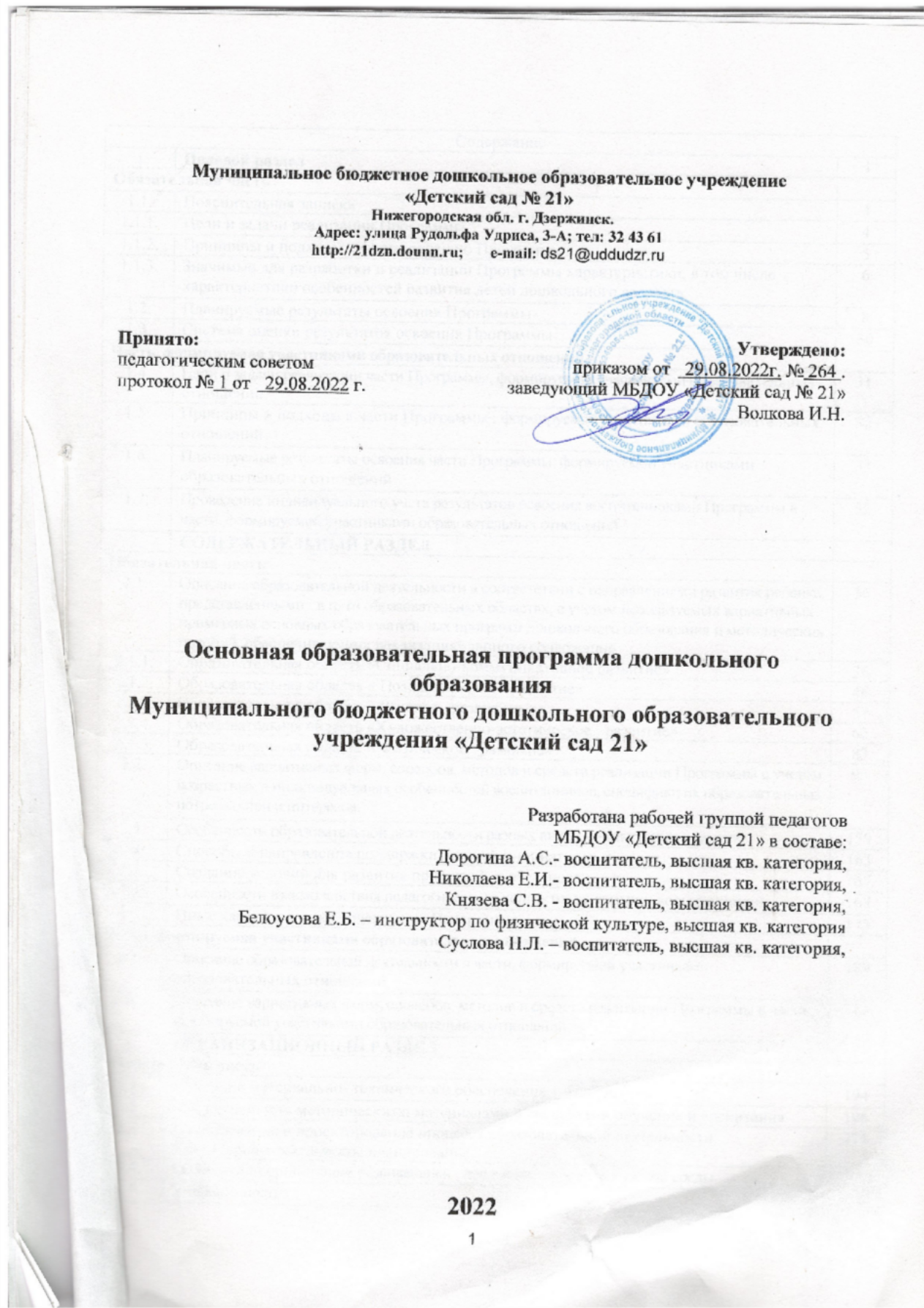 1.Целевой раздел. Обязательная частьПояснительная записка.Основная образовательная программа дошкольного образования Муниципального бюджетного дошкольного образовательного учреждения «Детский сад № 21» (МБДОУ«Детский сад № 21») (далее -Программа) является нормативно-управленческим документом. Программа определяет объем, содержание, планируемые результаты и организацию образовательной деятельности в Муниципальном бюджетном дошкольном образовательном учреждении «Детский сад № 21» (МБДОУ «Детский сад № 21») (далее - Учреждение). Она обеспечивает построение целостного педагогического процесса, направленного на полноценное всестороннее развитие ребенка по пяти направлениям - образовательным областям: «Физическое развитие», «Социально-коммуникативное развитие»,«Познавательное развитие»,«Художественно-эстетическое развитие» и «Речевое развитие», определяющим содержательную и организационную составляющие образовательного процесса ДОУ.Программа разработана в соответствии с основными нормативно-правовыми документами:Федеральным законом от 29.12.2012 № 273-ФЗ «Об образовании в Российской Федерации»;Федеральным государственным образовательным стандартом дошкольного образования (Приказ Министерства образования и науки Российской Федерации (Минобрнауки России) от17 октября 2013 г. N 1155 г. Москва "Об утверждении федерального государственного образовательного стандарта дошкольного образования");Порядком организации и осуществления образовательной деятельности по основным общеобразовательным программам – образовательным программам дошкольного образования (приказ Министерства образования и науки РФ от 30 августа 2013 года № 1014 г. Москва);Санитарно-эпидемиологическими требованиями к устройству, содержанию и организации режима работы дошкольных образовательных организаций (Утверждены постановлением Главного государственного санитарного врача Российской от 15 мая 2013 года №26 «Об утверждении СанПин» 2.4.3049-13).Программа разработана с учётом:Основной образовательной программы дошкольного образования "От рождения до школы"/ Под ред. Н.Е. Вераксы, Т.С. Комаровой, М.А. Васильевой. 4-е изд.,перераб — М.: МОЗАИКА-СИНТЕЗ, 2018.Часть, формируемая участниками образовательных отношений, разработана на основе парциальных программ:В образовательной области «Познавательное развитие»Ребенок в мире поиска. Программа по организации познавательно-исследовательской деятельности дошкольников/ Под ред. О.В. Дыбиной. -М.:ТЦ Сфера, 2017;Н.Г. Комратова, Л.Ф. Грибова «Патриотическое воспитание детей 6-7 лет. Методическое пособие» – М:ТЦ Сфера,2007Цели и задачи реализации Программы Цели Программы:Создание благоприятных условий для полноценного проживания ребенком дошкольного детства, формирование основ базовой культуры личности, всестороннее развитие психических и физических качеств в соответствии с их возрастными и индивидуальными особенностями, подготовка к жизни в современном обществе, формирование предпосылок к учебной деятельности, обеспечение безопасности жизнедеятельности дошкольника.Достижение поставленной цели предусматривает решение следующих задач:Охрана и укрепление физического и психического здоровья детей, в том числе их эмоционального благополучия;Обеспечение равных возможностей для полноценного развития каждого ребенка впериод дошкольного детства независимо от места жительства, пола, нации, языка, социального статуса, психофизиологических и других особенностей (в том числе ограниченных возможностей здоровья)Обеспечение преемственности основных образовательных программ дошкольного и начального общего образования.Создание благоприятных условий развития детей в соответствии с их возрастными и индивидуальными особенностями и склонностями, развития способностей и творческого потенциала каждого ребенка как субъекта отношений с самим собой, другими детьми, взрослыми и миром.Объединение обучения и воспитания в целостный образовательный процесс на основе духовно-нравственных и социокультурных ценностей и принятых в обществе правил и норм поведения в интересах человека, семьи, общества.Формирование общей культуры личности воспитанников, развития их социальных, нравственных, эстетических, интеллектуальных, физических качеств, инициативности, самостоятельности и ответственности ребенка, формирования предпосылок учебной деятельности.Обеспечение вариативности и разнообразия содержания образовательных программ и организационных форм уровня дошкольного образования, возможности формирования образовательных программ различной направленности с учетом образовательных потребностей и способностей воспитанников.Формирование социокультурной среды, соответствующей возрастным, индивидуальным, психологическим и физиологическим особенностям детей.Обеспечение психолого-педагогической поддержки семьи и повышения компетентности родителей (законных представителей) в вопросах развития и образования, охраны и укрепления здоровья детей.Принципы и подходы к формированию Программы.Программа построена на следующих принципах в соответствии с ФГОС ДО:полноценное проживание ребенком всех этапов детства (младенческого, раннего и дошкольного детства), обогащение (амплификацию) детского развития;построение образовательной деятельности на основе индивидуальных особенностей каждого ребёнка, при котором сам ребёнок становится активным в выборе содержания своего образования, становится субъектом образования ( далее- индивидуализация образования);содействие и сотрудничество детей и взрослых, признание ребёнка полноценным участником (субъектом) образовательных отношений;поддержка инициативы детей в различных видах деятельности;сотрудничество Организации с семьёй;приобщение детей к социокультурным нормам, традициям семьи, общества, государства;формирование	познавательных	интересов	и	познавательных	действий	ребёнка	в различных видах деятельности;возрастная адекватность дошкольного образования (соответствие условий, требований, методов возрасту и особенностям развития);учёт этнокультурной ситуации развития детей.В основу Программы положены методологические подходы:Личностно - ориентированный подход. Предусматривает организацию образовательного процесса с учетом того, что развитие личности ребенка является главным критерием его эффективности. Механизм реализации- создание условий для развития личности на основе изучения ее задатков, способностей, интересов, склонностей с учетом признания уникальности личности, ее интеллектуальной и нравственной свободы, права на уважениеИндивидуальный подход составляет гибкое использование педагогом различных форм и методов воспитания по отношению к каждому ребенку. Помогает осознать ребенку своюиндивидуальность, научиться управлять своим поведением, эмоциями, адекватно оценивать собственные сильные и слабые стороны.Компетентностный подход, в котором основным результатом деятельности становится формирование готовности воспитанников самостоятельно действовать в ходе решения актуальных задач.Диалогический подход, предусматривающий становление личности, развитие его творческих возможностей, самосовершенствование в условиях равноправных взаимоотношений с другими людьми, построенных по принципу диалога, субъект-субъектных отношенийСредовой подход, предусматривающий использование возможностей развивающей предметно-пространственной среды образовательного учреждения в   воспитании   и развитии личности ребенка.Культурологический подход подчеркивает ценность уникальности путем развития каждого региона на основе поиска взаимосвязи естественных (природных) факторов и искусственных (культуры), поиска их взаимосвязи, взаимовлияния.Диалектический подход обеспечивает формирование у детей начальных форм диалектического рассмотрения и анализа окружающих явлений в их движении, изменении и развитии, в их взаимосвязях и взаимопереходах.Значимые для разработки и реализации Программы характеристики, в том числе характеристики особенностей развития детей от 2 до 7летОсобенности осуществления образовательного процессаОбщие сведения об УчрежденииНазвание дошкольного образовательного учреждения (в соответствии с Уставом): Муниципальное бюджетное дошкольное образовательное учреждение «Детский сад № 21». Официальное сокращенное наименование учреждения: МБДОУ «Детский сад № 21».Организационно-правовая форма: учреждение.Место нахождения учреждения: Нижегородская область, г. Дзержинск, ул. Рудольфа Удриса, д.3АПочтовый адрес: 606031, Нижегородская область, г. Дзержинск, ул. Рудольфа Удриса, д.3А Контактный телефон: (8313) 32 43 61, адрес электронной почты:ds21@uddudzr.ru,сайт:	http://21dzn.dounn.ruУчреждение осуществляет свою образовательную, правовую, хозяйственную деятельность на основе законодательных нормативных документов:Устава, утвержденного Постановлением	Администрации города Дзержинска	от 11.12.2015 г.	№ 4144,	с	изменениями ( постановление администрации города Дзержинска от 07.06.2017 № 1899).Лицензия на осуществление образовательной деятельности по	указанным	в приложении образовательным	программам от	10 ноября 2017 г. № 214 серия 52ПО1 № 0004402.Программа создавалась с учетом условий и специфики деятельности МБДОУ «Детский сад№ 21» к которым относятся:Количество группВ учреждении функционирует - 11 групп общеразвивающей	направленности, в том	числе для детей в возрасте от 2–х	до 3 лет – 3 группы, для детей в возрасте от 3 до 7 лет - 8 групп.Количество групп и их возрастной составГруппы общеразвивающей направленности комплектуются по возрастному принципу. Основными	участниками реализации программы	являются: дети	дошкольного возраста,родители (законные представители), педагоги.Кадровые условияРеализация Программы обеспечивается следующими педагогическими работниками: Реализация Программы обеспечивается:руководящими работниками (1 человек: заведующий);педагогическими работниками (23 человека: 17 воспитателей, 1 старший воспитатель, 2 музыкальных руководителя, 2	инструктора по физической культуре, 1 педагог-психолог);учебно-вспомогательным (11 помощников воспитателя) и административно - хозяйственным	персоналом.Уровень квалификации педагогических работников соответствует квалификационным характеристикам по занимаемой должности, утвержденным приказом Минздравсоцразвития России от 26.08.2010 г. № 761н и приказом Министерства труда и социальной защиты РФ от 18 октября 2013 г. № 544н «Об утверждении профессионального стандарта «Педагог (педагогическая деятельность в сфере дошкольного, начального общего, среднего общего образования) (воспитатель, учитель)».Взаимодействие педагогического коллектива с социумомВзаимодействие учреждений разных типов и видов имеет огромное значение для удовлетворения разнообразных потребностей в дошкольном учреждении. При этом взаимодействующие организации взаимообогащают деятельность друг друга, имеют возможность обмена педагогическим опытом и развития кадрового потенциала Учреждения.В детском саду сложилась определённая система сетевого взаимодействия образовательных учреждений. Учреждение ежегодно заключает договор о сотрудничестве с учреждениями:-МБОУ СОШ «Средняя школа № 34», - с целью преемственности	целей и содержания обучения детей в ДОУ и школе;-МБУЗ «Городская детская поликлиника №10 города Дзержинска»- с целью поддержания и укрепления здоровья	каждого воспитанника;-ОГИБДД Управления МВД России по г. Дзержинску с целью профилактики детского дорожно - транспортного травматизма;-МБУ ДО «Эколого-биологический центр» с целью формирования	начальных представлений об экологическом благополучии, здоровой окружающей среде;-МБУ ЦПВ «Отечество» с целью: формированию первичных представлений о Отечестве, родном городе, о социокультурных ценностях нашего народа.-Городской детской библиотекой	им.Ю.А.Гагарина» с целью приобщения детей к чтению художественной литературы;МБУ ДО «Детская школа искусств № 7» города Дзержинска с целью приобщения детей к музыкальной культуре;МБУ «ФОК» г. Дзержинска с целью приобщения воспитанников к спорту:Пожарно-спасательная часть № 62 ФГКУ "2 ОФПС по Нижегородской области" с целью профилактики пожароопасности.При организации образовательного процесса учитываются реальные потребности детей различной этнической принадлежности, которые воспитываются в семьях с разными национальными	и	культурными	традициями.	В	ДОУ	процент	воспитанников не относящихся к русскому этносу, низкий .При	проектировании	образовательной	деятельности	учитываются	климатические особенности Нижегородской области (средней полосы России), время начала и окончаниясезонных явлений (листопад, таяние снега и т.д.) и интенсивность их протекания; состав флоры и фауны, длительность светового дня; погодные условия. Это отражается в распорядке дня, комплексно - тематическом планировании образовательной деятельности. Особенности климата и экологии региона учитываются при планировании работы по укреплению здоровья детей, при отборе     содержания     работы     по     физическому,	познавательному, социально - коммуникативному, речевому и художественно- эстетическому развитию дошкольников.Ведущие отрасли экономики региона и города Дзержинска обуславливают тематику ознакомление детей с трудом взрослых.Социокультурные особенности и традиции региона Нижегородской области обуславливают тематику и содержание работы по нравственно- патриотическому развитию и воспитанию детей, воспитанию любви и уважению к малой родине.Возрастные особенности детей от 2 до 7 лет соответствуют описанию, представленному в программе: Основная образовательная программа дошкольного образования «От рождения до школы»— М.: МОЗАИКА-СИНТЕЗ, Издание 4-ое, переработанное 2018.Характеристики особенностей развития детей второй группы раннего возраста от 2 до 3 лет. Основная образовательная программа дошкольного образования «От рождениядо школы»— М.: МОЗАИКА-СИНТЕЗ, Издание 4-ое, переработанное 2018, стр.33-34)Характеристики особенностей развития детей младшего дошкольного возраста от 3 до 4 лет Основная образовательная программа дошкольного образования «От рождения дошколы»— М.: МОЗАИКА-СИНТЕЗ, Издание 4-ое, переработанное 2018, стр. 34-36)Характеристики особенностей развития детей среднего дошкольного возраста от 4 до 5 лет Основная образовательная программа дошкольного образования «От рождения до школы»— М.: МОЗАИКА-СИНТЕЗ, Издание 4-ое, переработанное 2018,стр. 36-38)Характеристики особенностей развития детей старшего дошкольного возраста от 5 до 6 лет Основная образовательная программа дошкольного образования «От рождения до школы»— М.: МОЗАИКА-СИНТЕЗ, Издание 4-ое, переработанное 2018, стр. 38-40);Характеристики особенностей развития детей подготовительного дошкольного возраста от 6 до 7 лет Основная образовательная программа дошкольного образования «От рождения до школы»— М.: МОЗАИКА-СИНТЕЗ, Издание 4-ое, переработанное 2018, стр. 41-42)Планируемые результаты освоения Программы Целевые ориентирыЦелевые ориентиры образования представляют собой социально-нормативные возрастные характеристики возможных достижений ребенка на этапе завершения уровня дошкольного образования.Целевые ориентиры не подлежат непосредственной оценке, в том числе в виде педагогической диагностики (мониторинга), и не являются основанием для их формального сравнения с реальными достижениями детей.Целевые ориентиры образования в младенческом и раннем возрасте ФГОС ДО раздела IV, 4.6.Целевые ориентиры на этапе завершения дошкольного образования ФГОС ДО раздела IV, 4.6.10Система оценки результатов освоения ПрограммыОсвоение Программы не сопровождается проведением промежуточных аттестаций и итоговой аттестации обучающихся.Реализация программы предполагает оценку индивидуального развития детей.Оценка результатов освоения Программы проводится педагогами (воспитателями, специалистами) ежегодно в конце учебного года (3-4 неделя мая), основной инструментарий педагогического мониторинга - метод наблюдения. Наблюдения организуется педагогами за активностью детей в спонтанной и специально организованной деятельности и осуществляется педагогами повседневно, во всех образовательных ситуациях. А также наблюдение может дополняться педагогом изучением продуктов деятельности детей, свободными беседами с детьми, с родителями как экспертов в отношении и особенностями их ребенка. Результаты наблюдения используются исключительно для решения следующих образовательных задач:индивидуализации образования;оптимизации работы с группой детей.Результаты наблюдений за деятельностью воспитанников отражаются в «Карте индивидуального развития»	МБДОУ «Детский сад № 21» (далее - Карта), форма которой определена локальным актом «Положение об индивидуальном учете результатов освоения воспитанниками	Основной		образовательной	программы	дошкольного образованияМуниципального	бюджетного дошкольного образовательного учреждения «Детский сад № 21». В	«Карте»		отражаются	результаты	освоения	Программы	обучающимися	на протяжении	всего периода пребывания в ДОУ по учебным годам.Карты хранятся в бумажном виде в течение всего времени пребывания ребенка в ДОУ.При переходе в другую возрастную группу или переводе в другое ДОУ	«Карта»	передается вместе с ребенком.Результаты диагностики вносятся в карту индивидуального учета 1 раз в год.В случае, если ребенок поступает в ДОУ и педагогический мониторинг на него не проводился (в мае), педагогами по истечении 2-х месяцев проводится педагогическая диагностика по «Карте оценки индивидуального развития ребенка» (по показателям предыдущего возраста).Программой предусмотрена система оценки индивидуального развития воспитанников, динамики их образовательных достижений, основанная на методе наблюдения в зависимости от возраста: 2-7 лет - оценка эффективности педагогических воздействий проводится по показателям, в основе которых лежат «Планируемые результаты освоения обязательной части Программы» и представляет собой систему характеристик, соответствующих возрасту ребенка.Часть, формируемая участниками образовательных отношенийООП «Детский сад № 21» создавалась с учетом потребностей и мнения родителей воспитанников. В процессе разработки ООП в Учреждении проводилось анкетирование, в котором приняли участие все родители (законные представители) воспитанников.Родители воспитанников являются социальными заказчиками образовательных	услуг ДОУ.	Выявление	и	поддержка	образовательных	инициатив	семьи	определяет приоритетные	направления	деятельности	педагогического	коллектива.	Результаты анкетирования родителей (законных представителей) показали следующее: 1.Потребности, мотивы и интересы детей, членов их семей :«Познавательное развитие»: «патриотическое воспитание, знакомство с родным краем(69%);	познавательно - исследовательская деятельность (62%);«Социально-коммуникативное развитие»: основы	безопасности жизнедеятельности (48 %);«тренинги общения»(41%);«Речевое развитие» - обучение грамоте, чтению (49%);«Художественно-эстетическое развитие»: знакомство с классической музыкой (24%), знакомство с русскими народными инструментами (47%); изобразительная деятельность с использованием нетрадиционных техник (32%);«Физическое развитие»: - основы здорового образа жизни (51%), - ритмическая гимнастика (62 %).Таким образом. с учетом мнения родителей было принято решение на педагогическом совете включить в Программу:в образовательной области	«Познавательное	развитие»:- Методическое пособие Н.Г. Комратовой, Л.Ф. Грибовой «Патриотическое воспитание детей 6-7 лет» –М:ТЦ Сфера,2007;- Ребенок в мире поиска. Программа по организации познавательно-исследовательской деятельности дошкольников/ Под ред. О.В. Дыбиной. -М.:ТЦ Сфера, 2017Цели и задачи реализации части	Программы,	формируемой	участниками образовательных	отношенийРебенок в мире поиска. Программа по организации познавательно-исследовательской деятельности дошкольников/ Под ред. О.В. Дыбиной. -М.:ТЦ Сфера, 2017Цель: создание условий для развития поисково-познавательной деятельности детей 3-7 лет как основы интеллектуально-личностного, творческого развития.Задачи:Развивать у детей дошкольного возраста предпосылки диалектического мышления, т.е. способности видеть многообразие мира в системе взаимосвязей и взаимозависимостей.Развивать собственный познавательный опыт в обобщенном виде с помощью наглядных средств (эталонов, символов, условных заместителей, моделей).Расширять перспективы поисково-познавательной деятельности путем включения детей в мыслительные, моделирующие, преобразующие действия.Поддерживать	у	детей	инициативу,	сообразительность,	пытливость,	самостоятельность, оценочное и критическое отношение к миру.Методическое пособие Н.Г. Комратовой, Л.Ф. Грибовой «Патриотическое воспитание детей 6-7 лет» –М:ТЦ Сфера,2007 г.;Цель:	Развитие духовно-нравственной культуры ребенка, формирование ценностных ориентаций средствами традиционной народной культуры родного края.Задача:Создавать условия для формирования нравственной основы первоначальных чувств патриотизма как общечеловеческой ценности (любви к родному краю, родному городу, интереса к его прошлому и настоящему).Развивать эмоционально-ценностное отношение к родному краю.Воспитывать чувство гордости за своих земляков.Воспитывать гражданскую позицию	бережного отношения к памятникам истории, культуры края, сохранения традиции.Знакомить с культурными традициями своего края, родного города, с народным декоративно-прикладным искусством Нижегородского края.Знакомить детей с историческим прошлым родного края, делая особый акцент на культурном облике родного города, показывая его как результат огромной созидательной деятельности всех предшествующих поколений.Принципы формирования Программы, в части формируемой участниками образовательных отношений.«Ребенок в мире поиска. Программа по организации познавательно-исследовательской деятельности дошкольников/ Под ред. О.В. Дыбиной. -М.:ТЦ Сфера, 2017Особенности Программы.содержание педагогической работы строится на основе понимания и осознания психофизических особенностей дошкольников («ручной умелости», подражательности, стремления к открытиям, поискам и т.п.);Освоение дошкольником операций, действий, движений поисково-познавательной деятельности рассматривается в единстве с развитием творческого начала и овладением структурой деятельности;Соединение разделов «Живая природа», «Неживая природа», «Физические явления»,«Человек», «Рукотворный мир» с направлениями развития поисково-познавательной деятельности детей;Акцентирование не столько на содержательной стороне материала, сколько на способах овладения им, на организации деятельности детей по его усвоению, что имеет первостепенное значение для развития интеллектуальных и творческих способностей.Культурные средства (по концепции Л.С.Выготского), которые активно осваивает ребенок, дают ему возможность самостоятельно анализировать, делать выводы и умозаключения, быть свободным в выборе действия, самостоятельно организовывать свою деятельность, что способствует формированию у ребенка активной позиции в познании и преобразовании окружающего мира.Ориентация педагога на обеспечение необходимого уровня интеллектуально- личностного, творческого развития детей (самостоятельности, критичности, уровня аналитико- синтетической деятельности, способности переносить действия с одного содержания на другое, способности к моделированию, умение видеть явления и предметы в перспективе).Методическое пособие Н.Г. Комратовой, Л.Ф. Грибовой «Патриотическое воспитание детей 6-7 лет» –М:ТЦ Сфера,2007 г.В основу реализации программы положены следующие принципы:Принцип занимательности – изучаемый материал должен быть интересным, увлекательным для детей, этот принцип формирует у детей желание выполнять предлагаемые виды заданий, стремиться к достижению результата;Принцип культуросообразности. - этот принцип выстраивает содержание программы как последовательное усвоение и выработке на этой основе ценностных ориентацийПодходы к формированию программы:Энциклопедичность- обеспечивает отбор содержания знаний из разных областей действительности (природа, социальный мир, культура и т.д);Уникальность места - как выразитель краеведческого подхода в социокультурном аспекте. Территория региона рассматривается как универсальная ценность для людей, которые считают ее своей Родиной;Интеграция знаний - установление соотношений между информацией естественно -научного характера и сведениями о человеческой деятельности. Реализация этого принципа обеспечивает отбор содержания знаний для понимания детьми целостной картины мира;Единство содержания и методов - предполагает структурное построение занятий с детьми;Динамика преемственных связей - отбор наиболее актуальных знаний и их постепенное усложнение;Комплексность - содержание концентрируется в темах - комплексах.Планируемые результаты освоения части Программы, формируемой участниками образовательных отношенийРебенок в мире поиска. Программа по организации познавательно-исследовательской деятельности дошкольников/ под ред. О.В. Дыбиной. -М.:ТЦ Сфера, 2017Планируемые результаты	освоения содержания методического пособия Н.Г. Комратовой, Л.Ф. Грибовой «Патриотическое воспитание детей 6-7 лет» –М:ТЦ СфераПроведение индивидуального учета результатов освоения воспитанниками Программы в части, формируемой участниками образовательных отношений.Автор программы	«Ребенок в мире поиска.	Программа по организации познавательно- исследовательской деятельности дошкольников	/ под ред. О.В. Дыбиной. -М.:ТЦ Сфера, 2017» не предполагает диагностический материал для проведения педагогического мониторинга. Поэтому с целью определения эффективности педагогических воздействий с воспитанниками младшей (3-4 года), средней (4-5 лет), старшей (5-6 лет) и подготовительной к школе группы (6-7 лет) по данной программе проводится педагогический мониторинг по показателям, в основе которых лежат «Планируемые результаты освоения Программы», в части формируемой участниками образовательных отношений.Педагогический мониторинг проводится 1 раз в год, в конце учебного года ( 3-4 неделя мая).Результаты наблюдений за деятельностью воспитанников отражаются в «Карте оценки индивидуального развития ребенка», форма которой определена локальным актом«Положение об индивидуальном учете результатов освоения воспитанниками Основнойобразовательной программы дошкольногообразованияМуниципальногобюджетногодошкольногообразовательногоучреждения «Детский сад № 21».Авторы	программы	методического пособия (Н.Г. Комратова, Л.Ф. Грибова)«Патриотическое воспитание детей 6-7 лет» –М:ТЦ Сфера	не предполагают диагностический материал для проведения педагогического мониторинга.Педагогический мониторинг проводится 1 раз в год, в конце учебного года ( 3-4 неделя мая).Результаты наблюдений за деятельностью воспитанников отражаются в «Карте оценки индивидуального развития ребенка», форма которой определена локальным актом«Положение об индивидуальном учете результатов освоения воспитанниками Основной образовательной программыдошкольногообразованияМуниципальногобюджетногодошкольногообразовательного учреждения «Детский сад № 21». В Карте отражаются результаты освоения Программы в части формируемой участниками образовательных отношений по методическому		пособию Н.Г. Комратовой, Л.Ф. Грибовой «Патриотическое воспитание детей 6-7 лет» на	каждого воспитанника подготовительной к школе группы.В случае, если ребенок поступает в ДОУ и педагогический мониторинг на него не проводился (в мае), педагогами по истечении 2-х месяцев проводится педагогическая диагностика по «Карте оценки индивидуального развития ребенка» (по показателям предыдущего возраста).СОДЕРЖАТЕЛЬНЫЙ	РАЗДЕЛ Обязательная частьОписание образовательной деятельности в соответствии с направлениями развития ребенка, представленными в пяти образовательных областях, с учетом используемыхвариативныхпримерныхосновныхобразовательныхпрограммдошкольногообразования и методических пособий, обеспечивающих реализацию данного содержания.В содержательном разделе представлены описание образовательной деятельности в соответствии с направлениями развития ребенка в пяти образовательных областях:социально-коммуникативное развитие;познавательное развитие;речевое развитие;художественно- эстетическое развитие;физическое развитие.Образовательная деятельность строится в соответствии с образовательными областями с учетом используемых в ДОО методических пособий, рекомендованных к использованию в качестве программно-методического обеспечения к Основной образовательной программе дошкольного образования «От рождения до школы»/ Под редакцией Н.Е. Вераксы. Т.С. Комаровой, М.А. Васильевой. - М.: МОЗАИКА-СИНТЕЗ, 2018.Образовательная область «Социально-коммуникативное развитие»Социально-коммуникативное развитие направлено на усвоение норм и ценностей, принятых в обществе, включая моральные и нравственные ценности; развитие общения и взаимодействия ребенка с взрослыми и сверстниками; становление самостоятельности, целенаправленности и саморегуляции собственных действий; развитие социального и эмоциональногоинтеллекта,эмоциональнойотзывчивости,сопереживания,формирование готовности к совместной деятельности со сверстниками, формирование уважительного отношения и чувства принадлежности к своей семье и к сообществу детей и взрослых в Организации; формирование позитивных установок к различным видам труда и творчества; формирование основ безопасного поведения в быту, социуме, природе.Основные цели и задачиСм.:	Основная	образовательная	программа	дошкольного	образования	"От	рождения до школы"— М.: МОЗАИКА-СИНТЕЗ, Издание 4-ое,переработанное 2018., с.66-67;Цели и задачи по возрастам:См.:	Основная	образовательная	программа	дошкольного	образования	"От	рождения до школы"— М.: МОЗАИКА-СИНТЕЗ, Издание 4-ое, переработанное 2018., с. 67-85);Содержание образования детей в ДОУ по образовательной области «Социально - коммуникативное развитие» составляется на основе комплексной программы и использования учебно-методических пособий.Содержание образовательной деятельности.Образовательная область «Познавательное развитие»Познавательное развитие предполагает развитие интересов детей, любознательности и познавательной мотивации; формирование познавательных действий, становление сознания; развитие воображения и творческой активности; формирование первичных представлений о себе, других людях, объектах окружающего мира, о свойствах и отношениях объектов окружающего мира (форме, цвете, размере, материале, звучании, ритме, темпе, количестве, числе, части и целом, пространстве и времени, движении и покое, причинах и следствиях и др.), о малой родине и Отечестве, представлений о социокультурных ценностях нашего народа, об отечественных традициях и праздниках, о планете Земля как общем доме людей, об особенностях ее природы, многообразии стран и народов мира.Основные цели и задачиОсновная		образовательная	программа	дошкольного	образования	«От	рождения	до школы»,	-М.: МОЗАИКА-СИНТЕЗ, Издание 4-ое, переработанное 2018,( стр.86-87).Цели и задачи по возрастам:Основная образовательная программа дошкольного образования «От рождения до школы»,- М.: МОЗАИКА-СИНТЕЗ, Издание 4-ое, переработанное 2018,	(стр. 87-113).Содержание образовательной деятельности «Познавательное развитие»Образовательная область «Речевое развитие»Речевое развитие включает владение речью как средством общения и культуры;обогащение активного словаря; развитие связной, грамматически правильной диалогической и монологической речи; развитие речевого творчества; развитие звуковой и интонационнойкультуры речи, фонематического слуха; знакомство с книжной культурой, детской литературой, понимание на слух текстов различных жанров детской литературы; формирование звуковой аналитико-синтетической активности как предпосылки обучения грамоте.Основные цели и задачиСм.: Основная	образовательная	программа	дошкольного	образования	"От	рождения до школы"— М.: МОЗАИКА-СИНТЕЗ, Издание 4-ое, 2017., с.114Цели и задачи по возрастам:См.: Основная	образовательная	программа	дошкольного	образования	"От	рождения	до школы"— М.: МОЗАИКА-СИНТЕЗ, Издание 4-ое, 2017., с. 114-124);Содержание образования детей в ДОУ по образовательной области «Речевое развитие»составляется на основе комплексной программы и использования учебно-методических пособий.Образовательная область «Художественно-эстетическое развитие»Художественно-эстетическое развитие предполагает развитие предпосылок ценностно-смыслового восприятия и понимания произведений искусства (словесного, музыкального, изобразительного), мира природы; становление эстетического отношения к окружающему миру; формирование элементарных представлений о видах искусства; восприятие музыки, художественной литературы, фольклора; стимулирование сопереживания персонажам художественных произведений; реализацию самостоятельной творческой деятельности детей (изобразительной, конструктивно- модельной, музыкальной и др.).Основные цели и задачиСм.: Основная    образовательная    программа    дошкольного    образования    "От    рождения до школы"— М.: МОЗАИКА-СИНТЕЗ, Издание 4-ое, 2017., с.125-127Цели и задачи по возрастам:См.: Основная образовательная программа дошкольного образования "От рождения до школы"— М.: МОЗАИКА-СИНТЕЗ, Издание 4-ое, 2017., с. 125-154);Содержание образования детей в ДОУ по образовательной области «Художественно- эстетическое развитие» реализуется с учетом Основной	образовательной	программы дошкольного	образования		"От	рождения	до школы"— М.: МОЗАИКА-СИНТЕЗ, Издание 4-ое, переработанное 2018.	и использования учебно-методических пособий.Содержание образовательной деятельностиОбразовательная область «Физическое развитие»Физическое развитие включает приобретение опыта в следующих видах деятельности детей: двигательной, в том числе связанной с выполнением упражнений, направленных на развитие таких физических качеств, как координация и гибкость; способствующих правильному формированию опорно-двигательной системы организма, развитию равновесия, координации движения, крупной и мелкой моторики обеих рук, а также с правильным, не наносящем ущерба организму, выполнением основных движений (ходьба, бег, мягкие прыжки, повороты в обе стороны), формирование начальных представлений о некоторых видах спорта, овладение подвижными играми с правилами; становление целенаправленности и саморегуляции в двигательной сфере; становление ценностей здорового образа жизни, овладение его элементарными нормами и правилами (в питании, двигательном режиме, закаливании, при формировании полезных привычек и др.).Основные цели и задачиОсновная	образовательная	программа	дошкольного	образования	«От	рождения	до школы»,-М.: МОЗАИКА-СИНТЕЗ, Издание 4-ое, 2018, (стр.154-155)Цели и задачи по возрастам: Основная образовательная программа дошкольного образования«От рождения до школы»,	-М.: МОЗАИКА-СИНТЕЗ, Издание 4-ое, 2018, (стр. 155-163).Содержание образовательной деятельности:Содержание образования детей в ДОУ по образовательной области «Физическое развитие» составляется на основе комплексной программы и использования учебно-методических пособий.Описание вариативных форм, способов, методов и средств реализации Программы с учетом возрастных и индивидуальных особенностей воспитанников, специфики их образовательных потребностей и интересов.Важнейшим условием реализации Программы является создание развивающей и эмоционально комфортной для ребенка образовательнойсреды.Особенности образовательной деятельности разных видов и культурных практик.Особенности образовательной деятельности.Образовательная деятельность основана на организации педагогом видов деятельности, заданных ФГОС дошкольного образования. В расписании образовательной деятельности игровая деятельность не выделяется в качестве отдельного вида деятельности, так как она является основой для организации всех видов детской деятельности, заданных ФГОС ДО. Коммуникативная деятельность направлена на решение задач, связанных с развитием свободного общения детей и освоением всех компонентов устной речи, освоение культуры общения и этикета, воспитание толерантности, подготовки к обучению грамоте. В расписании организованной образовательной деятельности она занимает отдельное место, но при этом коммуникативная деятельность включается во все виды детской деятельности. Познавательно- исследовательская деятельность включает в себя широкое познание детьми объектов живой и неживой природы, предметного и социального мира, безопасного поведения, сенсорное и математическое развитие детей. Восприятие художественной литературы и фольклора организуется как процесс слушания детьми произведений художественной и познавательной литературы, направленный на развитие читательских интересов детей, развитие способности восприятия литературного текста и общения по поводу прочитанного. Конструирование и изобразительная деятельность детей представлена разными видами художественно-творческой деятельности (рисование, лепка, аппликация). Художественно- творческая деятельность неразрывно связана со знакомством детей с изобразительным искусством, развитием способности художественного восприятия. Художественное восприятие произведений искусства существенно обогащает личный опыт дошкольников, обеспечивает интеграцию между познавательно-исследовательской, коммуникативной и продуктивной видами деятельности. Музыкальная деятельность организуется в процессе музыкальных занятий, которые проводятся музыкальным руководителем дошкольного учреждения в специально оборудованном помещении. Двигательная деятельность организуется в процессе занятий физической культурой и занятий плаванием (физкультурном зале, бассейне), в старших дошкольных группах и на занятиях на воздухе.Осуществление образовательной деятельности в режимных моментах.Образовательная деятельность, осуществляемая в утренний отрезок времени: наблюдения в уголке природы, за деятельностью взрослых (сервировка стола к завтраку); индивидуальные игры детей и игры небольшими подгруппами (дидактические, развивающие, сюжетные, музыкальные, подвижные и пр.); создание практических, игровых, проблемных ситуаций и ситуаций общения, сотрудничества, гуманных проявлений, проявление эмоциональной отзывчивости к сверстникам и взрослым; трудовые поручения (сервировка стола к завтраку, уход за комнатными растениями и пр.); беседы и разговоры с детьми по их интересам; рассматривание иллюстраций, просмотр видеоматериалов разнообразного содержания; индивидуальная работа с детьми в соответствии с задачами ОО; работа по воспитанию у детей культурно-гигиенических навыков и культуры здоровья; двигательная деятельность, активность которой зависит от организованной образовательной деятельности в первой половине дня.Осуществление образовательной деятельности во время прогулки.Во время прогулки организуются наблюдения за объектами и явлениями природы, направленные на установление разнообразных связей и зависимостей в природе, воспитание бережного отношения к ней; подвижные игры и упражнения, направленные на оптимизацию режима двигательной активности и укрепление здоровья детей; сюжетно-ролевые и конструктивные игры ( с песком, водой, со снегом с природным материалом); элементарная трудовая деятельность на участке детского сада; экспериментирование с объектами неживой природы; свободное общение воспитателя с детьми.Культурные практикиВо второй половине дня организуются разнообразные культурные практики, ориентированные на проявление детьми самостоятельности и творчества в разных видах деятельности. В культурных практиках воспитателем создается атмосфера свободы выбора, творческого обмена и самовыражения, сотрудничества взрослого и детей. Организация культурных практик носит преимущественно подгрупповой характер.Создание условий для развития самостоятельностиРазвитие самостоятельности включает две стороны: адаптивную (умение понимать существующие социальные нормы и действовать в соответствии с ними) и активную (готовность принимать самостоятельные решения).В ходе реализации Программы дошкольники получают позитивный социальный опытсоздания и воплощения собственных замыслов. Педагоги создают атмосферу в группе, где каждый ребенок должен чувствовать, что его попытки пробовать новое, в том числе и при планировании собственной деятельности в течение дня, будут поддержаны взрослыми.Образовательная траектория группы по развитию самостоятельности детей выстраивается при условии, если педагог предоставляет детям:возможность для экспериментирования с различными объектами;возможность изменять и преобразовывать игровое пространство по собственному замыслу;при участии взрослого обсуждать важные события со сверстниками;совершать выбор и обосновывать его;предъявлять и обосновывать свою инициативу (замыслы, предложения и пр.);планировать собственные действия индивидуально и в малой группе, команде;оценивать результаты своих действий индивидуально и в малой группе, команде.Для организации развития самостоятельности детей развивающая предметно- пространственная среда меняется в соответствии с интересами и проектами детей не реже, чем один раз в несколько недель. В группах дошкольного возраста развивающая предметно- пространственная среда представляет собой игровые уголки, в которых дети находят себе занятия по собственному выбору и интересам. Игровые уголки предполагают наличие материала для организации индивидуальной и подгрупповой деятельности детей в количестве 3-6 человек. Самостоятельность ребенка проявляется в определении содержания его деятельности в игровом уголке, подборе материала для организации этой деятельности, нахождении места для ее проведения и т.д.Создание условий для развития свободной игровой деятельностиИгра — одно из наиболее ценных новообразований дошкольного возраста. Играя, ребенок свободно и с удовольствием осваивает мир во всей его полноте — со стороны смыслов и норм, учась понимать правила и творчески преобразовывать их. Развитие свободной игровой деятельности требует поддержки со стороны взрослого. При этом роль      педагога в игре зависит от возраста детей, уровня развития игровой деятельности, характера ситуации и пр. Педагог может выступать в игре и в роли активного участника, и в роли внимательного наблюдателя.С целью развития игровой деятельности педагоги должны уметь:создавать в течение дня условия для свободной игры детей;определять игровые ситуации, в которых детям нужна косвенная помощь;наблюдать за играющими детьми и понимать, какие именно события дня отражаются в игре;отличать детей с развитой игровой деятельностью от тех, у кого игра развита слабо;косвенно руководить игрой, если игра носит стереотипный характер (например,предлагать новые идеи или способы реализации детских идей).Кроме того, педагоги должны знать детскую субкультуру: наиболее типичные роли и игры детей, понимать их значимость.Воспитатели должны устанавливать взаимосвязь между игрой и другими видами деятельности. Спонтанная игра является не столько средством для организации обучения, сколько самоценной деятельностью детей. Игровая развивающая предметно-пространственная среда должна стимулировать детскую активность и постоянно обновляться в соответствии с текущими интересами и инициативой детей. Игровое оборудование должно быть разнообразным и легко трансформируемым. Дети должны иметь возможность участвовать в создании и обновлении игровой среды. Возможность внести свой вклад в ее усовершенствование должны иметь и родители.Создание условий для развития познавательной деятельностиОбучение наиболее эффективно тогда, когда ребенок занят значимым и интересным исследованием окружающего мира, в ходе которого он самостоятельно и при помощи взрослого совершает открытия. Педагог должен создавать ситуации, в которых может проявляться	детская познавательная активность, а не просто воспроизведениеинформации. Ситуации, которые могут стимулировать познавательное развитие (то есть требующие от детей развития восприятия, мышления, воображения, памяти), возникают в повседневной жизни ребенка постоянно: на прогулках, во время еды, укладывания спать, одевания, подготовки к празднику и т. д.Стимулировать детскую познавательную активность педагог может:регулярно	предлагая	детям	вопросы,	требующие	не	только	воспроизведения информации, но и мышления;регулярно предлагая детям открытые, творческие вопросы, в том числе — проблемно- противоречивые ситуации, на которые могут быть даны разные ответы;обеспечивая в ходе обсуждения атмосферу поддержки и принятия;позволяя детям определиться с решением в ходе обсуждения той или иной ситуации;организуя обсуждения, в которых дети могут высказывать разные точки зрения по одному и тому же вопросу, помогая увидеть несовпадение точек зрения;строя обсуждение с учетом высказываний детей, которые могут изменить ход дискуссии;помогая детям обнаружить ошибки в своих рассуждениях;помогая организовать дискуссию;предлагая дополнительные средства (двигательные, образные, в т. ч. наглядные модели и символы), в тех случаях, когда детям трудно решить задачу.Особенности	организации	развивающей	предметно-пространственной	среды	для развития познавательной деятельности.Развивающая предметно - пространственная среда должна быть насыщенной, предоставлять ребенку возможность для активного исследования и решения задач, содержать современные материалы (конструкторы, материалы для сенсорного развития, наборы для экспериментирования и пр.). Игровая предметно -пространственная среда предполагает гендерный подход, видовую классификацию игрового материала, пространственное распределение материала в соответствии с назначением игрового материала.Создание условий для физического развитияФизическое развитие очень важно для здоровья детей, потому что позволяет реализовать их врожденное стремление к движению. Становление детской идентичности, образа Я тесно связано с физическим развитием ребенка, с его ловкостью, подвижностью, активностью.Для того чтобы стимулировать физическое развитие детей, важно:ежедневно предоставлять детям возможность активно двигаться;обучать детей правилам безопасности;создавать доброжелательную	атмосферу эмоционального принятия, способствующую проявлениям	активности всех детей (в том числе и менее активных) в двигательной сфере;использовать различные методы обучения, помогающие детям с разным уровнем физического развития с удовольствием бегать, лазать, прыгать.Особенности организации развивающей предметно-пространственной среды для физического развития.Развивающая предметно- пространственная среда должна стимулировать физическую активность детей, присущее им желание двигаться, познавать, побуждать к подвижным играм. В ходе подвижных игр, в том числе спонтанных, дети должны иметь возможность использовать игровое и спортивное оборудование. Игровая площадка должна предоставлять условия для развития крупной моторики. Игровое пространство (как на площадке, так и в помещениях) должно быть трансформируемым (меняться в зависимости от игры и предоставлять достаточно места для двигательной активности). Оборудование и материал по организации физической деятельности детей сосредоточен в спортивном зале и уголках физического развития в группах. Размещение материала в уголках физического развития предполагает использование его детьми в самостоятельной деятельности, на прогулке и в совместной деятельности с педагогом в режимные моменты.Формирование доброжелательных, внимательных отношенийВоспитание у детей доброжелательного и внимательного отношения к людям возможно только в том случае, если педагог сам относится к детям доброжелательно и внимательно, помогает конструктивно разрешать возникающие конфликты.Для формирования у детей доброжелательного отношения к людям педагогу следует:устанавливать понятные для детей правила взаимодействия;создавать ситуации обсуждения правил, прояснения детьми их смысла;поддерживать инициативу детей старшего дошкольного возраста по созданию новых норм и правил (когда дети совместно предлагают правила для разрешения возникающих проблемных ситуаций).Программой предусмотрена организация разнообразных культурных практик. В ДОУ используются следующие культурные практики:Совместная игра воспитателя и детей (сюжетно-ролевая, режиссерская, игра- драматизация, строительно-конструктивные игры) направлена на обогащение содержания творческих игр, освоение детьми игровых умений, необходимых для организации самостоятельной деятельности.Ситуация общения и накопления положительного социально-эмоционального опыта носит проблемный характер и заключает в себе жизненную проблему, близкую детям дошкольного возраста, в разрешении, которой они принимают непосредственное участие. Они могут быть реально-практического характера и условно вербального характера.Коллективная и индивидуальная трудовая деятельность носит общественно полезный характер и организуется как хозяйственно - бытовой труд и труд в природе.Познавательно-исследовательская деятельность включает в себя широкое познание детьми объектов живой и неживой природы и представлена опытами и экспериментами, в том числе экологической направленности, а также наблюдениями которые способствуют приобретению детьми эмоционально- чувственного опыта, эстетических впечатлений, радости от взаимодействия с природой и от возможности активной деятельности на воздухе.Способы и направления поддержки детской инициативыДетская инициатива проявляется в свободной самостоятельной деятельности детей по выбору и интересам. Самостоятельная деятельность детей протекает преимущественно в утренний отрезок времени и во второй половине дня.Содержание Программы отражает следующие направления развития и поддержки детской инициативы и самостоятельности:Развивать активный интерес детей к окружающему миру, стремление к получению новых знаний и умений;Создавать разнообразные условия и ситуации, побуждающие детей к активному применению знаний, умений, способов деятельности в личном опыте;Постоянно расширять область задач, которые дети решают самостоятельно; постепенно выдвигать перед детьми более сложные задачи, требующие сообразительности, творчества, поиска новых подходов, поощрять детскую инициативу;Тренировать волю детей, поддерживать желание преодолевать трудности, доводить начатое дело до конца;Ориентировать дошкольников на получение хорошего результата;Своевременно обратить особое внимание на детей, постоянно проявляющих небрежность, торопливость, равнодушие к результату, склонных не завершать работу;Дозировать помощь детям. Если ситуация подобна той, в которой ребенок действовал раньше, но его сдерживает новизна обстановки, достаточно просто намекнуть, посоветовать вспомнить, как он действовал в аналогичном случае;Поддерживать у детей чувство гордости и радости от успешных самостоятельных действий, подчеркивать рост возможностей и достижений каждого ребенка, побуждать к проявлению инициативы и творчества.Способы поддержки детской инициативы в разных возрастных группах:	(по	пособию О.А. Скоролуповой «Введение ФГОС дошкольного образования: Разработка Образовательной программы ДОУ» - М.: Скрипторий 2003, 2014. –172с)Ранний возраст ( 2-3 года)Приоритетной сферой проявления детской инициативы является самостоятельная исследовательская деятельность с предметами, материалами, веществами; обогащение собственного сенсорного опыта восприятия окружающего мира.Для поддержки детской инициативы необходимо:Предоставлять детям самостоятельность во всем, что не представляет опасности для их жизни и здоровья, помогая им реализовывать собственные замыслы;Отмечать и приветствовать даже минимальные успехи детей;Не критиковать результаты деятельности ребенка и его самого как личность;Формировать у детей привычку самостоятельно находить для себя интересные занятия; приучать свободно пользоваться игрушками и пособиями; знакомить детей с группой, другими помещениями и сотрудниками детского сада, территорией прогулочных участков с целью повышения самостоятельности;Побуждать детей к разнообразным действиям с предметами, направленным на ознакомление с их качествами и свойствами (вкладывание и вынимание, разбирание на части, открывание и закрывание, подбор по форме и размеру);Поддерживать интерес ребенка к тому, что он рассматривает и наблюдает в разные режимные моменты;Устанавливать простые и понятные детям нормы жизни группы, четко исполнять их и следить за их выполнением всеми;Взрослым эмоционально положительно настраиваться на день работы; переживать его как дар; радоваться совместности проживания этого дня с детьми. Избегать ситуации спешки, поторапливания детей;Для поддержки инициативы в продуктивной творческой деятельности по указанию ребенка создавать для него изображения или лепку, другие изделия;Содержать в открытом доступе изобразительные материалы;Поощрять занятия изобразительной деятельностью, выражать одобрение любому результату труда ребенка.Младший дошкольный возраст (от 3 до 4 лет)Приоритетной	сферой	проявления	детской	инициативы	является	продуктивная деятельность.Для поддержки детской инициативы необходимо:Создавать условия для реализации собственных планов и замыслов каждого ребенка;Рассказывать детям об их реальных, а также будущих достижениях;Отмечать и публично поддерживать любые успехи детей;Всемерно поощрять самостоятельность детей и расширять ее сферу;Помогать ребенку найти способ реализации собственных поставленных целей;Способствовать стремлению научиться делать что-то и поддерживать радостное ощущение возрастающей умелости;В ходе занятий и в повседневной жизни терпимо относится к затруднениям ребенка, позволять ему действовать в своем темпе;Не критиковать результаты деятельности детей, а также их самих. Ограничить критику исключительно результатами продуктивной деятельности, используя в качестве субъекта критики игровые персонажи (детей критикует игрушка, а не педагог);Учитывать индивидуальные особенности детей, стремиться найти подход к застенчивым, нерешительным, конфликтным, непопулярным детям;Уважать и ценить каждого ребенка независимо от его достижений, достоинств и недостатков;Создавать в группе положительный психологический микроклимат, в равной мере проявляя любовь и заботу ко всем детям: выражать радость при встрече, использовать ласку и теплое слово для выражения своего отношения к ребенку, проявлять деликатность и тактичность;Всегда предоставлять детям возможности для реализации их замысла в творческой продуктивной деятельности;Помогать ребенку найти способ реализации собственных поставленных целей.Средний дошкольный возраст (от 4 до 5 лет)Приоритетной	сферой	проявления	детской инициативы является	познавательная деятельность,	расширение		информационного	кругозора,	игровая		деятельность	со сверстниками.Для поддержки детской инициативы необходимо:Способствовать стремлению детей делать собственные умозаключения, относится к попыткам внимательно, с уважением;Обеспечивать	для		детей	возможности	осуществления		их	желания переодеваться и наряжаться, примеривать на себя разные роли. Иметь в группе набор атрибутов	и	элементов	костюмов		для	переодевания,	а	также	технические	средства, обеспечивающие стремление детей петь и двигаться под музыку;Создавать условия, обеспечивающие детям возможность строить дом, укрытия для сюжетных игр;При необходимости осуждать негативный поступок, действие ребенка, но не допускать критики его личности, его качеств. Негативные оценки давать только поступкам ребенка итолько с глазу на глаз, а не перед всей группой;Не допускать диктата, навязывания в выборе детьми сюжета игры. Развивающий потенциал игры определяется тем, что это самостоятельная, организуемая самими детьми деятельность;Обязательно участвовать в играх детей по их приглашению (или приих добровольном согласии) в качестве партнера, равноправного участника, но не руководителя игры. Участие взросло в играх детей полезно при выполнении следующих условий: дети сами приглашают взрослого в игру или добровольно соглашаются на его участие; сюжет и ход игры, а также роль, которую взрослый будет играть, определяют дети, а не педагог; характер исполнения роли также определяется детьми;Привлекать детей к украшению группы к праздникам, обсуждая разные возможности и предложения;Побуждать детей формировать и выражать собственную эстетическую оценку воспринимаемого, не навязывая им мнения взрослых;Привлекать детей к планированию жизни группы на день;Читать	и	рассказывать	детям	по	их	просьбе,	включать	музыку.	Обеспечить условия для музыкальной импровизации, пения и движений под популярную музыку.Старший дошкольный возраст (от 5 до 6 лет)Приоритетной   сферой   проявления   детской   инициативы	является внеситуативно - личностное общение с взрослыми и сверстниками, а также информационнаяпознавательная инициатива.Для поддержки детской инициативы необходимо:Создавать в группе положительный психологический микроклимат, в равной мере проявляя любовь и заботу ко всем детям: выражать радость при встрече, использовать ласку и теплое слово для выражения своего отношения к ребенку;Уважать индивидуальные вкусы и привычки детей;Поощрять желание создавать что-либо по собственному замыслу; обращать внимание детей на полезность будущего продукта для других или ту радость, которую он доставит кому- то (маме, бабушке, папе, другу);Создавать	условия	для	разнообразной	самостоятельной	творческой деятельности детей;При необходимости помогать детям в решении проблем организации игры;Привлекать детей к планированию жизни группы на день и более отдаленную перспективу. Обсуждать выбор спектакля для постановки, песни, танца и т.д.;Создавать	условия	и	выделять	время	для	самостоятельной	творческой	или познавательной деятельности детей по интересам;Подготовительный к школе возраст (от 6 до 7 лет)Приоритетной сферой проявления детской инициативы является научение, расширение сфер собственной  компетентности  в  различных областях  практической предметной,    в том числе орудийной, деятельности, а также информационная познавательная деятельность. Для поддержки детской инициативы необходимо:Вводить		адекватную		оценку	результата	деятельности	ребенка		с одновременным	признанием	его	усилий	и	указанием	возможных		путей	и	способов совершенствования продукта деятельности;Спокойно реагировать на неуспех ребенка и предлагать несколько вариантов исправления работы: повторное исполнение спустя некоторое время, доделывание, совершенствование деталей и т.п. Рассказывать детям о трудностях, которые педагоги испытывали при обучении новым видам деятельности;Создавать ситуации, позволяющие ребенку реализовать свою компетентность, обретая уважение и признание взрослых и сверстников;Обращаться к детям с просьбой показать воспитателю те индивидуальные достижения, которые есть у каждого, и научить его добиваться таких же результатов;Поддерживать чувство гордости за свой труд и удовлетворение его результатами;Создавать	условия	для	разнообразной	самостоятельной	творческой деятельности детей;При необходимости помогать детям в решении проблем при организации игры;Привлекать детей к планированию жизни группы на день, неделю, месяц. Учитывать и реализовывать их пожелания и предложения;Создавать	условия	и	выделять	время	для	самостоятельной	творческой	или познавательной деятельности детей по интересам;Устраивать выставки и красиво оформлять постоянную экспозицию работ;Организовывать концерты для выступления детей и взрослых.Форма поддержки детской инициативы и самостоятельности в ДОО - портфолио, это способ накопления и оценки индивидуальных достижений ребенка в период посещения Муниципального дошкольного образовательного учреждения «Детский сад № 21» .Цель портфолио – сбор, систематизация, фиксация результатов развития дошкольника, достижений в различных областях, демонстрация способностей, интересов, склонностей, знаний и умений.Портфолио помогает решать важные педагогические задачи:создать для каждого воспитанника ситуацию переживания успеха;поддерживать интерес ребенка к определенному виду деятельности;поощрять его активность и самостоятельность;формировать навыки учебной деятельности;содействовать индивидуализации образования дошкольника;закладывать дополнительные предпосылки и возможности для его успешной социализации;укреплять взаимодействие с семьей воспитанника, повышать заинтересованностьродителей (законных представителей) в результатах развития ребенка и совместной педагогической деятельности с ДОО.Портфолио воспитанника ДОО является одной из составляющих "портрета"выпускника и играет важную роль при зачислении ребенка в 1-й класс начальной школы для определения вектора его дальнейшего развития и обучения.Период составления портфолио – 1– 5 лет (вторая группа детей раннего возраста, младшая, средняя, старшая, подготовительная к школе группа).Портфолио дошкольника имеет:титульный лист, который оформляется педагогом, родителями (законнымипредставителями) совместно с ребенкомразделы портфолио: моя семья, я и мои друзья, мои достижения, мое творчество.сведения, включаемые по желанию родителей (законных представителей):фотографии работ или сами работы, победившие в различных конкурсах;копии или оригиналы грамот, дипломов, благодарственных писем;различные фоторепортажи о физкультурно-оздоровительных мероприятиях дома ит.д.;фото и видеоматериалы из жизни ребенка в ДОО.материалы для портфолио собираются педагогами ДОО совместно с детьми и их родителями (законными представителями) по результатам информационно-разъяснительной работы с ними.Создание условий для развития проектной деятельностиПрограмма предполагает организацию и реализацию проектной деятельности с воспитанниками, которая организуется в ДОУ со старшими дошкольниками, в соответствии с методическим пособием   «Проектная деятельность дошкольников. Пособие для педагогов дошкольных учреждений» под ред. Н.Е.Вераксы, А.Н Вераксы.- М:Мозаика- Синтез, 2017 г.В дошкольном возрасте у детей должен появиться опыт создания собственного замысла и воплощения своих проектов. В дошкольном возрасте дети могут задумывать и реализовывать исследовательские, творческие и нормативные проекты.Проектная деятельность представляет собой тип взаимодействия ребенка и взрослого и строится на следующих принципах.:Проектная деятельность начинается тогда, когда прямое действие оказывается невозможным, т.е. она начинается только тогда, когда ребенок видит проблему и задумывается над тем, как ее решить;Проектная деятельность, в отличии от продуктивной , предполагает движение ребенка в пространстве возможного;Проектная деятельность опирается на субъективность ребенка, то есть на выражение его инициативы, проявление самостоятельной активности;Проектная деятельность предполагает не просто реализацию идеи ребенка, но и реализацию его замыслов;Проектная деятельность имеет адресный характер.С целью развития проектной деятельности в группе следует создавать открытую атмосферу, которая вдохновляет детей на проектное действие и поощряет его. Необходимо регулярно выделять время для проектной деятельности, создавать условия для презентации проектов.С целью развития проектной деятельности педагоги ДОУ:-создают проблемные ситуации, которые инициируют детское любопытство .стимулируют стремление к исследованию;-внимательно относятся к детским вопросам, возникающим в разные ситуациях, регулярно предлагают проектные образовательные ситуации в ответ на заданные детьми вопросы;-поддерживают детскую автономию: предлагают самим выдвигать проектные решения;-помогают детям планировать свою деятельность при выполнении своего замысла;-в ходе обсуждения предложенных детьми проектных решений поддерживают их идеи, делая акцент на новизне каждого предложенного варианта;-помогают сравнивать предложенные ими варианты решений, аргументировать выбор варианта.Особенности организации предметно-пространственной среды для развития проектной деятельности: стимулируя детей к исследованию и творчеству, педагоги предполагают им достаточное количество увлекательных материалов и оборудования. Природа и ближайшее окружение- важные элементы среды исследования, содержащие множество явлений и объектов, которые педагоги используют в совместной исследовательской деятельности с детьми.С воспитанниками старшего дошкольного возраста реализуются следующие виды проектов:Исследовательский проект, который предполагает получение ответа на вопрос о том, почему существует то или иное явление и как оно объясняется с точки зрения современного знания. (1-2 раза в год)Нормативный проект, который предполагает создание новой нормы, регулирующий поведение детей в группе детского сада, чаще всего носит коллективный характер.(1-2 раза вгод)Особенности организации	развивающей	предметно-пространственной	среды	дляразвития проектной деятельности.Стимулируя детей к исследованию и творчеству, следует предлагать им большое количество увлекательных материалов и оборудования. Природа и ближайшее окружение — важные элементы среды исследования, содержащие множество явлений и объектов, которые можно использовать в совместной исследовательской деятельности воспитателей и детей. В группах необходима организация мини-музеев для формирования коллекций по интересам детей и, исходя от их собственной инициативы, уголков юного исследователя, где сосредоточен материал и оборудование для проведения экспериментальной деятельности.Создание условий для самовыражения средствами искусстваВ дошкольном возрасте дети должны получить опыт осмысления происходящих событий и выражения своего отношения к ним при помощи культурных средств — линий, цвета, формы, звука, движения, сюжета и пр.Для того чтобы дети научились выражать себя средствами искусства, педагог должен:планировать время в течение дня, когда дети могут создавать свои произведения;создавать атмосферу принятия и поддержки во время занятий творческими видами деятельности;оказывать помощь и поддержку в овладении необходимыми для занятий техническими навыками;предлагать такие задания, чтобы детские произведения не были стереотипными, отражали их замысел;поддерживать детскую инициативу в воплощении замысла и выборе необходимых для этого средств;организовывать события, мероприятия, выставки проектов, на которых дошкольники могут представить свои произведения для детей разных групп и родителей.Особенности	организации		развивающей	предметно-пространственной	среды	для самовыражения средствами	искусства.Образовательная предметно- пространственная среда должна обеспечивать наличие необходимых материалов, возможность заниматься разными видами деятельности: живописью, рисунком, игрой на музыкальных инструментах, пением, конструированием, актерским мастерством, танцем, различными видами народных ремесел, поделками по дереву, из глины и пр. В центрах творчества детей имеет место быть материалам традиционного и нетрадиционного вида (разнообразные виды изобразительных материалов для рисования и лепки). В группах имеются центры музыки, где дети имеют возможность познакомиться со звучанием некоторых музыкальных инструментов, музыкальных игрушек, организовать совместные виды творчества.Особенности взаимодействия педагогического коллектива с семьями воспитанников Программой предусмотрено взаимодействие с родителями обучающихся по вопросам воспитания и развития дошкольников, вовлечение родителей в образовательный процесс ДОО.Ведущая цель взаимодействия ДОУ с семьями воспитанников: создание необходимых условий для формирования ответственных взаимоотношений с семьями воспитанников и развития компетентности родителей ( способности разрешать разные типы социально- педагогических ситуаций. связанных с воспитанием детей); обеспечение права родителей на уважение и понимание, на участие в жизни детского сада (своего ребенка) Важнейшим условием обеспечения целостного развития личности ребенка является развитие конструктивного взаимодействия с семьей.Основные задачи   взаимодействия ДОУ с семьей:изучение отношения педагогов и родителей к различным вопросам воспитания, обучения, развития детей, условий организации разнообразной деятельности в ДОУ и семье;знакомство педагогов и родителей с лучшим опытом воспитания в детском саду и семье, а также с трудностями, возникающими в семейном и общественном воспитании дошкольников;информирование друг друга об актуальных задачах воспитания и обучения детей и о возможностях ДОУ и семьи в решении данных задач;создание в ДОУ условий для разнообразного по содержанию и формам сотрудничества, способствующего развитию конструктивного взаимодействия педагогов и родителей с детьми;привлечение семей воспитанников к участию в совместных с педагогами мероприятиях;поощрение родителей за внимательное отношение к разнообразным стремлениям и потребностям ребенка, создание необходимых условий для их удовлетворения в семье..ознакомление родителей с результатами работы ДОУ на общих родительских собраниях, анализом участия родительской общественности в жизни ДОУ;ознакомление родителей с содержанием работы	ДОУ, направленной на физическое, психическое и социальное	развитие ребенка;участие родителей	в организации культурно-массовых мероприятий;целенаправленную работу, пропагандирующую общественное дошкольное воспитание в его разных формах;обучение конкретным приемам и методам воспитания и развития ребенка в разных видах детской деятельности через их информирование и открытых показов образовательной деятельности.В основу совместной деятельности семьи и дошкольного учреждения заложены следующие принципы:-единый подход к процессу воспитания ребѐнка;-открытость дошкольного учреждения для родителей;-взаимное доверие во взаимоотношениях педагогов и родителей;-уважение и доброжелательность друг к другу;-дифференцированный подход к каждой семье;Модель	взаимодействия с семьями воспитанников:Взаимопознание и взаимоинформированиеУспешное взаимодействие возможно лишь в том случае, если детский сад знаком с воспитательными возможностями семьи ребенка, а семья имеет представление о дошкольном учреждении, которому доверяет воспитание ребенка. Это позволяет оказывать друг другу необходимую поддержку в развитии ребенка, привлекать имеющиеся педагогические ресурсы для решения общих задач воспитания.Прекрасную возможность для обоюдного познания воспитательного потенциала дают следующие хорошо зарекомендовавшие себя организационные формы:Организация дней открытых дверей в детском саду;Разнообразные собрания-встречи, ориентированные на знакомство с достижениями и трудностями всех участников образовательного процесса;Создание в детском саду условий для разнообразного по содержанию и формам сотрудничества, способствующего развитию конструктивного взаимодействия педагогов и родителей с детьми;Привлечение семей воспитанников к участию в совместных с детьми мероприятиях;Поощрение родителей за внимательное отношение к разнообразным стремлениям и потребностям ребенка, создание необходимых условий для их удовлетворения в семье. Необходимо, чтобы воспитывающие взрослые постоянно сообщали друг другу о разнообразных фактах из жизни детей в детском саду и семье.Такое информирование происходит при непосредственном общении (в ходе бесед, консультаций, на собраниях), либо опосредованно, при получении информации из различных источников (стендов, газет, семейных календарей, разнообразных буклетов, интернет-сайтов (ДОО, органов управления образованием).На стендах размещается информация:Стратегическая – сведения о реализуемой образовательной программе, о проектах дошкольного учреждения, а так же о дополнительных образовательных услугах.Тактическая – сведения о педагогах и графиках их работы, о режиме дня, о задачах и содержании воспитательно -образовательной работы в группе.Оперативная – анонсы ожидаемых или сведения о прошедших событиях в ДОО: акции, конкурсы, выставки, встречи, совместные проекты, экскурсии.При проектировании разных форм организации психолого-педагогического просвещения родителей педагоги ДОО опираются на методические рекомендации, широко представленные в современной психолого-педагогической и методической литературе, информационные материалы образовательных Интернет-ресурсов.Методы изучения семьи и установление контактов с ее членамиС целью изучения семьи воспитанника и установления контактов с ее членами педагоги МБДОУ используют следующие методы:Анкетирование проводится старшим воспитателем, воспитателем с целью выявления потребностей и интересов родителей по вопросам организации условий по воспитанию и образованию детей в условиях семьи и сотрудничеству с дошкольным учреждением. Также анкетирование позволяет выявить особенности психосоциального развития и характер детско- родительских отношений в семье воспитанника, что позволяет доносить информацию, полученную в ходе психолого-педагогического наблюдения за ребенком.Опрос эффективен в качестве первичного сбора информации, а также как обратная связь родителей с отзывами о проделанной работе.Беседы с членами семьи проводятся как по текущим вопросам, возникающим в воспитательно- образовательном процессе, так и тематические, позволяющие ознакомиться родителям с интересной и необходимой для них информацией.Наблюдение за детьми проводится целенаправленно в начале и в конце учебного года с целью определения выявления особенностей индивидуального развития дошкольника ипроектирования индивидуальной образовательной траектории.Метод создания педагогических ситуаций применяется на родительских собраниях, беседах и позволяет создать мотивацию и интерес родителей к овладению новыми знаниями, опытом в создании условий для полноценного психофизического и психосоциального развития ребенка.Фиксация дня ребенка на стенде, в стенной газете, фоторамке помогает на начальных этапах родителям узнать о составе группы, днях рождениях каждого ребенка, что также способствует объединению, созданию интереса к делам группы, к сверстникам своих детей в группе.Дневник адаптации ребенка к ДОУ может вестись в форме экрана с отметками о достижениях и их динамике на протяжении определенного этапа, журнала с вкладыванием в него отдельных работ, отражающих достижения ребенка, наблюдения воспитателя. Это расширяет представление родителей о своем ребенке, способствует трансляции знаний о нем, созданию его позитивного образа у взрослых.Основные формы информирования родителей:Лекции. Цель: Познакомить родителей с той или иной проблемой развития, воспитания и образования детей; раскрыть ее теоретические основы; дать представление о возможных путях решения этой проблемы в условиях семьи. Проводит лекцию специалист (старший воспитатель, педагог-психолог, медики (штатные или приглашенные), инструктор по физической культуре, педагог дополнительного образования, музыкальный руководитель, учитель-логопед, учитель-дефектолог). При изложении материала необходимо избегать употребления сложных научных понятий, специфических терминов. По окончании лекции выступающий отвечает на возникающие у родителей вопросы. Кратко подводится итог.Семинары.		Цель:	подвести	родителей к	глубокому	всестороннему осмыслению той или иной проблемы развития, воспитания и обучения детей	дошкольного	возраста; сформировать представления о конкретных путях ее решения; вооружить необходимыми для этого умениями и навыками. Как и лекцию, семинар проводит специалист, который начинает встречу с короткого выступления	по		заявленной	теме.		Родители	высказывают		свое мнение	по		проблеме, выполняют		предложенные		ведущим	задания,		задают вопросы.		Формулируются выводы.Открытые занятия с детьми для родителей. Цель: Познакомить родителей со структурой и спецификой проведения занятий в ДОУ. Возможно при проведении занятия включение в него элемента беседы с родителями (ребенок может рассказать что-то новое гостю, ввести его в круг своих интересов). Подготовка к открытому занятию должна включать не только моменты, предусмотренные методическими рекомендациями, но и тщательное обдумывание сведений, сообщаемых присутствующим. Объяснения даются в начале занятия (вступительная беседа) и в конце (как заключение). Они должны быть изложены последовательно и в доступной для родителей форме. Наиболее рациональна следующая структура вступительной беседы: вначале сформулировать воспитательные цели, затем указать,   какая   задача ставится перед детьми и каким образом они должны ее разрешить.(Л.Г. Богославец, О.И. Давыдова, А.А. Майер).Совет родителей. Цель: Учет мнения родителей (законных представителей) обучающихся при принятии локальных нормативных актов, затрагивающих их права и законные интересы. Педагогический совет с участием родителей. Цель: привлечь родителей к активному осмыслению проблем воспитания детей в семье на основе учета их индивидуальных потребностей.Интервью с родителями. Помогает педагогам установить соответствующую атмосферу в общении с родителями, наладить обратную связь в сфере влияния дошкольного учреждения на ребенка и семью (Л.Г. Богославец, О.И. Давыдова, А.А. Майер).Педагогические беседы с родителями. Это наиболее доступная форма установления связи педагога с семьей. Она может использоваться как самостоятельно, так и в сочетании с другими формами: беседа при посещении семей, на родительском собрании, консультации.Цель: Оказать родителям своевременную помощь по тому или иному вопросу воспитания, способствовать достижению единой точки зрения по этим вопросам. Ведущая роль здесь отводится воспитателю, он заранее планирует тематику и структуру беседы. При проведении беседы рекомендуется выбирать наиболее подходящие условия и начинать ее с нейтральных вопросов, затем переходить непосредственно к главным темам (Л.Г. Богославец, О.И. Давыдова,	А.А.	Майер)«Круглый стол» с родителями. Цель: В нетрадиционной обстановке с обязательным участием специалистов обсудить с родителями актуальные проблемы воспитания. На заседание«круглого стола»  приглашаются	родители,	письменно	или	устно выразившие желание участвовать в обсуждении той или другой темы со специалистами.Конференция с родителями. На конференции в занимательной форме педагоги, профильные специалисты и родители моделируют жизненные ситуации, проигрывая их. Это дает возможность родителям не только накапливать профессиональные знания в области воспитания детей, но и устанавливать доверительные отношения с педагогами и специалистами (Л.Г. Богославец, О.И. Давыдова, А.А. Майер).Тематика педагогического образования родителей в настоящее время определяется положениями ФГОС ДО. В частности, это: п.1.4. -«основные принципы дошкольного образования», п.1.6. -«задачи Стандарта», п. 3.2 -«требования к психолого-педагогическим условиям реализации основной образовательной программы дошкольного образования».Примерная тематика педагогического образования родителей в контексте ФГОС ДО:-Амплификация и акселерация детского развития: какой путь выбрать?Индивидуализация развития дошкольников в условиях семьи.Поддержка инициативы детей в изобразительной деятельности.Поддержка инициативы детей в деятельности по самообслуживанию и элементарному бытовому труду.Поддержка инициативы детей в познавательно-исследовательской деятельности.Детское экспериментирование — средство формирования познавательных действий у детей дошкольного возраста.Рисование в нетрадиционных изобразительных техниках — средство развития воображения и творческой активности у детей дошкольного возраста.Системы раннего обучения: за и против. Возрастная адекватность дошкольного образования.Охрана и укрепление физического и психического здоровья детей дошкольного возраста в условиях семьи.Формирование у детей дошкольного возраста ценностей здорового образа жизни в условиях семьи.Формируем у дошкольников положительную самооценку ,развиваем уверенность в собственных возможностях и способностях и др.При проектировании разных форм организации психолого-педагогического просвещения родителей педагоги ДОУ опираются на методические рекомендации, широко представленные в современной психолого-педагогической и методическойСовместная деятельность педагогов, родителей, детей.Совместная деятельность воспитывающих взрослых организуется в ДОО в разнообразных традиционных и инновационных формах, в которых заложены возможности коррекции поведения родителей и педагогов, предпочитающих авторитарный стиль общения с ребенком; воспитания у них бережного отношения к детскому творчеству.Совместные творческие выставки детей и родителейВзаимодействие педагога с семьями воспитанников по основным направлениям Программы конкретизируется «Программой взаимодействия с родителями (законными представителями)». Составляется педагогами ежегодно, является приложением к рабочим программам.Планируемые результаты сотрудничества дошкольного учреждения с	семьями воспитанниковСформированность у родителей представлений о сфере педагогической деятельности.Овладение родителями практическими умениями и навыками воспитания и обучения детей дошкольного возраста.Формирование устойчивого интереса родителей к активному включению в общественную	деятельность.Иные характеристики содержания Программы, наиболее существенные сточки зрения авторов ПрограммыСистема физкультурно-оздоровительной деятельности.Охрана и укрепление физического и психического здоровья детей – одна из главных задач ДОО. Программа предусматривает создание в ДОО благоприятных условий, необходимыхдля полноценного физического развития и укрепления здоровья воспитанников: режим дня, ежедневное пребывание на свежем воздухе, проведение утренней гимнастики, закаливающих процедур, дыхательной гимнастики после сна, подвижных игр, физкультминуток, физкультурных развлечений, досугов, занятий физической культурой в помещении, на свежем воздухе и занятий плаванием.Физкультурно-оздоровительная работа в учреждении представлена режимами двигательной активности и системой закаливания.Режим двигательной активности и система закаливания составляется на холодный и теплый период года.Режим двигательной активности на холодный период года.Режим двигательной активности на теплый период года.Система закаливающих мероприятий с воспитанникамиСистема закаливания в холодное и теплое время года составлена на основании требований СанПиН 2.4.1.304913 (XII. Требования к организации физического воспитания, подпункты 12.5,12,6) и На основе Методических рекомендаций по закаливанию детей в дошкольных учреждениях (утв.Главным управлением лечебно-профилактической помощи детям и материалам Минздрава СССР 16 июня 1980г. №11-18/6-29) Ст.н.с.; канд. медицинских наук Юрко Г.П., мл.н.с. Иванова О.Г. Система закаливания разработана на холодный	и теплый период, в соответствии с рекомендациями (пособием) С.Н.Агаджановой «Закаливание организма дошкольника.Советы врача», Издательство «Детство-Пресс»Системазакаливания в учреждении на холодный период годаСистема закаливания в учреждении на теплый период годаСредством обеспечения эмоционально-психологического комфорта при реализации образовательной области является индивидуально-дифференцированный подход в физическом воспитании детей по рекомендациям В.Н. Шебеко.Условия для физкультурно-оздоровительной работы созданные в ДОУ:•В групповых помещениях выделены центры развития движений детей, которые оснащены спортивным инвентарем соответственно возрастным особенностям детей.•В дошкольном учреждении функционирует музыкальный и физкультурный зал, плавательный бассейн, в которых имеется спортивный инвентарь для проведения организованной образовательной деятельности - занятий физической культурой с воспитанниками.•На территории дошкольного учреждения имеется спортивная площадка, оснащенная следующим спортивным инвентарем: стенка для метания, стенка для скалолазания, комплект дуг для лазания, рукоход «Арка», комплекс «Зиг-заг», бум «Змейка», спортивный комплекс«Жираф».Психолого- педагогические условия, обеспечивающие развитие ребенкаДеятельность педагога – психолога в организации психолого – педагогических условий; Основная линия работы педагога-психолога–психологическое сопровождение реализуемой основной образовательной программы.Цель: Повышение качества образования путем индивидуализации образовательной деятельности педагога и родителя с ребенком дошкольного возраста; сохранение психического здоровья и эмоционального благополучия всех участников образовательного процесса.Задачи:Для воспитанников:Способствовать сохранению психического здоровья всех воспитанников, а также их эмоциональному благополучию;Способствовать обеспечению равных возможностей для полноценного развития каждого ребенка в период дошкольного детства независимо от места жительства, пола нации, языка, социального статуса, психофизиологических и других особенностей (в том числе ограниченных возможностей здоровья);Способствовать созданию благоприятных условий развития детей в соответствии с их возрастными и индивидуальными особенностями и склонностями, развитие способностей и творческого потенциала каждого ребенка как субъекта отношений с самим собой, другими детьми, взрослыми и миром;Создавать условия для развития социальных и интеллектуальных качеств личности каждого ребенка, инициативности, самостоятельности и ответственности детей, формирование у них предпосылок учебной деятельности;Способствовать созданию в ДОО социокультурной среды, соответствующей возрастным, индивидуальным, психологическим и физиологическим особенностям воспитанников.Для родителей:Обеспечить психолого-педагогическую поддержку семье и повышение компетентности родителей (законных представителей) в вопросах развития и образования, охраны и укрепления здоровья детей;Способствовать эмоциональному благополучию родителей в процессе общения с ребенком;Создавать условия для поддержки образовательных инициатив в семье, в том числе путем включения родителей в непосредственно образовательную деятельность с детьми и поддержку образовательных проектов по инициативе семьи.Для педагогов:Способствовать эмоциональному благополучию педагогов в образовательном процессе;Обеспечить психолого-педагогическую поддержку педагогам и повышение их компетентности в вопросах развития и образования, охраны и укрепления здоровья детей.Психолого-педагогическое сопровождение образовательной области «Социально- коммуникативное развитие»:Стабилизировать эмоциональный фон;Развивать способность к сознанию своих эмоциональных состояний, настроения, самочувствия.Повышать	чувство	защищенности,	формировать	приемы	преодоления психоэмоционального напряжения.Создание условий для осознания ребенком собственных переживаний, снижение отчужденности.Содействовать появлению взаимопонимания, освоению позитивных средств самовыражения.Развивать осознание своих потребностей и способов их удовлетворения, уверенность в своих силах, чувство собственного достоинства.Формировать поведение в соответствии с гендерными различиями, положительную, достаточно устойчивую самооценку. Умение самостоятельно действовать в повседневной жизни, в различных видах деятельности, четко соблюдать необходимую последовательность действий, организовывать свое рабочее место, убирать за собой; объяснять причины возникновения эмоций, примеры преодоления отрицательных переживаний, опираясь на свой опыт, опыт литературных персонажей, мнение и рассказы взрослого; учитывать в деятельности и общении эмоции других людей, понимать важность эмпатии; подчинять свое поведение, сиюминутные желания и потребности первичным ценностным представлениям о том, «что такое хорошо, что такое плохо»; четко формулировать нормы и правила, самостоятельно ставить цели, проявлять инициативу в разных видах деятельности, подчинять свои действия достаточно отдаленными целям; развернуто отображать цели в речь, подчиняться им, развернуто планировать этапы и условия их достижения; создавать условия, необходимые для успешного достижения цели; проявлять элементы прогнозирования, адекватный уровень притязаний, мотивировать самооценку, ориентируясь на свои достижения и оценки взрослых; реализовать игровые замыслы, творчески их развивать; взаимодействовать с другими детьми, объединять разные сюжеты в единый ход игры, выполнять роли, участвовать в ролевом взаимодействии, широко использовать речь в игре, осуществлять игровые действия с разнообразными предметами, активно использовать предметы- заместители, реальные действия и предметы заменять словом, осознавать необходимость соблюдения правил и выполнять их; вступать в игровое общение, использую речь, мимику, жесты; вежливо выражать просьбу, несогласие; выслушивать партнера, согласовывать с ним действия, с помощью взрослого распределять роли, подготавливать вместе со взрослым условия для игровой деятельности и убирать игрушки и атрибуты после игры.Развивать уверенность, адекватное реагирование на эмоциональное состояние других людей, способность замечать нюансы переживаний и отражать их в развернутой	речи; способность к осознанию своих возрастно-половых, индивидуально-типологических, психологических, личностных особенностей, эмоций, социальных контактов, социальных ролей, предпочтений, желаний в отношении настоящего, близкого и отдаленного будущего, целей, способов, желаемого результата выполнения своей текущей деятельности, того, как воспринимают ребенка другие люди, разные по возрастному, социальному и иным статусами, своего прошлого, родственных связей; развивать способность к волевому усилию, умения часто, длительно противостоять отвлечениям, удерживать цель деятельности без помощи взрослого, понимать и объяснять необходимость волевого усилия; проявлять элементы самоконтроля, самостоятельно корректировать свою деятельность.Вызывать	инициирование	поддержки,	помощи,	сопереживания	и	стремлениясодействовать, понять причины эмоциональных состояний, радовать других, быть полезным.Развивать понимание важности нравственного поведения, осознание последствий нарушения/соблюдения норм и правил.Стимулировать самостоятельное преодоление трудностей в деятельности, стремление выполнять нормы и правила, относить содержащиеся в них требования к себе, организовать в соответствии с ними свое поведение; стимулировать желание исправить при нарушении норм и правил поведения.Формировать умение устанавливать продуктивные контакты со взрослыми и сверстниками, как со знакомыми, так и с не знакомыми людьми, выражать содержание общениями разнообразными способами; вступать в диалогическое общение; вступать в речевое общение разными способами: сообщать о впечатлениях, переживаниях, задаватьвопросы, побуждать партнера к совместной деятельности; дифференцированно, выразительно пользоваться средствами вербального и невербальное общения в разных ситуациях, говорить спокойно, доброжелательно; проявлять доброжелательность, не конфликтность; проявлять уважение и внимание к собеседнику, обосновывать свое согласие и несогласие с действиями партнера, соблюдать нормы речевого этикета, использовать индивидуализированные формулы речевого этикета за счет приращения к ним мотивировок.Развивать внеситуативно-познавательную форму общения со взрослыми и формировать внеситуативно-деловую форму общения со сверстниками.Психолого-педагогическое        сопровождение         образовательной         области«Познавательное развитие»:Развивать разнообразные познавательные интересы; стремление понять суть происходящего, устанавливать причинно-следственные связи; способность замечать несоответствия, противоречия в окружающей действительности, самостоятельно их разрешать, использовать и изготавливать карты-модели, классифицировать объекты по их свойствам, качествам и назначению, сравнивать объекты по нескольким критериям; выделять существенные признаки, лежащие в основе родовых обобщений; самостоятельно устанавливать причинно-следственные связи и объяснять их; преобразовывать способы решения задач в зависимости от ситуации.Стимулировать вопросы причинно-следственного характера.Формировать способность к мысленному экспериментированию, рассуждению, выдвижению и проверке гипотез; умение применять самостоятельно усвоенные знания и способы деятельности для решения новых задач, поставленных как взрослым, так и самим ребенком, при этомопределяя и сопоставляя свойства предметов и материалов, из которых изготовлены знакомые и малознакомые предметы, ориентируясь на их качества; вместе со взрослым организовывать и проводить эксперименты для новых знаний.Развивать адекватное эмоциональное реагирование на события, описанные в тексте.Стимулировать переживания, разнообразные по содержанию в процессе слушания произведений художественной литературы.Психолого- педагогическое сопровождение образовательной области «Речевое развитие»Развивать навыки диалогического общения.Формировать умение объяснять некоторые зависимости, задавать вопросы причинно- следственного характера, формулировать выводы, отражать в речи эмоциональное состояние, моральные и этические оценки.Формировать умение точно выражать свои мысли.Психолого- педагогическое сопровождение образовательной области «Художественно- эстетическое развитие»Стимулировать яркие, глубокие переживания при восприятии художественных произведений.Формировать умения выразительно отражать образы художественных произведений, творчески использую речевые и неречевые средства, в том числе эпитеты, сравнения, метафоры, движения, позы, мимику, интонацию; рассказывать о своих эмоциональных переживаниях, замечать и понимать эмоциональные проявления в разных жанрах произведений; понимать средства выразительности, используемые авторами произведений для передачи эмоций.Развивать творческое отношение к действительности; способность создавать и воплощать замысел, развернуто формулировать его до начала деятельности, совершенствовать в процессе изображения, отбирать средства в соответствии с замыслом.Развивать устойчивый интерес к разным видам музыкальной деятельности; творческое отношение к исполнительству; умение создавать выразительные, оригинальные образы,передавать настроение, импровизировать в разных видах музыкальной деятельности.Формировать умение понимать и развернуто объяснять смену настроения в музыкальном произведении, динамику музыкального образа и средства его воплощения; выполнять движения качественно, самостоятельно, технично, ритмично, выразительно; осуществлять самоконтроль.Психолого-педагогическое	сопровождение образовательной	области	«Физическое развитие»Формировать	умение	точно	выполнять	разнообразные	прицельные	движения, действовать сопряженно и поочередно правой и левой рукой.Создавать и закреплять целостное психосоматическое состояние.Создавать условия для удовлетворения сенсомоторной потребности.Адаптационный периодРаннее детство – период интенсивного развития. Опыт, приобретенный ребенком в это время ребенка, во многом определяет его будущую взрослую жизнь. Конечно, родители, лучше, чем кто-либо, знают и любят своего ребенка. Но, приходит время, когда ему недостаточно общения только с близкими людьми, ребенок идет в детский сад. Чтобы малышу было комфортно, уютно в дошкольном учреждении, необходим комплексный подход к решению проблемы адаптации. Немаловажную роль при этом, играет педагог- психолог.Адаптация – это процесс, результаты которого могут быть как позитивными, так и негативными. Психологи и педагоги установили, что для успешной адаптации необходимы: внутренний комфорт (эмоциональная удовлетворенность) и внешняя адекватность поведения (способность легко и точно выполнять требования среды).Направления работы, обеспечивающие успешную адаптацию ребенка к ДОУ и организация работы педагога-психолога в этот период строится в нескольких направлениях.Работа с родителями. Первый этап - предварительный. Работа начинается, как только ребенка привели в детский сад. Педагог-психолог знакомится с родителями воспитанников и самими малышами. Собирает первичную информацию о ребенке, семье, условиях воспитания. С родителями проводится анкетирование, в ходе которого они анализируют «Готов ли ребенок к посещению детского сада?».Взрослые, отдавая ребенка в детский сад, испытывают тревогу за своего малыша.Задача	педагога-психолога–	успокоить их, подчеркнуть важность	организации подготовительного периода. Он проводит ознакомительную экскурсию по детскому саду, показывает группу, спальню, игрушки.Второй этап - ознакомительный. На первый план выступает взаимодействие с родителями на основе диалога. Педагог-психолог встречается с ними на индивидуальных консультациях (сентябрь-октябрь). В ходе беседы собираются данные анамнеза, родители делятся впечатлениями о первых днях посещения детского сада. В это же время, заполняется адаптационный лист, в котором педагог-психолог отмечает, как проходит период адаптации, и повлияло ли посещение детского сада на поведение ребенка.Педагог-психолог консультирует родителей по вопросам формирования у детей навыков самообслуживания, по созданию условий, в которых самостоятельность и автономность малышей в детском саду будет развиваться. Для родителей готовится информация в родительский уголок и информационные стенды: «Приглашение в детский сад», «Я хожу в сад», "С детьми работают…", "Детские капризы", "Детская самостоятельность" и т.д. Третий этап - практический, родителей необходимо включать в деятельность образовательного учреждения. Они должны быть не сторонними наблюдателями, а участниками педагогического процесса. После месяца посещения детьми детского сада (середина октября), педагог-психолог организует для родителей тренинг знакомства. На тренинге родители прорабатывают переживания, которые они испытывают, отводя ребенка в детский сад, оценивают свое настроение, обсуждают «больные» вопросы, делятся мнениями, а кто-то и знаниями. Родительский коллектив группы сплачивается, а это в свою очередь помогаетродителям быть уверенными, менее тревожными.Педагог-психолог,	воспитатели	и	другие	участники	педагогического процесса	проводят консультации, собрания, совместные с детьми игры.Работа с педагогами.В первые дни сентября педагог-психолог обеспечивает психолого-педагогическую поддержку педагогам и повышение их компетентности в вопросах адаптации. Он напоминает воспитателям особенности возраста детей 2-3 лет, обращает внимание на моменты, которые могут оказаться важными при знакомстве с родителями и их ребенком. В дальнейшей работе знакомит воспитателей с индивидуальными особенностями детей и родителей группы, сообща решаются возникающие в ходе адаптации вопросы и возможные проблемы. Обращает внимание педагогов как важно в период адаптации сохранить «домашние» приемы воспитания: дать ребенку в группу, в кроватку любимую игрушку; малыша можно взять на руки, покачать.Ласковое обращение, тактильный контакт с ребенком позволяет ему чувствовать себязащищенным и помогает быстрее адаптироваться.В это же время педагог-психолог проводит наблюдение за детьми адаптационной группы. В адаптационном листе фиксируются особенности контактов детей с взрослыми, с другими детьми, поведение ребенка в играх-занятиях.Беседы с родителями и результаты наблюдения за ребенком в детском саду помогают разобраться в причинах сложного протекания адаптации, разработать индивидуальные рекомендации для предупреждения «срыва», протеста против посещения детского сада.Организация игровой деятельности в адаптационный период, направлена	на формирование эмоциональных контактов «ребенок-взрослый» и «ребенок-ребенок».Основная задача игр в адаптационный период – формирование эмоционального контакта, доверия к другим взрослым и детям, социуму в целом. Игры-занятия педагог-психолог проводит с сентября месяца по ноябрь. Проходят они еженедельно, продолжительностью до 10 минут. Первые игры должны быть фронтальными, чтобы ни один ребенок не чувствовал себя обделенным вниманием. Инициатором игр всегда выступает взрослый. Игры выбираются с учетом игровых возможностей детей, места проведения. Дети двух-трех лет еще не испытывают потребности в общении со сверстниками. Они могут наблюдать друг за другом, прыгать, и оставаться совершенно равнодушными к состоянию и настроению другого ребенка. Взрослый должен научить их общаться, и основы такого общения закладываются именно в адаптационный периодНаправления деятельности психолога:-Психодиагностика;-Программа диагностических	исследований	проведения	мониторинга	педагогом- психологом.Психологическая диагностика: психолого-педагогическое изучение индивидуальных особенностей личности с целью выявления особенностей психического развития	ребенка, форсированности	определенных психологических новообразований, соответствия		уровня развития умений, знаний, навыков, личностных и межличностных образований	возрастным ориентирам и требованиям общества.Пункт 3.2.3 ФГОС ДО указывает, что «при необходимости используется психологическая диагностика развития детей (выявление и изучение индивидуально-психологических особенностей детей), которую проводят квалифицированные специалисты (педагоги- психологи, психологи).Участие ребенка в психологической диагностике допускается только с согласия родителей (законных представителей).Результаты	психологической	диагностики могут использоваться для решения задач психологического сопровождения и проведения квалифицированной коррекции развития детей».Цель: Раннее выявление предпосылок отклоняющегося	развития у детей; ранняя диагностика дисбаланса в эмоциональных связях «мать-ребенок»; ранняя диагностика эмоционального выгорания у педагогов.Виды деятельности, контингент, периодичность:Для оптимизации образовательного процесса в ДОО педагог-психолог один в год(3-4 неделя мая) при письменном согласии родителей проводит диагностику всех воспитанников ДОО (индивидуально): Порезультатампсиходиагностикиопределяютсяследующиекатегориивоспитанников:Дети с выраженными нарушениями познавательной сферы (выраженные трудности усвоения программного материала по возрасту при групповой работе педагога; незначительное улучшение запоминания и воспроизведения материала при индивидуальной работе).Дети с пограничными показателями развития познавательных процессов (трудности усвоения программного материала по возрасту при групповой работе педагога; значительное улучшение запоминания и воспроизведения материала при индивидуальной работе).Дети с дисгармоничным развитием (дети с аутично подобным поведением; дети с выраженными трудностями усвоения одно образовательной области при значительных успехах в другой образовательной области).Дети	с	особенностями	эмоционально-волевой	сферы	(агрессивные,	тревожные, замкнутые, нерешительные, гиперактивные дети без выраженных трудностей усвоения программного материала при групповой работе педагогов). Другимнаправлениемпсиходиагностикиявляетсяизучениеспособностейпсихоэмоциональной сферы педагогов для профилактики профессионального выгорания.Диагностические методы:Применяемые методики в психодиагностической работе с ребенком ОВЗЦель:Обеспечение условий для снятия психоэмоционального напряжения у воспитанников; обеспечение условий для снятия психоэмоционального напряжения у родителей; обеспечение условий для снятия психоэмоционального напряжения у педагогов.Направления работы:Обеспечение раскрытия возможностей возраста, снижение влияния рисков на развитие ребенка, раскрытие его индивидуальности (склонностей, интересов, предпочтений), предупреждение нарушений в становлении личностной и интеллектуальных сфер через создание благоприятных психогигиенических условий в образовательном учреждении.С воспитанниками:-Направлена на развитие коммуникативных способностей и социальной адаптации детей, развитие познавательных и творческих способностей детей, развитие познавательных и творческих способностей детей, игровой деятельности как ведущей в дошкольном возрасте, развитие эмоциональной сферы, мотивационной.С педагогами:Направлена на профилактику «эмоционального выгорания», создание в ДОО благоприятного психологического климата, профилактику и своевременное разрешение конфликтов в ДОО, повышение эффективности в работе с детьми и родителями, профессиональный и личностный рост.С родителями:Направлена на профилактику дезадаптивного поведения ребенка в семье, формирование доброжелательных и доверительных отношений с ребенком, направленностьна формирование полноценной личности ребенка.Психологическая коррекция; Цель:Предупреждение отклоняющегося развития у детей; профилактика усугубления дисбаланса в эмоциональных связях «мать-ребенок»; профилактика «эмоционального выгорания» у педагогов. По результатам психодиагностики определяются основные направления психокоррекции на учебный год. Для реализации каждого выделенного направления психокоррекции составляется индивидуальный маршрут развития.Согласно пункту 2.11.2 ФГОС ДО, «коррекционная работа должна быть направлена на:Обеспечение коррекции нарушения развития различных категорий детей с ограниченными возможностями здоровья, оказания им квалифицированной помощи в освоении программы.Освоение детьми с ограниченными возможностями здоровья программы, их разностороннее развитие с учетом возрастных и индивидуальных особенностей и особых образовательных потребностей, социальной адаптации».Данное	направление	деятельности	предполагает	широкое	использование разнообразных	игр, в том числе игро-тренинговых, психотехнических, раскрепощающих; проблемных ситуаций, дискуссий, проектов, творческих заданий, арт-терапии.Психологическое консультирование; Цель:Оказание помощи родителям в осознании причин отклоняющегося развития у ребенка; оказание помощи педагогам в осознании причин повышенной утомляемости и изменении мотивированности труда; расширение психолого-педагогической компетенции родителей в вопросах обучения и развития ребенка, поддержке его психоэмоционального благополучия, в вопросах охраны и укреплении физического и психического здоровья; расширение психолого- педагогической компетенции педагогов в вопросах обучения и развития ребенка, в том числе с нарушенным развитие, поддержке его психоэмоционального благополучия, в вопросах охраны и укреплении физического и психического здоровья воспитанников, в вопросах работы с семьей.Направления работы:С педагогами:-Деловая игра, тренинг, семинар-практикум, практикум, «круглый стол». С родителями:-Родительский клуб, родительские собрания, тренинг, мастер-класс, групповое и индивидуальное консультирование.Направления работы с детьми:Часть, формируемая участниками образовательных отношенийОписание образовательной деятельности в части, формируемой участниками образовательных отношенийРебенок в мире поиска. Программа по организации познавательно-исследовательской деятельности дошкольников/ Под ред О.В. Дыбиной. -М.:ТЦ Сфера, 2017Методическое пособие Н.Г.Комратовой, Л.Ф.Грибовой «Патриотическое воспитание детей 6-7 лет»Содержание образовательной деятельности2.8.1.	Описание вариативных форм, способов, методов и средств реализации Программы в части, формируемой участниками образовательных отношенийРебенок в мире поиска. Программа по организации познавательно- исследовательской деятельности дошкольников/ Под ред. О.В. Дыбиной. -М.:ТЦ Сфера, 2017 г.Методическое пособие Н.Г.Комратовой, Л.Ф.Грибовой «Патриотическое воспитание детей 6-7 лет»Организационный раздел Обязательная частьОписание материально- технического обеспечения    ПрограммыДошкольное учреждение оборудовано необходимым оборудованием для своего полноценного функционирования и реализации Программы в полном объеме.Материально-техническое обеспечение Программы:соответствует санитарно-эпидемиологическим правилам и нормативам (СанПиН 2.4.1.3049-13) Санитарно-эпидемиологические требования к устройству, содержанию и организации режима работы дошкольных образовательных организаций", утверждены постановлением Главного государственного санитарного врача Российской Федерации от 15 мая 2013 г. N 26 (зарегистрировано Министерством юстиции Российской Федерации 29 мая 2013 г., регистрационный N 28564);соответствует правилам пожарной безопасности;охране здоровья воспитанников и охране труда работников ДОУ;средства обучения и воспитания соответствуют возрасту и индивидуальным особенностям развития детейоснащенность помещений развивающей предметно-пространственной средой соответствует требованиям ФГОС ДО.Информатизация образовательного процесса УчрежденияДошкольное учреждение подключено к сети Интернет /ООО «Ростелеком», педагоги имеют возможность работать в сети Интернет по мере необходимости. Для детей свободного допуска к компьютерам не имеется./Обеспеченность Программы методическими материалами и средствами обучения и воспитания.Обеспеченность методическими материаламиМетодическое обеспечение режимных моментовМетодическое обеспечение деятельности музыкального руководителяМетодическое обеспечение педагога-психологаНаглядно-дидактические пособияОбеспеченность методическими материалами в группах	от 2 до	7 летОбразовательная область «Социально-коммуникативное развитие»Вторая группа раннего возраста от 2 до 3 летРечевое развитиеОбразовательная область	«Познавательное	развитие»Электронные образовательные ресурсы к Основной образовательной программе Муниципального бюджетного дошкольного образовательного учреждения«Детский сад № 21»СодержаниеФГОС ДО: Перспективное планированиеПланирование и проектирование процесса образовательной деятельностиПланирование воспитательно-образовательной работы в дошкольном учреждении – одна из главных функций управления процессом реализации Программы и отражает различные формы организации деятельности взрослых и детей.В дошкольном учреждении планирование процесса воспитательно-образовательной деятельности с воспитанниками включает в себя: рабочую программу педагога (воспитателя, музыкального руководителя, педагога-психолога, инструктора по физической культуре) на возрастную группу и календарное планирование воспитательно- образовательной работы с воспитанниками на каждый день.Рабочая программа педагога содержит описание образовательной деятельности с воспитанниками в соответствии с их направлениями развития на одну возрастную группу, содержит в себе перспективно-тематический план, который определяет содержание работы с воспитанниками на один учебный год. В календарном плане воспитательно- образовательной работы с воспитанниками педагогами конкретизируется содержание образовательной деятельности с детьми на каждый день.В	перспективно-тематическом	плане	Программы	определен	перечень тем, организующих жизнь детей в детском саду на учебный год, в соответствии с комплексно-тематическим принципом организации образовательного процесса. Одной теме уделяется не менее одной недели.Примерные темы (праздники, события, проекты) ориентированы на все направления развития ребенка дошкольного возраста и посвящены различным сторонам человеческого бытия, а так же вызывают личностный интерес детей к:явлениям нравственной жизни ребенкаокружающей природемиру искусства и литературытрадиционным для семьи, общества и государства праздничным событиямсобытиям, формирующим чувство гражданской принадлежности ребенка (родной город, День народного единства, День защитника Отечества и др.)сезонным явлениямнародной культуре и традициямПостроение всего образовательного процесса вокруг одной центральной темы дает большие возможности для развития детей. Темы помогают получитьинформацию оптимальным способом.Для каждой возрастной группы предложена примерная тематика планирования. Но каждый педагог на своѐ усмотрение имеет право вносить в тематику коррективы.Введение		похожих	тем	в	различных	возрастных	группах обеспечивает	достижение единства образовательных целей и преемственности в детском развитии на протяжении всего дошкольного возраста, органичное развитие детей в соответствии с их индивидуальными возможностями.Комплексно-тематическое планирование для каждой возрастной группы, разработано на основе рекомендаций основной образовательной программы дошкольного образования «От рождения до школы», в соответствии с примерным комплексно- тематическим планированием к основной образовательной программе дошкольного образования «От рождения до школы».Комплексно-тематическое планирование образовательной деятельностиРанний возрастМладшая группаСредняя группаСтаршая группаПодготовительная к школе группаОсобенности организации развивающей предметно- пространственной среды Современное понимание развивающей предметно-пространственной средыПод понятием среды подразумевается окружающая обстановка природного, социально- бытового и/или культурно-эстетического характера. Это условия существования человека, его жизненное пространство. Среда может приобретать специально проектируемую направленность, и в этом случае о ней говорят как о важном факторе формирования личности — образовательной среде (Т. С. Комарова, С. Л. Новоселова, Г. Н. Пантелеев, Л. П. Печко, Н. П. Сакулина, Е. О. Смирнова, Е. И. Тихеева, Е. А. Флерина, С. Т. Шацкий и др.).Образовательная среда в детском саду предполагает специально созданные условия, такие, которые необходимы для полноценного проживания ребенком дошкольного детства. Под развивающей предметно-пространственной средой понимают определенное пространство, организационное,	оформленное и предметно насыщенное, приспособленное для удовлетворения потребностей ребенка в познании, общении, труде, физическом и духовном развитии в целом. Современное понимание развивающей предметно-пространственной среды включает в себя обеспечение активной жизнедеятельности ребенка, становления	его	субъектной позиции,	развития творческих проявлений всеми доступными, побуждающими к самовыражению средствами.Основные требования к организации развивающей предметно-пространственной среды в контексте требований ФГОС ДОПринципы конструирования развивающей предметно-пространственной среды (РППС) в ДОУ основаны на психолого-педагогической концепции современного дошкольного образования, которая сводится к созданию социальной ситуации развития ребенка.В соответствии с требованиями ФГОС ДО, развивающая предметно-пространственная средаобеспечиваетмаксимальнуюреализациюобразовательногопотенциалапространства группы, организации, а также территории, прилегающей к ней или находящейся на небольшом удалении, приспособленной для реализации Программы (далее -участок), материалов, оборудования и инвентаря для развития детей дошкольного возраста в соответствии с особенностями каждого возрастного этапа, охраны и укрепления их здоровья, учета особенностей и коррекции недостатков их развития. (ФГОС ДО, п.3.3.1) Развивающая предметно-пространственная среда создается педагогами для развития индивидуальности каждого ребенка с учетом его возможностей, уровня активности и интересов.В соответствии с требованиями ФГОС ДО (п.3.3.4), РППС в ДОУ:- содержательно-насыщенная–включает средства обучения (в том числе технические),материалы (в том числе расходные), инвентарь, игровое, спортивное и оздоровительное оборудование, которые позволяют обеспечить игровую, познавательную, исследовательскую и творческую активность всех категорий детей, экспериментирование с материалами, доступными детям; двигательную активность, в том числе развитие крупной и мелкой моторики, участие в подвижных играх и соревнованиях; эмоциональное благополучие	детей	вовзаимодействииспредметно- пространственнымокружением;возможностьсамовыражения детей;трансформируемая	– обеспечивает	возможность	изменений	РППС	в зависимости	от образовательной ситуации, в том числе меняющихся интересов и возможностей детей;полифункциональная – обеспечивает возможность разнообразного использования составляющих	РППС	(например,	детской	мебели,	матов,	мягких	модулей, ширм,	в	том числе природных материалов) в разных видах детской активности;доступная – обеспечивает свободный доступ воспитанников (в том числе детей с ограниченными возможностями здоровья) к играм, игрушкам, материалам, пособиям, обеспечивающим все основные виды детской активности;безопасная–все элементы РППС соответствуют требованиям по обеспечению надежности и безопасность	их		использования,	такими	как	санитарно- эпидемиологические	правила	и нормативы   и   правила   пожарной   безопасности. При организации РППС соблюдается принцип  стабильности и динамичности окружающих ребенка предметов в сбалансированном сочетании традиционных(привычных) и инновационных (неординарных) элементов, что позволяет сделать образовательный процесс более интересным, формы работы с детьми более вариативными,	повыситьрезультативность	дошкольного	образования	и	способствовать формированию у детей новых компетенций, отвечающих современным требованиям.Пособия, игры и игрушки, предлагаемые детям, несут информацию о современном мире и стимулируют поисково-исследовательскую детскую деятельность.Для обеспечения ребенку свободного выбора предметов и оборудования РППС, возможностидействовать индивидуально	или	со сверстниками,	при	формировании	РППС уделяется внимание ее информативности, предусматривающей разнообразие тематики материалов и оборудования.РППС в ДОУ обеспечивает:-соответствие материально-техническим и медико-социальным условиям пребывания детей;-соответствие возрастным возможностям детей;-трансформируемость в зависимости от образовательной ситуации, интересов и возможностей детей;-возможность использования	различных	игрушек,	оборудования и прочих	материалов в разных видах детской активности;-вариативное использование различных пространств (помещений) и материалов (игрушек, оборудования и пр.) для стимулирования развития детей;-наличие свободного доступа детей (в том числе с ограниченными возможностями физического здоровья и детей-инвалидов) непосредственно в организованном пространстве к игрушкам, материалам, пособиям и техническим средствам среды.-соответствие всех компонентов РППС требованиям безопасности и надежности при использовании согласно действующим СанПиН.Организация РППС в разных возрастных группахОборудование помещений дошкольного учреждения должно быть безопасным, здоровьесберегающим,	эстетически	привлекательным		и развивающим. Мебель	должна соответствовать росту и возрасту детей, игрушки	—обеспечивать максимальный		для данного возраста развивающий эффект. Развивающая	предметно-пространственнаясреда	должна быть	насыщенной,	пригодной для совместной деятельности взрослого и ребенка и самостоятельной деятельности детей, отвечающей потребностям детского возраста.Группы раннего возраста(2 -3 года)Разнообразие: наличие всевозможного и максимально вариативного игрового и дидактического материала для развития ребенка, позволяющего усваивать знания и умения одного плана, но разными способами.Доступность(расположение игрового и дидактического материала в поле зрения и досягаемости ребенка), а также доступность по показателям возрастного развития.Эмоциогенность (обеспечение индивидуальной комфортности, психологической защищенности и эмоционального благополучия): среда должна быть яркой, красочной, привлекающей внимание ребенка и вызывающей у него положительные эмоции;позволить ребенку проявить свои эмоции.Гибкое зонирование пространства по направлениям деятельности: построение не пересекающихся друг с другом развивающих зон, некая параллельность —это связано с особенностями возраста: играем не вместе, а рядом.Взаимодополняемость, взаимозаменяемость предметов одной зоны и другой. Удовлетворение естественной детской активности(ранний возраст —возраст повышенной двигательной активности, исследовательского характера). Для удовлетворения возрастной активности ребенка необходимо, чтобы он имел возможность преобразовывать окружающую среду, изменять ее самыми разнообразными способами. Важно помнить, что развивающая предметно-пространственная среда групп раннего возраста	рассматривается как комплекс эргономических и психолого- педагогических условий,	обеспечивающих организацию жизни детей и взрослых. Развивающее пространство для малышей 2-3-х лет в первую очередь должно быть безопасно. Необходимо обратить внимание на правильное расположение мебели и крупногабаритного оборудования (например, детских горок, больших игровых блоков), обеспечивающее детям и взрослым свободу передвижения по групповой комнате. Все оборудование, перегородки должны быть надежно зафиксированы, радиаторы закрыты защитными накладками. Мебель — без острых углов, изготовленная из натуральных и нетоксичных материалов. Безопасность предметно-развивающей среды обеспечивается и грамотным расположением игр и игрушек, в первую очередь они должны быть расположены на доступном для детей уровне, чтобы малыши могли легко достать любую интересующую их игрушку, а также самостоятельно убирать ее на место по завершении игры. Для удобства и рациональности использования группового помещения рекомендуется зонирование его пространства. С этой целью можно использовать перегородки, специальные ячейки, ниши.Главное, чтобы каждая зона хорошо просматривалась из разных уголков группы с цельюобеспечения безопасности малышей. Положительный эффект зонирования пространства заключается в возможности ребенка сосредоточиться на интересующем его виде деятельности, не отвлекаясь на другие занятия.В помещении группы раннего возраста можно создать следующие зоны предметно- развивающей среды:физического развития; сюжетных игр; строительных игригр с транспортом;игр с природным материалом (песком, водой); творчества;музыкального развития;чтения и рассматривания иллюстраций; релаксации (уголок отдыха и уединения). Важно продумать разные способы размещения детей во время развивающего взаимодействия воспитанников и педагога. Это могут быть коврики, где можно удобно расположиться педагогу с подгруппой детей и поиграть, рассмотреть иллюстрации. Не лишним будет и уголок релаксации или уединения, где ребенок может отдохнуть, побыть в одиночестве, особенно после шумных и подвижных игр, чтобы избежать нервного перенапряжения. Не стоит перенасыщать пространство, наоборот, мобильные, мягкие и легкие модули позволят менять облик групповой комнаты исоздавать возможности для удовлетворения двигательной, сенсомоторной потребности детей в различных видах движений. При проектировании предметно-развивающего пространства в группах раннего возраста важно помнить о необходимости его динамичности. Выделенные зоны должны иметь возможность объединяться, взаимозаменяться и дополняться. Обстановка может модифицироваться в зависимости от изменения потребностей, интересов и возможностей детей.Младшая группа (от 3 до 4 лет), средняя группа (от 4 до 5 лет)В младших дошкольных группах в основе замысла детской игры лежит предмет, поэтому взрослый каждый раз должен обновлять игровую среду (постройки, игрушки, материалы и др.), чтобы пробудить у малышей любопытство, познавательный интерес, желание ставить и решать игровую задачу. В групповой комнате необходимо создавать условия для самостоятельной двигательной активности детей: предусмотреть площадь, свободную от мебели и игрушек, обеспечить детей игрушками, побуждающими к двигательной игровой деятельности, менять игрушки, стимулирующие двигательную активность, несколько раз в день.Старшая группа (от 5 до 6 лет), подготовительная к школе группа (от 6 до 7 лет)В старших группах замысел основывается на теме игры, поэтому разнообразная полифункциональная предметная среда пробуждает активное воображение детей, и они всякий раз по-новому перестраивают имеющееся игровое пространство, используя гибкие модули, ширмы, занавеси, кубы, стулья. Трансформируемость предметно-игровой среды позволяет ребенку взглянуть на игровое пространство с иной точки зрения, проявить активность в обустройстве места игры и предвидеть ее результаты.Показатели, определяющие качество созданной в группе развивающей предметно- игровой среды и степень ее влияния на детей.Включенность всех детей в активную самостоятельную деятельность. Каждый ребенок выбирает занятие по интересам в центрах активности, что обеспечивается разнообразием предметного содержания, доступностью материалов, удобством их размещения.Низкий уровень шума в группе (так называемый рабочий шум), при этом голос воспитателя не доминирует над голосами детей, но тем не менее хорошо всем слышен.Низкая конфликтность между детьми: они редко ссорятся из-за игр, игрового пространства или материалов, так как увлечены интересной деятельностью.Выраженная продуктивность самостоятельной деятельности детей: много рисунков, поделок, рассказов, экспериментов, игровых импровизаций и других продуктов создается детьми в течение дня.Положительный эмоциональный настрой детей, их жизнерадостность, открытость, желание посещать детский сад.Организация пространства в группе при реализации ПрограммыРазвивающая предметно-пространственная среда должна обеспечивать доступ к объектам природного характера; побуждать к наблюдениям на участке детского сада (постоянным и эпизодическим) за ростом растений, участию в элементарном труде, проведению опытов и экспериментов с природным материалом.Развивающая предметно-пространственная среда должна организовываться как культурное пространство, которое оказывает воспитывающее влияние на детей (изделия народного искусства, репродукции, портреты великих людей, предметы старинного быта и пр.).Пространство группы	следует организовывать в виде хорошо разграниченных зон	-«уголков»,		оснащенных большим количеством развивающих материалов(книги, игрушки,	материалы для творчества,	развивающее оборудование и пр.).	Все предметы должны быть доступны детям.Подобная организация пространства позволяет дошкольникам выбирать интересные для себя занятия, чередовать их в течение дня, а педагогу дает возможность эффективно организовывать образовательный процесс с учетом индивидуальных особенностей детей. Оснащение уголков должно меняться в соответствии с тематическим планированием образовательного процесса.В качестве центров развития могут выступать:Уголок для сюжетно-ролевых игр;Уголок ряжения (для театрализованных игр);Книжный уголок;Зона для настольно-печатных игр;Выставка (детского рисунка, детского творчества, изделий народных мастеров и т. д.);Уголок природы (наблюдений за природой);Спортивный уголок;Уголок для игр с водой и песком;Уголки		для	разнообразных	видов	самостоятельной	деятельности детей	— конструктивной, изобразительной, музыкальной и др.;Игровой центр с крупными мягкими конструкциями (блоки, домики, тоннели и пр.) для легкого изменения игрового пространства;Игровой уголок (с игрушками, строительным материалом).Развивающая предметно-пространственная среда должна выступать как динамичное пространство, подвижное и легко изменяемое. При проектировании предметной среды следует помнить, что «застывшая» (статичная) предметная среда не сможет выполнять своей развивающей функции в силу того, что перестает пробуждать фантазию ребенка. В целом принцип динамичности — статичности касается степени подвижности игровых пространств, вариантности предметных условий и характера детской деятельности.Вместе с тем, определенная устойчивость и постоянство среды — это необходимое условие ее стабильности, привычности, особенно если это касается мест общего пользования (библиотечка, шкафчик с игрушками, ящик с полифункциональным материалом и т. п.).Учитываютсярекомендацииавторовпримернойобразовательнойпрограммыдошкольного образования «От рождения до школы» относительно особенностей организации предметно- пространственной среды для обеспечения психолого-педагогических условий реализации Программы.Особенности	организации	предметно-пространственной	среды	для	обеспечения эмоционального благополучия ребенка.Для обеспечения эмоционального благополучия детей обстановка в детском саду должна быть располагающей, почти домашней, в таком случае дети быстро осваиваются в ней, свободно выражают свои эмоции. Все помещения детского сада, предназначенные		для детей,	должны быть оборудованы	таким образом, чтобы ребенок чувствовал себя комфортно		и свободно. Комфортная среда — это среда, в которой ребенку		уютно	и уверенно,	где		он	может себя занять интересным,			любимым	делом. Комфортность среды дополняется ее художественно-эстетическим	оформлением,		которое положительно			влияет		на	ребенка, вызывает эмоции, яркие и неповторимые ощущения. Пребывание в такой эмоциогенной среде		способствует	снятию напряжения,		зажатости, излишней		тревоги,	открывает	перед ребенком возможности выбора рода занятий, материалов, пространства.Особенности организации предметно-пространственной среды для развития самостоятельности. Среда должна быть вариативной, состоять из различных площадок (мастерских, исследовательских площадок, художественных студий, библиотечек, игровых, лабораторий и пр.), которые дети могут выбирать по собственному желанию. Предметно-пространственная среда должна меняться в соответствии с интересами и проектами детей не реже, чем один раз в несколько недель. В течение дня необходимо выделять время, чтобы дети могли выбрать пространство активности (площадку) по собственному желанию.Особенности организации предметно-пространственной среды для развития игровой деятельности. Игровая среда должна стимулировать детскую активность и постоянно обновляться в соответствии с текущими интересами и инициативой детей. Игровое оборудование должно быть разнообразным и легко трансформируемым. Дети должны иметь возможность участвовать в создании и обновлении игровой среды. Возможность внести свой вклад в ее усовершенствование должны иметь и родители.)Особенности организации предметно-пространственной среды для развития познавательно- исследовательской деятельности. Среда должна быть насыщенной, предоставлять ребенку возможность для активного исследования и решения задач, содержать современные материалы (конструкторы, материалы для формирования сенсорики, наборы для экспериментирования и пр.).Особенности организации предметно-пространственной среды для развития проектной деятельности.Стимулируя детей к исследованию и творчеству, следует предлагать им большое количество увлекательных материалов и оборудования. Природа и ближайшее окружение—важные элементы среды исследования, содержащие множество явлений и объектов, которые можно использовать в совместной исследовательской деятельности воспитателей и детей.Особенности организации предметно-пространственной среды для самовыражения средствами искусства. Образовательная среда должна обеспечивать наличие необходимых материалов, возможность заниматься разными видами деятельности: живописью, рисунком, игрой на музыкальных инструментах, пением, конструированием, актерским мастерством, танцем, различными видами ремесел, поделками по дереву, из глины и пр.Особенности организации предметно-пространственной среды для физического развития. Среда должна стимулировать физическую активность детей, присущее им желание двигаться, познавать, побуждать к подвижным играм. В ходе подвижных игр, в том числе спонтанных, дети должны иметь возможность использовать игровое и спортивное оборудование. Игровая площадка должна предоставлять условия для развития крупной моторики. Игровое пространство (как на площадке, так и в помещениях) должно быть трансформируемым (меняться в зависимости от игры и предоставлять достаточно места для двигательной активности). При проектировании развивающей предметно- пространственной среды в ДОУ используются материалы учебного пособия, входящего в состав учебно-методического комплекса к основной образовательной программе дошкольного образования «От рождения до школы». В этом пособии помимо принципов организации развивающей предметно-пространственной среды приводятся подробные перечни материалов и оборудования для оснащения помещений (групповых комнат, музыкального и спортивного залов и пр.) и участка детского садаВажнейшим условием реализации Программы является создание развивающей иэмоционально комфортной для ребенка образовательной среды. Пребывание в детском саду должно доставлять ребенку радость, а образовательные ситуации - увлекательными. Важнейшие образовательные ориентиры: обеспечение эмоционального благополучия детей; создание условий для формирования доброжелательного и внимательного отношения детей к другим людям; развитие детской самостоятельности (инициативности, автономии и ответственности); развитие детских способностей, формирующихся в разных видах деятельности.Цель создания развивающей предметно-пространственной среды в дошкольном образовательном учреждении — обеспечить жизненно важные потребностиформирующейся личности. Развивающая	предметно- пространственная	среда в Учреждении	направлена	на	выполнение	образовательной,	развивающей, воспитывающей, стимулирующей,	организационной, коммуникационной, социализирующей и другие функции. Она направлена на развитие инициативности, самостоятельности, творческих проявлений ребёнка. Окружающий предметный мир необходимо пополнять, обновлять в соответствии с возрастными возможностями ребёнка.Для реализации образовательных областей «Социально-коммуникативное развитие», «Познавательное развитие», «Речевое развитие», «Физическое развитие»,«Художественно-эстетическое развитие» имеется определённое оборудование: дидактические материалы, средства, соответствующие психолого-педагогическим особенностям возраста воспитанников, предусматривающее реализацию принципа интеграции образовательных областей, развития детских видов деятельности: игровой, коммуникативной,	познавательно-исследовательской,	изобразительной, конструктивной, восприятия художественной литературы и фольклора, музыкальной, двигательной.При организации РППС педагоги следуют основным принципам ФГОС ДО: - принцип насыщенности(в группах представлены материалы и оборудования для реализации всех видов детской деятельности);-принцип трансформируемости - решается путем внесения в РППС ширм, переносной мультимедийной установки;-принцип полифункциональност и решается при помощи использования в группах младшего и среднего дошкольного возраста - ширм для сюжетных игр со сменными карманами, а также ширм для сюжетных игр. что обеспечивает возможность разнообразного использования составляющих РППС (ширмы используются для уединения, лэпбуки содержат задания в игровой форме на разные виды детской деятельности);-принцип доступности - обеспечивает свободный доступ воспитанников (в том числе детей с ограниченными возможностями здоровья) к играм, игрушкам, материалам, пособиям, обеспечивающим все основные виды детской активности;Учебный план Учебный план	работы (ОД) с воспитанниками от 2 до 3 летВторая группа раннего возрастаУчебный план работы (ОД) с воспитанниками	от 3 до 7 лет3.7 . Режим	дняСовместная образовательная деятельность воспитателя и детей и культурных практик в режимных моментах3.6 Календарный учебный графикОбразовательная деятельностьОсобенности традиционных событий, праздников, мероприятийКультурно-досуговая деятельностьРазвитие культурно-досуговой деятельности дошкольников по интересам позволяет обеспечить каждому ребенку отдых (пассивный и активный), эмоциональное благополучие, способствует формированию умения занимать себя. Досуговая деятельность рассматривается как приоритетное направление организации творческой деятельности ребенка, основа формирования его культуры. Культурно-досуговая деятельность осуществляется в процессе развлечений, праздников, а также самостоятельной работы ребенка с художественными материалами. Это обеспечивает детям возможность совершенствовать способности и умения в деятельности, носящей развивающий характер. Тематика и содержание развлечений и праздников подбираются с учетом возрастных и психологических особенностей детей каждой группы, отвечает интересам детей, учитывает их индивидуальные особенности.Праздники предусматривают активное участие всех детей, предусматривают совместную деятельность музыкального руководителя и воспитателя, инструктора по физической культуре и воспитателя, специалистов и воспитателей( в зависимости от направленности). Программой предусматриваются разные формы проведения праздников и развлечений, но всегда он должен приобретать педагогическую целесообразность.В ДОУ в соответствии с методическим пособием Зацепиной М.Б. «Культурно- досуговая деятельность. Программа и методические рекомендации –М: Мозаика-синтез, 2005 с воспитанниками организуется следующие виды культурно-досуговой деятельности: 1.Отдых, следующие его виды: игры со снегом, песком и водой; беседы со взрослым (по инициативе ребенка); чтение книг;Развлечения, следующие виды: театрализованные; познавательные, в том числе экологические; физкультурные; музыкальные;Праздники: музыкальные, спортивные;Самостоятельная деятельность: игры (сюжетно-ролевые, настольные, дидактические); коллекционирование различных предметов; экспериментирование, самостоятельная, познавательная и художественно- продуктивная деятельность; познавательные беседы.Часть, формируемая участниками образовательных отношенийМетодическое и материально-техническое обеспечениеН.Г. Комратова, Л.Ф. Грибова «Патриотическое воспитание детей 6-7 лет. Методическое пособие» – М:ТЦ Сфера,2007 ; Подготовительная к школе группа	6-7 летН.Г. Комратова, Л.Ф. Грибова «Патриотическое воспитание детей 6-7 лет. Методическое пособие» – М:ТЦ Сфера,2007Ребенок в мире поиска. Программа по организации познавательно- исследовательской деятельности дошкольников/ Под ред О.В. Дыбиной. -М.:ТЦ Сфера, 2017г.В младших, средних группах – в совместной деятельности со взрослым в режимные моменты. В старших дошкольных группах – организованная образовательная деятельностьДополнительный разделКраткая презентация программыОсновная образовательная программа дошкольного образования муниципального бюджетного дошкольного образовательного учреждения «Детский сад № 21» (далее - Программа) разработана в соответствии с действующим законодательством, нормативными правовыми актами и иными документами, регламентирующими деятельность дошкольной образовательной организации:Федеральным законом от 29.12.2012 № 273-ФЗ (ред. от 23.07.2013) «Об образовании в Российской Федерации»;приказом Министерства образования и науки Российской Федерации от 17.10.2013 г. № 1155 «Об утверждении федерального государственного образовательного стандарта дошкольного образования»;приказом Министерства образования и науки Российской Федерации от 30.08.2013 г. № 1014 «Об утверждении Порядка организации и осуществления образовательной деятельности по основным общеобразовательным программам - образовательным программам дошкольного образования»;постановлением Главного государственного санитарного врача Российской Федерации от 15.05.2013 г. № 26 «Об утверждении СанПиН 2.4.1.3049 «Санитарно-эпидемиологические требования к устройству, содержанию и организации режима работы дошкольных образовательных организаций»;Уставом МБДОУ «Детский сад № 21»Программа разработана с учётом Основной образовательной программы дошкольного образования «От рождения до школы»/ Под ред. Н.Е. Вераксы, Т.С. Комаровой, М.А. Васильевой. 4-е изд., перераб— М.: МОЗАИКА-СИНТЕЗ, 2017. Программа рассчитана на контингент воспитанников с 2 до 7 лет.Срок реализации программы 6 лет. Возрастные категории детей:2-3 года - вторая группа раннего возраста; 3-4 года - младшая группа;4-5 лет - средняя группа; 5-6 лет - старшая группа;6-7 лет - подготовительная к школе группа.Часть, формируемая участниками образовательных отношений с учётом учебно- методических пособийРебенок в мире поиска. Программа по организации познавательно-исследовательской деятельности дошкольников/ Под ред. О.В. Дыбиной. -М.:ТЦ Сфера, 2017г.;Н.Г. Комратова, Л.Ф. Грибова «Патриотическое воспитание детей 6-7 лет. Методическое пособие» – М:ТЦ Сфера,2007 г.и дополняет образовательную область «Познавательное развитие». Программы направлены на формирование основ адекватного поведения в различных опасных ситуациях, экологической культуры, ценностей здорового образа жизни, осторожного обращения с опасными предметами, безопасного поведения на улице, в быту, на природе для детей старшего дошкольного возраста (5-7 лет).Программа строится на адекватных возрасту видах деятельности и формах работы с воспитанниками.Программа реализуется на государственном языке Российской федерации.Дошкольное образование воспитанников	в ДОУ осуществляется по пяти основным направлениям (образовательным областям): социально-коммуникативное развитие, познавательное развитие ,речевое развитие, художественно-эстетическое развитие, физическое развитие.Для реализации Программы ДОУ использует	следующие формы работы с воспитанниками:-Образовательная область «Социально-коммуникативное развитие» :словесные, дидактические игры, проблемные ситуации, совместные игры, доступная трудовая деятельность, праздники, досуги, беседы , чтение художественной литературы с последующим обсуждением, наблюдения, игровые упражнения, рассматривание, сюжетно-ролевые	и театрализованные игры..-Образовательная область «Познавательное развитие»: игровые упражнения, проблемные	ситуации, сюжетно-ролевые и дидактические игры, интерактивные игры, чтение. наблюдения, беседы, рассматривание иллюстраций, коллекционирование, проектная деятельность, исследовательская деятельность и экспериментирование, посильный труд совместно с воспитателем, экскурсия по территории детского сада (экологическая тропа).-Образовательная область «Речевое развитие»: речевые упражнения, игровые ситуации,	дидактические и словесные игры, чтение, беседы, рассматривание картины, решение проблемных ситуации, диалог со сверстниками, сюжетно-ролевые итеатрализованные	игры, сочинение сказок, проектная деятельность, разучивание стихов.-Образовательная область «Художественно-эстетическое	развитие»: рассматривание эстетически привлекательных предметов, индивидуальные упражнения ,организацию выставок, слушание соответствующей возрасту народной, классической, детской	музыки, экспериментирование, совместное пение, рисование,разукрашивание, обследование ,лепка , изготовление украшений,	декораций, подарков, предметов для игр , строительная игра ,экспериментирование, дидактические	игры, коллекционирование.-Образовательная область «Физическое	развитие»: подвижные игры, игровые беседы с элементами движений, игровые упражнения под текст и музыку , игры имитационного характера, беседы, проблемные ситуации, праздники, развлечения, физкультминутки , гимнастика(утренняя, бодрящая).С детьми работает квалифицированный педагогический коллектив из 23 человек:-11 педагогов имеют высшее профессиональное образование;-19 педагогов имеют высшую и первую квалификационные категории; Каждые три года все педагоги повышают профессиональный уровень на курсах повышения квалификации.Наши специалисты:Инструктор по физической культуре; Инструктор по плаванию; Музыкальные руководители Педагог-психологВ ДОУ	созданы условия для пребывания	комфортного пребывания детей и реализации Программы. В ДОУ имеются следующие помещения:11 групповых помещений с отдельными спальнями и раздевальными комнатами;11 оборудованных прогулочных участков; музыкальный и спортивный зал, плавательный бассейн, спортивная площадка на территории	ДОУ.Программой предусмотрено взаимодействие с родителями обучающихся по вопросам воспитания и развития дошкольников, вовлечение родителей в образовательный процесс ДОО.В основе взаимодействия Учреждения с семьями воспитанников лежит сотрудничество участников образовательных отношений, которое предполагает равенство позиций партнеров, уважительное отношение друг к другу взаимодействующих сторон с учетом индивидуальных возможностей и способностей. Активная совместная работа педагогов и родителей позволяет лучше узнать друг друга, способствует оптимизации их взаимоотношений.В основу совместной деятельности семьи и дошкольного учреждения заложены следующие принципы:единый подход к процессу воспитания ребёнка;открытость дошкольного учреждения для родителей;взаимное доверие во взаимоотношениях педагогов и родителей;уважение и доброжелательность друг к другу;дифференцированный подход к каждой семье.Взаимодействие с семьями воспитанников осуществляется через следующие формы: родительские собрания, акции, практическая деятельность с детьми, выставки, конкурсы совместного творчества детей с родителями, дни открытых дверей, досуги, праздники, экскурсии, информирование через информационные стенды и буклеты,анонсы, предстоящих событий, банеры и фотоотчеты.Организуем совместную деятельность детей и родителей через:Праздники, семейные театры, экскурсии выходного дня, семейные творческие конкурсы«Вместе с мамой, вместе с папой», совместные детско-родительские занятия, проектную деятельность; изготовление семейных тематических фотоальбомов и книжек-самоделок, субботники, акции.Непрерывное образование воспитывающих взрослых осуществляется через: семинары-практикумы, лекции по различным вопросам, мастер-классы.Портрет выпускника ДОУ:-Ребенок владеет основными способами деятельности, проявляет инициативу и самостоятельность в разных видах деятельности;-Ребенок обладает установкой положительного отношения к миру, к разным видам труда, другим людям и самому себе, активно взаимодействует со сверстниками и взрослыми, участвует в совместных играх;-Способен договариваться, сотрудничать;-Ребенок обладает развитым воображением, прежде всего в игре; умеет подчиняться разным правилам и социальным нормам, стремится поступать хорошо;-Ребенок хорошо владеет устной речью, может выражать свои мысли и желания, у ребенка есть предпосылки грамотности;-У ребенка развита крупная и мелкая моторика; он может контролировать свои движения и управлять ими;-Ребенок способен к волевым усилиям, может соблюдать правила безопасного поведения и навыки личной гигиены;-Ребенок проявляет любознательность, обладает начальными знаниями о природном и социальном мире, в котором он живет; знаком с произведениями детской литературы, обладает элементарными представлениями из области живой природы, естествознания, математики, истории и т. п.; способен к принятию собственных решений, опираясь на свои знания и умения в различных видах деятельности;-Открыт новому, то есть проявляет стремления к получению знаний, положительной мотивации к дальнейшему обучению в школе, институте;-Проявляет патриотические чувства, имеет первичные представления о себе, семье, традиционных семейных ценностях;-Воспринимает здоровый образ жизни как ценность.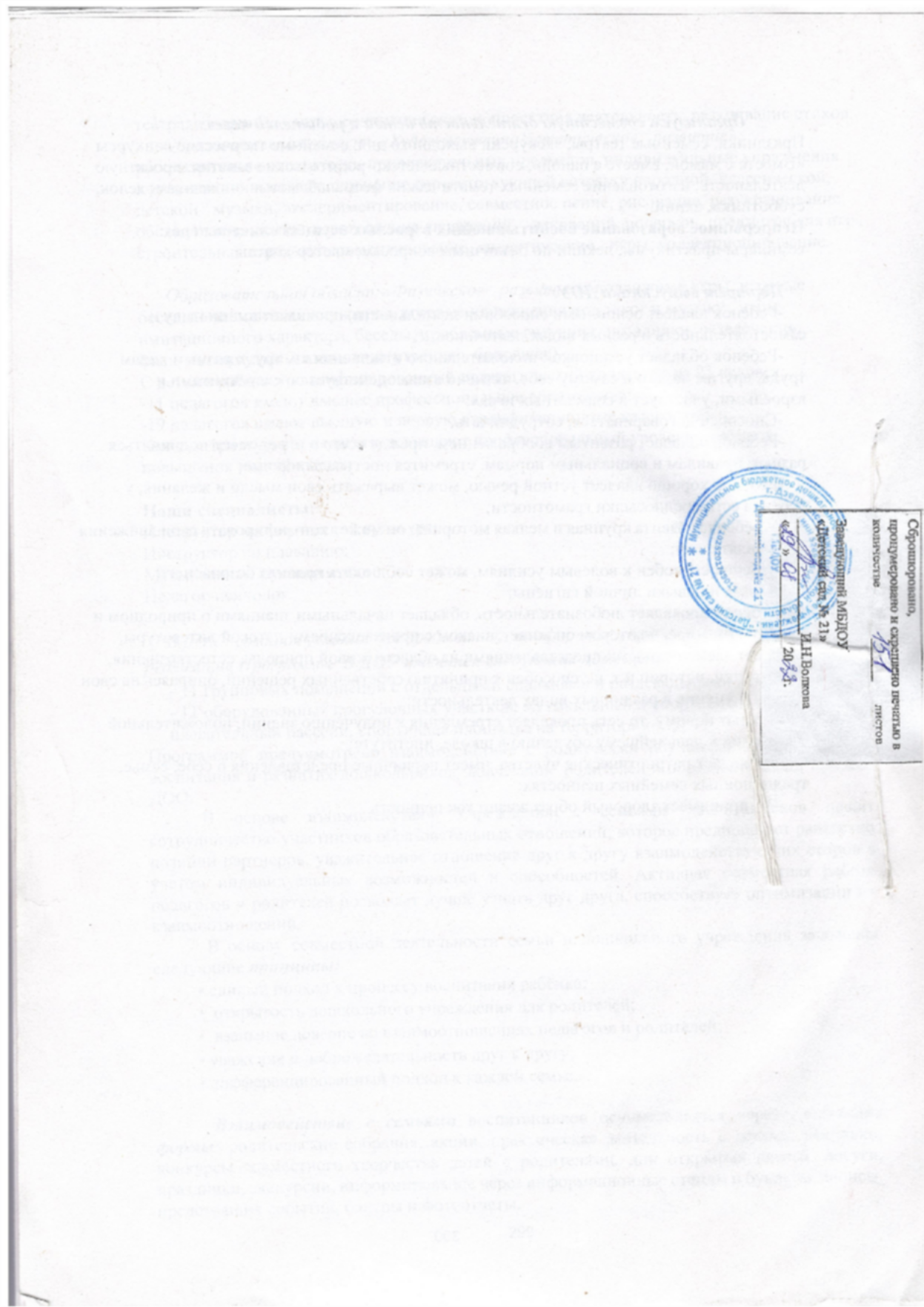 СодержаниеСодержаниеСодержание1Целевой раздел4Обязательная частьОбязательная часть1.1.Пояснительная записка41.1.1.Цели и задачи реализации Программы41.1.2.Принципы и подходы к формированию Программы51.1.3.Значимые для разработки и реализации Программы характеристики, в том числе характеристики особенностей развития детей дошкольного возраста61.2.Планируемые результаты освоения Программы81.3.Система оценки результатов освоения Программы30Часть, формируемая участниками образовательных отношенийЧасть, формируемая участниками образовательных отношений1.4.Цели и задачи реализации части Программы, формируемой участниками образовательных отношений.311.5.Принципы и подходы в части Программы , формируемой участниками образовательных отношений321.6.Планируемые результаты освоения части Программы, формируемой участниками образовательных отношений331.7.Проведение индивидуального учета результатов освоения воспитанниками Программы в части, формируемой участниками образовательных отношений352.СОДЕРЖАТЕЛЬНЫЙ РАЗДЕЛОбязательная частьОбязательная часть2.1.Описание образовательной деятельности в соответствии с направлениями развития ребенка, представленными в пяти образовательных областях, с учетом используемых вариативных примерных основных образовательных программ дошкольного образования и методических пособий, обеспечивающих реализацию данного содержания.362.1.1.Образовательная область «Социально-коммуникативное развитие»362.1.2.Образовательная область « Познавательное	развитие»462.1.3.Образовательная область « Речевое	развитие»572.1.4.Образовательная область «Художественно-эстетическое	развитие»622.1.5.Образовательная область « Физическое	развитие»832.2.Описание вариативных форм, способов, методов и средств реализации Программы с учетом возрастных и индивидуальных особенностей воспитанников, специфики их образовательных потребностей и интересов.962.3.Особенности образовательной деятельности разных видов и культурных практик1592.4.Способы и направления поддержки детской инициативы1632.5.Создание условий для развития проектной деятельности1672.6.Особенности взаимодействия педагогического коллектива с семьями воспитанников1682.7.Иные характеристики содержания Программы173Часть, формируемая участниками образовательных отношенийЧасть, формируемая участниками образовательных отношений2.8.Описание образовательной деятельности в части, формируемой участниками образовательных отношений1892.8.1.Описание вариативных форм, способов, методов и средств реализации Программы в части, формируемой участниками образовательных отношений1913.ОРГАНИЗАЦИОННЫЙ РАЗДЕЛОбязательная частьОбязательная часть3.1.Описание материально- технического обеспечения	Программы1943.2.Обеспеченность методическими материалами и средствами обучения и воспитания1963.3.Планирование и проектирование процесса образовательной деятельности. Календарно- тематическое планирование.2753.4.Особенности организации развивающей предметно-пространственной среды2833.5.Учебный план2903.6.Распорядок дня2923.7.Календарный учебный график2953.8.Особенности традиционных событий, праздников, мероприятий.297Часть, формируемая участниками образовательных отношенийЧасть, формируемая участниками образовательных отношений3.9.Методическое и материально-техническое обеспечение Программы в части, формируемой участниками образовательных отношений2974.Дополнительный раздел4.1.Краткая презентация Программы298Группы общеразвивающей направленностиВозраст детей (лет)Количество группВторая группа раннего возраста2-33Младшая группа3-42Средняя группа4-52Старшая группа5-62Подготовительная к школе группа6-72Планируемые результаты.Ранний возрастВозрастОбразовательная область «Социально-коммуникативное развитие»2-3 годаНравственное воспитание, формирование личности ребёнка, развитие общенияДелает попытки выразить сочувствие, пожалеть сверстника, обнять его, помочь;•Общается в диалоге с воспитателем. Может поделиться информацией, пожаловаться на неудобство и действия сверстника. Обращается с речьюк сверстнику.Проявляет отрицательное отношение к порицаемым личностным качествам сверстников;Проявляет самостоятельность (пытается собрать пирамидку, сделать куличик, самостоятельно есть ложкой пр.);Проявляет элементарные правила вежливости.Развитие игровой деятельностиМожет играть рядом, не мешать другим детям, подражать действиям сверстника и взрослого;Выполняет несколько действий с одним предметом и переносит знакомые действия с одного предмета на другой;С помощью взрослого выполняет несколько игровых действий;Проявляет интерес к совместным играм со сверстниками и взрослым.Ребенок в семье и сообществеНазывает имена членов своей семьи;•Понимает связь детского сада и семьи (тепло, уют, любовь, забота,	но больше друзей,	игрушек, самостоятельности)Формирование позитивных установок к труду и творчествуСамостоятельно пьет из чашки, правильно держит ложкуС небольшой помощью взрослого	одевается и раздевается, складывает одежду в определенной последовательностиСовместно с взрослым и под его контролем выполняет	простейшие трудовые действия: расставить хлебницы (без хлеба), салфетницы, разложить ложки и т.д. Убирает игрушки после игрыНаблюдает за трудовыми процессами воспитателя в уголке природы.Формирование основ безопасностиЗнаком с элементарными правилами поведения в природе (не подходить к незнакомым животным, не гладить, не дразнить, не рвать и не брать в рот растения)Имеет представления о машинах, улице, дороге. Некоторых видах транспортных средствВладеет элементарными правилами безопасного обращения с предметами (можно-нельзя)Игровое общение с педагогом – психологом в период адаптациипреодоление стрессовых состояний у детей раннего возраста в период адаптации к детскому саду;постепенно преодолевает внутренний барьер и идет на контакт со взрослыми и сверстниками.(носовым платком, салфеткой, полотенцем, расческой, горшком); Ребенок интересуется разнообразными физическими упражнениями, действиями с физкультурными пособиями (погремушками, ленточками, кубиками, мячами и др.).Физическая культураПри выполнении упражнений демонстрирует достаточную координацию движений, быстро реагирует на сигналы.С большим желанием вступает в общение с воспитателем и другими детьми при выполнении игровых физических упражнений и в подвижных играх, проявляет инициативность.Стремится к самостоятельности в двигательной деятельности, избирателен по отношению к некоторым двигательным действиям.Переносит освоенные простые новые движения в самостоятельнуюдвигательную деятельность.Образовательная область «Художественно-эстетическое	развитие»Образовательная область «Художественно-эстетическое	развитие»2 – 3годаПриобщение к искусству Изобразительная деятельность:Рисование и лепкаРебенок с интересом включается в образовательные ситуации эстетической направленности: рисовать, лепить или поиграть с игрушками (народных промыслов).Любит заниматься изобразительной деятельностью совместно со взрослым.Эмоционально воспринимает красоту окружающего мира: яркие контрастные цвета, интересные узоры, нарядные игрушки.Узнает в иллюстрациях и в предметах народных промыслов изображения (люди, животные), различает некоторые предметы народных промыслов.Знает названия некоторых изобразительных материалов и инструментов, понимает, что карандашами и красками можно рисовать, из глины лепить.Самостоятельно оставляет след карандаша (краски) на бумаге, создает простые изображения (голова, ноги, формы, линии, штрихи), научается ассоциировать (соотносить) созданные линии, фигуры с образами, подсказанными взрослым; называет то, что изобразил.Осваивает простые действия с инструментами, в совместной со взрослым деятельности создает простые изображения.Музыкальная деятельностьС удовольствием танцует и играет под музыку, слушает простые произведения.Эмоционально поет знакомые песни.Конструктивно-модельная деятельностьПроявляет интерес к играм со строительными материалами сооружает несложные постройки;Называет постройки, сделанные взрослым и может построить сам;Успешно применяет технические приемы со строительным материалом: накладывает детали друг на друга, укладывает в ряд, ставит вертикально на меньшую поверхность, делает перекрытия;Различает и называет детали: кубик, кирпичик;Действует соответственно указаниям: положи, поставь, принеси и т.д.Развитие игровой деятельности (театрализованные игры)Проявляет интерес к театрализованной игре путем общения с персонажем (кукла Катя показывает концерт), расширения контактов свзрослым (бабушка приглашает на деревенский двор);Отзывается на игры - действия со звуками (живой и неживой природы), подражает движениям животных и птиц под музыку, под звучащее слово;Проявляет самостоятельность, активность в игре с персонажами -игрушками.Планируемые результаты освоения Программы Дошкольный возрастПланируемые результаты освоения Программы Дошкольный возрастВозрастОбразовательная область «Социально-коммуникативное развитие»3 – 4годаНравственное воспитание, формирование личности ребёнка, развитие общенияРебенок приветлив с окружающими, проявляет интерес к словам и действиям взрослых, охотно посещает детский сад;Ребенок дружелюбно настроен, спокойно играет рядом с детьми, вступает в общение по поводу игрушек, игровых действийРебёнок проявляет доброжелательное отношение к сверстникам, умеет делиться игрушками.Развитие игровой деятельностиУчаствует в совместных играх с детьми;Умеет объединять несколько игровых действий, отражать в игре взаимоотношения людей;Умеет выбирать роль. Выполняет в игре с игрушками несколько взаимосвязанных действий;В индивидуальных играх с игрушками - заместителями исполняет роль за себя и за игрушку;Пытается самостоятельно подбирать атрибуты для той или иной роли;Дополняет игровую обстановку недостающими предметами, игрушками;Использует разнообразные игровые действия, называет их в ответ на вопрос воспитателя;Способен придерживаться игровых правил в дидактических играх;Имитирует движения, мимику, интонацию изображаемых героев.Ребенок в семье и сообществеИмеет представления о членах своей семьи;Уважительно относится к сотрудникам детского сада;Бережно относится к игрушкам, книгам и личным вещам;Соблюдает элементарные правила поведения в детском саду.Формирование позитивных установок к труду и творчествуЗамечает непорядок в одежде, устраняет его при небольшой помощи взрослых;Владеет простейшими навыками поведения во время еды и умывания;Умеет самостоятельно одеваться и раздеваться в определенной последовательности;Самостоятельно выполняет элементарные поручения: готовит материалы к занятиям;Убирает игрушки после игры, соблюдает чистоту и порядок в помещении и на участке детского сада;Соблюдает элементарные правила взаимодействия с растениями и животными;Проявляет желание участвовать в посильном труде (общественно- полезном, труд в природе);Интересуется трудом взрослых, называет некоторые профессии.Формирование основ безопасностиЗнаком с правилами поведения в природе;Различает проезжую часть, понимает значение сигналов светофора;Владеет безопасными способами обращения со знакомыми предметами ближайшего окружения.Игровое общение с педагогом - психологомПроявляет инициативу и самостоятельность в разных видах деятельности-игре, общении, познавательно - исследовательской деятельности, способен выбирать себе род занятий, участников по совместной деятельности.Обладает установкой положительного отношения к миру, другим людям исамому себе, обладает чувством собственного достоинства; активно взаимодействует со сверстниками и взрослыми, участвует в совместных играх;Умеет изображать различные эмоциональные состояния при помощи мимикии жестов;Осознает свою автономность и индивидуальность, стремится к самостоятельности, понимает то, что может многое сделать сам, без помощи взрослого.Проявляет	интерес к совместной игровой деятельности, происходит переход от «игры рядом» к «игре вместе».4 – 5летНравственное воспитание, формирование личности ребёнка, развитие общенияРебенок проявляет личное отношение к соблюдению элементарных моральных норм: взаимопомощи, сочувствия к ближнему, и несогласия с действиями обидчика; одобрения действий того, кто поступил справедливо;Внимателен к словам и оценкам взрослых, стремиться к положительным формам поведения;В привычной обстановке самостоятельно выполняет знакомые правила общения с взрослыми (здороваться, прощаться, обращаться на «ВЫ», не вмешивается в разговор взрослых).Развитие игровой деятельностиПроявляет интерес к коллективным играм, умеет играть и взаимодействовать со сверстниками;Владеет способом ролевого поведения в игре, соблюдая ролевое соподчинение (продавец-покупатель), ведет ролевые диалоги;Проявляет инициативу и предлагает новые роли или действия при взаимодействии со сверстниками;В дидактических играх может выступать в роли ведущего. Объясняя сверстникам правила игры.Ребенок в семье и сообществеИмеет представления о себе, о своем росте, о прошлом, настоящем и будущем;Ориентируется в помещениях детского сада, знает сотрудников детского сада;Имеет первичные гендерные представления о себе, о своих сверстниках;Имеет представления о членах семьи, их обязанностях;Называет членов семь, понимает возрастные отличия;Имеет представление о правах и обязанностях в группе детского сада, на улице, в природе, дома.Формирование основ безопасностиЗнаком с понятиями съедобное, «несъедобное», «лекарственные растения»Знаком с понятиями: «улица», «дорога», «перекресток», «остановка общественного транспорта»;Знает о работе полицейского;Знаком с понятиями: «скорая помощь», «пожарная», машина «МЧС»,«полиция»;Знаком со знаками дорожного движения: пешеходный переход, остановка общественного транспорта;Обращается к взрослым за помощью при заболевании и травме.Формирование позитивных установок к труду и творчествуСоблюдает элементарные правила гигиены (по мере необходимости моет руки с мылом, пользуется расческой, носовым платком, прикрывает рот при	кашле);Следит за своим внешним видом;Соблюдает правила гигиены;Готовит к занятиям своё рабочее место, убирает материалы по окончании работы.Соблюдает элементарные правила приема пищи (правильно пользуется столовыми приборами, салфеткой, умеет полоскать	рот после еды); Складывает и убирает одежду, с помощью взрослого приводит ее в порядок;Выполняет индивидуальные и коллективные поручения, умеет договариваться о распределении коллективной работы с помощью воспитателя, заботиться о своевременном завершении совместного задания, ответственно относится к порученному заданию;Самостоятельно выполняет обязанности дежурного по столовой;Знает профессии близких людей и значимость их труда.Игровое общение с педагогом – психологомОбладает развитым воображением,	которое реализуется в разных видах деятельности, и прежде всего в игре; ребенок владеет разными формами и видами игры, различает условную и реальную ситуации, умеет подчиняться разным правилам и социальным нормам;Умеет работать в паре со сверстником по заданию взрослого;Умеет рассказать о своем настроении;Умеет определять эмоциональное состояние у героев сказки.Называет, узнает по пиктограмме эмоциональные состояния радость, грусть, гнев, удивление, испуг.Знает не менее двух способов выражения и изменения этих эмоциональных состояний.5 – 6летНравственное воспитание, формирование личности ребёнка, развитие общенияИмеет дружеские взаимоотношения со сверстниками, уметет самостоятельно находить общие интересные занятия;Умеет оценивать свои поступки и поступки сверстников;Знает правила поведения в общественных местах, использует в активной речи вежливые слова.Развитие игровой деятельностиУмеет согласовывать тему игры, распределять роли, подготавливать необходимые условия; налаживать и регулировать контакты в совместной игре: договариваться, мириться, уступать, и т.д.; самостоятельно разрешать конфликты, возникающие в ходе игры;Умеет усложнять игру путём расширения состава ролей, увеличения количества объединяемых сюжетов;Умеет договариваться с партнерами, во что играть, кто кем будет в игре, подчиняется правилам игры;В дидактических играх оценивает свои возможности. Без обиды воспринимает проигрыш;Объясняет правила игры сверстникам.Ребенок в семье и сообществеИмеет представления о членах семьи, их родственных связях, умеет составлять простейшее генеалогическое древо с опорой на историю семьи;Поддерживает чистоту и порядок в группе, украшает ее своими рисунками и поделками и рисунками;Имеет активную жизненную позицию, через взаимодействие с детьми других возрастных групп, принимает посильное участие в жизни дошкольного учрежденияФормирование основ безопасностиЗнает и соблюдает элементарные правила поведения в природе (способы безопасного взаимодействия с растениями и животными, бережного отношения к окружающей природе;Знаком с явлениями неживой природы (гроза, гром, молния, радуга, с правилами поведения при грозе;Знаком с понятиями: проезжая часть, пешеходный переход, тротуар, имеет знания о работе светофора;Имеет представления о работе городского транспорта, его виде и назначенииЗнаком с правилами дорожного движения, с правилами передвижения пешеходов и велосипедистов;Знаком с дорожными знаками: дети, остановка трамвая, остановка автобуса, пункт первой медицинской помощи, пункт питания, место стоянки, въезд запрещен, дорожные работы, велосипедная дорожка;Знает телефоны экстренных служб;Может назвать свою фамилию, возраст, домашний адрес, телефон;Знает элементарные правила поведения во время пожара.Формирование позитивных установок к труду и творчествуСформированы элементарные навыки личной гигиены (самостоятельно чисти зубы, моет руки перед едой; при кашле и чихании закрывает рот и нос платком);Владеет простейшими навыками поведения во время еды, свободно пользуется вилкой и ножом;Умеет быстро аккуратно одеваться и раздеваться, соблюдает порядок в своем раздевальном шкафу;Умеет самостоятельно поддерживать порядок на участке детского сада (подметать дорожки, поливать песок в песочнице, убирать снег);Выполняет обязанности дежурного по столовой, в уголке природы;Умеет самостоятельно и своевременно готовить материалы и пособия к занятиюИгровое общение с педагогом – психологомСпособен договариваться, учитывать интересы и чувства другихПроявляет	любознательность,	задает	вопросы	взрослым	и	сверстникам, интересуется причинно - следственными связями.Узнает по пиктограмме и называет эмоциональные состояния: радость - восторг, грусть, гнев - ярость, удивление, испуг, растерянность, спокойствие.Умение рассказать о своем настроении.Знает не менее трех способов выражения и изменения эмоциональных состояний (радость, грусть, гнев, испуг, спокойствие, удивление);Знает основные способы невербального общения;Умеет	объединяться в пары для совместной работы.Умеет действовать по словесной и зрительной инструкции.6 – 7летНравственное воспитание, формирование личности ребёнка, развитие общенияУважительно относится к окружающим. Заботливо относится к малышам, пожилым людям, с желанием помогает им;Умеет внимательно слушать воспитателя, действовать по предложенному им плануУмеет использовать в общении со сверстниками и взрослыми формулы словесной вежливости (приветствие, прощание, просьбы, извинения);Проявляет волевые качества: умения ограничивать свои желания, выполнять установленные нормы поведения, в своих поступках следовать положительному примеру;Проявляет интерес к учебной деятельности желание учиться в школе.Развитие игровой деятельностиСогласовывает собственный игровой замысел с замыслами сверстников;Самостоятельно отбирает или придумывает разнообразные сюжеты игр;Творчески использует в играх представления об окружающей жизни, впечатления о произведениях художественной литературы, мультфильмах;Придерживается в процессе игры намеченного замысла, оставляя место для импровизации;Способен моделировать предметно-игровую среду;В дидактических играх оценивает свои возможности, договаривается со сверстниками об очередности ходов, выборе карт, схем; проявляет себя терпимым и доброжелательным партнёром.Ребенок в семье и сообществеЗнает свое имя, фамилию, отчество, возраст, дату рождения, имена и отчества родителей, их профессии, домашний адрес;Имеет представление об истории семьи в контексте родной страны (роль каждого поколения в разные периоды истории страны);Имеет представление о себе как об активном члене коллектива.Формирование основ безопасностиЗнаком с Красной книгой, с отдельными представителями животного и растительного мира, занесенными в нее;Знаком с понятиями: площадь, бульвар, проспект;Имеет представления о работе ГИБДДД, МЧС, пожарной службы, скорой помощи, номерах телефонов этих служб;Имеет представление о безопасном поведении, как вести себя в потенциально опасных ситуациях в быту, на улице, во время игр в природе;Знает и называет дорожные знаки: запрещающие, предупреждающие, информационно-указательные;Имеет навыки поведения в ситуациях «один дома», потерялся»,«заблудился», может обратиться за помощью к взрослым.Формирование позитивных установок к труду и творчествуУсвоил основные культурно-гигиенические навыки, выполняет их правильно и быстро;Самостоятельно ухаживает за одеждой, устраняет непорядок в своем внешнем виде;Соблюдает культуру поведения за столом;Ответственно выполняет обязанности дежурного по столовой, в уголке природы;Проявляет трудолюбие в работе на участке детского сада;Может планировать свою трудовую деятельность: отбирать необходимый инвентарь, определять последовательность работы;Имеет представления о значении труда взрослых для общества.Игровое общение с педагогом – психологомСопереживает неудачам и радуется успехам других, проявляет свои чувства, в том числе чувство веры в себя, старается разрешать конфликтыСпособен	к	волевым	усилиям,	может	следовать	социальным нормам поведения и правилам в разных видах деятельности, во взаимоотношениях со взрослыми и сверстниками.Способен к принятию собственных решений, опираясь на свои знания и умения в различных видах деятельности;Способен критически относиться к своим поступкам, появление устойчивой самооценки;Способен действовать в соответствии с социальной ролью;Умеет находить решение проблемных ситуаций;Имеет представления о	сформированности	итогового и пошагового самоконтроля.Образовательная область «Познавательное развитие»ВозрастПланируемые результаты3 – 4годаРазвитие познавательно-исследовательской деятельностиРазличает предметы по основным цветам;Различает предметы по размеру: большой, поменьше, маленький;Умеет группировать предметы по цвету, размеру, форме;Умеет собирать картинку из 4-6 частей.Формирование элементарных математических представленийРазличает понятия: много, один, ни одного;Может составлять при помощи взрослого группы из однородных предметов и выделять один предмет из группы;Сравнивает две группы предметов («Поровну ли?», «Чего больше?»);Сравнивает предметы по длине, ширине, высоте;Различает круг, квадрат, треугольник;Понимает смысл обозначений: вверху-внизу, впереди-сзади, слева-справа, на, над- под и т.д.;Понимает смысл слов: «утро», «день», «вечер», «ночь».Ознакомление с предметным окружениемНазывает незнакомые предметы, объясняет их назначение, выделяет и называет признаки (цвет, форму, материал);Может группировать и классифицировать предметы (посуда, одежда, игрушки, мебель).Ознакомление с социальным миромЗнает свое имя и возраст;Называет свой город и места, которые любит посещать;Имеет представления об основных объектах городской инфраструктуры: дом, улица, магазин, поликлиника, парикмахерская;Ориентируется в объектах ближайшего окружения: группе, помещениях детского сада и участке;Знает некоторые профессии.Ознакомление с миром природыЗнает и называет некоторые растения, различает овощи и фрукты;Может назвать домашних и диких животных и их детенышей, особенности их поведения и питания;Может назвать знакомых птиц и насекомых;Выделяет наиболее характерные сезонные изменения в природе;Проявляет бережное отношение к природе.4 – 5летРазвитие познавательно-исследовательской деятельностиПрименяет обобщенные способы исследования разных объектов с помощью сенсорных эталонов;Умеет подбирать предметы по 1-2 качествам (цвет, размер, материал и т.п.);Формирование элементарных математических представленийРазличает, из каких частей составлена группа предметов;Умеет считать до 5 (количественный счет), пользуясь правильными приемами счета, отвечать на вопрос: «Сколько всего?»;Сравнивает количество предметов в группе на основе счета, а также путём поштучного соотнесения предметов двух групп;Умеет сравнивать неравные группы двумя способами, добавляя или убирая предметУмеет сравнивать два предмета по величине на основе приложения их друг к другу или наложения;Знает характерные отличия круга, квадрата, треугольника, шара, куба;Определяет положение предметов в пространстве по отношению к себе;Умеет двигаться в нужном направлении по сигналу;Определяет части суток. Знает значение слов: «вчера», «сегодня», «завтра».Ознакомление с предметным окружениемМожет рассказать о предметах, необходимых в разных видах деятельности, и о материалах, из которых сделаны предметы;Имеет элементарные представления об изменении видов человеческого труда и быта.Ознакомление с социальным миромРазличает общественный транспорт (автобус, поезд, самолет, теплоход); Имеет представления о правилах поведения в общественном транспорте;Имеет представления о культурных явлениях: театр, цирк, зоопарк, вернисаж; их атрибутами и людьми, работающими в них;Имеет представление о государственных праздниках, Российской армии;Знает название родного города;Знает, называет и узнает достопримечательности города по иллюстрациям: парки, театры, набережная и др.;Узнает государственный флаг среди других;Уважительно относится к государственным символам;Знает правила поведения во время звучания государственного гимна;Знает государственные и народные праздники и их особенности: День защитника отечества, Международный женский день, Масленица.Ознакомление с миром природыНазывает домашних животных и знает, какую пользу они приносят человеку;Называет диких животных и их жилища:Называет некоторых насекомых, пресмыкающихся, птиц;Различает и называет некоторые растения ближайшего окружения, может назвать 3-4 вида деревьев;Называет фрукты, овощи, грибы, ягоды;Называет времена года в правильной последовательности, знает иххарактерные особенности;Знает и соблюдает элементарные правила поведения в природе;Называет приметы времен года.5 – 6 летРазвитие познавательно-исследовательской деятельностиИспользует обобщенные способы обследования объектов с помощью системы сенсорных эталоновРазличает и называет виды транспорта, предметы, облегчающие труд человека в бытуКлассифицирует предметы, определяя материалы, из которых они сделаныФормирование элементарных математических представленийСчитает (отсчитывает) в пределах 10, умеет сравнивать рядом стоящие числа в пределах 10, понимает отношение радом стоящих чисел, знает обратный счетПравильно пользуется количественными и порядковыми числительными, отвечает на вопросы: «Сколько?», «Который по счету?»Сравнивает предметы на глаз (по длине, ширине, высоте, толщине)Размещает предметы различной величины (до 7-10) в порядке возрастания, убывания их длины, ширины, высоты, толщиныВыражает словами местонахождение предмета по отношению к себе, другим предметамУмеет называть части, полученные от деления, сравнивать целое и части Знает некоторые характерные особенности знакомых геометрических фигур Умеет ориентироваться в окружающем пространстве, на листе бумаги Называет утро, день, вечер, ночьИмеет представление о смене частей суток, называет текущий день неделиОзнакомление с предметным окружениеНазывает предметы, облегчающие труд человека в бытуРазличает понятия: твердый- мягкий, хрупкий - прочныйОзнакомление с социальным миромМожет рассказать о разных профессиях, о значимости и важности трудаЗнает сферы человеческой деятельности (наука, искусство, производство, сельское хозяйство)Имеет элементарные знания об истории человечестваЗнает название страны, ее столицу, знает символику России, узнает мелодию гимнаЗнает символические значения цветов флага и герба РФЗнает правила поведения во время звучания государственного гимнаЗнает государственные и народные праздники, имеет представление о Российской армииЗнает, что столица страны – Москва. Называет имена знаменитых соотечественников. Знает названия крупных рек и городов РоссииЗнает название родного города, его достопримечательности. Культуру, традиции, рекуЗнает государственные и народные праздники. Их особенности: День защитника отечества, Международный женский день, Масленица и др.Ознакомление с миром природыРазличает понятия: лес, луг, сад, водоемМожет назвать животных разных климатических зон Называет диких животных родного края, их повадки, жилища Знает зимующих и перелетных птиц родного краяНазывает растения родного края. Различает деревья, кустарники, грибы и ягодыЗнает реки родного края. Называет времена года, отмечает их особенности Знает о взаимодействии человека с природой в разное время годаЗнает о значении солнца, воздуха и воды для человека, животных, растений6 – 7 летРазвитие познавательно-исследовательской деятельностиУмеет самостоятельно составлять моделиУмеет выделять оттенки цветаУмеет организовывать дидактические игры, исполнять роль ведущегоФормирование элементарных математических представленийСамостоятельно объединяет различные группы предметов, имеющие общий признак, в единое множество и удаляет из множества отдельные его части (части предметов)Устанавливает связи и отношения между целым и множеством различными его частями (частью); находит части целого множества и целое по известным частям Считает (отсчитывает) в пределах 20Соотносит цифру (0-9) и количество предметовНазывает числа в прямом (обратном) порядке до 10, начиная с любого числа натурального рядаСоставляет и решает задачи в одно действие на сложение и вычитание, пользуется цифрами и арифметическими знаками (-,+,=)Различает величины: длину (ширину, высоту), объем (вместимость), массу (вес предметов) и способами их измеренияИзмеряет длину предметов, отрезки прямых линий, объемы жидких и сыпучих веществ с помощью условных мерПонимает зависимость между величиной меры и числом (результатом измерения)Умеет делить предметы (фигуры) на несколько равных частей, сравнивать целый предмет и его частьРазличает и называет: отрезок, угол, круг (овал), многоугольники (треугольники, четырехугольники, пятиугольники и др.), шар, кубОриентируется в окружающем пространстве и на плоскости (лист, страница, поверхность стола и др.), обозначает взаимное расположение направление движения объектов, пользуется знаковыми обозначениямиУмеет определять временные отношения (день-неделя-месяц); время по часам с точностью до 1 часаЗнает состав чисел первого десятка (из отдельных единиц) и состав чисел первого пятка из двух меньшихУмеет получать каждое число первого десятка, прибавляя единицу к предыдущему и вычитая единицу из следующего за ним в рядуЗнает название текущего месяца года, последовательность всех времен года, дней неделиОзнакомление с предметным окружениемИмеет разнообразные впечатления о предметах окружающего мираВыбирает и группирует предметы в соответствии с познавательной задачейОзнакомление с социальным миромИмеет представление о школе и библиотекеИмеет представление о родном крае, его достопримечательностяхЗнает об элементах экономики. Знает герб, флаг, гимн РоссииНазывает главный город страны Москву. Называет народы, населяющие РФЗнает о космосе и космонавтахИмеет элементарное представление об эволюции ЗемлиЗнает о государственных и народных праздниках, их назначенииЗнает о российской армииОзнакомление с миром природыЗнает некоторых представителей животного (звери, птицы, рыбы, насекомые) и растительного мира (травы, деревья, кустарники), их отличительные признаки Знает характерные признаки времен года и соотносит их с каждым сезоном, также соотносит особенности жизни людей, животных, растенийЗнает правила поведения в природе и соблюдает их Устанавливает элементарные причинно-следственные связи между природными явлениямиЗнает климатические зоны РоссииНазывает растения, животных и птиц средней полосы РоссииНазывает растения, животных и птиц тундрыНазывает растения, животных и птиц юга России	Объясняет назначение заповедников, Красной книги РФ Знает народные приметы о природеОбразовательная область «Речевое	развитие»Образовательная область «Речевое	развитие»ВозрастПланируемые результаты3 – 4годаРазвитие речиПонимает обобщенные словаНазывает части сутокНазывает домашних животных, их детенышей, овощи, фруктыСогласовывает существительные с прилагательными в роде, числе, падежеУпотребляет существительные с предлогами (в, на, под, за, около)Владеет диалогической речьюУпотребляет вежливые словаОтвечает на разнообразные вопросы взрослого, касающиеся ближайшего окруженияПриобщение к художественной литературеУмеет читать наизусть потешки и небольшие стихотворения Сопереживает героям произведенийПересказывает содержание произведений с опорой на рисунки в книге, на вопросы воспитателяПроявляет интерес к иллюстрациям в книгах4 – 5летРазвитие речиУпотребляет в речи существительные с обобщающим значениемСогласовывает слова в предложении, правильно употребляет предлогиУмеет образовывать форму множественного числа существительных, обозначающих детенышей животныхПо образцу взрослого описывает игрушки и другие предметы, рассказывает о содержании сюжетной картинкиУмеет поддерживать диалог с взрослыми и сверстникамиПриобщение к художественной литературеМожет назвать любимую сказку, прочитать наизусть понравившееся стихотворение, считалкуУмеет пересказать сказку по образцу взрослогоПроявляет интерес к книгам книжного уголкаДраматизирует (инсценирует) с помощью взрослого небольшие сказки (отрывки из сказок)5 – 6летРазвитие речиМожет участвовать в беседе;Умеет аргументированно и доброжелательно оценивать ответ, высказывание сверстника;Составляет по образцу рассказы по сюжетной картине, по набору картинок; последовательно, без существенных пропусков пересказывает небольшие литературные произведения;Умеет составлять небольшие творческие рассказы на определенную тему;Различает и называет жанры литературных произведений;Драматизирует небольшие сказки, читает по ролям стихотворение;Называет любимого детского писателя, любимые сказки и рассказы;Умеет сравнивать слова по звучанию, подбирать слова на заданный звук;Определяет место звука в слове;Умеет подбирать к существительному несколько прилагательных; заменятьслово другим со сходным значением.Приобщение к художественной литературеЗнает скороговорки, загадкиПроявляет интерес к чтению больших произведений (по главам)Выразительно читает стихи, участвует в инсценировках6-7 летРазвитие речиУмеет образовывать (по образцу) однокоренные слова, существительные с суффиксами, глаголы с приставками, прилагательные в сравнительной и превосходной степени;Активно использует как диалогическую, так и монологическую форму речиСамостоятельно и выразительно пересказывает литературные произведения, драматизирует их;Умеет составлять рассказы о предметах, о содержании картины, по наборукартинок с последовательно развивающимся действием.Умеет составлять рассказы из личного опытаУмеет сочинять короткие сказки на заданную темуУмеет делить двухсложные и трехсложные слова с открытыми слогами на частиУпотребляет в речи синонимы, антонимы, сложные предложения разных видов;Умеет составлять предложение из слов, расчленять простое предложение на слова с указанием их последовательностиУмеет делить двухсложные и трехсложные слова с открытыми слогами на частиУмеет составлять слова из слогов, определять последовательность звука в словеПриобщение к художественной литературеВыразительно читает стихотворение, пересказывает отрывок из сказки, рассказаУмеет интонацией, жестом, мимикой передать свое отношение к содержанию произведенияОтождествляет себя с полюбившимся персонажемОбразовательная область «Физическое	развитие»ВозрастПланируемые результаты3 – 4годаФормирование начальных представлений о начальном образе жизниРазличает и называет органы чувств (глаза, рот, нос, уши). Их роли в организме человека, знает, как за ними ухаживатьЗнает о роли утренней гимнастики, физических упражнений, закаливания для хорошего самочувствия человекаЗнает о полезной и вредной пищеСледит за своим внешним видомСоблюдает правила гигиеныФизическая культураУмеет строиться в колонну по одному, шеренгу, круг, находить свое место при построенияхУмеет энергично отталкивать мяч при катании, бросании, ловит мяч двумя рукамиодновременноЭнергично отталкивается двумя ногами и правильно приземляется в прыжках с высоты, на месте, с продвижением впередПринимает правильное исходное положение в прыжках в длину и высоту с места; метании мешочков, мячейСохраняет правильную осанку в положениях сидя, стоя, в движении, при выполнении упражнений в равновесииУмеет кататься на санках, трехколесном велосипедеВыполняет правила в подвижных играхРаздел «Плавание»Сформировано умение:не боясь входить в воду, выходить из нее, свободно передвигаться в водном пространстве;задерживать дыхание, выполнять погружение и лежание на поверхности воды;скользить с надувным кругом и без него;попеременное движение ног.Плавает	облегченным способом.Раздел «Здоровье»Сформировано «дыхательное удовольствие».Укреплены мышцы тела, нижних конечностей;Сформированы гигиенические навыки:самостоятельно раздевается и одевается в определенной последовательности;моется под душем, пользуясь мылом и губкой;насухо вытирается с помощью взрослого.Знает правила поведения на воде:осторожно ходит по обходным дорожкам;спускается в воду самостоятельно, с поддержкой инструктора;не толкается и не торопит впереди идущего;слушает и выполняет указания инструктора.4 – 5 летФормирование начальных представлений о начальном образе жизниЗнает части тела и органы чувств человека, о значении их для жизни и здоровья человекаУмеет распознавать и называет полезную и вредную пищу, знает понятие «здоровье»,«болезнь»Имеет представления о здоровом образе жизни, о значении физических упражнений и режима дня для организма человекаФизическая культураУмеет ползать, пролезать, подлезать, перелезать через предметыПерелезает с одного гимнастического пролета на другойУмеет прыгать через короткую скакалкуЛовит мяч с расстоянияМетает мяч разными способами правой и левой, отбивает о полУмеет кататься на двухколесном велосипеде, лыжахВыполняет ведущую роль в подвижной игреРаздел «Плавание»Сформировано умение погружаться в воду и ориентироваться в ней;Сформирован навык горизонтального положения тела в воде;Умеет плавать облегченными способами;Формируется умение плавать при помощи попеременных движений прямыми ногами способом кроль на груди, спине;Раздел «Здоровье»Сформированы гигиенические навыки:аккуратно складывает одежду;самостоятельно пользуется полотенцем;последовательно вытирает части тела.5 – 6 летФормирование начальных представлений о начальном образе жизниИмеет начальные представления о составляющих здорового образа жизни (правильное питании, движение, сон) и факторах, разрушающих здоровьеЗнает о значении для здоровья человека ежедневной утренней гимнастики, закаливании организма, соблюдении режима дня, двигательной активностиИмеет представления об активном отдыхеФизическая культураУмеет ходить и бегать легко, ритмично, сохраняя правильную осанку, направление и темпУмеет бегать наперегонки, с преодолением препятствийУмеет лазать по гимнастической стенке, меняя темпМожет прыгать на мягкое покрытие, прыгать в обозначенное место с высоты, прыгать в длину с места, с разбега, в высоту с разбега, прыгать через короткую и длинную скакалкиУмеет метать предметы правой и левой руками в вертикальную и горизонтальную цель, отбивает и ловит мячУмеет кататься на самокатеЗнаком с элементами спортивных игр, играми-соревнованиями, играми - эстафетамиХодит на лыжах переменным скользящим шагомСамостоятельно организует знакомые подвижны е игрыУчаствует в упражнениях и играх с элементами спортаРаздел «Плавание»Сформировано умение скользить на груди, спине с различным положением рук;Умеет согласовывать движения ног с дыханием;Формируется умение плавать способом кроль на груди, спине;Формируется умение согласовывать движения рук при плавании способом кроль на груди, спине, брасс, дельфин, движения ног способом дельфин;Раздел «Здоровье»Сформированы гигиенические навыки:быстро аккуратно раздеваться , одеваться;самостоятельно моется под душем с мылом, губкой;- тщательно вытирает тело в определенной последовательности.6-7летФормирование начальных представлений о начальном образе жизниЗнает о рациональном питании (объем пищи, последовательность ее приема, разнообразие в питании, питьевой режим)Имеет представление о значении двигательной активности в жизни человека; умения использовать специальные физические упражнения для укрепления своих органов и системИмеет представления о правилах и видах закаливанияИмеет представления о роли солнечного света, воздуха и воды в жизни человекаФизическая культураСохраняет правильную осанку в различных видах деятельностиУмеет быстро перестраиваться на месте и во время движения, равняться в колонне,шеренге, кругуУмеет перелезать с пролета на пролет гимнастической стенке по диагоналиИспользует разнообразные подвижные игры, способствующие развитию физических качеств, координации движений, умения ориентироваться в пространствеСамостоятельно следит за состоянием физкультурного инвентаря, спортивной формы, активно участвует в уходе за нимиСамостоятельно организует подвижные игры, придумывает варианты игр, комбинирует движенияПроявляет интерес к спортивным играм и упражнениям Выполняет правильно все виды основных движенийМожет прыгать на мягкое покрытие, прыгать в длину с места, с разбега, в высоту с разбега. Прыгать через короткую и длинную скакалку разными способамиМожет перебрасывать набивные мячи, бросать предметы в цель из разных исходных положений, попадать в вертикальную и горизонтальную цель, метать предметы правой и левой рукой, метать предметы в движущуюся цельУмеет перестраиваться в 3-4 колонны, в 2-3 круга на ходу, в две шеренги после расчета на «первый-второй», соблюдать интервалы во время передвиженияВыполняет физические упражнения из разных исходных положений четко и ритмично, в заданном темпе, под музыку, по словесной инструкцииСледит за правильной осанкойХодит на лыжах переменным скользящим шагом, поднимается на горку и спускается с нее. Тормозит при спуске.Раздел «Плавание»Совершенствуется умение согласовывать движения ног в плавании способом кроль на груди , спине;Формируется умение согласовывать движения ног брассом;Учиться плавать способами брасс, дельфин в полной координации;Совершенствуется навык плавания при помощи рук с дыханием всеми способами;Совершенствуется навык плавания кролем на груди, спине, комбинированными способами в полной координации;Сформировано желание нырять, плавать под водой;Сформировано	умение расслабляться на воде, знает способы отдыха.Раздел «Здоровье»Сформированы гигиенические навыки:быстро и аккуратно раздевается и одевается;правильно моется под душем, оказывая помощь друг другу;умеет насухо вытираться;сушит волосы феном;следит за чистотой принадлежностей для бассейна;Образовательная область «Художественно-эстетическое	развитие»ВозрастПланируемые результаты3 – 4годаПриобщение к искусствуЭмоционально откликается на музыкальные и литературные произведения, красоту окружающего мира, произведения народного искусстваЗнаком с элементарными средствами выразительности в разных видах искусства (цвет, форма, звук, движение, жесты)Изобразительная деятельность:РисованиеИзображает отдельные предметы, простые по композиции и незамысловатые по содержанию сюжетыЗнает названия цветов и их оттенков, подбирает цвета, соответствующие изображаемым предметамУмеет изображать простые предметы, рисовать прямые линии в разных направлениях, перекрещивать ихУмеет располагать изображения по всему листу.Правильно пользуется карандашами, фломастерами, кистью и краскамиЛепкаУмеет раскатывать комок глины прямыми и круговыми движениями ладонейЛепит различные предметы, состоящие из 1-3 частей, используя разнообразные приемы лепкиАппликацияСоздает изображения предметов из готовых фигурПодбирает цвета, соответствующие изображаемым предметам и по собственному желанию; умеет аккуратно использовать материалы;Музыкальная деятельностьРазличает звуки по высоте в пределах октавы, замечает изменения в силе звучания мелодии (громко, тихо)Умеет петь без напряжения, в одном темпе со всемиМожет двигаться под музыку ритмично и согласно темпу и характеру музыкального произведенияУмеет подыгрывать на детских музыкальных инструментахКонструктивно-модельная деятельностьУмеет различать, называть и использовать основные строительные детали (кубики, кирпичики, пластины, цилиндры и др.)Умеет изменять постройки двумя способами: заменяя одни детали другими или надстраивая их в высоту, длинуРазвитие игровой деятельности (театрализованные игры) Может имитировать характерные действия персонажей Импровизирует на несложные сюжеты песен, сказокИспользует элементы костюмов и атрибуты как внешние символы роли4 – 5 летПриобщение к искусствуОпределяет предметы декоративно-прикладного искусства: дымковские игрушки, русские матрешкиЗнаком с творческими профессиями: артист. Художник. КомпозиторЗнаком с жанрами и видами искусства: стихи, проза, загадки. Песня. Танцы, музыка. Картина. Скульптура.Знает, что дама-это архитектурные сооруженияИзобразительная деятельность:РисованиеУмеет правильно держать карандаш, кисть, фломастерУмеет закрашивать рисунки, не выходя за пределы контураИзображает предметы путем создания отчетливых форм, подбора цвета, аккуратного закрашивания, использования разных материаловПередает несложный сюжет, объединяя в рисунке несколько предметов Умеет смешивать краски для получения новых цветовУмеет располагать изображения на целом листе, соотносить предметы по величинеВыделяет выразительные средства дымковской и филимоновской игрушки, умеетукрашать их силуэты элементами росписиЛепкаСоздает образы разных предметов и игрушек, объединяя их в коллективную композициюУкрашает вылепленные изделия узором при помощи стекиАппликацияПравильно держит ножницы и умеет резать ими по прямой, по диагонали (квадрат и прямоугольник); вырезать круг из квадрата, овал из прямоугольника, плавно срезать и закруглять углыАккуратно наклеивает изображения предметов, состоящие из нескольких частейМузыкальная деятельностьПри слушании музыки не отвлекается, умеет дослушивать до конца Умеет петь протяжно, подвижно, согласованноМожет выполнять танцевальные движения: прямой галоп, пружинка, кружение по одному и в парахРазличает звуки по высотеРазличает характер музыки, узнает знакомые произведения. Выделяет выразительные средства музыкального произведенияУмеет подыгрывать простейшие мелодии на деревянных ложках, погремушках, барабане, металлофонеКонструктивно-модельная деятельностьУмеет анализировать образец постройки, выделяя основные частиУмеет использовать строительные детали с учетом их конструктивных свойств Может преобразовать постройки в соответствии с заданием педагогаУмеет сгибать прямоугольный лист пополамИзготавливает поделки из природного материалаРазвитие игровой деятельности (театрализованные игры)Умеет участвовать в творческих группах по подготовке и проведению спектаклей, концертовУмеет выстраивать линию поведения в роли. Используя атрибуты и детали костюма, сделанные своими руками.Умеет свободно чувствовать себя в роли, проявляя импровизацию5 – 6 летПриобщение к искусствуЗнаком с произведениями живописи и изображением родной природы в картинах художниковЗнаком с понятиями « народное искусство», «виды и жанры народного искусства»Определяет предметы декоративно-прикладного искусств, дымковские игрушки, богородские игрушки, гжель, хохломаБережно относится к произведениям искусстваИзобразительная деятельность:РисованиеНачинает предавать движения фигурИспользует приемы рисования различными материалами (цветные карандаши, гуашь, акварель, цветные мелки, фломастеры, разнообразные кисти)Умеет смешивать краски для получения новых оттенков и высветлять цвет, добавляя краску в водуСоздаёт индивидуальные и коллективные рисунки, декоративные, предметные и сюжетные композиции на темы окружающей жизни, литературных произведенийСоздает изображения предметов (с натуры, по представлению); сюжетныеизображенияИспользует различные цвета и оттенки для создания выразительных образов.Выполняет узоры по мотивам народного декоративно-прикладного искусстваЛепкаЛепит предметы разной формы, используя усвоенные приемы и способыУмеет лепить с натуры и по представлению знакомые предметыУмеет лепить фигуры человека и животных в движении, объединять небольшие композиции несложные сюжетыСоздает изображения по мотивам народных игрушек, расписывает ихАппликацияИзображает предметы и создает несложные сюжетные и декоративные композиции, используя разнообразные приемы вырезания, обрывания бумагиУмеет вырезать одинаковые фигуры из бумаги, сложенной гармошкой, симметричные изображения из бумаги, сложенной пополамМузыкальная деятельностьРазличает жанры музыкальных произведений (марш, танец, песня); звучание музыкальных инструментов (фортепиано, скрипка)Различат высокие и низкие звуки (в переделах квинты)Может петь без напряжения, плавно, легким звуком; отчетливо произносить слова, своевременно начинать и заканчивать песню; петь в сопровождении музыкального инструментаМожет ритмично двигаться с характером и динамикой музыкиУмеет выполнять танцевальные движения (поочередное выбрасывание ног в прыжке, полуприседание с выставлением ноги на пятку, шаг на всей ступне на месте, с продвижением вперед и в кружении)Умеет играть мелодии на металлофоне по одному и в небольшой группе детейКонструктивно-модельная деятельностьУмеет анализировать образец постройкиМожет планировать этапы создания постройки, находить конструктивные решения, создавать постройку по рисункуУмеет работать коллективноРазвитие игровой деятельности (театрализованные игры)Использует в театрализованной деятельности разные виды театра (би-ба-бо, пальчиковый, баночный, театр картинок, перчаточный, кукольный и др.)Самостоятельно выбирает произведение для постановки и готовит необходимые атрибуты, распределяет обязанности и роли6-7 летПриобщение к искусствуЗнаком с произведениями живописиИмеет представление о художниках-иллюстраторах детской книгиИмеет представление о декоративно-прикладном искусстве: (гжель, хохлома, жостов, мезенская роспись); керамических изделиях, народной игрушкеИмеет представления о памятниках архитектуры страны и родного городаНазывает имена знаменитых деятелей искусства РФ (поэты, писатели, композиторы, и др.)Изобразительная деятельность:РисованиеСоздает индивидуальные и коллективные рисунки, декоративные, предметные и сюжетные композиции на темы окружающей жизни, литературных произведенийИспользует разные материалы и способы создания изображенияЛепкаЛепит различные предметы, предавая их форму, пропорции, позы, движения. создает сюжетные композиции из 2-3 и более изображенийВыполняет декоративные композиции способами налепа и рельефаРасписывает сюжетные и декоративные композицииАппликацияСоздает изображения различных предметов, используя бумагу разной фактуры и способы вырезания и обрыванияУмеет вырезать одинаковые фигуры или их детали из бумаги, сложенной гармошкой, симметричные изображения из бумаги, сложенной пополам Музыкальная деятельностьУзнает мелодию государственного гимна РФУмеет петь самостоятельно, индивидуально и коллективно, с музыкальным сопровождением и без негоЗнаком с национальными пляскамиУмеет выразительно и ритмично двигаться в соответствии с характером и динамикой музыки, музыкальными образами, передавать несложный ритмический рисунокИмпровизирует под музыкуМожет играть на металлофоне, свирели, электронных, ударных, русских народных музыкальных инструментах (трещотки, погремушки, треугольники), исполнять музыкальные произведения в оркестре и в ансамблеКонструктивно-модельная деятельностьУмеет создавать различные модели по рисунку, по словесной инструкции воспитателя и по собственному замыслуУмеет сооружать постройки, объединенные общей темой (улица, машины, дома)Умеет анализировать образец и саму постройкуРазвитие игровой деятельности (театрализованные игры)Использует в театрализованной деятельности разные виды театра (би-ба-бо, пальчиковые, баночный, театр картинок, перчаточный, кукольный и др.) Самостоятельно выбирает произведение для постановки и готовит необходимыеатрибуты, распределяет обязанности и роливозрастОО «Познавательное развитие» Планируемые результаты3 -4 годаМожет исследовать различные объекты окружающей жизни с помощью специально разработанных систем эталонов, перцептивных действий (2-4 поисковых действия практического характера (смять, постучать, провести пальцем по поверхности, нажать, разорвать и др.)Самостоятельно или с небольшой помощью взрослого характеризует результат называет (демонстрирует)совершенные им поисковые действия, устанавливает и характеризует эту связь (разорвал – непрочный, ударил и разбил - хрупкий и др.)Самостоятельно	или	с	небольшой	помощью	взрослого	используетдействия моделирующего характера в соответствии с задачей и содержаниемалгоритма     деятельности      (3-4      действия),      отвечает      на      вопросы о достигнутых результатах.Самостоятельно или с небольшой помощью взрослого использует простейшие модели-пиктограммы (карточки с условными символами поисковой деятельности).Активно включается в совместные с взрослыми практические познавательныдействия экспериментального характера, в процессе которых выделяются ране скрытые свойства изучаемого объекта.4 – 5летСамостоятельно или с небольшой помощью взрослого осуществляет разнообразные поисковые действия практического характера;Умеет устанавливать простейшие причинно-следственные связи, получать сведения о новом объекте в процессе его практического исследования;Умеет предвидеть результаты поисковых действий, самостоятельно или при небольшом стимулировании высказывает предположения о действиях, приводящих к решению несложных проблемных задач;Самостоятельно или с небольшой помощью взрослого может назвать цель познавательно-исследовательской деятельности, выполнить алгоритм поисковых действий (4-5) в соответствии с задачей и предлагаемым алгоритмом деятельности, рассказать о результатах;Понимает и использует модели, предложенные взрослым (фиксированиецели, условий, алгоритм поисковых действий, их результат, алгоритм описания свойств предмета и др.)5 – 6летУстанавливает короткие цепочки логических и причинно – следственных связей (функциональные связи и отношения между системами объектов и явлений), применяя комплекс поисковых действий практического характера;Умеет анализировать проблему, определять ее суть и предлагает способы ее решения;Может назвать цель познавательно-исследовательской деятельности, определить план действий в соответствии с заданным алгоритмом (5-6), рассказать о результатах;Умеет самостоятельно или с небольшой помощью взрослого с помощью взрослого обозначать условными символами объекты, условия, компоненты поисковой деятельности (цель, действия , результаты и пр.) модели, использовать готовые в познавательно – исследовательской деятельности.6-7летМожет осуществлять комплекс поисковых действий практического характераУстанавливает многообразие связей, делает заключения о скрытых свойствахУмеет анализировать проблему, определять ее суть и предлагает способы ее решенияМожет ставить цель познавательно-исследовательской деятельности, определить и реализовывать план действий при решении задач с элементами новизны, делать выводы по результатамУмеет обозначать условными символами объекты, условия, компоненты поисковой деятельности (цель, действия , результаты и пр.) модели, предлагает варианты использования моделей в типичных ситуациях.ВозрастПланируемые результаты:6-7 летТема 1 «История возникновения Нижнего Новгорода»-Имеет представления	об истории возникновения Нижнего Новгорода. Кремля;-Знаком с понятием «нижегородец»;-Определяет себя как жителя Нижегородской области;6-7 летТема 2 «Знаменитые люди ,прославившие Нижегородский край»-Знает достопримечательности Нижегородского края. Связанные с именами людей, прославивших его (А.С. Пушкин, И.П. Кулибин, В.П. Чкалов);-имеет представления о том, как люди чтят память о выдающихся земляках,прославивших свой край.6-7 летТема 3 «Промышленность Нижегородской области»-Знает города Нижегородской области (Дзержинск, Городец, Бор, Балахна, Павлово, с. Б. Болдино, Чкаловск,), имеет представления о их возникновении, промышленности;6-7 летТема 4«История защиты Отечества»-Имеет представления о памятниках защитникам Отечества;- Имеет представления о видах флагов(Андреевский флаг, Знамя Победы)6-7 летТема 5«Памятники ВОВ»-Имеет представления о том, как воины-солдаты защищали нашу Родину в годы ВОВ6-7 летТема 6«Дзержинск- мой город родной»-Имеет	представлений об истории возникновения Дзержинска, его достопримечательностях;-Имеет	представления о происхождении и значении	символах города;-Имеет представления о героях ВОВ , о знаменитых дзержинцах,	в честь которых названы улицы города, площади, скверы.ВозрастЗадачи образовательной деятельности по разделамстраница2 –3годаОсновная	образовательная	программа	дошкольного образования		"От рождения до школы"— М.: МОЗАИКА-СИНТЕЗ, Издание 4-ое,переработанное 2018Нравственное	воспитание,	формирование	личностиребёнка, развитие общения67- 682 –3годаРазвитие игровой деятельности (сюжетно-ролевые игры)712 –3годаРебёнок в семье и сообществе742 –3годаФормирование позитивных установок к труду и творчеству772 –3годаФормирование основ безопасности823-4годаОсновная	образовательная	программа	дошкольного образования		"От рождения до школы"— М.: МОЗАИКА-СИНТЕЗ, Издание 4-ое, переработанное 2018Нравственное	воспитание,	формирование	личностиребёнка, развитие общения68-693-4годаРазвитие игровой деятельности (сюжетно-ролевые игры)723-4годаРебёнок в семье и сообществе74-753-4годаФормирование позитивных установок к труду и творчеству783-4годаФормирование основ безопасности82-834-5 летОсновная	образовательная	программа	дошкольного образования		"От рождения до школы"— М.: МОЗАИКА-СИНТЕЗ, Издание 4-ое, переработанное 2018Нравственное	воспитание,	формирование	личностиребёнка, развитие общения694-5 летРазвитие игровой деятельности (сюжетно-ролевые игры)72-734-5 летРебёнок в семье и сообществе754-5 летФормирование позитивных установок к труду и творчеству78-794-5 летФормирование основ безопасности835-6 летОсновная	образовательная	программа	дошкольного образования		"От рождения до школы"— М.: МОЗАИКА-СИНТЕЗ, Издание 4-ое, переработанное 2018Нравственное	воспитание,	формирование	личностиребёнка, развитие общения705-6 летРазвитие игровой деятельности (сюжетно-ролевые игры)735-6 летРебёнок в семье и сообществе765-6 летФормирование позитивных установок к труду и творчеству79-815-6 летФормирование основ безопасности846-7 летОсновная	образовательная	программа	дошкольного образования		"От рождения до школы"— М.: МОЗАИКА-СИНТЕЗ, Издание 4-ое, переработанное 2018Нравственное	воспитание,	формирование	личности70-71ребёнка, развитие общенияРазвитие игровой деятельности (сюжетно-ролевые игры)73-74Ребёнок в семье и сообществе76-77Формирование позитивных установок к труду и творчеству81-82Формирование основ безопасности84-85Раздел ОООрганизованная образовательная деятельностьОрганизованная образовательная деятельностьОбразовательная деятельность в ходе режимных моментов и самостоятельная деятельность детейВторая группа раннего возраста (2 – 3 года)Вторая группа раннего возраста (2 – 3 года)Вторая группа раннего возраста (2 – 3 года)Вторая группа раннего возраста (2 – 3 года)НравственноеНравственноеГубанова Н.Ф. Развитие	игровой	деятельности. Вторая группа раннего возраста (2-3 года) М.: Мозаика-Синтез, 2017. Игры- ситуации: с\р игры (стр.10-29). Сценарии дидактических игр (нравственное воспитание, стр 103-105).Белова О.В. Циклы игровых комплексов с детьми 2-3 лет в адаптационный период по программе «От рождения до школы».–Волгоград: Учитель, 2019Игровое общение с педагогом –психологом в период адаптации:Роньжина А.С. Занятия психолога с детьми 2-4-х лет в период адаптации к дошкольному учреждению. - М.: Книголюб, 2003 Сентябрь - май: 15 тем с повторением каждой 2 -3 раза; с проведением детско – родительских занятий.Янушко Е.А.	Развитие мелкой	моторики	рук	у детей раннего возраста (1-3 года). -М.: Мозаика-Синтез,2007 г. октябрь-май: №5-№36 стр. 7-38октябрь: №5- №8; ноябрь: №9- №12; декабрь: №13- №16; январь: №17- №20; февраль: №21-№24; март: № 25- № 28;апрель: № 29 - № 32;май : № 33 - № 36.воспитание,воспитание,Губанова Н.Ф. Развитие	игровой	деятельности. Вторая группа раннего возраста (2-3 года) М.: Мозаика-Синтез, 2017. Игры- ситуации: с\р игры (стр.10-29). Сценарии дидактических игр (нравственное воспитание, стр 103-105).Белова О.В. Циклы игровых комплексов с детьми 2-3 лет в адаптационный период по программе «От рождения до школы».–Волгоград: Учитель, 2019Игровое общение с педагогом –психологом в период адаптации:Роньжина А.С. Занятия психолога с детьми 2-4-х лет в период адаптации к дошкольному учреждению. - М.: Книголюб, 2003 Сентябрь - май: 15 тем с повторением каждой 2 -3 раза; с проведением детско – родительских занятий.Янушко Е.А.	Развитие мелкой	моторики	рук	у детей раннего возраста (1-3 года). -М.: Мозаика-Синтез,2007 г. октябрь-май: №5-№36 стр. 7-38октябрь: №5- №8; ноябрь: №9- №12; декабрь: №13- №16; январь: №17- №20; февраль: №21-№24; март: № 25- № 28;апрель: № 29 - № 32;май : № 33 - № 36.формированиеформированиеГубанова Н.Ф. Развитие	игровой	деятельности. Вторая группа раннего возраста (2-3 года) М.: Мозаика-Синтез, 2017. Игры- ситуации: с\р игры (стр.10-29). Сценарии дидактических игр (нравственное воспитание, стр 103-105).Белова О.В. Циклы игровых комплексов с детьми 2-3 лет в адаптационный период по программе «От рождения до школы».–Волгоград: Учитель, 2019Игровое общение с педагогом –психологом в период адаптации:Роньжина А.С. Занятия психолога с детьми 2-4-х лет в период адаптации к дошкольному учреждению. - М.: Книголюб, 2003 Сентябрь - май: 15 тем с повторением каждой 2 -3 раза; с проведением детско – родительских занятий.Янушко Е.А.	Развитие мелкой	моторики	рук	у детей раннего возраста (1-3 года). -М.: Мозаика-Синтез,2007 г. октябрь-май: №5-№36 стр. 7-38октябрь: №5- №8; ноябрь: №9- №12; декабрь: №13- №16; январь: №17- №20; февраль: №21-№24; март: № 25- № 28;апрель: № 29 - № 32;май : № 33 - № 36.личностиличностиГубанова Н.Ф. Развитие	игровой	деятельности. Вторая группа раннего возраста (2-3 года) М.: Мозаика-Синтез, 2017. Игры- ситуации: с\р игры (стр.10-29). Сценарии дидактических игр (нравственное воспитание, стр 103-105).Белова О.В. Циклы игровых комплексов с детьми 2-3 лет в адаптационный период по программе «От рождения до школы».–Волгоград: Учитель, 2019Игровое общение с педагогом –психологом в период адаптации:Роньжина А.С. Занятия психолога с детьми 2-4-х лет в период адаптации к дошкольному учреждению. - М.: Книголюб, 2003 Сентябрь - май: 15 тем с повторением каждой 2 -3 раза; с проведением детско – родительских занятий.Янушко Е.А.	Развитие мелкой	моторики	рук	у детей раннего возраста (1-3 года). -М.: Мозаика-Синтез,2007 г. октябрь-май: №5-№36 стр. 7-38октябрь: №5- №8; ноябрь: №9- №12; декабрь: №13- №16; январь: №17- №20; февраль: №21-№24; март: № 25- № 28;апрель: № 29 - № 32;май : № 33 - № 36.ребенка,ребенка,Губанова Н.Ф. Развитие	игровой	деятельности. Вторая группа раннего возраста (2-3 года) М.: Мозаика-Синтез, 2017. Игры- ситуации: с\р игры (стр.10-29). Сценарии дидактических игр (нравственное воспитание, стр 103-105).Белова О.В. Циклы игровых комплексов с детьми 2-3 лет в адаптационный период по программе «От рождения до школы».–Волгоград: Учитель, 2019Игровое общение с педагогом –психологом в период адаптации:Роньжина А.С. Занятия психолога с детьми 2-4-х лет в период адаптации к дошкольному учреждению. - М.: Книголюб, 2003 Сентябрь - май: 15 тем с повторением каждой 2 -3 раза; с проведением детско – родительских занятий.Янушко Е.А.	Развитие мелкой	моторики	рук	у детей раннего возраста (1-3 года). -М.: Мозаика-Синтез,2007 г. октябрь-май: №5-№36 стр. 7-38октябрь: №5- №8; ноябрь: №9- №12; декабрь: №13- №16; январь: №17- №20; февраль: №21-№24; март: № 25- № 28;апрель: № 29 - № 32;май : № 33 - № 36.развитиеразвитиеГубанова Н.Ф. Развитие	игровой	деятельности. Вторая группа раннего возраста (2-3 года) М.: Мозаика-Синтез, 2017. Игры- ситуации: с\р игры (стр.10-29). Сценарии дидактических игр (нравственное воспитание, стр 103-105).Белова О.В. Циклы игровых комплексов с детьми 2-3 лет в адаптационный период по программе «От рождения до школы».–Волгоград: Учитель, 2019Игровое общение с педагогом –психологом в период адаптации:Роньжина А.С. Занятия психолога с детьми 2-4-х лет в период адаптации к дошкольному учреждению. - М.: Книголюб, 2003 Сентябрь - май: 15 тем с повторением каждой 2 -3 раза; с проведением детско – родительских занятий.Янушко Е.А.	Развитие мелкой	моторики	рук	у детей раннего возраста (1-3 года). -М.: Мозаика-Синтез,2007 г. октябрь-май: №5-№36 стр. 7-38октябрь: №5- №8; ноябрь: №9- №12; декабрь: №13- №16; январь: №17- №20; февраль: №21-№24; март: № 25- № 28;апрель: № 29 - № 32;май : № 33 - № 36.общенияобщенияГубанова Н.Ф. Развитие	игровой	деятельности. Вторая группа раннего возраста (2-3 года) М.: Мозаика-Синтез, 2017. Игры- ситуации: с\р игры (стр.10-29). Сценарии дидактических игр (нравственное воспитание, стр 103-105).Белова О.В. Циклы игровых комплексов с детьми 2-3 лет в адаптационный период по программе «От рождения до школы».–Волгоград: Учитель, 2019Игровое общение с педагогом –психологом в период адаптации:Роньжина А.С. Занятия психолога с детьми 2-4-х лет в период адаптации к дошкольному учреждению. - М.: Книголюб, 2003 Сентябрь - май: 15 тем с повторением каждой 2 -3 раза; с проведением детско – родительских занятий.Янушко Е.А.	Развитие мелкой	моторики	рук	у детей раннего возраста (1-3 года). -М.: Мозаика-Синтез,2007 г. октябрь-май: №5-№36 стр. 7-38октябрь: №5- №8; ноябрь: №9- №12; декабрь: №13- №16; январь: №17- №20; февраль: №21-№24; март: № 25- № 28;апрель: № 29 - № 32;май : № 33 - № 36.РазвитиеРазвитиеГубанова	Н.Ф.Развитие игровой деятельности. Втораяигровойигровойгруппа раннего возраста (2-3 года)	М.: Мозаика- Синтез, 2017деятельностидеятельностиСюжетные игры (игры-ситуации) (стр.10-29).(сюжетные(сюжетныеигры)игры)РебёнокРебёнокАбрамова Л.В.в семьев семьеСоциально	-	коммуникативное	развитие	дошкольникови сообществеи сообществеВторая	группа	раннего	возраста.-	М.:	Мозаика-Синтез, 2016+	(стр.5- 64)ФормированиеНебыкова О.Н., Образовательная деятельность на прогулках.позитивныхКартотека прогулок на каждый	день по программе.установокГруппа	раннего возраста (от 2 до 3 лет), Волгоградк труду"Учитель ", 2017и творчествуБатова И.С.Образовательная деятельность напрогулках.Комплект прогулок на каждый день по программе. Группараннего	возраста	(от 2 до 3 лет) , Лето. –Волгоград"Учитель ",2017Губанова	Н.Ф.Развитие игровой деятельности. Втораягруппа раннего возраста (2-3 года) М.: Мозаика- Синтез, 2017стр.105-108	.Сценарии	дидактических игр(трудовоевоспитание)ФормированиеБелая К.Ю. Формирование основ безопасности уосновдошкольников. Для занятий с детьми 2-7 лет- М.: Мозаика-безопасностиСинтез, 2019 (стр. 25,31,42,49,53,56)А.В.Найбауэр,	О.В. Куракина,	Мама	рядом. Игровыесеансы	с	детьми	раннего	возраста	в	центреигровой поддержки	развития	ребенка. 1-3 лет, -М: Мозаика -Синтез, 2017Младшая группа (3 – 4 года)Младшая группа (3 – 4 года)Младшая группа (3 – 4 года)Нравственное воспитание, формирование личности ребёнка, развитие общенияАбрамова Л.В.Социально	-	коммуникативное	развитие дошкольников (младшая группа)- М.: Мозаика-Синтез, 2017 (стр.5-67)Губанова Н.Ф. Развитие игровой деятельности. Младшая группа (3-4 года) М.: Мозаика - Синтез, 2017 .Дидактическая игра (120 – 123).Игровое общение с педагогом- психологомКуражева Н.Ю., Н.В.Вараева, А.С.Тузаева, И.А.Козлова. Программа психолого – педагогических занятий для дошкольников3-4 лет«Цветик– семицветик». Санкт–Петербург - Москва, 2016 г.Сентябрь: «Знакомство» стр.13; «Давайте дружить» стр.17;«Волшебные слова» стр.20; «Я и моя группа» стр25;Октябрь :«Радость и грусть» с.28 -32; «Гнев» с.36; «Словарик эмоций» стр. 40;Ноябрь: «Словарик эмоций» с.40 (повторное); «Восприятие цвета» с.45; «Восприятие формы» с. 49; «Восприятие величины» (большой- маленький) стр. 53;Декабрь: Восприятие величины»(широкий-узкий) с.73; «Восприятие величины» (длинный-короткий) с.68; «Здравствуй, Зима» с. 57; «В гостях у снеговика» с.60;Январь: «Задания от деда Мороза» с.64; «В гостях у снеговика» с.60 (повторное); «Задания от деда Мороза» с.64 9повторное); Сказка«Сбежавшие игрушки» с.78;Февраль: сказка «Теремок». Обобщение: животные. с.84; К.И.Чуковский «Федорино горе», Обобщение: посуда, стр.90; Л.Ф.Воронкова «Маша-растеряша». Обобщение: одежда, обувь с.98;«Мальчики – одуванчики» с. 104;Март: «Девчонки – припевочки» с.108; сказка «Три медведя». Обобщение: мебель с.113;	сказка «Репка» .Дружба, взаимопомощь. Стр. 117; «Здравствуй, Весна!». Обобщение: насекомые, стр.134; Апрель:	«Страна Вообразилия», стр. 121; «День смеха»	с.130; сказка «Три медведя». Обобщение: мебель, стр.113 (повторное); К.И.Чуковский «Федорино горе», Обобщение: посуда, стр.90 (повторное);Май: диагностика стр.125, 129.Развитие игровой деятельности (сюжетно- ролевые игры)Губанова Н.Ф.Развитие	игровой	деятельности.	Младшая	группа	(3- 4года) М.: Мозаика - Синтез, 2017Игры-ситуации: сюжетно-ролевые	игры (стр.11-33).Ребёнок всемье исообществеАбрамова Л.В.Социально	-	коммуникативное	развитие	дошкольников Младшая группа.- М.: Мозаика-Синтез, 2017 (стр.5-67)Формировани е позитивных установок    к труду итворчествуКуцакова Л.В. Трудовое воспитание в детском саду: Для занятий с детьми 3-7 лет. - М.: Мозаика- Синтез, 2017 Самообслуживание, хозяйственно-бытовой труд,труд в природе, ручной труд стр. (с.9- 12),(с.13-18), (с.39-47), (с.75-81) Костюченко М.П. Образовательная деятельность на	прогулках. Комплект прогулок на каждый день по программе «От рождения до школы» под ред. Н.Е. Вераксы, Т.С. Комаровой М.А. Васильевой. Младшая группа (от3-4 лет). Волгоград:Учитель,2017 Губанова Н.Ф. Развитие игровой деятельности. Младшая группа (3-4 года).- М.: Мозаика - Синтез, 2017 стр.11-33-Сценарии сюжетно-ролевых игр-ситуаций.Формировани еоснов безопасностиБелая К.Ю. Формирование основ безопасности у дошкольников. Для занятий с детьми 2-7 лет - М.: Мозаика- Синтез, 2017(стр. 25,31,42,49,53,56)Саулина Т.Ф. Знакомим дошкольников с правилами дорожного движения: Для занятий с детьми 3- 7 лет.- М.: Мозаика-Синтез, 2015.	Перспективный план на (стр.16,68).Средняя группа (4 – 5 лет)Средняя группа (4 – 5 лет)Средняя группа (4 – 5 лет)Нравственное воспитание, формирование личности ребёнка, развитие общенияПетрова В.И. Этические беседы с детьми 4-7 лет, - М.: Мозаика-Синтез, 2017 г. (стр.12-14),(стр.20-21), (стр.26-29), (стр.49-50), (стр.56-57,65)Зачем говорят «здравствуй», стр.12Праздник вежливости, стр.13Чего не знал воробышек, стр.14;Моя мама, стр.20Почему нужно уметь уступать, стр. 26К чему ведут ссоры в игре, стр.27Как жить дружно, без ссор, стр.28Доброе дело-правду говорить смело, стр.49Не сиди сложа руки- так не будем и скуки, стр.56Береги книгу, стр. 65Каждой вещи –свое место, стр. 65Губанова Н.Ф. Развитие игровой деятельности. Средняя группа (4-5 лет) М.: Мозаика- Синтез, 2017. Сценарии дидактических игр (нравственно- трудовое воспитание) стр.141-145Игровое общение с педагогом психологомКуражева Н.Ю., Н.В.Вараева, А.С.Тузаева, И.А.Козлова. Программа психолого – педагогических занятий для дошкольников 4-5 лет«Цветик– семицветик». Санкт–Петербург - Москва, 2016.Сентябрь: «Знакомство»стр.13; «Давайте дружить»	стр.17;«Волшебные слова»	стр.20; «Правила поведения на занятиях» стр25Октябрь :«Радость и грусть»	с.30; «Гнев»	с.35; «Удивление» с.39;«Испуг»	стр. 42;Ноябрь: «Спокойствие»	стр.46; «Словарик эмоций»	стр.49;«Праздник Осени»	стр.51; «Восприятие сенсорных эталонов«предметов (цвет, форма, величина) стр. 53;Декабрь: «Восприятие свойств предметов « (тяжелый-легкий, прозрачный-непрозрачный, сухой-мокрый, горячий-холодный) стр. 56; «В гостях у мышки-норушки» стр.60; «Игры с мышкой норушкой стр. 63.Январь: «Мои помощники глазки»	стр.67; «Мой помощник носик»стр.73;	«Мой помощник ротик»	стр.77; «Игры с мышкой – норушкой» стр.63 (повторное);Февраль: «Мои помощники ушки»		стр.82; «Мои помощники ручки стр.87; «Мои помощники ножки»	стр. 91; «Из чего же сделаны наши мальчишки?» стр.95.;Март: «Из чего же сделаны наши девчонки?» стр.99; «Страна Вообразилия»	стр.103; «Прогулка по городу»	стр.110;«Здравствуй, Весна!»	стр.114;Апрель: «День смеха»	стр.118; «В гостях у сказки»	стр.122;«Восприятие сенсорных эталонов предметов»	(цвет, форма, величина) стр.53;	«Восприятие свойств предметов» с.56(повторно);Май: диагностика стр.125, 129.Развитие игровой деятельност и (сюжетно- ролевые игрыГубанова Н.Ф.Развитие	игровой		деятельности. Средняя	группа	(4-5лет) М.: Мозаика- Синтез, 2017 Игры-ситуации: сюжетно-ролевые	игры, (стр.13-48)Ребёнок в семье и сообществеАбрамова Л.В.Социально	-	коммуникативное развитие дошкольников. Средняя группа. - М.: Мозаика- Синтез, 2017 (стр.5-79)Формирован ие позитивных установок к труду и творчествуКуцакова Л.В.Трудовое воспитание в детском саду: для занятий с детьми 3-7 лет. - М.: Мозаика-		Синтез, 2017 г. Самообслуживание, хозяйственно-бытовой труд,		труд	в природе, ручной	труд	(стр.18-		25),(стр.48-57),		(стр.82-89). Небыкова О.Н., Батова И.С.Образовательная		деятельность на прогулках. Комплект прогулок	на	каждый	день	по программе	«От		рождения до школы» под ред. Н.Е Вераксы, Т.С. Комаровой М.А. Васильевой.			Средняя	группа (от 4-5 лет)-Волгоград: Учитель, 2017г.Формировани еоснов безопасностиБелая К.Ю.Формирование основ безопасности у дошкольников. Для занятий с детьми 2-7 лет- М.: Мозаика- Синтез, 2017 (стр. 9, 13,24,25,31,33,40,45,56)Саулина Т.Ф.Знакомим дошкольников с	правилами дорожного движения: Для занятий с детьми 3- 7 лет.- М.: Мозаика-Синтез, 2016. Перспективный план на (стр.68,69).Знакомство с улицей.	стр.16Беседа о правилах дорожного движения, стр.17Наблюдение за светофором. стр.20Зачем нужны дорожные знаки, стр.21В гости к крокодилу Гене, стр.22Старшая группа (5-6 лет)Старшая группа (5-6 лет)Старшая группа (5-6 лет)Нравственное воспитание, формирование личности ребёнка, развитие общенияПетрова В.И., Стульник Т.Д. Этические беседы с детьми 4-7 лет,- М.: Мозаика-Синтез,2017.Всего -17 тем1.Вежливая просьба, стр.14 2.Фея учит вежливости, стр153.Семьи большие и маленькие, стр.21 4.Вместе тесно, а врозь скучно, стр.295.Глупые ссорятся, а умные договариваются, стр.30 6.Каждая ссора красна примирением, стр.317.Урок дружбы, стр.32 8.Не будь жадным, стр.33Зайчик, который всем помогал, стр.40Умей увидеть тех, кому нужна помощь, стр.41 11.Добрые дела, стр.4412.Он сам наказал себя, стр.45 13.Хорошие товарищи, стр.46 14.Спасибо за правду, стр.5015.У ленивого Федорки всегда отговорки	стр.57 16.Кем быть?, стр.57;17.Надо вещи убирать- не придется их искать, стр.65Развитие игровой деятельностиГубанова	Н.Ф.	Игровая	деятельность	в	детском	саду. Для занятий с детьми	2-7		лет.- М.: Мозаика- Синтез, 2017г. (стр.7-9; 75-95)Ребёнок в семье и сообществеАбрамова Л.В.,	Слепцова И.Ф.Социально	-	коммуникативное развитие дошкольников. Старшая группа.- М.: Мозаика- Синтез, 2017 (стр.6-105)Формирован ие позитивных установок к труду и творчествуКуцакова Л.В.		Трудовое		воспитание	в	детском саду:	Для	занятий	с детьми 3-7 лет, - М.: Мозаика - Синтез, 2017Самообслуживание, хозяйственно-бытовой труд,		труд	в природе, ручной	труд	(стр.25- 33),(стр.58-74),	(стр.89-105) Костюченко М.П. Образовательная деятельность на прогулках. Комплект		прогулок		на	каждый	день			по программе	« От рождения до школы» под ред. Н.Е Вераксы, Т.С. Комаровой,		М.А. Васильевой. Старшая группа (от 5-6лет). - Волгоград: Учитель, 2017гФормировани еоснов безопасностиБелая К.Ю. Формирование основ безопасности у дошкольников (2-7 лет),	- М.: Мозаика- Синтез, 2017 г. стр.8,15,18,20,22,25,26,31, 33,37, 40,42, 47, 49,59)Саулина Т.Ф. Ознакомление	дошкольников	с правилами	дорожного движения, - М.: Мозаика- Синтез, 2016 г. (стр.26,29,31,33,35).Перспективный план на (стр.69).1. Прогулка по городу; 2. Улица полна неожиданностейКак неразлучные друзья дорогу переходилиЯ потерялся; 5. Когда мы пассажиры6. Целевая прогулка; 7. Экскурсия к дороге.Курс развивающих занятийКуражева Н.Ю., Н.В.Вараева, А.С.Тузаева, И.А.Козлова. Программа психолого – педагогических занятий для дошкольников 5 – 6 лет «Цветик– семицветик». Санкт–Петербург - Москва, 2016.Конспекты развивающих занятийиз расчета 0,5 в неделю, 2 в месяц, 18 в годКуражева Н.Ю., Н.В.Вараева, А.С.Тузаева, И.А.Козлова. Программа психолого – педагогических занятий для дошкольников 5 – 6 лет «Цветик– семицветик». Санкт–Петербург - Москва, 2016.Конспекты развивающих занятийиз расчета 0,5 в неделю, 2 в месяц, 18 в годКурс развивающих занятийСентябрь:№ 1. «Знакомство»стр.14;№ 2.«Наша группа. стр.18Октябрь:№1. Что мы умеем» стр.20№2. «Радость и грусть»	с.31;Ноябрь:№ 1.«Гнев»	с.38;№2. «Удивление»	с.42;Декабрь:№ 1. Испуг стр.48 – 52№ 2. «Спокойствие»	стр.52-57;Январь:№ 1.«Словарик эмоций»	стр.57- 60;№ 2. «Я и моя семья»	стр.117;Февраль:№ 1.«Защитники Отечества» с.108-112;№ 2.«Я и мои друзья»	стр.122 - 125;Март:№1.«Мамины помощники» стр.112- 117;№2. «Я и мое имя»	стр.125-130;Апрель:№ 1.«Кто такой «Я». Черты характера» стр.130-132;№ 2.«Я - особенный»	стр.132- 137;Май: диагностика стр.137 - 140,142Сентябрь:№ 1. «Знакомство»стр.14;№ 2.«Наша группа. стр.18Октябрь:№1. Что мы умеем» стр.20№2. «Радость и грусть»	с.31;Ноябрь:№ 1.«Гнев»	с.38;№2. «Удивление»	с.42;Декабрь:№ 1. Испуг стр.48 – 52№ 2. «Спокойствие»	стр.52-57;Январь:№ 1.«Словарик эмоций»	стр.57- 60;№ 2. «Я и моя семья»	стр.117;Февраль:№ 1.«Защитники Отечества» с.108-112;№ 2.«Я и мои друзья»	стр.122 - 125;Март:№1.«Мамины помощники» стр.112- 117;№2. «Я и мое имя»	стр.125-130;Апрель:№ 1.«Кто такой «Я». Черты характера» стр.130-132;№ 2.«Я - особенный»	стр.132- 137;Май: диагностика стр.137 - 140,142Подготовительная к школе группа (6-7 лет)Подготовительная к школе группа (6-7 лет)Подготовительная к школе группа (6-7 лет)Подготовительная к школе группа (6-7 лет)Нравственное воспитание, формирование личности ребёнка, развитие общенияПетрова В.И., Стульник Т.Д. Этические беседы с детьми 4-7 лет, - М.: Синтез,2017 . Всего- 23 темыЕсть один секрет вежливости, стр.16Воспитанность и вежливость, стр.18Как дети могут заботиться о взрослых, стр.24Дели хлеб пополам, хоть и голоден сам, стр.33Кто кого обидел?, стр.36;Я самый главный, стр.36Обиженные друзья, стр.37;Не завидуй другому, стр.38С чего начинается дружба, стр.38 10.Я задаром спас его, стр.42Что такое бескорыстная помощь, стр.42Кто помощь оказывает, о тех добрые слова сказывают, стр.43 13.Почему нельзя дразниться, стр.4614..Добрейший носорог, стр.4715.Тайное всегда становится явным, стр.51 16.Злая неправда, стр.53Кто разбил большую вазу?, стр.55Без труда не будет и плода, стр.58Кто не работает, тот не ест, 60; 20.За труд говорят «спасибо, стр.62Все работы хороши, выбирай на вкус, стр.63Надо вещи убирать-не придется их искать, стр.65 23.Неряха – замораха, стр.71Петрова В.И., Стульник Т.Д. Этические беседы с детьми 4-7 лет, - М.: Синтез,2017 . Всего- 23 темыЕсть один секрет вежливости, стр.16Воспитанность и вежливость, стр.18Как дети могут заботиться о взрослых, стр.24Дели хлеб пополам, хоть и голоден сам, стр.33Кто кого обидел?, стр.36;Я самый главный, стр.36Обиженные друзья, стр.37;Не завидуй другому, стр.38С чего начинается дружба, стр.38 10.Я задаром спас его, стр.42Что такое бескорыстная помощь, стр.42Кто помощь оказывает, о тех добрые слова сказывают, стр.43 13.Почему нельзя дразниться, стр.4614..Добрейший носорог, стр.4715.Тайное всегда становится явным, стр.51 16.Злая неправда, стр.53Кто разбил большую вазу?, стр.55Без труда не будет и плода, стр.58Кто не работает, тот не ест, 60; 20.За труд говорят «спасибо, стр.62Все работы хороши, выбирай на вкус, стр.63Надо вещи убирать-не придется их искать, стр.65 23.Неряха – замораха, стр.71Ребёнок	в семье	и сообществеАбрамова Л.В.,	Слепцова И.Ф. Социально	- коммуникативное		развитие	дошкольников (Подготовительная группа)- М.: Мозаика - Синтез, 2017 (стр.6- 100)Развитие игровой деятельности (сюжетно- ролевые игры)Губанова Н.Ф. Игровая	деятельность	в	детском	саду. Для	занятий	с детьми 2-7 лет.- М.: Мозаика- Синтез, 2017 (стр.9-11; 95-117).Формировани е позитивных установок	к труду и творчествуКуцакова Л.В. Трудовое	воспитание	в	детском		саду: Для	занятий	с детьми 3-7 лет. - М.: Мозаика - Синтез, 2017 Самообслуживание, хозяйственно-бытовой труд,		труд	в природе, ручной	труд	(стр.25-		33),(стр.58-74),			(стр.89105) Костюченко М.П. Комплект	тематических		карт.Сезонные	прогулочные карты на каждый день. Подготовительная группа. Осень. Зима. Весна.- Волгоград "Учитель ", 2017г.ФормированиК.Ю. Белая	Формирование	основ	безопасности	уедошкольников. Для занятий с детьми 2-7 лет,- М.: Мозаика-основСинтез, 2017г. (стр. 8, 15,18,20,22,25,26,31,33, 37,38,43,безопасности47,49,53,59)Саулина Т.Ф.	Ознакомление	дошкольников	справилами	дорожного движения: Для занятий с детьми 3- 7лет. - М.: Мозаика-Синтез, 2016г. (стр. 29, 31,33,35, 40, 43, 46, 49, 52,57)	Перспективный план на (стр.70)1.Для чего нужны правила дорожного движения, как онипоявились;2.Участники дорожного движения;3.Правостороннее,одностороннее, двухстороннее движение.4.Экскурсия на перекрёсток;5.Наблюдение за работой сотрудника ГИБДД, объяснитьзначение его жестов;6. О чём говорят дорожные знаки;7.Мы – пассажиры.8. Путешествие на автобусе;9.Игры во дворе. Катание на велосипеде, самокате в черте городаКурс развивающих занятийКуражева Н.Ю., Н.В.Вараева, А.С.Тузаева, И.А.Козлова. Программа психолого – педагогических занятий для дошкольников 6 - 7лет «Цветик– семицветик». Санкт–Петербург - Москва, 2016.Конспекты развивающих занятийиз расчета 0,5 в неделю, 2 в месяц, 18 в годСентябрь:№1. «Создание лесной школы»стр.19;№ 2.«Букет для учителя»	стр.22;Октябрь:№ 1. «Смешные страхи» стр28;№ 2. «Игры в школе» стр.32;Ноябрь:№ 1. «Школьные правила»	с.39;№ 2. «Собирание портфеля»Декабрь:№ 1. «Белочкин сон»	с.50;№ 2. «Госпожа Аккуратность»	стр. 55;Январь:№ 1. «Жадность»	стр.59;№ 2.»Волшебное яблоко» стр.65Февраль:№ 1. «Ябеда» стр.122;№ 2. «Шапка - невидимка»	стр.127;Март:№ 1. «Задача для Лисенка»	стр.132.;№ 2. «Спорщик» стр.138;Апрель:	№ 1. «Обида»	стр.143;№ 2. «Драка»	стр.152;Май:	№ 1. «Грубые слова»	стр.157;№ 2. «Дружная страна» стр.161;возрастзадачи образовательной деятельности по разделамстраница2 –3годаОсновная	образовательная	программа	дошкольного	образования "От рождения до школы"— М.: МОЗАИКА-СИНТЕЗ, Издание 4-ое, 2018Развитие познавательно-исследовательской деятельности87-882 –3годаФормирование элементарных математических представлений932 –3годаОзнакомление с предметным окружением1002 –3годаОзнакомление с миром природы102-103Ознакомление с социальным миром1093-4годаОсновная	образовательная	программа	дошкольного	образования "От рождения до школы"— М.: МОЗАИКА-СИНТЕЗ, Издание 4-ое, 2018Развитие познавательно-исследовательской деятельности88-893-4годаФормирование элементарных математических представлений93-943-4годаОзнакомление с предметным окружением1003-4годаОзнакомление с миром природы103-1043-4годаОзнакомление с социальным миром1104-5 летОсновная	образовательная	программа	дошкольного	образования "От рождения до школы"— М.: МОЗАИКА-СИНТЕЗ, Издание 4-ое, 2018Развитие познавательно-исследовательской деятельности89-904-5 летФормирование элементарных математических представлений94-954-5 летОзнакомление с предметным окружением1014-5 летОзнакомление с миром природы104-1064-5 летОзнакомление с социальным миром110-1115-6 летОсновная	образовательная	программа	дошкольного	образования "От рождения до школы"— М.: МОЗАИКА-СИНТЕЗ, Издание 4-ое, 2018Развитие познавательно-исследовательской деятельности90-915-6 летФормирование элементарных математических представлений96 - 975-6 летОзнакомление с предметным окружением1015-6 летОзнакомление с миром природы106-1075-6 летОзнакомление с социальным миром111-1126-7 летОсновная	образовательная	программа	дошкольного	образования "От рождения до школы"— М.: МОЗАИКА-СИНТЕЗ, Издание 4-ое, 2018Развитие познавательно-исследовательской деятельности91- 926-7 летФормирование элементарных математических представлений97-996-7 летОзнакомление с предметным окружением101 - 1026-7 летОзнакомление с миром природы107- 1096-7 летОзнакомление с социальным миром112- 113Раздел ОООрганизованная образовательная деятельностьОбразовательная деятельность в ходе режимных моментов и самостоятельная деятельность детейВторая группа раннего возраста (2 – 3 года)Вторая группа раннего возраста (2 – 3 года)Вторая группа раннего возраста (2 – 3 года)Развитие познавательн о- исследовател ьской деятельностиНебыкова О.Н. Образовательная деятельность на прогулках.Комплект прогулок на каждый день по программе «От рождения до школы « под. ред. Н.Е. Вераксы, Т.С. Комаровой, М.А. Васильевой. Группа раннего возраста (от 2-3 лет). -Волгоград: Учитель,2017 Теплюк С.Н. Игры-занятия на прогулке с малышами: Для занятий с детьми 2-4 лет. - М.: Мозаика- Синтез, 2017г.Познавательно – исследовательская деятельность (стр.14-17; стр.73-139);Формировани е элементарных математическ их представлени йПомораева И.А., Позина В.А. Формирование	элементарных математических представлений. Вторая группа	раннеговозраста (2 -3 года). - М.: Мозаика- Синтез, 2017г.	Конспекты занятий «Формирование элементарныхматематическихпредставлений»из расчета1 в неделю, 4 в месяц, 36 в годПомораева И.А., Позина В.А. Формирование элементарных математических представлений. Вторая группа раннего возраста (2-3 года). - М.: Мозаика- Синтез, 2017 г.Дидактические игры и игровые упражнения (стр.36)Губанова	Н.Ф. Развитие игровой деятельности. Вторая группа раннего возраста (2-3 года) М.: Мозаика- Синтез, 2017 г.Сюжетные игры (игры-ситуации) (стр.10-29).Формировани е элементарных математическ их представлени йСентябрь: №1,2-стр.10;	№3,4-стр.10;Помораева И.А., Позина В.А. Формирование элементарных математических представлений. Вторая группа раннего возраста (2-3 года). - М.: Мозаика- Синтез, 2017 г.Дидактические игры и игровые упражнения (стр.36)Губанова	Н.Ф. Развитие игровой деятельности. Вторая группа раннего возраста (2-3 года) М.: Мозаика- Синтез, 2017 г.Сюжетные игры (игры-ситуации) (стр.10-29).Формировани е элементарных математическ их представлени йОктябрь:№1-стр.11;	№2-	стр.12;	№3- стр.12; №4-стр.13;Помораева И.А., Позина В.А. Формирование элементарных математических представлений. Вторая группа раннего возраста (2-3 года). - М.: Мозаика- Синтез, 2017 г.Дидактические игры и игровые упражнения (стр.36)Губанова	Н.Ф. Развитие игровой деятельности. Вторая группа раннего возраста (2-3 года) М.: Мозаика- Синтез, 2017 г.Сюжетные игры (игры-ситуации) (стр.10-29).Формировани е элементарных математическ их представлени йНоябрь:		№1-стр.14;	№2-	стр.15;	№3- стр.15;	№4-стр.16;Помораева И.А., Позина В.А. Формирование элементарных математических представлений. Вторая группа раннего возраста (2-3 года). - М.: Мозаика- Синтез, 2017 г.Дидактические игры и игровые упражнения (стр.36)Губанова	Н.Ф. Развитие игровой деятельности. Вторая группа раннего возраста (2-3 года) М.: Мозаика- Синтез, 2017 г.Сюжетные игры (игры-ситуации) (стр.10-29).Формировани е элементарных математическ их представлени йДекабрь: №1-стр.17; №2 - стр.18; № 3 - стр. 19;№4-стр.19;Помораева И.А., Позина В.А. Формирование элементарных математических представлений. Вторая группа раннего возраста (2-3 года). - М.: Мозаика- Синтез, 2017 г.Дидактические игры и игровые упражнения (стр.36)Губанова	Н.Ф. Развитие игровой деятельности. Вторая группа раннего возраста (2-3 года) М.: Мозаика- Синтез, 2017 г.Сюжетные игры (игры-ситуации) (стр.10-29).Формировани е элементарных математическ их представлени йЯнварь: №1- стр.20; № 2- стр.21;№ 3-стр.22; № 4- стр.22;Помораева И.А., Позина В.А. Формирование элементарных математических представлений. Вторая группа раннего возраста (2-3 года). - М.: Мозаика- Синтез, 2017 г.Дидактические игры и игровые упражнения (стр.36)Губанова	Н.Ф. Развитие игровой деятельности. Вторая группа раннего возраста (2-3 года) М.: Мозаика- Синтез, 2017 г.Сюжетные игры (игры-ситуации) (стр.10-29).Формировани е элементарных математическ их представлени йФевраль: №1- стр.23; № 2- стр.24; № 3 - стр.25;№4-стр.25;Помораева И.А., Позина В.А. Формирование элементарных математических представлений. Вторая группа раннего возраста (2-3 года). - М.: Мозаика- Синтез, 2017 г.Дидактические игры и игровые упражнения (стр.36)Губанова	Н.Ф. Развитие игровой деятельности. Вторая группа раннего возраста (2-3 года) М.: Мозаика- Синтез, 2017 г.Сюжетные игры (игры-ситуации) (стр.10-29).Формировани е элементарных математическ их представлени йМарт:	№1-стр.26;	№2 - стр.27; №3-стр.28;№4-стр.29;Помораева И.А., Позина В.А. Формирование элементарных математических представлений. Вторая группа раннего возраста (2-3 года). - М.: Мозаика- Синтез, 2017 г.Дидактические игры и игровые упражнения (стр.36)Губанова	Н.Ф. Развитие игровой деятельности. Вторая группа раннего возраста (2-3 года) М.: Мозаика- Синтез, 2017 г.Сюжетные игры (игры-ситуации) (стр.10-29).Формировани е элементарных математическ их представлени йАпрель:	№1- стр.30; №2 - стр.31; №3-стр.32;№4-стр.33;Помораева И.А., Позина В.А. Формирование элементарных математических представлений. Вторая группа раннего возраста (2-3 года). - М.: Мозаика- Синтез, 2017 г.Дидактические игры и игровые упражнения (стр.36)Губанова	Н.Ф. Развитие игровой деятельности. Вторая группа раннего возраста (2-3 года) М.: Мозаика- Синтез, 2017 г.Сюжетные игры (игры-ситуации) (стр.10-29).Формировани е элементарных математическ их представлени йМай: №1,2- стр.34;	№3,4 -стр.35;Помораева И.А., Позина В.А. Формирование элементарных математических представлений. Вторая группа раннего возраста (2-3 года). - М.: Мозаика- Синтез, 2017 г.Дидактические игры и игровые упражнения (стр.36)Губанова	Н.Ф. Развитие игровой деятельности. Вторая группа раннего возраста (2-3 года) М.: Мозаика- Синтез, 2017 г.Сюжетные игры (игры-ситуации) (стр.10-29).Ознакомление с миром природыСоломенникова О.А.Ознакомление с природой в детском		саду. Вторая группа раннего	возраста	(2-3	года),-М.: Мозаика- Синтез,2017 г. Конспекты «Ознакомление	с	миром природы» из расчета 0,25 в неделю, 1 занятие в месяц, 9 в год.Соломенникова О.А. Ознакомление с природой в детском саду. Вторая группа раннего возраста (2-3 года), -М.: Мозаика- Синтез,2017 г.Наблюдения на прогулках (стр.36-50).Ознакомление с миром природыСентябрь: №1 Морковка от зайчика -стр.20;Соломенникова О.А. Ознакомление с природой в детском саду. Вторая группа раннего возраста (2-3 года), -М.: Мозаика- Синтез,2017 г.Наблюдения на прогулках (стр.36-50).Ознакомление с миром природыОктябрь:	№2	Листопад,	листопад, листья желтые летят…- стр.21;Соломенникова О.А. Ознакомление с природой в детском саду. Вторая группа раннего возраста (2-3 года), -М.: Мозаика- Синтез,2017 г.Наблюдения на прогулках (стр.36-50).Ознакомление с миром природыНоябрь: №3 Рыбка плавает в воде -стр.23;Соломенникова О.А. Ознакомление с природой в детском саду. Вторая группа раннего возраста (2-3 года), -М.: Мозаика- Синтез,2017 г.Наблюдения на прогулках (стр.36-50).Ознакомление с миром природыДекабрь: №4 У кормушки -стр.24;Соломенникова О.А. Ознакомление с природой в детском саду. Вторая группа раннего возраста (2-3 года), -М.: Мозаика- Синтез,2017 г.Наблюдения на прогулках (стр.36-50).Январь: №5 Снеговичок и елочка -стр.26;Февраль: №6 Котенок Пушок -стр.27;Март: №7 Петушок и его семейка -стр.29;Апрель: №8 Солнышко, солнышко, выгляни в окошечко-стр.31;Май: №9 «Там и тут, там и тут	одуванчики цветут» -стр.33Ознакомление с предметным окружением исоциальным миромЗ.А.Ефанова	Познание	предметного мира: комплексные занятия. Группа раннего возраста	(от 2 до 3 лет). -	Волгоград, Учитель, 2017Конспекты «Ознакомление с предметным окружением и социальным миром»из расчета 0,75 в неделю, 3 в месяц, 27 в годГубанова Н.Ф. Развитие игровой деятельности. Вторая группа раннего возраста (2-3 года) М.: Мозаика - Синтез, 2017 г.Дидактические игры. Ребёнок и окружающий мир. ( стр.96- 98).Ознакомление с предметным окружением исоциальным миромСентябрь:№1 Матрёшка - стр. 6;№2 - Пирамидка-стр.9; №3 Мяч -стр.12;Губанова Н.Ф. Развитие игровой деятельности. Вторая группа раннего возраста (2-3 года) М.: Мозаика - Синтез, 2017 г.Дидактические игры. Ребёнок и окружающий мир. ( стр.96- 98).Ознакомление с предметным окружением исоциальным миромОктябрь: №4Кубики - стр.16;№ 5 Кукла-стр.19;№ 6 - Машинка-стр.22;Губанова Н.Ф. Развитие игровой деятельности. Вторая группа раннего возраста (2-3 года) М.: Мозаика - Синтез, 2017 г.Дидактические игры. Ребёнок и окружающий мир. ( стр.96- 98).Ознакомление с предметным окружением исоциальным миромНоябрь: №7Мишка-стр.25; №8 Лошадка- стр.27;	№9 Игрушки-стр.30;Губанова Н.Ф. Развитие игровой деятельности. Вторая группа раннего возраста (2-3 года) М.: Мозаика - Синтез, 2017 г.Дидактические игры. Ребёнок и окружающий мир. ( стр.96- 98).Ознакомление с предметным окружением исоциальным миромДекабрь: №10Наземный транспорт-стр.34;№11 Наземный	транспорт: трамвай,	поезд- стр.36; №12 Водный транспорт: пароход, лодка, корабль-стр.40;Губанова Н.Ф. Развитие игровой деятельности. Вторая группа раннего возраста (2-3 года) М.: Мозаика - Синтез, 2017 г.Дидактические игры. Ребёнок и окружающий мир. ( стр.96- 98).Ознакомление с предметным окружением исоциальным миромЯнварь: №13Воздушный транспорт: самолёт, вертолёт-стр.43; №14 Транспорт-стр.46;№15 Чайнаяпосуда-стр.48;Губанова Н.Ф. Развитие игровой деятельности. Вторая группа раннего возраста (2-3 года) М.: Мозаика - Синтез, 2017 г.Дидактические игры. Ребёнок и окружающий мир. ( стр.96- 98).Ознакомление с предметным окружением исоциальным миромФевраль: №16 Столовая посуда-стр.52; №17 Кухонная посуда- стр.54; №18 Посуда-стр.59;Губанова Н.Ф. Развитие игровой деятельности. Вторая группа раннего возраста (2-3 года) М.: Мозаика - Синтез, 2017 г.Дидактические игры. Ребёнок и окружающий мир. ( стр.96- 98).Ознакомление с предметным окружением исоциальным миромМарт: №19 Одежда для девочки-стр.62;№20- Одежда	для	мальчика-	стр.65;№21 Обувь-стр.68;Губанова Н.Ф. Развитие игровой деятельности. Вторая группа раннего возраста (2-3 года) М.: Мозаика - Синтез, 2017 г.Дидактические игры. Ребёнок и окружающий мир. ( стр.96- 98).Ознакомление с предметным окружением исоциальным миромАпрель: №22 Головныеуборы-стр.71; № 23Что носить в жаркую погоду- стр.73; №24Что носят зимой-стр.76;Губанова Н.Ф. Развитие игровой деятельности. Вторая группа раннего возраста (2-3 года) М.: Мозаика - Синтез, 2017 г.Дидактические игры. Ребёнок и окружающий мир. ( стр.96- 98).Ознакомление с предметным окружением исоциальным миромМай: №25Осенне-весенняя одежда-стр.78;№26Название предметов мебели- стр.80;№27Обустройство комнаты-стр.82.Губанова Н.Ф. Развитие игровой деятельности. Вторая группа раннего возраста (2-3 года) М.: Мозаика - Синтез, 2017 г.Дидактические игры. Ребёнок и окружающий мир. ( стр.96- 98).Младшая группа (3 – 4 года)Младшая группа (3 – 4 года)Младшая группа (3 – 4 года)Раздел ОООрганизованная образовательная деятельностьОбразовательная деятельность в ходе режимных моментов и самостоятельная деятельность детейРазвитие познавательн о- исследователь ской деятельностиКостюченко			М.ПОбразовательная деятельность			на				прогулках. Комплект	прогулок на каждый день	по		программе «От рождения			до				школы» под ред. Н.Е Вераксы,		Т.С. Комаровой, М.А. Васильевой.		Младшая группа.(от 3-4 лет)-Волгоград: Учитель, 2016г.Теплюк С.Н. Игры-занятия напрогулке с малышами: Для занятий с детьми 2-4 лет. - М.: Мозаика- Синтез, 2017 Познавательно-исследовательская деятельность(с.14-22;с.73-139)Формировани е элементарных математическ их представлени йПомораева И.А., Позина В.А. Формирование элементарных математических представлений. Младшая группа (3-4 года)- М.: Мозаика- Синтез, 2017 г. Конспекты занятий.	«Формирование элементарных математических представлений»из расчета	1 в неделю, 4 в месяц, 36 в годГубанова Н.Ф.Развитие   игровойдеятельности. Младшая группа (3- 4года) М.: Мозаика - Синтез, 2017 Дидактические игры.Формирование элементарных математических представлений. (стр.117- 120)Формировани е элементарных математическ их представлени йСентябрь: №1,2- стр.11; №3,4- стр.12;Губанова Н.Ф.Развитие   игровойдеятельности. Младшая группа (3- 4года) М.: Мозаика - Синтез, 2017 Дидактические игры.Формирование элементарных математических представлений. (стр.117- 120)Формировани е элементарных математическ их представлени йОктябрь: № 1-стр.12; №2- стр.13; №3-стр.14;№4-стр.15;Губанова Н.Ф.Развитие   игровойдеятельности. Младшая группа (3- 4года) М.: Мозаика - Синтез, 2017 Дидактические игры.Формирование элементарных математических представлений. (стр.117- 120)Формировани е элементарных математическ их представлени йНоябрь:	№	1-стр.16;	№2-	стр.17;№3-стр.18; №4-стр.19;Губанова Н.Ф.Развитие   игровойдеятельности. Младшая группа (3- 4года) М.: Мозаика - Синтез, 2017 Дидактические игры.Формирование элементарных математических представлений. (стр.117- 120)Формировани е элементарных математическ их представлени йДекабрь: № 1-стр.19; №2- стр.20; №3-стр.21;№4-стр.22;Губанова Н.Ф.Развитие   игровойдеятельности. Младшая группа (3- 4года) М.: Мозаика - Синтез, 2017 Дидактические игры.Формирование элементарных математических представлений. (стр.117- 120)Формировани е элементарных математическ их представлени йЯнварь:	№1-стр.23;	№2-	стр.24;№3-стр.26; №4-стр.27;Губанова Н.Ф.Развитие   игровойдеятельности. Младшая группа (3- 4года) М.: Мозаика - Синтез, 2017 Дидактические игры.Формирование элементарных математических представлений. (стр.117- 120)Формировани е элементарных математическ их представлени йФевраль:	№1-стр.28;	№2-	стр.29;№3-стр.30; №4-стр.31;Губанова Н.Ф.Развитие   игровойдеятельности. Младшая группа (3- 4года) М.: Мозаика - Синтез, 2017 Дидактические игры.Формирование элементарных математических представлений. (стр.117- 120)Формировани е элементарных математическ их представлени йМарт: №1-стр.33; №2- стр.34; №3-стр.35;№4-стр.36;Губанова Н.Ф.Развитие   игровойдеятельности. Младшая группа (3- 4года) М.: Мозаика - Синтез, 2017 Дидактические игры.Формирование элементарных математических представлений. (стр.117- 120)Формировани е элементарных математическ их представлени йАпрель:	№1-стр.37;	№2-	стр.38;№3-стр.39; №4-стр.40;Губанова Н.Ф.Развитие   игровойдеятельности. Младшая группа (3- 4года) М.: Мозаика - Синтез, 2017 Дидактические игры.Формирование элементарных математических представлений. (стр.117- 120)Формировани е элементарных математическ их представлени йМай: №1-стр.41; №2- стр.42;№3,4 -стр.43Губанова Н.Ф.Развитие   игровойдеятельности. Младшая группа (3- 4года) М.: Мозаика - Синтез, 2017 Дидактические игры.Формирование элементарных математических представлений. (стр.117- 120)Ознакомление с миром природыСоломенникова О.А. Ознакомление	с природой	в	детском	саду. Младшая группа (3-4 года), 2017 год.Конспекты «Ознакомление с миром природы» из расчета 0,25 в неделю, 1 занятие в месяц, 9- в годСоломенникова О.А. Ознакомление с природой	в детском	саду.	Младшая группа (3-4 года), -М.: Мозаика- Синтез,2017 г.Наблюдения (стр.46-55)Ознакомление с миром природыСентябрь: Овощи с огорода»-стр.25;Соломенникова О.А. Ознакомление с природой	в детском	саду.	Младшая группа (3-4 года), -М.: Мозаика- Синтез,2017 г.Наблюдения (стр.46-55)Ознакомление с миром природыОктябрь: Меняем воду в аквариуме- стр.26;Соломенникова О.А. Ознакомление с природой	в детском	саду.	Младшая группа (3-4 года), -М.: Мозаика- Синтез,2017 г.Наблюдения (стр.46-55)Ноябрь: В гостях у бабушки- стр.29;Декабрь: Подкормим птиц зимой- стр.32;Январь: В январе, в январе…- стр.34;Февраль: У меня живет котенок -стр.35;Март: Уход за комнатными растениями-стр.37Апрель: Прогулка по весеннему парку	-стр.39;Май: Экологическая тропа- стр.42Ознакомление с предметным окружением исоциальным миромДыбина О.В.Ознакомление	с	предметным	и социальным окружением. Младшая группа (3-4 года), 2017 год.Конспекты «Ознакомление с	предметным окружением и социальным миром»из расчета0,75 - в неделю, 3 - в месяц, 27 - в годГубанова Н.Ф.Развитие игровой	деятельности. Младшая группа (3-4 года)М.: Мозаика- Синтез, 2017 г. Дидактические игры. Ребёнок и окружающий мир. (стр.111- 114)Ознакомление с предметным окружением исоциальным миромСентябрь:№1-стр.19;№2-стр.20; №3-стр.21;Губанова Н.Ф.Развитие игровой	деятельности. Младшая группа (3-4 года)М.: Мозаика- Синтез, 2017 г. Дидактические игры. Ребёнок и окружающий мир. (стр.111- 114)Ознакомление с предметным окружением исоциальным миромОктябрь: №4 - стр.23; №5 -стр.24; №6 -стр.25;Губанова Н.Ф.Развитие игровой	деятельности. Младшая группа (3-4 года)М.: Мозаика- Синтез, 2017 г. Дидактические игры. Ребёнок и окружающий мир. (стр.111- 114)Ознакомление с предметным окружением исоциальным миромНоябрь: №7-стр.26; №8- стр.27; №9-стр.28;Губанова Н.Ф.Развитие игровой	деятельности. Младшая группа (3-4 года)М.: Мозаика- Синтез, 2017 г. Дидактические игры. Ребёнок и окружающий мир. (стр.111- 114)Ознакомление с предметным окружением исоциальным миромДекабрь: №10 -стр.29; №11- стр.30; №12 -стр.32;Губанова Н.Ф.Развитие игровой	деятельности. Младшая группа (3-4 года)М.: Мозаика- Синтез, 2017 г. Дидактические игры. Ребёнок и окружающий мир. (стр.111- 114)Ознакомление с предметным окружением исоциальным миромЯнварь: №13 -стр.34; №14 - стр.34; №15 - стр.36;Губанова Н.Ф.Развитие игровой	деятельности. Младшая группа (3-4 года)М.: Мозаика- Синтез, 2017 г. Дидактические игры. Ребёнок и окружающий мир. (стр.111- 114)Ознакомление с предметным окружением исоциальным миромФевраль: №16 -стр.37; №17- стр.38; №18 -стр.39;Губанова Н.Ф.Развитие игровой	деятельности. Младшая группа (3-4 года)М.: Мозаика- Синтез, 2017 г. Дидактические игры. Ребёнок и окружающий мир. (стр.111- 114)Ознакомление с предметным окружением исоциальным миромМарт: № 19-стр.40; №20- стр.41; №21-стр.42;Губанова Н.Ф.Развитие игровой	деятельности. Младшая группа (3-4 года)М.: Мозаика- Синтез, 2017 г. Дидактические игры. Ребёнок и окружающий мир. (стр.111- 114)Ознакомление с предметным окружением исоциальным миромАпрель: №22 -стр.44; №23- стр.45; №24 -стр.46;Губанова Н.Ф.Развитие игровой	деятельности. Младшая группа (3-4 года)М.: Мозаика- Синтез, 2017 г. Дидактические игры. Ребёнок и окружающий мир. (стр.111- 114)Ознакомление с предметным окружением исоциальным миромМай: № 25-стр.48; №26- стр.49; №27-стр.50Губанова Н.Ф.Развитие игровой	деятельности. Младшая группа (3-4 года)М.: Мозаика- Синтез, 2017 г. Дидактические игры. Ребёнок и окружающий мир. (стр.111- 114)Средняя группа (4 – 5 лет)Средняя группа (4 – 5 лет)Средняя группа (4 – 5 лет)Раздел ОООрганизованная образовательная деятельностьОбразовательная деятельность в ходе режимных моментов и самостоятельная деятельность детейРазвитие познавательн о- исследователь ской деятельностиНебыковаО.Н., Батова И.С. Образовательная деятельность на прогулках. Комплект прогулок на каждый день по программе «От рождения до школы» под ред.Вераксы, Н.Е,	КомаровойТ.С., ВасильевойМ.А. Средняя группа (от 4-5 лет). -Волгоград: Учитель, 2017г.Веракса Н.Е.,Галимов О.Р. Познавательно -исследовательская деятельность. М -:Мозаика-Синтез, 2017 г.Познавательно	-исследовательская деятельностьВсего - 18 тем. (стр.9-75) 1.Наоборот -	стр.9 2.Большой– маленький- стр. 12 3.Превращение - стр.14 4.Схема превращения, стр.-17 5.Твердое – жидкое- стр.22 6.Жидкое твердое –стр.26 7.Испарение – стр.318.Стирка и глажение белья- стр.39 9.Лед – вода- стр.1810.Лед – вода – пар- стр.45 11.Снегурочка –стр.24Свойства веществ- стр.53Воздух и его свойства –стр.61Воздух вокруг нас – стр.63Термометр- стр.68 16.Плавание тел. Изготовление корабля –стр.66Нагревание	проволоки- стр.70Незнайка и мороженое – стр. 75Формирование элементарны х математичес ких представлен ийПомораева И.А., Позина В.А.Формированиеэлементарныхматематических представлений. Средняя группа. (4-5	лет)-	М.: Мозаика-	Синтез, 2017 г.Конспекты занятий «Формирование элементарных математическихпредставлений»из расчета	1 в неделю, 4 в месяц, 36 в годГубанова Н.Ф.Развитие игровой деятельности. Средняя группа (4-5лет) М.: Мозаика- Синтез, 2017 г.Дидактические игры. Формирование элементарных математических представлений. (стр.135- 140)Формирование элементарны х математичес ких представлен ийСентябрь: №1,2 - стр.12; №3- стр.13; №4- тр.14;Губанова Н.Ф.Развитие игровой деятельности. Средняя группа (4-5лет) М.: Мозаика- Синтез, 2017 г.Дидактические игры. Формирование элементарных математических представлений. (стр.135- 140)Формирование элементарны х математичес ких представлен ийОктябрь: № 1- стр.15; №2- стр.17; №3-стр.18;№4- стр.19;Губанова Н.Ф.Развитие игровой деятельности. Средняя группа (4-5лет) М.: Мозаика- Синтез, 2017 г.Дидактические игры. Формирование элементарных математических представлений. (стр.135- 140)Формирование элементарны х математичес ких представлен ийНоябрь: №1- стр. 21; №2- стр.23; №3- стр.24; №4- стр.25;Губанова Н.Ф.Развитие игровой деятельности. Средняя группа (4-5лет) М.: Мозаика- Синтез, 2017 г.Дидактические игры. Формирование элементарных математических представлений. (стр.135- 140)Формирование элементарны х математичес ких представлен ийДекабрь:	№1- стр.28;	№2-	стр.29; №3- стр.31; №4- стр.32;Губанова Н.Ф.Развитие игровой деятельности. Средняя группа (4-5лет) М.: Мозаика- Синтез, 2017 г.Дидактические игры. Формирование элементарных математических представлений. (стр.135- 140)Январь: №1- стр.33; № 2- стр.34; №3-стр.35;№4- стр.36;Февраль: №1- стр. 37; №2- стр. 39; №3-стр.40;№4- стр.42;Март: № 1- стр.43; №2 - стр.44; №3 -стр.45;№4- стр.46;Апрель: № 1- стр.48; №2 –стр.49;	№3- стр.50; №4 –стр.51;Май: №1 повторение - стр.48; №2 повторениестр.49;	№3повторение – стр.50.;№4 (повторение)- стр. 51.Ознакомление с миром природыСоломенникова О.А. Ознакомление с природой в детском саду. Средняя группа (4-5 лет).- М.: Мозаика- Синтез, 2017 г.Конспекты «Ознакомление с	миром природы» из расчёта 0,5- в неделю, 2 -в месяц, 18 -в годСоломенникова О.А.Ознакомление с природой в детском саду»	Средняя группа (4-5 лет).- М.: Мозаика-Синтез, М., 2017 г.Наблюдения (стр.47-55)Ознакомление с миром природыСентябрь: № 1- стр.28;	№2- стр.30;Соломенникова О.А.Ознакомление с природой в детском саду»	Средняя группа (4-5 лет).- М.: Мозаика-Синтез, М., 2017 г.Наблюдения (стр.47-55)Ознакомление с миром природыОктябрь: №3-стр. 33;	№4 -стр. 36;Соломенникова О.А.Ознакомление с природой в детском саду»	Средняя группа (4-5 лет).- М.: Мозаика-Синтез, М., 2017 г.Наблюдения (стр.47-55)Ознакомление с миром природыНоябрь: №5- стр.38;	№6-стр.41;Соломенникова О.А.Ознакомление с природой в детском саду»	Средняя группа (4-5 лет).- М.: Мозаика-Синтез, М., 2017 г.Наблюдения (стр.47-55)Ознакомление с миром природыДекабрь:№7- стр.43;	№8- стр.45;Соломенникова О.А.Ознакомление с природой в детском саду»	Средняя группа (4-5 лет).- М.: Мозаика-Синтез, М., 2017 г.Наблюдения (стр.47-55)Ознакомление с миром природыЯнварь:№9- стр.48;	№10- стр.50;Соломенникова О.А.Ознакомление с природой в детском саду»	Средняя группа (4-5 лет).- М.: Мозаика-Синтез, М., 2017 г.Наблюдения (стр.47-55)Ознакомление с миром природыФевраль: №11-стр.53; №12- стр.54;Соломенникова О.А.Ознакомление с природой в детском саду»	Средняя группа (4-5 лет).- М.: Мозаика-Синтез, М., 2017 г.Наблюдения (стр.47-55)Ознакомление с миром природыМарт: №13- стр.57; №14- стр.59;Соломенникова О.А.Ознакомление с природой в детском саду»	Средняя группа (4-5 лет).- М.: Мозаика-Синтез, М., 2017 г.Наблюдения (стр.47-55)Ознакомление с миром природыАпрель:№15- стр. 64; №16-стр. 66,Соломенникова О.А.Ознакомление с природой в детском саду»	Средняя группа (4-5 лет).- М.: Мозаика-Синтез, М., 2017 г.Наблюдения (стр.47-55)Ознакомление с миром природыМай: №17,18- стр.66Соломенникова О.А.Ознакомление с природой в детском саду»	Средняя группа (4-5 лет).- М.: Мозаика-Синтез, М., 2017 г.Наблюдения (стр.47-55)Ознакомление с предметным окружением исоциальным миромДыбина О.В. Ознакомление с предметным и социальным окружением (4-5 лет), - М.: Мозаика- Синтез,2017 г.Конспекты «Ознакомление с предметным окружением и социальным миром» из расчета 0,5 – в неделю,2 -в месяц, 18 -в годГубанова Н.Ф. Развитие игровой деятельности. Средняя группа (4-5 лет) М.: Мозаика - Синтез, 2017 г. Игры-ситуации: Дидактические игры (стр.126- 152)Ознакомление с предметным окружением исоциальным миромСентябрь: №1-стр.18;	№2- стр.19;Губанова Н.Ф. Развитие игровой деятельности. Средняя группа (4-5 лет) М.: Мозаика - Синтез, 2017 г. Игры-ситуации: Дидактические игры (стр.126- 152)Ознакомление с предметным окружением исоциальным миромОктябрь: №3- стр.21; №4- стр.24;Губанова Н.Ф. Развитие игровой деятельности. Средняя группа (4-5 лет) М.: Мозаика - Синтез, 2017 г. Игры-ситуации: Дидактические игры (стр.126- 152)Ознакомление с предметным окружением исоциальным миромНоябрь: №5- стр.26;№ 6- стр.27;Губанова Н.Ф. Развитие игровой деятельности. Средняя группа (4-5 лет) М.: Мозаика - Синтез, 2017 г. Игры-ситуации: Дидактические игры (стр.126- 152)Ознакомление с предметным окружением исоциальным миромДекабрь: №7- стр.28; №8- стр.31;Губанова Н.Ф. Развитие игровой деятельности. Средняя группа (4-5 лет) М.: Мозаика - Синтез, 2017 г. Игры-ситуации: Дидактические игры (стр.126- 152)Ознакомление с предметным окружением исоциальным миромЯнварь: №9- стр.33; №10- стр.34;Губанова Н.Ф. Развитие игровой деятельности. Средняя группа (4-5 лет) М.: Мозаика - Синтез, 2017 г. Игры-ситуации: Дидактические игры (стр.126- 152)Ознакомление с предметным окружением исоциальным миромФевраль: №11- стр.36; №12- стр.37;Губанова Н.Ф. Развитие игровой деятельности. Средняя группа (4-5 лет) М.: Мозаика - Синтез, 2017 г. Игры-ситуации: Дидактические игры (стр.126- 152)Март: №13- стр.40; №14- стр.41;Апрель: №15- стр.43; №16- стр.46;Май: №17- стр.48; № 18- стр. 49Старшая группа (5-6 лет)Старшая группа (5-6 лет)Старшая группа (5-6 лет)Раздел ОООрганизованная образовательная деятельностьОбразовательная деятельность в ходе режимных моментов и самостоятельная деятельность детейРазвитие познавательн о- исследователь ской деятельностиКостюченкоМ.П.Виноградова С.Ф., Рогачёва Н.В. Образовательная	деятельность на прогулках. Комплект		прогулок на каждый день по программе «От рождения до школы» под ред. Н.Е. Вераксы, Т.С.Комаровой, М.А. Васильевой. Старшая группа (от 5-6 лет)-Волгоград: Учитель,2017г.Веракса Н.Е., Галимов О.Р.Познавательно -исследовательская деятельность. М-: Мозаика-Синтез,2017 Всего- 18 тем (стр.9-75)Превращение-стр.14Схема превращения- стр.17Испарение- стр.3Выпаривание соли- стр.37Стирка и глажение белья –стр.39Конденсация- стр.41Твердое – жидкое- стр.22Жидкое – твердое- стр.26 9.Нагревание и охлаждение- стр.29Лед – вода – пар- стр.45Игра «Царство льда, воды ипара- стр.51Свойства веществ – стр.53Строение веществ- стр.56Воздух и его свойства –стр.61Воздух вокруг нас- стр.63Термометр –стр.68 17.Нагревание проволоки- стр.7018. Письмо к дракону –стр.74 Крашенинников Е.Е. Развитие познавательных способностей дошкольников. Для занятий с детьми 4-7 лет.- М.: Мозаика- Синтез, 2016. Познавательно	-исследовательская деятельность.(стр.8-65).Формирован ие элементарны х математичес ких представлен ийПомораева И.А., Позина В.А. Формированиеэлементарных математических представлений.	Старшая груп а(5-6лет)-М.: Мозаика- Синтез, 2017 г. Конспекты занятий «Формирование элементарных математическихпредставлений»из расчета	1- в неделю, 4 -в месяц, 36- в годГубанова Н.Ф.Развитие игровой деятельности. Старшая группа(5-6 лет),- М.: Мозаика - Синтез,2017 Дидактические игры стр. 9; стр.90- 95)Формирован ие элементарны х математичес ких представлен ийСентябрь: №1,2- стр.13; №3- стр.15; №4- стр.17;Губанова Н.Ф.Развитие игровой деятельности. Старшая группа(5-6 лет),- М.: Мозаика - Синтез,2017 Дидактические игры стр. 9; стр.90- 95)Формирован ие элементарны х математичес ких представлен ийОктябрь:	№	1-	стр.18;	№2-	стр.19;№3-стр.21;№ 4- стр.22;Губанова Н.Ф.Развитие игровой деятельности. Старшая группа(5-6 лет),- М.: Мозаика - Синтез,2017 Дидактические игры стр. 9; стр.90- 95)Формирован ие элементарны х математичес ких представлен ийНоябрь:	№ 1- стр.24; №2- стр.25;	№3- стр.27; №4- стр.28;Губанова Н.Ф.Развитие игровой деятельности. Старшая группа(5-6 лет),- М.: Мозаика - Синтез,2017 Дидактические игры стр. 9; стр.90- 95)Декабрь:	№1- стр.29; №2- стр.31;	№3- стр.32; №4- стр.34;Январь:	№ 1- стр.36; №2- стр.39;	№3-стр.41;№4- стр.43;Февраль: № 1- стр.44; №2- стр.46;	№3-стр.48;№4- стр.49;Март: № 1- стр.51; №2- стр.53;№ 3-стр.55; №4- стр.56;Апрель: № 1- стр.58; №2- стр.60;	№3-стр.61;№ 4- стр.63Май: № 1- стр.58; №2- стр.60; № 3-стр.61;№ 4- стр.63Ознакомление с миром природыСоломенникова О.А.Ознакомление с природой в детском саду. Старшая группа (5 - 6 лет), - М.: Мозаика - Синтез, 2017 г.Конспекты «Ознакомление с миром природы»	израсчета 0,5 - в неделю, 2- в месяц, 18 -в годСоломенникова О.А. Ознакомление с природой в детском саду. Старшая	группа (5-6 лет), - М.: Мозаика- Синтез, 2017 г.Наблюдение ( стр.80-102).Ознакомление с миром природыСентябрь: №1- стр.36; №2- стр.38;Соломенникова О.А. Ознакомление с природой в детском саду. Старшая	группа (5-6 лет), - М.: Мозаика- Синтез, 2017 г.Наблюдение ( стр.80-102).Ознакомление с миром природыОктябрь: №3- стр.41; №4- стр.42;Соломенникова О.А. Ознакомление с природой в детском саду. Старшая	группа (5-6 лет), - М.: Мозаика- Синтез, 2017 г.Наблюдение ( стр.80-102).Ознакомление с миром природыНоябрь: № 5- стр.45; №6- стр.49;Соломенникова О.А. Ознакомление с природой в детском саду. Старшая	группа (5-6 лет), - М.: Мозаика- Синтез, 2017 г.Наблюдение ( стр.80-102).Ознакомление с миром природыДекабрь: №7- стр.53; №8- стр.55;Соломенникова О.А. Ознакомление с природой в детском саду. Старшая	группа (5-6 лет), - М.: Мозаика- Синтез, 2017 г.Наблюдение ( стр.80-102).Ознакомление с миром природыЯнварь: № 9- стр.57; №10- стр.59;Соломенникова О.А. Ознакомление с природой в детском саду. Старшая	группа (5-6 лет), - М.: Мозаика- Синтез, 2017 г.Наблюдение ( стр.80-102).Ознакомление с миром природыФевраль: № 11- стр.62; №12- стр.63;Соломенникова О.А. Ознакомление с природой в детском саду. Старшая	группа (5-6 лет), - М.: Мозаика- Синтез, 2017 г.Наблюдение ( стр.80-102).Ознакомление с миром природыМарт:№ 13- стр.66; №14- стр.69;Соломенникова О.А. Ознакомление с природой в детском саду. Старшая	группа (5-6 лет), - М.: Мозаика- Синтез, 2017 г.Наблюдение ( стр.80-102).Ознакомление с миром природыАпрель: №15- стр.71; №16- стр.73;Соломенникова О.А. Ознакомление с природой в детском саду. Старшая	группа (5-6 лет), - М.: Мозаика- Синтез, 2017 г.Наблюдение ( стр.80-102).Ознакомление с миром природыМай: № 17- стр.74; №18- стр.77Соломенникова О.А. Ознакомление с природой в детском саду. Старшая	группа (5-6 лет), - М.: Мозаика- Синтез, 2017 г.Наблюдение ( стр.80-102).Ознакомление с предметным окружением исоциальным миромДыбина О.В. «Ознакомление спредметными социальным	окружением (5-6 лет), - М.: Мозаика- Синтез, 2017 г.Конспекты «Ознакомление с предметным окружением	и	социальным	миром»из расчета	0,5 в неделю, 2 в месяц, 18 в годОзнакомление с предметным окружением исоциальным миромСентябрь: № 1- стр.20; №2- стр.22;Ознакомление с предметным окружением исоциальным миромОктябрь:№3- стр.24; № 4- стр.27;Ознакомление с предметным окружением исоциальным миромНоябрь:№ 5- стр.28; № 6- стр.31;Ознакомление с предметным окружением исоциальным миромДекабрь: № 7- стр.32; №8- стр.34;Ознакомление с предметным окружением исоциальным миромЯнварь: №9- стр.35; №10- стр.37;Ознакомление с предметным окружением исоциальным миромФевраль: № 11- стр.38; №12- стр.41;Ознакомление с предметным окружением исоциальным миромМарт: №13- стр.42; №14- стр.43;Ознакомление с предметным окружением исоциальным миромАпрель: № 15- стр.45; №16- стр.46;Ознакомление с предметным окружением исоциальным миромМай: № 17- стр.49; №18- стр.50Подготовительная к школе группа (6-7 лет)Подготовительная к школе группа (6-7 лет)Подготовительная к школе группа (6-7 лет)Раздел ОООрганизованная образовательная деятельностьОбразовательная деятельность в ходе режимных моментов и самостоятельная деятельность детейРазвитиеКостюченко М.П., ВиноградовапознавательнС.Ф., Рогачёва Н.В.о-Образовательная деятельность наисследовательпрогулках. Комплект прогулок наскойкаждый день по программе « Отдеятельностирождения до школы» под ред. Н.ЕВераксы, Т.С. Комаровой,	М.А.Васильевой. Подготовительнаягруппа (от 6-7лет). - Волгоград:Учитель, 2017г.Веракса Н.Е., Галимов О.Р.Познавательно-исследовательскаядеятельность. М -: Мозаика -Синтез, 2016 г.Всего- 18 тем	(стр.9-75).1.Превращение - стр.142.Схема превращения- стр.173.Морозко - стр.204. Снегурочка-	стр.245.Нагревание – охлаждение с.296.Золушка- стр.347.Выпаривание соли- стр.378.Конденсация- стр.419.Змей Горыныч о 3Головах- 4310.Игра в школу- стр.4811.Свойства веществ- стр.5312.Строение веществ- стр.5613.Сказка об Илье Муромце иВасилисе Прекрасной- стр.5814.Водолаз Декарта- стр.6415.Плавание тел.- стр.6616.Иванушка и молодильныеяблоки- стр.7217.Незнайка и мороженое –с.75Крашенинников Е.Е. Развитиепознавательных способностейдошкольников. Для занятий сдетьми 4-7 лет. - М.: Мозаика-Синтез, 2016. Познавательно -исследовательская деятельность,стр.8-65ФормированиПомораева И.А., Позина В.А.Губанова Н.Ф. Развитие игровойеФормирование	элементарныхматематическихдеятельности. Подготовительнаяэлементарныхпредставлений. Подготовительная к школе группагруппа (6-7 лет),- М.: Мозаика -математическ(6-7 лет), - М.: Мозаика - Синтез, 2017Синтез, 2017 г.ихКонспекты «ФормированиеэлементарныхДидактические игры стр.10;представлениматематическихпредставлений»стр.108-116йиз расчета 2 -в неделю, 8- в месяц, 72- в годСентябрь: №1,2- стр.17; №3- стр.18; №4- стр.20;	№5- стр.21; №6- стр.24; №7,8-стр.25;Октябрь: №1- стр.27; №2- стр.30; №3-стр.32;№4-стр.34; №5-стр.36;№6-стр.38;№7-стр.41;№8- стр.44;Ноябрь: №1- стр.46; №2- стр.48; №3-стр.51;№4- стр.54; №5- стр.55; №6-стр.58; №7- стр.61;№8- стр.64;Декабрь: №1- стр.67;	№2- стр.69; №3-стр.71;№4- стр.73; №5- стр.76; №6-стр.77; №7- стр.80;№8- стр.83;Январь: №1- стр.85; №2- стр.88; №3-стр.90;№4- стр.93; №5- стр.95; №6-стр.96; №7- стр.98;№8- стр.100;Февраль: №1- стр.101; №2- стр.103;№3-стр.106;	№4 -стр.109; №5-	стр.111;№ 6-стр.114; №7- стр.116; №8- стр.118;Март: №1- стр.120; №2- стр.123; №3-стр.126;№4- стр.128;	№5-	стр.130;	№6-стр.132;№7- стр.-134; №8-стр.136;Апрель: №1,2- стр.138; №3,4- стр.140;№5,6- стр.143; №7,8- стр.145;Май: №1,2- стр.147; №3,4- стр.149;№5,6- стр.151; №7,8- стр.153Ознакомление с миром природыСоломенникова              О.А. Ознакомление с природой в	детском саду. Подготовительная группа (6-7 лет), - М.: Мозаика - Синтез, 2017 г..Конспекты «Ознакомление с миром природы» из расчета 0,5 - в неделю, 2- в месяц, 18- в годСоломенникова О.А. Ознакомление с природой в детском саду. Подготовительная группа (6-7 лет), - М.: Мозаика - Синтез, 2017.Наблюдения (стр.76-97).Ознакомление с миром природыСентябрь: №1- стр.33; №2- стр.34;Соломенникова О.А. Ознакомление с природой в детском саду. Подготовительная группа (6-7 лет), - М.: Мозаика - Синтез, 2017.Наблюдения (стр.76-97).Ознакомление с миром природыОктябрь: №3- стр.37;	№4- стр.38;Соломенникова О.А. Ознакомление с природой в детском саду. Подготовительная группа (6-7 лет), - М.: Мозаика - Синтез, 2017.Наблюдения (стр.76-97).Ознакомление с миром природыНоябрь: №5- стр.40;	№6- стр.43;Соломенникова О.А. Ознакомление с природой в детском саду. Подготовительная группа (6-7 лет), - М.: Мозаика - Синтез, 2017.Наблюдения (стр.76-97).Ознакомление с миром природыДекабрь: №7- стр.45;	№8- стр.48;Соломенникова О.А. Ознакомление с природой в детском саду. Подготовительная группа (6-7 лет), - М.: Мозаика - Синтез, 2017.Наблюдения (стр.76-97).Ознакомление с миром природыЯнварь: №9- стр.50;	№10- стр.53;Соломенникова О.А. Ознакомление с природой в детском саду. Подготовительная группа (6-7 лет), - М.: Мозаика - Синтез, 2017.Наблюдения (стр.76-97).Ознакомление с миром природыФевраль: №11- стр.55;	№12- стр.57;Соломенникова О.А. Ознакомление с природой в детском саду. Подготовительная группа (6-7 лет), - М.: Мозаика - Синтез, 2017.Наблюдения (стр.76-97).Ознакомление с миром природыМарт: №13- стр.58;	№14- стр.61;Соломенникова О.А. Ознакомление с природой в детском саду. Подготовительная группа (6-7 лет), - М.: Мозаика - Синтез, 2017.Наблюдения (стр.76-97).Ознакомление с миром природыАпрель: №15- стр.63; №16- стр.65;Соломенникова О.А. Ознакомление с природой в детском саду. Подготовительная группа (6-7 лет), - М.: Мозаика - Синтез, 2017.Наблюдения (стр.76-97).Ознакомление с миром природыМай: №17- стр.66; №18- стр.69Соломенникова О.А. Ознакомление с природой в детском саду. Подготовительная группа (6-7 лет), - М.: Мозаика - Синтез, 2017.Наблюдения (стр.76-97).Ознакомление с предметным окружением исоциальнымДыбина О.В. Ознакомлениес  предметными социальным окружением (6-7 лет), - М.: Мозаика- Синтез, 2017 г.Конспекты «Ознакомление с предметным окружением и социальным миром»из расчета 0,5-в неделю, 2-в месяц, 18-в годмироммиромСентябрь: №1- стр.28; №2-стр.29;миромОктябрь: №3-стр.31; №4- стр.33;миромНоябрь: №5-стр.35; №6- стр.36;миромДекабрь: №7- стр.39; №8- стр.40;миромЯнварь: №9- стр.42; №10- стр.43;миромФевраль: №11- стр.45; №12- стр.46;миромМарт: №13- стр.47; №14- стр.49;миромАпрель: №15- стр.51; №16- стр.53;миромМай: №17- стр.54; №18- стр.56;возрастзадачи образовательной деятельности по разделамстраница2 – 3 годаОсновная образовательная программа дошкольного образования«От рождения до школы»— М.: МОЗАИКА-СИНТЕЗ, Издание 4- ое,2018Развитие речи114-1162 – 3 годаПриобщение к художественной литературе122-1233 – 4 годаОсновная образовательная программа дошкольного образования«От	рождения до школы»—	М.: МОЗАИКА-СИНТЕЗ, Издание 4- ое, 2018Развитие речи116-1173 – 4 годаПриобщение к художественной литературе1234 – 5 летОсновная образовательная программа дошкольного образования«От	рождения до школы»— М.:	МОЗАИКА-СИНТЕЗ, Издание 4- ое, 2018Развитие речи118-1194 – 5 летПриобщение к художественной литературе1235 – 6 летОсновная образовательная программа	дошкольного образования«От	рождения до школы»— М.: МОЗАИКА-СИНТЕЗ, Издание 4-ое, 2018Развитие речи119-1215 – 6 летПриобщение к художественной литературе1246 – 7 летОсновная образовательная программа дошкольного образования«От	рождения до школы»— М.:	МОЗАИКА-СИНТЕЗ, Издание 4- ое, 2018Развитие речи121-1226 – 7 летПриобщение к художественной литературе124Раздел ОООрганизованная образовательная деятельностьОбразовательная деятельность в ходе режимных моментов и самостоятельная деятельность детейВторая группа раннего возраста (2 – 3 года)Вторая группа раннего возраста (2 – 3 года)Вторая группа раннего возраста (2 – 3 года)Развитие речиГербова В.В. Развитие	речи	в детском	саду: Вторая группа раннего возраста (2-3 года),	- М.: Мозаика- Синтез, 2017 г.Конспекты «Развитие речи»из расчета: 2 -в неделю, 8- в месяц, 72- в годГубанова Н.Ф.		Развитие игровой деятельности.	Вторая группа раннего возраста (2-3	года).-	М.: Синтез, 2017 г. Дидактические игры. Развитие речи,	(стр.98- 100).Развитие речиСентябрь:	№	1,2-стр.31;	№	3,4-стр.33;№ 5,6-стр.33; №7,8-стр.34;Губанова Н.Ф.		Развитие игровой деятельности.	Вторая группа раннего возраста (2-3	года).-	М.: Синтез, 2017 г. Дидактические игры. Развитие речи,	(стр.98- 100).Развитие речиОктябрь: № 1 - стр.37; № 2- стр.37;№	3-стр.38;№ 4- стр.40; № 5-стр.41;№ 6-стр.42;№ 7- стр.42; №8-стр.43;Губанова Н.Ф.		Развитие игровой деятельности.	Вторая группа раннего возраста (2-3	года).-	М.: Синтез, 2017 г. Дидактические игры. Развитие речи,	(стр.98- 100).Развитие речиНоябрь:	№ 1-стр.46;	№ 2-стр.47;	№3-стр.48;№ 4-стр.49;	№ 5-стр.49; № 6-стр.50;№ 7-стр.51; № 8-стр.53;Губанова Н.Ф.		Развитие игровой деятельности.	Вторая группа раннего возраста (2-3	года).-	М.: Синтез, 2017 г. Дидактические игры. Развитие речи,	(стр.98- 100).Развитие речиДекабрь:	№	1-стр.-56;	№	2-	стр57;№	3-стр.58; № 4- стр.58; № 5-стр.59; № 6- стр.60; № 7- стр.61; №8-стр.64;Губанова Н.Ф.		Развитие игровой деятельности.	Вторая группа раннего возраста (2-3	года).-	М.: Синтез, 2017 г. Дидактические игры. Развитие речи,	(стр.98- 100).Развитие речиЯнварь:	№1-стр.65;№	2-	стр.65;№	3-стр.66;		№	4-	стр.67;	№	5- стр.68;		№	6-стр.68; № 7-стр.69;№ 8- стр.70;Губанова Н.Ф.		Развитие игровой деятельности.	Вторая группа раннего возраста (2-3	года).-	М.: Синтез, 2017 г. Дидактические игры. Развитие речи,	(стр.98- 100).Развитие речиФевраль:		№1-		стр.70;	№		2-стр.71;	№ 3-стр.72;	№	4-		стр.73;	№	5-стр.73;№	6-стр.74; № 7-стр.74; №8-стр.75Губанова Н.Ф.		Развитие игровой деятельности.	Вторая группа раннего возраста (2-3	года).-	М.: Синтез, 2017 г. Дидактические игры. Развитие речи,	(стр.98- 100).Развитие речиМарт : №1-стр.77; № 2-стр.77; № 3-стр.79;№4-стр.80;	№	5-стр.80;	№	6-стр.81;	№ 7-стр.82; № 8-стр.83;Губанова Н.Ф.		Развитие игровой деятельности.	Вторая группа раннего возраста (2-3	года).-	М.: Синтез, 2017 г. Дидактические игры. Развитие речи,	(стр.98- 100).Развитие речиАпрель:	№1-стр.84;	№	2-стр.84;№3-стр.85;	№	4-	стр.85;	№	5- стр.86;	№		6-стр.87; №7-стр.88; № 8- стр.88;Губанова Н.Ф.		Развитие игровой деятельности.	Вторая группа раннего возраста (2-3	года).-	М.: Синтез, 2017 г. Дидактические игры. Развитие речи,	(стр.98- 100).Развитие речиМай: №1-стр.89; № 2- стр.90; № 3-стр.91; № 4- стр.91; № 5-с.92; № 6-с.93; № 7-с.94; 8-стр.94;Губанова Н.Ф.		Развитие игровой деятельности.	Вторая группа раннего возраста (2-3	года).-	М.: Синтез, 2017 г. Дидактические игры. Развитие речи,	(стр.98- 100).Приобщение к художе- ственной литературеЧтение художественной литературы	(стр. 49- 117) Хрестоматия для чтения детям в детском саду и		дома	(1-3 года).-	М: Мозаика –Синтез,2017 г.Младшая группа (3 – 4 года)Младшая группа (3 – 4 года)Младшая группа (3 – 4 года)Раздел ОООрганизованная образовательная деятельностьОбразовательная деятельность в ходе режимных моментов и самостоятельная деятельность детейРазвитие речиГербова В.В. Развитие	речи	в	детском саду: Младшая группа (3-4 года), - М.: Мозаика- Синтез, 2017 г..Конспекты «Развитие речи» из расчета:1 - в неделю, 4 - в месяц, 36 - в годГубанова Н.Ф. «Развитие игровойдеятельности.Младшая группа (3 - 4 года).- М.: Мозаика - Синтез, 2017 г. Дидактические игры. Развитие речи, стр.114-117Развитие речиСентябрь: № 1-стр.28;	№ 2-стр.31;№ 3-стр.32;№ 4- стр.33;Губанова Н.Ф. «Развитие игровойдеятельности.Младшая группа (3 - 4 года).- М.: Мозаика - Синтез, 2017 г. Дидактические игры. Развитие речи, стр.114-117Развитие речиОктябрь: № 1-стр.36;	№ 2-стр.38;№ 3-стр.39; № 4- стр.40;Губанова Н.Ф. «Развитие игровойдеятельности.Младшая группа (3 - 4 года).- М.: Мозаика - Синтез, 2017 г. Дидактические игры. Развитие речи, стр.114-117Развитие речиНоябрь: № 1-стр.41; № 2-стр.42;№ 3-стр.43;№ 4-стр.46;Губанова Н.Ф. «Развитие игровойдеятельности.Младшая группа (3 - 4 года).- М.: Мозаика - Синтез, 2017 г. Дидактические игры. Развитие речи, стр.114-117Развитие речиДекабрь: №1-стр.50;	№ 2-стр.51;№ 3-стр.52; № 4- стр.53;Губанова Н.Ф. «Развитие игровойдеятельности.Младшая группа (3 - 4 года).- М.: Мозаика - Синтез, 2017 г. Дидактические игры. Развитие речи, стр.114-117Развитие речиЯнварь: № 1-стр.54;	№ 2-стр.55;№ 3-стр.57; № 4-стр.58;Губанова Н.Ф. «Развитие игровойдеятельности.Младшая группа (3 - 4 года).- М.: Мозаика - Синтез, 2017 г. Дидактические игры. Развитие речи, стр.114-117Развитие речиФевраль: № 1-стр.59;	№ 2-стр.60;№ 3-стр.62; № 4- стр.63;Губанова Н.Ф. «Развитие игровойдеятельности.Младшая группа (3 - 4 года).- М.: Мозаика - Синтез, 2017 г. Дидактические игры. Развитие речи, стр.114-117Развитие речиМарт: № 1-стр.64;	№ 2-стр.66;№ 3-стр.68; №4-стр.69;Губанова Н.Ф. «Развитие игровойдеятельности.Младшая группа (3 - 4 года).- М.: Мозаика - Синтез, 2017 г. Дидактические игры. Развитие речи, стр.114-117Развитие речиАпрель: №1-стр.71; № 2-стр.72;№ 3-стр.73; № 4- стр.75;Губанова Н.Ф. «Развитие игровойдеятельности.Младшая группа (3 - 4 года).- М.: Мозаика - Синтез, 2017 г. Дидактические игры. Развитие речи, стр.114-117Развитие речиМай: № 1-стр.76; № 2-стр.77; № 3-стр.79; №4- стр.80Губанова Н.Ф. «Развитие игровойдеятельности.Младшая группа (3 - 4 года).- М.: Мозаика - Синтез, 2017 г. Дидактические игры. Развитие речи, стр.114-117Приобщение к художе- ственной литературеЧтение	художественной литературы (стр. 7- 260)Хрестоматия для чтения детямв детском саду и дома (3-4 года)- М: Мозаика –Синтез, 2017 г.Средняя группа (4 – 5 лет)Средняя группа (4 – 5 лет)Средняя группа (4 – 5 лет)Раздел ОООрганизованная образовательная деятельностьОбразовательная деятельность в ходе режимных моментов и самостоятельная деятельность детейРазвитие речиГербова В.В. Развитие речи в детском саду: Средняя группа	(4-5 лет),	- М.: Мозаика- Синтез, 2017г.Конспекты «Развитие речи» из расчета:1 в неделю, 4 в месяц, 36 в годГубанова Н.Ф.«Развитие игровойдеятельности. Средняя	группа( 4-5 лет).- М.: Мозаика - Синтез , 2017 г.Дидактические игры. РазвитиеСентябрь: № 1- стр.27;№ 2- стр.28; № 3-стр.29№ 4- стр.30;речи, стр.131-135Октябрь:	№ 1- стр.31; № 2- стр.32; № 3-стр.33;№ 4- стр.34;речи, стр.131-135Ноябрь: № 1- стр.35; № 2- стр.36; №	3-стр.38;№ 4- стр.39;речи, стр.131-135Декабрь: № 1- стр.43; № 2- стр.44; № 3-стр.45;№ 4- стр.46;речи, стр.131-135Январь: № 1- стр.48; № 2- стр.49; № 3-стр.50;№ 4- стр.52;речи, стр.131-135Февраль: № 1- стр.53; №2- стр.53; № 3- стр.55; № 4- стр.56;речи, стр.131-135Март: №1 -стр.59; № 2- стр.60; №	3-стр.61;№ 4- стр.62;речи, стр.131-135Апрель: №1- стр.63; № 2- стр.63; № 3-стр.65;№ 4- стр.65;речи, стр.131-135Май: № 1- стр.68; № 2- стр.69; №	3- стр.70; №4- стр.71речи, стр.131-135приобщение к художествен ной литературеЧтение	художественной литературы (стр. 7- 308) Хрестоматия для чтения детям в детском саду и дома (4-5 лет) М: Мозаика –Синтез, 2017.Старшая группа (5-6 лет)Старшая группа (5-6 лет)Старшая группа (5-6 лет)Раздел ОООрганизованная образовательная деятельностьОбразовательная деятельность в ходе режимных моментов и самостоятельная деятельность детейРазвитие речиГербова В.В.	Развитие речи в детском саду: Старшая группа (5-6	лет). - М.: Мозаика - Синтез, 2017г.Конспекты «Развитие речи»	из	расчета2 в неделю, 8 в месяц, 72 в годРазвитие речиСентябрь: № 1- стр. 30; № 2- стр.32; № 3- стр.33; № 4- стр.34;№ 5- стр.35; № 6- стр.37; № 7- стр.38; № 8-стр.40;Развитие речиОктябрь:	№ 1-	стр.40; №	2-	стр.41;	№ 3-стр.43; № 4- стр.44; № 5- стр.46; № 6- стр.47; № 7- стр.48; № 8- стр.49;Развитие речиНоябрь: № 1- стр.50; № 2-51; № 3- стр.52; № 4- стр.53; № 5- стр.55;№ 6- стр.56; № 7-стр.56;№ 8- стр.57;Развитие речиДекабрь: № 1-стр.60; № 2- стр.61; № 3-стр.63;№ 4-стр.64; № 5- стр.66;	№	6-стр.66;№ 7- стр.68; № 8-стр.69;Развитие речиЯнварь: № 1-	стр.70; № 2- стр.71; № 3-стр.72;№ 4- стр.74; №	5-	стр.75;	№	6- стр.76; № 7-стр.77; № 8- стр.79;Февраль: № 1- стр.80; № 2- стр.82;№ 3-стр.83;№ 4- стр.83; № 5-	стр.84;	№	6-стр.86;№ 7- стр.87; № 8- стр.88;Март: № 1- стр.91;№ 2- стр.92; № 3-стр.93; № 4- стр.94; № 5-стр.95; № 6- стр.95; № 7-стр.96;№ 8- стр.97;Апрель:	№	1-	стр.98;	№	2-	стр.99;№	3-стр.101;	№ 4-стр.102;	№	5-	стр.103;№	6-стр.104; № 7-стр.104; № 8- стр.105;Май:    №     1-     стр.106;     №     2-стр.107;№ 3-стр.107; № 4- стр.108; №   5- стр.109; № 6-стр.109; № 7-стр.110; № 8- стр.110.приобщение к художествен ной литературеЧтение художественной литературы (стр. 7- 312) Хрестоматия для чтения детям в	детском саду и дома (5 - 6 лет)		М: Мозаика – Синтез, 2017 г.Подготовительная к школе группа (6-7 лет)Подготовительная к школе группа (6-7 лет)Подготовительная к школе группа (6-7 лет)Раздел ОООрганизованная образовательная деятельностьОбразовательная деятельность в ходе режимных моментов и самостоятельная деятельность детейРазвитие речиГербова В.В.	Развитие речи	в	детском саду:Подготовительная к школе группа(6-7 лет), - М.: Мозаика- Синтез, 2017 г. Конспекты	«Развитие	речи»	из расчета 2 в неделю, 8 в месяц, 72 в годРазвитие речиСентябрь: №1- стр.19; № 2- стр.20; №	3-стр.21;№ 4- стр.22; № 5- стр.23; № 6-стр.24;№ 7- стр.25; № 8- стр.25;Развитие речиОктябрь:	№	1-	стр.26;	№	2-	стр.27;№	3-стр.28;		№	4-	стр.30;	№	5- стр.31;	№	6 стр.32; № 7- стр.33; № 8- стр.34;Развитие речиНоябрь:	№	1-	стр.35;	№	2-	стр.36;№	3-стр.37;		№	4-	стр.39;	№	5- стр.40;	№	6-стр.41; № 7- стр.41; № 8- стр.42;Развитие речиДекабрь:		№ 1- стр.44; № 2- стр.45; № 3- стр.46;	№ 4-стр.47; № 5- стр.48; № 6- стр.49;№ 7- стр.49; 8- стр.51;Развитие речиЯнварь: № 1- стр.54; № 2- стр.54; № 3- стр.55;	№ 4-	стр.55;	№	5,6-	стр.56;	№ 7,8-стр.57;Развитие речиФевраль:	№ 1- стр.58; № 2- стр.58; № 3-стр.59;№	4-	стр.60; №	5-	стр.61;	№	6- стр.62; № 7- стр.62; № 8-стр.63;Март: № 1- стр.63; № 2- стр.64; №		3- стр.65;	№ 4-стр.66; № 5- стр.67;	№	6- стр.68; №7- стр.70; № 8- стр.71;Апрель:	№	1-	стр.71;	№	2-стр.71;№	3-стр.72;		№	4-	стр.75;	№	5- стр.74;	№	6-стр.75; № 7- стр.76; № 8- стр.76;Май: №1 -стр.76; № 2- стр.78; № 3- стр.79; № 4-стр.79;	№	5-стр.	80;	№	6-	стр.81; № 7- стр. 81; № ,8- стр. 81приобщение к художественн ой литературеЧтение художественной литературы(стр. 7- 312) Хрестоматия для чтения детям в детском саду и дома (6 -7 лет) М: Мозаика –Синтез, 2017 г.ВозрастЗадачи образовательной деятельности по разделамстраница2 – 3 годаОсновная образовательная программа дошкольного образования«От рождения до школы»— М.: МОЗАИКА-СИНТЕЗ, Издание 4-ое, 20182 – 3 годаПриобщение к искусству126 -1272 – 3 годаИзобразительная деятельность130 - 1322 – 3 годаКонструктивно-модельная деятельность1432 – 3 годаМузыкальная деятельность1462 – 3 годаРазвитие игровой деятельности (театрализованные игры)151-1523 – 4 годаОсновная образовательная программа дошкольного образования«От	рождения до школы»— М.:	МОЗАИКА-СИНТЕЗ, Издание 4-ое, 20183 – 4 годаПриобщение к искусству1273 – 4 годаИзобразительная деятельность132- 1333 – 4 годаКонструктивно-модельная деятельность1433 – 4 годаМузыкальная деятельность146 -1473 – 4 годаРазвитие игровой деятельности (театрализованные игры)1524 -5 летОсновная образовательная программа дошкольного образования«От	рождения до школы»— М.:	МОЗАИКА-СИНТЕЗ, Издание 4-ое, 20184 -5 летПриобщение к искусству127-1284 -5 летИзобразительная деятельность133-1354 -5 летКонструктивно-модельная деятельность1444 -5 летМузыкальная деятельность147-1484 -5 летРазвитие игровой деятельности (театрализованные игры)152- 1535 – 6 летОсновная образовательная программа дошкольного образования«От	рождения до школы»— М.:	МОЗАИКА-СИНТЕЗ, Издание 4-ое, 20185 – 6 летПриобщение к искусству128-1295 – 6 летИзобразительная деятельность135 - 1395 – 6 летКонструктивно-модельная деятельность144-1455 – 6 летМузыкальная деятельность148-1505 – 6 летРазвитие игровой деятельности (театрализованные игры)1536 – 7 летОсновная образовательная программа дошкольного образования«От	рождения до школы»— М.:	МОЗАИКА-СИНТЕЗ, Издание 4-ое, 2018129 - 1306 – 7 летПриобщение к искусству129 - 1306 – 7 летИзобразительная деятельность139 - 1426 – 7 летКонструктивно-модельная деятельность1456 – 7 летМузыкальная деятельность150	- 1516 – 7 летРазвитие игровой деятельности (театрализованные игры)153 - 154Раздел ОООрганизованная образовательная деятельностьОбразовательная деятельность в ходе режимных моментов и самостоятельная деятельность детейВторая группа раннего возраста (2 – 3 года)Вторая группа раннего возраста (2 – 3 года)Вторая группа раннего возраста (2 – 3 года)Приобщение к искусствуИзобразител ьная деятельност ьЕ.А. ЯнушкоРисование с детьми раннего возраста. 1-3 года.–	М.: Гуманитарный	издательский центр ВЛАДОС, 2017Конспекты	занятий	«Рисование»	израсчета 1 раз в неделю, 4 -	в месяц, 36 -	в год.Губанова Н.Ф.«Развитие	игровой деятельности. Вторая группа раннего	возраста (2-3	года)» М.: Мозаика - Синтез, 2017 г.Дидактические игры:изобразительная деятельность,(рисование)Сентябрь:№1 Знакомство с карандашом. Спрячь картинку, стр. 48;№2 Играем с красками, стр.149;№3 Леденцы, стр.54;№4 Листопад, стр.208;стр.108-111Д.Н. КолдинаИгровые занятия с детьми 2-3 лет,- М.:ТЦ Сфера , 2017 г.(рисование)Октябрь:№1 Дождик, стр.62; №2 Вишенки, стр.56;№3 Морковка, стр.65; №4 Ладошки, стр.176;стр.108-111Д.Н. КолдинаИгровые занятия с детьми 2-3 лет,- М.:ТЦ Сфера , 2017 г.(рисование)Ноябрь:№1 Зернышки,стр.99;№2 Зелёные горошки, стр.164;№3 Орешки,стр.110;№4 Зимняя полянка,стр.162;стр.108-111Д.Н. КолдинаИгровые занятия с детьми 2-3 лет,- М.:ТЦ Сфера , 2017 г.(рисование)Декабрь:№1 Снеговик, стр.134; №2 Снег идёт, стр.207;№3 Чудо дерево, стр.183; №4 Нарядим елочку, стр.172;стр.108-111Д.Н. КолдинаИгровые занятия с детьми 2-3 лет,- М.:ТЦ Сфера , 2017 г.(рисование)Январь:№1 Следы на снегу, стр.136;№2 Варежки, стр.177; №3 Птички, стр.179; №4 Шарфик, стр.70;стр.108-111Д.Н. КолдинаИгровые занятия с детьми 2-3 лет,- М.:ТЦ Сфера , 2017 г.(рисование)Февраль:№1 Мячики, стр.106; №2 Дорожки, стр.216;№3 Домик, стр.202; №4 Ленточки, стр.219;стр.108-111Д.Н. КолдинаИгровые занятия с детьми 2-3 лет,- М.:ТЦ Сфера , 2017 г.(рисование)Март:№1 Рыбки в море, стр.230;№2 Ночные огни, стр.208;№3 Сосульки, стр.62;№4 Цветы на поляне, стр.231;стр.108-111Д.Н. КолдинаИгровые занятия с детьми 2-3 лет,- М.:ТЦ Сфера , 2017 г.(рисование)Апрель:№1 Одуванчики, стр.238;№2 Столбики, тр.223;№3 Фонари, стр.224;№4 Солнышко и облака, стр.226;стр.108-111Д.Н. КолдинаИгровые занятия с детьми 2-3 лет,- М.:ТЦ Сфера , 2017 г.(рисование)Май:№1 Салют, стр.245; №2Жук,стр.249;№3 Барашки, стр.124; №4 Ягодки, стр.171стр.108-111Д.Н. КолдинаИгровые занятия с детьми 2-3 лет,- М.:ТЦ Сфера , 2017 г.Изобразител ьная деятельност ь(лепка)Е.А.Янушко Лепка с детьми раннего возраста. 1-3 года.– М.: Гуманитарный издательский центр ВЛАДОС, 2017 г.Конспекты занятий «Лепка»	из расчета 1 в неделю, 4 в месяц, 36 в годГубанова Н.Ф.«Развитие	игровой деятельности. Вторая группа раннего	возраста (2-3	года)» М.: Мозаика - Синтез, 2017 г.Дидактические игры (изобразительная деятельность), стр.108-111Д.Н. КолдинаИгровые занятия с детьми 2-3 лет,Изобразител ьная деятельност ь(лепка)Сентябрь:№1 Пластилиновая кашка, стр. 42;№2 Пластилиновая мозаика , стр.43;№3 Блинчики, стр.207;№4Конфетки на тарелочке, стр.96;Губанова Н.Ф.«Развитие	игровой деятельности. Вторая группа раннего	возраста (2-3	года)» М.: Мозаика - Синтез, 2017 г.Дидактические игры (изобразительная деятельность), стр.108-111Д.Н. КолдинаИгровые занятия с детьми 2-3 лет,Октябрь:№1 Зёрнышки для курочки, стр.95;№2 Витаминки, стр.121;№3 Вишенки, стр.185;№4 Яблоки, стр.101;- М.:ТЦ Сфера , 2017 г.Ноябрь:№1 Дождик, стр.105;№2 Колбаска, стр.128;№3 Сушки, стр.132;№4 Клубочки, стр.132;- М.:ТЦ Сфера , 2017 г.Декабрь:№1 Снег идёт, стр.98;№2 Снеговик, стр.124;№3 Бусы, стр.79;№4 Наряжаем елочку, стр.112;- М.:ТЦ Сфера , 2017 г.Январь:№1 Покормим птичек, стр.41;№2Ягодки, стр.142;№3 Неваляшка, стр.123;№4 Разноцветная змейка, стр.131;- М.:ТЦ Сфера , 2017 г.Февраль:№1 Конфетки, стр.120;№2 Заборчик, стр.89;№3 Иголки для ёжика, стр.106;№4 Букет, стр.86;- М.:ТЦ Сфера , 2017 г.Март:№1 Печенье, стр.144;№2 Пластилиновые бутерброды, стр.147;№3 Красивая тарелочка, стр.153;№4 Волшебный цветок, стр.160;- М.:ТЦ Сфера , 2017 г.Апрель:№1 Одуванчик, стр.88; №2 Солнышко, стр.156; №3 Божья коровка, стр.102;№4 Рыбки, стр.114;- М.:ТЦ Сфера , 2017 г.Май:№1 Салют, стр.104;№2Жучок,стр.108;№3 Цветочки, стр.111;№4 Волшебная гусеница, стр.155;- М.:ТЦ Сфера , 2017 г.Конструктивн о-модельная деятельностьС.В. ТеплюкРебенок третьего года жизни. Пособие для родителей и педагогов.- М., МОЗАИКА- СИНТЕЗ 2016 г. стр.135-142Музыкальная деятельностьЕ.Н. Арсенина«Музыкальные занятия по программе «От рождения до школы». Группа раннего возраста (от 2 до 3 лет)». - Волгоград: Учитель ,2014 г. Конспекты из расчета:2 - в неделю, 8 - в месяц, 72- в год.Губанова Н.Ф.«Развитие игровойдеятельности. Вторая группа раннего возраста (2-3 года)» М.: Мозаика - Синтез, 2017Дидактические игры: музыкальное воспитание, стр.112-116Е.Н. Арсенина Музыкально - досуговая деятельность(стр.150,151,154,165,174,183)Картушина М.Ю.Забавы для малышей:Театрализованныеразвлечения для детей 2-3 лет. – М.: ТЦ Сфера, 2017 (стр. 7)З.В. ХодаковскаяМузыкальные	праздники		для детей	раннего		возраста.-	М.: Мозаика-Синтез,;		М.:	ТЦ Сфера. 2003 (стр.19, 42).Музыкальная деятельностьСентябрь:№1 С добрым утром, солнышко!, стр.8;№2 С добрым утром, солнышко!, стр.8;№3 Солнечные зайчики пляшут тут и там, с.10;№4 Солнечные зайчики пляшут тут и там, с.10;№5 Мы гуляем под дождем,стр.11;№6 Мы гуляем под дождем, стр.11;№7 От чего не весело стало все вокруг, с.13;№8 От чего не весело стало все вокруг?, с.13;Губанова Н.Ф.«Развитие игровойдеятельности. Вторая группа раннего возраста (2-3 года)» М.: Мозаика - Синтез, 2017Дидактические игры: музыкальное воспитание, стр.112-116Е.Н. Арсенина Музыкально - досуговая деятельность(стр.150,151,154,165,174,183)Картушина М.Ю.Забавы для малышей:Театрализованныеразвлечения для детей 2-3 лет. – М.: ТЦ Сфера, 2017 (стр. 7)З.В. ХодаковскаяМузыкальные	праздники		для детей	раннего		возраста.-	М.: Мозаика-Синтез,;		М.:	ТЦ Сфера. 2003 (стр.19, 42).Музыкальная деятельностьОктябрь:№1 Солнышко и дождик, стр.15;№2 Едет, едет паровоз, стр.18;№3 Паровоз привез игрушки, стр.20;№4 Зайка серый, попляши, стр.22№5 Игрушки	в	гостях	у малышей,	стр.24№6 Если где-то нет кого-то, стр.27;№7 Кап, кап, кап- стучится дождик,стр.29;№8 Не страшны нам дождь и	ветер, стр. 31;Губанова Н.Ф.«Развитие игровойдеятельности. Вторая группа раннего возраста (2-3 года)» М.: Мозаика - Синтез, 2017Дидактические игры: музыкальное воспитание, стр.112-116Е.Н. Арсенина Музыкально - досуговая деятельность(стр.150,151,154,165,174,183)Картушина М.Ю.Забавы для малышей:Театрализованныеразвлечения для детей 2-3 лет. – М.: ТЦ Сфера, 2017 (стр. 7)З.В. ХодаковскаяМузыкальные	праздники		для детей	раннего		возраста.-	М.: Мозаика-Синтез,;		М.:	ТЦ Сфера. 2003 (стр.19, 42).Музыкальная деятельностьНоябрь:№1 Маленькие ножки в новеньких	сапожках, стр.33;№2 До чего же хороши в пляске наши малыши, стр.35;№3 Зайка- прыг, зайка-скок-вот такой у нас дружок!, стр.37;№4 Ну- ка, зайку догони, стр.39;№5 У меня в руках флажок, стр.41;№6 У каждой игрушки свой голосок,стр.43;№ 7 Дзинь, бум,ду-ду-ду, стр.45;№8 Мы играем громко-тихо, стр.48;Губанова Н.Ф.«Развитие игровойдеятельности. Вторая группа раннего возраста (2-3 года)» М.: Мозаика - Синтез, 2017Дидактические игры: музыкальное воспитание, стр.112-116Е.Н. Арсенина Музыкально - досуговая деятельность(стр.150,151,154,165,174,183)Картушина М.Ю.Забавы для малышей:Театрализованныеразвлечения для детей 2-3 лет. – М.: ТЦ Сфера, 2017 (стр. 7)З.В. ХодаковскаяМузыкальные	праздники		для детей	раннего		возраста.-	М.: Мозаика-Синтез,;		М.:	ТЦ Сфера. 2003 (стр.19, 42).Музыкальная деятельностьДекабрь:№1 Ты, собаченька,не лай!,стр.50;№2 Наш веселый громкий бубен, стр.52;№3 Хлопья белые летят, стр.55;№4 Заиграла дудка, стр.57;№5 Озорная погремушка, стр.59;№6 Музыканты-малыши», стр.61;№7 Вот как хорошо-Новый год к нам пришел, стр.63;№8 Голосистый петушок, стр.65;Губанова Н.Ф.«Развитие игровойдеятельности. Вторая группа раннего возраста (2-3 года)» М.: Мозаика - Синтез, 2017Дидактические игры: музыкальное воспитание, стр.112-116Е.Н. Арсенина Музыкально - досуговая деятельность(стр.150,151,154,165,174,183)Картушина М.Ю.Забавы для малышей:Театрализованныеразвлечения для детей 2-3 лет. – М.: ТЦ Сфера, 2017 (стр. 7)З.В. ХодаковскаяМузыкальные	праздники		для детей	раннего		возраста.-	М.: Мозаика-Синтез,;		М.:	ТЦ Сфера. 2003 (стр.19, 42).Январь:№1Петушок да курочка», стр. 67;№2 Топ-топ веселей»,стр.69;№3 В гостях у Дедушки Мороза, стр;70;№4 Зимнее утро, стр.73;№5 Балалайка, нам сыграй - ка!, стр.75;№6 Ищет Ванечка Дружочка», стр.78;№7 Ваня в гостях у малышей», стр.80;№8 Колыбельная для Вани,стр.81;Февраль:№1 Люли, люли, люленьки, стр.83;№2 Наш Ванюша заболел,	стр.85;№3 Мы слепили снежный ком, стр.86;№ 4 Внимательные ребята, стр.88;№5 Скоро мамин праздник, стр.89;№6 Чок, чок, каблучок, развеселый гопачок, с.92;№7 Хорошо, что пришла к нам веснастр.94;№8 Приходите в зоопарк, стр. 97;Март:№1 Птичка, солнышко, весна, стр.99;№2 Песня, ластик, карандаш, стр.102;№3 Расскажу я вам потешку, стр.104;№4 Косолапые мишутки,	стр.106;№5 Медвежонок в гостях у малышей,стр.108№6 Мохнатые ребята, стр.110;№7Музыканты- малыши,	стр.111;№8Весёлая дудочка, стр.113;Апрель:№1 Мохнатые ребятки резвые козлятки, стр.115;№2 Козочка да козлик, стр.117;№3 Грустит покинутый щенок, стр.119;№4Мы построим самолёт, стр.121;№5 Самолёт летит, самолёт гудит, стр.122;№ 6 Ты лети, мой самолётик, выше	туч, с.124;№7 Шишка и мишка, стр125;№8 Жу,жу,жу-жужжат жуки, стр127;Май:№1 Забавные жужжалки, стр.129;№2 Зайки, мишки и жуки, стр.131;№3 Вместе с другом я гуляю и на дудочке играю, стр.132;№4 Ду-ду, ду-ду, ду-ду-ду Стр.134;№5 Музыкальный зоопарк в гостях у детей, стр.136;№6 Ду- ду, ля- ля, дзинь, бум!, стр.137;№7 Концерт для малышей с игрушками, стр.140;№8 Детки-побегайчики, солнечные зайчики с.143.Развитие игровой деятельности (театрализова нные игры)Губанова Н.Ф. Развитие игровой деятельности. Вторая группа раннего возраста (2-3 года) М.: Мозаика - Синтез, 2017 г.Театрализованная игра, сценарии игр-ситуаций (стр.38-93).Младшая группа (3 – 4 года)Младшая группа (3 – 4 года)Младшая группа (3 – 4 года)Раздел ОООрганизованная образовательная деятельностьОбразовательная деятельность в ходе режимных моментов и самостоятельная деятельность детейПриобщение к искусствуИзобразител ьная деятельность (рисование)Комарова Т.С.Изобразительная деятельность в детском саду. Младшая группа (3-4года), - М.: Мозаика- Синтез, 2017 г.Конспекты	«Рисование»из расчета	1- в неделю, 4- в месяц, 36- в годГубанова Н.Ф. Развитие игровой деятельности. Младшая группа (3 – 4 года) М.: Мозаика - Синтез, 2017 г.Дидактические игры (изобразительная деятельность), стр.128-130Приобщение к искусствуИзобразител ьная деятельность (рисование)Сентябрь: № 1-стр.45; № 2-стр.46; № 3-стр.48;№ 4-стр.49;Губанова Н.Ф. Развитие игровой деятельности. Младшая группа (3 – 4 года) М.: Мозаика - Синтез, 2017 г.Дидактические игры (изобразительная деятельность), стр.128-130Приобщение к искусствуИзобразител ьная деятельность (рисование)Октябрь: № 5-стр.52; № 6-стр.53; № 7-стр.55;№ 8-стр.56;Губанова Н.Ф. Развитие игровой деятельности. Младшая группа (3 – 4 года) М.: Мозаика - Синтез, 2017 г.Дидактические игры (изобразительная деятельность), стр.128-130Приобщение к искусствуИзобразител ьная деятельность (рисование)Ноябрь: № 9-стр.60; № 10 – стр.61; № 11-стр.63;№ 12-стр.65;Губанова Н.Ф. Развитие игровой деятельности. Младшая группа (3 – 4 года) М.: Мозаика - Синтез, 2017 г.Дидактические игры (изобразительная деятельность), стр.128-130Приобщение к искусствуИзобразител ьная деятельность (рисование)Декабрь: № 13-стр.66; № 14-стр.68;15-стр.70;№ 16-стр.71;Губанова Н.Ф. Развитие игровой деятельности. Младшая группа (3 – 4 года) М.: Мозаика - Синтез, 2017 г.Дидактические игры (изобразительная деятельность), стр.128-130Приобщение к искусствуИзобразител ьная деятельность (рисование)Январь: № 17-стр.73; № 18-стр.74; № 19- стр.75;№ 20-стр.77;Губанова Н.Ф. Развитие игровой деятельности. Младшая группа (3 – 4 года) М.: Мозаика - Синтез, 2017 г.Дидактические игры (изобразительная деятельность), стр.128-130Приобщение к искусствуИзобразител ьная деятельность (рисование)Февраль: № 21-стр.79; № 22-стр.81; № 23- стр.82; № 24-стр.83;Губанова Н.Ф. Развитие игровой деятельности. Младшая группа (3 – 4 года) М.: Мозаика - Синтез, 2017 г.Дидактические игры (изобразительная деятельность), стр.128-130Приобщение к искусствуИзобразител ьная деятельность (рисование)Март: № 25 - стр.86; № 26-стр.89;	№27-стр.90;№ 28-стр.91;Губанова Н.Ф. Развитие игровой деятельности. Младшая группа (3 – 4 года) М.: Мозаика - Синтез, 2017 г.Дидактические игры (изобразительная деятельность), стр.128-130Апрель: № 29-стр.93; № 30-стр.95; № 31-стр.95;№ 32-стр.97;Май: № 33-стр.100;	№ 34- стр.101; № 35- с.102;№ 36-стр.103.Изобразител ьная деятельность (лепка)Комарова Т.С.Изобразительная деятельность в детском саду. Младшая группа (3-4года), - М.: Мозаика- Синтез, 2017 г.Конспекты	«Лепка» из расчета0,5 в неделю, 2 занятия в месяц, 18 -в годИзобразител ьная деятельность (лепка)Сентябрь: № 1-стр.46; № 2-стр.47;Изобразител ьная деятельность (лепка)Октябрь: № 3-стр.51; № 4-стр.55;Изобразител ьная деятельность (лепка)Ноябрь: № 5-стр.61; № 6-стр.63;Изобразител ьная деятельность (лепка)Декабрь: № 7-стр.67; № 8-стр.71;Изобразител ьная деятельность (лепка)Январь: № 9-стр.74; № 10-стр.78;Изобразител ьная деятельность (лепка)Февраль: № 11-стр.80; № 12- стр.82;Изобразител ьная деятельность (лепка)Март: №13-стр.87; № 14-стр.89;Изобразител ьная деятельность (лепка)Апрель: № 15-стр.92; № 16-стр.99;Изобразител ьная деятельность (лепка)Май: № 17-стр.102; № 18-стр.104Изобразител ьная деятельность (аппликацияКомарова Т.С.Изобразительная деятельность в детском саду. Младшая группа (3-4года), - М.: Мозаика- Синтез, 2017 г.Конспекты	«Аппликация » из расчета0,5 в неделю,	2 занятия в месяц, 18 - в годИзобразител ьная деятельность (аппликацияСентябрь: № 1-стр.47; № 2-стр.51;Изобразител ьная деятельность (аппликацияОктябрь: № 3-стр.54; № 4-стр.57;Изобразител ьная деятельность (аппликацияНоябрь: № 5-стр.60; № 6-стр.62;Изобразител ьная деятельность (аппликацияДекабрь: № 7-стр.69; № 8-стр.72;Изобразител ьная деятельность (аппликацияЯнварь: № 9-стр.76; № 10-стр.78;Изобразител ьная деятельность (аппликацияФевраль: № 11-стр.81; № 12- стр.85;Изобразител ьная деятельность (аппликацияМарт: № 13-стр.85; № 14-стр.90;Изобразител ьная деятельность (аппликацияАпрель: № 15-стр.93; № 16-стр.100;Май: № 17-стр.103; № 18-стр.104Конструктивн о-модельная деятельностьВ.В.	Гербова,		Н.Ф. Губанова, О.В.Дыбина Примерное комплексно- тематическое	планирование к программе «От рождения	до школы». Младшая группа. (3-4 года)–М: Мозаика-Синтез, 2016 г. Темы: 1 раз в неделю, 4 -в месяц,36 - в годСентябрь: с.12,с..16, с..20,с.23;Октябрь: с. 27,с.31,с.36,с.39;Ноябрь:с.43,с.47, с.50,с.54;Декабрь:с.58,с.62, с.66,с.70;Январь:с.74,с.78, с.82,с.86;Февраль:с.90, с.94, с.98,с.102;Март: с.106,с.110,с.114, с.119; Апрель: с.123,с.126,с.130,с.134; Май: с.138,с.141, с.144, с.146;Музыкальная деятельностьМ.Б. Зацепина, Г.Е. Жукова«Музыкальное воспитание в детском саду» Младшая группа (3-4 года) -М: Мозаика-Синтез 2017 г.Конспекты занятий из расчета:2 - в неделю, 8 -	в месяц, 72 - в год.Н.Ф.ГубановаРазвитие игровой деятельности: Младшаягруппа( 3 - 4 года).-М.: Мозаика- Синтез, 2017 г.Дидактическая игра (музыкальное воспитание), стр.123-126М.Б. Зацепина, Т.В. Антонова Праздники		и		развлечения в детском	саду.	Длязанятий	с детьми	3-7 лет.–М.: «Мозаика-Синтез», 2005г. (стр.10,31, 58,74).М.Б.Зацепина, Т.В.Антонова Народные праздники в детском саду.	Для	работы	с	детьми 3-7 лет- М.: Мозаика-Синтез, 2005 (стр. 46).Е.Н. Арсенина Музыкально - досуговая деятельность(стр. 158, 180,182, 201)Музыкальная деятельностьСентябрь:№1. «Здравствуй, детский сад!»- стр. 34.№ 2. «В гостях у Петрушки» - стр. 36№ 3. «Здравствуй, Осень!» - стр. 37№ 4. «Нам весело» - стр. 39;№ 5. «Наши игрушки» - стр. 40;№ 6. «Осенние дорожки» - стр.42;№ 7. «Мы танцуем и поем» - стр.44;№ 8. «Во саду ли в огороде» - стр. 45Н.Ф.ГубановаРазвитие игровой деятельности: Младшаягруппа( 3 - 4 года).-М.: Мозаика- Синтез, 2017 г.Дидактическая игра (музыкальное воспитание), стр.123-126М.Б. Зацепина, Т.В. Антонова Праздники		и		развлечения в детском	саду.	Длязанятий	с детьми	3-7 лет.–М.: «Мозаика-Синтез», 2005г. (стр.10,31, 58,74).М.Б.Зацепина, Т.В.Антонова Народные праздники в детском саду.	Для	работы	с	детьми 3-7 лет- М.: Мозаика-Синтез, 2005 (стр. 46).Е.Н. Арсенина Музыкально - досуговая деятельность(стр. 158, 180,182, 201)Музыкальная деятельностьОктябрь:№9. «Веселая музыка» - стр. 46№ 10. «Осенний дождик» - стр.48№ 11. «Любимые игрушки» - стр. 49№ 12. «Колыбельная песенка» – стр. 51№ 13. «Веселые музыканты» - стр. 52№ 14. «Прогулка в лес» - стр. 53№ 15. «На ферме» - стр. 55№ 16. «В гостях у Осени» - стр. 58Н.Ф.ГубановаРазвитие игровой деятельности: Младшаягруппа( 3 - 4 года).-М.: Мозаика- Синтез, 2017 г.Дидактическая игра (музыкальное воспитание), стр.123-126М.Б. Зацепина, Т.В. Антонова Праздники		и		развлечения в детском	саду.	Длязанятий	с детьми	3-7 лет.–М.: «Мозаика-Синтез», 2005г. (стр.10,31, 58,74).М.Б.Зацепина, Т.В.Антонова Народные праздники в детском саду.	Для	работы	с	детьми 3-7 лет- М.: Мозаика-Синтез, 2005 (стр. 46).Е.Н. Арсенина Музыкально - досуговая деятельность(стр. 158, 180,182, 201)Ноябрь:№17. «Наступила поздняя осень» - стр. 60№18. «Мама, папа, я – вот и вся моя семья» - стр. 62;№19. «Зайчик и его друзья» - стр. 63№ 20. «Мой дружок» - стр. 64№ 21. «Разноцветные султанчики» - стр. 66№22. «Песенка для мамы» - стр. 68№ 23. «Скоро зима» - стр. 69№24. «Первый снег» - стр. 71Декабрь:№ 25. «Здравствуй, Зимушка-зима!» - стр. 72№ 26. «Скоро праздник Новый год» - стр. 73№27. «Новогодние сюрпризы» - стр. 75№ 28. «Новогодние подарки для наших гостей»- стр. 76№ 29. «Зимние забавы» - стр. 78;№ 30. «Стихи о зиме» - стр. 79;№ 31. «Снегурочка и ее подружки снежинки» - стр. 81;№ 32. «Елочные игрушки» - стр. 82Январь:№ 33. «Закружилась, замела белая метелица» - стр. 84№34. «Зимой в лесу» - стр. 86№ 35. «Грустная и веселая песенки» - стр. 87№ 36. «Матрешки в гости к нам пришли»-с. 89№37. «Мы играем и поем» - стр. 91№ 38. «Музыкальные загадки» - стр. 92№39. «Кукла Катя» - стр. 93№ 40. «Мишка в гостях у детей» - стр. 95Февраль:№ 41. «Узнай, что делает кукла?» - стр. 97№ 42. «Большие и маленькие» - стр. 98№ 43. «Веселый поезд» - стр. 100№ 44.	«Петушок с семьей» - стр. 101№ 45. «Скоро мамин праздник» - стр. 103№ 46. «Пойте вместе с нами» - стр. 104№ 47. «Защитники народа» - стр. 106№ 48. «Стихи и песни о маме» - стр. 107Март:№ 49. «Самая хорошая» - стр. 109№ 50. «К нам пришла весна» - стр. 111№ 51. «Прибаутки, потешки, песни» - тр. 112№ 52. «Кисонька - мурысонька» - стр. 113№ 53. «Музыка, песни, игры» стр. – 115№ 54. «Звонко капают капели» - стр. 116№ 55. «Весенние забавы детей» - стр. 117№ 56. «Веселые воробушки» - 119Апрель:№ 57. «Как хорошо, что пришла к нам весна» - стр. 120№ 58. «Солнечный зайчик» - стр. 122№ 59. «Ручейки весенние» - стр. 124№ 60. «К нам вернулись птицы» - стр. 125;№ 61. «Одуванчики» - стр. 127№62. «Мотыльки и бабочки» - стр. 128№ 63. «Мой конек» - стр. 130№ 64. «Мы танцуем и поем» - стр. 131Май:№ 65. «На лугу» - стр. 132№ 66. «Птицы – наши друзья» - с т р. 135№ 67. «Чудесный мешочек» - стр. 138№ 68. «Зонтик разноцветный» - стр. 139№ 69. «Мишка косолапый» - стр. 141№ 70. «Все мы музыканты» - стр. 142№ 71. «Мой веселый, звонкий мяч» - стр. 144№ 72. «Здравствуй, лето красное! » - стр. 145Развитие игровой деятельности (театрализова нные игры)Губанова Н.Ф.Развитие игровой деятельности: Младшая группа (3-4 года). -М.: Мозаика- Синтез, 2017 г. Театрализованная игра(игры-ситуации), стр.37-123Средняя группа (4 – 5 лет)Средняя группа (4 – 5 лет)Средняя группа (4 – 5 лет)Раздел ОООрганизованная образовательная деятельностьОбразовательная деятельность в ходе режимных моментов и самостоятельная деятельность детейПриобщение к искусствуИзобразител ьная деятельность (рисование)Комарова                            Т.С. Изобразительная деятельность в детском	саду. Средняя группа (4-5 лет), - М.: Мозаика- Синтез, 2017 г.Конспекты «Рисование» из расчета:1 в неделю, 4 в месяц, 36 в годГубанова Н.Ф.Развитие	игровой деятельности. Средняя группа (4-5лет) М.: Мозаика- Синтез, 2017 г.Дидактическая игра:изобразительная деятельность,стр.148-152.Приобщение к искусствуИзобразител ьная деятельность (рисование)Сентябрь: № 1- стр.23; № 2- стр.25; № 3- стр.27; № 4- стр.30;Губанова Н.Ф.Развитие	игровой деятельности. Средняя группа (4-5лет) М.: Мозаика- Синтез, 2017 г.Дидактическая игра:изобразительная деятельность,стр.148-152.Приобщение к искусствуИзобразител ьная деятельность (рисование)Октябрь: № 5- стр.31; № 6- стр.33; № 7-Губанова Н.Ф.Развитие	игровой деятельности. Средняя группа (4-5лет) М.: Мозаика- Синтез, 2017 г.Дидактическая игра:изобразительная деятельность,стр.148-152.стр.34; № 8- стр.36;Ноябрь: № 9- стр.38; № 10- стр.40; № 11-стр.42;№ 12- стр.43;Декабрь: № 13- стр.45; № 14- стр.47; № 15-стр. 48; № 16- стр. 50;Январь:	№ 17- стр. 51; № 18- стр.52; № 19-стр. 56; № 20- стр.57;Февраль: № 21- стр. 58;№ 22- стр. 60; № 23-стр.61; № 24- стр. 62;Март: № 25-стр. 64; № 26- стр. 68; № 27- стр.69; № 28-стр.71;Апрель: № 29- стр.72; № 30- стр.74; № 31- стр. 75;№ 32- стр.77;Май: № 33- стр.78; № 34- стр. 80; № 35- стр.81; № 36- стр.82 (повторение) - стр. 51.Изобразител ьная деятельность (лепка)Комарова Т.С. Изобразительная деятельность в детском саду. Средняя группа (4-5 лет),- М.: Мозаика- Синтез, 2017 г.Конспекты «Лепка» из расчета:из расчёта 0,5- в неделю, 2 -в месяц, 18 -в годИзобразител ьная деятельность (лепка)Сентябрь: № 1- стр.23; № 2- стр. 26;Изобразител ьная деятельность (лепка)Октябрь: № 3- стр.32; № 4- стр.36;Изобразител ьная деятельность (лепка)Ноябрь: № 5- стр.43; № 6- стр.44;Изобразител ьная деятельность (лепка)Декабрь: № 7- стр.47; № 8- стр.50;Изобразител ьная деятельность (лепка)Январь: № 9- стр.53; № 10- стр.55;Изобразител ьная деятельность (лепка)Февраль: № 11- стр.61;№ 12- стр.62;Изобразител ьная деятельность (лепка)Март: № 13- стр. 69; № 14- стр. 70;Изобразител ьная деятельность (лепка)Апрель: № 15 стр. 74; № 16- стр.76;Изобразител ьная деятельность (лепка)Май: № 17- стр.78; № 18- стр.82Изобразител ьная деятельность (аппликация)Комарова Т.С. Изобразительная деятельность в детском саду. Средняя группа (4-5 лет), - М.: Мозаика- Синтез, 2017 г.Конспекты «Аппликация» из расчета:расчета 0,5 – в неделю,2 -в месяц, 18 -в годИзобразител ьная деятельность (аппликация)Сентябрь: № 1- стр. 25; № 2- стр.30;Изобразител ьная деятельность (аппликация)Октябрь: № 3- стр.34; № 4- стр.35;Изобразител ьная деятельность (аппликация)Ноябрь: № 5- стр.39; № 6- стр.41;Изобразител ьная деятельность (аппликация)Декабрь: № 7- стр.46; № 8- стр.49;Изобразител ьная деятельность (аппликация)Январь: № 9- стр. 52; № 10- стр.54;Изобразител ьная деятельность (аппликация)Февраль: № 11- стр.60; № 12- стр.63;Март: № 13- стр.64; № 14- стр.66;Апрель: № 15- стр.73; № 16- стр.75;Май: № 17- стр.79; № 18- стр.81Конструктивн о-модельная деятельностьКуцакова Л.В.Конструирование изстроительного материала: Средняя группа (4-5 лет)- М.: Мозаика - Синтез, 2017 г. Конструктивно-модельная деятельность (стр. 13- 69) Темы 1 раз в неделю, 4 в месяц, 36 в годСентябрь: с.13, с.14, с.19, стр.19; Октябрь: с. 21, с.26, с.27, стр.27; Ноябрь: с.28, с. 31, с.31, стр.32; Декабрь: с.34, с. 34, с.35, стр. 35; Январь: с.36, с.37, с.41, стр.41; Февраль: с.45,с.46, с.46, стр.48; Март: с. 49, с.50, с.50, стр.51;Апрель: с.51, с. 52, с.53, стр.55;Май: с. 55, с. 56, с. 58, стр.61.Музыкальная деятельностьЗацепина М.Б. Жукова Г.Е. «Музыкальное воспитание в детском	саду»Средняя группа (4 -5 лет). - М: Мозаика- Синтез 2017	г.Конспекты занятий из расчета:2	- в неделю, 8 - в месяц, 72 - в год.Н.Ф.Губанова Развитиеигровой		деятельности: Средняя группа	(4 – 5 лет) М.: Мозаика- Синтез, 2017 г.Дидактическая игра: музыкальноевоспитание,стр.145- 148.М.Б. Зацепина, Т.В. Антонова«Праздники и развлечения в детском	саду	3-7	лет».–М.: «Мозаика-Синтез»,	2005г., (стр. 10,43, 60,74)Е.Н.Арсенина Музыкально - досуговая деятельность(стр. 206, 281,313, 319);М.Ю. Картушина «Зимние детские праздники».Издательство «Сфера»,2012 г. стр. 54, стр.81, стр.106, стр.Н.В. Зарецкая «Календарные музыкальные праздники».Издательство «Айрис-пресс», 2003 г., стр. 88,стр. 95Музыкальная деятельностьСентябрь: № 1. «Хорошо у нас в саду» - стр. 39№ 2. «Будь внимательным» - стр. 41№ 3. «Нам весело» - стр. 43№ 4. «Мы танцуем и поем» - стр. 45№ 5.	«Вместе весело шагать» - стр. 46№ 6. «Здравствуй, осень!» - стр. 49№ 7. «Осенняя прогулка» - стр. 51№ 8. «Дары осени» - стр. 53Н.Ф.Губанова Развитиеигровой		деятельности: Средняя группа	(4 – 5 лет) М.: Мозаика- Синтез, 2017 г.Дидактическая игра: музыкальноевоспитание,стр.145- 148.М.Б. Зацепина, Т.В. Антонова«Праздники и развлечения в детском	саду	3-7	лет».–М.: «Мозаика-Синтез»,	2005г., (стр. 10,43, 60,74)Е.Н.Арсенина Музыкально - досуговая деятельность(стр. 206, 281,313, 319);М.Ю. Картушина «Зимние детские праздники».Издательство «Сфера»,2012 г. стр. 54, стр.81, стр.106, стр.Н.В. Зарецкая «Календарные музыкальные праздники».Издательство «Айрис-пресс», 2003 г., стр. 88,стр. 95Музыкальная деятельностьОктябрь:№ 9. «Здравствуй, музыка!» - стр. 55№10. «Мы музыканты» - стр. 57№ 11. «Хмурая, дождливая осень наступила» - стр. 59№ 12. «Осенний дождик» - стр. 61№ 13. «Игрушки в гостях у ребят»	- стр. 63№ 14. «Баю-бай»- стр. 65№ 15. «Стихи об осени» - ср. 67№ 16. «Дары осени» - стр. 70Н.Ф.Губанова Развитиеигровой		деятельности: Средняя группа	(4 – 5 лет) М.: Мозаика- Синтез, 2017 г.Дидактическая игра: музыкальноевоспитание,стр.145- 148.М.Б. Зацепина, Т.В. Антонова«Праздники и развлечения в детском	саду	3-7	лет».–М.: «Мозаика-Синтез»,	2005г., (стр. 10,43, 60,74)Е.Н.Арсенина Музыкально - досуговая деятельность(стр. 206, 281,313, 319);М.Ю. Картушина «Зимние детские праздники».Издательство «Сфера»,2012 г. стр. 54, стр.81, стр.106, стр.Н.В. Зарецкая «Календарные музыкальные праздники».Издательство «Айрис-пресс», 2003 г., стр. 88,стр. 95Ноябрь:№ 17. «Прятки» - стр. 74№ 18. «Мы – веселые ребята» - стр. 76№19. «Знакомство с гармонью» - стр. 77№20. «Заинька, попляши, серенький, попляши»- стр. 79;№ 21. «Разное настроение» - стр. 82;№22. «Прогулка в зоопарк» - стр. 83№ 23. «Здравствуй, зимушка-зима» - стр. 86№ 24. «Покатились санки виз» - стр. 89Декабрь:№ 25. «Зимушка хрустальная» - стр. 90;№ 26. «Скоро праздник новогодний» - с.92№ 27. «Приходи к нам, Дед Мороз» - стр. 94;№ 28. «Новогодний хоровод» - стр. 96№ 29. «Новогодняя мозаика» - стр. 98№30.«Песни и стихи о зиме и новогодней елке»-стр. 99 ;№ 31. «Новый год у ворот» - стр. 101;№ 32. «Елочка-красавица» - стр. 102 ;Январь:№ 33. «Зимняя сказка» - стр. 104;№ 34. «Развеселим наши игрушки» - стр. 106;№ 35. «Всем советуем дружить» - стр. 107;№ 36. «Хорошо в садике живется» - стр.109;№ 37. «Птицы и звери в зимнем лесу»- стр. 110;№ 38. «Что нам нравится зимой» - стр.113;№ 39. «Наши друзья» - стр. 115;№ 40. «Мы по городу идем» - стр. 117;Февраль:№ 41. «Мой самый лучший друг» - стр. 119;№ 42. «Очень бабушку мою, маму мамину люблю»-	стр. 121;№ 43. «Мы – солдаты» - стр. 123;№ 44. «Подарок маме» - стр. 125;№ 45. «Скоро весна» - стр. 127;№ 46. «Мы запели песенку» - стр. 128;№ 47. «Вот уж зимушка проходит» - стр. 123;№ 48. «К нам весна шагает» - стр. 132;Март:№ 49. «Весеннее настроение» - стр. 134;№ 50. «Весенний хоровод» - стр. 136 ;№ 51. «Весело- грустно» - стр. 137;№ 52. «Лесной праздник» - стр. 139;№ 53. «Нам весело» - стр. 141;№ 54. «Мы танцуем и поем» - стр. 142;№ 55. «Песни и стихи о животных» - стр. 144;№ 56. «Весна идет, весне дорогу» - стр. 146;Апрель:№ 57. «Апрель, на дворе звенит капель»-с. 148;№ 58. «Весенние ручьи» - стр. 150;№ 59. «Солнечный зайчик» - стр. 152;№ 60. «Цирковые лошадки» - стр. 154;№ 61. «Шуточные стих и песни» - стр. 156;№ 62. «Прилет птиц» - стр. 158;№ 63. «Мы на луг ходили» - стр. 160;№ 64. «Цветы на лугу» - стр. 162;Май:№ 65. «Будем с песенкой дружить» - стр. 165;№ 66. «Ай да дудка» - стр. 167;№ 67. «С добрым утром» - стр. 168;№ 68. «От улыбки станет всем светлей»-с. 170;№ 69. «Будь ловким» - стр. 172;№ 70. «Здравствуй, лето» - с тр. 173;№ 71. «Лесная прогулка» - стр. 175;№ 72. «Четыре времени года» - стр. 176Развитие игровой деятельности (театрализова нные игры)Губанова Н.Ф.Развитие	игровой деятельности: Средняя	группа (4-5	лет).		-	М.: Мозаика- Синтез 2017 г.Театрализованные	игры (игры-ситуации), стр.37 -123.Старшая группа (5-6 лет)Старшая группа (5-6 лет)Старшая группа (5-6 лет)Раздел ОООрганизованная образовательная деятельностьОбразовательная деятельность в ходе режимных моментов и самостоятельная деятельность детейПриобщение к искусствуИзобразител ьная деятельностьКомарова                           Т.С. Изобразительная деятельность в детском	саду. Старшая группа (5 – 6 лет), - М.: Мозаика- Синтез, 2017 г.Конспекты «Рисование»	из расчета:2 в неделю, 8 в месяц, 72 в год(рисование)Сентябрь: № 1- стр.30; № 2- стр.31; № 3- стр.32; № 4- стр.33; № 5- стр.34; № 6- стр.34;№ 7- стр.36; № 8- стр.36;(рисование)Октябрь: № 9- стр.37; № 10- стр.39; № 11- стр.42; № 12- стр.43; № 13-стр.43; № 14- стр.43;№ 15- стр.44; № 16- стр.45;(рисование)Ноябрь: № 17- стр.45; № 18- стр.47; № 19- стр.48; № 20- стр.50; № 21-стр.51; № 22- стр. 52; № 23- стр.54; № 24- стр.55;(рисование)Декабрь: № 25- стр.55; № 26- стр.57; № 27- стр.58; № 28- стр.59; № 29-стр.60; № 30- стр.61; № 31- стр.63; № 32- стр.63;(рисование)Январь: № 33- стр.64; № 34- стр.66; № 35- стр.67; № 36- стр.67; № 37-стр.69; № 38-стр.70;№ 39- стр.71; № 40- стр.72;(рисование)Февраль: № 41- стр.73; № 42-стр.75;№ 43- стр.76; № 44- стр.76; № 45- стр.78; № 46- стр.79; № 47-стр.79; № 48- стр.80;(рисование)Март: № 49- стр.82; № 50- стр.83; № 51- стр.84; № 52-стр.85;№ 53- стр.86; № 54- стр.88;№ 55стр.89; № 56-стр.90;(рисование)Апрель: № 57- стр.91; № 58-стр.92; № 59- стр.94; № 60- стр.95; № 61- стр.97; № 62- стр.99; № 63- стр.99;№ 64-стр.99;(рисование)Май: № 65- стр.100; № 66- стр.101; № 67- стр.103; № 68- стр.103; № 69-стр.104; № 70- стр.105; № 71- стр.107; № 72 стр.108Изобразител ьная деятельность (лепка)Комарова                           Т.С. Изобразительная деятельность в детском	саду. Старшая группа (5 – 6 лет), - М.: Мозаика- Синтез, 2017 г.Конспекты «Лепка»	из расчета:0,5 в неделю, 2 в месяц, 18 в годИзобразител ьная деятельность (лепка)Сентябрь: № 1- стр.29; № 2- стр.32;Изобразител ьная деятельность (лепка)Октябрь: № 3- стр.37; № 4- стр.41;Изобразител ьная деятельность (лепка)Ноябрь: № 5- стр.49; № 6- стр.51;Изобразител ьная деятельность (лепка)Декабрь: № 7- стр.56; № 8- стр.60;Изобразител ьная деятельность (лепка)Январь: № 9- стр.64; № 10- стр.67;Февраль: № 11- стр.74; № 12- стр.83;Март: № 13 – стр.86; №14- стр.91;Апрель: № 15- стр.95; № 16- стр.98;Май: № 17- стр.101; № 18- стр.104Изобразител ьная деятельность (аппликация)Комарова                           Т.С. Изобразительная деятельность в детском	саду. Старшая группа (5 – 6 лет), - М.: Мозаика- Синтез, 2017 г.Конспекты «аппликация»	из расчета:0,5 в неделю, 2 в месяц, 18 в годИзобразител ьная деятельность (аппликация)Сентябрь: № 1- стр.30; № 2- стр.35;Изобразител ьная деятельность (аппликация)Октябрь: № 3- стр.38; № 4- стр.40;Изобразител ьная деятельность (аппликация)Ноябрь: № 5- стр.47; № 6- стр.53;Изобразител ьная деятельность (аппликация)Декабрь: № 7- стр.59; № 8- стр.61;Изобразител ьная деятельность (аппликация)Январь: № 9- стр.65; № 10- стр.71;Изобразител ьная деятельность (аппликация)Февраль: № 11- стр.75; № 12- стр.77;Изобразител ьная деятельность (аппликация)Март: № 13- стр.87; № 14- стр.89;Изобразител ьная деятельность (аппликация)Апрель: № 15-стр.93; № 16- стр.96;Изобразител ьная деятельность (аппликация)Май: № 17- стр.102; № 18- стр.106КонструктивнКуцакова Л.В.о-Конструирование измодельнаястроительного материала: Старшаядеятельностьгруппа (5-6 лет) - М.: Мозаика-Синтез, 2017 г.Конструктивно-модельнаядеятельность (стр. 13- 53)Темы 1 раз в неделю, 4 в месяц,36 в год.Сентябрь: стр.13-15, стр.17,стр.17-18, стр.19;Октябрь: стр. 19-21, стр.21, стр.24,стр.24;Ноябрь: стр.25, стр. 25, стр.27,стр.27;Декабрь: стр.29-30, стр. 32,стр.32, стр. 33;Январь: стр.34, стр.36,стр.36,стр.37;Февраль: стр.37-38,стр.38,стр.40,стр.42;Март: стр.43, стр.44, стр.44-45,стр.45;Апрель: стр.46, стр.48, стр.48,стр.48;Май: стр.51, стр.51, стр.52,стр.53.Музыкальная деятельностьЗацепина М.Б. Жукова Г.Е. «Музыкальное воспитание в детском	саду»Старшая группа (5– 6 лет). - М: Мозаика- Синтез 2017 г.Конспекты занятий из расчета:2	- в неделю, 8 - в месяц, 72 - в год.М.Б. Зацепина, Т.В. Антонова Праздники и развлечения в детском саду 5-7лет.- М.: Мозаика - Синтез», 2005г. (стр. 26,36, 55,64,67, 77)М.Б.Зацепина, Т.В.Антонова Народные праздники в детском саду. Для работы с детьми 3-7 лет- М.: Мозаика-Синтез, 2005 (стр. 46).Е.Н.Арсенина Музыкально - досуговая деятельность(стр. 263, 335).Музыкальная деятельностьСентябрь:№ 1- стр. 40; № 2- стр. 43;№ 3. «В мире звуков» - стр. 48№ 4. «Музыкальные звуки» - ср. 49№ 5. «Здравствуй, осень» - стр. 51№ 6. «Шум дождя» - стр. 53№ 7. «Шум дождя» - стр. 55№ 8. «Шутка в музыке» - стр. 57М.Б. Зацепина, Т.В. Антонова Праздники и развлечения в детском саду 5-7лет.- М.: Мозаика - Синтез», 2005г. (стр. 26,36, 55,64,67, 77)М.Б.Зацепина, Т.В.Антонова Народные праздники в детском саду. Для работы с детьми 3-7 лет- М.: Мозаика-Синтез, 2005 (стр. 46).Е.Н.Арсенина Музыкально - досуговая деятельность(стр. 263, 335).Октябрь:№ 9. «Вместе нам весело» - стр. 59,№ 10. «Любимая игрушка» - стр. 60№ 11. «Волшебная шкатулка» - стр. 61№ 12. «Веселые дети» - стр. 63№ 13. «Мы играем и поем» - стр. 65№ 14. «Музыкальное изображение животных» - стр. 66№ 15. «Лесные приключения» - стр. 68№ 16. «В королевстве Искусство» - стр. 70Ноябрь:№17. «Скоро первый снег» - стр. 74№ 18. «Зоопарк» - стр. 76№ 19. «Ходит зайка по саду» - стр. 77№20. «Звучащие картинки» - стр. 78№ 21. «Мы веселые ребята» - стр. 80№ 22. «Музыкальная сказка в осеннем лесу» - стр. 81№ 23. «»русская народная музыка» - стр. 84№ 24. «Мамочка любимая» - стр. 86Декабрь:№ 25. «Здравствуй, зима!» - стр. 89№ 26. «Елочка-красавица» - стр. 91№ 27. «Бусинки» - стр. 93№ 28. «Зимние забавы» - стр. 94№ 29. «Новогодние сюрпризы» - стр. 96№ 30. «Новогодние сюрпризы» - стр. 97;№ 31. «Зимушка хрустальная» - стр. 99№ 32. «Музыка и движение – путь к веселому настроению» - стр. 101№ 25- стр. 89;№ 26- стр.91; № 27- стр. 93; № 28-стр. 94; № 29- стр. 96; № 30- стр. 97;№ 31- стр. 99; № 32 - стр. 101;Январь:№ 33. «Музыкальные загадки» - стр. 102№ 34. «До свидания, елочка!» - стр .105№ 35. «В гости к Метелице» - стр .107№ 36. «Прогулка в зимний лес» - стр. 110№ 37. «Наши песни» - стр. 112№ 38. «Шутка» - стр. 113№ 39. «Время суток» - стр. 115№ 40. «Мы знакомимся с оркестром» - стр. 117Февраль:№ 41. «Скоро 23 февраля» - стр. 118№ 42. «Скоро 23 февраля» - стр. 120№ 43. «Музыкальные подарки для наших бабушек, мам и пап» - стр. 112;№ 44. «Слушаем песни В. Шаинского»-стр. 124;№ 45. «Мы пока что дошколята, но шагаем как солдаты» - стр. 125;№ 46. «Весна- красна спускается на землю» - стр. 127;№ 47. «Вот уж зимушка проходит» - стр. 129;№ 48. «Мы танцуем и поем» - стр. 130;Март:№ 49. «Тема весны в музыке» - стр. 131;№ 50. «Прилет птиц» - стр. 1334№ 51. «Март. Март! Солнцу рад!» - стр. 135;№ 52. «Март – не весна,а предвесенье»-с. 137;№ 53. «Весеннее настроение» - стр. 139;№ 54. «Музыка весны» - стр. 141№ 55. «Разное настроение» - стр. 143;№ 56. «Дмитрий Кабалевский» - стр. 145;Апрель:№ 57. «Добрая весна!» - стр. 146;№ 58. «Знакомимся с творчеством М. Глинки»- стр. 149;№ 59. «Слушаем музыку М. Глинки» - стр. 150;№ 60. «Дружба крепкая!» - стр. 152;№ 61. «Космические дали» - стр. 153;№ 62. «В деревне Веселинкино» - стр. 157№ 63. «Прогулка по весеннему лесу» - стр. 160;№ 64. «Дважды два – четыре!» - стр. 163;Май:№ 65. «Наши любимые песни» - стр. 165;№ 66. «Мы любим играть» - стр. 166;№ 67. «Цветы на лугу» - стр. 168;№ 68. «Праздник День Победы» - стр. 170;№ 69. «Провожаем друзей в школу» - стр. 172;№ 70. «Звонче жаворонка пенье» - стр. 173;№ 71. «Концерт» - стр. 175;№ 72. «Наступило лето» - стр. 177Развитие игровой деятельности (театрализова нные игры)Губанова Н.Ф.Развитие		игровой деятельности: Старшая	группа (5 – 6		лет).	-	М.: Мозаика- Синтез 2017 г. Театрализованные игры	(игры-ситуации), стр.123Подготовительная к школе группа (6-7 лет)Подготовительная к школе группа (6-7 лет)Подготовительная к школе группа (6-7 лет)Раздел ОООрганизованная образовательная деятельностьОбразовательная деятельность в ходе режимных моментов и самостоятельная деятельность детейПриобщение к искусствуИзобразител ьная деятельность (рисование)Комарова                           Т.С. Изобразительная деятельность в детском	саду. подготовительная группа ( 6 - 7лет), - М.: Мозаика- Синтез, 2017 г.Конспекты «Рисование»	из расчета:2 в неделю, 8 в месяц, 72 в годПриобщение к искусствуИзобразител ьная деятельность (рисование)Сентябрь:№ 1- стр.34; № 2- стр.35; № 3 – стр.37; № 4 –стр. 38; № 5 – стр.38; № 6– стр.38; № 7 – стр.40;№ 8 – стр. 40;Приобщение к искусствуИзобразител ьная деятельность (рисование)Октябрь№9 – стр.41; № 10 – стр. 42; № 11 –стр. 45; №12 – стр.47; № 13 – стр. 47; № 14 – стр. 48; №15 –стр. 49; № 16 – стр. 49.Приобщение к искусствуИзобразител ьная деятельность (рисование)Ноябрь№17 – стр.52; № 18 – стр.52; № 19 – стр. 55;№ 20 –стр.56; № 21 – стр.56; № 22 – стр.58;№ 23 – стр. 58; № 24 – стр.59.Приобщение к искусствуИзобразител ьная деятельность (рисование)Декабрь№ 25 – стр.60; № 26 – стр.60; № 27 –стр.61;№ 28 –стр.64; № 29 – стр. 65; № 30 – стр. 65;№ 31 –стр. 67; № 32 –стр.68Приобщение к искусствуИзобразител ьная деятельность (рисование)Январь№ 33 – стр. 68; № 34 – стр.68; № 35 –стр.70; №36 – стр.71; № 37 – стр.72; № 38 – стр.73; № 39–стр.74; № 40 –стр. 74.Приобщение к искусствуИзобразител ьная деятельность (рисование)Февраль№ 41 –стр.77; № 42-стр.78; № 43 – стр.79; № 44 –стр.80; № 45 –стр.81; № 46 –стр.81; № 47–стр.82; № 48 – стр.82.Приобщение к искусствуИзобразител ьная деятельность (рисование)Март№ 49- стр.70; № 50- стр.84; №51- стр.85; № 52- стр.86; №53- стр.86; № 54- стр.88; № 55- стр.85; № 56- стр.85;Апрель№	57-	стр.90;	№	58-		стр.92; № 59- стр.92; № 60- стр.92; №	61-	стр.92;	№ 62-		стр.93;	№63-стр.93; № 64- стр.94Май: № 65- стр.96; № 66- стр.96; №67- стр.97;№ 68- стр.98;	№69- стр.99; № 70- стр.101; № 71-стр.101; № 72- стр.102Изобразител ьная деятельность (лепка)Комарова                           Т.С. Изобразительная деятельность в детском	саду. подготовительная группа ( 6 - 7лет), - М.: Мозаика- Синтез, 2017 г.Конспекты «Лепка»	из расчета:0,5 - в неделю, 2 - в месяц, 18 - в годИзобразител ьная деятельность (лепка)Сентябрь: № 1- стр.34; № 2- стр.36;Изобразител ьная деятельность (лепка)Октябрь: № 3-стр.44; № 4- стр.46;Изобразител ьная деятельность (лепка)Ноябрь: № 5- стр.54; № 6- стр.57;Изобразител ьная деятельность (лепка)Декабрь: № 7- стр.60; № 8- стр.66;Изобразител ьная деятельность (лепка)Январь: № 9- стр.69; № 10- стр.72;Изобразител ьная деятельность (лепка)Февраль: № 11- стр.76; № 12- стр.81;Изобразител ьная деятельность (лепка)Март: № 13- стр.83; № 14- стр.85;Изобразител ьная деятельность (лепка)Апрель: № 15- стр.89; № 16- стр.94;Изобразител ьная деятельность (лепка)Май: № 17- стр.97; № 18- стр.99Изобразител ьная деятельность (аппликацияКомарова                           Т.С. Изобразительная деятельность в детском	саду. подготовительная группа ( 6 - 7лет), - М.: Мозаика- Синтез, 2017 г.Конспекты «Аппликация из расчета:0,5 - в неделю, 2 - в месяц, 18 - в годИзобразител ьная деятельность (аппликацияСентябрь: № 1- стр.39; № 2- стр.39;Изобразител ьная деятельность (аппликацияОктябрь: № 3- стр.43; № 4- стр.43;Изобразител ьная деятельность (аппликацияНоябрь: № 5- стр.51; № 6- стр.51;Изобразител ьная деятельность (аппликацияДекабрь: № 7- стр.64; № 8- стр.67;Изобразител ьная деятельность (аппликацияЯнварь: № 9- стр.73; № 10- стр.74;Изобразител ьная деятельность (аппликацияФевраль: № 11- стр.79; № 12- стр.82;Изобразител ьная деятельность (аппликацияМарт: № 13- стр.87; № 14- стр.88;Изобразител ьная деятельность (аппликацияАпрель: № 15- стр.88; № 16- стр.90;Изобразител ьная деятельность (аппликацияМай: № 17- стр.98; № 18- стр.100Конструктивн о-модельная деятельностьКуцакова Л.В. Конструирование		из строительного	материала: Подготовительная к школе группа.- М.: Мозаика-Синтез, 2017 г.Конструктивно-модельная деятельность(стр. 15-53)Темы 1 раз в неделю, 4 в месяц, 36 в год.Сентябрь: с.15, с.17, с.19, стр.21;Октябрь: с. 25, с. .25, с. 26, стр.28;Ноябрь: с.29, с. 30, с. 30, стр.32; Декабрь: с. 33, с. 35, с. 35, стр. 35; Январь: с. 37, с. 38, с. 40, стр.40; Февраль: с. 42, с. 42, с. 43, стр.43; Март: с. 44, с. 46, с. 47, стр.48;Апрель: с. 50, с. 51, с. 52, стр.53;Май: с. 53, с. 55, с. 55, стр.55 (по замыслу).Музыкальная деятельностьЕ. Н. Арсенина«Музыкальные занятия. Подготовительная к школе	группа» Издательство «Учитель» 2017 г.Конспекты занятий из расчета:2 - в неделю, 8 - в месяц, 72-	в год.Шабикова, Т.З. Савельева«Праздники и развлечения Старший дошкольный возраст»	Издательство«АРКТИ», 2002 г.М.А. Давыдова «Сценарии музыкальных календарных и фольклорных праздников» издательство «ВАКО», 2007 г. стр.169.;З.Я. Роот «Осенние праздники для малышей». Издательство«ТЦ Сфера», 2003 г.- стр. 13М.Б. Зацепина, Т.В. Антонова«Праздники и развлечения в детском саду 3-7 лет».Издательство «Мозаика-Синтез», 2005 г. , стр. 64- 106;М.Ю. Картушина «Зимние детские праздники».Издательство «Сфера»,2012 г. 5- стр. 33,68О.Н. Арсенина «Система музыкально-оздоровительной работы в детском саду».Издательство «Учитель», 2013 г. стр. 89;Ю. Картушина «Праздник Защитника Отечества».Издательство «Сфера»,2012 г. стр. 47:В.М. Петров «ВесенниеМузыкальная деятельностьСентябрь: №1 –стр.15; № 2 - стр.18; № 3 – стр. 22;№ 4 - стр.24;№ 5 – стр. 26; № 6 - стр.29;№ 7 – стр. 31;№ 8 – стр. 33;Шабикова, Т.З. Савельева«Праздники и развлечения Старший дошкольный возраст»	Издательство«АРКТИ», 2002 г.М.А. Давыдова «Сценарии музыкальных календарных и фольклорных праздников» издательство «ВАКО», 2007 г. стр.169.;З.Я. Роот «Осенние праздники для малышей». Издательство«ТЦ Сфера», 2003 г.- стр. 13М.Б. Зацепина, Т.В. Антонова«Праздники и развлечения в детском саду 3-7 лет».Издательство «Мозаика-Синтез», 2005 г. , стр. 64- 106;М.Ю. Картушина «Зимние детские праздники».Издательство «Сфера»,2012 г. 5- стр. 33,68О.Н. Арсенина «Система музыкально-оздоровительной работы в детском саду».Издательство «Учитель», 2013 г. стр. 89;Ю. Картушина «Праздник Защитника Отечества».Издательство «Сфера»,2012 г. стр. 47:В.М. Петров «ВесенниеМузыкальная деятельностьОктябрь: № 9 – стр. 35; №10 - стр. 39;№ 11 – стр. 42; № 12 - стр. 45; № 13 – стр.46;№ 14 – стр. 48;№ 15 – стр. 51;№ 16 – стр.53;Шабикова, Т.З. Савельева«Праздники и развлечения Старший дошкольный возраст»	Издательство«АРКТИ», 2002 г.М.А. Давыдова «Сценарии музыкальных календарных и фольклорных праздников» издательство «ВАКО», 2007 г. стр.169.;З.Я. Роот «Осенние праздники для малышей». Издательство«ТЦ Сфера», 2003 г.- стр. 13М.Б. Зацепина, Т.В. Антонова«Праздники и развлечения в детском саду 3-7 лет».Издательство «Мозаика-Синтез», 2005 г. , стр. 64- 106;М.Ю. Картушина «Зимние детские праздники».Издательство «Сфера»,2012 г. 5- стр. 33,68О.Н. Арсенина «Система музыкально-оздоровительной работы в детском саду».Издательство «Учитель», 2013 г. стр. 89;Ю. Картушина «Праздник Защитника Отечества».Издательство «Сфера»,2012 г. стр. 47:В.М. Петров «ВесенниеМузыкальная деятельностьНоябрь: № 17 – стр.55; № 18 - стр. 58;№ 19 – стр. 61; № 20 - стр.63; № 21 – стр. 65;№ 22 - стр. 68; № 23-стр. 70; № 24-стр. 72;Шабикова, Т.З. Савельева«Праздники и развлечения Старший дошкольный возраст»	Издательство«АРКТИ», 2002 г.М.А. Давыдова «Сценарии музыкальных календарных и фольклорных праздников» издательство «ВАКО», 2007 г. стр.169.;З.Я. Роот «Осенние праздники для малышей». Издательство«ТЦ Сфера», 2003 г.- стр. 13М.Б. Зацепина, Т.В. Антонова«Праздники и развлечения в детском саду 3-7 лет».Издательство «Мозаика-Синтез», 2005 г. , стр. 64- 106;М.Ю. Картушина «Зимние детские праздники».Издательство «Сфера»,2012 г. 5- стр. 33,68О.Н. Арсенина «Система музыкально-оздоровительной работы в детском саду».Издательство «Учитель», 2013 г. стр. 89;Ю. Картушина «Праздник Защитника Отечества».Издательство «Сфера»,2012 г. стр. 47:В.М. Петров «ВесенниеМузыкальная деятельностьДекабрь: № 25 - стр.74;№ 26-стр.77;№ 27- стр. 80; № 28 - стр. 83; № 29 - стр. 88;№ 30 - стр. 90; № 31 -стр.92;№ 32 - стр. 93;Шабикова, Т.З. Савельева«Праздники и развлечения Старший дошкольный возраст»	Издательство«АРКТИ», 2002 г.М.А. Давыдова «Сценарии музыкальных календарных и фольклорных праздников» издательство «ВАКО», 2007 г. стр.169.;З.Я. Роот «Осенние праздники для малышей». Издательство«ТЦ Сфера», 2003 г.- стр. 13М.Б. Зацепина, Т.В. Антонова«Праздники и развлечения в детском саду 3-7 лет».Издательство «Мозаика-Синтез», 2005 г. , стр. 64- 106;М.Ю. Картушина «Зимние детские праздники».Издательство «Сфера»,2012 г. 5- стр. 33,68О.Н. Арсенина «Система музыкально-оздоровительной работы в детском саду».Издательство «Учитель», 2013 г. стр. 89;Ю. Картушина «Праздник Защитника Отечества».Издательство «Сфера»,2012 г. стр. 47:В.М. Петров «ВесенниеМузыкальная деятельностьЯнварь: № 33 - стр.97; № 34 -стр. 98;№ 35 - стр. 100; № 36-стр.102; № 37 -стр.104;№ 38 - стр.106; № 39-стр. 108;№ 40-стр. 110;Шабикова, Т.З. Савельева«Праздники и развлечения Старший дошкольный возраст»	Издательство«АРКТИ», 2002 г.М.А. Давыдова «Сценарии музыкальных календарных и фольклорных праздников» издательство «ВАКО», 2007 г. стр.169.;З.Я. Роот «Осенние праздники для малышей». Издательство«ТЦ Сфера», 2003 г.- стр. 13М.Б. Зацепина, Т.В. Антонова«Праздники и развлечения в детском саду 3-7 лет».Издательство «Мозаика-Синтез», 2005 г. , стр. 64- 106;М.Ю. Картушина «Зимние детские праздники».Издательство «Сфера»,2012 г. 5- стр. 33,68О.Н. Арсенина «Система музыкально-оздоровительной работы в детском саду».Издательство «Учитель», 2013 г. стр. 89;Ю. Картушина «Праздник Защитника Отечества».Издательство «Сфера»,2012 г. стр. 47:В.М. Петров «ВесенниеМузыкальная деятельностьФевраль:№ 41-тр.112;№42-стр.114;№ 43-стр. 117; № 44-стр. 120; № 45 - стр.124;№ 46-стр. 126; № 47-стр.129;№ 48-стр. 135;Шабикова, Т.З. Савельева«Праздники и развлечения Старший дошкольный возраст»	Издательство«АРКТИ», 2002 г.М.А. Давыдова «Сценарии музыкальных календарных и фольклорных праздников» издательство «ВАКО», 2007 г. стр.169.;З.Я. Роот «Осенние праздники для малышей». Издательство«ТЦ Сфера», 2003 г.- стр. 13М.Б. Зацепина, Т.В. Антонова«Праздники и развлечения в детском саду 3-7 лет».Издательство «Мозаика-Синтез», 2005 г. , стр. 64- 106;М.Ю. Картушина «Зимние детские праздники».Издательство «Сфера»,2012 г. 5- стр. 33,68О.Н. Арсенина «Система музыкально-оздоровительной работы в детском саду».Издательство «Учитель», 2013 г. стр. 89;Ю. Картушина «Праздник Защитника Отечества».Издательство «Сфера»,2012 г. стр. 47:В.М. Петров «ВесенниеМузыкальная деятельностьМарт: № 49 - стр.137;№ 50-стр. 142;№ 51 - стр.144;№ 52-стр. 147; № 53 - стр. 149;№ 54 - стр.151;№ 55-стр.154;№ 56-стр. 156;Шабикова, Т.З. Савельева«Праздники и развлечения Старший дошкольный возраст»	Издательство«АРКТИ», 2002 г.М.А. Давыдова «Сценарии музыкальных календарных и фольклорных праздников» издательство «ВАКО», 2007 г. стр.169.;З.Я. Роот «Осенние праздники для малышей». Издательство«ТЦ Сфера», 2003 г.- стр. 13М.Б. Зацепина, Т.В. Антонова«Праздники и развлечения в детском саду 3-7 лет».Издательство «Мозаика-Синтез», 2005 г. , стр. 64- 106;М.Ю. Картушина «Зимние детские праздники».Издательство «Сфера»,2012 г. 5- стр. 33,68О.Н. Арсенина «Система музыкально-оздоровительной работы в детском саду».Издательство «Учитель», 2013 г. стр. 89;Ю. Картушина «Праздник Защитника Отечества».Издательство «Сфера»,2012 г. стр. 47:В.М. Петров «ВесенниеАпрель: № 57 – стр.159 №58 - стр. 161;№ 59 - стр.163;№ 60 - стр. 166; № 61 - стр. 170;№ 62 - стр. 172;№ 63 -стр. 175;№ 64 – стр. 177;праздники, игры, забавы для [1] детей». Издательство «ТЦ Сфера», 1999 г., стр. 69Н. Луконина. Л. Чадова«Выпускные праздники в детском саду» Издательство«Айрис – пресс», 2004 , стр. 57Май: № 65 - стр.180; № 66 - стр. 182;№ 67 - стр. 184; № 68 - стр.186; № 69 -стр. 159;№ 70 - стр. 184; № 71 -стр.186; №72- стр.58.праздники, игры, забавы для [1] детей». Издательство «ТЦ Сфера», 1999 г., стр. 69Н. Луконина. Л. Чадова«Выпускные праздники в детском саду» Издательство«Айрис – пресс», 2004 , стр. 57Развитие игровой деятельности (театрализова нные игры)Е. Н. АрсенинаМузыкально -досуговая деятельность. Подготовительная группа. Издательство «Учитель» 2017 г.1.К нам приехал цирк. Стр.188;2.Осенние посиделки, стр.208;3.Удивительный концерт(театрализованная	концертнаяпрограмма), стр.228;4.Мы играем в сказку»(творческая мастерская, стр.263;5.Урок дружбы, стр.271;6.Праздник солнечного света стр.302ВозрастЗадачи образовательной деятельности по разделамстраница2 -3 годаОсновная образовательная программа дошкольного образования	«От рождения до школы»— М.: МОЗАИКА-СИНТЕЗ, Издание 4-ое, 2018154 -1552 -3 годаФизическаякультура158-1593 - 4 годаОсновная образовательная программа дошкольного образования	«От рождения до школы»— М.: МОЗАИКА-СИНТЕЗ, Издание 4-ое, 2018155-1563 - 4 годаФизическаякультура159-1604 - 5 летОсновная образовательная программа дошкольного образования	«От рождения до школы»— М.: МОЗАИКА-СИНТЕЗ, Издание 4-ое, 2018156-157Физическаякультура162-1635 - 6 летОсновная образовательная программа дошкольного образования	«От157-158рождения до школы»— М.: МОЗАИКА-СИНТЕЗ, Издание 4-ое, 2087Физическаякультура162-1636 - 7 летОсновная образовательная программа дошкольного образования	«От рождения до школы»— М.: МОЗАИКА-СИНТЕЗ, Издание 4-ое, 2018158Физическаякультура162-163Раздел ОООрганизованная образовательная деятельностьОбразовательная деятельность в ходе режимных моментов и самостоятельная деятельность детейВторая группа раннего возраста (2 – 3 года)Вторая группа раннего возраста (2 – 3 года)Вторая группа раннего возраста (2 – 3 года)Физическая культураЛайзане	С.Я.	Физическая культура для малышей: Кн. для воспитателей дет. сад.– 2-е изд., - М.: Просвещение, 1987 Конспекты «Развитие движений» из расчета:2 занятия в неделю, 8 – в месяц, 72 – в годУтренняя гимнастикаТ.Е. Харченко“ Утренняя гимнастика в детском саду 2-3года”ООО «Издательство«Детство-Пресс», 2017Конспекты из расчета: 2 комплекса в месяц, всего 18 в год.Сентябрь: № 1стр.9; № 2стр.12; Октябрь: № 1стр.14; № 2стр.16; Ноябрь: № 1стр.19; № 2стр.21; Декабрь: №1стр.24; № 2 стр.27; Январь: № 1стр.29; № 2стр.31; Февраль: № 1стр.34; № 2стр.36; Март: № 1стр.38; № 2стр.40; Апрель: № 1стр.43; № 2стр.45; Май:№ 1 стр.48; № 2стр.50Бодрящая гимнастикаХарченко Т.Е. «Бодрящая гимнастика для дошкольников– СПб :ООО «Издательство«Детство-Пресс», 2017Из расчета 1 комплекс в месяц, всего 9 комплексов в год.№ 1 -стр. 8 «Прилетели воробьи»,№ 2 -стр.9«Дрессированная собачка»,№ 3-стр.11«В гостях у солнышка»№ 4 -стр.13 «Просыпающиеся котята»,№ 5 -стр.14«Жучки-паучки»,№ 6 -стр.15«Веселый зоопарк»,№ 7 -стр.17«Растем здоровыми»,№ 8 -стр.18«Прятки»,№ 9 -стр.2 «Спортивная прогулка»Небыкова О.Н. «Образовательная деятельность на прогулках.Картотека прогулок на каждый день по программе «От рождения до школы» под.ред. Н.Е. Вераксы, Т.С. Комаровой , М.А.Васильевой. Группа раннего возрастаФизическая культураСентябрь: №1-стр.73; №2-стр.73;	№3- стр.74; № 4 - стр.74; №5-стр.75; №6-стр.75;№ 7 - стр.76; № 8 – стр. 76.Утренняя гимнастикаТ.Е. Харченко“ Утренняя гимнастика в детском саду 2-3года”ООО «Издательство«Детство-Пресс», 2017Конспекты из расчета: 2 комплекса в месяц, всего 18 в год.Сентябрь: № 1стр.9; № 2стр.12; Октябрь: № 1стр.14; № 2стр.16; Ноябрь: № 1стр.19; № 2стр.21; Декабрь: №1стр.24; № 2 стр.27; Январь: № 1стр.29; № 2стр.31; Февраль: № 1стр.34; № 2стр.36; Март: № 1стр.38; № 2стр.40; Апрель: № 1стр.43; № 2стр.45; Май:№ 1 стр.48; № 2стр.50Бодрящая гимнастикаХарченко Т.Е. «Бодрящая гимнастика для дошкольников– СПб :ООО «Издательство«Детство-Пресс», 2017Из расчета 1 комплекс в месяц, всего 9 комплексов в год.№ 1 -стр. 8 «Прилетели воробьи»,№ 2 -стр.9«Дрессированная собачка»,№ 3-стр.11«В гостях у солнышка»№ 4 -стр.13 «Просыпающиеся котята»,№ 5 -стр.14«Жучки-паучки»,№ 6 -стр.15«Веселый зоопарк»,№ 7 -стр.17«Растем здоровыми»,№ 8 -стр.18«Прятки»,№ 9 -стр.2 «Спортивная прогулка»Небыкова О.Н. «Образовательная деятельность на прогулках.Картотека прогулок на каждый день по программе «От рождения до школы» под.ред. Н.Е. Вераксы, Т.С. Комаровой , М.А.Васильевой. Группа раннего возрастаФизическая культураОктябрь: № 1-стр.77; № 2 –стр.77; №3- стр.78; № 4 – стр.79; № 5- стр.80; № 6– стр.82; № 7 – стр.83; № 8 – стр.83Утренняя гимнастикаТ.Е. Харченко“ Утренняя гимнастика в детском саду 2-3года”ООО «Издательство«Детство-Пресс», 2017Конспекты из расчета: 2 комплекса в месяц, всего 18 в год.Сентябрь: № 1стр.9; № 2стр.12; Октябрь: № 1стр.14; № 2стр.16; Ноябрь: № 1стр.19; № 2стр.21; Декабрь: №1стр.24; № 2 стр.27; Январь: № 1стр.29; № 2стр.31; Февраль: № 1стр.34; № 2стр.36; Март: № 1стр.38; № 2стр.40; Апрель: № 1стр.43; № 2стр.45; Май:№ 1 стр.48; № 2стр.50Бодрящая гимнастикаХарченко Т.Е. «Бодрящая гимнастика для дошкольников– СПб :ООО «Издательство«Детство-Пресс», 2017Из расчета 1 комплекс в месяц, всего 9 комплексов в год.№ 1 -стр. 8 «Прилетели воробьи»,№ 2 -стр.9«Дрессированная собачка»,№ 3-стр.11«В гостях у солнышка»№ 4 -стр.13 «Просыпающиеся котята»,№ 5 -стр.14«Жучки-паучки»,№ 6 -стр.15«Веселый зоопарк»,№ 7 -стр.17«Растем здоровыми»,№ 8 -стр.18«Прятки»,№ 9 -стр.2 «Спортивная прогулка»Небыкова О.Н. «Образовательная деятельность на прогулках.Картотека прогулок на каждый день по программе «От рождения до школы» под.ред. Н.Е. Вераксы, Т.С. Комаровой , М.А.Васильевой. Группа раннего возрастаФизическая культураНоябрь: № 1– стр.84; № 2– стр.85; № 3– стр.86;№ 4 – стр.87; № 5- стр. 88; № 6–стр.89; № 7 – стр. 90; № 8 – стр.91;Утренняя гимнастикаТ.Е. Харченко“ Утренняя гимнастика в детском саду 2-3года”ООО «Издательство«Детство-Пресс», 2017Конспекты из расчета: 2 комплекса в месяц, всего 18 в год.Сентябрь: № 1стр.9; № 2стр.12; Октябрь: № 1стр.14; № 2стр.16; Ноябрь: № 1стр.19; № 2стр.21; Декабрь: №1стр.24; № 2 стр.27; Январь: № 1стр.29; № 2стр.31; Февраль: № 1стр.34; № 2стр.36; Март: № 1стр.38; № 2стр.40; Апрель: № 1стр.43; № 2стр.45; Май:№ 1 стр.48; № 2стр.50Бодрящая гимнастикаХарченко Т.Е. «Бодрящая гимнастика для дошкольников– СПб :ООО «Издательство«Детство-Пресс», 2017Из расчета 1 комплекс в месяц, всего 9 комплексов в год.№ 1 -стр. 8 «Прилетели воробьи»,№ 2 -стр.9«Дрессированная собачка»,№ 3-стр.11«В гостях у солнышка»№ 4 -стр.13 «Просыпающиеся котята»,№ 5 -стр.14«Жучки-паучки»,№ 6 -стр.15«Веселый зоопарк»,№ 7 -стр.17«Растем здоровыми»,№ 8 -стр.18«Прятки»,№ 9 -стр.2 «Спортивная прогулка»Небыкова О.Н. «Образовательная деятельность на прогулках.Картотека прогулок на каждый день по программе «От рождения до школы» под.ред. Н.Е. Вераксы, Т.С. Комаровой , М.А.Васильевой. Группа раннего возрастаФизическая культураДекабрь: № 1– стр.91; № 2- стр.92; № 3– стр.94 ; № 4 –стр.95; № 5 – стр.96; № 6 –стр.97; № 7 –стр.97; № 8 – стр. 98.Утренняя гимнастикаТ.Е. Харченко“ Утренняя гимнастика в детском саду 2-3года”ООО «Издательство«Детство-Пресс», 2017Конспекты из расчета: 2 комплекса в месяц, всего 18 в год.Сентябрь: № 1стр.9; № 2стр.12; Октябрь: № 1стр.14; № 2стр.16; Ноябрь: № 1стр.19; № 2стр.21; Декабрь: №1стр.24; № 2 стр.27; Январь: № 1стр.29; № 2стр.31; Февраль: № 1стр.34; № 2стр.36; Март: № 1стр.38; № 2стр.40; Апрель: № 1стр.43; № 2стр.45; Май:№ 1 стр.48; № 2стр.50Бодрящая гимнастикаХарченко Т.Е. «Бодрящая гимнастика для дошкольников– СПб :ООО «Издательство«Детство-Пресс», 2017Из расчета 1 комплекс в месяц, всего 9 комплексов в год.№ 1 -стр. 8 «Прилетели воробьи»,№ 2 -стр.9«Дрессированная собачка»,№ 3-стр.11«В гостях у солнышка»№ 4 -стр.13 «Просыпающиеся котята»,№ 5 -стр.14«Жучки-паучки»,№ 6 -стр.15«Веселый зоопарк»,№ 7 -стр.17«Растем здоровыми»,№ 8 -стр.18«Прятки»,№ 9 -стр.2 «Спортивная прогулка»Небыкова О.Н. «Образовательная деятельность на прогулках.Картотека прогулок на каждый день по программе «От рождения до школы» под.ред. Н.Е. Вераксы, Т.С. Комаровой , М.А.Васильевой. Группа раннего возрастаФизическая культураЯнварь: № 1 – стр.99; № 2 –стр.100; № 3 –стр.101; № 4 –стр.102; № 5 –стр.103;№ 6 –стр.104; № 7 –стр.105; № 8–стр.107.Утренняя гимнастикаТ.Е. Харченко“ Утренняя гимнастика в детском саду 2-3года”ООО «Издательство«Детство-Пресс», 2017Конспекты из расчета: 2 комплекса в месяц, всего 18 в год.Сентябрь: № 1стр.9; № 2стр.12; Октябрь: № 1стр.14; № 2стр.16; Ноябрь: № 1стр.19; № 2стр.21; Декабрь: №1стр.24; № 2 стр.27; Январь: № 1стр.29; № 2стр.31; Февраль: № 1стр.34; № 2стр.36; Март: № 1стр.38; № 2стр.40; Апрель: № 1стр.43; № 2стр.45; Май:№ 1 стр.48; № 2стр.50Бодрящая гимнастикаХарченко Т.Е. «Бодрящая гимнастика для дошкольников– СПб :ООО «Издательство«Детство-Пресс», 2017Из расчета 1 комплекс в месяц, всего 9 комплексов в год.№ 1 -стр. 8 «Прилетели воробьи»,№ 2 -стр.9«Дрессированная собачка»,№ 3-стр.11«В гостях у солнышка»№ 4 -стр.13 «Просыпающиеся котята»,№ 5 -стр.14«Жучки-паучки»,№ 6 -стр.15«Веселый зоопарк»,№ 7 -стр.17«Растем здоровыми»,№ 8 -стр.18«Прятки»,№ 9 -стр.2 «Спортивная прогулка»Небыкова О.Н. «Образовательная деятельность на прогулках.Картотека прогулок на каждый день по программе «От рождения до школы» под.ред. Н.Е. Вераксы, Т.С. Комаровой , М.А.Васильевой. Группа раннего возрастаФизическая культураФевраль: № 1 – стр.108; № 2 –стр.109;№ 3 –стр.109; № 4 –стр.110; № 5–стр.111; № 6 –стр.112; № 7 –стр.113; № 8 –стр.114.Утренняя гимнастикаТ.Е. Харченко“ Утренняя гимнастика в детском саду 2-3года”ООО «Издательство«Детство-Пресс», 2017Конспекты из расчета: 2 комплекса в месяц, всего 18 в год.Сентябрь: № 1стр.9; № 2стр.12; Октябрь: № 1стр.14; № 2стр.16; Ноябрь: № 1стр.19; № 2стр.21; Декабрь: №1стр.24; № 2 стр.27; Январь: № 1стр.29; № 2стр.31; Февраль: № 1стр.34; № 2стр.36; Март: № 1стр.38; № 2стр.40; Апрель: № 1стр.43; № 2стр.45; Май:№ 1 стр.48; № 2стр.50Бодрящая гимнастикаХарченко Т.Е. «Бодрящая гимнастика для дошкольников– СПб :ООО «Издательство«Детство-Пресс», 2017Из расчета 1 комплекс в месяц, всего 9 комплексов в год.№ 1 -стр. 8 «Прилетели воробьи»,№ 2 -стр.9«Дрессированная собачка»,№ 3-стр.11«В гостях у солнышка»№ 4 -стр.13 «Просыпающиеся котята»,№ 5 -стр.14«Жучки-паучки»,№ 6 -стр.15«Веселый зоопарк»,№ 7 -стр.17«Растем здоровыми»,№ 8 -стр.18«Прятки»,№ 9 -стр.2 «Спортивная прогулка»Небыкова О.Н. «Образовательная деятельность на прогулках.Картотека прогулок на каждый день по программе «От рождения до школы» под.ред. Н.Е. Вераксы, Т.С. Комаровой , М.А.Васильевой. Группа раннего возрастаФизическая культураМарт: № 1 – стр.114; № 2 –стр.115; № 3–стр.116; № 4 –стр.117; № 5 –стр.118; № 6 –стр.119; № 7 –стр.119; № 8 –стр.120.Утренняя гимнастикаТ.Е. Харченко“ Утренняя гимнастика в детском саду 2-3года”ООО «Издательство«Детство-Пресс», 2017Конспекты из расчета: 2 комплекса в месяц, всего 18 в год.Сентябрь: № 1стр.9; № 2стр.12; Октябрь: № 1стр.14; № 2стр.16; Ноябрь: № 1стр.19; № 2стр.21; Декабрь: №1стр.24; № 2 стр.27; Январь: № 1стр.29; № 2стр.31; Февраль: № 1стр.34; № 2стр.36; Март: № 1стр.38; № 2стр.40; Апрель: № 1стр.43; № 2стр.45; Май:№ 1 стр.48; № 2стр.50Бодрящая гимнастикаХарченко Т.Е. «Бодрящая гимнастика для дошкольников– СПб :ООО «Издательство«Детство-Пресс», 2017Из расчета 1 комплекс в месяц, всего 9 комплексов в год.№ 1 -стр. 8 «Прилетели воробьи»,№ 2 -стр.9«Дрессированная собачка»,№ 3-стр.11«В гостях у солнышка»№ 4 -стр.13 «Просыпающиеся котята»,№ 5 -стр.14«Жучки-паучки»,№ 6 -стр.15«Веселый зоопарк»,№ 7 -стр.17«Растем здоровыми»,№ 8 -стр.18«Прятки»,№ 9 -стр.2 «Спортивная прогулка»Небыкова О.Н. «Образовательная деятельность на прогулках.Картотека прогулок на каждый день по программе «От рождения до школы» под.ред. Н.Е. Вераксы, Т.С. Комаровой , М.А.Васильевой. Группа раннего возрастаАпрель: № 1 – стр.121; № 2 –стр.122;№ 3 –стр.123;	№ 4 –стр.124; № 5–стр.125; № 6 –стр.126; № 7 –стр.127; № 8 –стр.127.(от 2-3 лет)-Волгоград: Учитель,2017 г.Степаненкова Э.Я.	«Сборник подвижных игр 2-7лет»/ФГОС	ДО- М.: Мозаика- Синтез 2017 г.стр.17-42Май: № 1 – стр.128; № 2 –стр.129; № 3–стр.130; № 4 –стр.131; № 5 –стр.132;№ 6 –стр.133 № 7 –стр.133; № 8–стр.134.(от 2-3 лет)-Волгоград: Учитель,2017 г.Степаненкова Э.Я.	«Сборник подвижных игр 2-7лет»/ФГОС	ДО- М.: Мозаика- Синтез 2017 г.стр.17-42Формировани е начальных представлений о здоровом образе жизниБелая К.Ю.	Формирование основ безопасности у дошкольников. Для занятий с детьми 2-7 лет- М.: Мозаика- Синтез, 2015 г.Всего - 1 темаКак устроен мой организм, стр.30 Цель: расширять опыториентировкивчастях собственного	тела,	формировать представления о значении	разных органов для нормальнойжизнедеятельности человека.Формировани е начальных представлений о здоровом образе жизниМладшая группа (3 – 4 года)Младшая группа (3 – 4 года)Младшая группа (3 – 4 года)Раздел ОООрганизованная образовательная деятельностьОбразовательная деятельность в ходе режимных моментов и самостоятельная деятельность детейФизическая культура в помещенииЛ. И. Пензулаева «Физическая культура в детском саду. Младшая группа» М: Мозаика-Синтез,2017 г. Конспекты из расчета 2 раза в неделю, 8 ОД в месяц, всего 72 в годУтренняя гимнастикаЛ.И. Пензулаева	«Оздоровительная гимнастика. Комплексы упражнений» для занятий с детьми 3-7 лет. М: Мозаика- Синтез 2017 г.Комплексы из расчета 1 в 2недели, 2 комплекса в месяц,	18- в год Сентябрь: № 1- стр.6 № 2-стр.7; Октябрь: № 1-стр.9; № 2-стр. 11; Ноябрь: № 1-стр.11, № 2 стр.12; Декабрь: № 1стр.15, № 2 стр.15; Январь: № 1 - стр.16,№ 2 -стр17; Февраль: № 1 -стр.18, № 2-стр19 Март: № 1 -стр.20, № 2 - стр.21; Апрель: № 1 -стр.22, № 2 -стр.23 Май: № 1 -стр.24; № 2- стр25 Бодрящая гимнастикаТ.Е. Харченко «Бодрящаягимнастика для дошкольников. ФГОС ДО»СПб: ООО Издательство«Детство- Пресс»,2017 г.Комплексы из расчета 1 в 2 недели, 2 комплекса в месяц, 18 - в год Сентябрь: № 1 - стр.9 ;№ 2 - стр.13 Октябрь: № 1- стр.8; № 2 -стр.11;Физическая культура в помещенииСентябрь:№1 стр.23-24; № 2 - стр.23 - 24;№ 3–с.24-25; № 4 с.- 24-25; № 5- с.25-26, №6 - с.25-26, № 7 - стр. 26-27 ;№ 8 стр.- 26-27;Утренняя гимнастикаЛ.И. Пензулаева	«Оздоровительная гимнастика. Комплексы упражнений» для занятий с детьми 3-7 лет. М: Мозаика- Синтез 2017 г.Комплексы из расчета 1 в 2недели, 2 комплекса в месяц,	18- в год Сентябрь: № 1- стр.6 № 2-стр.7; Октябрь: № 1-стр.9; № 2-стр. 11; Ноябрь: № 1-стр.11, № 2 стр.12; Декабрь: № 1стр.15, № 2 стр.15; Январь: № 1 - стр.16,№ 2 -стр17; Февраль: № 1 -стр.18, № 2-стр19 Март: № 1 -стр.20, № 2 - стр.21; Апрель: № 1 -стр.22, № 2 -стр.23 Май: № 1 -стр.24; № 2- стр25 Бодрящая гимнастикаТ.Е. Харченко «Бодрящаягимнастика для дошкольников. ФГОС ДО»СПб: ООО Издательство«Детство- Пресс»,2017 г.Комплексы из расчета 1 в 2 недели, 2 комплекса в месяц, 18 - в год Сентябрь: № 1 - стр.9 ;№ 2 - стр.13 Октябрь: № 1- стр.8; № 2 -стр.11;Физическая культура в помещенииОктябрь: №1 с.28-29; № 2 – с. 28-29; № 3–с. 29; № 4 стр.- 29; № 5- с.30-31, № 6 -стр.30-31, № 7 - стр. 31-32 ; № 8 стр.- 31-32;Утренняя гимнастикаЛ.И. Пензулаева	«Оздоровительная гимнастика. Комплексы упражнений» для занятий с детьми 3-7 лет. М: Мозаика- Синтез 2017 г.Комплексы из расчета 1 в 2недели, 2 комплекса в месяц,	18- в год Сентябрь: № 1- стр.6 № 2-стр.7; Октябрь: № 1-стр.9; № 2-стр. 11; Ноябрь: № 1-стр.11, № 2 стр.12; Декабрь: № 1стр.15, № 2 стр.15; Январь: № 1 - стр.16,№ 2 -стр17; Февраль: № 1 -стр.18, № 2-стр19 Март: № 1 -стр.20, № 2 - стр.21; Апрель: № 1 -стр.22, № 2 -стр.23 Май: № 1 -стр.24; № 2- стр25 Бодрящая гимнастикаТ.Е. Харченко «Бодрящаягимнастика для дошкольников. ФГОС ДО»СПб: ООО Издательство«Детство- Пресс»,2017 г.Комплексы из расчета 1 в 2 недели, 2 комплекса в месяц, 18 - в год Сентябрь: № 1 - стр.9 ;№ 2 - стр.13 Октябрь: № 1- стр.8; № 2 -стр.11;Физическая культура в помещенииНоябрь:№1 с.33-34; № 2 - стр.33-34; № 3–с.34-35; № 4	с.34-35; № 5- стр.35-37, №6 - стр. 35-37; № 7 - с. 37-38 ; № 8 с.- 37-38;Утренняя гимнастикаЛ.И. Пензулаева	«Оздоровительная гимнастика. Комплексы упражнений» для занятий с детьми 3-7 лет. М: Мозаика- Синтез 2017 г.Комплексы из расчета 1 в 2недели, 2 комплекса в месяц,	18- в год Сентябрь: № 1- стр.6 № 2-стр.7; Октябрь: № 1-стр.9; № 2-стр. 11; Ноябрь: № 1-стр.11, № 2 стр.12; Декабрь: № 1стр.15, № 2 стр.15; Январь: № 1 - стр.16,№ 2 -стр17; Февраль: № 1 -стр.18, № 2-стр19 Март: № 1 -стр.20, № 2 - стр.21; Апрель: № 1 -стр.22, № 2 -стр.23 Май: № 1 -стр.24; № 2- стр25 Бодрящая гимнастикаТ.Е. Харченко «Бодрящаягимнастика для дошкольников. ФГОС ДО»СПб: ООО Издательство«Детство- Пресс»,2017 г.Комплексы из расчета 1 в 2 недели, 2 комплекса в месяц, 18 - в год Сентябрь: № 1 - стр.9 ;№ 2 - стр.13 Октябрь: № 1- стр.8; № 2 -стр.11;Физическая культура в помещенииДекабрь: №1 стр.38; № 2 - стр.38; № 3–стр.40; № 4 стр.- 40; № 5- стр.41, № 6 -стр.41; № 7 - стр. 42 ; № 8 стр.- 42;Утренняя гимнастикаЛ.И. Пензулаева	«Оздоровительная гимнастика. Комплексы упражнений» для занятий с детьми 3-7 лет. М: Мозаика- Синтез 2017 г.Комплексы из расчета 1 в 2недели, 2 комплекса в месяц,	18- в год Сентябрь: № 1- стр.6 № 2-стр.7; Октябрь: № 1-стр.9; № 2-стр. 11; Ноябрь: № 1-стр.11, № 2 стр.12; Декабрь: № 1стр.15, № 2 стр.15; Январь: № 1 - стр.16,№ 2 -стр17; Февраль: № 1 -стр.18, № 2-стр19 Март: № 1 -стр.20, № 2 - стр.21; Апрель: № 1 -стр.22, № 2 -стр.23 Май: № 1 -стр.24; № 2- стр25 Бодрящая гимнастикаТ.Е. Харченко «Бодрящаягимнастика для дошкольников. ФГОС ДО»СПб: ООО Издательство«Детство- Пресс»,2017 г.Комплексы из расчета 1 в 2 недели, 2 комплекса в месяц, 18 - в год Сентябрь: № 1 - стр.9 ;№ 2 - стр.13 Октябрь: № 1- стр.8; № 2 -стр.11;Физическая культура в помещенииЯнварь: №1 стр.43; № 2 - стр.43; № 3–стр.45; № 4 стр.- 45; № 5- стр.46, № 6 -стр.46; № 7 - стр. 47 ; № 8 стр.- 47;Утренняя гимнастикаЛ.И. Пензулаева	«Оздоровительная гимнастика. Комплексы упражнений» для занятий с детьми 3-7 лет. М: Мозаика- Синтез 2017 г.Комплексы из расчета 1 в 2недели, 2 комплекса в месяц,	18- в год Сентябрь: № 1- стр.6 № 2-стр.7; Октябрь: № 1-стр.9; № 2-стр. 11; Ноябрь: № 1-стр.11, № 2 стр.12; Декабрь: № 1стр.15, № 2 стр.15; Январь: № 1 - стр.16,№ 2 -стр17; Февраль: № 1 -стр.18, № 2-стр19 Март: № 1 -стр.20, № 2 - стр.21; Апрель: № 1 -стр.22, № 2 -стр.23 Май: № 1 -стр.24; № 2- стр25 Бодрящая гимнастикаТ.Е. Харченко «Бодрящаягимнастика для дошкольников. ФГОС ДО»СПб: ООО Издательство«Детство- Пресс»,2017 г.Комплексы из расчета 1 в 2 недели, 2 комплекса в месяц, 18 - в год Сентябрь: № 1 - стр.9 ;№ 2 - стр.13 Октябрь: № 1- стр.8; № 2 -стр.11;Физическая культура в помещенииФевраль:№1 стр.50; № 2 - стр.50; № 3–стр.51; № 4 стр.- 51 № 5- стр.52, № 6 -стр.52 ; № 7 - стр. 53 ; № 8 стр.- 53;Утренняя гимнастикаЛ.И. Пензулаева	«Оздоровительная гимнастика. Комплексы упражнений» для занятий с детьми 3-7 лет. М: Мозаика- Синтез 2017 г.Комплексы из расчета 1 в 2недели, 2 комплекса в месяц,	18- в год Сентябрь: № 1- стр.6 № 2-стр.7; Октябрь: № 1-стр.9; № 2-стр. 11; Ноябрь: № 1-стр.11, № 2 стр.12; Декабрь: № 1стр.15, № 2 стр.15; Январь: № 1 - стр.16,№ 2 -стр17; Февраль: № 1 -стр.18, № 2-стр19 Март: № 1 -стр.20, № 2 - стр.21; Апрель: № 1 -стр.22, № 2 -стр.23 Май: № 1 -стр.24; № 2- стр25 Бодрящая гимнастикаТ.Е. Харченко «Бодрящаягимнастика для дошкольников. ФГОС ДО»СПб: ООО Издательство«Детство- Пресс»,2017 г.Комплексы из расчета 1 в 2 недели, 2 комплекса в месяц, 18 - в год Сентябрь: № 1 - стр.9 ;№ 2 - стр.13 Октябрь: № 1- стр.8; № 2 -стр.11;Март:№1 стр.54; № 2 - стр.54; № 3–стр.56;№ 4 стр.- 56; № 5- стр.57, № 6 - стр.57; № 7- стр. 58 ; № 8 стр.- 58;Ноябрь: № 1 - стр.14; № 2-стр.15; Декабрь: № 1 - стр.17; № 2 - стр.1 Январь: № 1 -стр. 21; № 2 -стр.24; Февраль: № 1 -стр.27; № 2 -стр.29; Март: № 1 -стр.32; № 2 -стр.34; Апрель: № 1 -стр.9; № 2 - стр.1; Май: № 1 -стр.8; № 2 - стр.11.Пальчиковая гимнастикаНищева Н.В. «Картотека подвижных игр, упражнений, физкультминуток, пальчиковых гимнастик. Изд. 2-е, дополненное- СПб.: ООО «Детство- Пресс», 2013Из расчета 2 комплекса (пальчиковой гимнастики) на месяц, всего 18 в год Сентябрь: стр.51 №154, стр.51 №125; Октябрь стр.51 №126, стр.52 № 128; Ноябрь: стр.52 №129, стр.53 №130; Декабрь: стр.53 №131, стр.54 № 133; Январь: стр.55 №134, стр.55 №135; Февраль: стр.55 №136, стр.56 №138; Март: стр.57 №139, стр.58 №143; Апрель: стр.59 №146, стр.58 №141; Май: стр.60 №148, стр.60 №149 ФизкультминуткиНищева Н.В. «Картотека подвижных игр, упражнений, физкультминуток, пальчиковых гимнастик. Изд. 2-е, дополненное. – СПб.: ООО «Детство- Пресс», 2013Сентябрь: стр.9 № 6, стр.10 № 9; Октябрь: стр.13 № 16, стр.14 №18; Ноябрь: стр.16 №25, стр.17 №27; Декабрь: стр.17 № 29,стр.19 №36; Январь: стр.20 №40, стр.21 №43; Февраль: стр.22 №45,стр.23 №47; Март: стр.25 №52, стр.26 №56; Апрель: стр.28 №62, стр.29 №65; Май: стр.33 №75, стр.38 №88.НебыковаО.Н.Комплект тематических карт. Сезонные прогулочные карты на каждый день в табличной форме. Младшая группа	(от 3- 4года)-Волгоград: Учитель,2017 г.Степаненкова Э.Я .«Сборник подвижных игр 2-7лет»/ФГОСДО М: Мозаика- Синтез 2017 г.стр. 42–49 БорисоваМ.М.«Малоподвижные игры и игровые упражнения для детей 3-7 лет» ФГОС ДО, М: Мозаика- Синтез 2017 г.стр.5-7 (ежедневно).М.Ю.Картушина	«СценарииАпрель: №1 стр.60; № 2 - стр.60; № 3–стр.61; № 4 стр.- 61; № 5- стр.62, № 6 -стр.62; № 7 - стр. 63 ; № 8 стр.- 63;Ноябрь: № 1 - стр.14; № 2-стр.15; Декабрь: № 1 - стр.17; № 2 - стр.1 Январь: № 1 -стр. 21; № 2 -стр.24; Февраль: № 1 -стр.27; № 2 -стр.29; Март: № 1 -стр.32; № 2 -стр.34; Апрель: № 1 -стр.9; № 2 - стр.1; Май: № 1 -стр.8; № 2 - стр.11.Пальчиковая гимнастикаНищева Н.В. «Картотека подвижных игр, упражнений, физкультминуток, пальчиковых гимнастик. Изд. 2-е, дополненное- СПб.: ООО «Детство- Пресс», 2013Из расчета 2 комплекса (пальчиковой гимнастики) на месяц, всего 18 в год Сентябрь: стр.51 №154, стр.51 №125; Октябрь стр.51 №126, стр.52 № 128; Ноябрь: стр.52 №129, стр.53 №130; Декабрь: стр.53 №131, стр.54 № 133; Январь: стр.55 №134, стр.55 №135; Февраль: стр.55 №136, стр.56 №138; Март: стр.57 №139, стр.58 №143; Апрель: стр.59 №146, стр.58 №141; Май: стр.60 №148, стр.60 №149 ФизкультминуткиНищева Н.В. «Картотека подвижных игр, упражнений, физкультминуток, пальчиковых гимнастик. Изд. 2-е, дополненное. – СПб.: ООО «Детство- Пресс», 2013Сентябрь: стр.9 № 6, стр.10 № 9; Октябрь: стр.13 № 16, стр.14 №18; Ноябрь: стр.16 №25, стр.17 №27; Декабрь: стр.17 № 29,стр.19 №36; Январь: стр.20 №40, стр.21 №43; Февраль: стр.22 №45,стр.23 №47; Март: стр.25 №52, стр.26 №56; Апрель: стр.28 №62, стр.29 №65; Май: стр.33 №75, стр.38 №88.НебыковаО.Н.Комплект тематических карт. Сезонные прогулочные карты на каждый день в табличной форме. Младшая группа	(от 3- 4года)-Волгоград: Учитель,2017 г.Степаненкова Э.Я .«Сборник подвижных игр 2-7лет»/ФГОСДО М: Мозаика- Синтез 2017 г.стр. 42–49 БорисоваМ.М.«Малоподвижные игры и игровые упражнения для детей 3-7 лет» ФГОС ДО, М: Мозаика- Синтез 2017 г.стр.5-7 (ежедневно).М.Ю.Картушина	«СценарииМай:№1 стр.65; № 2 - стр.65; № 3–стр.66;№ 4 стр.- 66; № 5- стр.67, № 6 - стр.67; № 7- стр. 68 ; № 8 стр.- 68;Ноябрь: № 1 - стр.14; № 2-стр.15; Декабрь: № 1 - стр.17; № 2 - стр.1 Январь: № 1 -стр. 21; № 2 -стр.24; Февраль: № 1 -стр.27; № 2 -стр.29; Март: № 1 -стр.32; № 2 -стр.34; Апрель: № 1 -стр.9; № 2 - стр.1; Май: № 1 -стр.8; № 2 - стр.11.Пальчиковая гимнастикаНищева Н.В. «Картотека подвижных игр, упражнений, физкультминуток, пальчиковых гимнастик. Изд. 2-е, дополненное- СПб.: ООО «Детство- Пресс», 2013Из расчета 2 комплекса (пальчиковой гимнастики) на месяц, всего 18 в год Сентябрь: стр.51 №154, стр.51 №125; Октябрь стр.51 №126, стр.52 № 128; Ноябрь: стр.52 №129, стр.53 №130; Декабрь: стр.53 №131, стр.54 № 133; Январь: стр.55 №134, стр.55 №135; Февраль: стр.55 №136, стр.56 №138; Март: стр.57 №139, стр.58 №143; Апрель: стр.59 №146, стр.58 №141; Май: стр.60 №148, стр.60 №149 ФизкультминуткиНищева Н.В. «Картотека подвижных игр, упражнений, физкультминуток, пальчиковых гимнастик. Изд. 2-е, дополненное. – СПб.: ООО «Детство- Пресс», 2013Сентябрь: стр.9 № 6, стр.10 № 9; Октябрь: стр.13 № 16, стр.14 №18; Ноябрь: стр.16 №25, стр.17 №27; Декабрь: стр.17 № 29,стр.19 №36; Январь: стр.20 №40, стр.21 №43; Февраль: стр.22 №45,стр.23 №47; Март: стр.25 №52, стр.26 №56; Апрель: стр.28 №62, стр.29 №65; Май: стр.33 №75, стр.38 №88.НебыковаО.Н.Комплект тематических карт. Сезонные прогулочные карты на каждый день в табличной форме. Младшая группа	(от 3- 4года)-Волгоград: Учитель,2017 г.Степаненкова Э.Я .«Сборник подвижных игр 2-7лет»/ФГОСДО М: Мозаика- Синтез 2017 г.стр. 42–49 БорисоваМ.М.«Малоподвижные игры и игровые упражнения для детей 3-7 лет» ФГОС ДО, М: Мозаика- Синтез 2017 г.стр.5-7 (ежедневно).М.Ю.Картушина	«СценарииФизическая культура/плавание/Программа «Система обучения плаванию детей дошкольного возраста» авторы А.А.Чеменева, Т.В.Столмакова, издательство Детстсво-пресс	2011г., стр. 335.Конспекты из расчета 1 раз в неделю, 4 ОД в месяц, всего 36 в годНоябрь: № 1 - стр.14; № 2-стр.15; Декабрь: № 1 - стр.17; № 2 - стр.1 Январь: № 1 -стр. 21; № 2 -стр.24; Февраль: № 1 -стр.27; № 2 -стр.29; Март: № 1 -стр.32; № 2 -стр.34; Апрель: № 1 -стр.9; № 2 - стр.1; Май: № 1 -стр.8; № 2 - стр.11.Пальчиковая гимнастикаНищева Н.В. «Картотека подвижных игр, упражнений, физкультминуток, пальчиковых гимнастик. Изд. 2-е, дополненное- СПб.: ООО «Детство- Пресс», 2013Из расчета 2 комплекса (пальчиковой гимнастики) на месяц, всего 18 в год Сентябрь: стр.51 №154, стр.51 №125; Октябрь стр.51 №126, стр.52 № 128; Ноябрь: стр.52 №129, стр.53 №130; Декабрь: стр.53 №131, стр.54 № 133; Январь: стр.55 №134, стр.55 №135; Февраль: стр.55 №136, стр.56 №138; Март: стр.57 №139, стр.58 №143; Апрель: стр.59 №146, стр.58 №141; Май: стр.60 №148, стр.60 №149 ФизкультминуткиНищева Н.В. «Картотека подвижных игр, упражнений, физкультминуток, пальчиковых гимнастик. Изд. 2-е, дополненное. – СПб.: ООО «Детство- Пресс», 2013Сентябрь: стр.9 № 6, стр.10 № 9; Октябрь: стр.13 № 16, стр.14 №18; Ноябрь: стр.16 №25, стр.17 №27; Декабрь: стр.17 № 29,стр.19 №36; Январь: стр.20 №40, стр.21 №43; Февраль: стр.22 №45,стр.23 №47; Март: стр.25 №52, стр.26 №56; Апрель: стр.28 №62, стр.29 №65; Май: стр.33 №75, стр.38 №88.НебыковаО.Н.Комплект тематических карт. Сезонные прогулочные карты на каждый день в табличной форме. Младшая группа	(от 3- 4года)-Волгоград: Учитель,2017 г.Степаненкова Э.Я .«Сборник подвижных игр 2-7лет»/ФГОСДО М: Мозаика- Синтез 2017 г.стр. 42–49 БорисоваМ.М.«Малоподвижные игры и игровые упражнения для детей 3-7 лет» ФГОС ДО, М: Мозаика- Синтез 2017 г.стр.5-7 (ежедневно).М.Ю.Картушина	«СценарииФизическая культура/плавание/Сентябрь:№ 1 -стр.77, стр.84 ,стр.116-122;№ 2 - стр. 77, стр.84-85; стр.116 – 122;№ 3 - стр.78, стр.85,стр.117-120;№ 4 -стр.78, стр.85,стр.117-122Ноябрь: № 1 - стр.14; № 2-стр.15; Декабрь: № 1 - стр.17; № 2 - стр.1 Январь: № 1 -стр. 21; № 2 -стр.24; Февраль: № 1 -стр.27; № 2 -стр.29; Март: № 1 -стр.32; № 2 -стр.34; Апрель: № 1 -стр.9; № 2 - стр.1; Май: № 1 -стр.8; № 2 - стр.11.Пальчиковая гимнастикаНищева Н.В. «Картотека подвижных игр, упражнений, физкультминуток, пальчиковых гимнастик. Изд. 2-е, дополненное- СПб.: ООО «Детство- Пресс», 2013Из расчета 2 комплекса (пальчиковой гимнастики) на месяц, всего 18 в год Сентябрь: стр.51 №154, стр.51 №125; Октябрь стр.51 №126, стр.52 № 128; Ноябрь: стр.52 №129, стр.53 №130; Декабрь: стр.53 №131, стр.54 № 133; Январь: стр.55 №134, стр.55 №135; Февраль: стр.55 №136, стр.56 №138; Март: стр.57 №139, стр.58 №143; Апрель: стр.59 №146, стр.58 №141; Май: стр.60 №148, стр.60 №149 ФизкультминуткиНищева Н.В. «Картотека подвижных игр, упражнений, физкультминуток, пальчиковых гимнастик. Изд. 2-е, дополненное. – СПб.: ООО «Детство- Пресс», 2013Сентябрь: стр.9 № 6, стр.10 № 9; Октябрь: стр.13 № 16, стр.14 №18; Ноябрь: стр.16 №25, стр.17 №27; Декабрь: стр.17 № 29,стр.19 №36; Январь: стр.20 №40, стр.21 №43; Февраль: стр.22 №45,стр.23 №47; Март: стр.25 №52, стр.26 №56; Апрель: стр.28 №62, стр.29 №65; Май: стр.33 №75, стр.38 №88.НебыковаО.Н.Комплект тематических карт. Сезонные прогулочные карты на каждый день в табличной форме. Младшая группа	(от 3- 4года)-Волгоград: Учитель,2017 г.Степаненкова Э.Я .«Сборник подвижных игр 2-7лет»/ФГОСДО М: Мозаика- Синтез 2017 г.стр. 42–49 БорисоваМ.М.«Малоподвижные игры и игровые упражнения для детей 3-7 лет» ФГОС ДО, М: Мозаика- Синтез 2017 г.стр.5-7 (ежедневно).М.Ю.Картушина	«СценарииФизическая культура/плавание/Октябрь:№ 1 - стр.151-152;№ 2 - стр. 151-152,стр.128-129;№ 3 - стр. 152-154;№ 4 -стр. 152-154;Ноябрь: № 1 - стр.14; № 2-стр.15; Декабрь: № 1 - стр.17; № 2 - стр.1 Январь: № 1 -стр. 21; № 2 -стр.24; Февраль: № 1 -стр.27; № 2 -стр.29; Март: № 1 -стр.32; № 2 -стр.34; Апрель: № 1 -стр.9; № 2 - стр.1; Май: № 1 -стр.8; № 2 - стр.11.Пальчиковая гимнастикаНищева Н.В. «Картотека подвижных игр, упражнений, физкультминуток, пальчиковых гимнастик. Изд. 2-е, дополненное- СПб.: ООО «Детство- Пресс», 2013Из расчета 2 комплекса (пальчиковой гимнастики) на месяц, всего 18 в год Сентябрь: стр.51 №154, стр.51 №125; Октябрь стр.51 №126, стр.52 № 128; Ноябрь: стр.52 №129, стр.53 №130; Декабрь: стр.53 №131, стр.54 № 133; Январь: стр.55 №134, стр.55 №135; Февраль: стр.55 №136, стр.56 №138; Март: стр.57 №139, стр.58 №143; Апрель: стр.59 №146, стр.58 №141; Май: стр.60 №148, стр.60 №149 ФизкультминуткиНищева Н.В. «Картотека подвижных игр, упражнений, физкультминуток, пальчиковых гимнастик. Изд. 2-е, дополненное. – СПб.: ООО «Детство- Пресс», 2013Сентябрь: стр.9 № 6, стр.10 № 9; Октябрь: стр.13 № 16, стр.14 №18; Ноябрь: стр.16 №25, стр.17 №27; Декабрь: стр.17 № 29,стр.19 №36; Январь: стр.20 №40, стр.21 №43; Февраль: стр.22 №45,стр.23 №47; Март: стр.25 №52, стр.26 №56; Апрель: стр.28 №62, стр.29 №65; Май: стр.33 №75, стр.38 №88.НебыковаО.Н.Комплект тематических карт. Сезонные прогулочные карты на каждый день в табличной форме. Младшая группа	(от 3- 4года)-Волгоград: Учитель,2017 г.Степаненкова Э.Я .«Сборник подвижных игр 2-7лет»/ФГОСДО М: Мозаика- Синтез 2017 г.стр. 42–49 БорисоваМ.М.«Малоподвижные игры и игровые упражнения для детей 3-7 лет» ФГОС ДО, М: Мозаика- Синтез 2017 г.стр.5-7 (ежедневно).М.Ю.Картушина	«СценарииФизическая культура/плавание/Ноябрь:№ 1 - стр.154-155;№ 2 - стр. 154-155;№ 3 -стр. 156-157;№ 4 -стр. 156-157, стр.128 - 129Ноябрь: № 1 - стр.14; № 2-стр.15; Декабрь: № 1 - стр.17; № 2 - стр.1 Январь: № 1 -стр. 21; № 2 -стр.24; Февраль: № 1 -стр.27; № 2 -стр.29; Март: № 1 -стр.32; № 2 -стр.34; Апрель: № 1 -стр.9; № 2 - стр.1; Май: № 1 -стр.8; № 2 - стр.11.Пальчиковая гимнастикаНищева Н.В. «Картотека подвижных игр, упражнений, физкультминуток, пальчиковых гимнастик. Изд. 2-е, дополненное- СПб.: ООО «Детство- Пресс», 2013Из расчета 2 комплекса (пальчиковой гимнастики) на месяц, всего 18 в год Сентябрь: стр.51 №154, стр.51 №125; Октябрь стр.51 №126, стр.52 № 128; Ноябрь: стр.52 №129, стр.53 №130; Декабрь: стр.53 №131, стр.54 № 133; Январь: стр.55 №134, стр.55 №135; Февраль: стр.55 №136, стр.56 №138; Март: стр.57 №139, стр.58 №143; Апрель: стр.59 №146, стр.58 №141; Май: стр.60 №148, стр.60 №149 ФизкультминуткиНищева Н.В. «Картотека подвижных игр, упражнений, физкультминуток, пальчиковых гимнастик. Изд. 2-е, дополненное. – СПб.: ООО «Детство- Пресс», 2013Сентябрь: стр.9 № 6, стр.10 № 9; Октябрь: стр.13 № 16, стр.14 №18; Ноябрь: стр.16 №25, стр.17 №27; Декабрь: стр.17 № 29,стр.19 №36; Январь: стр.20 №40, стр.21 №43; Февраль: стр.22 №45,стр.23 №47; Март: стр.25 №52, стр.26 №56; Апрель: стр.28 №62, стр.29 №65; Май: стр.33 №75, стр.38 №88.НебыковаО.Н.Комплект тематических карт. Сезонные прогулочные карты на каждый день в табличной форме. Младшая группа	(от 3- 4года)-Волгоград: Учитель,2017 г.Степаненкова Э.Я .«Сборник подвижных игр 2-7лет»/ФГОСДО М: Мозаика- Синтез 2017 г.стр. 42–49 БорисоваМ.М.«Малоподвижные игры и игровые упражнения для детей 3-7 лет» ФГОС ДО, М: Мозаика- Синтез 2017 г.стр.5-7 (ежедневно).М.Ю.Картушина	«СценарииФизическая культура/плавание/Декабрь:№ 1 - стр. 157- 159;№ 2 - стр. 157- 159;№ 3 - стр.159-161;№ 4 -стр.159-161;Ноябрь: № 1 - стр.14; № 2-стр.15; Декабрь: № 1 - стр.17; № 2 - стр.1 Январь: № 1 -стр. 21; № 2 -стр.24; Февраль: № 1 -стр.27; № 2 -стр.29; Март: № 1 -стр.32; № 2 -стр.34; Апрель: № 1 -стр.9; № 2 - стр.1; Май: № 1 -стр.8; № 2 - стр.11.Пальчиковая гимнастикаНищева Н.В. «Картотека подвижных игр, упражнений, физкультминуток, пальчиковых гимнастик. Изд. 2-е, дополненное- СПб.: ООО «Детство- Пресс», 2013Из расчета 2 комплекса (пальчиковой гимнастики) на месяц, всего 18 в год Сентябрь: стр.51 №154, стр.51 №125; Октябрь стр.51 №126, стр.52 № 128; Ноябрь: стр.52 №129, стр.53 №130; Декабрь: стр.53 №131, стр.54 № 133; Январь: стр.55 №134, стр.55 №135; Февраль: стр.55 №136, стр.56 №138; Март: стр.57 №139, стр.58 №143; Апрель: стр.59 №146, стр.58 №141; Май: стр.60 №148, стр.60 №149 ФизкультминуткиНищева Н.В. «Картотека подвижных игр, упражнений, физкультминуток, пальчиковых гимнастик. Изд. 2-е, дополненное. – СПб.: ООО «Детство- Пресс», 2013Сентябрь: стр.9 № 6, стр.10 № 9; Октябрь: стр.13 № 16, стр.14 №18; Ноябрь: стр.16 №25, стр.17 №27; Декабрь: стр.17 № 29,стр.19 №36; Январь: стр.20 №40, стр.21 №43; Февраль: стр.22 №45,стр.23 №47; Март: стр.25 №52, стр.26 №56; Апрель: стр.28 №62, стр.29 №65; Май: стр.33 №75, стр.38 №88.НебыковаО.Н.Комплект тематических карт. Сезонные прогулочные карты на каждый день в табличной форме. Младшая группа	(от 3- 4года)-Волгоград: Учитель,2017 г.Степаненкова Э.Я .«Сборник подвижных игр 2-7лет»/ФГОСДО М: Мозаика- Синтез 2017 г.стр. 42–49 БорисоваМ.М.«Малоподвижные игры и игровые упражнения для детей 3-7 лет» ФГОС ДО, М: Мозаика- Синтез 2017 г.стр.5-7 (ежедневно).М.Ю.Картушина	«СценарииФизическая культура/плавание/Январь:№ 1 - стр.177; № 2 - стр.161-162;№ 3 - стр.161-162; № 4 - стр.162-164;Ноябрь: № 1 - стр.14; № 2-стр.15; Декабрь: № 1 - стр.17; № 2 - стр.1 Январь: № 1 -стр. 21; № 2 -стр.24; Февраль: № 1 -стр.27; № 2 -стр.29; Март: № 1 -стр.32; № 2 -стр.34; Апрель: № 1 -стр.9; № 2 - стр.1; Май: № 1 -стр.8; № 2 - стр.11.Пальчиковая гимнастикаНищева Н.В. «Картотека подвижных игр, упражнений, физкультминуток, пальчиковых гимнастик. Изд. 2-е, дополненное- СПб.: ООО «Детство- Пресс», 2013Из расчета 2 комплекса (пальчиковой гимнастики) на месяц, всего 18 в год Сентябрь: стр.51 №154, стр.51 №125; Октябрь стр.51 №126, стр.52 № 128; Ноябрь: стр.52 №129, стр.53 №130; Декабрь: стр.53 №131, стр.54 № 133; Январь: стр.55 №134, стр.55 №135; Февраль: стр.55 №136, стр.56 №138; Март: стр.57 №139, стр.58 №143; Апрель: стр.59 №146, стр.58 №141; Май: стр.60 №148, стр.60 №149 ФизкультминуткиНищева Н.В. «Картотека подвижных игр, упражнений, физкультминуток, пальчиковых гимнастик. Изд. 2-е, дополненное. – СПб.: ООО «Детство- Пресс», 2013Сентябрь: стр.9 № 6, стр.10 № 9; Октябрь: стр.13 № 16, стр.14 №18; Ноябрь: стр.16 №25, стр.17 №27; Декабрь: стр.17 № 29,стр.19 №36; Январь: стр.20 №40, стр.21 №43; Февраль: стр.22 №45,стр.23 №47; Март: стр.25 №52, стр.26 №56; Апрель: стр.28 №62, стр.29 №65; Май: стр.33 №75, стр.38 №88.НебыковаО.Н.Комплект тематических карт. Сезонные прогулочные карты на каждый день в табличной форме. Младшая группа	(от 3- 4года)-Волгоград: Учитель,2017 г.Степаненкова Э.Я .«Сборник подвижных игр 2-7лет»/ФГОСДО М: Мозаика- Синтез 2017 г.стр. 42–49 БорисоваМ.М.«Малоподвижные игры и игровые упражнения для детей 3-7 лет» ФГОС ДО, М: Мозаика- Синтез 2017 г.стр.5-7 (ежедневно).М.Ю.Картушина	«СценарииФизическая культура/плавание/Февраль:№ 1 - стр.162-164;№ 2 - стр.165-166;№ 3 - стр.165-166;№ 4 -стр.167-168;Ноябрь: № 1 - стр.14; № 2-стр.15; Декабрь: № 1 - стр.17; № 2 - стр.1 Январь: № 1 -стр. 21; № 2 -стр.24; Февраль: № 1 -стр.27; № 2 -стр.29; Март: № 1 -стр.32; № 2 -стр.34; Апрель: № 1 -стр.9; № 2 - стр.1; Май: № 1 -стр.8; № 2 - стр.11.Пальчиковая гимнастикаНищева Н.В. «Картотека подвижных игр, упражнений, физкультминуток, пальчиковых гимнастик. Изд. 2-е, дополненное- СПб.: ООО «Детство- Пресс», 2013Из расчета 2 комплекса (пальчиковой гимнастики) на месяц, всего 18 в год Сентябрь: стр.51 №154, стр.51 №125; Октябрь стр.51 №126, стр.52 № 128; Ноябрь: стр.52 №129, стр.53 №130; Декабрь: стр.53 №131, стр.54 № 133; Январь: стр.55 №134, стр.55 №135; Февраль: стр.55 №136, стр.56 №138; Март: стр.57 №139, стр.58 №143; Апрель: стр.59 №146, стр.58 №141; Май: стр.60 №148, стр.60 №149 ФизкультминуткиНищева Н.В. «Картотека подвижных игр, упражнений, физкультминуток, пальчиковых гимнастик. Изд. 2-е, дополненное. – СПб.: ООО «Детство- Пресс», 2013Сентябрь: стр.9 № 6, стр.10 № 9; Октябрь: стр.13 № 16, стр.14 №18; Ноябрь: стр.16 №25, стр.17 №27; Декабрь: стр.17 № 29,стр.19 №36; Январь: стр.20 №40, стр.21 №43; Февраль: стр.22 №45,стр.23 №47; Март: стр.25 №52, стр.26 №56; Апрель: стр.28 №62, стр.29 №65; Май: стр.33 №75, стр.38 №88.НебыковаО.Н.Комплект тематических карт. Сезонные прогулочные карты на каждый день в табличной форме. Младшая группа	(от 3- 4года)-Волгоград: Учитель,2017 г.Степаненкова Э.Я .«Сборник подвижных игр 2-7лет»/ФГОСДО М: Мозаика- Синтез 2017 г.стр. 42–49 БорисоваМ.М.«Малоподвижные игры и игровые упражнения для детей 3-7 лет» ФГОС ДО, М: Мозаика- Синтез 2017 г.стр.5-7 (ежедневно).М.Ю.Картушина	«СценарииФевраль:№ 1 - стр.162-164;№ 2 - стр.165-166;№ 3 - стр.165-166;№ 4 -стр.167-168;Ноябрь: № 1 - стр.14; № 2-стр.15; Декабрь: № 1 - стр.17; № 2 - стр.1 Январь: № 1 -стр. 21; № 2 -стр.24; Февраль: № 1 -стр.27; № 2 -стр.29; Март: № 1 -стр.32; № 2 -стр.34; Апрель: № 1 -стр.9; № 2 - стр.1; Май: № 1 -стр.8; № 2 - стр.11.Пальчиковая гимнастикаНищева Н.В. «Картотека подвижных игр, упражнений, физкультминуток, пальчиковых гимнастик. Изд. 2-е, дополненное- СПб.: ООО «Детство- Пресс», 2013Из расчета 2 комплекса (пальчиковой гимнастики) на месяц, всего 18 в год Сентябрь: стр.51 №154, стр.51 №125; Октябрь стр.51 №126, стр.52 № 128; Ноябрь: стр.52 №129, стр.53 №130; Декабрь: стр.53 №131, стр.54 № 133; Январь: стр.55 №134, стр.55 №135; Февраль: стр.55 №136, стр.56 №138; Март: стр.57 №139, стр.58 №143; Апрель: стр.59 №146, стр.58 №141; Май: стр.60 №148, стр.60 №149 ФизкультминуткиНищева Н.В. «Картотека подвижных игр, упражнений, физкультминуток, пальчиковых гимнастик. Изд. 2-е, дополненное. – СПб.: ООО «Детство- Пресс», 2013Сентябрь: стр.9 № 6, стр.10 № 9; Октябрь: стр.13 № 16, стр.14 №18; Ноябрь: стр.16 №25, стр.17 №27; Декабрь: стр.17 № 29,стр.19 №36; Январь: стр.20 №40, стр.21 №43; Февраль: стр.22 №45,стр.23 №47; Март: стр.25 №52, стр.26 №56; Апрель: стр.28 №62, стр.29 №65; Май: стр.33 №75, стр.38 №88.НебыковаО.Н.Комплект тематических карт. Сезонные прогулочные карты на каждый день в табличной форме. Младшая группа	(от 3- 4года)-Волгоград: Учитель,2017 г.Степаненкова Э.Я .«Сборник подвижных игр 2-7лет»/ФГОСДО М: Мозаика- Синтез 2017 г.стр. 42–49 БорисоваМ.М.«Малоподвижные игры и игровые упражнения для детей 3-7 лет» ФГОС ДО, М: Мозаика- Синтез 2017 г.стр.5-7 (ежедневно).М.Ю.Картушина	«СценарииМарт:№ 1 - стр.167-168;№ 2 - стр.169-170;№ 3 -стр.169-170;№ 4 - стр.170-172Ноябрь: № 1 - стр.14; № 2-стр.15; Декабрь: № 1 - стр.17; № 2 - стр.1 Январь: № 1 -стр. 21; № 2 -стр.24; Февраль: № 1 -стр.27; № 2 -стр.29; Март: № 1 -стр.32; № 2 -стр.34; Апрель: № 1 -стр.9; № 2 - стр.1; Май: № 1 -стр.8; № 2 - стр.11.Пальчиковая гимнастикаНищева Н.В. «Картотека подвижных игр, упражнений, физкультминуток, пальчиковых гимнастик. Изд. 2-е, дополненное- СПб.: ООО «Детство- Пресс», 2013Из расчета 2 комплекса (пальчиковой гимнастики) на месяц, всего 18 в год Сентябрь: стр.51 №154, стр.51 №125; Октябрь стр.51 №126, стр.52 № 128; Ноябрь: стр.52 №129, стр.53 №130; Декабрь: стр.53 №131, стр.54 № 133; Январь: стр.55 №134, стр.55 №135; Февраль: стр.55 №136, стр.56 №138; Март: стр.57 №139, стр.58 №143; Апрель: стр.59 №146, стр.58 №141; Май: стр.60 №148, стр.60 №149 ФизкультминуткиНищева Н.В. «Картотека подвижных игр, упражнений, физкультминуток, пальчиковых гимнастик. Изд. 2-е, дополненное. – СПб.: ООО «Детство- Пресс», 2013Сентябрь: стр.9 № 6, стр.10 № 9; Октябрь: стр.13 № 16, стр.14 №18; Ноябрь: стр.16 №25, стр.17 №27; Декабрь: стр.17 № 29,стр.19 №36; Январь: стр.20 №40, стр.21 №43; Февраль: стр.22 №45,стр.23 №47; Март: стр.25 №52, стр.26 №56; Апрель: стр.28 №62, стр.29 №65; Май: стр.33 №75, стр.38 №88.НебыковаО.Н.Комплект тематических карт. Сезонные прогулочные карты на каждый день в табличной форме. Младшая группа	(от 3- 4года)-Волгоград: Учитель,2017 г.Степаненкова Э.Я .«Сборник подвижных игр 2-7лет»/ФГОСДО М: Мозаика- Синтез 2017 г.стр. 42–49 БорисоваМ.М.«Малоподвижные игры и игровые упражнения для детей 3-7 лет» ФГОС ДО, М: Мозаика- Синтез 2017 г.стр.5-7 (ежедневно).М.Ю.Картушина	«СценарииАпрель:№ 1 - стр.170-172;№ 2 - стр.172-173;№ 3 - стр.173-175;№ 4 -стр.175-176;оздоровительных досугов для детей 3-4 лет. М: ТЦ «Сфера», 20071раз в месяц, всего 9 досугов в год. Сентябрь: Кто как от дождя спасается, с.6;Октябрь: У козленка День рождения, с.12; Ноябрь: Вечерняя сказка, с.20;Декабрь: Хрюшка обижается,с.25; Январь: с.30;Февраль: с.37; Март: с.43; Апрель: с.50;Май: Весенние встречи ,с.56Май:№ 1 -стр.77-78, стр.84-87№ 2 - стр.77-78, стр.84-87;№ 3 - стр.77-78, стр.84-87;№ 4 -стр.77-78, стр.84-87;оздоровительных досугов для детей 3-4 лет. М: ТЦ «Сфера», 20071раз в месяц, всего 9 досугов в год. Сентябрь: Кто как от дождя спасается, с.6;Октябрь: У козленка День рождения, с.12; Ноябрь: Вечерняя сказка, с.20;Декабрь: Хрюшка обижается,с.25; Январь: с.30;Февраль: с.37; Март: с.43; Апрель: с.50;Май: Весенние встречи ,с.56Формировани е начальных представлени й о здоровом образе жизниБелая К.Ю. «Формированиеоснов безопасности у дошкольников. Для занятий с детьми 3-7 лет»ФГОС ДО М: Мозаика- Синтез 2017 г.Всего-3 темы№ 1 -с.30 «Как устроен мой организм» Цель: развивать умение различать и называть органы чувств, дать представления о их роли в организме.№ 2-стр. 36«О правильном питании и пользе витаминов»Цель: Дать представления о полезной и вредной пищи, о фруктах и овощах, молочных	продуктах, полезных для человека.№ 3 - стр.33«Бережем свое здоровье или правила доктора Неболейко»Цель: дать представления о Необходимости закаливания; что утренняя гимнастика и занятия физической культурой вызывают хорошее настроение.Средняя группа (4 – 5 лет)Средняя группа (4 – 5 лет)Средняя группа (4 – 5 лет)Раздел ОООрганизованная образовательная деятельностьОбразовательная деятельность в ходе режимных моментов и самостоятельная деятельность детейФизическая культура в помещенииЛ. И. Пензулаева «Физическая культура в детском саду. Средняя группа» М: Мозаика-Синтез,2017 г. Конспекты занятий из расчета	2- в неделю, 8 - в месяц, 72 - в годУтренняя гимнастикаЛ.И. Пензулаева «Оздоровительная гимнастика. Комплексы упражнений» для занятий с детьми 3-7 лет. М: Мозаика-Синтез 2017 г.Комплексы из расчета 1 – на 2 недели, 2 комплекса – в месяц, 18 - в год Сентябрь: № 1 - стр.33; № 2- стр. 34Октябрь: № 1 - стр.35; № 2- стр. 36;Физическая культура в помещенииСентябрь:	№1 стр.19; № 2 - стр.20; № 3–стр.21; № 4 стр.- 23; № 5- стр.24, № 6- стр.26, № 7 - стр. 28 ; № 8 стр.- 29;Утренняя гимнастикаЛ.И. Пензулаева «Оздоровительная гимнастика. Комплексы упражнений» для занятий с детьми 3-7 лет. М: Мозаика-Синтез 2017 г.Комплексы из расчета 1 – на 2 недели, 2 комплекса – в месяц, 18 - в год Сентябрь: № 1 - стр.33; № 2- стр. 34Октябрь: № 1 - стр.35; № 2- стр. 36;Ноябрь: № 1 - стр.38; № 2- стр. 40;Декабрь :№ 1 - стр.41; № 2- стр. 42;Январь: № 1 - стр.43; № 2- стр. 44;Февраль: № 1 - стр.46; № 2- стр. 47;Март: № 1 - стр.48; № 2- стр. 49;Апрель: № 1 - стр.51; № 2- стр. 52;Май: № 1 - стр.52; № 2- стр. 53.Бодрящая гимнастикаТ.Е. Харченко «Бодрящая гимнастика для дошкольников. ФГОС ДО».СПб:ООО «Издательство «Детство- Пресс»,2017 г.Комплексы из расчета:1 на 2 недели, 2 комплекса в месяц,	18	- в год Сентябрь: № 1- стр.9«Дрессированная собачка»; № 2 -,стр.13«Просыпающиеся котята»;Октябрь: № 1-стр.8Прилетеливоробьи № 2 -	стр.11«В гостях у солнышка»; Ноябрь: № 1 - стр.14«Жучки-паучки»,№ 2 - стр.15«Веселый зоопарк»; Декабрь:№1 -стр.17Растемздоровыми№ 2 - стр.18«Прятки»;Январь: № 1- стр.21 ; № 2 - стр.24; Февраль: № 1 - стр.27 ; № 2 - стр.29; Март: №1-стр.32; № 2 - стр.34; Апрель: № 1 - стр.9;	№ 2 - ,стр.13; Май: № 1 - стр.8,	№ 2 - стр.11; Пальчиковая гимнастикаНищева Н.В. «Картотека подвижных игр, упражнений, физкультминуток, пальчиковых гимнастик. Изд. 2-е, дополненное - СПб.: ООО «Детство- Пресс», 2013Из расчета 2 комплекса на месяц, всего 18 в годСентябрь:№ 1,2- стр.51; № 3,4- стр.52;Октябрь:№ 1,2- стр.54; № 3,4- стр.57; Ноябрь:№ 1,2 - стр.61; № 3,4- стр.62; Декабрь:№ 1,2- стр.62; № 3,4- стр.63;Январь:№ 1,2- стр.68; № 3,4- стр.68; Февраль:№ 1,2- стр.67; № 3,4- стр.67 ; Март:№ 1,2- стр.66; № 3,4- стр.63;Апрель:№ 1,2- стр.69; № 3,4- стр.69;Май:№ 1,2- стр.70; № 3,4- стр.71.ФизкультминуткиНищева Н.В. «Картотека подвижных игр, упражнений, физкультминуток, пальчиковых гимнастик. Изд. 2-е, дополненное. –СПб.: ООО «Детство- Пресс», 2013Из расчета 2 комплекса на месяц, всегоОктябрь: №1 стр.30; № 2 - стр.32; № 3–стр.33; № 4 стр.- 34; № 5- стр. 35, № 6- стр.36, № 7 - стр. 37 ; № 8 стр.- 38;Ноябрь: № 1 - стр.38; № 2- стр. 40;Декабрь :№ 1 - стр.41; № 2- стр. 42;Январь: № 1 - стр.43; № 2- стр. 44;Февраль: № 1 - стр.46; № 2- стр. 47;Март: № 1 - стр.48; № 2- стр. 49;Апрель: № 1 - стр.51; № 2- стр. 52;Май: № 1 - стр.52; № 2- стр. 53.Бодрящая гимнастикаТ.Е. Харченко «Бодрящая гимнастика для дошкольников. ФГОС ДО».СПб:ООО «Издательство «Детство- Пресс»,2017 г.Комплексы из расчета:1 на 2 недели, 2 комплекса в месяц,	18	- в год Сентябрь: № 1- стр.9«Дрессированная собачка»; № 2 -,стр.13«Просыпающиеся котята»;Октябрь: № 1-стр.8Прилетеливоробьи № 2 -	стр.11«В гостях у солнышка»; Ноябрь: № 1 - стр.14«Жучки-паучки»,№ 2 - стр.15«Веселый зоопарк»; Декабрь:№1 -стр.17Растемздоровыми№ 2 - стр.18«Прятки»;Январь: № 1- стр.21 ; № 2 - стр.24; Февраль: № 1 - стр.27 ; № 2 - стр.29; Март: №1-стр.32; № 2 - стр.34; Апрель: № 1 - стр.9;	№ 2 - ,стр.13; Май: № 1 - стр.8,	№ 2 - стр.11; Пальчиковая гимнастикаНищева Н.В. «Картотека подвижных игр, упражнений, физкультминуток, пальчиковых гимнастик. Изд. 2-е, дополненное - СПб.: ООО «Детство- Пресс», 2013Из расчета 2 комплекса на месяц, всего 18 в годСентябрь:№ 1,2- стр.51; № 3,4- стр.52;Октябрь:№ 1,2- стр.54; № 3,4- стр.57; Ноябрь:№ 1,2 - стр.61; № 3,4- стр.62; Декабрь:№ 1,2- стр.62; № 3,4- стр.63;Январь:№ 1,2- стр.68; № 3,4- стр.68; Февраль:№ 1,2- стр.67; № 3,4- стр.67 ; Март:№ 1,2- стр.66; № 3,4- стр.63;Апрель:№ 1,2- стр.69; № 3,4- стр.69;Май:№ 1,2- стр.70; № 3,4- стр.71.ФизкультминуткиНищева Н.В. «Картотека подвижных игр, упражнений, физкультминуток, пальчиковых гимнастик. Изд. 2-е, дополненное. –СПб.: ООО «Детство- Пресс», 2013Из расчета 2 комплекса на месяц, всегоНоябрь: №1 стр.39; № 2 - стр.40; № 3– стр. 41; № 4 стр.- 42; № 5- стр. 43, № 6 -стр.44; № 7 - стр. 45 ; № 8 стр.- 46;Ноябрь: № 1 - стр.38; № 2- стр. 40;Декабрь :№ 1 - стр.41; № 2- стр. 42;Январь: № 1 - стр.43; № 2- стр. 44;Февраль: № 1 - стр.46; № 2- стр. 47;Март: № 1 - стр.48; № 2- стр. 49;Апрель: № 1 - стр.51; № 2- стр. 52;Май: № 1 - стр.52; № 2- стр. 53.Бодрящая гимнастикаТ.Е. Харченко «Бодрящая гимнастика для дошкольников. ФГОС ДО».СПб:ООО «Издательство «Детство- Пресс»,2017 г.Комплексы из расчета:1 на 2 недели, 2 комплекса в месяц,	18	- в год Сентябрь: № 1- стр.9«Дрессированная собачка»; № 2 -,стр.13«Просыпающиеся котята»;Октябрь: № 1-стр.8Прилетеливоробьи № 2 -	стр.11«В гостях у солнышка»; Ноябрь: № 1 - стр.14«Жучки-паучки»,№ 2 - стр.15«Веселый зоопарк»; Декабрь:№1 -стр.17Растемздоровыми№ 2 - стр.18«Прятки»;Январь: № 1- стр.21 ; № 2 - стр.24; Февраль: № 1 - стр.27 ; № 2 - стр.29; Март: №1-стр.32; № 2 - стр.34; Апрель: № 1 - стр.9;	№ 2 - ,стр.13; Май: № 1 - стр.8,	№ 2 - стр.11; Пальчиковая гимнастикаНищева Н.В. «Картотека подвижных игр, упражнений, физкультминуток, пальчиковых гимнастик. Изд. 2-е, дополненное - СПб.: ООО «Детство- Пресс», 2013Из расчета 2 комплекса на месяц, всего 18 в годСентябрь:№ 1,2- стр.51; № 3,4- стр.52;Октябрь:№ 1,2- стр.54; № 3,4- стр.57; Ноябрь:№ 1,2 - стр.61; № 3,4- стр.62; Декабрь:№ 1,2- стр.62; № 3,4- стр.63;Январь:№ 1,2- стр.68; № 3,4- стр.68; Февраль:№ 1,2- стр.67; № 3,4- стр.67 ; Март:№ 1,2- стр.66; № 3,4- стр.63;Апрель:№ 1,2- стр.69; № 3,4- стр.69;Май:№ 1,2- стр.70; № 3,4- стр.71.ФизкультминуткиНищева Н.В. «Картотека подвижных игр, упражнений, физкультминуток, пальчиковых гимнастик. Изд. 2-е, дополненное. –СПб.: ООО «Детство- Пресс», 2013Из расчета 2 комплекса на месяц, всегоДекабрь№1 стр.48; № 2 - стр.49; № 3– стр. 50; № 4 стр.- 51; № 5- стр. 52, № 6 -стр.54; № 7 - стр. 55 ; № 8 стр.- 56;Ноябрь: № 1 - стр.38; № 2- стр. 40;Декабрь :№ 1 - стр.41; № 2- стр. 42;Январь: № 1 - стр.43; № 2- стр. 44;Февраль: № 1 - стр.46; № 2- стр. 47;Март: № 1 - стр.48; № 2- стр. 49;Апрель: № 1 - стр.51; № 2- стр. 52;Май: № 1 - стр.52; № 2- стр. 53.Бодрящая гимнастикаТ.Е. Харченко «Бодрящая гимнастика для дошкольников. ФГОС ДО».СПб:ООО «Издательство «Детство- Пресс»,2017 г.Комплексы из расчета:1 на 2 недели, 2 комплекса в месяц,	18	- в год Сентябрь: № 1- стр.9«Дрессированная собачка»; № 2 -,стр.13«Просыпающиеся котята»;Октябрь: № 1-стр.8Прилетеливоробьи № 2 -	стр.11«В гостях у солнышка»; Ноябрь: № 1 - стр.14«Жучки-паучки»,№ 2 - стр.15«Веселый зоопарк»; Декабрь:№1 -стр.17Растемздоровыми№ 2 - стр.18«Прятки»;Январь: № 1- стр.21 ; № 2 - стр.24; Февраль: № 1 - стр.27 ; № 2 - стр.29; Март: №1-стр.32; № 2 - стр.34; Апрель: № 1 - стр.9;	№ 2 - ,стр.13; Май: № 1 - стр.8,	№ 2 - стр.11; Пальчиковая гимнастикаНищева Н.В. «Картотека подвижных игр, упражнений, физкультминуток, пальчиковых гимнастик. Изд. 2-е, дополненное - СПб.: ООО «Детство- Пресс», 2013Из расчета 2 комплекса на месяц, всего 18 в годСентябрь:№ 1,2- стр.51; № 3,4- стр.52;Октябрь:№ 1,2- стр.54; № 3,4- стр.57; Ноябрь:№ 1,2 - стр.61; № 3,4- стр.62; Декабрь:№ 1,2- стр.62; № 3,4- стр.63;Январь:№ 1,2- стр.68; № 3,4- стр.68; Февраль:№ 1,2- стр.67; № 3,4- стр.67 ; Март:№ 1,2- стр.66; № 3,4- стр.63;Апрель:№ 1,2- стр.69; № 3,4- стр.69;Май:№ 1,2- стр.70; № 3,4- стр.71.ФизкультминуткиНищева Н.В. «Картотека подвижных игр, упражнений, физкультминуток, пальчиковых гимнастик. Изд. 2-е, дополненное. –СПб.: ООО «Детство- Пресс», 2013Из расчета 2 комплекса на месяц, всегоЯнварь: №1 стр.57 ; № 2 - стр.58; № 3–стр.59; № 4 стр.- 60; № 5- стр. 61, № 6- стр.62; № 7 - стр.63 ; № 8 стр.- 64;Ноябрь: № 1 - стр.38; № 2- стр. 40;Декабрь :№ 1 - стр.41; № 2- стр. 42;Январь: № 1 - стр.43; № 2- стр. 44;Февраль: № 1 - стр.46; № 2- стр. 47;Март: № 1 - стр.48; № 2- стр. 49;Апрель: № 1 - стр.51; № 2- стр. 52;Май: № 1 - стр.52; № 2- стр. 53.Бодрящая гимнастикаТ.Е. Харченко «Бодрящая гимнастика для дошкольников. ФГОС ДО».СПб:ООО «Издательство «Детство- Пресс»,2017 г.Комплексы из расчета:1 на 2 недели, 2 комплекса в месяц,	18	- в год Сентябрь: № 1- стр.9«Дрессированная собачка»; № 2 -,стр.13«Просыпающиеся котята»;Октябрь: № 1-стр.8Прилетеливоробьи № 2 -	стр.11«В гостях у солнышка»; Ноябрь: № 1 - стр.14«Жучки-паучки»,№ 2 - стр.15«Веселый зоопарк»; Декабрь:№1 -стр.17Растемздоровыми№ 2 - стр.18«Прятки»;Январь: № 1- стр.21 ; № 2 - стр.24; Февраль: № 1 - стр.27 ; № 2 - стр.29; Март: №1-стр.32; № 2 - стр.34; Апрель: № 1 - стр.9;	№ 2 - ,стр.13; Май: № 1 - стр.8,	№ 2 - стр.11; Пальчиковая гимнастикаНищева Н.В. «Картотека подвижных игр, упражнений, физкультминуток, пальчиковых гимнастик. Изд. 2-е, дополненное - СПб.: ООО «Детство- Пресс», 2013Из расчета 2 комплекса на месяц, всего 18 в годСентябрь:№ 1,2- стр.51; № 3,4- стр.52;Октябрь:№ 1,2- стр.54; № 3,4- стр.57; Ноябрь:№ 1,2 - стр.61; № 3,4- стр.62; Декабрь:№ 1,2- стр.62; № 3,4- стр.63;Январь:№ 1,2- стр.68; № 3,4- стр.68; Февраль:№ 1,2- стр.67; № 3,4- стр.67 ; Март:№ 1,2- стр.66; № 3,4- стр.63;Апрель:№ 1,2- стр.69; № 3,4- стр.69;Май:№ 1,2- стр.70; № 3,4- стр.71.ФизкультминуткиНищева Н.В. «Картотека подвижных игр, упражнений, физкультминуток, пальчиковых гимнастик. Изд. 2-е, дополненное. –СПб.: ООО «Детство- Пресс», 2013Из расчета 2 комплекса на месяц, всегоФевраль: №1 стр.65; № 2 - стр.66; № 3– стр.67; № 4 стр.- 68; № 5- стр. 69, № 6 -стр. 70; № 7 - стр. 71 ; № 8 стр.- 72;Ноябрь: № 1 - стр.38; № 2- стр. 40;Декабрь :№ 1 - стр.41; № 2- стр. 42;Январь: № 1 - стр.43; № 2- стр. 44;Февраль: № 1 - стр.46; № 2- стр. 47;Март: № 1 - стр.48; № 2- стр. 49;Апрель: № 1 - стр.51; № 2- стр. 52;Май: № 1 - стр.52; № 2- стр. 53.Бодрящая гимнастикаТ.Е. Харченко «Бодрящая гимнастика для дошкольников. ФГОС ДО».СПб:ООО «Издательство «Детство- Пресс»,2017 г.Комплексы из расчета:1 на 2 недели, 2 комплекса в месяц,	18	- в год Сентябрь: № 1- стр.9«Дрессированная собачка»; № 2 -,стр.13«Просыпающиеся котята»;Октябрь: № 1-стр.8Прилетеливоробьи № 2 -	стр.11«В гостях у солнышка»; Ноябрь: № 1 - стр.14«Жучки-паучки»,№ 2 - стр.15«Веселый зоопарк»; Декабрь:№1 -стр.17Растемздоровыми№ 2 - стр.18«Прятки»;Январь: № 1- стр.21 ; № 2 - стр.24; Февраль: № 1 - стр.27 ; № 2 - стр.29; Март: №1-стр.32; № 2 - стр.34; Апрель: № 1 - стр.9;	№ 2 - ,стр.13; Май: № 1 - стр.8,	№ 2 - стр.11; Пальчиковая гимнастикаНищева Н.В. «Картотека подвижных игр, упражнений, физкультминуток, пальчиковых гимнастик. Изд. 2-е, дополненное - СПб.: ООО «Детство- Пресс», 2013Из расчета 2 комплекса на месяц, всего 18 в годСентябрь:№ 1,2- стр.51; № 3,4- стр.52;Октябрь:№ 1,2- стр.54; № 3,4- стр.57; Ноябрь:№ 1,2 - стр.61; № 3,4- стр.62; Декабрь:№ 1,2- стр.62; № 3,4- стр.63;Январь:№ 1,2- стр.68; № 3,4- стр.68; Февраль:№ 1,2- стр.67; № 3,4- стр.67 ; Март:№ 1,2- стр.66; № 3,4- стр.63;Апрель:№ 1,2- стр.69; № 3,4- стр.69;Май:№ 1,2- стр.70; № 3,4- стр.71.ФизкультминуткиНищева Н.В. «Картотека подвижных игр, упражнений, физкультминуток, пальчиковых гимнастик. Изд. 2-е, дополненное. –СПб.: ООО «Детство- Пресс», 2013Из расчета 2 комплекса на месяц, всегоМарт: №1 стр.73; № 2 - стр.74; № 3–стр.75; № 4 стр.-76; № 5- стр.77, № 6 - стр.78; № 7 - стр.79; № 8 стр.- 79;Ноябрь: № 1 - стр.38; № 2- стр. 40;Декабрь :№ 1 - стр.41; № 2- стр. 42;Январь: № 1 - стр.43; № 2- стр. 44;Февраль: № 1 - стр.46; № 2- стр. 47;Март: № 1 - стр.48; № 2- стр. 49;Апрель: № 1 - стр.51; № 2- стр. 52;Май: № 1 - стр.52; № 2- стр. 53.Бодрящая гимнастикаТ.Е. Харченко «Бодрящая гимнастика для дошкольников. ФГОС ДО».СПб:ООО «Издательство «Детство- Пресс»,2017 г.Комплексы из расчета:1 на 2 недели, 2 комплекса в месяц,	18	- в год Сентябрь: № 1- стр.9«Дрессированная собачка»; № 2 -,стр.13«Просыпающиеся котята»;Октябрь: № 1-стр.8Прилетеливоробьи № 2 -	стр.11«В гостях у солнышка»; Ноябрь: № 1 - стр.14«Жучки-паучки»,№ 2 - стр.15«Веселый зоопарк»; Декабрь:№1 -стр.17Растемздоровыми№ 2 - стр.18«Прятки»;Январь: № 1- стр.21 ; № 2 - стр.24; Февраль: № 1 - стр.27 ; № 2 - стр.29; Март: №1-стр.32; № 2 - стр.34; Апрель: № 1 - стр.9;	№ 2 - ,стр.13; Май: № 1 - стр.8,	№ 2 - стр.11; Пальчиковая гимнастикаНищева Н.В. «Картотека подвижных игр, упражнений, физкультминуток, пальчиковых гимнастик. Изд. 2-е, дополненное - СПб.: ООО «Детство- Пресс», 2013Из расчета 2 комплекса на месяц, всего 18 в годСентябрь:№ 1,2- стр.51; № 3,4- стр.52;Октябрь:№ 1,2- стр.54; № 3,4- стр.57; Ноябрь:№ 1,2 - стр.61; № 3,4- стр.62; Декабрь:№ 1,2- стр.62; № 3,4- стр.63;Январь:№ 1,2- стр.68; № 3,4- стр.68; Февраль:№ 1,2- стр.67; № 3,4- стр.67 ; Март:№ 1,2- стр.66; № 3,4- стр.63;Апрель:№ 1,2- стр.69; № 3,4- стр.69;Май:№ 1,2- стр.70; № 3,4- стр.71.ФизкультминуткиНищева Н.В. «Картотека подвижных игр, упражнений, физкультминуток, пальчиковых гимнастик. Изд. 2-е, дополненное. –СПб.: ООО «Детство- Пресс», 2013Из расчета 2 комплекса на месяц, всегоАпрель: №1 стр.80; № 2 - стр.81; № 3– стр.82; № 4 стр.-83; № 5- стр. 84, № 6 -стр. 85; № 7 - стр.86; № 8 стр.- 87;-Ноябрь: № 1 - стр.38; № 2- стр. 40;Декабрь :№ 1 - стр.41; № 2- стр. 42;Январь: № 1 - стр.43; № 2- стр. 44;Февраль: № 1 - стр.46; № 2- стр. 47;Март: № 1 - стр.48; № 2- стр. 49;Апрель: № 1 - стр.51; № 2- стр. 52;Май: № 1 - стр.52; № 2- стр. 53.Бодрящая гимнастикаТ.Е. Харченко «Бодрящая гимнастика для дошкольников. ФГОС ДО».СПб:ООО «Издательство «Детство- Пресс»,2017 г.Комплексы из расчета:1 на 2 недели, 2 комплекса в месяц,	18	- в год Сентябрь: № 1- стр.9«Дрессированная собачка»; № 2 -,стр.13«Просыпающиеся котята»;Октябрь: № 1-стр.8Прилетеливоробьи № 2 -	стр.11«В гостях у солнышка»; Ноябрь: № 1 - стр.14«Жучки-паучки»,№ 2 - стр.15«Веселый зоопарк»; Декабрь:№1 -стр.17Растемздоровыми№ 2 - стр.18«Прятки»;Январь: № 1- стр.21 ; № 2 - стр.24; Февраль: № 1 - стр.27 ; № 2 - стр.29; Март: №1-стр.32; № 2 - стр.34; Апрель: № 1 - стр.9;	№ 2 - ,стр.13; Май: № 1 - стр.8,	№ 2 - стр.11; Пальчиковая гимнастикаНищева Н.В. «Картотека подвижных игр, упражнений, физкультминуток, пальчиковых гимнастик. Изд. 2-е, дополненное - СПб.: ООО «Детство- Пресс», 2013Из расчета 2 комплекса на месяц, всего 18 в годСентябрь:№ 1,2- стр.51; № 3,4- стр.52;Октябрь:№ 1,2- стр.54; № 3,4- стр.57; Ноябрь:№ 1,2 - стр.61; № 3,4- стр.62; Декабрь:№ 1,2- стр.62; № 3,4- стр.63;Январь:№ 1,2- стр.68; № 3,4- стр.68; Февраль:№ 1,2- стр.67; № 3,4- стр.67 ; Март:№ 1,2- стр.66; № 3,4- стр.63;Апрель:№ 1,2- стр.69; № 3,4- стр.69;Май:№ 1,2- стр.70; № 3,4- стр.71.ФизкультминуткиНищева Н.В. «Картотека подвижных игр, упражнений, физкультминуток, пальчиковых гимнастик. Изд. 2-е, дополненное. –СПб.: ООО «Детство- Пресс», 2013Из расчета 2 комплекса на месяц, всегоМай: №1 стр.88; № 2 - стр.89;№3–стр.90; № 4 стр.-91; № 5- стр. 92, №6 стр.92; № 7 - стр. 93 ; № 8 стр.- 93;Ноябрь: № 1 - стр.38; № 2- стр. 40;Декабрь :№ 1 - стр.41; № 2- стр. 42;Январь: № 1 - стр.43; № 2- стр. 44;Февраль: № 1 - стр.46; № 2- стр. 47;Март: № 1 - стр.48; № 2- стр. 49;Апрель: № 1 - стр.51; № 2- стр. 52;Май: № 1 - стр.52; № 2- стр. 53.Бодрящая гимнастикаТ.Е. Харченко «Бодрящая гимнастика для дошкольников. ФГОС ДО».СПб:ООО «Издательство «Детство- Пресс»,2017 г.Комплексы из расчета:1 на 2 недели, 2 комплекса в месяц,	18	- в год Сентябрь: № 1- стр.9«Дрессированная собачка»; № 2 -,стр.13«Просыпающиеся котята»;Октябрь: № 1-стр.8Прилетеливоробьи № 2 -	стр.11«В гостях у солнышка»; Ноябрь: № 1 - стр.14«Жучки-паучки»,№ 2 - стр.15«Веселый зоопарк»; Декабрь:№1 -стр.17Растемздоровыми№ 2 - стр.18«Прятки»;Январь: № 1- стр.21 ; № 2 - стр.24; Февраль: № 1 - стр.27 ; № 2 - стр.29; Март: №1-стр.32; № 2 - стр.34; Апрель: № 1 - стр.9;	№ 2 - ,стр.13; Май: № 1 - стр.8,	№ 2 - стр.11; Пальчиковая гимнастикаНищева Н.В. «Картотека подвижных игр, упражнений, физкультминуток, пальчиковых гимнастик. Изд. 2-е, дополненное - СПб.: ООО «Детство- Пресс», 2013Из расчета 2 комплекса на месяц, всего 18 в годСентябрь:№ 1,2- стр.51; № 3,4- стр.52;Октябрь:№ 1,2- стр.54; № 3,4- стр.57; Ноябрь:№ 1,2 - стр.61; № 3,4- стр.62; Декабрь:№ 1,2- стр.62; № 3,4- стр.63;Январь:№ 1,2- стр.68; № 3,4- стр.68; Февраль:№ 1,2- стр.67; № 3,4- стр.67 ; Март:№ 1,2- стр.66; № 3,4- стр.63;Апрель:№ 1,2- стр.69; № 3,4- стр.69;Май:№ 1,2- стр.70; № 3,4- стр.71.ФизкультминуткиНищева Н.В. «Картотека подвижных игр, упражнений, физкультминуток, пальчиковых гимнастик. Изд. 2-е, дополненное. –СПб.: ООО «Детство- Пресс», 2013Из расчета 2 комплекса на месяц, всегоФизическая культура/плавание/Программа «Система обучения плаванию детей дошкольного возраста» авторы А.А.Чеменева, Т.В.Столмакова, издательство Детство-пресс	2011г.Конспекты из расчета 1 раз в неделю, 4 ОД в месяц, всего 36 в годНоябрь: № 1 - стр.38; № 2- стр. 40;Декабрь :№ 1 - стр.41; № 2- стр. 42;Январь: № 1 - стр.43; № 2- стр. 44;Февраль: № 1 - стр.46; № 2- стр. 47;Март: № 1 - стр.48; № 2- стр. 49;Апрель: № 1 - стр.51; № 2- стр. 52;Май: № 1 - стр.52; № 2- стр. 53.Бодрящая гимнастикаТ.Е. Харченко «Бодрящая гимнастика для дошкольников. ФГОС ДО».СПб:ООО «Издательство «Детство- Пресс»,2017 г.Комплексы из расчета:1 на 2 недели, 2 комплекса в месяц,	18	- в год Сентябрь: № 1- стр.9«Дрессированная собачка»; № 2 -,стр.13«Просыпающиеся котята»;Октябрь: № 1-стр.8Прилетеливоробьи № 2 -	стр.11«В гостях у солнышка»; Ноябрь: № 1 - стр.14«Жучки-паучки»,№ 2 - стр.15«Веселый зоопарк»; Декабрь:№1 -стр.17Растемздоровыми№ 2 - стр.18«Прятки»;Январь: № 1- стр.21 ; № 2 - стр.24; Февраль: № 1 - стр.27 ; № 2 - стр.29; Март: №1-стр.32; № 2 - стр.34; Апрель: № 1 - стр.9;	№ 2 - ,стр.13; Май: № 1 - стр.8,	№ 2 - стр.11; Пальчиковая гимнастикаНищева Н.В. «Картотека подвижных игр, упражнений, физкультминуток, пальчиковых гимнастик. Изд. 2-е, дополненное - СПб.: ООО «Детство- Пресс», 2013Из расчета 2 комплекса на месяц, всего 18 в годСентябрь:№ 1,2- стр.51; № 3,4- стр.52;Октябрь:№ 1,2- стр.54; № 3,4- стр.57; Ноябрь:№ 1,2 - стр.61; № 3,4- стр.62; Декабрь:№ 1,2- стр.62; № 3,4- стр.63;Январь:№ 1,2- стр.68; № 3,4- стр.68; Февраль:№ 1,2- стр.67; № 3,4- стр.67 ; Март:№ 1,2- стр.66; № 3,4- стр.63;Апрель:№ 1,2- стр.69; № 3,4- стр.69;Май:№ 1,2- стр.70; № 3,4- стр.71.ФизкультминуткиНищева Н.В. «Картотека подвижных игр, упражнений, физкультминуток, пальчиковых гимнастик. Изд. 2-е, дополненное. –СПб.: ООО «Детство- Пресс», 2013Из расчета 2 комплекса на месяц, всегоФизическая культура/плавание/Сентябрь:№ 1 - стр.78-79, стр.87-92;№ 2 - стр.78-79,стр.87-92; стр.128– 134;№ 3 - стр.78-79,стр.87-92; стр.128– 134;№ 4 - стр.78-79,стр.87-92; стр.128– 134;Ноябрь: № 1 - стр.38; № 2- стр. 40;Декабрь :№ 1 - стр.41; № 2- стр. 42;Январь: № 1 - стр.43; № 2- стр. 44;Февраль: № 1 - стр.46; № 2- стр. 47;Март: № 1 - стр.48; № 2- стр. 49;Апрель: № 1 - стр.51; № 2- стр. 52;Май: № 1 - стр.52; № 2- стр. 53.Бодрящая гимнастикаТ.Е. Харченко «Бодрящая гимнастика для дошкольников. ФГОС ДО».СПб:ООО «Издательство «Детство- Пресс»,2017 г.Комплексы из расчета:1 на 2 недели, 2 комплекса в месяц,	18	- в год Сентябрь: № 1- стр.9«Дрессированная собачка»; № 2 -,стр.13«Просыпающиеся котята»;Октябрь: № 1-стр.8Прилетеливоробьи № 2 -	стр.11«В гостях у солнышка»; Ноябрь: № 1 - стр.14«Жучки-паучки»,№ 2 - стр.15«Веселый зоопарк»; Декабрь:№1 -стр.17Растемздоровыми№ 2 - стр.18«Прятки»;Январь: № 1- стр.21 ; № 2 - стр.24; Февраль: № 1 - стр.27 ; № 2 - стр.29; Март: №1-стр.32; № 2 - стр.34; Апрель: № 1 - стр.9;	№ 2 - ,стр.13; Май: № 1 - стр.8,	№ 2 - стр.11; Пальчиковая гимнастикаНищева Н.В. «Картотека подвижных игр, упражнений, физкультминуток, пальчиковых гимнастик. Изд. 2-е, дополненное - СПб.: ООО «Детство- Пресс», 2013Из расчета 2 комплекса на месяц, всего 18 в годСентябрь:№ 1,2- стр.51; № 3,4- стр.52;Октябрь:№ 1,2- стр.54; № 3,4- стр.57; Ноябрь:№ 1,2 - стр.61; № 3,4- стр.62; Декабрь:№ 1,2- стр.62; № 3,4- стр.63;Январь:№ 1,2- стр.68; № 3,4- стр.68; Февраль:№ 1,2- стр.67; № 3,4- стр.67 ; Март:№ 1,2- стр.66; № 3,4- стр.63;Апрель:№ 1,2- стр.69; № 3,4- стр.69;Май:№ 1,2- стр.70; № 3,4- стр.71.ФизкультминуткиНищева Н.В. «Картотека подвижных игр, упражнений, физкультминуток, пальчиковых гимнастик. Изд. 2-е, дополненное. –СПб.: ООО «Детство- Пресс», 2013Из расчета 2 комплекса на месяц, всегоФизическая культура/плавание/Октябрь:№ 1 - стр.177-178;№ 2 - стр. 177-178;№ 3 - стр. 178-180;№ 4 -стр. 178-180;Ноябрь: № 1 - стр.38; № 2- стр. 40;Декабрь :№ 1 - стр.41; № 2- стр. 42;Январь: № 1 - стр.43; № 2- стр. 44;Февраль: № 1 - стр.46; № 2- стр. 47;Март: № 1 - стр.48; № 2- стр. 49;Апрель: № 1 - стр.51; № 2- стр. 52;Май: № 1 - стр.52; № 2- стр. 53.Бодрящая гимнастикаТ.Е. Харченко «Бодрящая гимнастика для дошкольников. ФГОС ДО».СПб:ООО «Издательство «Детство- Пресс»,2017 г.Комплексы из расчета:1 на 2 недели, 2 комплекса в месяц,	18	- в год Сентябрь: № 1- стр.9«Дрессированная собачка»; № 2 -,стр.13«Просыпающиеся котята»;Октябрь: № 1-стр.8Прилетеливоробьи № 2 -	стр.11«В гостях у солнышка»; Ноябрь: № 1 - стр.14«Жучки-паучки»,№ 2 - стр.15«Веселый зоопарк»; Декабрь:№1 -стр.17Растемздоровыми№ 2 - стр.18«Прятки»;Январь: № 1- стр.21 ; № 2 - стр.24; Февраль: № 1 - стр.27 ; № 2 - стр.29; Март: №1-стр.32; № 2 - стр.34; Апрель: № 1 - стр.9;	№ 2 - ,стр.13; Май: № 1 - стр.8,	№ 2 - стр.11; Пальчиковая гимнастикаНищева Н.В. «Картотека подвижных игр, упражнений, физкультминуток, пальчиковых гимнастик. Изд. 2-е, дополненное - СПб.: ООО «Детство- Пресс», 2013Из расчета 2 комплекса на месяц, всего 18 в годСентябрь:№ 1,2- стр.51; № 3,4- стр.52;Октябрь:№ 1,2- стр.54; № 3,4- стр.57; Ноябрь:№ 1,2 - стр.61; № 3,4- стр.62; Декабрь:№ 1,2- стр.62; № 3,4- стр.63;Январь:№ 1,2- стр.68; № 3,4- стр.68; Февраль:№ 1,2- стр.67; № 3,4- стр.67 ; Март:№ 1,2- стр.66; № 3,4- стр.63;Апрель:№ 1,2- стр.69; № 3,4- стр.69;Май:№ 1,2- стр.70; № 3,4- стр.71.ФизкультминуткиНищева Н.В. «Картотека подвижных игр, упражнений, физкультминуток, пальчиковых гимнастик. Изд. 2-е, дополненное. –СПб.: ООО «Детство- Пресс», 2013Из расчета 2 комплекса на месяц, всегоНоябрь:№ 1 - стр.180-182;№ 2 - стр. 180-182;№ 3 - стр. 182-184;№ 4 -стр. 182-18418 в годСентябрь:№ 1,2- стр.38 ; № 3,4 - стр.39; Октябрь:№ 1,2- стр.40; № 3,4 - стр.45 ; Ноябрь:№ 1,2- стр.46 ; № 3,4 - стр.46 ; Декабрь:№ 1,2- стр.47; № 3,4 - стр.50; Январь:№ 1,2- стр. 21 ; № 3,4 - стр.21; Февраль:№ 1,2- стр.17;	№ 3,4 - стр.17; Март:№ 1,2- стр.16; № 3,4 - стр.17 ; Апрель:№ 1,2- стр.10; № 3,4 - стр.11; Май:№ 1,2- стр.13 ; № 3,4 - стр.29 НебыковаО.Н.Батова И.С.«Образовательная деятельность напрогулках. Картотека прогулок на каждый день. Средняя группа (от 4-5 лет)-Волгоград: Учитель, 2018г; Степаненкова Э.Я.«Сборник подвижных игр 2-7лет»/ФГОС ДО Мозаика- Синтез.2015г. стр.50-70; Борисова М.М.«Малоподвижные игры и игровые упражнения для детей 3-7 лет»/ФГОС ДО	М.: Мозаика- Синтез,2015гс.8-21	(ежедневно);Декабрь:№ 1 - стр. 184- 186;№ 2 - стр. 184- 186;№ 3 - стр. 186-188;№ 4 -стр.186-188;18 в годСентябрь:№ 1,2- стр.38 ; № 3,4 - стр.39; Октябрь:№ 1,2- стр.40; № 3,4 - стр.45 ; Ноябрь:№ 1,2- стр.46 ; № 3,4 - стр.46 ; Декабрь:№ 1,2- стр.47; № 3,4 - стр.50; Январь:№ 1,2- стр. 21 ; № 3,4 - стр.21; Февраль:№ 1,2- стр.17;	№ 3,4 - стр.17; Март:№ 1,2- стр.16; № 3,4 - стр.17 ; Апрель:№ 1,2- стр.10; № 3,4 - стр.11; Май:№ 1,2- стр.13 ; № 3,4 - стр.29 НебыковаО.Н.Батова И.С.«Образовательная деятельность напрогулках. Картотека прогулок на каждый день. Средняя группа (от 4-5 лет)-Волгоград: Учитель, 2018г; Степаненкова Э.Я.«Сборник подвижных игр 2-7лет»/ФГОС ДО Мозаика- Синтез.2015г. стр.50-70; Борисова М.М.«Малоподвижные игры и игровые упражнения для детей 3-7 лет»/ФГОС ДО	М.: Мозаика- Синтез,2015гс.8-21	(ежедневно);Январь:№ 1 - стр.188 - 190;№ 2 - стр.188 -190;№ 3 - стр.190-192;№ 4 - стр.190-192;18 в годСентябрь:№ 1,2- стр.38 ; № 3,4 - стр.39; Октябрь:№ 1,2- стр.40; № 3,4 - стр.45 ; Ноябрь:№ 1,2- стр.46 ; № 3,4 - стр.46 ; Декабрь:№ 1,2- стр.47; № 3,4 - стр.50; Январь:№ 1,2- стр. 21 ; № 3,4 - стр.21; Февраль:№ 1,2- стр.17;	№ 3,4 - стр.17; Март:№ 1,2- стр.16; № 3,4 - стр.17 ; Апрель:№ 1,2- стр.10; № 3,4 - стр.11; Май:№ 1,2- стр.13 ; № 3,4 - стр.29 НебыковаО.Н.Батова И.С.«Образовательная деятельность напрогулках. Картотека прогулок на каждый день. Средняя группа (от 4-5 лет)-Волгоград: Учитель, 2018г; Степаненкова Э.Я.«Сборник подвижных игр 2-7лет»/ФГОС ДО Мозаика- Синтез.2015г. стр.50-70; Борисова М.М.«Малоподвижные игры и игровые упражнения для детей 3-7 лет»/ФГОС ДО	М.: Мозаика- Синтез,2015гс.8-21	(ежедневно);Февраль:№ 1 - стр.192-194;№ 2 - стр.192-194;№ 3 - стр.194-196;№ 4 -стр.194-196;18 в годСентябрь:№ 1,2- стр.38 ; № 3,4 - стр.39; Октябрь:№ 1,2- стр.40; № 3,4 - стр.45 ; Ноябрь:№ 1,2- стр.46 ; № 3,4 - стр.46 ; Декабрь:№ 1,2- стр.47; № 3,4 - стр.50; Январь:№ 1,2- стр. 21 ; № 3,4 - стр.21; Февраль:№ 1,2- стр.17;	№ 3,4 - стр.17; Март:№ 1,2- стр.16; № 3,4 - стр.17 ; Апрель:№ 1,2- стр.10; № 3,4 - стр.11; Май:№ 1,2- стр.13 ; № 3,4 - стр.29 НебыковаО.Н.Батова И.С.«Образовательная деятельность напрогулках. Картотека прогулок на каждый день. Средняя группа (от 4-5 лет)-Волгоград: Учитель, 2018г; Степаненкова Э.Я.«Сборник подвижных игр 2-7лет»/ФГОС ДО Мозаика- Синтез.2015г. стр.50-70; Борисова М.М.«Малоподвижные игры и игровые упражнения для детей 3-7 лет»/ФГОС ДО	М.: Мозаика- Синтез,2015гс.8-21	(ежедневно);Март:№ 1 - стр.196-198;№ 2 - стр.196-198;№ 3 - стр.198-200;№ 4 - стр.198-20018 в годСентябрь:№ 1,2- стр.38 ; № 3,4 - стр.39; Октябрь:№ 1,2- стр.40; № 3,4 - стр.45 ; Ноябрь:№ 1,2- стр.46 ; № 3,4 - стр.46 ; Декабрь:№ 1,2- стр.47; № 3,4 - стр.50; Январь:№ 1,2- стр. 21 ; № 3,4 - стр.21; Февраль:№ 1,2- стр.17;	№ 3,4 - стр.17; Март:№ 1,2- стр.16; № 3,4 - стр.17 ; Апрель:№ 1,2- стр.10; № 3,4 - стр.11; Май:№ 1,2- стр.13 ; № 3,4 - стр.29 НебыковаО.Н.Батова И.С.«Образовательная деятельность напрогулках. Картотека прогулок на каждый день. Средняя группа (от 4-5 лет)-Волгоград: Учитель, 2018г; Степаненкова Э.Я.«Сборник подвижных игр 2-7лет»/ФГОС ДО Мозаика- Синтез.2015г. стр.50-70; Борисова М.М.«Малоподвижные игры и игровые упражнения для детей 3-7 лет»/ФГОС ДО	М.: Мозаика- Синтез,2015гс.8-21	(ежедневно);Апрель:№ 1 - стр.200-202;№ 2 - стр.202-204;№ 3 - стр.204-205;№ 4 -стр.206-208;18 в годСентябрь:№ 1,2- стр.38 ; № 3,4 - стр.39; Октябрь:№ 1,2- стр.40; № 3,4 - стр.45 ; Ноябрь:№ 1,2- стр.46 ; № 3,4 - стр.46 ; Декабрь:№ 1,2- стр.47; № 3,4 - стр.50; Январь:№ 1,2- стр. 21 ; № 3,4 - стр.21; Февраль:№ 1,2- стр.17;	№ 3,4 - стр.17; Март:№ 1,2- стр.16; № 3,4 - стр.17 ; Апрель:№ 1,2- стр.10; № 3,4 - стр.11; Май:№ 1,2- стр.13 ; № 3,4 - стр.29 НебыковаО.Н.Батова И.С.«Образовательная деятельность напрогулках. Картотека прогулок на каждый день. Средняя группа (от 4-5 лет)-Волгоград: Учитель, 2018г; Степаненкова Э.Я.«Сборник подвижных игр 2-7лет»/ФГОС ДО Мозаика- Синтез.2015г. стр.50-70; Борисова М.М.«Малоподвижные игры и игровые упражнения для детей 3-7 лет»/ФГОС ДО	М.: Мозаика- Синтез,2015гс.8-21	(ежедневно);Май:№ 1 - стр.78-79, стр.87-92№ 2 - стр.78-79, стр.87-92;с.128-134№ 3 - стр.77-78, стр.84-87; с.128-134№ 4 -стр.77-78, стр.84-87; с.128-13418 в годСентябрь:№ 1,2- стр.38 ; № 3,4 - стр.39; Октябрь:№ 1,2- стр.40; № 3,4 - стр.45 ; Ноябрь:№ 1,2- стр.46 ; № 3,4 - стр.46 ; Декабрь:№ 1,2- стр.47; № 3,4 - стр.50; Январь:№ 1,2- стр. 21 ; № 3,4 - стр.21; Февраль:№ 1,2- стр.17;	№ 3,4 - стр.17; Март:№ 1,2- стр.16; № 3,4 - стр.17 ; Апрель:№ 1,2- стр.10; № 3,4 - стр.11; Май:№ 1,2- стр.13 ; № 3,4 - стр.29 НебыковаО.Н.Батова И.С.«Образовательная деятельность напрогулках. Картотека прогулок на каждый день. Средняя группа (от 4-5 лет)-Волгоград: Учитель, 2018г; Степаненкова Э.Я.«Сборник подвижных игр 2-7лет»/ФГОС ДО Мозаика- Синтез.2015г. стр.50-70; Борисова М.М.«Малоподвижные игры и игровые упражнения для детей 3-7 лет»/ФГОС ДО	М.: Мозаика- Синтез,2015гс.8-21	(ежедневно);Формирован ие начальных представлени й	оздоровом образе жизниФизкультурные досуги.М.Ю. Картушина «Сценарии оздоровительных досугов для детей 4 – 5 лет».– М: ТЦ «Сфера», 20071раз в месяц, всего 9 досугов в год Сентябрь: стр.7; Октябрь: стр.13 Ноябрь: стр.18; Декабрь:стр.28 Январь: стр.36; Февраль: стр.42Март: стр.49; Апрель: стр.57; Май:стр.63. Белая К.Ю. «Формирование	основ безопасности у дошкольников. Для занятий с детьми 3-7 лет. М.: Мозаика - Синтез,2017 г.Всего-3 темы№ 1 -«Как устроен мой организм», с.30 Цель: продолжать знакомить с частями тела и органами чувств человека.№ 2 - «О правильном питании и пользе витаминов», стр. 36Цель: формировать представления о Необходимых человеку веществах - витаминах№ 3 - «Бережем свое здоровье или правила доктора Неболейко»,с.33Цель: расширять представления о важности для здоровья сна, гигиенических процедур, движения, закаливания.Старшая группа (5-6 лет)Старшая группа (5-6 лет)Старшая группа (5-6 лет)Раздел ОООрганизованная образовательная деятельностьОбразовательная деятельность в ходе режимных моментов и самостоятельная деятельность детейФизическая культурав помещенииЛ. И. Пензулаева «Физическая культура в детском саду. Старшая группа» М: Мозаика-Синтез,2017 г. Конспекты занятий из расчета	1- в неделю, 4 - в месяц, 36 - в годПензулаева Л.И. «Оздоровительная гимнастика». Комплексы упражнений. Для занятий с детьми 3 – 7 лет. – М. МОЗАИКА- СИНТЕЗ, 2017-128с.Комплекс утренней гимнастики из расчета: 1 - на 2 недели,	2 -в неделю: в год - 18 комплексов Сентябрь: №1- стр.62; № 2- стр.63Октябрь: №3- стр.65; № 4- стр.66; Ноябрь: №5 -стр.68; № 6 –стр.70; Декабрь: № 7- стр.71; № 8 -стр.72 Январь: № 9 -стр.74; №10 - стр.75 Февраль: №11- стр.76;№12- стр 76Март: №13- стр.78; №14-стр.79;Физическая культурав помещенииСентябрь:	№1 стр.15; № 2 - стр.19; № 3–стр.21; № 4 стр.- 24;Пензулаева Л.И. «Оздоровительная гимнастика». Комплексы упражнений. Для занятий с детьми 3 – 7 лет. – М. МОЗАИКА- СИНТЕЗ, 2017-128с.Комплекс утренней гимнастики из расчета: 1 - на 2 недели,	2 -в неделю: в год - 18 комплексов Сентябрь: №1- стр.62; № 2- стр.63Октябрь: №3- стр.65; № 4- стр.66; Ноябрь: №5 -стр.68; № 6 –стр.70; Декабрь: № 7- стр.71; № 8 -стр.72 Январь: № 9 -стр.74; №10 - стр.75 Февраль: №11- стр.76;№12- стр 76Март: №13- стр.78; №14-стр.79;Физическая культурав помещенииОктябрь: №1 стр.28; № 2 - стр.30; № 3–стр.33; № 4 стр.- 35;Пензулаева Л.И. «Оздоровительная гимнастика». Комплексы упражнений. Для занятий с детьми 3 – 7 лет. – М. МОЗАИКА- СИНТЕЗ, 2017-128с.Комплекс утренней гимнастики из расчета: 1 - на 2 недели,	2 -в неделю: в год - 18 комплексов Сентябрь: №1- стр.62; № 2- стр.63Октябрь: №3- стр.65; № 4- стр.66; Ноябрь: №5 -стр.68; № 6 –стр.70; Декабрь: № 7- стр.71; № 8 -стр.72 Январь: № 9 -стр.74; №10 - стр.75 Февраль: №11- стр.76;№12- стр 76Март: №13- стр.78; №14-стр.79;Физическая культурав помещенииНоябрь: №1 стр.39; № 2 - стр.42; № 3– стр. 44; № 4 стр.- 46;Пензулаева Л.И. «Оздоровительная гимнастика». Комплексы упражнений. Для занятий с детьми 3 – 7 лет. – М. МОЗАИКА- СИНТЕЗ, 2017-128с.Комплекс утренней гимнастики из расчета: 1 - на 2 недели,	2 -в неделю: в год - 18 комплексов Сентябрь: №1- стр.62; № 2- стр.63Октябрь: №3- стр.65; № 4- стр.66; Ноябрь: №5 -стр.68; № 6 –стр.70; Декабрь: № 7- стр.71; № 8 -стр.72 Январь: № 9 -стр.74; №10 - стр.75 Февраль: №11- стр.76;№12- стр 76Март: №13- стр.78; №14-стр.79;Физическая культурав помещенииДекабрь№1 стр.48; № 2 - стр.51; № 3– стр. 53; № 4 стр.- 55;Пензулаева Л.И. «Оздоровительная гимнастика». Комплексы упражнений. Для занятий с детьми 3 – 7 лет. – М. МОЗАИКА- СИНТЕЗ, 2017-128с.Комплекс утренней гимнастики из расчета: 1 - на 2 недели,	2 -в неделю: в год - 18 комплексов Сентябрь: №1- стр.62; № 2- стр.63Октябрь: №3- стр.65; № 4- стр.66; Ноябрь: №5 -стр.68; № 6 –стр.70; Декабрь: № 7- стр.71; № 8 -стр.72 Январь: № 9 -стр.74; №10 - стр.75 Февраль: №11- стр.76;№12- стр 76Март: №13- стр.78; №14-стр.79;Физическая культурав помещенииЯнварь: №1 стр.59 ; № 2 - стр.61; № 3–стр.63; № 4 стр.- 65;Апрель: №15- стр.81; №16-стр.82; Май: №17-стр.85; №18- стр 85 Пальчиковая гимнастикаНищева Н.В. «Картотека подвижныхигр, упражнений, физкультминуток, пальчиковых гимнастик. Изд. 2-е, дополненное-СПб.: ООО «Детство- Пресс», 2013Из расчета 2 комплекса на месяц, всего 18 в годСентябрь: №1-стр.56; № 2-стр.64; Октябрь:№ 1-стр.72; № 2-стр.72 Ноябрь:№ 1-стр.73; № 2-стр.79 Декабрь:№ 1-стр.73; №2-стр.74 Январь: № 1-стр.68; № 2-стр.75 Февраль:№ 1-стр.69; № 2-стр.76 Март: № 1-стр.76; № 2-стр.76Физическая культурав помещенииФевраль: №1 стр.68; № 2 - стр.70; № 3– стр.71; № 4 стр.- 73;Апрель: №15- стр.81; №16-стр.82; Май: №17-стр.85; №18- стр 85 Пальчиковая гимнастикаНищева Н.В. «Картотека подвижныхигр, упражнений, физкультминуток, пальчиковых гимнастик. Изд. 2-е, дополненное-СПб.: ООО «Детство- Пресс», 2013Из расчета 2 комплекса на месяц, всего 18 в годСентябрь: №1-стр.56; № 2-стр.64; Октябрь:№ 1-стр.72; № 2-стр.72 Ноябрь:№ 1-стр.73; № 2-стр.79 Декабрь:№ 1-стр.73; №2-стр.74 Январь: № 1-стр.68; № 2-стр.75 Февраль:№ 1-стр.69; № 2-стр.76 Март: № 1-стр.76; № 2-стр.76Физическая культурав помещенииМарт: №1 стр.76; № 2 - стр.79; № 3–стр.81; № 4 стр.-83;Апрель: №15- стр.81; №16-стр.82; Май: №17-стр.85; №18- стр 85 Пальчиковая гимнастикаНищева Н.В. «Картотека подвижныхигр, упражнений, физкультминуток, пальчиковых гимнастик. Изд. 2-е, дополненное-СПб.: ООО «Детство- Пресс», 2013Из расчета 2 комплекса на месяц, всего 18 в годСентябрь: №1-стр.56; № 2-стр.64; Октябрь:№ 1-стр.72; № 2-стр.72 Ноябрь:№ 1-стр.73; № 2-стр.79 Декабрь:№ 1-стр.73; №2-стр.74 Январь: № 1-стр.68; № 2-стр.75 Февраль:№ 1-стр.69; № 2-стр.76 Март: № 1-стр.76; № 2-стр.76Физическая культурав помещенииАпрель: №1 стр.86; № 2 - стр.88; № 3– стр.89; № 4 стр.-91;Апрель: №15- стр.81; №16-стр.82; Май: №17-стр.85; №18- стр 85 Пальчиковая гимнастикаНищева Н.В. «Картотека подвижныхигр, упражнений, физкультминуток, пальчиковых гимнастик. Изд. 2-е, дополненное-СПб.: ООО «Детство- Пресс», 2013Из расчета 2 комплекса на месяц, всего 18 в годСентябрь: №1-стр.56; № 2-стр.64; Октябрь:№ 1-стр.72; № 2-стр.72 Ноябрь:№ 1-стр.73; № 2-стр.79 Декабрь:№ 1-стр.73; №2-стр.74 Январь: № 1-стр.68; № 2-стр.75 Февраль:№ 1-стр.69; № 2-стр.76 Март: № 1-стр.76; № 2-стр.76Физическая культурав помещенииМай: №1 стр.94; № 2 - стр.96; № 3–стр.98; № 4 стр.- 100;Апрель: №15- стр.81; №16-стр.82; Май: №17-стр.85; №18- стр 85 Пальчиковая гимнастикаНищева Н.В. «Картотека подвижныхигр, упражнений, физкультминуток, пальчиковых гимнастик. Изд. 2-е, дополненное-СПб.: ООО «Детство- Пресс», 2013Из расчета 2 комплекса на месяц, всего 18 в годСентябрь: №1-стр.56; № 2-стр.64; Октябрь:№ 1-стр.72; № 2-стр.72 Ноябрь:№ 1-стр.73; № 2-стр.79 Декабрь:№ 1-стр.73; №2-стр.74 Январь: № 1-стр.68; № 2-стр.75 Февраль:№ 1-стр.69; № 2-стр.76 Март: № 1-стр.76; № 2-стр.76Физическая культура на воздухеЛ. И. Пензулаева «Физическая культура в детском саду. Старшая группа» М: Мозаика-Синтез,2017 г Конспекты занятий из расчета	1- в неделю, 4 - в месяц, 36 - в годАпрель: №15- стр.81; №16-стр.82; Май: №17-стр.85; №18- стр 85 Пальчиковая гимнастикаНищева Н.В. «Картотека подвижныхигр, упражнений, физкультминуток, пальчиковых гимнастик. Изд. 2-е, дополненное-СПб.: ООО «Детство- Пресс», 2013Из расчета 2 комплекса на месяц, всего 18 в годСентябрь: №1-стр.56; № 2-стр.64; Октябрь:№ 1-стр.72; № 2-стр.72 Ноябрь:№ 1-стр.73; № 2-стр.79 Декабрь:№ 1-стр.73; №2-стр.74 Январь: № 1-стр.68; № 2-стр.75 Февраль:№ 1-стр.69; № 2-стр.76 Март: № 1-стр.76; № 2-стр.76Физическая культура на воздухеСентябрь: № 1- стр.17; № 2 - стр.20;№ 3 - стр. 24; № 4 - стр. 26;Апрель: №15- стр.81; №16-стр.82; Май: №17-стр.85; №18- стр 85 Пальчиковая гимнастикаНищева Н.В. «Картотека подвижныхигр, упражнений, физкультминуток, пальчиковых гимнастик. Изд. 2-е, дополненное-СПб.: ООО «Детство- Пресс», 2013Из расчета 2 комплекса на месяц, всего 18 в годСентябрь: №1-стр.56; № 2-стр.64; Октябрь:№ 1-стр.72; № 2-стр.72 Ноябрь:№ 1-стр.73; № 2-стр.79 Декабрь:№ 1-стр.73; №2-стр.74 Январь: № 1-стр.68; № 2-стр.75 Февраль:№ 1-стр.69; № 2-стр.76 Март: № 1-стр.76; № 2-стр.76Октябрь: № 1 - стр.29; № 2 - стр. 32;№ 3 - стр. 35; № 4 - стр. 37;Апрель: № 1-стр.77; № 2-стр.78 Май: № 1-стр.74; № 2-стр.79.ФизкультминуткиНищева Н.В. «Картотека подвижных игр, упражнений, физкультминуток, пальчиковых гимнастик. Изд. 2-е, дополненное.– СПб.: ООО «Детство- Пресс», 2013Из расчета 2 комплекса на месяц, всего 18 в годСентябрь: №1,2- стр.5; № 3,4 - стр.9; Октябрь:№ 1,2-стр.10; № 3,4-стр.11; Ноябрь:№ 1,2- стр.13;	№ 3,4-стр.16; Декабрь:№ 1,2-стр.17; №	3,4-стр.21 Январь: № 1,2-стр.22; № 3,4-стр. 23; Февраль:№ 1,2-стр.25; № 3,4-стр.29; Март: № 1,2-стр.30; № 3,4-стр. 32 ; Апрель:№ 1,2-стр.32; №3,4-стр.34 Май:№ 1,2-стр.38 ; № 3,4-стр.40 Степаненкова Э.Я. «Сборник подвижных игр». Для занятий с детьми 2 – 7 лет. – М. МОЗАИКА -СИНТЕЗ,2017 -144 с. Стр. 71 – 119Борисова М.М. «Малоподвижные игры и игровые упражнения». Для занятий с детьми 3 – 7 лет. – М. МОЗАИКА - СИНТЕЗ, 2017 - 48с. Стр. 22 – 32Т.Е. Харченко «Бодрящая гимнастика для дошкольников. ФГОС ДО».СПб: ООО Издательство Детство-Пресс»,2017 Комплексы из расчета:1 на 2 недели,	2 комплекса в месяц, 18 - в годСентябрь № 1- стр.37 «Веселые ребята»;№ 2- стр.38«Забавные художники»; Октябрь: № 1-стр.40«Добрый день!»;№ 2 - стр.41 «Мы проснулись»; Ноябрь: № 1 - стр.43«Готовимся к рисованию»; №2-стр.45«Времена года;Декабрь: №1- стр.47 «Чтобы быть здоровым»; № 2- стр.49 «Мои игрушки»; Январь: №1-стр.52 «Герои сказок»;№ 2- стр.54«Добрые и вежливые слова»;Февраль: №1-стр.57 «Внешность человека»; № 2 - стр.60«Идем в поход»; Март: №1- стр.63«Повторяем цифры-1»;№ 2- стр.66«Повторяемцифры-2»; Апрель: № 1 -стр.69«Какие мы красивые»;№ 2 - стр.70 «Какие мы красивые» Май: № 1 - стр. 36 «Лепим Буратино»;№ 2 - стр.73«Имена друзей».Ноябрь: № 1 - стр. 41; № 2-стр.43;№ 3 - стр. 45; № 4 - стр. 47;Апрель: № 1-стр.77; № 2-стр.78 Май: № 1-стр.74; № 2-стр.79.ФизкультминуткиНищева Н.В. «Картотека подвижных игр, упражнений, физкультминуток, пальчиковых гимнастик. Изд. 2-е, дополненное.– СПб.: ООО «Детство- Пресс», 2013Из расчета 2 комплекса на месяц, всего 18 в годСентябрь: №1,2- стр.5; № 3,4 - стр.9; Октябрь:№ 1,2-стр.10; № 3,4-стр.11; Ноябрь:№ 1,2- стр.13;	№ 3,4-стр.16; Декабрь:№ 1,2-стр.17; №	3,4-стр.21 Январь: № 1,2-стр.22; № 3,4-стр. 23; Февраль:№ 1,2-стр.25; № 3,4-стр.29; Март: № 1,2-стр.30; № 3,4-стр. 32 ; Апрель:№ 1,2-стр.32; №3,4-стр.34 Май:№ 1,2-стр.38 ; № 3,4-стр.40 Степаненкова Э.Я. «Сборник подвижных игр». Для занятий с детьми 2 – 7 лет. – М. МОЗАИКА -СИНТЕЗ,2017 -144 с. Стр. 71 – 119Борисова М.М. «Малоподвижные игры и игровые упражнения». Для занятий с детьми 3 – 7 лет. – М. МОЗАИКА - СИНТЕЗ, 2017 - 48с. Стр. 22 – 32Т.Е. Харченко «Бодрящая гимнастика для дошкольников. ФГОС ДО».СПб: ООО Издательство Детство-Пресс»,2017 Комплексы из расчета:1 на 2 недели,	2 комплекса в месяц, 18 - в годСентябрь № 1- стр.37 «Веселые ребята»;№ 2- стр.38«Забавные художники»; Октябрь: № 1-стр.40«Добрый день!»;№ 2 - стр.41 «Мы проснулись»; Ноябрь: № 1 - стр.43«Готовимся к рисованию»; №2-стр.45«Времена года;Декабрь: №1- стр.47 «Чтобы быть здоровым»; № 2- стр.49 «Мои игрушки»; Январь: №1-стр.52 «Герои сказок»;№ 2- стр.54«Добрые и вежливые слова»;Февраль: №1-стр.57 «Внешность человека»; № 2 - стр.60«Идем в поход»; Март: №1- стр.63«Повторяем цифры-1»;№ 2- стр.66«Повторяемцифры-2»; Апрель: № 1 -стр.69«Какие мы красивые»;№ 2 - стр.70 «Какие мы красивые» Май: № 1 - стр. 36 «Лепим Буратино»;№ 2 - стр.73«Имена друзей».Декабрь: № 1 - стр.50; № 2 - стр. 52;№ 3 - стр. 54; № 4 - стр. 57;Апрель: № 1-стр.77; № 2-стр.78 Май: № 1-стр.74; № 2-стр.79.ФизкультминуткиНищева Н.В. «Картотека подвижных игр, упражнений, физкультминуток, пальчиковых гимнастик. Изд. 2-е, дополненное.– СПб.: ООО «Детство- Пресс», 2013Из расчета 2 комплекса на месяц, всего 18 в годСентябрь: №1,2- стр.5; № 3,4 - стр.9; Октябрь:№ 1,2-стр.10; № 3,4-стр.11; Ноябрь:№ 1,2- стр.13;	№ 3,4-стр.16; Декабрь:№ 1,2-стр.17; №	3,4-стр.21 Январь: № 1,2-стр.22; № 3,4-стр. 23; Февраль:№ 1,2-стр.25; № 3,4-стр.29; Март: № 1,2-стр.30; № 3,4-стр. 32 ; Апрель:№ 1,2-стр.32; №3,4-стр.34 Май:№ 1,2-стр.38 ; № 3,4-стр.40 Степаненкова Э.Я. «Сборник подвижных игр». Для занятий с детьми 2 – 7 лет. – М. МОЗАИКА -СИНТЕЗ,2017 -144 с. Стр. 71 – 119Борисова М.М. «Малоподвижные игры и игровые упражнения». Для занятий с детьми 3 – 7 лет. – М. МОЗАИКА - СИНТЕЗ, 2017 - 48с. Стр. 22 – 32Т.Е. Харченко «Бодрящая гимнастика для дошкольников. ФГОС ДО».СПб: ООО Издательство Детство-Пресс»,2017 Комплексы из расчета:1 на 2 недели,	2 комплекса в месяц, 18 - в годСентябрь № 1- стр.37 «Веселые ребята»;№ 2- стр.38«Забавные художники»; Октябрь: № 1-стр.40«Добрый день!»;№ 2 - стр.41 «Мы проснулись»; Ноябрь: № 1 - стр.43«Готовимся к рисованию»; №2-стр.45«Времена года;Декабрь: №1- стр.47 «Чтобы быть здоровым»; № 2- стр.49 «Мои игрушки»; Январь: №1-стр.52 «Герои сказок»;№ 2- стр.54«Добрые и вежливые слова»;Февраль: №1-стр.57 «Внешность человека»; № 2 - стр.60«Идем в поход»; Март: №1- стр.63«Повторяем цифры-1»;№ 2- стр.66«Повторяемцифры-2»; Апрель: № 1 -стр.69«Какие мы красивые»;№ 2 - стр.70 «Какие мы красивые» Май: № 1 - стр. 36 «Лепим Буратино»;№ 2 - стр.73«Имена друзей».Январь: № 1 - стр.61; № 2 - стр.63; № 3 - стр.65;№ 4 - стр.66;Апрель: № 1-стр.77; № 2-стр.78 Май: № 1-стр.74; № 2-стр.79.ФизкультминуткиНищева Н.В. «Картотека подвижных игр, упражнений, физкультминуток, пальчиковых гимнастик. Изд. 2-е, дополненное.– СПб.: ООО «Детство- Пресс», 2013Из расчета 2 комплекса на месяц, всего 18 в годСентябрь: №1,2- стр.5; № 3,4 - стр.9; Октябрь:№ 1,2-стр.10; № 3,4-стр.11; Ноябрь:№ 1,2- стр.13;	№ 3,4-стр.16; Декабрь:№ 1,2-стр.17; №	3,4-стр.21 Январь: № 1,2-стр.22; № 3,4-стр. 23; Февраль:№ 1,2-стр.25; № 3,4-стр.29; Март: № 1,2-стр.30; № 3,4-стр. 32 ; Апрель:№ 1,2-стр.32; №3,4-стр.34 Май:№ 1,2-стр.38 ; № 3,4-стр.40 Степаненкова Э.Я. «Сборник подвижных игр». Для занятий с детьми 2 – 7 лет. – М. МОЗАИКА -СИНТЕЗ,2017 -144 с. Стр. 71 – 119Борисова М.М. «Малоподвижные игры и игровые упражнения». Для занятий с детьми 3 – 7 лет. – М. МОЗАИКА - СИНТЕЗ, 2017 - 48с. Стр. 22 – 32Т.Е. Харченко «Бодрящая гимнастика для дошкольников. ФГОС ДО».СПб: ООО Издательство Детство-Пресс»,2017 Комплексы из расчета:1 на 2 недели,	2 комплекса в месяц, 18 - в годСентябрь № 1- стр.37 «Веселые ребята»;№ 2- стр.38«Забавные художники»; Октябрь: № 1-стр.40«Добрый день!»;№ 2 - стр.41 «Мы проснулись»; Ноябрь: № 1 - стр.43«Готовимся к рисованию»; №2-стр.45«Времена года;Декабрь: №1- стр.47 «Чтобы быть здоровым»; № 2- стр.49 «Мои игрушки»; Январь: №1-стр.52 «Герои сказок»;№ 2- стр.54«Добрые и вежливые слова»;Февраль: №1-стр.57 «Внешность человека»; № 2 - стр.60«Идем в поход»; Март: №1- стр.63«Повторяем цифры-1»;№ 2- стр.66«Повторяемцифры-2»; Апрель: № 1 -стр.69«Какие мы красивые»;№ 2 - стр.70 «Какие мы красивые» Май: № 1 - стр. 36 «Лепим Буратино»;№ 2 - стр.73«Имена друзей».Февраль: № 1 - стр. 69; № 2-стр.71;№ 3 -стр. 73; № 4- стр.75;Апрель: № 1-стр.77; № 2-стр.78 Май: № 1-стр.74; № 2-стр.79.ФизкультминуткиНищева Н.В. «Картотека подвижных игр, упражнений, физкультминуток, пальчиковых гимнастик. Изд. 2-е, дополненное.– СПб.: ООО «Детство- Пресс», 2013Из расчета 2 комплекса на месяц, всего 18 в годСентябрь: №1,2- стр.5; № 3,4 - стр.9; Октябрь:№ 1,2-стр.10; № 3,4-стр.11; Ноябрь:№ 1,2- стр.13;	№ 3,4-стр.16; Декабрь:№ 1,2-стр.17; №	3,4-стр.21 Январь: № 1,2-стр.22; № 3,4-стр. 23; Февраль:№ 1,2-стр.25; № 3,4-стр.29; Март: № 1,2-стр.30; № 3,4-стр. 32 ; Апрель:№ 1,2-стр.32; №3,4-стр.34 Май:№ 1,2-стр.38 ; № 3,4-стр.40 Степаненкова Э.Я. «Сборник подвижных игр». Для занятий с детьми 2 – 7 лет. – М. МОЗАИКА -СИНТЕЗ,2017 -144 с. Стр. 71 – 119Борисова М.М. «Малоподвижные игры и игровые упражнения». Для занятий с детьми 3 – 7 лет. – М. МОЗАИКА - СИНТЕЗ, 2017 - 48с. Стр. 22 – 32Т.Е. Харченко «Бодрящая гимнастика для дошкольников. ФГОС ДО».СПб: ООО Издательство Детство-Пресс»,2017 Комплексы из расчета:1 на 2 недели,	2 комплекса в месяц, 18 - в годСентябрь № 1- стр.37 «Веселые ребята»;№ 2- стр.38«Забавные художники»; Октябрь: № 1-стр.40«Добрый день!»;№ 2 - стр.41 «Мы проснулись»; Ноябрь: № 1 - стр.43«Готовимся к рисованию»; №2-стр.45«Времена года;Декабрь: №1- стр.47 «Чтобы быть здоровым»; № 2- стр.49 «Мои игрушки»; Январь: №1-стр.52 «Герои сказок»;№ 2- стр.54«Добрые и вежливые слова»;Февраль: №1-стр.57 «Внешность человека»; № 2 - стр.60«Идем в поход»; Март: №1- стр.63«Повторяем цифры-1»;№ 2- стр.66«Повторяемцифры-2»; Апрель: № 1 -стр.69«Какие мы красивые»;№ 2 - стр.70 «Какие мы красивые» Май: № 1 - стр. 36 «Лепим Буратино»;№ 2 - стр.73«Имена друзей».Март: № 1 - стр.78; № 2-стр. 80;№ 3-стр. 83; № 4- стр.85;Апрель: № 1-стр.77; № 2-стр.78 Май: № 1-стр.74; № 2-стр.79.ФизкультминуткиНищева Н.В. «Картотека подвижных игр, упражнений, физкультминуток, пальчиковых гимнастик. Изд. 2-е, дополненное.– СПб.: ООО «Детство- Пресс», 2013Из расчета 2 комплекса на месяц, всего 18 в годСентябрь: №1,2- стр.5; № 3,4 - стр.9; Октябрь:№ 1,2-стр.10; № 3,4-стр.11; Ноябрь:№ 1,2- стр.13;	№ 3,4-стр.16; Декабрь:№ 1,2-стр.17; №	3,4-стр.21 Январь: № 1,2-стр.22; № 3,4-стр. 23; Февраль:№ 1,2-стр.25; № 3,4-стр.29; Март: № 1,2-стр.30; № 3,4-стр. 32 ; Апрель:№ 1,2-стр.32; №3,4-стр.34 Май:№ 1,2-стр.38 ; № 3,4-стр.40 Степаненкова Э.Я. «Сборник подвижных игр». Для занятий с детьми 2 – 7 лет. – М. МОЗАИКА -СИНТЕЗ,2017 -144 с. Стр. 71 – 119Борисова М.М. «Малоподвижные игры и игровые упражнения». Для занятий с детьми 3 – 7 лет. – М. МОЗАИКА - СИНТЕЗ, 2017 - 48с. Стр. 22 – 32Т.Е. Харченко «Бодрящая гимнастика для дошкольников. ФГОС ДО».СПб: ООО Издательство Детство-Пресс»,2017 Комплексы из расчета:1 на 2 недели,	2 комплекса в месяц, 18 - в годСентябрь № 1- стр.37 «Веселые ребята»;№ 2- стр.38«Забавные художники»; Октябрь: № 1-стр.40«Добрый день!»;№ 2 - стр.41 «Мы проснулись»; Ноябрь: № 1 - стр.43«Готовимся к рисованию»; №2-стр.45«Времена года;Декабрь: №1- стр.47 «Чтобы быть здоровым»; № 2- стр.49 «Мои игрушки»; Январь: №1-стр.52 «Герои сказок»;№ 2- стр.54«Добрые и вежливые слова»;Февраль: №1-стр.57 «Внешность человека»; № 2 - стр.60«Идем в поход»; Март: №1- стр.63«Повторяем цифры-1»;№ 2- стр.66«Повторяемцифры-2»; Апрель: № 1 -стр.69«Какие мы красивые»;№ 2 - стр.70 «Какие мы красивые» Май: № 1 - стр. 36 «Лепим Буратино»;№ 2 - стр.73«Имена друзей».Апрель: № 1- стр. 87;№ 2-стр.89;№ 3- стр. 91; № 4- стр. 93;Апрель: № 1-стр.77; № 2-стр.78 Май: № 1-стр.74; № 2-стр.79.ФизкультминуткиНищева Н.В. «Картотека подвижных игр, упражнений, физкультминуток, пальчиковых гимнастик. Изд. 2-е, дополненное.– СПб.: ООО «Детство- Пресс», 2013Из расчета 2 комплекса на месяц, всего 18 в годСентябрь: №1,2- стр.5; № 3,4 - стр.9; Октябрь:№ 1,2-стр.10; № 3,4-стр.11; Ноябрь:№ 1,2- стр.13;	№ 3,4-стр.16; Декабрь:№ 1,2-стр.17; №	3,4-стр.21 Январь: № 1,2-стр.22; № 3,4-стр. 23; Февраль:№ 1,2-стр.25; № 3,4-стр.29; Март: № 1,2-стр.30; № 3,4-стр. 32 ; Апрель:№ 1,2-стр.32; №3,4-стр.34 Май:№ 1,2-стр.38 ; № 3,4-стр.40 Степаненкова Э.Я. «Сборник подвижных игр». Для занятий с детьми 2 – 7 лет. – М. МОЗАИКА -СИНТЕЗ,2017 -144 с. Стр. 71 – 119Борисова М.М. «Малоподвижные игры и игровые упражнения». Для занятий с детьми 3 – 7 лет. – М. МОЗАИКА - СИНТЕЗ, 2017 - 48с. Стр. 22 – 32Т.Е. Харченко «Бодрящая гимнастика для дошкольников. ФГОС ДО».СПб: ООО Издательство Детство-Пресс»,2017 Комплексы из расчета:1 на 2 недели,	2 комплекса в месяц, 18 - в годСентябрь № 1- стр.37 «Веселые ребята»;№ 2- стр.38«Забавные художники»; Октябрь: № 1-стр.40«Добрый день!»;№ 2 - стр.41 «Мы проснулись»; Ноябрь: № 1 - стр.43«Готовимся к рисованию»; №2-стр.45«Времена года;Декабрь: №1- стр.47 «Чтобы быть здоровым»; № 2- стр.49 «Мои игрушки»; Январь: №1-стр.52 «Герои сказок»;№ 2- стр.54«Добрые и вежливые слова»;Февраль: №1-стр.57 «Внешность человека»; № 2 - стр.60«Идем в поход»; Март: №1- стр.63«Повторяем цифры-1»;№ 2- стр.66«Повторяемцифры-2»; Апрель: № 1 -стр.69«Какие мы красивые»;№ 2 - стр.70 «Какие мы красивые» Май: № 1 - стр. 36 «Лепим Буратино»;№ 2 - стр.73«Имена друзей».Май: № 1- стр. 96; № 2-стр.97;№ 3- стр.99; № 4 -стр. 101Апрель: № 1-стр.77; № 2-стр.78 Май: № 1-стр.74; № 2-стр.79.ФизкультминуткиНищева Н.В. «Картотека подвижных игр, упражнений, физкультминуток, пальчиковых гимнастик. Изд. 2-е, дополненное.– СПб.: ООО «Детство- Пресс», 2013Из расчета 2 комплекса на месяц, всего 18 в годСентябрь: №1,2- стр.5; № 3,4 - стр.9; Октябрь:№ 1,2-стр.10; № 3,4-стр.11; Ноябрь:№ 1,2- стр.13;	№ 3,4-стр.16; Декабрь:№ 1,2-стр.17; №	3,4-стр.21 Январь: № 1,2-стр.22; № 3,4-стр. 23; Февраль:№ 1,2-стр.25; № 3,4-стр.29; Март: № 1,2-стр.30; № 3,4-стр. 32 ; Апрель:№ 1,2-стр.32; №3,4-стр.34 Май:№ 1,2-стр.38 ; № 3,4-стр.40 Степаненкова Э.Я. «Сборник подвижных игр». Для занятий с детьми 2 – 7 лет. – М. МОЗАИКА -СИНТЕЗ,2017 -144 с. Стр. 71 – 119Борисова М.М. «Малоподвижные игры и игровые упражнения». Для занятий с детьми 3 – 7 лет. – М. МОЗАИКА - СИНТЕЗ, 2017 - 48с. Стр. 22 – 32Т.Е. Харченко «Бодрящая гимнастика для дошкольников. ФГОС ДО».СПб: ООО Издательство Детство-Пресс»,2017 Комплексы из расчета:1 на 2 недели,	2 комплекса в месяц, 18 - в годСентябрь № 1- стр.37 «Веселые ребята»;№ 2- стр.38«Забавные художники»; Октябрь: № 1-стр.40«Добрый день!»;№ 2 - стр.41 «Мы проснулись»; Ноябрь: № 1 - стр.43«Готовимся к рисованию»; №2-стр.45«Времена года;Декабрь: №1- стр.47 «Чтобы быть здоровым»; № 2- стр.49 «Мои игрушки»; Январь: №1-стр.52 «Герои сказок»;№ 2- стр.54«Добрые и вежливые слова»;Февраль: №1-стр.57 «Внешность человека»; № 2 - стр.60«Идем в поход»; Март: №1- стр.63«Повторяем цифры-1»;№ 2- стр.66«Повторяемцифры-2»; Апрель: № 1 -стр.69«Какие мы красивые»;№ 2 - стр.70 «Какие мы красивые» Май: № 1 - стр. 36 «Лепим Буратино»;№ 2 - стр.73«Имена друзей».Физическая культура/плавание/«Система обучения плаванию детей дошкольного возраста»	авторы А.А.Чеменева, Т.В.Столмакова, издательство Детство-пресс	2011г.Конспекты из расчета 1 раз в неделю, 4 ОД в месяц, всего 36 в годАпрель: № 1-стр.77; № 2-стр.78 Май: № 1-стр.74; № 2-стр.79.ФизкультминуткиНищева Н.В. «Картотека подвижных игр, упражнений, физкультминуток, пальчиковых гимнастик. Изд. 2-е, дополненное.– СПб.: ООО «Детство- Пресс», 2013Из расчета 2 комплекса на месяц, всего 18 в годСентябрь: №1,2- стр.5; № 3,4 - стр.9; Октябрь:№ 1,2-стр.10; № 3,4-стр.11; Ноябрь:№ 1,2- стр.13;	№ 3,4-стр.16; Декабрь:№ 1,2-стр.17; №	3,4-стр.21 Январь: № 1,2-стр.22; № 3,4-стр. 23; Февраль:№ 1,2-стр.25; № 3,4-стр.29; Март: № 1,2-стр.30; № 3,4-стр. 32 ; Апрель:№ 1,2-стр.32; №3,4-стр.34 Май:№ 1,2-стр.38 ; № 3,4-стр.40 Степаненкова Э.Я. «Сборник подвижных игр». Для занятий с детьми 2 – 7 лет. – М. МОЗАИКА -СИНТЕЗ,2017 -144 с. Стр. 71 – 119Борисова М.М. «Малоподвижные игры и игровые упражнения». Для занятий с детьми 3 – 7 лет. – М. МОЗАИКА - СИНТЕЗ, 2017 - 48с. Стр. 22 – 32Т.Е. Харченко «Бодрящая гимнастика для дошкольников. ФГОС ДО».СПб: ООО Издательство Детство-Пресс»,2017 Комплексы из расчета:1 на 2 недели,	2 комплекса в месяц, 18 - в годСентябрь № 1- стр.37 «Веселые ребята»;№ 2- стр.38«Забавные художники»; Октябрь: № 1-стр.40«Добрый день!»;№ 2 - стр.41 «Мы проснулись»; Ноябрь: № 1 - стр.43«Готовимся к рисованию»; №2-стр.45«Времена года;Декабрь: №1- стр.47 «Чтобы быть здоровым»; № 2- стр.49 «Мои игрушки»; Январь: №1-стр.52 «Герои сказок»;№ 2- стр.54«Добрые и вежливые слова»;Февраль: №1-стр.57 «Внешность человека»; № 2 - стр.60«Идем в поход»; Март: №1- стр.63«Повторяем цифры-1»;№ 2- стр.66«Повторяемцифры-2»; Апрель: № 1 -стр.69«Какие мы красивые»;№ 2 - стр.70 «Какие мы красивые» Май: № 1 - стр. 36 «Лепим Буратино»;№ 2 - стр.73«Имена друзей».Физическая культура/плавание/Сентябрь:№ 1 - стр.81-83, с.97-104,с.128-134;№ 2 -	стр.81-83, с.97-104 ,с.128-134;№ 3 -	стр.81-83, с.97-104 ,с.128-134;№4 -стр.81-83, с.97-104 ,с.128-134;Апрель: № 1-стр.77; № 2-стр.78 Май: № 1-стр.74; № 2-стр.79.ФизкультминуткиНищева Н.В. «Картотека подвижных игр, упражнений, физкультминуток, пальчиковых гимнастик. Изд. 2-е, дополненное.– СПб.: ООО «Детство- Пресс», 2013Из расчета 2 комплекса на месяц, всего 18 в годСентябрь: №1,2- стр.5; № 3,4 - стр.9; Октябрь:№ 1,2-стр.10; № 3,4-стр.11; Ноябрь:№ 1,2- стр.13;	№ 3,4-стр.16; Декабрь:№ 1,2-стр.17; №	3,4-стр.21 Январь: № 1,2-стр.22; № 3,4-стр. 23; Февраль:№ 1,2-стр.25; № 3,4-стр.29; Март: № 1,2-стр.30; № 3,4-стр. 32 ; Апрель:№ 1,2-стр.32; №3,4-стр.34 Май:№ 1,2-стр.38 ; № 3,4-стр.40 Степаненкова Э.Я. «Сборник подвижных игр». Для занятий с детьми 2 – 7 лет. – М. МОЗАИКА -СИНТЕЗ,2017 -144 с. Стр. 71 – 119Борисова М.М. «Малоподвижные игры и игровые упражнения». Для занятий с детьми 3 – 7 лет. – М. МОЗАИКА - СИНТЕЗ, 2017 - 48с. Стр. 22 – 32Т.Е. Харченко «Бодрящая гимнастика для дошкольников. ФГОС ДО».СПб: ООО Издательство Детство-Пресс»,2017 Комплексы из расчета:1 на 2 недели,	2 комплекса в месяц, 18 - в годСентябрь № 1- стр.37 «Веселые ребята»;№ 2- стр.38«Забавные художники»; Октябрь: № 1-стр.40«Добрый день!»;№ 2 - стр.41 «Мы проснулись»; Ноябрь: № 1 - стр.43«Готовимся к рисованию»; №2-стр.45«Времена года;Декабрь: №1- стр.47 «Чтобы быть здоровым»; № 2- стр.49 «Мои игрушки»; Январь: №1-стр.52 «Герои сказок»;№ 2- стр.54«Добрые и вежливые слова»;Февраль: №1-стр.57 «Внешность человека»; № 2 - стр.60«Идем в поход»; Март: №1- стр.63«Повторяем цифры-1»;№ 2- стр.66«Повторяемцифры-2»; Апрель: № 1 -стр.69«Какие мы красивые»;№ 2 - стр.70 «Какие мы красивые» Май: № 1 - стр. 36 «Лепим Буратино»;№ 2 - стр.73«Имена друзей».Физическая культура/плавание/Октябрь:№ 1 -	стр. 242-	245;№ 2	-	стр. 245 - 247;№ 3 -	стр. 245 - 247;№ 4 -стр. 247 - 249;Апрель: № 1-стр.77; № 2-стр.78 Май: № 1-стр.74; № 2-стр.79.ФизкультминуткиНищева Н.В. «Картотека подвижных игр, упражнений, физкультминуток, пальчиковых гимнастик. Изд. 2-е, дополненное.– СПб.: ООО «Детство- Пресс», 2013Из расчета 2 комплекса на месяц, всего 18 в годСентябрь: №1,2- стр.5; № 3,4 - стр.9; Октябрь:№ 1,2-стр.10; № 3,4-стр.11; Ноябрь:№ 1,2- стр.13;	№ 3,4-стр.16; Декабрь:№ 1,2-стр.17; №	3,4-стр.21 Январь: № 1,2-стр.22; № 3,4-стр. 23; Февраль:№ 1,2-стр.25; № 3,4-стр.29; Март: № 1,2-стр.30; № 3,4-стр. 32 ; Апрель:№ 1,2-стр.32; №3,4-стр.34 Май:№ 1,2-стр.38 ; № 3,4-стр.40 Степаненкова Э.Я. «Сборник подвижных игр». Для занятий с детьми 2 – 7 лет. – М. МОЗАИКА -СИНТЕЗ,2017 -144 с. Стр. 71 – 119Борисова М.М. «Малоподвижные игры и игровые упражнения». Для занятий с детьми 3 – 7 лет. – М. МОЗАИКА - СИНТЕЗ, 2017 - 48с. Стр. 22 – 32Т.Е. Харченко «Бодрящая гимнастика для дошкольников. ФГОС ДО».СПб: ООО Издательство Детство-Пресс»,2017 Комплексы из расчета:1 на 2 недели,	2 комплекса в месяц, 18 - в годСентябрь № 1- стр.37 «Веселые ребята»;№ 2- стр.38«Забавные художники»; Октябрь: № 1-стр.40«Добрый день!»;№ 2 - стр.41 «Мы проснулись»; Ноябрь: № 1 - стр.43«Готовимся к рисованию»; №2-стр.45«Времена года;Декабрь: №1- стр.47 «Чтобы быть здоровым»; № 2- стр.49 «Мои игрушки»; Январь: №1-стр.52 «Герои сказок»;№ 2- стр.54«Добрые и вежливые слова»;Февраль: №1-стр.57 «Внешность человека»; № 2 - стр.60«Идем в поход»; Март: №1- стр.63«Повторяем цифры-1»;№ 2- стр.66«Повторяемцифры-2»; Апрель: № 1 -стр.69«Какие мы красивые»;№ 2 - стр.70 «Какие мы красивые» Май: № 1 - стр. 36 «Лепим Буратино»;№ 2 - стр.73«Имена друзей».Физическая культура/плавание/Ноябрь:№ 1 -	стр.247-249;№ 2 -	стр. 249-251;№ 3 -	стр. 252-254;№ 4 -стр. 254-256,Апрель: № 1-стр.77; № 2-стр.78 Май: № 1-стр.74; № 2-стр.79.ФизкультминуткиНищева Н.В. «Картотека подвижных игр, упражнений, физкультминуток, пальчиковых гимнастик. Изд. 2-е, дополненное.– СПб.: ООО «Детство- Пресс», 2013Из расчета 2 комплекса на месяц, всего 18 в годСентябрь: №1,2- стр.5; № 3,4 - стр.9; Октябрь:№ 1,2-стр.10; № 3,4-стр.11; Ноябрь:№ 1,2- стр.13;	№ 3,4-стр.16; Декабрь:№ 1,2-стр.17; №	3,4-стр.21 Январь: № 1,2-стр.22; № 3,4-стр. 23; Февраль:№ 1,2-стр.25; № 3,4-стр.29; Март: № 1,2-стр.30; № 3,4-стр. 32 ; Апрель:№ 1,2-стр.32; №3,4-стр.34 Май:№ 1,2-стр.38 ; № 3,4-стр.40 Степаненкова Э.Я. «Сборник подвижных игр». Для занятий с детьми 2 – 7 лет. – М. МОЗАИКА -СИНТЕЗ,2017 -144 с. Стр. 71 – 119Борисова М.М. «Малоподвижные игры и игровые упражнения». Для занятий с детьми 3 – 7 лет. – М. МОЗАИКА - СИНТЕЗ, 2017 - 48с. Стр. 22 – 32Т.Е. Харченко «Бодрящая гимнастика для дошкольников. ФГОС ДО».СПб: ООО Издательство Детство-Пресс»,2017 Комплексы из расчета:1 на 2 недели,	2 комплекса в месяц, 18 - в годСентябрь № 1- стр.37 «Веселые ребята»;№ 2- стр.38«Забавные художники»; Октябрь: № 1-стр.40«Добрый день!»;№ 2 - стр.41 «Мы проснулись»; Ноябрь: № 1 - стр.43«Готовимся к рисованию»; №2-стр.45«Времена года;Декабрь: №1- стр.47 «Чтобы быть здоровым»; № 2- стр.49 «Мои игрушки»; Январь: №1-стр.52 «Герои сказок»;№ 2- стр.54«Добрые и вежливые слова»;Февраль: №1-стр.57 «Внешность человека»; № 2 - стр.60«Идем в поход»; Март: №1- стр.63«Повторяем цифры-1»;№ 2- стр.66«Повторяемцифры-2»; Апрель: № 1 -стр.69«Какие мы красивые»;№ 2 - стр.70 «Какие мы красивые» Май: № 1 - стр. 36 «Лепим Буратино»;№ 2 - стр.73«Имена друзей».Физическая культура/плавание/Декабрь:№ 1 -	стр.	254- 256, стр. 129-133;№ 2	-	стр.	256 - 258;№ 3 -	стр.	256- 258;№ 4 -	стр.	258- 260;Апрель: № 1-стр.77; № 2-стр.78 Май: № 1-стр.74; № 2-стр.79.ФизкультминуткиНищева Н.В. «Картотека подвижных игр, упражнений, физкультминуток, пальчиковых гимнастик. Изд. 2-е, дополненное.– СПб.: ООО «Детство- Пресс», 2013Из расчета 2 комплекса на месяц, всего 18 в годСентябрь: №1,2- стр.5; № 3,4 - стр.9; Октябрь:№ 1,2-стр.10; № 3,4-стр.11; Ноябрь:№ 1,2- стр.13;	№ 3,4-стр.16; Декабрь:№ 1,2-стр.17; №	3,4-стр.21 Январь: № 1,2-стр.22; № 3,4-стр. 23; Февраль:№ 1,2-стр.25; № 3,4-стр.29; Март: № 1,2-стр.30; № 3,4-стр. 32 ; Апрель:№ 1,2-стр.32; №3,4-стр.34 Май:№ 1,2-стр.38 ; № 3,4-стр.40 Степаненкова Э.Я. «Сборник подвижных игр». Для занятий с детьми 2 – 7 лет. – М. МОЗАИКА -СИНТЕЗ,2017 -144 с. Стр. 71 – 119Борисова М.М. «Малоподвижные игры и игровые упражнения». Для занятий с детьми 3 – 7 лет. – М. МОЗАИКА - СИНТЕЗ, 2017 - 48с. Стр. 22 – 32Т.Е. Харченко «Бодрящая гимнастика для дошкольников. ФГОС ДО».СПб: ООО Издательство Детство-Пресс»,2017 Комплексы из расчета:1 на 2 недели,	2 комплекса в месяц, 18 - в годСентябрь № 1- стр.37 «Веселые ребята»;№ 2- стр.38«Забавные художники»; Октябрь: № 1-стр.40«Добрый день!»;№ 2 - стр.41 «Мы проснулись»; Ноябрь: № 1 - стр.43«Готовимся к рисованию»; №2-стр.45«Времена года;Декабрь: №1- стр.47 «Чтобы быть здоровым»; № 2- стр.49 «Мои игрушки»; Январь: №1-стр.52 «Герои сказок»;№ 2- стр.54«Добрые и вежливые слова»;Февраль: №1-стр.57 «Внешность человека»; № 2 - стр.60«Идем в поход»; Март: №1- стр.63«Повторяем цифры-1»;№ 2- стр.66«Повторяемцифры-2»; Апрель: № 1 -стр.69«Какие мы красивые»;№ 2 - стр.70 «Какие мы красивые» Май: № 1 - стр. 36 «Лепим Буратино»;№ 2 - стр.73«Имена друзей».Физическая культура/плавание/Январь:№ 1 - стр.260 - 263;№ 2	-	стр.260 - 263;№ 3 - стр.263 -264;№ 4 - стр.263 - 264;Апрель: № 1-стр.77; № 2-стр.78 Май: № 1-стр.74; № 2-стр.79.ФизкультминуткиНищева Н.В. «Картотека подвижных игр, упражнений, физкультминуток, пальчиковых гимнастик. Изд. 2-е, дополненное.– СПб.: ООО «Детство- Пресс», 2013Из расчета 2 комплекса на месяц, всего 18 в годСентябрь: №1,2- стр.5; № 3,4 - стр.9; Октябрь:№ 1,2-стр.10; № 3,4-стр.11; Ноябрь:№ 1,2- стр.13;	№ 3,4-стр.16; Декабрь:№ 1,2-стр.17; №	3,4-стр.21 Январь: № 1,2-стр.22; № 3,4-стр. 23; Февраль:№ 1,2-стр.25; № 3,4-стр.29; Март: № 1,2-стр.30; № 3,4-стр. 32 ; Апрель:№ 1,2-стр.32; №3,4-стр.34 Май:№ 1,2-стр.38 ; № 3,4-стр.40 Степаненкова Э.Я. «Сборник подвижных игр». Для занятий с детьми 2 – 7 лет. – М. МОЗАИКА -СИНТЕЗ,2017 -144 с. Стр. 71 – 119Борисова М.М. «Малоподвижные игры и игровые упражнения». Для занятий с детьми 3 – 7 лет. – М. МОЗАИКА - СИНТЕЗ, 2017 - 48с. Стр. 22 – 32Т.Е. Харченко «Бодрящая гимнастика для дошкольников. ФГОС ДО».СПб: ООО Издательство Детство-Пресс»,2017 Комплексы из расчета:1 на 2 недели,	2 комплекса в месяц, 18 - в годСентябрь № 1- стр.37 «Веселые ребята»;№ 2- стр.38«Забавные художники»; Октябрь: № 1-стр.40«Добрый день!»;№ 2 - стр.41 «Мы проснулись»; Ноябрь: № 1 - стр.43«Готовимся к рисованию»; №2-стр.45«Времена года;Декабрь: №1- стр.47 «Чтобы быть здоровым»; № 2- стр.49 «Мои игрушки»; Январь: №1-стр.52 «Герои сказок»;№ 2- стр.54«Добрые и вежливые слова»;Февраль: №1-стр.57 «Внешность человека»; № 2 - стр.60«Идем в поход»; Март: №1- стр.63«Повторяем цифры-1»;№ 2- стр.66«Повторяемцифры-2»; Апрель: № 1 -стр.69«Какие мы красивые»;№ 2 - стр.70 «Какие мы красивые» Май: № 1 - стр. 36 «Лепим Буратино»;№ 2 - стр.73«Имена друзей».Февраль:№ 1 - стр.303-306;№ 2	-	стр.265-267;№ 3 -стр.267 -269;№ 4 -	стр.269 -271;Костюченко М.П. «Образовательная деятельность на прогулках. Картотека прогулок на каждый день по программе«От рождения до школы» под ред. Н.Е Вераксы, Т.С. Комаровой, М.А. Васильевой. Старшая группа (от 5-6лет)-Волгоград: Учитель, 2017гМарт:№ 1 -	стр.269 - 271;№ 2	-	стр.271 - 273;№ 3 -	стр.290 - 294;№ 4 -	стр.273 – 275;Костюченко М.П. «Образовательная деятельность на прогулках. Картотека прогулок на каждый день по программе«От рождения до школы» под ред. Н.Е Вераксы, Т.С. Комаровой, М.А. Васильевой. Старшая группа (от 5-6лет)-Волгоград: Учитель, 2017гАпрель:№ 1 -	стр.273 - 275; стр.135-137;№ 2	-	стр.275 - 277;№ 3 -	стр.275 - 277;№ 4 -	стр.275 - 277;Костюченко М.П. «Образовательная деятельность на прогулках. Картотека прогулок на каждый день по программе«От рождения до школы» под ред. Н.Е Вераксы, Т.С. Комаровой, М.А. Васильевой. Старшая группа (от 5-6лет)-Волгоград: Учитель, 2017гМай:№ 1 -	стр.97-104, стр.128-129№ 2	-	стр.97-104, стр.128-129№ 3 - стр.97-104, стр.128-129;№ 4 -стр.97-104, стр.128-129;Костюченко М.П. «Образовательная деятельность на прогулках. Картотека прогулок на каждый день по программе«От рождения до школы» под ред. Н.Е Вераксы, Т.С. Комаровой, М.А. Васильевой. Старшая группа (от 5-6лет)-Волгоград: Учитель, 2017гФормирован ие начальных представлени й	оздоровом образе жизниБелая К.Ю. «Формированиеоснов безопасности у дошкольников. Для занятий с детьми 3-7 лет» ФГОСДО– М. МОЗАИКА -СИНТЕЗ, 2017Всего-4 темы№ 1 стр.30«Как устроен мой организм№ 2 -стр.30«Бережем свое здоровье или правила доктора Неболейко»№ 3 -стр.31«Соблюдаем режим дня»№ 4 -стр. 36«О правильном питании и пользе витаминов»Картушина	М.Ю «Праздники здоровья для детей 5 – 6 лет».Сценарии для ДОУ. – М: ТЦ Сфера, 2010 -128 с. – (Вместе с детьми).1раз в месяц, всего 9 досугов. Сентябрь: «Путешествие в лесное царство» стр.69Октябрь: «Медовая лакомка» стр.78 Ноябрь: «День Дзержинска» стр.88 Декабрь: «Сладкая сказка» стр.96 Январь: «Святки» стр.6Февраль: «Вторник - заигрыш» стр.14 Март: «Птичий праздник» стр.20 Апрель: «Вербный базар» стр.27 Май: «Праздник животных» стр.36Подготовительная к школе группа (6-7 лет)Подготовительная к школе группа (6-7 лет)Подготовительная к школе группа (6-7 лет)Раздел ОООрганизованная образовательная деятельностьОбразовательная деятельность в ходе режимных моментов и самостоятельная деятельность детейФизическая культура в помещенииЛ. И. Пензулаева «Физическая культура в детском саду.Подготовительная к школе группа» М: Мозаика-Синтез,2017г.Конспекты занятий из расчета	1- в неделю, 4 - в месяц, 36 - в годПензулаева Л.И. «Оздоровительная гимнастика». Комплексы упражнений. Для занятий с детьми 3 – 7 лет. – М. МОЗАИКА- СИНТЕЗ, 2017 -128с.Комплексы утренней гимнастики 1-комплекс на 2 недели, в год - 18 комплексовСентябрь: № 1-стр.95 ; № 2 - стр.96; Октябрь: №1–стр.98; №2, стр.100; Ноябрь: №1-стр.101; №2 - стр.102; Декабрь: №1 -стр.103 №2 - стр.105 ; Январь: №1 -стр.106; №2 - стр.107 ; Февраль: №1 -стр.109; №2- стр.110; Март: №1 -стр.112;		№2- стр.113; Апрель: №1 -стр.114 №31, №2 -стр.115; Май: №1 -стр.115;	№2 - стр.116;Харченко Т.Е. «Бодрящая гимнастика для дошкольников». – СПб. : ООО ИЗДАТЕЛЬСТВО«ДЕТСТВО_ПРЕСС», 2010 – 96 с.Комплексы гимнастики после сна 1-комплекс на 2 недели, в год - 18 комплексовСентябрь: №1-стр.37«Веселые ребята»;№2 -стр.38«Забавные художники»: Октябрь:№1 - стр.40«Добрый день!»,№ 2 - стр.41«Мы проснулись» Ноябрь: № 1 - стр.43«Готовимся к рисованию»;№ 2 - стр.45 «Времена года»; Декабрь: № 1 -стр.47 «Что бы быть здоровым»,№ 2 -стр.49 «Мои игрушки»; Январь: № 1 - стр.52 «Герои сказок»;№ 2 - стр.54«Добрые и вежливые слова»; Февраль: № 1 - стр.57 «Внешность человека»; № 2 - стр.60 «Идем в поход»;Март: № 1 - стр.63 «Повторяем цифры» занятие 1; № 2 - стр.66«Повторяем цифры - 2»; Апрель:№1-стр.69«Какие мы красивые»;№ 2-стр.70«Какие мы красивые»;Май: № 1 - стр.36«Лепим Буратино»,№ 2 - стр.73«Имена друзей».Пальчиковая гимнастикаНищева Н.В. «Картотека подвижных игр, упражнений, физкультминуток,Физическая культура в помещенииСентябрь: №1 стр.9;	№2стр.10,№ 3	стр.11; № 4	стр.13;Пензулаева Л.И. «Оздоровительная гимнастика». Комплексы упражнений. Для занятий с детьми 3 – 7 лет. – М. МОЗАИКА- СИНТЕЗ, 2017 -128с.Комплексы утренней гимнастики 1-комплекс на 2 недели, в год - 18 комплексовСентябрь: № 1-стр.95 ; № 2 - стр.96; Октябрь: №1–стр.98; №2, стр.100; Ноябрь: №1-стр.101; №2 - стр.102; Декабрь: №1 -стр.103 №2 - стр.105 ; Январь: №1 -стр.106; №2 - стр.107 ; Февраль: №1 -стр.109; №2- стр.110; Март: №1 -стр.112;		№2- стр.113; Апрель: №1 -стр.114 №31, №2 -стр.115; Май: №1 -стр.115;	№2 - стр.116;Харченко Т.Е. «Бодрящая гимнастика для дошкольников». – СПб. : ООО ИЗДАТЕЛЬСТВО«ДЕТСТВО_ПРЕСС», 2010 – 96 с.Комплексы гимнастики после сна 1-комплекс на 2 недели, в год - 18 комплексовСентябрь: №1-стр.37«Веселые ребята»;№2 -стр.38«Забавные художники»: Октябрь:№1 - стр.40«Добрый день!»,№ 2 - стр.41«Мы проснулись» Ноябрь: № 1 - стр.43«Готовимся к рисованию»;№ 2 - стр.45 «Времена года»; Декабрь: № 1 -стр.47 «Что бы быть здоровым»,№ 2 -стр.49 «Мои игрушки»; Январь: № 1 - стр.52 «Герои сказок»;№ 2 - стр.54«Добрые и вежливые слова»; Февраль: № 1 - стр.57 «Внешность человека»; № 2 - стр.60 «Идем в поход»;Март: № 1 - стр.63 «Повторяем цифры» занятие 1; № 2 - стр.66«Повторяем цифры - 2»; Апрель:№1-стр.69«Какие мы красивые»;№ 2-стр.70«Какие мы красивые»;Май: № 1 - стр.36«Лепим Буратино»,№ 2 - стр.73«Имена друзей».Пальчиковая гимнастикаНищева Н.В. «Картотека подвижных игр, упражнений, физкультминуток,Физическая культура в помещенииОктябрь:№1 стр.20; № 2	стр.21,№3стр.22;№4 стр.26;Пензулаева Л.И. «Оздоровительная гимнастика». Комплексы упражнений. Для занятий с детьми 3 – 7 лет. – М. МОЗАИКА- СИНТЕЗ, 2017 -128с.Комплексы утренней гимнастики 1-комплекс на 2 недели, в год - 18 комплексовСентябрь: № 1-стр.95 ; № 2 - стр.96; Октябрь: №1–стр.98; №2, стр.100; Ноябрь: №1-стр.101; №2 - стр.102; Декабрь: №1 -стр.103 №2 - стр.105 ; Январь: №1 -стр.106; №2 - стр.107 ; Февраль: №1 -стр.109; №2- стр.110; Март: №1 -стр.112;		№2- стр.113; Апрель: №1 -стр.114 №31, №2 -стр.115; Май: №1 -стр.115;	№2 - стр.116;Харченко Т.Е. «Бодрящая гимнастика для дошкольников». – СПб. : ООО ИЗДАТЕЛЬСТВО«ДЕТСТВО_ПРЕСС», 2010 – 96 с.Комплексы гимнастики после сна 1-комплекс на 2 недели, в год - 18 комплексовСентябрь: №1-стр.37«Веселые ребята»;№2 -стр.38«Забавные художники»: Октябрь:№1 - стр.40«Добрый день!»,№ 2 - стр.41«Мы проснулись» Ноябрь: № 1 - стр.43«Готовимся к рисованию»;№ 2 - стр.45 «Времена года»; Декабрь: № 1 -стр.47 «Что бы быть здоровым»,№ 2 -стр.49 «Мои игрушки»; Январь: № 1 - стр.52 «Герои сказок»;№ 2 - стр.54«Добрые и вежливые слова»; Февраль: № 1 - стр.57 «Внешность человека»; № 2 - стр.60 «Идем в поход»;Март: № 1 - стр.63 «Повторяем цифры» занятие 1; № 2 - стр.66«Повторяем цифры - 2»; Апрель:№1-стр.69«Какие мы красивые»;№ 2-стр.70«Какие мы красивые»;Май: № 1 - стр.36«Лепим Буратино»,№ 2 - стр.73«Имена друзей».Пальчиковая гимнастикаНищева Н.В. «Картотека подвижных игр, упражнений, физкультминуток,Физическая культура в помещенииНоябрь№1	стр.29;№2стр.32, № 3 стр.32; № 4стр.34;Пензулаева Л.И. «Оздоровительная гимнастика». Комплексы упражнений. Для занятий с детьми 3 – 7 лет. – М. МОЗАИКА- СИНТЕЗ, 2017 -128с.Комплексы утренней гимнастики 1-комплекс на 2 недели, в год - 18 комплексовСентябрь: № 1-стр.95 ; № 2 - стр.96; Октябрь: №1–стр.98; №2, стр.100; Ноябрь: №1-стр.101; №2 - стр.102; Декабрь: №1 -стр.103 №2 - стр.105 ; Январь: №1 -стр.106; №2 - стр.107 ; Февраль: №1 -стр.109; №2- стр.110; Март: №1 -стр.112;		№2- стр.113; Апрель: №1 -стр.114 №31, №2 -стр.115; Май: №1 -стр.115;	№2 - стр.116;Харченко Т.Е. «Бодрящая гимнастика для дошкольников». – СПб. : ООО ИЗДАТЕЛЬСТВО«ДЕТСТВО_ПРЕСС», 2010 – 96 с.Комплексы гимнастики после сна 1-комплекс на 2 недели, в год - 18 комплексовСентябрь: №1-стр.37«Веселые ребята»;№2 -стр.38«Забавные художники»: Октябрь:№1 - стр.40«Добрый день!»,№ 2 - стр.41«Мы проснулись» Ноябрь: № 1 - стр.43«Готовимся к рисованию»;№ 2 - стр.45 «Времена года»; Декабрь: № 1 -стр.47 «Что бы быть здоровым»,№ 2 -стр.49 «Мои игрушки»; Январь: № 1 - стр.52 «Герои сказок»;№ 2 - стр.54«Добрые и вежливые слова»; Февраль: № 1 - стр.57 «Внешность человека»; № 2 - стр.60 «Идем в поход»;Март: № 1 - стр.63 «Повторяем цифры» занятие 1; № 2 - стр.66«Повторяем цифры - 2»; Апрель:№1-стр.69«Какие мы красивые»;№ 2-стр.70«Какие мы красивые»;Май: № 1 - стр.36«Лепим Буратино»,№ 2 - стр.73«Имена друзей».Пальчиковая гимнастикаНищева Н.В. «Картотека подвижных игр, упражнений, физкультминуток,Физическая культура в помещенииДекабрь№1 стр.40; № 2	стр.41,№ 3стр.42; № 4	стр.43;Пензулаева Л.И. «Оздоровительная гимнастика». Комплексы упражнений. Для занятий с детьми 3 – 7 лет. – М. МОЗАИКА- СИНТЕЗ, 2017 -128с.Комплексы утренней гимнастики 1-комплекс на 2 недели, в год - 18 комплексовСентябрь: № 1-стр.95 ; № 2 - стр.96; Октябрь: №1–стр.98; №2, стр.100; Ноябрь: №1-стр.101; №2 - стр.102; Декабрь: №1 -стр.103 №2 - стр.105 ; Январь: №1 -стр.106; №2 - стр.107 ; Февраль: №1 -стр.109; №2- стр.110; Март: №1 -стр.112;		№2- стр.113; Апрель: №1 -стр.114 №31, №2 -стр.115; Май: №1 -стр.115;	№2 - стр.116;Харченко Т.Е. «Бодрящая гимнастика для дошкольников». – СПб. : ООО ИЗДАТЕЛЬСТВО«ДЕТСТВО_ПРЕСС», 2010 – 96 с.Комплексы гимнастики после сна 1-комплекс на 2 недели, в год - 18 комплексовСентябрь: №1-стр.37«Веселые ребята»;№2 -стр.38«Забавные художники»: Октябрь:№1 - стр.40«Добрый день!»,№ 2 - стр.41«Мы проснулись» Ноябрь: № 1 - стр.43«Готовимся к рисованию»;№ 2 - стр.45 «Времена года»; Декабрь: № 1 -стр.47 «Что бы быть здоровым»,№ 2 -стр.49 «Мои игрушки»; Январь: № 1 - стр.52 «Герои сказок»;№ 2 - стр.54«Добрые и вежливые слова»; Февраль: № 1 - стр.57 «Внешность человека»; № 2 - стр.60 «Идем в поход»;Март: № 1 - стр.63 «Повторяем цифры» занятие 1; № 2 - стр.66«Повторяем цифры - 2»; Апрель:№1-стр.69«Какие мы красивые»;№ 2-стр.70«Какие мы красивые»;Май: № 1 - стр.36«Лепим Буратино»,№ 2 - стр.73«Имена друзей».Пальчиковая гимнастикаНищева Н.В. «Картотека подвижных игр, упражнений, физкультминуток,Физическая культура в помещенииЯнварь № 1 стр.49; № 2 стр.51, № 3 стр.52;№ 4стр.53;Пензулаева Л.И. «Оздоровительная гимнастика». Комплексы упражнений. Для занятий с детьми 3 – 7 лет. – М. МОЗАИКА- СИНТЕЗ, 2017 -128с.Комплексы утренней гимнастики 1-комплекс на 2 недели, в год - 18 комплексовСентябрь: № 1-стр.95 ; № 2 - стр.96; Октябрь: №1–стр.98; №2, стр.100; Ноябрь: №1-стр.101; №2 - стр.102; Декабрь: №1 -стр.103 №2 - стр.105 ; Январь: №1 -стр.106; №2 - стр.107 ; Февраль: №1 -стр.109; №2- стр.110; Март: №1 -стр.112;		№2- стр.113; Апрель: №1 -стр.114 №31, №2 -стр.115; Май: №1 -стр.115;	№2 - стр.116;Харченко Т.Е. «Бодрящая гимнастика для дошкольников». – СПб. : ООО ИЗДАТЕЛЬСТВО«ДЕТСТВО_ПРЕСС», 2010 – 96 с.Комплексы гимнастики после сна 1-комплекс на 2 недели, в год - 18 комплексовСентябрь: №1-стр.37«Веселые ребята»;№2 -стр.38«Забавные художники»: Октябрь:№1 - стр.40«Добрый день!»,№ 2 - стр.41«Мы проснулись» Ноябрь: № 1 - стр.43«Готовимся к рисованию»;№ 2 - стр.45 «Времена года»; Декабрь: № 1 -стр.47 «Что бы быть здоровым»,№ 2 -стр.49 «Мои игрушки»; Январь: № 1 - стр.52 «Герои сказок»;№ 2 - стр.54«Добрые и вежливые слова»; Февраль: № 1 - стр.57 «Внешность человека»; № 2 - стр.60 «Идем в поход»;Март: № 1 - стр.63 «Повторяем цифры» занятие 1; № 2 - стр.66«Повторяем цифры - 2»; Апрель:№1-стр.69«Какие мы красивые»;№ 2-стр.70«Какие мы красивые»;Май: № 1 - стр.36«Лепим Буратино»,№ 2 - стр.73«Имена друзей».Пальчиковая гимнастикаНищева Н.В. «Картотека подвижных игр, упражнений, физкультминуток,Физическая культура в помещенииФевраль: № 1стр.59;	№	2 стр.60, № 3 стр.61; № 4 стр.62;Пензулаева Л.И. «Оздоровительная гимнастика». Комплексы упражнений. Для занятий с детьми 3 – 7 лет. – М. МОЗАИКА- СИНТЕЗ, 2017 -128с.Комплексы утренней гимнастики 1-комплекс на 2 недели, в год - 18 комплексовСентябрь: № 1-стр.95 ; № 2 - стр.96; Октябрь: №1–стр.98; №2, стр.100; Ноябрь: №1-стр.101; №2 - стр.102; Декабрь: №1 -стр.103 №2 - стр.105 ; Январь: №1 -стр.106; №2 - стр.107 ; Февраль: №1 -стр.109; №2- стр.110; Март: №1 -стр.112;		№2- стр.113; Апрель: №1 -стр.114 №31, №2 -стр.115; Май: №1 -стр.115;	№2 - стр.116;Харченко Т.Е. «Бодрящая гимнастика для дошкольников». – СПб. : ООО ИЗДАТЕЛЬСТВО«ДЕТСТВО_ПРЕСС», 2010 – 96 с.Комплексы гимнастики после сна 1-комплекс на 2 недели, в год - 18 комплексовСентябрь: №1-стр.37«Веселые ребята»;№2 -стр.38«Забавные художники»: Октябрь:№1 - стр.40«Добрый день!»,№ 2 - стр.41«Мы проснулись» Ноябрь: № 1 - стр.43«Готовимся к рисованию»;№ 2 - стр.45 «Времена года»; Декабрь: № 1 -стр.47 «Что бы быть здоровым»,№ 2 -стр.49 «Мои игрушки»; Январь: № 1 - стр.52 «Герои сказок»;№ 2 - стр.54«Добрые и вежливые слова»; Февраль: № 1 - стр.57 «Внешность человека»; № 2 - стр.60 «Идем в поход»;Март: № 1 - стр.63 «Повторяем цифры» занятие 1; № 2 - стр.66«Повторяем цифры - 2»; Апрель:№1-стр.69«Какие мы красивые»;№ 2-стр.70«Какие мы красивые»;Май: № 1 - стр.36«Лепим Буратино»,№ 2 - стр.73«Имена друзей».Пальчиковая гимнастикаНищева Н.В. «Картотека подвижных игр, упражнений, физкультминуток,Физическая культура в помещенииМарт:	№1 стр.72; № 2	стр.73,№ 3стр.74; № 4	стр.75;Пензулаева Л.И. «Оздоровительная гимнастика». Комплексы упражнений. Для занятий с детьми 3 – 7 лет. – М. МОЗАИКА- СИНТЕЗ, 2017 -128с.Комплексы утренней гимнастики 1-комплекс на 2 недели, в год - 18 комплексовСентябрь: № 1-стр.95 ; № 2 - стр.96; Октябрь: №1–стр.98; №2, стр.100; Ноябрь: №1-стр.101; №2 - стр.102; Декабрь: №1 -стр.103 №2 - стр.105 ; Январь: №1 -стр.106; №2 - стр.107 ; Февраль: №1 -стр.109; №2- стр.110; Март: №1 -стр.112;		№2- стр.113; Апрель: №1 -стр.114 №31, №2 -стр.115; Май: №1 -стр.115;	№2 - стр.116;Харченко Т.Е. «Бодрящая гимнастика для дошкольников». – СПб. : ООО ИЗДАТЕЛЬСТВО«ДЕТСТВО_ПРЕСС», 2010 – 96 с.Комплексы гимнастики после сна 1-комплекс на 2 недели, в год - 18 комплексовСентябрь: №1-стр.37«Веселые ребята»;№2 -стр.38«Забавные художники»: Октябрь:№1 - стр.40«Добрый день!»,№ 2 - стр.41«Мы проснулись» Ноябрь: № 1 - стр.43«Готовимся к рисованию»;№ 2 - стр.45 «Времена года»; Декабрь: № 1 -стр.47 «Что бы быть здоровым»,№ 2 -стр.49 «Мои игрушки»; Январь: № 1 - стр.52 «Герои сказок»;№ 2 - стр.54«Добрые и вежливые слова»; Февраль: № 1 - стр.57 «Внешность человека»; № 2 - стр.60 «Идем в поход»;Март: № 1 - стр.63 «Повторяем цифры» занятие 1; № 2 - стр.66«Повторяем цифры - 2»; Апрель:№1-стр.69«Какие мы красивые»;№ 2-стр.70«Какие мы красивые»;Май: № 1 - стр.36«Лепим Буратино»,№ 2 - стр.73«Имена друзей».Пальчиковая гимнастикаНищева Н.В. «Картотека подвижных игр, упражнений, физкультминуток,Физическая культура в помещенииАпрель: № 1	стр.81; № 2 стр.82, № 3 стр.83; №	4 стр.84;Пензулаева Л.И. «Оздоровительная гимнастика». Комплексы упражнений. Для занятий с детьми 3 – 7 лет. – М. МОЗАИКА- СИНТЕЗ, 2017 -128с.Комплексы утренней гимнастики 1-комплекс на 2 недели, в год - 18 комплексовСентябрь: № 1-стр.95 ; № 2 - стр.96; Октябрь: №1–стр.98; №2, стр.100; Ноябрь: №1-стр.101; №2 - стр.102; Декабрь: №1 -стр.103 №2 - стр.105 ; Январь: №1 -стр.106; №2 - стр.107 ; Февраль: №1 -стр.109; №2- стр.110; Март: №1 -стр.112;		№2- стр.113; Апрель: №1 -стр.114 №31, №2 -стр.115; Май: №1 -стр.115;	№2 - стр.116;Харченко Т.Е. «Бодрящая гимнастика для дошкольников». – СПб. : ООО ИЗДАТЕЛЬСТВО«ДЕТСТВО_ПРЕСС», 2010 – 96 с.Комплексы гимнастики после сна 1-комплекс на 2 недели, в год - 18 комплексовСентябрь: №1-стр.37«Веселые ребята»;№2 -стр.38«Забавные художники»: Октябрь:№1 - стр.40«Добрый день!»,№ 2 - стр.41«Мы проснулись» Ноябрь: № 1 - стр.43«Готовимся к рисованию»;№ 2 - стр.45 «Времена года»; Декабрь: № 1 -стр.47 «Что бы быть здоровым»,№ 2 -стр.49 «Мои игрушки»; Январь: № 1 - стр.52 «Герои сказок»;№ 2 - стр.54«Добрые и вежливые слова»; Февраль: № 1 - стр.57 «Внешность человека»; № 2 - стр.60 «Идем в поход»;Март: № 1 - стр.63 «Повторяем цифры» занятие 1; № 2 - стр.66«Повторяем цифры - 2»; Апрель:№1-стр.69«Какие мы красивые»;№ 2-стр.70«Какие мы красивые»;Май: № 1 - стр.36«Лепим Буратино»,№ 2 - стр.73«Имена друзей».Пальчиковая гимнастикаНищева Н.В. «Картотека подвижных игр, упражнений, физкультминуток,Физическая культура в помещенииМай :№ 1	стр.88; № 2	стр.89,№ 3стр.90; № 4	стр.91;Пензулаева Л.И. «Оздоровительная гимнастика». Комплексы упражнений. Для занятий с детьми 3 – 7 лет. – М. МОЗАИКА- СИНТЕЗ, 2017 -128с.Комплексы утренней гимнастики 1-комплекс на 2 недели, в год - 18 комплексовСентябрь: № 1-стр.95 ; № 2 - стр.96; Октябрь: №1–стр.98; №2, стр.100; Ноябрь: №1-стр.101; №2 - стр.102; Декабрь: №1 -стр.103 №2 - стр.105 ; Январь: №1 -стр.106; №2 - стр.107 ; Февраль: №1 -стр.109; №2- стр.110; Март: №1 -стр.112;		№2- стр.113; Апрель: №1 -стр.114 №31, №2 -стр.115; Май: №1 -стр.115;	№2 - стр.116;Харченко Т.Е. «Бодрящая гимнастика для дошкольников». – СПб. : ООО ИЗДАТЕЛЬСТВО«ДЕТСТВО_ПРЕСС», 2010 – 96 с.Комплексы гимнастики после сна 1-комплекс на 2 недели, в год - 18 комплексовСентябрь: №1-стр.37«Веселые ребята»;№2 -стр.38«Забавные художники»: Октябрь:№1 - стр.40«Добрый день!»,№ 2 - стр.41«Мы проснулись» Ноябрь: № 1 - стр.43«Готовимся к рисованию»;№ 2 - стр.45 «Времена года»; Декабрь: № 1 -стр.47 «Что бы быть здоровым»,№ 2 -стр.49 «Мои игрушки»; Январь: № 1 - стр.52 «Герои сказок»;№ 2 - стр.54«Добрые и вежливые слова»; Февраль: № 1 - стр.57 «Внешность человека»; № 2 - стр.60 «Идем в поход»;Март: № 1 - стр.63 «Повторяем цифры» занятие 1; № 2 - стр.66«Повторяем цифры - 2»; Апрель:№1-стр.69«Какие мы красивые»;№ 2-стр.70«Какие мы красивые»;Май: № 1 - стр.36«Лепим Буратино»,№ 2 - стр.73«Имена друзей».Пальчиковая гимнастикаНищева Н.В. «Картотека подвижных игр, упражнений, физкультминуток,Физическая культура на воздухеЛ. И. Пензулаева «Физическая культура в детском саду.Подготовительная к школе группа» М: Мозаика-Синтез,2017 г.Конспекты занятий из расчета	1- в неделю, 4 - в месяц, 36 - в годПензулаева Л.И. «Оздоровительная гимнастика». Комплексы упражнений. Для занятий с детьми 3 – 7 лет. – М. МОЗАИКА- СИНТЕЗ, 2017 -128с.Комплексы утренней гимнастики 1-комплекс на 2 недели, в год - 18 комплексовСентябрь: № 1-стр.95 ; № 2 - стр.96; Октябрь: №1–стр.98; №2, стр.100; Ноябрь: №1-стр.101; №2 - стр.102; Декабрь: №1 -стр.103 №2 - стр.105 ; Январь: №1 -стр.106; №2 - стр.107 ; Февраль: №1 -стр.109; №2- стр.110; Март: №1 -стр.112;		№2- стр.113; Апрель: №1 -стр.114 №31, №2 -стр.115; Май: №1 -стр.115;	№2 - стр.116;Харченко Т.Е. «Бодрящая гимнастика для дошкольников». – СПб. : ООО ИЗДАТЕЛЬСТВО«ДЕТСТВО_ПРЕСС», 2010 – 96 с.Комплексы гимнастики после сна 1-комплекс на 2 недели, в год - 18 комплексовСентябрь: №1-стр.37«Веселые ребята»;№2 -стр.38«Забавные художники»: Октябрь:№1 - стр.40«Добрый день!»,№ 2 - стр.41«Мы проснулись» Ноябрь: № 1 - стр.43«Готовимся к рисованию»;№ 2 - стр.45 «Времена года»; Декабрь: № 1 -стр.47 «Что бы быть здоровым»,№ 2 -стр.49 «Мои игрушки»; Январь: № 1 - стр.52 «Герои сказок»;№ 2 - стр.54«Добрые и вежливые слова»; Февраль: № 1 - стр.57 «Внешность человека»; № 2 - стр.60 «Идем в поход»;Март: № 1 - стр.63 «Повторяем цифры» занятие 1; № 2 - стр.66«Повторяем цифры - 2»; Апрель:№1-стр.69«Какие мы красивые»;№ 2-стр.70«Какие мы красивые»;Май: № 1 - стр.36«Лепим Буратино»,№ 2 - стр.73«Имена друзей».Пальчиковая гимнастикаНищева Н.В. «Картотека подвижных игр, упражнений, физкультминуток,Физическая культура на воздухеСентябрь: № 1 - стр.11 ; № 2 - стр.14;№ 3 -	стр.16;	№ 4 -	стр.18;Пензулаева Л.И. «Оздоровительная гимнастика». Комплексы упражнений. Для занятий с детьми 3 – 7 лет. – М. МОЗАИКА- СИНТЕЗ, 2017 -128с.Комплексы утренней гимнастики 1-комплекс на 2 недели, в год - 18 комплексовСентябрь: № 1-стр.95 ; № 2 - стр.96; Октябрь: №1–стр.98; №2, стр.100; Ноябрь: №1-стр.101; №2 - стр.102; Декабрь: №1 -стр.103 №2 - стр.105 ; Январь: №1 -стр.106; №2 - стр.107 ; Февраль: №1 -стр.109; №2- стр.110; Март: №1 -стр.112;		№2- стр.113; Апрель: №1 -стр.114 №31, №2 -стр.115; Май: №1 -стр.115;	№2 - стр.116;Харченко Т.Е. «Бодрящая гимнастика для дошкольников». – СПб. : ООО ИЗДАТЕЛЬСТВО«ДЕТСТВО_ПРЕСС», 2010 – 96 с.Комплексы гимнастики после сна 1-комплекс на 2 недели, в год - 18 комплексовСентябрь: №1-стр.37«Веселые ребята»;№2 -стр.38«Забавные художники»: Октябрь:№1 - стр.40«Добрый день!»,№ 2 - стр.41«Мы проснулись» Ноябрь: № 1 - стр.43«Готовимся к рисованию»;№ 2 - стр.45 «Времена года»; Декабрь: № 1 -стр.47 «Что бы быть здоровым»,№ 2 -стр.49 «Мои игрушки»; Январь: № 1 - стр.52 «Герои сказок»;№ 2 - стр.54«Добрые и вежливые слова»; Февраль: № 1 - стр.57 «Внешность человека»; № 2 - стр.60 «Идем в поход»;Март: № 1 - стр.63 «Повторяем цифры» занятие 1; № 2 - стр.66«Повторяем цифры - 2»; Апрель:№1-стр.69«Какие мы красивые»;№ 2-стр.70«Какие мы красивые»;Май: № 1 - стр.36«Лепим Буратино»,№ 2 - стр.73«Имена друзей».Пальчиковая гимнастикаНищева Н.В. «Картотека подвижных игр, упражнений, физкультминуток,Физическая культура на воздухеОктябрь: №1 -	стр.22; № 2 - стр.24;№ 3 -	стр.26;	№ 4	- стр.28;Пензулаева Л.И. «Оздоровительная гимнастика». Комплексы упражнений. Для занятий с детьми 3 – 7 лет. – М. МОЗАИКА- СИНТЕЗ, 2017 -128с.Комплексы утренней гимнастики 1-комплекс на 2 недели, в год - 18 комплексовСентябрь: № 1-стр.95 ; № 2 - стр.96; Октябрь: №1–стр.98; №2, стр.100; Ноябрь: №1-стр.101; №2 - стр.102; Декабрь: №1 -стр.103 №2 - стр.105 ; Январь: №1 -стр.106; №2 - стр.107 ; Февраль: №1 -стр.109; №2- стр.110; Март: №1 -стр.112;		№2- стр.113; Апрель: №1 -стр.114 №31, №2 -стр.115; Май: №1 -стр.115;	№2 - стр.116;Харченко Т.Е. «Бодрящая гимнастика для дошкольников». – СПб. : ООО ИЗДАТЕЛЬСТВО«ДЕТСТВО_ПРЕСС», 2010 – 96 с.Комплексы гимнастики после сна 1-комплекс на 2 недели, в год - 18 комплексовСентябрь: №1-стр.37«Веселые ребята»;№2 -стр.38«Забавные художники»: Октябрь:№1 - стр.40«Добрый день!»,№ 2 - стр.41«Мы проснулись» Ноябрь: № 1 - стр.43«Готовимся к рисованию»;№ 2 - стр.45 «Времена года»; Декабрь: № 1 -стр.47 «Что бы быть здоровым»,№ 2 -стр.49 «Мои игрушки»; Январь: № 1 - стр.52 «Герои сказок»;№ 2 - стр.54«Добрые и вежливые слова»; Февраль: № 1 - стр.57 «Внешность человека»; № 2 - стр.60 «Идем в поход»;Март: № 1 - стр.63 «Повторяем цифры» занятие 1; № 2 - стр.66«Повторяем цифры - 2»; Апрель:№1-стр.69«Какие мы красивые»;№ 2-стр.70«Какие мы красивые»;Май: № 1 - стр.36«Лепим Буратино»,№ 2 - стр.73«Имена друзей».Пальчиковая гимнастикаНищева Н.В. «Картотека подвижных игр, упражнений, физкультминуток,Физическая культура на воздухеНоябрь:	№ 1	- стр.32;	№ 2 - стр.34;№ 3 -	стр.36; № 4 - стр.39;Пензулаева Л.И. «Оздоровительная гимнастика». Комплексы упражнений. Для занятий с детьми 3 – 7 лет. – М. МОЗАИКА- СИНТЕЗ, 2017 -128с.Комплексы утренней гимнастики 1-комплекс на 2 недели, в год - 18 комплексовСентябрь: № 1-стр.95 ; № 2 - стр.96; Октябрь: №1–стр.98; №2, стр.100; Ноябрь: №1-стр.101; №2 - стр.102; Декабрь: №1 -стр.103 №2 - стр.105 ; Январь: №1 -стр.106; №2 - стр.107 ; Февраль: №1 -стр.109; №2- стр.110; Март: №1 -стр.112;		№2- стр.113; Апрель: №1 -стр.114 №31, №2 -стр.115; Май: №1 -стр.115;	№2 - стр.116;Харченко Т.Е. «Бодрящая гимнастика для дошкольников». – СПб. : ООО ИЗДАТЕЛЬСТВО«ДЕТСТВО_ПРЕСС», 2010 – 96 с.Комплексы гимнастики после сна 1-комплекс на 2 недели, в год - 18 комплексовСентябрь: №1-стр.37«Веселые ребята»;№2 -стр.38«Забавные художники»: Октябрь:№1 - стр.40«Добрый день!»,№ 2 - стр.41«Мы проснулись» Ноябрь: № 1 - стр.43«Готовимся к рисованию»;№ 2 - стр.45 «Времена года»; Декабрь: № 1 -стр.47 «Что бы быть здоровым»,№ 2 -стр.49 «Мои игрушки»; Январь: № 1 - стр.52 «Герои сказок»;№ 2 - стр.54«Добрые и вежливые слова»; Февраль: № 1 - стр.57 «Внешность человека»; № 2 - стр.60 «Идем в поход»;Март: № 1 - стр.63 «Повторяем цифры» занятие 1; № 2 - стр.66«Повторяем цифры - 2»; Апрель:№1-стр.69«Какие мы красивые»;№ 2-стр.70«Какие мы красивые»;Май: № 1 - стр.36«Лепим Буратино»,№ 2 - стр.73«Имена друзей».Пальчиковая гимнастикаНищева Н.В. «Картотека подвижных игр, упражнений, физкультминуток,Физическая культура на воздухеДекабрь:№ 1 -	стр.41;	№ 2	- стр.43;№ 3	-	стр.46; № 4	-	стр.48;Пензулаева Л.И. «Оздоровительная гимнастика». Комплексы упражнений. Для занятий с детьми 3 – 7 лет. – М. МОЗАИКА- СИНТЕЗ, 2017 -128с.Комплексы утренней гимнастики 1-комплекс на 2 недели, в год - 18 комплексовСентябрь: № 1-стр.95 ; № 2 - стр.96; Октябрь: №1–стр.98; №2, стр.100; Ноябрь: №1-стр.101; №2 - стр.102; Декабрь: №1 -стр.103 №2 - стр.105 ; Январь: №1 -стр.106; №2 - стр.107 ; Февраль: №1 -стр.109; №2- стр.110; Март: №1 -стр.112;		№2- стр.113; Апрель: №1 -стр.114 №31, №2 -стр.115; Май: №1 -стр.115;	№2 - стр.116;Харченко Т.Е. «Бодрящая гимнастика для дошкольников». – СПб. : ООО ИЗДАТЕЛЬСТВО«ДЕТСТВО_ПРЕСС», 2010 – 96 с.Комплексы гимнастики после сна 1-комплекс на 2 недели, в год - 18 комплексовСентябрь: №1-стр.37«Веселые ребята»;№2 -стр.38«Забавные художники»: Октябрь:№1 - стр.40«Добрый день!»,№ 2 - стр.41«Мы проснулись» Ноябрь: № 1 - стр.43«Готовимся к рисованию»;№ 2 - стр.45 «Времена года»; Декабрь: № 1 -стр.47 «Что бы быть здоровым»,№ 2 -стр.49 «Мои игрушки»; Январь: № 1 - стр.52 «Герои сказок»;№ 2 - стр.54«Добрые и вежливые слова»; Февраль: № 1 - стр.57 «Внешность человека»; № 2 - стр.60 «Идем в поход»;Март: № 1 - стр.63 «Повторяем цифры» занятие 1; № 2 - стр.66«Повторяем цифры - 2»; Апрель:№1-стр.69«Какие мы красивые»;№ 2-стр.70«Какие мы красивые»;Май: № 1 - стр.36«Лепим Буратино»,№ 2 - стр.73«Имена друзей».Пальчиковая гимнастикаНищева Н.В. «Картотека подвижных игр, упражнений, физкультминуток,Январь: № 1 - стр.51; № 2 - стр.54;№ 3	-	стр.56;	№ 4	- стр.58;пальчиковых гимнастик. Изд. 2-е, дополненное-СПб.: ООО «Детство-Пресс», 2013Из расчета 2 комплекса на месяц, всего 18 в годСентябрь:стр.56 №137,стр.64 №156; Октябрь:стр.72 №176,стр.72 № 177; Ноябрь:стр.73 № 178,стр. 73 № 179;Декабрь:стр.73 № 180, стр.74 № 181; Январь: стр.68 № 166,стр.75 № 184; Февраль: стр.69 № 169, стр. 76 № 185; Март: стр.76 № 186, стр.76 № 187; Апрель: стр.70 № 170,стр.65 №158 Май: стр.78 № 190, стр. 79 № 191 ФизкультминуткиНищева Н.В. «Картотека подвижных игр, упражнений, физкультминуток, пальчиковых гимнастик. Изд. 2-е, дополненное. –СПб.: ООО «Детство- Пресс», 2013Из расчета 2 комплекса на месяц, всего 18 в год Сентябрь:стр.9No008,стр.10No010; Октябрь:стр.31No069,стр.35No079; Ноябрь:стр.40 No093,стр.41No096; Декабрь:стр.42No098,стр.23 No048; Январь:стр.50 No123,стр.52No127; Февраль:стр.75 No184, стр.49 No120; Март: стр.48No117,стр.43 No100; Апрель: стр.43 No101,стр.39 No090; Май: стр.13 No015, стр. 12 No013.Небыкова О.Н.«Образовательнаядеятельность на прогулках. Картотека прогулок на каждый день по программе«От рождения до школы» под.ред. Н.Е. Вераксы, Т.С.Комаровой, М.А. Васильевой.- Волгоград: Учитель,2017 Степаненкова Э.Я. «Сборник подвижных игр 2-7 лет»/ФГОС ДО М. МОЗАИКА- СИНТЕЗ, 2017г. стр.120-142Борисова М.М.«Малоподвижные игры и игровые упражнения для детей 3-7 лет»/ФГОС ДОМозаика-синтез,2017г стр.33-38Подольская Е.И. «Формы оздоровления детей 4-7 лет Издательство «Учитель«Волгоград,2009гФевраль: № 1	-	стр.60; № 2 - стр.62;№ 3	-	стр.64;	№ 4	- стр.66;пальчиковых гимнастик. Изд. 2-е, дополненное-СПб.: ООО «Детство-Пресс», 2013Из расчета 2 комплекса на месяц, всего 18 в годСентябрь:стр.56 №137,стр.64 №156; Октябрь:стр.72 №176,стр.72 № 177; Ноябрь:стр.73 № 178,стр. 73 № 179;Декабрь:стр.73 № 180, стр.74 № 181; Январь: стр.68 № 166,стр.75 № 184; Февраль: стр.69 № 169, стр. 76 № 185; Март: стр.76 № 186, стр.76 № 187; Апрель: стр.70 № 170,стр.65 №158 Май: стр.78 № 190, стр. 79 № 191 ФизкультминуткиНищева Н.В. «Картотека подвижных игр, упражнений, физкультминуток, пальчиковых гимнастик. Изд. 2-е, дополненное. –СПб.: ООО «Детство- Пресс», 2013Из расчета 2 комплекса на месяц, всего 18 в год Сентябрь:стр.9No008,стр.10No010; Октябрь:стр.31No069,стр.35No079; Ноябрь:стр.40 No093,стр.41No096; Декабрь:стр.42No098,стр.23 No048; Январь:стр.50 No123,стр.52No127; Февраль:стр.75 No184, стр.49 No120; Март: стр.48No117,стр.43 No100; Апрель: стр.43 No101,стр.39 No090; Май: стр.13 No015, стр. 12 No013.Небыкова О.Н.«Образовательнаядеятельность на прогулках. Картотека прогулок на каждый день по программе«От рождения до школы» под.ред. Н.Е. Вераксы, Т.С.Комаровой, М.А. Васильевой.- Волгоград: Учитель,2017 Степаненкова Э.Я. «Сборник подвижных игр 2-7 лет»/ФГОС ДО М. МОЗАИКА- СИНТЕЗ, 2017г. стр.120-142Борисова М.М.«Малоподвижные игры и игровые упражнения для детей 3-7 лет»/ФГОС ДОМозаика-синтез,2017г стр.33-38Подольская Е.И. «Формы оздоровления детей 4-7 лет Издательство «Учитель«Волгоград,2009гМарт: № 1	-	стр.73;	№ 2 -	стр.75;№ 3 -	стр.78;	№ 4 -	стр.80;пальчиковых гимнастик. Изд. 2-е, дополненное-СПб.: ООО «Детство-Пресс», 2013Из расчета 2 комплекса на месяц, всего 18 в годСентябрь:стр.56 №137,стр.64 №156; Октябрь:стр.72 №176,стр.72 № 177; Ноябрь:стр.73 № 178,стр. 73 № 179;Декабрь:стр.73 № 180, стр.74 № 181; Январь: стр.68 № 166,стр.75 № 184; Февраль: стр.69 № 169, стр. 76 № 185; Март: стр.76 № 186, стр.76 № 187; Апрель: стр.70 № 170,стр.65 №158 Май: стр.78 № 190, стр. 79 № 191 ФизкультминуткиНищева Н.В. «Картотека подвижных игр, упражнений, физкультминуток, пальчиковых гимнастик. Изд. 2-е, дополненное. –СПб.: ООО «Детство- Пресс», 2013Из расчета 2 комплекса на месяц, всего 18 в год Сентябрь:стр.9No008,стр.10No010; Октябрь:стр.31No069,стр.35No079; Ноябрь:стр.40 No093,стр.41No096; Декабрь:стр.42No098,стр.23 No048; Январь:стр.50 No123,стр.52No127; Февраль:стр.75 No184, стр.49 No120; Март: стр.48No117,стр.43 No100; Апрель: стр.43 No101,стр.39 No090; Май: стр.13 No015, стр. 12 No013.Небыкова О.Н.«Образовательнаядеятельность на прогулках. Картотека прогулок на каждый день по программе«От рождения до школы» под.ред. Н.Е. Вераксы, Т.С.Комаровой, М.А. Васильевой.- Волгоград: Учитель,2017 Степаненкова Э.Я. «Сборник подвижных игр 2-7 лет»/ФГОС ДО М. МОЗАИКА- СИНТЕЗ, 2017г. стр.120-142Борисова М.М.«Малоподвижные игры и игровые упражнения для детей 3-7 лет»/ФГОС ДОМозаика-синтез,2017г стр.33-38Подольская Е.И. «Формы оздоровления детей 4-7 лет Издательство «Учитель«Волгоград,2009гАпрель; № 1 -	стр.82; № 2	- стр.84;№ 3 -	стр.86;	№ 4	- стр.88;пальчиковых гимнастик. Изд. 2-е, дополненное-СПб.: ООО «Детство-Пресс», 2013Из расчета 2 комплекса на месяц, всего 18 в годСентябрь:стр.56 №137,стр.64 №156; Октябрь:стр.72 №176,стр.72 № 177; Ноябрь:стр.73 № 178,стр. 73 № 179;Декабрь:стр.73 № 180, стр.74 № 181; Январь: стр.68 № 166,стр.75 № 184; Февраль: стр.69 № 169, стр. 76 № 185; Март: стр.76 № 186, стр.76 № 187; Апрель: стр.70 № 170,стр.65 №158 Май: стр.78 № 190, стр. 79 № 191 ФизкультминуткиНищева Н.В. «Картотека подвижных игр, упражнений, физкультминуток, пальчиковых гимнастик. Изд. 2-е, дополненное. –СПб.: ООО «Детство- Пресс», 2013Из расчета 2 комплекса на месяц, всего 18 в год Сентябрь:стр.9No008,стр.10No010; Октябрь:стр.31No069,стр.35No079; Ноябрь:стр.40 No093,стр.41No096; Декабрь:стр.42No098,стр.23 No048; Январь:стр.50 No123,стр.52No127; Февраль:стр.75 No184, стр.49 No120; Март: стр.48No117,стр.43 No100; Апрель: стр.43 No101,стр.39 No090; Май: стр.13 No015, стр. 12 No013.Небыкова О.Н.«Образовательнаядеятельность на прогулках. Картотека прогулок на каждый день по программе«От рождения до школы» под.ред. Н.Е. Вераксы, Т.С.Комаровой, М.А. Васильевой.- Волгоград: Учитель,2017 Степаненкова Э.Я. «Сборник подвижных игр 2-7 лет»/ФГОС ДО М. МОЗАИКА- СИНТЕЗ, 2017г. стр.120-142Борисова М.М.«Малоподвижные игры и игровые упражнения для детей 3-7 лет»/ФГОС ДОМозаика-синтез,2017г стр.33-38Подольская Е.И. «Формы оздоровления детей 4-7 лет Издательство «Учитель«Волгоград,2009гМай : № 1	-	стр.90; № 2 -	стр.92;№ 3	-	стр.93; № 4	-	стр.96;пальчиковых гимнастик. Изд. 2-е, дополненное-СПб.: ООО «Детство-Пресс», 2013Из расчета 2 комплекса на месяц, всего 18 в годСентябрь:стр.56 №137,стр.64 №156; Октябрь:стр.72 №176,стр.72 № 177; Ноябрь:стр.73 № 178,стр. 73 № 179;Декабрь:стр.73 № 180, стр.74 № 181; Январь: стр.68 № 166,стр.75 № 184; Февраль: стр.69 № 169, стр. 76 № 185; Март: стр.76 № 186, стр.76 № 187; Апрель: стр.70 № 170,стр.65 №158 Май: стр.78 № 190, стр. 79 № 191 ФизкультминуткиНищева Н.В. «Картотека подвижных игр, упражнений, физкультминуток, пальчиковых гимнастик. Изд. 2-е, дополненное. –СПб.: ООО «Детство- Пресс», 2013Из расчета 2 комплекса на месяц, всего 18 в год Сентябрь:стр.9No008,стр.10No010; Октябрь:стр.31No069,стр.35No079; Ноябрь:стр.40 No093,стр.41No096; Декабрь:стр.42No098,стр.23 No048; Январь:стр.50 No123,стр.52No127; Февраль:стр.75 No184, стр.49 No120; Март: стр.48No117,стр.43 No100; Апрель: стр.43 No101,стр.39 No090; Май: стр.13 No015, стр. 12 No013.Небыкова О.Н.«Образовательнаядеятельность на прогулках. Картотека прогулок на каждый день по программе«От рождения до школы» под.ред. Н.Е. Вераксы, Т.С.Комаровой, М.А. Васильевой.- Волгоград: Учитель,2017 Степаненкова Э.Я. «Сборник подвижных игр 2-7 лет»/ФГОС ДО М. МОЗАИКА- СИНТЕЗ, 2017г. стр.120-142Борисова М.М.«Малоподвижные игры и игровые упражнения для детей 3-7 лет»/ФГОС ДОМозаика-синтез,2017г стр.33-38Подольская Е.И. «Формы оздоровления детей 4-7 лет Издательство «Учитель«Волгоград,2009гФизическая культура/плавание/Программа «Система обучения плаванию детей дошкольного возраста» авторы А.А.Чеменева, Т.В.Столмакова, издательство Детство-пресс	2011г., стр. 335.Сентябрь: стр.9 № 8, стр.10 № 10; Октябрь: стр.31 № 69, стр.35 № 79; Ноябрь: стр.40 № 93, стр.41 № 96; Декабрь: стр.42 № 98,стр.23 № 48; Январь: стр.50 № 123,стр.52 № 127;Конспекты из расчета 1 раз в неделю, 4 ОД в месяц, всего 36 в годФевраль: стр.75 № 184, стр.49 № 120; Март: стр.48 № 117,стр.43 № 100; Апрель: стр.43 № 101,стр.39 № 90; Май: стр.13 № 15, стр. 12 № 13.Сентябрь:№ 1 -стр.79,стр.92;№ 2 -с. 80с.92-93;№ 3 -с.80, с.93-94;№ 4 -с.79-80,с.95–96;Февраль: стр.75 № 184, стр.49 № 120; Март: стр.48 № 117,стр.43 № 100; Апрель: стр.43 № 101,стр.39 № 90; Май: стр.13 № 15, стр. 12 № 13.Октябрь:№ 1 - стр. 208 -210; № 2- стр. 208 -210;№ 3 - стр. 210 -213; № 4 -стр. 210 -213;Февраль: стр.75 № 184, стр.49 № 120; Март: стр.48 № 117,стр.43 № 100; Апрель: стр.43 № 101,стр.39 № 90; Май: стр.13 № 15, стр. 12 № 13.Ноябрь:№ 1 -с. 213- 215;	№ 2-с.213- 215;№ 3 -стр. 215 -217; № 4 -с. 217 -220;Февраль: стр.75 № 184, стр.49 № 120; Март: стр.48 № 117,стр.43 № 100; Апрель: стр.43 № 101,стр.39 № 90; Май: стр.13 № 15, стр. 12 № 13.Декабрь:№ 1-стр.217- 220; № 2-с.220 - 222;№ 3 -стр.222- 224; № 4 -с.222 - 224;Февраль: стр.75 № 184, стр.49 № 120; Март: стр.48 № 117,стр.43 № 100; Апрель: стр.43 № 101,стр.39 № 90; Май: стр.13 № 15, стр. 12 № 13.Январь:№ 1-стр.222- 224; № 2-стр.224-226;№ 3- стр.224- 226; № 4 - стр.226 -228;Февраль: стр.75 № 184, стр.49 № 120; Март: стр.48 № 117,стр.43 № 100; Апрель: стр.43 № 101,стр.39 № 90; Май: стр.13 № 15, стр. 12 № 13.Февраль:№ 1-с.229-230;№ 2-с. 229-230, 133-134;№ 3-стр.231-233; № 4 -стр.233 -235;Февраль: стр.75 № 184, стр.49 № 120; Март: стр.48 № 117,стр.43 № 100; Апрель: стр.43 № 101,стр.39 № 90; Май: стр.13 № 15, стр. 12 № 13.Март:№ 1 -стр.233 -235; № 2-с. 235 -237;№ 3 -с.237-239; №4-с.237-239,135-136;Февраль: стр.75 № 184, стр.49 № 120; Март: стр.48 № 117,стр.43 № 100; Апрель: стр.43 № 101,стр.39 № 90; Май: стр.13 № 15, стр. 12 № 13.Апрель:№ 1 -стр.303-306; № 2-стр.239-241;№ 3 -стр.241 -242;	№ 4 -стр. 241 -242;Февраль: стр.75 № 184, стр.49 № 120; Март: стр.48 № 117,стр.43 № 100; Апрель: стр.43 № 101,стр.39 № 90; Май: стр.13 № 15, стр. 12 № 13.Май:№ 1-с.79-80,с.92-96;№2-с.79-80, с.92-96;№3 -с.79-80,с.92-96;№ 4-с.79-80,с.92-96;Февраль: стр.75 № 184, стр.49 № 120; Март: стр.48 № 117,стр.43 № 100; Апрель: стр.43 № 101,стр.39 № 90; Май: стр.13 № 15, стр. 12 № 13.Формировани е начальных представлений о здоровом образе жизниБелаяК.Ю.	«Формирование основ безопасности у дошкольников. Для занятий с детьми 3-7 лет» ФГОС ДО Мозаика-Синтез,2017 гВсего-5 темстр.31«Соблюдаем режим дня» стр.33«Бережем свое здоровье или правила доктора Неболейко»стр. 36«О правильном питании и пользе витаминов»стр.37«Правила первой помощи» стр.38«Врачебная помощь» Картушина	М. Ю. «Сценарии оздоровительных досугов для детей 6– 7 лет».. – М: ТЦ Сфера, 2007 – 128 с.– (Серия «Вместе с детьми»). 1раз в месяц, всего 9 досугов. Сентябрь: «Попугай Кеша- корреспондент» стр.7Октябрь: «Встреча с дядюшкой Ау» с.16 Ноябрь: «В гостях у водяного» стр.25 Декабрь: «Всемогущая Катгыргын» с.35 Январь: «Зимняя Олимпиада» стр.45 Февраль: «Путешествие в джунгли» с..56 Март: «Как мы спасали Солнышко» с.67 Апрель: «Весенняя сказка» стр.75Май: «Вокруг света» стр.84ОО «Социально-коммуникативное развитие»ОО «Социально-коммуникативное развитие»ОО «Социально-коммуникативное развитие»ОО «Социально-коммуникативное развитие»вторая группа раннего возраста (2 – 3 года)вторая группа раннего возраста (2 – 3 года)вторая группа раннего возраста (2 – 3 года)вторая группа раннего возраста (2 – 3 года)ФормыСпособыМетодыСредстваОбразовательная деятельность	в ходе режимных моментов; Совместная деятельность; Самостоятельная деятельность детейГрупповая Подгрупповая ИндивидуальнаяСловесные:проблемная ситуация, чтение, беседа, ситуативный разговорНаглядные: наблюдение, рассматриваниеПрактические: игровое упражнение, дидактическая игра, сюжетно-ролевая игра, коммуникативная игра,игровое взаимодействие, игровой этюд.Нравственное воспитание, формирование личности ребенка, развитие общения:грузовые, легковые автомобили разного размеракуклы в одежде, куклы-младенцы, одежда длякуколатрибуты для игр «Семья»,«Парикмахерская», «Больница», «Транспорт»наборы игрушечной посудынабор муляжей овощейнабор муляжей фруктовнабор постельного бельясарафаны, рубашки , фартуки, утюгнаборы парикмахеранаборы игровых медицинских принадлежностейигровой модуль «Кухня»коляскиРебенок в семье и обществедидактические пособия, печатные пособия натему «Моя семья»альбомы с предметными карточками«Посуда», «Одежда»набор предметных карточек «Профессии»обучающие карточки «Уроки поведения длямалышей»тематические книгиФормирование позитивных установок к труду и творчеству:алгоритм умыванияалгоритм одевания на прогулкуоборудование для трудовой деятельности(совочки, грабельки, палочки, лейки)природный и бросовый материал для ручноготрудаФормирование основ безопасности:макет дорогидидактическое пособие «Правила дорожногодвижения»;дидактические пособия: «Дорожная азбука»,«Домино», «Ассоциации», «Береги здоровье»,«Уроки безопасности», «Как не попасть в бедуИгровое общение педагога -психолога с детьми	в период адаптации к дошкольному учреждению Роньжина А.С. Занятия психолога	с детьми 2-4-х лет	в период адаптации	к дошкольному учреждению.-М.: Книголюб,2003Подгрупповая ИндивидуальнаяРассматривание Художественное слово Манипуляция с предметами Пальчиковые упражнения БеседаИгрушка - божья коровкаМашинка большаяМашинка маленькаяЗонтАудиозаписи	шум дождя и спокойная музыкаКленовые листьяБольшой мячСюрпризный мешочек с кубиком и мячикомКартина «Осенний лес»Игрушка ежик, лиса, волк, медведьЛистья красные, зеленые, желтыеКорзинки красная, зеленая, желтаяИгрушка ПетрушкаПаровозик с привязанной лентойПрищепка синяяПрищепка желтаяБольшой красный и маленький синий мячиМячи средниеКрасный круг и синий кружокШирмаИгрушки заяц, медведьИгрушечные музыкальные инструментыМладшая группа 3- 4 годаМладшая группа 3- 4 годаМладшая группа 3- 4 годаМладшая группа 3- 4 годаФормыСпособыМетодыСредстваОбразовательная деятельность	в ходе режимных моментов;Совместная деятельность;Самостоятельная деятельность детейГрупповая Подгрупповая ИндивидуальнаяСловесные: проблемная ситуация, чтение, беседа, ситуативный разговорНаглядные: наблюдение, рассматриваниеПрактические: игровое упражнение, дидактическая игра,сюжетно-ролевая игра, проблемная ситуация, поручение, дежурствопостоловой, хороводные игры, театрализованные игрыНравственное воспитание, формирование личности ребенка, развитие общения:Грузовые	-крупные, средние,	легковые автомобили, машина скорой помощи, машина полицейская,	военная техника;Куклы	крупные, средние в одежде, куклы- младенцы, одежда для кукол);атрибуты для игр «Семья» : кукольный стол, крупный, кукольный диванчик и кресла, кухонная плита/шкафчик;Набор «Парикмахерская»,«Больница»,«Транспорт»безликие куклы (основных цветов):наборы	чайной посуды крупный, средний, набор столовой	посуды;наборы парикмахеранаборы игровых медицинских принадлежностейигровой модуль «Кухня»игровой модуль «Парикмахерская»;штурвал на подставке;универсальная складная рама/ширма – трёхстворчатая;ГрупповаяБеседа РассматриваниеИсследование предметовНравственное воспитание, формирование личности ребенка, развитие общения:Грузовые	-крупные, средние,	легковые автомобили, машина скорой помощи, машина полицейская,	военная техника;Куклы	крупные, средние в одежде, куклы- младенцы, одежда для кукол);атрибуты для игр «Семья» : кукольный стол, крупный, кукольный диванчик и кресла, кухонная плита/шкафчик;Набор «Парикмахерская»,«Больница»,«Транспорт»безликие куклы (основных цветов):наборы	чайной посуды крупный, средний, набор столовой	посуды;наборы парикмахеранаборы игровых медицинских принадлежностейигровой модуль «Кухня»игровой модуль «Парикмахерская»;штурвал на подставке;универсальная складная рама/ширма – трёхстворчатая;Изобразительная деятельность Слушание музыкикукольный дом;бензозаправочная станция;объемные модули, крупные, разных форм;крупный строительный набор;ящик с мелкими предметами-заместителями;коляски.дидактические игры «Составь портрет», «Эмоции»,«Зоопарк настроений»сюжетные картинки «Что такое хорошо и что такое плохо»;игольчатые массажные мячики.Ребенок в семье и обществеальбомы с предметными карточками«Инструменты», «Посуда», «Одежда»набор предметных карточек «Профессии»дидактические пособия, печатные пособия (картины, плакаты);дидактический материал в картинках «Кем быть?», альбомы «Так мы живем», «Хорошо у нас в саду»,«Отдыхаем вместе», «Как я провел лето», «Наша группа».Формирование позитивных установок к труду и творчеству:алгоритм умыванияалгоритм одевания на прогулкуоборудование для трудовой деятельности(совочки, грабельки, палочки, лейки)Формирование основ безопасности:макет дорогидидактическое пособие «Правила дорожногодвижения»набор предметных карточек «Транспорт»;альбом «Транспорт»книги по безопасности дорожного движения;специальные машины; дорожные знаки, макеты домов, макеты светофоров;набор «Пожарный», костюм пожарного;лэпбук	«Дети на дороге».Игровое общение педагога –психолога с детьми	3- 4 лет в период адаптации к дошкольному учреждению:Игрушка Зайчик; Обруч; Зонт; Диск с детской веселой музыкой; Мяч; Бумажные цветы; Мыльные пузыри; Цветные карандаши; Сердечки разного размера;Игрушка Свинка; Фигурки парных животных;Гномик настроения;Радостные рожицы по количеству детей; Фонограмма песни «Облака» В. Шаинского;Картинки с изображением веселых, грустных, сердитых героев;Заготовка солнышко с лучиками.Герои сказки «Курочка Ряба»;Грустные рожицы по количеству детей;Игра «Угадай эмоцию»;Яркая коробка, газеты;«Мешочек Гнева»;Подушка – колотушка;Сердитые рожицы;Картинки с изображением сказочных героев;Игра «Угадай эмоцию»;Игра «Найди пару облачку»;Предметы: снежинки, снеговик, санки, мешок, рисунок с домиками снеговика, картинки с двумяразными снеговиками, снежинки на каждого ребенка по 2 шт.;Игрушки: заяц, белка, лягушка;Резиновые рыбки, большая ложка с длинной ручкой (вместо удочки);Аудиозапись с лесными звуками;Игрушки – мама Мышь, мышата, бабочка, ежик, ворона, карточки с изображением предметов разных по величине;Игрушки дедушка, бабушка, внучка «Аленка», конверт с письмом;Муляжи фруктов и овощей, разноцветные билеты;Корзины синяя и красная;Игрушка зайчик, котенок, лягушонок, ежик, утка, домашние и дикие животные, теремок для сказки.Волшебный цветок, разрезная	картинка к сказке«репка», герои сказки для показа;Игрушка Мишутка, рисунок с животными «найди лишнее», бланки с заданиями, пособия к заданию«У медведей в избушке»: 3 медведя, 3 стула, 3 кровати, 3 тарелки, 3ложки; карточки с заданием«Найди лишний» (одежда, мебель, обувь, посуда);Две куклы (условно девочка и мальчик), карточки для задания «Уборка» (предметные картинки: посуда, игрушки, обувь);Муляжи фруктов и овощей, магниты, бусы, косынка, сумочка и др. для того, чтобы нарядитьдевочек.Средняя группа 4- 5 летСредняя группа 4- 5 летСредняя группа 4- 5 летСредняя группа 4- 5 летФормыСпособыМетодыСредстваОбразовательнаяГрупповаяСловесные:Нравственное воспитание, формированиедеятельность	в ходе режимных моментов; Совместная деятельность; Самостоятельная деятельность детейПодгрупповая Индивидуальнаяпроблемная ситуация, чтение, беседа, ситуативный разговорНаглядные: наблюдение, рассматриваниеличности ребенка, развитие общения:куклы	крупные, средние;набор наручных кукол би-ба-бо;набор солдатиков, фуражка, кепка, пилотка;роботы;звери объемныенабор масок (животные, сказочные персонажи)грузовые, легковые автомобилиатрибуты для игры «Семья», Магазин»,«Транспорт», «Парикмахерская», «Больница»Коляскинаборы парикмахеранаборы игровых медицинских принадлежностей игровой модуль «Кухня»набор кухонной посудынабор принадлежностей для ухода за куклой (расческа, посуда)набор косметических принадлежностей (расчески, фен, зеркало и т.п.)комплект кукольных пастельных принадлежностейгрузовые, легковые автомобили среднего размерасюжетная ширматематические строительные наборы: гараж/автозаправка: парковка; домик; городнабор мебеликонтейнер с мелкими предметами- заместителями;куб эмоций.дидактические игры «Составь портрет», «Эмоции»,«Зоопарк настроений»сюжетные картинки «Что такое хорошо и что такое плохо»Практические: игровое упражнение, дидактическая игра, сюжетно-ролевая игра, проблемная ситуация, поручение,дежурство по столовой, хороводные игры, театрализованные игрыличности ребенка, развитие общения:куклы	крупные, средние;набор наручных кукол би-ба-бо;набор солдатиков, фуражка, кепка, пилотка;роботы;звери объемныенабор масок (животные, сказочные персонажи)грузовые, легковые автомобилиатрибуты для игры «Семья», Магазин»,«Транспорт», «Парикмахерская», «Больница»Коляскинаборы парикмахеранаборы игровых медицинских принадлежностей игровой модуль «Кухня»набор кухонной посудынабор принадлежностей для ухода за куклой (расческа, посуда)набор косметических принадлежностей (расчески, фен, зеркало и т.п.)комплект кукольных пастельных принадлежностейгрузовые, легковые автомобили среднего размерасюжетная ширматематические строительные наборы: гараж/автозаправка: парковка; домик; городнабор мебеликонтейнер с мелкими предметами- заместителями;куб эмоций.дидактические игры «Составь портрет», «Эмоции»,«Зоопарк настроений»сюжетные картинки «Что такое хорошо и что такое плохо»игольчатые массажные мячики.Ребенок в семье и обществеальбомы с предметными карточками «Посуда»«Одежда»;фотоальбомы «Моя семья»настольно-печатные игры;дидактический материал в картинках «Кем быть?», альбомы «Так мы живем», «Хорошо у нас в саду»,«Отдыхаем вместе», «Как я провел лето», «Наша группа»;альбом «Мой город Дзержинск»;дидактический материал «Мой дом, моя семья»;набор предметных карточек «Профессии»;пособие «Мое настроение».Формирование позитивных установок к труду и творчеству:инструменты для ухода за комнатными растениями (совочки, грабельки, палочки, лейки)природный и бросовый материал для ручного трудащетка для обуви, щетка для одеждыалгоритм умыванияалгоритм одевания на прогулкуалгоритм сервировки столафартук, совок, щетка, , тряпка, тазикальбом «Ухаживаем за растениями»Формирование основ безопасности:макет дорогинабор демонстрационных картин «Правиладорожного движения»служебные автомобили среднего размерасилуэтные деревья на подставках (для макета)набор дорожных знаков и светофорнабор картинок: «Пожарная безопасность»,«Безопасность на дороге»;Лэпбук	«Осторожно, дорога».Игровое общение педагога –психолога с детьми	4-5 летОбруч; Зонт; Диск с детской веселой музыкой; Мяч; Мыльные пузыри; Цветные карандаши;Гномик настроения;Радостные рожицы по количеству детей; Фонограмма песни «Облака» В. Шаинского;Картинки с изображением веселых, грустных, сердитых героев;Грустные рожицы по количеству детей;Игра «Угадай эмоцию»;«Мешочек Гнева»;Подушка – колотушка;Сердитые рожицы;Конверт с набором геометрических фигур на каждого ребенка;Резиновые рыбки, большая ложка с длинной ручкой (вместо удочки);Аудиозапись с лесными звуками;Карточки с изображением животных и их детенышей;Игрушка зайчик, котенок, лягушонок, ежик, утка, домашние и дикие животные, теремок для сказки.Две куклы (условно девочка и мальчик), карточки для задания «Уборка» (предметные картинки: посуда, игрушки, обувь);Карточки с изображением разных поведенческих ситуаций «что хорошо, что плохо».Карандашики настроения, грустные и веселые пиктограммы;картинки с веселыми и грустными персонажами,Сердитое облако, сердитый карандаш, цветные карандаши;«подушка-колотушка», «мешочек для крика»,«коробочка гнева».Удивлённое облако, удивительный карандашик;Испуганное облако, «испуганный» карандаш;«Спокойное» облако, «спокойный» карандаш;Пиктограмма «горе», «радость»;Пиктограмма «интерес», картинка с изображением заинтересованного мальчика;Нарисованная фигурка человечка с большими глазами, корзинка с игрушками;Фигурка человечка с большим носом, коробочка с запахами;Фигурка человечка	с длинным языком;Нарисованная фигурка человечка с большими ушами;Фигурка человечка с большими руками;Фигурка человечка с большими ногами;Игрушка «филин», схема «свойств предметов»;Игрушка Лесовичок, маски зайца и лисы.Старшая группа 5- 6	летСтаршая группа 5- 6	летСтаршая группа 5- 6	летСтаршая группа 5- 6	летФормыСпособыМетодыСредстваОбразовательная деятельность	в ходе режимных моментов;Совместная деятельность;СамостоятельнаяГрупповая Подгрупповая ИндивидуальнаяСловесные: Проблемная ситуация, чтение, беседа, ситуативный разговор,ситуация морального выбораНаглядные: наблюдение, рассматриваниеНравственное воспитание, формирование личности ребенка, развитие общения:атрибуты для игры «Семья». «Магазин»,«Парикмахерская». «Больница». «Почта»,«Библиотека»Куклы, набор кукол: семьянабор персонажей для плоскостного театранаборы мелких фигурок: домашние и дикие животныедеятельность детейПрактические:Игровое упражнение, дидактическая игра, сюжетно- ролевая игра,проблемная ситуация, поручение,дежурство по столовой, в уголке природы,хороводные игры, театрализованные игрыСолдатики, набор масокнабор чайной посуды (средний)набор кухонной посуды (средний)набор чайной посуды (мелкий)набор медицинских принадлежностейнабор принадлежностей для игры в «Магазин»набор принадлежностей для игры в«Парикмахерская»куклы из бумаги;часы, весы,	касса игровая;набор овощи и фрукты(разрезные);набор продуктов «Кулинария»;тележка для магазина;набор «Золушка»;ванна детская; гладильная доска,	телефон; набор инструментов,		утюг, руль, стиральная машина, кофеварка,	пылесос, блендер, микроволновка, чайник,	набор «Гриль»,	набор«Маленький кулинар»;швейная машинка;вертолет;набор инструментов «Строитель»;набор инструментов «Пожарный»;набор инструментов в чемодане;костюм строителя, костюм полицейского, костюм пожарного;кран башенный +автомобиль;железная дорога; самолет на батарейках;набор «Аэродром»;катер на батарейках;гараж «Полицейская станция»;набор машин «Спецтехника»;набор машин «Строительная техника»;набор: военная техника;набор «Доктор»	в чемодане;набор «Маленькая принцесса» ;кухня игровая стационарнаямини-кухняавтомобили разного назначения (средних размеров)самолет, вертолет (средних размеров)автомобили мелкие (легковые, гоночные,грузовые) - набор «Военная техника»;куклы (средние), куклы мелкие, куклы«Семья», пупс с кроваткой, пупс с ванной, куклы- младенцы с гендерными признаками;наборы мелких фигурок (5-7 см): домашние животные; дикие животные; солдатики (рыцари, богатыри);куб эмоций.дидактические игры «Составь портрет»,«Эмоции», «Зоопарк настроений»сюжетные картинки «Что такое хорошо и что такое плохо»игольчатые массажные мячики.Ребенок в семье и обществе«Государственные символы	России»;физическая карта мира, карта России, карта Нижегородской области, карта города Дзержинска;куклы в национальных костюмах;альбомы «Нижегородский народный костюм»,«Народы России, «Богатыри русские»,«Москва»;Лэпбуки	«Россия – наша Родина», «9 мая – День Победы»; «Мой город»;Глобус, флаг России;альбомы	«Мой Дзержинск»,альбом «Слава армии родной»;набор военной техники, набор солдатиков;книга «Дзержинск»; «Космос»;дидактическая игра «Пазлы. Собери мир»;картинки «Расскажи детям о космосе»;альбомы «Как я провел лето», «Так мы живем», набор открыток с видами Нижнего Новгорода;пособие «Мое настроение»;пиктограммы настроений;маски «Эмоции», театр настроений, куб эмоций; Формирование позитивных установок к труду и творчеству:щетка для одежды, фартук, совок, щеткатряпки,	салфетки, тазикпаспорта растенийФормирование основ безопасностикомплект дорожных знаковигрушки различные виды транспорта (наземный, воздушный, водный)тематические альбомы по ПДДподборка книг по ПДДдидактические игры по ПДДнабор дорожных знаков и светофор;азбука безопасности на природе;альбом «Правила ПБ»;макет «Пожарная часть»;папка-передвижка «Детям о ПБ»;ширма «Дорожные знаки»;картотека подвижных игр по ПДД;книга «Про газ и про нас»;альбом «Стихи про дорожные знаки», альбом«Раскраски по ПДД»;плакат	«Дорожные знаки;макет перекрестка;ковер с дорожной разметкой;дорога напольная клеенчатая;набор дорожных знаков (мелкий);светофор (светящийся);набор дорожных знаков в чемодане;дорожные знаки напольные;макеты домов;безопасный маршрут дошкольника (дом- детский сад-дом).Игровое общение с педагогом- психологом /цикл развивающих занятий/Игрушка Петрушка, клубок ниток, «волшебная» палочка»;Магнитофон, аудиозаписи К. Орф «Осень. Гномы», Д. Христов «Золотые капельки»;сюжетные картины «Радость», «Грусть», муляжи и карточки с изображением разных ягод, радостных и грустных сказочных персонажей и животных; аудиозаписи музыки Е. Ботлярова «Драчун» и В. Гаврилина «Крот и червяк»;сюжетная картина «Гнев»;персонажи Веселинка, Грустинка. Злинка;игрушки бибабо, белочка и зайчик, мишень, большая картонная труба наполненная поролоном для погашения звука, два воздушных шарика, мыльные пузыри;мешочек с фасолью или горохом (для детей);аудиозапись музыки из серии «наедине с природой»;сюжетная картина «Удивление»;коробочки с веществами и предметами, обладающими выраженным запахом;Магнитофон, аудиозапись музыки Э.Грига«Шествие гномов» или «В пещере горного короля» и музыки Ф. Бургмюллера «Баллада», аудиокассеты из серии «Звуки. Глосса. Шумы окружающего мира», «Транспорт. Боевые действия.», картина «страх» ;«Спокойное» облако, «спокойный» карандаш, игрушка Притворщик,Пиктограмма страх, аудиозапись веселой музыки. Пиктограмма горе, аудиозапись грустной мелодии Пиктограмма интерес пиктограмма «Спокойствие» сюжетная картина «Беспорядок», карточки с изображением пиктограмм, «Радость», «Грусть»,«гнев», «Удивление», «Спокойствие»;, «кубик настроения»,	картонные ботинки для шнуровки, игрушки для сценок, лото «Пассажирский транспорт»,Сюжетные картинки с изображением правил поведения за столом, картинки с изображением съедобного и несъедобного, набор пластиковой посуды для каждого ребёнка;Фотографии пап;картинки с изображением транспорта, геометрические фигуры, цветные карточки, Альбомы с семейными фотографиямиПодготовительная к школе группа 6-7 летПодготовительная к школе группа 6-7 летПодготовительная к школе группа 6-7 летПодготовительная к школе группа 6-7 летФормыСпособыМетодыСредстваОбразовательная деятельность	в ходе режимных моментов; Совместная деятельность; Самостоятельная деятельность детейГрупповая Подгрупповая ИндивидуальнаяСловесные: проблемнаяситуация, чтение, беседа, ситуативный разговор,ситуация морального выбораНаглядные: наблюдение, рассматриваниеУсловия для социализации, развития общения, нравственного воспитания, формирования представлений о семье и сообществе:алгоритмы «стирка», «суп», «салат», «компот»атрибуты для игры «Семья», «Магазин»,«Парикмахерская», «Больница». «Почта»,«Библиотека», «Школа»куклы Барбикукольный домнабор кукол семьякуклы маленькие (пупсы)наручные куклынабор персонажей для плоскостного театранаборы мелких фигурок: домашние и дикие животныесолдатикинабор масокнабор чайной посуды (средний)набор кухонной посуды (средний)набор чайной посуды (мелкий)набор медицинских принадлежностейнабор принадлежностей для игры в «Магазин»набор для игры в «Парикмахерская»набор принадлежностей для игры в «Космос»набор принадлежностей для игры в «Почта»куклы из бумагивесы, чековая касса, компьютер, часыклавиатура компьютернаямини-кухняавтомобили разного назначения (среднихПрактические:Игровое упражнение, дидактическая игра, сюжетно- ролевая игра,проблемная ситуация, поручение,дежурство по столовой, в уголке природы,хороводные игры, театрализованные игрыУсловия для социализации, развития общения, нравственного воспитания, формирования представлений о семье и сообществе:алгоритмы «стирка», «суп», «салат», «компот»атрибуты для игры «Семья», «Магазин»,«Парикмахерская», «Больница». «Почта»,«Библиотека», «Школа»куклы Барбикукольный домнабор кукол семьякуклы маленькие (пупсы)наручные куклынабор персонажей для плоскостного театранаборы мелких фигурок: домашние и дикие животныесолдатикинабор масокнабор чайной посуды (средний)набор кухонной посуды (средний)набор чайной посуды (мелкий)набор медицинских принадлежностейнабор принадлежностей для игры в «Магазин»набор для игры в «Парикмахерская»набор принадлежностей для игры в «Космос»набор принадлежностей для игры в «Почта»куклы из бумагивесы, чековая касса, компьютер, часыклавиатура компьютернаямини-кухняавтомобили разного назначения (среднихразмеров)самолет, вертолет (средних размеров)автомобили мелкие (легковые, гоночные, грузовые)набор «Военная техника»набор фруктов и овощейинструменты «Мастерская»игрушки- трансформерыширманастольная ширма-театркукольный дом (макет) для средних кукол кукольный дом (макет, сборно-разборный для мелких персонажей)макет кухнинабор мелкого строительного материаланаборы (домашние животные, дикие животные)контейнер с мелкими предметами- заместителями;костюм строителя, костюм полицейского, костюм пожарного;ширма;куб эмоций.дидактические игры «Составь портрет»,«Эмоции», «Зоопарк настроений»сюжетные картинки «Что такое хорошо и что такое плохо»игольчатые массажные мячики.Ребенок в семье и обществеальбомы и наборы открыток города Российская атрибутика (флаг, герб и т.п.)Глобус;тематические книги;физическая карта мира;карта России;карта Нижегородской области;карта города Дзержинска;куклы в национальных костюмах;альбом «Народы России», альбом «Богатыри русские», альбом «Москва»;лэпбуки	«Россия – наша Родина», «9 мая – День Победы», «Мой город», «Промыслы Нижегородского края»,игра «Москва – столица нашей Родины»;глобус,	флаг России;буклеты «Города России»;альбомы	«Мой город Дзержинск», альбом«Городец», альбом «Русь православная», альбом рисунков «Моя родина – Россия»;макеты	старинной избы,	«Древний мир»;альбом «Слава армии родной»;дидактический материал «Армия России – надежный щит Родины»;набор военной техники, набор солдатиков;книга «Города России»; книга «Кругосветные путешествия», книга «Космос», картинки«Расскажи детям о космосе»;альбомы «Как я провел лето», «Так мы живем», «История развития техники»,«История развития счета», «История развития человека», «Вместе с мамой»;набор открыток с видами Нижнего Новгорода, Дзержинска, Москвы;фотоальбомы «Моя семья», «Мальчикинашей группы», «Девочки нашей группы»настольно-печатные игрыпиктограммы настроенийФормирование позитивных установок к труду и творчеству:оборудование для трудовой деятельности в уголке природыоборудования для организации дежурстваприродный и бросовый материал для ручного трудаложка для обувищетка для обувищетка для одеждызнаковый модельный материал (алгоритм)фартук, совок, щеткатряпка, тазиксалфеткинабор для посадки растенийФормирование основ безопасностинабор «Опасные предметы»комплект дорожных знаковигрушки различные виды транспорта (наземный, воздушный, водный)тематические альбомы по ПДДподборка книг по ПДДдидактические игры по ПДДнабор дорожных знаков и светофорИгровое общение с педагогом- психологом /цикл развивающих занятий/Цветные полоски бумаги, фломастеры, цветные карандаши;Ширма;пиктограмма "Радость", разрезные картинки с пиктограммой "Радость" для каждого ребенка;пиктограмма "Страх", разрезные картинки с пиктограммой "Страх" для каждого ребенка;настольно-печатная игра "Времена года"настольно-печатная игра "Что хорошо, что плохо"материал с изображением школьных принадлежностей;портфель со школьными принадлежностями;пиктограмма "Удивление", разрезные картинки с пиктограммой "Удивление" для каждого ребенка;3 силуэта ладошки из картона красного, желтого и зеленого цветов;пиктограмма "Стыд", разрезные картинкиЛадошки, вырезанные из синего, красного и желтого картона, колечко;конверт со схемой пиктограмма "Робость", разрезные картинки с пиктограммой "Робость" для каждого ребенка, аптечка;пиктограмма "Брезгливость", разрезные картинки с пиктограммой "Брезгливость" для каждого ребенкацветок ромашка, сделанной из цветной бумагибланки с заданиями для детей, "полоса препятствий".Познавательное развитиеПознавательное развитиеПознавательное развитиеПознавательное развитиеПознавательное развитиеПознавательное развитиеВторая группа раннего возраста ( 2-3 года)Вторая группа раннего возраста ( 2-3 года)Вторая группа раннего возраста ( 2-3 года)Вторая группа раннего возраста ( 2-3 года)Вторая группа раннего возраста ( 2-3 года)Вторая группа раннего возраста ( 2-3 года)ФормыСпособыСпособыМетодыСредства реализации программыСредства реализации программыОрганизованнаяГрупповаяГрупповаяСловесные:Формирование элементарных математическихФормирование элементарных математическихобразовательная деятельность (формирование элементарных математических представлений, ознакомление с окружающим, ознакомление с природой)Образовательная деятельность в ходережимных моментовПодгрупповая ИндивидуальнаяПроблемная ситуация, чтение, беседа, ситуативный разговорНаглядные: наблюдение, рассматриваниеПрактические: Игровое упражнение, дидактическая игра, ролевая игра, проблемная ситуацияпредставленийшнуровки различного уровня сложностинабор плоскостных геометрических фигурд/и «Почини одеяло»вкладышипирамидкиигровые материалы по сенсорному развитиюпирамидки пластмассовыедомик для геометрических фигур с фигуркамид/и «Собери домик»пазлывкладыши деревянные (цвет, форма, счет)мозаика крупнаяд/и «Что бывает зеленым, синим, красным и желтым»д/и «Угадай цвет»игра-вкладыш по геометрическим фигурамОзнакомление с предметным и социальнымокружениемнаборы тематических предметных карточек домино с цветными изображенияминаборы конструктораигрушки для обыгрывания построекнаборы с сюжетными картинкамид/и «Предметы личной гигиенынаглядное пособие «Я человек»Ознакомление с миром природыдидактические игрымуляжи фруктов и овощейкалендарь природынабор для действий-игр с песком, водойфигуры «Домашние животные»Самостоятельная деятельность детейпредставленийшнуровки различного уровня сложностинабор плоскостных геометрических фигурд/и «Почини одеяло»вкладышипирамидкиигровые материалы по сенсорному развитиюпирамидки пластмассовыедомик для геометрических фигур с фигуркамид/и «Собери домик»пазлывкладыши деревянные (цвет, форма, счет)мозаика крупнаяд/и «Что бывает зеленым, синим, красным и желтым»д/и «Угадай цвет»игра-вкладыш по геометрическим фигурамОзнакомление с предметным и социальнымокружениемнаборы тематических предметных карточек домино с цветными изображенияминаборы конструктораигрушки для обыгрывания построекнаборы с сюжетными картинкамид/и «Предметы личной гигиенынаглядное пособие «Я человек»Ознакомление с миром природыдидактические игрымуляжи фруктов и овощейкалендарь природынабор для действий-игр с песком, водойфигуры «Домашние животные»фигуры «Дикие животные»д/и «Кто где живет?»д/и «Лото четвертый лишний»материал «Оденем куклу»д/и «Оденем куклу»д/и «Времена года»иллюстрационный материал «Времена года в картинкахиллюстрационный материал «Дикие животные»,«Домашние животные»игра «Поймай рыбкунабор для игры с пескомпанно «Времена года»Младшая группа (3-4 года)Младшая группа (3-4 года)Младшая группа (3-4 года)Младшая группа (3-4 года)ФормыСпособыМетодыСредства реализации программыГрупповая Подгрупповая ИндивидуальнаяСловесные: Проблемная ситуация, чтение, беседа, ситуативный разговорНаглядные: наблюдение, рассматриваниеПрактические: Игровое упражнение, дидактическая игра, сюжетно-ролевая игра, посильный труд совместно свзрослымФормирование элементарных математических представленийнабор плоскостных геометрических фигур;логическое домино;вкладыши «Формы»;дидактические игры;счетные палочки Кюизинера;логические блоки Дьенеша;игровой материал «Блоки Дьенеша»;счётный материал;кубики с цифрами;деревянный лабиринт «Учимся считать»;матрёшки ;геометрические фигуры разных размеров;часы - части суток;набор картинок по временам года;наборы тематических предметных карточек;серия демонстрационных сюжетных тематических картин;домино с цветными изображениями;шнуровки различного уровня сложности;набор плоскостных геометрических фигур;мозаика крупная;муляжи фруктов и овощей;календарь природы;вкладыши, -пирамидки;набор кругов, квадратов, треугольников (одинакового цвета и величины; двух размеров идвух цветов; разной величины и разного цвета)набор дорожек (одного цвета, разной длины: широкая и узкая одной длины, двух цветов разной длины)набор лент одинакового цвета, разной длинынабор объемных геометрических фигурфланелеграфдомино с цветными изображениямиподносыцветные карандашиоднополосные карточкидвухполосные карточкисчетный материалмодель «Части суток»шнуровки различного уровня сложностинабор плоскостных геометрических фигурмозаика крупнаядидактические игрывкладышипирамидкипирамидки пластмассовыедомик для геометрических фигур с фигуркамид/и «Собери домик»д/и «Найди пару»пазлывкладыши деревянные (цвет, форма, счет)мозаика крупнаяд/и «Сложи узор»д/и «Лото четвертый лишний»д/и «Найди фигуру»д/и «Что бывает зеленым, синим, красным и желтым», д/и «Угадай цвет»игра-вкладыш по геометрическим фигурамд/и «Знакомимся с цветом, формой, величиной»Ознакомление с предметным и социальным окружениемнаборы конструктораигрушки для обыгрывания построеккомплект картинок «Мебель», «Одежда»,«Транспорт», «Цветы»алгоритм описания предметаФотоальбом «Наша группа»материал «Оденем куклу»д/и «Оденем куклу»наборы с сюжетными картинкамид/и «Предметы личной гигиены»Ознакомление с миром природымуляжи фруктов и овощейкалендарь природынабор для действий-игр с песком, водойд/и «Во саду ли в огороде»макет «Домашние животные»макет «Дикие животные»макет «Деревенский двор»д/и «Кто где живет?»д/и «Времена года»д/и «Животные с детенышами»иллюстрационный материал «Времена года в картинках»иллюстрационный материал «Дикие животные», «Домашние животные»игра «Поймай рыбку»д/и «Один -много»пособие «Четыре времени года»панно «Времена года»Средняя группа (4-5 лет)Средняя группа (4-5 лет)Средняя группа (4-5 лет)Средняя группа (4-5 лет)ФормыСпособыМетодыСредства реализации программыОрганизованная образовательная деятельность (формирование элементарных математических представлений, ознакомление с окружающим, ознакомлениес природой)Образовательная деятельность в ходеГрупповая Подгрупповая ИндивидуальнаяСловесные: Проблемная ситуация, чтение, беседа, ситуативный разговорНаглядные: наблюдение, рассматривание, экскурсия по территории детского садацелевая прогулкаПрактические:Формирование элементарных математических представленийнабор плоскостных геометрических фигур;логическое домино;вкладыши «Формы»;дидактические игры;Наборы счетного материала; наборгеометрических фигур для группировки;цветные счетные палочки; мозаики разные,кубики; набор карточек с изображениемколичества предметов;домино с цветными изображениями;шнуровки различного уровня сложности;набор плоскостных геометрических фигур;режимных моментовСамостоятельная деятельность детейИгровое упражнение, дидактическая игра, сюжетно-ролевая игра, посильный труд совместно с воспитателем, индивидуальная работамозаика крупная;набор геометрических фигур для группировкипо цвету, форме, величиненабор объемных геометрических тел (разного цвета и величины)набор кубиковнабор лент разной длины и ширинынабор картинок, разрезанных на части;набор с изображением шариков и флажков разного цвета и величиныбруски, цилиндры и т.п.мозаика разных форм и цвета (мелкая с графическими образцами)двухполосные счетные карточкитрехполосные карточкикарточки с изображением частей суток: утро, день, вечер, ночьнабор полосок из бумаги разной длинынабор плоскостных геометрических фигур (треугольник, круг, квадрат. прямоугольник: разного цвета, разного размера, одного цвета, одного размера)набор предметов посуды, разрезанных на частичудесный мешочек с набором объемных телнабор счетного материала в виде одинаковых по форме фигурок, но разных по размеру и массечасы с круглым циферблатом и стрелкамимодель «Части суток»касса цифр и счетного материаланабор карточек с изображением количествапредметов и цифрнабор кубиков с цифрами•Условия для развития познавательно- исследовательской деятельностиДемонстрационный материал разных видовминералов; демонстрационный материал дляопытнической деятельности Ознакомление с предметным и социальным окружениемигрушки-головоломки (сборно-разборные)символы природного и рукотворного мирапредметные картинки «Орудия труда»фотоальбом «Мой детский сад»картинки со схемой человека, выполняющего физкультурные упражнениянабор разрезных картинок ( бревно, стул, табурет, кресло)конверты с разрезной картинкой «Собери новый аттракцион для парка»набор картинок для классификации: животные, птицы, растения, продукты питания, одежда, мебель, транспорт, профессиинаборы «Лото»иллюстрированные книги, альбомыОзнакомление с миром природыальбом со схемами экспериментовд/и «с какого дерева лист?»модель «Времена года»макет «Деревенское подворье»макет «Животные жарких стран и Севера»макет «Зоопарк»набор для экспериментирования с водойд/и «Кто где живет?», «Животные другихстран и континентов»серия картинок времена годанабор карточек с символами погодных явленийсерия последовательных картинок«Огурец»;Календарь природы; часы; Дидактическиеигры по экологическому воспитанию детей«Времена года», « Живое-неживое», « Кто где живет»; лото» Животные»; « Найди пару»;Наглядный материал: « Птицы»; « Временагода»; « Съедобные-ядовитые грибы»; «Овощи»;« Фрукты»; коллекции природного	материала (шишки, ракушки, камушки и др.);комнатные растения ( фиалка, каланхоэ,спатифилиум, аспидистра, бегония); предметы ухода за ними;подбор художественной литературы : « Домашни животные», «Животные океана», « Животные Африки».Раскраски: « Дикие животные», « Птицы».Предметные картинки - овощи, фрукты,ягоды, птицы, рыбы, насекомые, животные,деревья, грибы, цветы; наборы овощей ифруктов; наборы диких и домашнихживотных, насекомых, пресмыкающихся;Макеты « Аквариум», « Огород»», « Сезонная кукла»Презентация «Канарейка», «Снегири»,«Домашние животные»Старшая группа 5-6 летСтаршая группа 5-6 летСтаршая группа 5-6 летСтаршая группа 5-6 летФормыСпособыМетодыСредства реализации программыОрганизованная образовательная деятельность (формирование элементарных математических представлений, ознакомление с окружающим, ознакомление с природой)Образовательная деятельность в ходе режимных моментовСамостоятельная деятельность детейГрупповая Подгрупповая ИндивидуальнаяСловесные: Проблемная ситуация, чтение, беседа, ситуативный разговорНаглядные: наблюдение, рассматривание, экскурсия по территории детского садаЦелевая прогулкаПрактические: Игровое упражнение, дидактическая игра, сюжетно-ролевая игра, посильный труд совместно с воспитателеминдивидуальная работа, создание коллекций, проектная деятельность, исследовательская деятельность, экспериментированиеФормирование элементарных математических представленийнабор плоскостных геометрических фигур;логическое домино;вкладыши «Формы»;дидактические игры;наборы счетного материалацветные счетные палочкимозаики разные, кубикидидактические игры «Геометрическиефигуры», «Что лишнее», «Часть и целое»,«Закономерности», «Наблюдательность»,«Ассоциации», «раз, два,три, четыре»,«логический поезд», «Цифра, число,количество», лото «легкий счет»,«развивающее лото», Чиполино настольнаяигра ходилки, «геометрические формы»,«геометрическая мозаика», «считаем, читаем»,«запоминайка », «время», «сочетание цветов»набор карточек с изображением количествапредметов (от 1 до 10) и цифрнабор объемных геометрических фигурнаборы картинок : «Найди отличия», «Что перепутал художник», «Распорядок дня», «Части суток»,двухполосные карточкипятиполосные карточкикарточки с цифрами ( 1-10)наборы квадратов, разделенных на реугольники и четырехугольникинаборы карточек с цифраминабор карточек с изображением количества предметов (от 1до 10)набор: доска магнитная с комплектом цифр, букв;рамка-вкладыш «Геометрия –квадрат»;рамка-вкладыш «Геометрия – круг»;матрёшка	(5-ти кукольная);наборное полотнонабор цилиндровфланелеграфсчетная лесенкакарточки с изображением кругов ( 1-10)набор полосок разной длины и ширинынабор полосок разного цвета, одного цветанабор кругов и квадратов, разрезанных на 4 частинабор плоскостных геометрических фигур (треугольник, круг, квадрат, прямоугольник : разного цвета, разного размера, одного цвета, одного размера)набор цилиндровнабор брусков;шнуровки;головоломки-лабиринты;графические головоломки;танграм,	пазлы;счетные палочки/ счетный материалконвертыподносыпесочные часы ( 1,2,5 мин.)макет часовчашечные весычисловая линейка ( 1-10)Условия для развития познательно- исследовательской	деятельностиоборудование для экспериментирования:палочки, султанчики, трубочки для коктейля,свеча, магнит, ватные палочкиколлекция природного материала: ракушки.резервуары с крупами.схемы, зарисовки экспериментов (опытов)модель времени годанабор мерных стакановлупы, воронка,	пипетки,	мерные стаканы, ковш, сыпучие материалы,		тазик;магниты;микроскоп;пособие «Занимательные опыты»;картотека экспериментирования;алгоритм выполнения опытов;набор «Опыты. Электрическая цепь»;набор «Звук, свет, вода»;научные игры «Оптические иллюзии»;набор «Выращивание кристаллов»;научные игры «Многократное отражение»;научные игры «Опыты с кристаллами».Ознакомление с предметным и социальным окружениемкартинки с предметами, облегчающими труд человекакартинки с изображением работников детскогосадакартинки с изображением подвижных игркартинки с изображением металлических предметовфотоальбом «Представители военных профессий»,«Москва», «Дзержинск»;карта Россииалгоритмы описания предметапазлыдомино с картинкамишашки, шахматынабор карточек с изображением знаков дорожного движенияиллюстрированные книги, альбомынабор карточек с изображением количества предметов (от 1до 10)набор кубиков с цифраминабор: доска магнитная настольная с комплектом цифр, буквОзнакомление с миром природыкартинки с изображением пейзажей севера и югачасы песочные (на разные отрезки времени)набор увеличительных стеколнабор копировальной бумагинабор для экспериментирования с водойконструктор (железный, деревянный, пластмассовый)альбом со схемами последовательности проведения опытовсерии картинок времена годанабор карточек с символами погодных явленийпрезентация «Берегите животных!», «Какойбывает лес», «Как животные помогают человеку», «Животные в зоопарке», «Комнатные растения», «Реки и моря»,«Весенняя страда», «Как развивается пшеница»,«Песок и глина в жизни человека»;календарь погоды;макет «Берегите Землю!»;плакат «Правила поведения на природе»;макет «Насекомые на лугу», макет «Лес», макет«Африка», макет «Деревенское подворье», макет«Сезонное дерево»;лэпбуки «Осень», «Зима», «Весна», «Лето»,«Хлеб – всему голова»;контейнеры с природным материалом;папка-раскладушка «Лето»Подготовительная к школе группа 6-7 летПодготовительная к школе группа 6-7 летПодготовительная к школе группа 6-7 летПодготовительная к школе группа 6-7 летФормыСпособыМетодыСредства реализации программыОрганизованная образовательная деятельность (формирование элементарных математических представлений, ознакомление с окружающим, ознакомлениес природой) Образовательная деятельность вГрупповая Подгрупповая ИндивидуальнаяСловесные: проблемная	ситуация, чтение, беседа, ситуативный разговорНаглядные: наблюдение, рассматривание, экскурсия по территории детского садаЦелевая прогулкаФормирование элементарных математических представленийкарточки с изображением кругов ( 1-20)карточки с цифрами ( 0-10)карточки с предметами ( 1-10)карточки с кругами разной величиныкарточки с изображением человечков в разных позах(5-6)карточки с отпечатками ладошекнабор цифрнабор знаковнабор полосок разной длины и ширинынабор полосок разного цвета, одного цветаходе режимных моментовСамостоятельная деятельность детейПрактические: Игровое упражнение, дидактическая игра, сюжетно-ролевая игра, посильный труд совместно с воспитателеминдивидуальная работа, создание коллекций, проектная деятельность, исследовательская деятельность, экспериментированиенабор монет из картона разного достоинстванабор кругов и квадратов, разных по цвету и величине, разрезанных на 4 частинабор плоскостных геометрических фигур (треугольник, круг, квадрат, прямоугольник : разного цвета, разного размера, одного цвета, одного размера)набор цилиндровнабор брусковцветные мелкисчетные палочки/ счетный материалсчетная лесенкаконвертыподносыпесочные часы( 1,2,5 мин.)макет часовчашечные весычисловая линейка (1-20)линейкиластикипростые карандашицветные карандашитетради в клеткуфишкиобразцы узоровмодель перекресткамодели решения задачмодель времени годаизображение дома (на ватмане)изображение геометрических фигур (круг, квадрат, треугольник, прямоугольник, овал на ватмане)счеты настольныекасса цифр и счетного материалаОзнакомление с предметным и социальным окружениемнабор картинок для классификации (виды транспорта, виды животных, виды растений, виды мебели, виды овощей и фруктов)серии картинок для установления последовательности событийнаборы парных картинок на соотнесение:«Найди отличия», «Что перепутал художник»,«Распорядок дня»картинки с предметами, облегчающими труд человекакартинки предметов природного и рукотворного миракарточки с предметами или орудиями труда людей разных профессийфотоальбом «Наш детский сад»фотоальбом «Космос»план –схема детского садаразрезные сюжетные картинки (6-8 частей)графические головоломки (лабиринты, схемы)набор карточек с изображением знаков дорожного движенияд/и «Фигуры»мозаика (цветная, мелкая) с графическими образцами разной степени сложности)пазлыдомино с картинкамишашкишахматы (разной величины)конструктор (железный, деревянный, пластмассовый)Ознакомление с миром природысерии картинок времена годанабор знаков с символами погодных явленийкалендарь природы, погодыпаспорта растенийнабор мерных стакановнабор увеличительных стеколнабор копировальной бумагиколлекция тканейколлекция семяннабор для экспериментирования с пескомнабор для экспериментирования с водойальбом со схемами последовательности проведения опытовсхемы –алгоритмы описания предметов, животныхаудиозапись «Звуки деревни»глобусиллюстрированные книги, альбомынабор: доска магнитная с комплектом цифр, буквнаборное полотно, фланелеграфИллюстрации на тему «Весна в картинах русских художников»Фотоматериалы на тему : «Счастливый ребенок и вода», «Какую роль играет вода в жизни человека и природы?»презентации: «Дары осени», «Осень в рисунках детей»,«Кормушки для птиц», «Животные зимой»,«Животные морей и океанов», «Животные водоемов»,«Служебные собаки»,аудиозапись: «Танец Феи Драже» П.И. Чайковского,«В мире животных» П. Мориа, «Звуки природы»,«Осенняя песня» П.И. Чайковского, «Птичьи голоса»,«Звук двигателя»;макет «Берегите Землю!»;плакат «Правила поведения на природе»;макеты «Насекомые на лугу»,	«Лес», т «Африка»«Деревенское подворье», «Сезонное дерево»;лэпбуки «Осень»,	Зима»,	«Весна», «Лето»,	«Хле– всему голова»;контейнеры с природным материалом;папка-раскладушка «Лето»;иллюстрации	«Природные	зоны.	Субтропики»«Состояние	погоды»,	«Зима,	весна,	лето,	осень»«Времена	года»,	«Природные	зоны.	Растения животные », «Природные зоны. Крайний север»;гербарии	«Растения»,	«Лекарственные	растения»«Садовые цветы»;альбом «В мире животных», «Перелетные птицы»«Домашние	животные»,	«Дикие	животные»«Домашние птицы», «Зимующие птицы», «Ягоды»«Насекомые», «Овощи и фрукты», «Цветы», «Грибы»«Деревья» .плакат «Правила поведения на природе»;макеты «Насекомые на лугу»,	«Лес», т «Африка»«Деревенское подворье», «Сезонное дерево»;лэпбуки «Осень»,	Зима»,	«Весна», «Лето»,	«Хле– всему голова»;контейнеры с природным материалом;папка-раскладушка «Лето»;иллюстрации	«Природные	зоны.	Субтропики»«Состояние	погоды»,	«Зима,	весна,	лето,	осень»«Времена	года»,	«Природные	зоны.	Растения животные », «Природные зоны. Крайний север»;гербарии	«Растения»,	«Лекарственные	растения»«Садовые цветы»;альбом «В мире животных», «Перелетные птицы»«Домашние	животные»,	«Дикие	животные»«Домашние птицы», «Зимующие птицы», «Ягоды»«Насекомые», «Овощи и фрукты», «Цветы», «Грибы»«Деревья» .Речевое развитиеРечевое развитиеРечевое развитиеРечевое развитиеРечевое развитиеРечевое развитиеВторая группа раннего возраста (2-3 года)Вторая группа раннего возраста (2-3 года)Вторая группа раннего возраста (2-3 года)Вторая группа раннего возраста (2-3 года)Вторая группа раннего возраста (2-3 года)Вторая группа раннего возраста (2-3 года)ФормыФормыСпособыМетодыМетодыСредства реализации программыОрганизованная образовательная деятельность (Развитие речи)Образовательная деятельность в ходережимныхОрганизованная образовательная деятельность (Развитие речи)Образовательная деятельность в ходережимныхГрупповая Подгрупповая ИндивидуальнаяСловесные:Речевое упражнение, игровая ситуация, ролевой диалог, ситуация общения, чтениебеседа (в том числе в процессе наблюдения заобъектами природы, трудомСловесные:Речевое упражнение, игровая ситуация, ролевой диалог, ситуация общения, чтениебеседа (в том числе в процессе наблюдения заобъектами природы, трудомд/и «Мой первый рассказ», «Короткие слова»,«Кто что делает», «Потешки», «В мире слов»лото «Мамины помощники», «Предметы»,«Сказка»наборы картинок для группировки (домашние, дикие животные, животные с детенышами, птицы, рыбы, деревья, цветы, овощи, фрукты, продукты питания, одежда, посуда. мебель, предметы обихода)моментоввзрослых),рассказ воспитателянаборы парных картинок (предметные) для сравнениясерии из 4 картинок: времена года (природа и сезонная деятельность людей)сюжетные картинки (с различной тематикой, близкой ребенку, сказочной, социально -бытовой)модели рассказывания сказок: «Курочка Ряба». «Теремок». «Репка», «Колобок». « Три медведя»игры для формирования и совершенствования грамматического строя речипособия для развития речевого дыхания, по	звуковой культурестихи, загадки в картинкахпредметные игрушки-персонажикомплекты детских книг по темамразнообразные виды театров,	ширмаСамостоятельная деятельность детейНаглядные: Рассматривание картины, объектанаборы парных картинок (предметные) для сравнениясерии из 4 картинок: времена года (природа и сезонная деятельность людей)сюжетные картинки (с различной тематикой, близкой ребенку, сказочной, социально -бытовой)модели рассказывания сказок: «Курочка Ряба». «Теремок». «Репка», «Колобок». « Три медведя»игры для формирования и совершенствования грамматического строя речипособия для развития речевого дыхания, по	звуковой культурестихи, загадки в картинкахпредметные игрушки-персонажикомплекты детских книг по темамразнообразные виды театров,	ширмаПрактические:игра-драматизация, имитационные упражнениянаборы парных картинок (предметные) для сравнениясерии из 4 картинок: времена года (природа и сезонная деятельность людей)сюжетные картинки (с различной тематикой, близкой ребенку, сказочной, социально -бытовой)модели рассказывания сказок: «Курочка Ряба». «Теремок». «Репка», «Колобок». « Три медведя»игры для формирования и совершенствования грамматического строя речипособия для развития речевого дыхания, по	звуковой культурестихи, загадки в картинкахпредметные игрушки-персонажикомплекты детских книг по темамразнообразные виды театров,	ширмаМладшая группа 3-4 годаМладшая группа 3-4 годаМладшая группа 3-4 годаМладшая группа 3-4 годаФормыСпособыМетодыСредства реализации программыОрганизованнаяГрупповаяСловесные: речевоеСюжетные картины «Не уходи от нас, котик,«Шарик улетел», «Коза с козлятами», «Домик малыша», «Зимой на прогулке»наборы картинок для группировки(домашние, дикие животные, животные с детенышами, птицы, рыбы, деревья, цветы, овощи, фрукты, продукты питания, одежда, посуда. мебель, предметы обихода)наборы парных картинок (предметные) для сравнениянаборы парных картинок типа «лото»образовательнаяПодгрупповаяупражнение, игроваяСюжетные картины «Не уходи от нас, котик,«Шарик улетел», «Коза с козлятами», «Домик малыша», «Зимой на прогулке»наборы картинок для группировки(домашние, дикие животные, животные с детенышами, птицы, рыбы, деревья, цветы, овощи, фрукты, продукты питания, одежда, посуда. мебель, предметы обихода)наборы парных картинок (предметные) для сравнениянаборы парных картинок типа «лото»деятельностьИндивидуальнаяситуация, ролевой диалог,Сюжетные картины «Не уходи от нас, котик,«Шарик улетел», «Коза с козлятами», «Домик малыша», «Зимой на прогулке»наборы картинок для группировки(домашние, дикие животные, животные с детенышами, птицы, рыбы, деревья, цветы, овощи, фрукты, продукты питания, одежда, посуда. мебель, предметы обихода)наборы парных картинок (предметные) для сравнениянаборы парных картинок типа «лото»(Развитие речи)ситуация общения, чтение,Сюжетные картины «Не уходи от нас, котик,«Шарик улетел», «Коза с козлятами», «Домик малыша», «Зимой на прогулке»наборы картинок для группировки(домашние, дикие животные, животные с детенышами, птицы, рыбы, деревья, цветы, овощи, фрукты, продукты питания, одежда, посуда. мебель, предметы обихода)наборы парных картинок (предметные) для сравнениянаборы парных картинок типа «лото»Образовательнаябеседа (в том числе вСюжетные картины «Не уходи от нас, котик,«Шарик улетел», «Коза с козлятами», «Домик малыша», «Зимой на прогулке»наборы картинок для группировки(домашние, дикие животные, животные с детенышами, птицы, рыбы, деревья, цветы, овощи, фрукты, продукты питания, одежда, посуда. мебель, предметы обихода)наборы парных картинок (предметные) для сравнениянаборы парных картинок типа «лото»деятельность впроцессе наблюдения заСюжетные картины «Не уходи от нас, котик,«Шарик улетел», «Коза с козлятами», «Домик малыша», «Зимой на прогулке»наборы картинок для группировки(домашние, дикие животные, животные с детенышами, птицы, рыбы, деревья, цветы, овощи, фрукты, продукты питания, одежда, посуда. мебель, предметы обихода)наборы парных картинок (предметные) для сравнениянаборы парных картинок типа «лото»ходеобъектами природы, трудомСюжетные картины «Не уходи от нас, котик,«Шарик улетел», «Коза с козлятами», «Домик малыша», «Зимой на прогулке»наборы картинок для группировки(домашние, дикие животные, животные с детенышами, птицы, рыбы, деревья, цветы, овощи, фрукты, продукты питания, одежда, посуда. мебель, предметы обихода)наборы парных картинок (предметные) для сравнениянаборы парных картинок типа «лото»режимныхвзрослых), рассказСюжетные картины «Не уходи от нас, котик,«Шарик улетел», «Коза с козлятами», «Домик малыша», «Зимой на прогулке»наборы картинок для группировки(домашние, дикие животные, животные с детенышами, птицы, рыбы, деревья, цветы, овощи, фрукты, продукты питания, одежда, посуда. мебель, предметы обихода)наборы парных картинок (предметные) для сравнениянаборы парных картинок типа «лото»моментоввоспитателя, диалог,Сюжетные картины «Не уходи от нас, котик,«Шарик улетел», «Коза с козлятами», «Домик малыша», «Зимой на прогулке»наборы картинок для группировки(домашние, дикие животные, животные с детенышами, птицы, рыбы, деревья, цветы, овощи, фрукты, продукты питания, одежда, посуда. мебель, предметы обихода)наборы парных картинок (предметные) для сравнениянаборы парных картинок типа «лото»Самостоятельнаяразучивание стиховСюжетные картины «Не уходи от нас, котик,«Шарик улетел», «Коза с козлятами», «Домик малыша», «Зимой на прогулке»наборы картинок для группировки(домашние, дикие животные, животные с детенышами, птицы, рыбы, деревья, цветы, овощи, фрукты, продукты питания, одежда, посуда. мебель, предметы обихода)наборы парных картинок (предметные) для сравнениянаборы парных картинок типа «лото»деятельность детейНаглядные: рассматриваниеСюжетные картины «Не уходи от нас, котик,«Шарик улетел», «Коза с козлятами», «Домик малыша», «Зимой на прогулке»наборы картинок для группировки(домашние, дикие животные, животные с детенышами, птицы, рыбы, деревья, цветы, овощи, фрукты, продукты питания, одежда, посуда. мебель, предметы обихода)наборы парных картинок (предметные) для сравнениянаборы парных картинок типа «лото»картины, объектаПрактические: игра- драматизация, имитационныеупражнения, дидактическая играсерии из 3-4 картинок для установленияпоследовательности действий и событий(сказочные, социально-бытовые ситуации)серии из 4 картинок: части суток(деятельность людей ближайшего окружения)серии из 4 картинок: времена года природа и сезонная деятельность людей)сюжетные картинки (с различной тематикой, близкой ребенку, сказочной, социально - бытовой)модели рассказывания сказок: «Курочка Ряба». «Теремок». «Репка», «Колобок». « Три медведя»альбомы с предметными, тематическими картинкамиигры из серии «Кто есть кто?» («Чей малыш?»,	«Найди маму»)игры из серии «Учись, играя» («Кто в домике живет?»)лото «Парные картинки»игры для формирования и совершенствования грамматического строя речипособия для развития речевого дыхания, по звуковой культуречистоговорки, скороговорки в картинкахстихи, загадки в картинкахпредметные игрушки-персонажикомплекты детских книг по темамразнообразные виды театровширма настольнаяСредняя группа 4-5 летСредняя группа 4-5 летСредняя группа 4-5 летСредняя группа 4-5 летФормыСпособыМетодыСредства реализации программыОрганизованная образовательная деятельность (Развитие речи)Образовательная деятельность в ходережимных моментовСамостоятельная деятельность детейГрупповая Подгрупповая ИндивидуальнаяСловесные:Речевое упражнение, игровая ситуация, ролевой диалог, ситуация общения, чтение,беседа (в том числе в процессе наблюдения за объектами природы, трудом взрослых),рассказ воспитателя, диалог,разучивание стихов.Картины: «Собака со щенятами», «Вот это снеговик»,«Таня не боится мороза», «На полянке»,«Одуванчики», «Кошка с котятами»Раздаточные карточки для создания общей картины «Лесная полянка»альбомы с предметными тематическими картинкаминастольно-печатные дидактические игры, лото, доминонастольно-печатные игры по развитию речикниги (произведения фольклора, сказки русские народные т народов мира, произведения русской и народной классики, произведения современных авторов рассказы, сказки, стихи)книги, любимые детьми этой группысезонная литературасловесное творчество (книжки-самоделки, альбомы загадок, рассказов)набор сюжетных картинокнабор печатных картинок на сравнение:«Найди различия»д/и «Кубики» (русские народные сказки)пособия для упражнений на дыханиеалгоритмы «Расскажи о себе»бумажные игрушки-самоделки для правильного дыханияальбом артикуляционная гимнастикаНаглядные: Рассматривание картины, объекта.Картины: «Собака со щенятами», «Вот это снеговик»,«Таня не боится мороза», «На полянке»,«Одуванчики», «Кошка с котятами»Раздаточные карточки для создания общей картины «Лесная полянка»альбомы с предметными тематическими картинкаминастольно-печатные дидактические игры, лото, доминонастольно-печатные игры по развитию речикниги (произведения фольклора, сказки русские народные т народов мира, произведения русской и народной классики, произведения современных авторов рассказы, сказки, стихи)книги, любимые детьми этой группысезонная литературасловесное творчество (книжки-самоделки, альбомы загадок, рассказов)набор сюжетных картинокнабор печатных картинок на сравнение:«Найди различия»д/и «Кубики» (русские народные сказки)пособия для упражнений на дыханиеалгоритмы «Расскажи о себе»бумажные игрушки-самоделки для правильного дыханияальбом артикуляционная гимнастикаПрактические:игра-драматизация, имитационные упражнения, дидактическая игра.Картины: «Собака со щенятами», «Вот это снеговик»,«Таня не боится мороза», «На полянке»,«Одуванчики», «Кошка с котятами»Раздаточные карточки для создания общей картины «Лесная полянка»альбомы с предметными тематическими картинкаминастольно-печатные дидактические игры, лото, доминонастольно-печатные игры по развитию речикниги (произведения фольклора, сказки русские народные т народов мира, произведения русской и народной классики, произведения современных авторов рассказы, сказки, стихи)книги, любимые детьми этой группысезонная литературасловесное творчество (книжки-самоделки, альбомы загадок, рассказов)набор сюжетных картинокнабор печатных картинок на сравнение:«Найди различия»д/и «Кубики» (русские народные сказки)пособия для упражнений на дыханиеалгоритмы «Расскажи о себе»бумажные игрушки-самоделки для правильного дыханияальбом артикуляционная гимнастикаСтаршая группа 5-6 летСтаршая группа 5-6 летСтаршая группа 5-6 летСтаршая группа 5-6 летФормыСпособыМетодыСредства реализации программыОрганизованная образовательная деятельность (Развитие речи).Образовательная деятельность в ходережимных моментов.Самостоятельная деятельность детейГрупповая Подгрупповая ИндивидуальнаяСловесные:Речевое упражнение, игровая ситуация, ролевой диалог, ситуация общения, чтение,беседа (в том числе в процессе наблюдения за объектами природы, трудом взрослых). беседы, диалог со сверстниками, ситуативный разговор, сочинение сказок,разучивание стихов.Сюжетные картины: «Осенний день», «Ежи»,«Зайцы»Комплект картинок «Кто, что?», «Мы для милой мамочки», «Купили щенка»Раздаточные карточки для создания общей картины «Лесная полянка», «Подводное царство», «Африканский заповедник»Комплект картинок на звуки : «с-з», «с-ц»,«с-ш», «ж-ш», «з-ж», «ч-щ», «ц-ч», «л-р»набор печатных картинокнабор сюжетных картинокзнаковый модельный материал для составления описательных рассказовдетские энциклопедические изданияпроизведения художественной литературы по содержанию программыд/и по развитию речилото и доминоалфавит, разрезная азбука, азбука на кубиках,магнитная азбукадетские книги (произведения фольклора, сказки русские народные и народов мира, произведения русской и зарубежной классики, произведения современных авторов- рассказы, сказки, стихи),журналы, детские энциклопедиикниги, любимые детьми этой группысезонная литератураНаглядные: рассматривание картины, объекта,решение проблемных ситуаций.Сюжетные картины: «Осенний день», «Ежи»,«Зайцы»Комплект картинок «Кто, что?», «Мы для милой мамочки», «Купили щенка»Раздаточные карточки для создания общей картины «Лесная полянка», «Подводное царство», «Африканский заповедник»Комплект картинок на звуки : «с-з», «с-ц»,«с-ш», «ж-ш», «з-ж», «ч-щ», «ц-ч», «л-р»набор печатных картинокнабор сюжетных картинокзнаковый модельный материал для составления описательных рассказовдетские энциклопедические изданияпроизведения художественной литературы по содержанию программыд/и по развитию речилото и доминоалфавит, разрезная азбука, азбука на кубиках,магнитная азбукадетские книги (произведения фольклора, сказки русские народные и народов мира, произведения русской и зарубежной классики, произведения современных авторов- рассказы, сказки, стихи),журналы, детские энциклопедиикниги, любимые детьми этой группысезонная литератураПрактические: сюжетно- ролевая играпроектная деятельность, театрализованные игры.Сюжетные картины: «Осенний день», «Ежи»,«Зайцы»Комплект картинок «Кто, что?», «Мы для милой мамочки», «Купили щенка»Раздаточные карточки для создания общей картины «Лесная полянка», «Подводное царство», «Африканский заповедник»Комплект картинок на звуки : «с-з», «с-ц»,«с-ш», «ж-ш», «з-ж», «ч-щ», «ц-ч», «л-р»набор печатных картинокнабор сюжетных картинокзнаковый модельный материал для составления описательных рассказовдетские энциклопедические изданияпроизведения художественной литературы по содержанию программыд/и по развитию речилото и доминоалфавит, разрезная азбука, азбука на кубиках,магнитная азбукадетские книги (произведения фольклора, сказки русские народные и народов мира, произведения русской и зарубежной классики, произведения современных авторов- рассказы, сказки, стихи),журналы, детские энциклопедиикниги, любимые детьми этой группысезонная литератураПодготовительная к школе группа 6-7 летПодготовительная к школе группа 6-7 летПодготовительная к школе группа 6-7 летПодготовительная к школе группа 6-7 летФормыСпособыМетодыСредства реализации программыОрганизованная образовательная деятельность (Развитие речи, подготовка к обучению грамоте).Образовательная деятельность в ходережимных моментов.Самостоятельная деятельность детейГрупповая Подгрупповая ИндивидуальнаяСловесные:Речевое упражнение, игровая ситуация, ролевой диалог, ситуация общения, чтение,беседа (в том числе в процессе наблюдения за объектами природы, трудом взрослых).беседы,диалог со сверстниками, ситуативный разговор, сочинение сказок, разучивание стихов.Наглядные: Рассматривание картины, объекта,Решение проблемных ситуацийПрактические: сюжетно-ролевая играпроектная деятельность, театрализованные игры.предметные картинки с изображением одежды, обуви, диких и домашних животных и их детѐнышей, мебели, игрушек, явлений природы, транспорта, птиц и т..д.карточки - «Мой дом»-для составления рассказа о членах семьи, о том, как помогают старшим, как зовут родственников, кто, кому и кем приходится; лото «Фрукты -ягоды»,«Овощи и фрукты», «Рыбы» ,схема «Сочиняем сказку»;Дидактический материал «Что предмет расскажет о себе», альбом «Детские писатели и поэты», набор предметных картинок на определение звука в словах;Копилка скороговорок, копилка чистоговорок копилка пальчиковых игр, султанчики, игра«ветерок»;д\и «Речевое лото», «Говори правильно» д\и «Сложи слово»,набор букв, слоговой веер, касса букв и слогов,д/пособие «Слоговые окошечки», «Звуковые схемы слов»; «Какой звук потерялся»; Наборы картинок для группировки и обобщения	(домашние и дикие животные, птицы, рыбы, растения,	профессии, мебель и др.),Серии картинок для установленияпоследовательности «Что сначала, что потом»,«История в картинках»,картинки для составления описательных рассказов,сюжетные картинки для составления творческих рассказов;-д/и «Составь рассказ», «Поле чудес»,«Заколдованные картинки», «Весѐлые шнурочки», «Мои любимые сказки», «Что изменилось», «Расскажи детям о хлебе» лото «Сказочные герои»Художественно-эстетическое развитиеХудожественно-эстетическое развитиеХудожественно-эстетическое развитиеХудожественно-эстетическое развитиеХудожественно-эстетическое развитиеВторая группа раннего возраста (2-3 года)Вторая группа раннего возраста (2-3 года)Вторая группа раннего возраста (2-3 года)Вторая группа раннего возраста (2-3 года)Вторая группа раннего возраста (2-3 года)ФормыСпособыСпособыМетодыСредства реализации программыОрганизованная образовательная деятельность (Рисование, лепка, музыка).Образовательная деятельность в ходе режимных моментов.Самостоятельная деятельность детейГрупповая Подгрупповая ИндивидуальнаяГрупповая Подгрупповая ИндивидуальнаяНаглядные:рассматривание эстетически привлекательных предметов, наблюдение натурального объекта, показ и анализ образца, обследование.Практические:Слушание соответствующей возрасту народной, классической, детской музыки, разучивание танцев, совместное пение, дидактическая игра, конструирование по образцу.Словесные: объяснение,наборы карандашей (по основным цветам)мелкитрафаретыизделия народных промысловпластилинбумага для рисованиягуашь и кистипечатки, штампыстаканчики, баночки-непроливайкиподставки для кистейсалфетки из тканидоскимагнитная доска – мольбертобразцы построек из крупного строителяигрушки для обыгрывания построекигрушки деревянные: матрешкибубенбарабананализ и оценкаколокольчикидудочкисамодельные шумовые инструментыМладшая группа 3-4 годаМладшая группа 3-4 годаМладшая группа 3-4 годаМладшая группа 3-4 годаФормыСпособыМетодыСредства реализации программыОрганизованная образовательная деятельность (Рисование, лепка, аппликация, музыка).Образовательная деятельность в ходе режимных моментовСамостоятельная деятельность детейГрупповая Подгрупповая ИндивидуальнаяНаглядные:Рассматривание эстетически привлекательных предметов,наблюдение натурального объекта,показ и анализ образца, обследованиепоказ Практические:индивидуальные упражнения, изготовление украшений, слушание соответствующей возрасту народной, классической, детской музыки, дидактическая игра, разучивание танцев, совместное пение, организация выставок, музыкально-дидактическая игра , хороводная игра, театрализованная игра, разучивание музыкальных игр и танцев,совместное пение,Игрушки деревянные: матрешкиклеенкипалочки для прорисовывания деталейтолстые фломастерыбумага для рисованияготовые формы для выкладывания и наклеиваниягуашь и кистидоскиигрушки для обыгрывания построекизделия народных промысловмагнитная доскамелки, мольбертнаборы карандашей (по основным цветам)образцы построек из крупного строителяпечатки, штампыпластилинподставки для кистейрозетки для клеясалфетки из тканистаканчики, баночки-непроливайкитрафареты;крупногабаритные	деревянные	и пластмассовые напольные конструкторы;комплект больших мягких модулей;рисование, разукрашивание, обследование, лепка, строительная игра конструирование по образцу, замыслу, теме, модели обыгрывание сюжетно игровые ситуации.Словесные: объяснение, анализ и оценка вопрос, пояснениенапоминание, поощрениехудожественное словоконструкторы из серии «LEGO» ;кубики , пазлы;игрушки для обыгрывания;музыкальные инструменты (бубны, барабан, ксилофон, трещетка, гармошка, кастаньеты, погремушки, губная гармошка, музыкальный молоток, труба, дудочка, музыкальная игрушка«Медведь», шумелки, неозвученные инструменты детское	неозвученное пианино, неозвученная балалайка, гитара); альбом «Музыкальные инструменты»; различные виды театров, атрибуты для театрализованных и режиссерских игр (элементы костюмов)Средняя группа 4-5 летСредняя группа 4-5 летСредняя группа 4-5 летСредняя группа 4-5 летФормыСпособыМетодыСредства реализации программыОрганизованная образовательная деятельность (Рисование, лепка, аппликация, музыка).Образовательная деятельность в ходе режимных моментов.Самостоятельная деятельностьГрупповая Подгрупповая ИндивидуальнаяНаглядные:Рассматривание эстетически привлекательных предметов, наблюдение натурального объекта, показ и анализ образца, обследование, показ.Практические: индивидуальные упражнения, изготовление украшений, слушание соответствующей возрасту народной, классической, детской музыки,гуашь и кистидоступные по содержанию открытки о зиме, елке, новогоднем праздникекисти, карандаши, мелки, фломастеры, карандаши, графитные 3Мстаканчики, баночки-непроливайки, клеенкицветные, восковые мелкиатрибуты для театрализованных и режиссерских игр(элементы костюмов)белая и цветная бумагагубки, тампоныдетские музыкальные инструментыдидактические игрыдетейдидактическая игра, разучивание танцев, совместное пение, организация выставок, музыкально-дидактическая игра , хороводная игра, театрализованная игра, разучивание музыкальных игр и танцев,совместное пение, рисование, разукрашивание, обследование, лепка, строительная игра конструирование по образцу, замыслу, теме, модели обыгрывание сюжетно- игровые ситуации.Словесные: объяснение, анализ и оценка , вопрос, пояснение напоминание, поощрение художественное словокрупный и мелкий строителькукольный театрмаски для игр-драматизаций на темы сказокмузыкальные дидактические игрыножницыпластилин, салфетки, стекиподставки для кистейпредметы народного и декоративно-прикладногоискусстваприродный и бросовый материалрозетки для клея, салфетки из тканисилуэты «одежда», «овощи», «фрукты» и т.д.цветная бумага, картонтрафареты;крупногабаритные деревянные и пластмассовые напольные конструкторы;комплект больших мягких модулей;конструкторы из серии «LEGO» ;кубики; игрушки для обыгрывания;музыкальные инструменты (бубны, барабан, ксилофон, трещетка, гармошка, кастаньеты, погремушки, губная гармошка, музыкальный молоток, труба, дудочка, музыкальная игрушка «Медведь», шумелки, неозвученные инструменты, детское неозвученное пианино, неозвученная балалайка, гитара, альбом «Музыкальные инструменты»,	различные виды театров, атрибуты для театрализованных и , режиссерских игр (элементы костюмов)Старшая группа 5-6 летСтаршая группа 5-6 летСтаршая группа 5-6 летСтаршая группа 5-6 летФормыСпособыМетодыСредства реализации программыОрганизованная образовательная деятельность (Рисование, лепка, аппликация, музыка).Групповая Подгрупповая ИндивидуальнаяНаглядные:Рассматривание эстетически привлекательных предметов, наблюдение натурального объекта,показ и анализ образца,обследование показ.атрибуты для театрализованных и режиссерских игр(элементы костюмов)восковые, акварельные мелкииллюстрации из детских книг, цветные фотографии, репродукции картинобразцы народных игрушекобразцы орнаментовпалитрыпредметы декоративно-прикладного искусства и т.д., режиссерских игр (элементы костюмов)альбомы по жанрам прикладного искусствабаночки для водыгуашевые, акварельные краскигубки, штампы, тампоныдидактические игрыкисти, стеки, ножницы, поролонкнижки-раскраскикрупный и мелкий строителькукольные театрымаски для драматизации на темы сказокножницыпластилин, стекиприродные материалыприродный бросовый материал для конструированиясилуэты «одежда», «овощи», «фрукты»,Образовательная деятельность в ходе режимных моментов.Самостоятельная деятельность детейПрактические: индивидуальные упражнения, изготовление украшений, слушание соответствующей возрасту народной, классической, детской музыки, дидактическая игра, разучивание танцев, совместное пение, организация выставок, музыкально-дидактическая игра , хороводная игра, театрализованная игра, разучивание музыкальных игр и танцев, совместное пение, рисование, разукрашивание, обследование, лепка, строительная игра конструирование по образцу,атрибуты для театрализованных и режиссерских игр(элементы костюмов)восковые, акварельные мелкииллюстрации из детских книг, цветные фотографии, репродукции картинобразцы народных игрушекобразцы орнаментовпалитрыпредметы декоративно-прикладного искусства и т.д., режиссерских игр (элементы костюмов)альбомы по жанрам прикладного искусствабаночки для водыгуашевые, акварельные краскигубки, штампы, тампоныдидактические игрыкисти, стеки, ножницы, поролонкнижки-раскраскикрупный и мелкий строителькукольные театрымаски для драматизации на темы сказокножницыпластилин, стекиприродные материалыприродный бросовый материал для конструированиясилуэты «одежда», «овощи», «фрукты»,замыслу, теме, модели обыгрываниесюжетно- игровые ситуации.Словесные: объяснение,анализ и оценка вопрос пояснение напоминание поощрение художественное словотрафаретыфломастеры, цветные карандаши, графитные карандаши, цветная бумага, картонцветная и белая бумага, картон, обои, ткани, нитки, ленты, самоклеящаяся пленка, старые открытки, цветные мелки;ширма;крупный и мелкий строитель;образцы построек из крупного строителя; природный и бросовый материал для конструирования; маски для игр- драматизаций на темы сказок; ширма; разные виды театров: теневой, пальчиковый, настольный, платочный и т. д.; перчаточные куклы(комплект);атрибуты для театрализованных и режиссерских игр (элементы костюмов);музыкальные инструменты (металлофон, деревянная шарманка, гармонь, барабан, бубны, ксилофон, гитара, маракасы, кастаньеты, деревянные ложки, музыкальная шкатулка, дудочка, труба, звучащий	молоток, шумовые инструменты, трещотка ,звучащие фигурки, микрофон);плакат «Музыкальные инструменты» , альбом«Композиторы», картинки	«Музыкальные инструменты»Подготовительная к школе группа 6-7 летПодготовительная к школе группа 6-7 летПодготовительная к школе группа 6-7 летПодготовительная к школе группа 6-7 летФормыСпособыМетодыСредства реализации программыОрганизованная образовательная деятельность Рисование, лепка, аппликация, музыка.Групповая Подгрупповая ИндивидуальнаяНаглядные:Рассматривание эстетически привлекательных предметов, наблюдение натурального объекта, показ и анализ образца, обследование, показ.атрибуты для театрализованных и режиссерских игр(элементы костюмов)иллюстрации к сказкамкисти, палочки, стеки, ножницы, поролон, печатки;Условия для приобщения к искусству-изделия народных промыслов -матрешка.-альбомы «Дымка», «Городецкая роспись»;«Золотая хохлома». книги: «Веселый художник»;-тематические выставка, д/и «Народные промыслы»Условия для развития изобразительной деятельностиДля рисования: наборы цветных карандашей, наборы фломастеров, кисточки, ватные палочки, поролоновые губки, зубные щетки, емкости для промывания кистей, подставки для кистей, салфетки, гуашь, мелки;трафареты, наборы бумаги(круг и квадрат),раскраски образцы по рисованию, динамические таблицыДля лепки: пластилин, доски для лепки, стеки для лепки;природный материал, трафареты, образцы поделок.Для аппликации: набор цветной бумаги, подносы для обрезков бумаги, розетки для клея, щетинные кисти для клея, ножницы с тупыми концами, подставки для кисточек,набор для детского творчества.Образовательная деятельность в ходе режимных моментов.Самостоятельная деятельность детейПрактические: Индивидуальные упражнения, изготовление украшений, слушание соответствующей возрасту народной, классической, детской музыки, дидактическая игра, разучивание танцев, совместное пение, организация выставок, музыкально-дидактическая игра , хороводная игра, театрализованная игра, разучивание музыкальныхигр и танцев,совместное пение, рисование, разукрашивание, обследование, лепка, строительная игра конструирование по образцу, замыслу, теме, модели обыгрывание сюжетно игровые ситуации.атрибуты для театрализованных и режиссерских игр(элементы костюмов)иллюстрации к сказкамкисти, палочки, стеки, ножницы, поролон, печатки;Условия для приобщения к искусству-изделия народных промыслов -матрешка.-альбомы «Дымка», «Городецкая роспись»;«Золотая хохлома». книги: «Веселый художник»;-тематические выставка, д/и «Народные промыслы»Условия для развития изобразительной деятельностиДля рисования: наборы цветных карандашей, наборы фломастеров, кисточки, ватные палочки, поролоновые губки, зубные щетки, емкости для промывания кистей, подставки для кистей, салфетки, гуашь, мелки;трафареты, наборы бумаги(круг и квадрат),раскраски образцы по рисованию, динамические таблицыДля лепки: пластилин, доски для лепки, стеки для лепки;природный материал, трафареты, образцы поделок.Для аппликации: набор цветной бумаги, подносы для обрезков бумаги, розетки для клея, щетинные кисти для клея, ножницы с тупыми концами, подставки для кисточек,набор для детского творчества.Условия для развития конструктивно-Словесные: объяснение,модельной деятельности:анализ и оценка вопроснабор игрушек (транспорт, строительныепояснение напоминаниемашины,поощрениефигурки животных и т. п., строительные наборыхудожественное словокрупные, деревянные пластмассовые образцысхемы построек, конструкторы из серии «Железнаядорога»,«Лего», набор конструктор мягкий, большойконструкторы разные.Условия для развития музыкальнойдеятельности:детские музыкальные инструменты (бубны,металлофоны, погремушки, трещотка,	маракасы)неозвученная клавиатура, неозвученная гитара,неозвученная балалайка, Атрибуты длятанцевальных	импровизаций: ленты,султанчики, флажки, платочки и т. д.музыкальные дидактические игры: «Солнышкои тучка», «музыкальные	инструменты»;д/пособие ,«Лото» , «Музыкальныеинструменты», фланелеграф малый ,театр нафланелеграфе, варежковый театр «Волк исемеро козлят», баночный театр, коврограф;Д/и «Расскажи сказку», «Приготовь суп, кашу,компот, салат»;Настольный театр: деревянный «Волк и семерокозлят»; «Три поросѐнка», настольнаяширма, напольная ширма, маски, шапочки,шкафчик для ряжения: (накидки, платки, косы,ободки, маски, костюмы медведя и волка, юбки, форма доктора, форма парикмахера, ножницы;Образцы построек из крупного и мелкого строителя;пластилинпредметы декоративно-прикладного искусства и т.д.природный и бросовый материал для конструированияфломастеры, цветные и графитные карандашицветная бумага, картонцветная и белая бумага, картон, обои, наклейки, ткани, нитки, ленты, самоклеящаяся пленка, старые открыткиширма;крупный и мелкий строитель;образцы построек из крупного строителя;маски для игр-драматизаций на темы сказок;разные виды театров: теневой, пальчиковый, настольный, платочный и т. д.;перчаточные куклы(комплект):атрибуты для театрализованных и режиссерских игр (элементы костюмов);музыкальные инструменты (металлофон, деревянная шарманка, гармонь, барабан, бубны, ксилофон, гитара, маракасы,кастаньеты, деревянные ложки,музыкальная шкатулка, дудочка, труба, звучащий	молоток, шумовые инструменты, трещотка ,звучащие фигурки, микрофон);плакат «Музыкальные инструменты»;альбом «Композиторы»картинки	«Музыкальные инструменты»;иллюстрации музыкальных инструментовФизическое развитиеФизическое развитиеФизическое развитиеФизическое развитиеВторая группа раннего возраста (2-3 года)Вторая группа раннего возраста (2-3 года)Вторая группа раннего возраста (2-3 года)Вторая группа раннего возраста (2-3 года)ФормыСпособыМетодыСредства реализации программыОрганизованная образовательная деятельность в помещении; утренняя гимнастика;гимнастика после сна: совместная деятельность; самостоятельная деятельность; физкультминуткии двигательная активность в течение дняГрупповая Подгрупповая ИндивидуальнаяПрактические: Подвижная игра,игровые упражнения под текст и музыку,игры имитационного характера, экспериментирование, игра,проблемная ситуация, утренняя гимнастика, физкультурные упражнения, гимнастика последневногосна, физкультурный досуг.Валик мягкийДугаКачелиКеглиКомплекс спортивныйКоррекционная дорожка (длина 2 м)ЛесенкаМассажеры для ногМат гимнастическийМешочки с пескомМяч гимнастический большойМячи пластиковые разноцветныеМячи резиновыеОбручи большие (диаметр 55, 65см)Обручи маленькие (диаметр 40 см)Словесные: Ситуативный разговор,игровая беседа с элементами движений,ситуативный разговор , беседа Наглядные: показ воспитателяРазноцветные ленточки на кольцахФлажки, гантели, султанчики, платочки, погремушки.Младшая группа 3-4 годаМладшая группа 3-4 годаМладшая группа 3-4 годаМладшая группа 3-4 годаФормыСпособыМетодыСредства реализации программыОрганизованная образовательная деятельность в помещении; утренняя гимнастика;гимнастика после сна: совместная деятельность; самостоятельная деятельность; физкультминуткии двигательная активность в течение дняГрупповая Подгрупповая ИндивидуальнаяПрактические:Подвижная игра,игровые упражнения под текст и музыку ,игры имитационного характера, экспериментирование, проблемная ситуация,утренняя гимнастика, физкультурные упражнения, гимнастика после дневного сна, физкультурный досуг, физкультминутка.Словесные: ситуативный разговор, игровая беседа с элементами движений,Наглядные : показ воспитателяПлаваниеБассейн сухой с мячамиБревно мягкое малое и короткоеВалики мягкиеГантели пластмассовые,Дорожки мягкие (со следами, массажные)Доски разной длиныДуги разной высотыКегли разных цветовКоврики для ОРУКольца плоскиеКольцебросКорзины напольные для метанияКубики,Ленты короткие на кольцахМаски для подвижных игрМаты гимнастическиеМешочки с грузом 150, 200 , 400 г.,Мячи набивные 0,5 кг., 1 кг.Мячи резиновые большие и маленькиеМячи фитболыМяч сенсорныйСловесные:Рассказ, беседа, описание, объяснение, указания, разбор действия, команда, оценка действий.Наглядные:Показ отдельного упражнения и техники плавания, видеоматериалы, жестикуляция, применение дополнительных ориентиров, плакаты, картотека игр	и упражнений в воде Практические: метод практических упражнений, игровой метод. оздоровительные упражнения; дыхательная гимнастика, пальчиковые игры, массаж,самомассаж)Мячи массажные игольчатыеНабор «Тропинка здоровья» (Стойка-рамка, рамка с цветными лентами (сухой душ), куб большой, куб средний,	куб малый , мостик, мостик балансир большой, мостик балансир малый)Набор «Спорт с кольцом» (Кольцо-1, опоры-2, мат-1,горка-1).Обручи большие и маленькиеОбручи плоские разного размераОриентир пространства: «Островок», конусы большие и малые, фишки разметочныеПалки гимнастические (деревянные , пластмассовые)ПлаточкиПолоса препятствий «Пальчики» (Валики-5, мат сотверстиями-1)ПогремушкиРебристая доскаСанки, трехколесные велосипеды, лыжиСтенка гимнастическаяТоннель мягкийТоннель с донышкомШнуры-косичкиПлаваниеРезиновые игрушки, тонущие кольца, обручи, обручи тонущие, плавательные доски, надувные круги, игрушки; резиновые мячи, нарукавники.Нестандартное игровое оборудование для дыхательных упражнений, листочки, цветочки.Нестандартное оборудование для профилактики нарушения опорно – двигательного аппарата, осанки, простудных заболеваний: стена осанки, массажные коврики и дорожки,массажные мячикиСредняя группа 4-5 летСредняя группа 4-5 летСредняя группа 4-5 летСредняя группа 4-5 летФормыСпособыМетодыСредства реализации программыОрганизованная образовательная деятельность в помещении; утренняя гимнастика;гимнастика после сна: совместная деятельность; самостоятельная деятельность; физкультминуткии двигательная активность в течение дняГрупповая Подгрупповая ИндивидуальнаяПрактические:Подвижная игра,игровые упражнения под текст и музыку,игры имитационного характера, экспериментирование, игра,проблемная ситуация, утренняя гимнастика, физкультурные упражнения,гимнастика после дневного сна, физкультурный досуг, проблемная ситуация физкультминуткаСловесные:Ситуативный разговор, игровая беседа с элементами движений;Бассейн сухой с мячамиБревно мягкое малое и короткоеВалики мягкиеГантели пластмассовые,Дорожки мягкие (со следами, массажные)Доски разной длиныДуги разной высотыКегли разных цветовКоврики для ОРУКольца плоскиеКольцебросКорзины напольные для метанияКубикиЛенты короткие на кольцахЛестница деревянная с зацепамиМаски для подвижных игрКоврики массажные; доска ребристая;веревочки- косички, жгуты ( короткие)бубенНаглядные :Показ воспитателяПлаваниеСловесные:Рассказ, беседа, описание, объяснение, указания, разбор действия, команда, оценка действий.Наглядные:Показ отдельного упражнения и техники плавания, видеоматериалы, жестикуляция, применение дополнительных ориентиров, плакаты, картотека игр	и упражнений в воде Практические:метод практическихупражнений; игровой метод. оздоровительные упражнения;дыхательная гимнастика; пальчиковые игры, массаж, самомассажнабивной мяч; кубики; обручи плоские и обьемные;скакалки короткие;кегли (набор);кольцеброс напольный;мячи разного размера;разноцветные ленточки, султанчики, платочки; бубен;Палка гимнастическая пластмассовая 106смПалка гимнастическая пластмассовая 71 смРазметочная фишкаНабор « ракетки пляжные с мячом» Мяч набивной 0,5кгКирпич пластиковый Кольцо с лентойМешочкиутяжеленные 200 грМешочки утяжеленные 400 грГантели пластмассовыеДуга для подлезания 400 ммДуга для подлезания 500 ммленточки для подвижных игрмягкие модули,дидактический материал: «Летние видыспорта», « Зимние виды спортастенд гимнастика для глазМячи массажные игольчатыеНабор «Тропинка здоровья» (стойка-рамка, рамка с цветными лентами (сухой душ), куббольшой, куб средний, куб малый , мостик, мостик балансир большой и	малый)Доска ребристаяНабор «Спорт с кольцом» (Кольцо-1, опоры-2, мат-1,горка-1).Обручи большие и маленькиеОбручи плоские разного размераОриентир пространства: «Островок», конусы большие и малые, фишки разметочныеСанки, трехколесные велосипеды, лыжиСкамейки гимнастическиеСкакалкиСтенка гимнастическаяСтойки переносныеТоннель мягкийТоннель с донышкомШнуры разной длиныШнуры-косичкиПлаваниеРезиновые игрушки, тонущие кольца, обручи, обручи тонущие, плавательные доски, надувные круги, игрушки; резиновые мячи, нарукавники.Нестандартное игровое оборудование для дыхательных упражнений, листочки, цветочки.Нестандартное оборудование для профилактики нарушения опорно –двигательного аппарата, осанки,простудных заболеваний: стена осанки, массажные коврики и дорожки, массажные	мячикиСтаршая группа 5-6 летСтаршая группа 5-6 летСтаршая группа 5-6 летСтаршая группа 5-6 летФормыСпособыМетодыСредства реализации программыОрганизованная образовательная деятельность в помещении и на улице; утренняя гимнастика; гимнастика после сна; совместная деятельность; самостоятельная деятельность; физкультминуткии двигательная активность в течение дня; праздники развлеченияГрупповая Подгрупповая ИндивидуальнаяПрактические:Подвижная игра,игровые упражнения под текст и музыку,игры имитационного характера, экспериментирование,игра,проблемная ситуация, утренняя гимнастика, физкультурные упражнения, гимнастика после дневногосна, физкультурный досуг, проблемная ситуация физкультминутка.Словесные: Ситуативный разговор, игровая беседа с элементами движений,Наглядные :Показ воспитателяПлаваниеСловесные:Бассейн сухой с мячамиБревно мягкое малое и короткоеБруски гимнастические деревянныеВалики мягкиеВелосипедыВорота пластиковые переносныеГантели пластмассовые,Дорожки мягкие (со следами, массажные)Доски разной длиныДоски с зацепами (ребристая, гладкая)Дуги разной высотыКанатКегли разных цветовКлюшки с шайбойКоврики для ОРУКольца плоскиеКольцебросКорзины напольные для метанияКубики,Ленты короткие на кольцахЛенты гимнастические длинные на палкахЛестница деревянная с зацепамиЛыжиМаски для подвижных игрМаты гимнастическиеРассказ, беседа, описание, объяснение, указания, разбор действия, команда, оценка действий.Наглядные:Показ отдельного упражнения и техники плавания, видеоматериалы, жестикуляция, применение дополнительных ориентиров, плакаты, картотека игр	и упражнений в воде Практические:метод практическихупражнений, соревновательный метод, игровой метод. оздоровительные упражнения; дыхательная гимнастика, пальчиковые игры, массаж, самомассажМешочки с грузом 150, 200 , 400 г.,Модели общеразвивающих упражненийМячи набивные 0,5 кг., 1 кг.Мячи резиновые большие и маленькиеМячи фитболыМяч сенсорныйМячи массажные игольчатыеМячи футбольныеНабор «Тропинка здоровья» Стойка- рамка, рамка с цветными лентами (сухой душ), куб большой, куб средний, куб малый, мостик, мостик балансир большой мостик балансир малый)Набор «Спорт с кольцом» (Кольцо-1, опоры-2, мат-1,горка-1).Обручи большие и маленькиеОбручи плоские разного размераОриентир пространства: «Островок», конусы большие и малые, фишки разметочныеПлаточкиПолоса препятствий «Пальчики» (Валики- 5, мат сотверстиями-1)Ракетки с воланомРебристая доскаСамокатыСанкиСетка баскетбольнаяСкамейки гимнастическиеСкакалки длинные и короткиеСтенка гимнастическаяСпортивный комплексСпортивная игра «Городки»Стойки переносныеСтулья детскиеТоннель мягкийТоннель с донышкомФлажкиЦели для метания горизонтальная и вертикальнаяШнуры разной длиныШнуры-косичкиЩиты баскетбольныепалки гимнастические 106 и 71 смразметочные фишкинабор «ракетки пляжные с мячомковрики массажныелентымяч набивноймешочки с грузоммодели общеразвивающих упражненийПлаваниеРезиновые игрушки, тонущие кольца, обручи, обручи тонущие, плавательные доски, надувные круги, игрушки; резиновые мячи, нарукавники.Нестандартное игровое оборудование для дыхательных упражнений: листочки, цветочки.Нестандартное оборудование дляпрофилактики нарушения опорно –двигательного аппарата, осанки, простудных заболеваний: стена осанки, массажные коврики и дорожки, массажные мячики;надувные ворота, ласты, теннисныешарики, корзины для мячей.Подготовительная к школе группа 6-7 летПодготовительная к школе группа 6-7 летПодготовительная к школе группа 6-7 летПодготовительная к школе группа 6-7 летФормыСпособыМетодыСредства реализации программыОрганизованная образовательная деятельность в помещении и на улице; утренняя гимнастика; гимнастика после сна; совместная деятельность; самостоятельная деятельность; физкультминуткии двигательная активность в течение дня; праздники развлеченияГрупповая Подгрупповая ИндивидуальнаяПрактические:Подвижная игра,игровые упражнения под текст и музыку,игры имитационного характера, экспериментирование, игра,проблемная ситуация, утренняя гимнастика, физкультурные упражнения,гимнастика после дневного сна, физкультурный досуг, проблемная ситуация физкультминутка.Словесные:Ситуативный разговор, игровая беседа с элементами движений,Наглядные :Бассейн сухой с мячамиБревно мягкое малое и короткоеВалики мягкиеВелосипедыВорота пластиковые переносныеГантели пластмассовые,Дорожки мягкие (со следами, массажные)Доски разной длиныДоски с зацепами (ребристая, гладкая)Дуги разной высотыКегли разных цветовКлюшки с шайбойКоврики для ОРУКольца плоскиеКольцебросКорзины напольные для метанияКубики,Ленты короткие на кольцахЛенты гимнастические длинные на палкахЛестница деревянная с зацепамиЛыжиМаски для подвижных игрПоказ воспитателя Плавание Словесные:Рассказ, беседа, описание, объяснение, указания, разбор действия, команда, оценка действий.Наглядные:Показ отдельного упражнения и техники плавания, видеоматериалы, жестикуляция, применение дополнительных ориентиров, плакаты, картотека игр	и упражнений в воде Практические: метод практических упражнений, соревновательный метод, игровой метод. оздоровительные упражнения; дыхательная гимнастика, пальчиковые игры, массаж, самомассажМаты гимнастическиековрики массажные,мячи разного размераскакалки, мячи массажные,обручи, гантельки, веревочки,Модели общеразвивающих упражненийМячи набивные 0,5 кг., 1 кг.Мячи резиновые большие и маленькиеМячи фитболыМяч сенсорныйМячи массажные игольчатыеМячи футбольныеНабор «Тропинка здоровья» (Стойка- рамка, рамка с цветными лентами (сухой душ), куб большой, куб средний, куб малый, мостик, мостик балансир большой мостик балансир малый)перекладина для перешагивания,ленточки, мешочки,платочки, флажки, мячи и т .п.мишень для метания мячей,картотека подвижных игр.Альбомы: «Спорт», «Зимние виды спорта».,палка гимнастическая пластмассовая 106 см.палка гимнастическая пластмассовая 81см., разметочная фишка,обруч пластмассовый D=600обруч пластмассовый 740,обруч пластмассовый 890,обруч плоский 450мм.Обруч плоский 550мм.мяч резиновый,250мм.,мяч резиновый,150мм.мяч резиновый,75мм.,мяч набивной,0,5кг.,кольцо с лентой,мешочки утяжеленные 200гр.,мешочки утяжеленные 400гр.,гантели пластмассовые У705,дуга для подлезания 400мм.,дуга для подлезания 500мм.Набор «Спорт с кольцом» (Кольцо-1, опоры-2, мат-1,горка-1).Ориентир пространства: «Островок»,конусы большие и малые, фишки разметочныеПолоса препятствий «Пальчики» (Валики- 5, мат сотверстиями-1)Самокаты; СанкиСетка баскетбольнаяСкакалки длинные и короткиеСтенка гимнастическаяСпортивная игра «Городки»Степы для спрыгиванияСтойки переносныеТоннель мягкийТоннель с донышкомШнуры разной длиныШнуры-косичкиЩиты баскетбольныеЭлементы настольного тенниса (ракетки, мячи)ПлаваниеРезиновые игрушки, тонущие кольца, обручи, обручи тонущие, плавательные доски, надувные круги, игрушки; резиновые мячи.Нестандартное игровое оборудование для дыхательных упражненийНестандартное оборудование для профилактики нарушения опорно – двигательного аппарата, осанки, простудных заболеваний: стена осанки, массажные коврики и дорожки, массажные мячики; надувные ворота, теннисныешарики,	ласты.направления взаимодействия ссемьейформы работыИнформационно- аналитическоеАнкетирование; Опрос; Обратная связь на сайте ДОУ (идеи ипредложения, обращения с вопросами к специалистам и администрации ДОУ),Наглядно- информационноеИнформационные стенды (наиболее важные события – праздники и развлечения, дни рождения детей, походы и экскурсии, встречи гостей, анонсы предстоящих событий в группе, интересные занятия, конкурсы, продукты коллективного детского творчества, сочинения детей.Информация на сайте МБДОУ ; Компьютерные презентации для родителейПознавательноеРодительские собрания (беседы, круглые столы, видеозаписи деятельности детей, фрагменты ООД, конкурсных выступлений.) Практическая деятельность с детьми; Выставки; Конкурсы совместноготворчества детей с родителями; Дни открытых дверейДосуговоеПраздникиСовместные развлеченияВ создании условийУчастие в благоустройстве территории, помощь в создании развивающей предметно- пространственной среды и2 раза в годпроведении ремонтных работВ управлении ДООУчастие в работе Совета родителейПо плануВ просветительской деятельности, направленной на повышение педагогической культурыНаглядная информация, памятки и т.д.1 раз в квартал, обновление постоянноВ информатизации родителейРазмещение информации на сайте ДОО, педагогические беседы, родительские собрания и т.д.По необходимостиУстановление сотрудничества и партнерских отношений с целью вовлечения родителей в единое образовательное пространствоДни открытых дверей, дни здоровья, совместные проекты и т.д.По планусрокиназвание мероприятиявозраст детейоктябрь«Осенний вернисаж» - выставка творческих работ на осеннюю тематикуот 2-хдо 7-ми летноябрь«Мамочка моя» выставка рисунков к Дню материот 2-хдо 7-ми летдекабрь«Зимняя фантазия» конкурс новогодних игрушек, поделок из бросового материалаот 2-хдо 7-ми летянварь«Рождественская елочка» конкурс поделокот 2-хдо 7-ми летфевраль«Наша Армия родная» творческая выставка композиций, рисунков о российской	армииот 2-хдо 7-ми летмарт«Встречаем птиц»	выставка рисунковот 2-хдо 7-ми летапрель«Будем здоровы» выставка семейных газет к Дню здоровьяот 2-хдо 7-ми летмай«Моя семья» выставка творческих работ к Дню семьиот 2-хдо 7-ми летиюнь«День защиты детей» конкурс творческих работот 2-хдо 7-ми летиюль«День семьи, любви и верности» выставка рисунковот 2-хдо 7-ми летавгуст«Наше красное лето» выставка фотографий	- летний отдых детейот 2-хдо 7-ми лет№ п/пформа организациивторая группа раннего возрастамладшая группасредняя группастаршая группаподготовит-ная к школе группаподготовит-ная к школе группа1.	Физкультурно - оздоровительная деятельность в режимных1.	Физкультурно - оздоровительная деятельность в режимных1.	Физкультурно - оздоровительная деятельность в режимных1.	Физкультурно - оздоровительная деятельность в режимных1.	Физкультурно - оздоровительная деятельность в режимныхмоментах:1.1.Утренняя гимнастикаежедневно 3-4 минежедневно 5-6 минежедневно 6 -8минежедневно 8-10 минежедневно10	минежедневно10	мин1.2.ФизкультминуткиЕжедневно по мере необходимости, в зависимости от содержания и вида занятий до 3 минутЕжедневно по мере необходимости, в зависимости от содержания и вида занятий до 3 минутЕжедневно по мере необходимости, в зависимости от содержания и вида занятий до 3 минутЕжедневно по мере необходимости, в зависимости от содержания и вида занятий до 3 минутЕжедневно по мере необходимости, в зависимости от содержания и вида занятий до 3 минутЕжедневно по мере необходимости, в зависимости от содержания и вида занятий до 3 минут1.3.Подвижные игры и физические упражнения напрогулкеежедневно 2-3 раза6-10 минежедневно 2-3 раза 10-15 минежедневно 2-3 раза10 -15минежедневно 2-3 раза15-20 минежедневно 2-3 раза20 -30минежедневно 2-3 раза20 -30мин1.4.Динамическая пауза (ежедневно, во время перерыва между ООД)2-3 мин3-4 мин5-6 мин7-10 мин.7-10мин1.5Спортивные упражнения-1-2 раза в неделю15 -20 мин1-2 раза в неделю15 -20 мин1-2 раза в неделю20-25 мин1-2 раза в неделю25-30 мин1-2 раза в неделю25-30 мин1.6.Дыхательная гимнастикаежедневно после дневного снаежедневно после дневного снаежедневно после дневного снаежедневно после дневного снаежедневно после дневного снаежедневно после дневного сна1.7.Закаливающие процедурыежедневно после дневного снаежедневно после дневного снаежедневно после дневного снаежедневно после дневного снаежедневно после дневного снаежедневно после дневного сна2.	Организованная -	образовательная деятельность:2.	Организованная -	образовательная деятельность:2.	Организованная -	образовательная деятельность:2.	Организованная -	образовательная деятельность:2.	Организованная -	образовательная деятельность:2.	Организованная -	образовательная деятельность:2.	Организованная -	образовательная деятельность:2.	Организованная -	образовательная деятельность:2.1занятия физической культурой в помещении2 раза в неделю 9мин.2 раза в неделю 15 мин2 раза в неделю 20 мин1 раз в неделю 25 мин1 раз в неделю 30 мин1 раз в неделю 30 мин2.2занятия физической культурой на улице___1 раз в неделю 25 мин1 раз в неделю 30 мин1 раз в неделю 30 мин2.3.занятия плаванием_1 раз в неделю 15 мин1 раз в неделю 20 мин1 раз в неделю 25 мин1 раз в неделю 30 мин1 раз в неделю 30 мин3. Активный отдых3. Активный отдых3. Активный отдых3. Активный отдых3. Активный отдых3. Активный отдых3. Активный отдых3. Активный отдых3.1.Спортивные праздники--2 раза в год 30 минут2 раза в год 45 минут2 раза в год 60 минут2 раза в год 60 минут3.2.Физкультурные досуги1 раз в квартал 15 минут1 раз в месяц 15минут1 раз в месяц20 минут1 раз в месяц25 минут1 раз в месяц30 минут1 раз в месяц30 минут3.3Дни здоровья1 раз в квартал1 раз в квартал1 раз в квартал1 раз в квартал1 раз в квартал1 раз в квартал4. Самостоятельная двигательная деятельность4. Самостоятельная двигательная деятельность4. Самостоятельная двигательная деятельность4. Самостоятельная двигательная деятельность4. Самостоятельная двигательная деятельность4. Самостоятельная двигательная деятельность4. Самостоятельная двигательная деятельность4. Самостоятельная двигательная деятельность4.1.Самостоятельное использование физкультурного и спортивно-игровогооборудованияЕжедневно/руководство воспитателя/ЕжедневноЕжедневноЕжедневноЕжедневно4.2.Самостоятельные подвижные и спортивныеигрыЕжедневно/руководство воспитателя/ЕжедневноЕжедневноЕжедневноЕжедневно№ п/пформа организациивторая группа раннего возрастамладшая группасредняя группастаршая группаподготовит-ная к школе группа1.	Физкультурно - оздоровительная деятельность в режимных	моментах:1.	Физкультурно - оздоровительная деятельность в режимных	моментах:1.	Физкультурно - оздоровительная деятельность в режимных	моментах:1.	Физкультурно - оздоровительная деятельность в режимных	моментах:1.	Физкультурно - оздоровительная деятельность в режимных	моментах:1.	Физкультурно - оздоровительная деятельность в режимных	моментах:1.	Физкультурно - оздоровительная деятельность в режимных	моментах:1.1.Утренняя гимнастикаежедневно 3-4 минежедневно 5-6 минежедневно 6 -8минежедневно 8-10 минежедневно10	мин1.2.ФизкультминуткиЕжедневно по мере необходимости по мере необходимости	до 3 минутЕжедневно по мере необходимости по мере необходимости	до 3 минутЕжедневно по мере необходимости по мере необходимости	до 3 минутЕжедневно по мере необходимости по мере необходимости	до 3 минутЕжедневно по мере необходимости по мере необходимости	до 3 минут1.3.Подвижные игры и физические упражнения на прогулкеежедневно 2-3 раза6-10 минежедневно 2-3 раза 10-15 минежедневно 2-3 раза10 -15минежедневно 2-3 раза15-20 минежедневно 2-3 раза20 -30мин1.4Спортивные упражнения-1-2 раза в неделю15 -20 мин1-2 раза в неделю15 -20 мин1-2 раза в неделю20-25 мин1-2 раза в неделю25-30 мин1.6.Дыхательная гимнастикаежедневно после дневного снаежедневно после дневного снаежедневно после дневного снаежедневно после дневного снаежедневно после дневного сна1.7.Закаливающие процедурыежедневно после дневного снаежедневно после дневного снаежедневно после дневного снаежедневно после дневного снаежедневно после дневного сна2.	Активный отдых2.	Активный отдых2.	Активный отдых2.	Активный отдых2.	Активный отдых2.	Активный отдых2.	Активный отдых2.1.Спортивные праздники--1 раз30 минут1 раз45 минут1 раз60 минут2.2.Физкультурные досуги1 раз в квартал 15 минут1 раз в месяц 15минут1 раз в месяц20 минут1 раз в месяц25 минут1 раз в месяц30 минут2.3Дни здоровья1 раз в квартал1 раз в квартал1 раз в квартал1 раз в квартал1 раз в квартал3. Самостоятельная двигательная деятельность3. Самостоятельная двигательная деятельность3. Самостоятельная двигательная деятельность3. Самостоятельная двигательная деятельность3. Самостоятельная двигательная деятельность3. Самостоятельная двигательная деятельность3. Самостоятельная двигательная деятельность3.1.Самостоятельное использование физкультурного и спортивно-игровогооборудованияЕжедневно/руководство воспитателя/ЕжедневноЕжедневноЕжедневноЕжедневно3.2.Самостоятельные подвижные и спортивныеигрыЕжедневно/руководство воспитателя/ЕжедневноЕжедневноЕжедневноЕжедневноВозраст детейМероприятияТемператураВремяВторая группа раннего возраста (2-3 года)ПрогулкаДо -151,5-2 часа 2 раза в деньВторая группа раннего возраста (2-3 года)Общая воздушная ванна+19+22от 1 до 10 мин.Ежедневно, до и после снаВторая группа раннего возраста (2-3 года)Сон в проветренномпомещение+ 19 + 20широкая аэрация помещения (всоответствии с графиком)Вторая группа раннего возраста (2-3 года)Бодрящая гимнастика после сна+ 19 + 202-3 мин. / после сна /Младшая группа(3-4 года)ПрогулкаДо -151,5-2 часа 2 раза в деньМладшая группа(3-4 года)Общая воздушная ванна+19+22от 10 до 15мин. Ежедневно/до и после сна/Младшая группа(3-4 года)Сон в проветренномпомещение+ 19 + 20широкая аэрация помещения (всоответствии с графиком)Младшая группа(3-4 года)Бодрящая гимнастика после сна+ 19 + 202-3 мин. / после сна /Средняя группа (4-5 лет)ПрогулкаДо -201,5-2 часа 2 раза в деньСредняя группа (4-5 лет)Общая воздушная ванна+17+18от 1 до 10 мин. Ежедневно/ до и после сна /Средняя группа (4-5 лет)Сон в проветренномпомещение+18 +19широкая аэрация помещения (всоответствии с графиком)Средняя группа (4-5 лет)Бодрящая гимнастика после сна+ 17 + 182-3 мин. / после сна /Старшая группа (5-6 лет)ПрогулкаДо -201,5-2 часа 2 раза в деньСтаршая группа (5-6 лет)Общая воздушная ванна+16+17от 1 до 10 мин. Ежедневно/до и после сна/Старшая группа (5-6 лет)Сон в проветренномпомещение+16 +18широкая аэрация помещения (всоответствии с графиком)Старшая группа (5-6 лет)Бодрящая гимнастика после сна+ 16 + 172-3 мин. / после сна /Подготовитель ная к школе группа(6-7 лет)ПрогулкаДо -201,5-2 часа 2 раза в деньПодготовитель ная к школе группа(6-7 лет)Общая воздушная ванна+16+17от 1 до 10 мин. Ежедневно/до и после сна/Подготовитель ная к школе группа(6-7 лет)Сон в проветренномпомещение+16 +18широкая аэрация помещения (всоответствии с графиком)Подготовитель ная к школе группа(6-7 лет)Бодрящая гимнастика после сна+ 16 + 172-3 мин. / после сна /Возраст детейМероприятияТемператураВремяВторая группа раннего возраста (2-3 года)Световоздушные ванны(25 – 30 процедур)+20 +21от 1 мин. + 1 мин ежедневно, до 5минутВторая группа раннего возраста (2-3 года)Световоздушные ванны на открытом воздухе являются более сильным раздражителем, т.к. помимо воздействия воздухом, включают действие солнечной радиации и атмосферной ионизации. Детям со 2, 3 группой здоровья световоздушные ванны проводят щадящимспособом в виде спокойной игры в панаме, в трусах и обуви.Световоздушные ванны на открытом воздухе являются более сильным раздражителем, т.к. помимо воздействия воздухом, включают действие солнечной радиации и атмосферной ионизации. Детям со 2, 3 группой здоровья световоздушные ванны проводят щадящимспособом в виде спокойной игры в панаме, в трусах и обуви.Световоздушные ванны на открытом воздухе являются более сильным раздражителем, т.к. помимо воздействия воздухом, включают действие солнечной радиации и атмосферной ионизации. Детям со 2, 3 группой здоровья световоздушные ванны проводят щадящимспособом в виде спокойной игры в панаме, в трусах и обуви.Вторая группа раннего возраста (2-3 года)Солнечные ванны (после освоения световоздушного закаливания)+ 20 + 25от 1 мин. + 1 мин ежедневно, до 5 минут (чередовать с пребыванием втени)Вторая группа раннего возраста (2-3 года)Солнечные ванны проводятся с 10 до 12 часов во время спокойной игры детей под прямыми солнечными лучами и в послеполуденное время с 16 до 18 часов.Детям со 2 и 3 группой здоровья солнечные ванны необходимо принимать с 2 – 3 мин., увеличивая каждые 2-3 дня до 20 – 30 минут в зависимости от возраста ребенка, состоянияздоровья, с частичным обнажением тела.Солнечные ванны проводятся с 10 до 12 часов во время спокойной игры детей под прямыми солнечными лучами и в послеполуденное время с 16 до 18 часов.Детям со 2 и 3 группой здоровья солнечные ванны необходимо принимать с 2 – 3 мин., увеличивая каждые 2-3 дня до 20 – 30 минут в зависимости от возраста ребенка, состоянияздоровья, с частичным обнажением тела.Солнечные ванны проводятся с 10 до 12 часов во время спокойной игры детей под прямыми солнечными лучами и в послеполуденное время с 16 до 18 часов.Детям со 2 и 3 группой здоровья солнечные ванны необходимо принимать с 2 – 3 мин., увеличивая каждые 2-3 дня до 20 – 30 минут в зависимости от возраста ребенка, состоянияздоровья, с частичным обнажением тела.Вторая группа раннего возраста (2-3 года)Хождение босиком+ 22 и более1- 2 минуты по массажнымковрикамВторая группа раннего возраста (2-3 года)Игры с водой+23 –воздух;от 1 мин. + 1 мин ежедневно, до 5+20 - водаминутИсключить намокание одеждыИсключить намокание одеждыИсключить намокание одеждыСон в проветренномпомещение+19 - +20широкая аэрация помещения (в соответствии с графиком)Бодрящая гимнастика после сна+ 19 + 202-3 мин. / после сна /Младшая группа(3-4 года)Световоздушные ванны(25 – 30 процедур)+20 +21от 1 мин. + 1 мин ежедневно, до10 минутМладшая группа(3-4 года)Световоздушные ванны на открытом воздухе являются более сильным раздражителем, т.к. помимо воздействия воздухом, включают действие солнечной радиации и атмосферной ионизации. Детям со 2, 3 группой здоровья световоздушные ванны проводят щадящимспособом в виде спокойной игры в панаме, в трусах и обуви.Световоздушные ванны на открытом воздухе являются более сильным раздражителем, т.к. помимо воздействия воздухом, включают действие солнечной радиации и атмосферной ионизации. Детям со 2, 3 группой здоровья световоздушные ванны проводят щадящимспособом в виде спокойной игры в панаме, в трусах и обуви.Световоздушные ванны на открытом воздухе являются более сильным раздражителем, т.к. помимо воздействия воздухом, включают действие солнечной радиации и атмосферной ионизации. Детям со 2, 3 группой здоровья световоздушные ванны проводят щадящимспособом в виде спокойной игры в панаме, в трусах и обуви.Младшая группа(3-4 года)Солнечные ванны (после освоения световоздушного закаливания)+ 20 + 25от 1 мин. + 1 мин ежедневно, до 8 минут (чередовать с пребыванием втени)Младшая группа(3-4 года)Солнечные ванны проводятся с 10 до 12 часов во время спокойной игры детей под прямыми солнечными лучами и в послеполуденное время с 16 до 18 часов.Детям со 2 и 3 группой здоровья солнечные ванны необходимо принимать с 2 – 3 мин., увеличивая каждые 2-3 дня до 20 – 30 минут в зависимости от возраста ребенка, состоянияздоровья, с частичным обнажением тела.Солнечные ванны проводятся с 10 до 12 часов во время спокойной игры детей под прямыми солнечными лучами и в послеполуденное время с 16 до 18 часов.Детям со 2 и 3 группой здоровья солнечные ванны необходимо принимать с 2 – 3 мин., увеличивая каждые 2-3 дня до 20 – 30 минут в зависимости от возраста ребенка, состоянияздоровья, с частичным обнажением тела.Солнечные ванны проводятся с 10 до 12 часов во время спокойной игры детей под прямыми солнечными лучами и в послеполуденное время с 16 до 18 часов.Детям со 2 и 3 группой здоровья солнечные ванны необходимо принимать с 2 – 3 мин., увеличивая каждые 2-3 дня до 20 – 30 минут в зависимости от возраста ребенка, состоянияздоровья, с частичным обнажением тела.Младшая группа(3-4 года)Хождение босиком+ 22 и более3	– 4 минуты по массажным коврикамМладшая группа(3-4 года)Игры с водой+23 –воздух;+20 - водаот 1 мин. + 1 мин ежедневно, до 10 минутМладшая группа(3-4 года)Сон в проветренномпомещение+ 19 + 20широкая аэрация помещения (в соответствии с графиком)Младшая группа(3-4 года)Бодрящая гимнастика после сна+ 19 + 202-3 мин. / после сна /Средняя группа (4-5 лет)Световоздушные ванны(25 – 30 процедур)+20 +21от 1 мин. + 1 мин ежедневно, до15 минутСредняя группа (4-5 лет)Световоздушные ванны на открытом воздухе являются более сильным раздражителем, т.к. помимо воздействия воздухом, включают действие солнечной радиации и атмосферной ионизации. Детям со 2, 3 группой здоровья световоздушные ванны проводят щадящимспособом в виде спокойной игры в панаме, в трусах и обуви.Световоздушные ванны на открытом воздухе являются более сильным раздражителем, т.к. помимо воздействия воздухом, включают действие солнечной радиации и атмосферной ионизации. Детям со 2, 3 группой здоровья световоздушные ванны проводят щадящимспособом в виде спокойной игры в панаме, в трусах и обуви.Световоздушные ванны на открытом воздухе являются более сильным раздражителем, т.к. помимо воздействия воздухом, включают действие солнечной радиации и атмосферной ионизации. Детям со 2, 3 группой здоровья световоздушные ванны проводят щадящимспособом в виде спокойной игры в панаме, в трусах и обуви.Средняя группа (4-5 лет)Солнечные ванны (после освоения световоздушного закаливания)+ 20 + 25от 1 мин. + 1 мин ежедневно, до 10 минут (чередовать с пребыванием втени)Средняя группа (4-5 лет)Солнечные ванны проводятся с 10 до 12 часов во время спокойной игры детей под прямыми солнечными лучами и в послеполуденное время с 16 до 18 часов.Детям со 2 и 3 группой здоровья солнечные ванны необходимо принимать с 2 – 3 мин., увеличивая каждые 2-3 дня до 20 – 30 минут в зависимости от возраста ребенка, состоянияздоровья, с частичным обнажением тела.Солнечные ванны проводятся с 10 до 12 часов во время спокойной игры детей под прямыми солнечными лучами и в послеполуденное время с 16 до 18 часов.Детям со 2 и 3 группой здоровья солнечные ванны необходимо принимать с 2 – 3 мин., увеличивая каждые 2-3 дня до 20 – 30 минут в зависимости от возраста ребенка, состоянияздоровья, с частичным обнажением тела.Солнечные ванны проводятся с 10 до 12 часов во время спокойной игры детей под прямыми солнечными лучами и в послеполуденное время с 16 до 18 часов.Детям со 2 и 3 группой здоровья солнечные ванны необходимо принимать с 2 – 3 мин., увеличивая каждые 2-3 дня до 20 – 30 минут в зависимости от возраста ребенка, состоянияздоровья, с частичным обнажением тела.Средняя группа (4-5 лет)Хождение босиком+ 22 и более5- 6 минут по массажным коврикамСредняя группа (4-5 лет)Игры с водой+23 –воздух;+20 - водаот 1 мин. + 1 мин ежедневно, до 15 минутСредняя группа (4-5 лет)Сон в проветренномпомещение+18 +19широкая аэрация помещения (в соответствии с графиком)Средняя группа (4-5 лет)Бодрящая гимнастика после сна+ 17 + 183 – 4 мин./ после сна /Старшая группа (5-6 лет)Световоздушные ванны(25 – 30 процедур)+20 +21от 1 мин. + 1 мин ежедневно, до20 минутСтаршая группа (5-6 лет)Световоздушные ванны на открытом воздухе являются более сильным раздражителем, т.к. помимо воздействия воздухом, включают действие солнечной радиации и атмосферной ионизации. Детям со 2, 3 группой здоровья световоздушные ванны проводят щадящимспособом в виде спокойной игры в панаме, в трусах и обуви.Световоздушные ванны на открытом воздухе являются более сильным раздражителем, т.к. помимо воздействия воздухом, включают действие солнечной радиации и атмосферной ионизации. Детям со 2, 3 группой здоровья световоздушные ванны проводят щадящимспособом в виде спокойной игры в панаме, в трусах и обуви.Световоздушные ванны на открытом воздухе являются более сильным раздражителем, т.к. помимо воздействия воздухом, включают действие солнечной радиации и атмосферной ионизации. Детям со 2, 3 группой здоровья световоздушные ванны проводят щадящимспособом в виде спокойной игры в панаме, в трусах и обуви.Старшая группа (5-6 лет)Солнечные ванны (после освоения световоздушного закаливания)+ 20 + 25от 1 мин. + 1 мин ежедневно, до 15 минут (чередовать с пребыванием втени)Солнечные ванны проводятся с 10 до 12 часов во время спокойной игры детей под прямыми солнечными лучами и в послеполуденное время с 16 до 18 часов.Детям со 2 и 3 группой здоровья солнечные ванны необходимо принимать с 2 – 3 мин., увеличивая каждые 2-3 дня до 20 – 30 минут в зависимости от возраста ребенка, состоянияздоровья, с частичным обнажением тела.Солнечные ванны проводятся с 10 до 12 часов во время спокойной игры детей под прямыми солнечными лучами и в послеполуденное время с 16 до 18 часов.Детям со 2 и 3 группой здоровья солнечные ванны необходимо принимать с 2 – 3 мин., увеличивая каждые 2-3 дня до 20 – 30 минут в зависимости от возраста ребенка, состоянияздоровья, с частичным обнажением тела.Солнечные ванны проводятся с 10 до 12 часов во время спокойной игры детей под прямыми солнечными лучами и в послеполуденное время с 16 до 18 часов.Детям со 2 и 3 группой здоровья солнечные ванны необходимо принимать с 2 – 3 мин., увеличивая каждые 2-3 дня до 20 – 30 минут в зависимости от возраста ребенка, состоянияздоровья, с частичным обнажением тела.Хождение босиком+ 22 и более6-7 минут по массажным коврикамИгры с водой+23 –воздух;+20 - водаот 1 мин. + 1 мин ежедневно, до 20 минутСон в проветренномпомещение+16 +18широкая аэрация помещения (в соответствии с графиком)Бодрящая гимнастика после сна+ 16 + 174 – 5 мин.   / после сна /Подготовител ьная к школе группа(6-7 лет)Световоздушные ванны(25 – 30 процедур)+20 +21от 1 мин. + 1 мин ежедневно, до20 минутПодготовител ьная к школе группа(6-7 лет)Световоздушные ванны на открытом воздухе являются более сильным раздражителем, т.к. помимо воздействия воздухом, включают действие солнечной радиации и атмосферной ионизации. Детям со 2, 3 группой здоровья световоздушные ванны проводят щадящимспособом в виде спокойной игры в панаме, в трусах и обуви.Световоздушные ванны на открытом воздухе являются более сильным раздражителем, т.к. помимо воздействия воздухом, включают действие солнечной радиации и атмосферной ионизации. Детям со 2, 3 группой здоровья световоздушные ванны проводят щадящимспособом в виде спокойной игры в панаме, в трусах и обуви.Световоздушные ванны на открытом воздухе являются более сильным раздражителем, т.к. помимо воздействия воздухом, включают действие солнечной радиации и атмосферной ионизации. Детям со 2, 3 группой здоровья световоздушные ванны проводят щадящимспособом в виде спокойной игры в панаме, в трусах и обуви.Подготовител ьная к школе группа(6-7 лет)Солнечные ванны (после освоения световоздушного закаливания)+ 20 + 25от 1 мин. + 1 мин ежедневно, до 15 минут (чередовать с пребыванием втени)Подготовител ьная к школе группа(6-7 лет)Солнечные ванны проводятся с 10 до 12 часов во время спокойной игры детей под прямыми солнечными лучами и в послеполуденное время с 16 до 18 часов.Детям со 2 и 3 группой здоровья солнечные ванны необходимо принимать с 2 – 3 мин., увеличивая каждые 2-3 дня до 20 – 30 минут в зависимости от возраста ребенка, состоянияздоровья, с частичным обнажением тела.Солнечные ванны проводятся с 10 до 12 часов во время спокойной игры детей под прямыми солнечными лучами и в послеполуденное время с 16 до 18 часов.Детям со 2 и 3 группой здоровья солнечные ванны необходимо принимать с 2 – 3 мин., увеличивая каждые 2-3 дня до 20 – 30 минут в зависимости от возраста ребенка, состоянияздоровья, с частичным обнажением тела.Солнечные ванны проводятся с 10 до 12 часов во время спокойной игры детей под прямыми солнечными лучами и в послеполуденное время с 16 до 18 часов.Детям со 2 и 3 группой здоровья солнечные ванны необходимо принимать с 2 – 3 мин., увеличивая каждые 2-3 дня до 20 – 30 минут в зависимости от возраста ребенка, состоянияздоровья, с частичным обнажением тела.Подготовител ьная к школе группа(6-7 лет)Хождение босиком+ 22 и более6 -7 минут по массажным коврикамПодготовител ьная к школе группа(6-7 лет)Игры с водой+23 –воздух;+20 - водаот 1 мин. + 1 мин ежедневно, до 20минутПодготовител ьная к школе группа(6-7 лет)Сон в проветренномпомещение+16 +18широкая аэрация помещения (в соответствии с графиком)Подготовител ьная к школе группа(6-7 лет)Бодрящая гимнастика после сна+ 16 + 175-6 мин. / после сна /Отклонения здоровьяПротивопоказанияПедагогические рекомендацииИзбыточная масса телаБег и ходьба по возрастным нормативам-ОРУ для крупных мышечных групп с отягощающими предметами-игры средней подвижности- снижение темпа и длительности норматива бега и ходьбыПлоскостопиеДлительная ходьба, ходьба на внутренней стороне ступни-массаж стоп в ходе физкультурного занятия-замена ОРУ из положения стоя на положения сидя и лежа; -специальные виды ходьбы по неровным поверхностям (шнур, ребристая доскаНарушение осанкиПрыжки; ОРУ из положения сидя; Бег на скоростьЗамена исходного положения ОРУРасстройство носового дыхания (аденоиды)Быстрый темп выполнения упражнения;Задержка дыхания; Закаливание водой-упражнения с протяжным выдохом,-звуковая гимнастика (произношение звуков на выдохе); -упражнения для мышц верхних конечностей и грудной клетки,-дыхательные упражнения с сопротивлением(игра на дудочке)Ослабленные дети, ЧБДИгры большой подвижности, Лыжи, закаливание водой в течение 1-3 недель после болезниИгры средней подвижностиЗаболевания органов дыхания (астма)Сложно-координированные упражнения;Упражнения в быстром темпе; На задержку дыхания и натуживание;Ограничения в использовании спортивных упражненийУпражнения на тренировку полного дыхания с удлиненным вдохом, звуковая гимнастика; Упражнения для верхнего плечевого пояса Ходьба, бег, подвижные игры средней подвижностиУпражнения с отягощениемЗаболевания сердечно- сосудистой системыУпражнения с задержкой дыхания, резким изменением темпа и положения тела, длительным статическим напряжениемБег на длинные дистанции Ограничиваются прыжки Силовые упражненияХодьба по ровной поверхности в медленном темпе; Дозированный медленный	равномерный бег; ПлаваниеОРУ на все группы мышц, особенно на плечевой пояс, спину, нижние конечностиКруговые вращения в плечевом суставе; Боксирование, попеременные выпады с покачиванием;Упражнения на развитие диафрагмального дыханияБолезни органов пищеваренияПоскоки, прыжки, Упражнения с натуживанием Уменьшаются нагрузки на мышцы брюшного пресса Упражнения изи.п. лежа на животеОРУ без резких движений и без упражнений, вызывающих сотрясение организма Элементы спортаСпециальные упражнения на больших мячах Упражнения	в диафрагмальном дыхании, для мышц брюшного прессаЗаболевания почек и мочевыводящ их путейПлавание; Ходьба на лыжах; Ограничиваются подвижные игры на воздухе; Ограничивается время пребывания в воде при занятиях плаванием; Акробатические упражненияУпражнения для мышц брюшного пресса, таза, нижних конечностей, спиныИ.П. лежа на спине, боку, стоя на четвереньках Массаж живота, затылочной части головы ПсихогимнастикаУпражнения в расслаблении Дыхательные упражненияЗаболевания нервной системыСложно-координированные движения и упражнения(например, равновесие на скамейке); Ограничивается время подвижных игр, требующих высокого эмоционального напряжения (игры- соревнования)Упражнения на выносливость Ритмическая гимнастика (А.И. Бурениной) Прикладные упражненияИгровая форма проведения занятий Различные виды психогимнастики Упражнения на релаксацию№ п/пМетодики и технологииВозрастные группыЦель методикиМетодическое обеспечение№ п/пН.Н.Павлова, Л.Г.Руденко«Экспресс – диагностика в детском саду»Младшая, Средние, старшие, подготовительные группыИсследование восприятия, внимания, общей осведомленности, памяти, мышления (логического и пространственного), воображения, речи, самооценкиНаборы диагностического материала.№ п/пА.Н.Веракса«Индивидуальная психологическая диагностика дошкольника»старшие, подготовительные группыЭмоционально- личностная сфера. Методика «Рисунок человека», «Рисунок несуществующего животного», «Рисунок семьи» (К. Маховер); Методика «Диагностика самооценки» (Т.В.Дембо, С.Я.Рубинштейн); Методика «Два дома» (И.Вандвик, П.Экблад);«Цветовой тест отношений» (А.Эткинд)Распечатанный стимульный материалЛист бумаги, карандашЦветовые карточкиМотивационно – потребностная сфера«Три желания» (методика мотивационных предпочтений) А.М.Прихожан, Н.Н.ТолстыхРаспечатанный стимульный материалПознавательная сфера Методика «Нарисуй человека» (Ф.Гудинаф – Д. Харрис);«Цветные прогрессивные матрицы (ДЖ.Равен);«Необычное дерево» (Н.Е.Веракса); Пиктограмма (А.Р..Лурия); Методика «Дорисовывание фигур» (О.М.Дьяченко)Лист бумаги, карандашМатрицы РавенаИсследование эмоционального состоянияТест тревожности«Выбери нужное лицо»(Р. Тэммпл, В. Амен, М. Дорки)Средние, старшие, подготовительные группыОценка эмоциональных реакций ребенка на некоторые привычные для него жизненные ситуацииДиагностическая работа в ДОУ. Компакт- диск/авт-сост. Е.В. Доценко. – Волгоград.: Учитель, 2008)Взаимодействие детей со сверстниками и взрослыми Диагностическая методика «Секрет» разработана Т.А. Репиной,Старшие группы, подготовительные группыВыявление положения (социометрического статуса) ребенка в группе детского сада, его отношения к детям, а также представления об отношении сверстников к нему; степени доброжелательности детей друг к другу, их эмоционального благополучия.Распечатанный стимульный материалПсихологическая готовность к школьному обучению Методика «Беседа о школе» Т.А. НежноваМетодика «Домик» Н.Н. Гуткина Ориентировочный тест школьной зрелости Керна – Йерасека Методика«Проставь значки» Пьерон - РузерПодготовительные группы-Выявление уровня сформированности«внутренней позиции школьника»-Выявление особенностей развития произвольного внимания, сенсомоторной координации.-Оценка личностной зрелости , мелкой моторики рук и зрительной координации-Оценка переключения и распределения вниманияДиагностическая работа в ДОУ.Компакт-диск /авт- сост.Е.В. Доценко«Психодиагностика детей в дошкольных учреждениях»-Учитель – Волгоград,2011,Интеллектуальное развитиеМетодика К.Йерасека«Рисунок человека» Белопольская Н.Л.«Четвертый лишний»«10 слов» Лурия Методика«Домик»Выявление умственного развития, сенсомоторной координацииВыявление уровня развития и качественных характеристик процесса обобщения наглядного материалаИзучение развития памятиЕ.В. Доценко«Психодиагностика детей в дошкольных учреждениях»	- Учитель – Волгоград,2011,Н.Н.ГуткинаВыявлениеособенностей развитияпроизвольного внимания,произвольности действийЭмоционально –Оценка эмоциональныхЛичностное развитиереакций ребенка наТест тревожностинекоторые привычные для«Выбери нужное лицо»него жизненные ситуации(Р. Тэммпл,В. Амен, М.Получения данных,Дорки)касающихся сферыПроективный тест «Дом-взаимоотношений ребенка сДерево-Человек» Дж.Букокружающим миром вцелом и с конкретнымилюдьми в частности.Направления деятельностиГруппы	ран. возраста (2-3 года)Младшая группа (3-4 ода)Средняя группа (4- 5 лет)Старшая группа(5 – 6 лет)Подготовите льная группа (6 – 7 лет)Адаптацияежедневноежедневно (вежедневно (вПоПо(в течение	1течение 2- хтечение 1-йзапросупедагоговзапросумесяцапервых недельнеделии родителейпедагогов ипребыванияпребыванияпребыванияродителейребенка	вребенкаребенка вДОО),	далеев ДОО),ДОО), далее попо запросудалее позапросузапросуСоциально- коммуникативное развитие1 раз в неделюИгровые сеансы в режимных моментах1 раз в неделюИгровые сеансы в режимных моментах1 раз в неделюИгровые сеансы в режимных моментах1 раз в неделюИгровые сеансы в режимных моментах1 раз в неделюИгровые сеансы в режимных моментах1 раз в неделюИгровые сеансы в режимных моментах1 раз в неделю ООД1 раз в неделю ООД1 раз в неделю ООДИндивидуальнаяпо	запросупо запросупо запросупо	запросупо	запросуработапедагоговипедагоговипедагоговипедагоговипедагоговродителейродителейродителейродителейиродителейМладшая группа	3-4 годаМладшая группа	3-4 годаМладшая группа	3-4 годаОрганизованная образовательная деятельностьОбразовательная деятельность в ходе режимных моментов	и самостоятельная деятельность детейОбразовательная деятельность в ходе режимных моментов	и самостоятельная деятельность детейО.В.Дыбина.	«Творим,	меняем, преобразуем. Игры–занятия для дошкольников,» - М.:ТЦ	Сфера ,2017 г. О.В. Дыбина. «Из чего сделаны предметы. Игры –занятия для дошкольников» , - М.:ТЦ Сфера , 2017 г.О.В. Дыбина. «Рукотворный мир.. Игры – занятия для дошкольников» , - М.:ТЦ Сфера , 2017 г.О.В. Дыбина. «Приобщение к миру взрослых. Игры –занятия по кулинарии для детей , - М.:ТЦ Сфера , 2017 г.О.В. Дыбина. «Неизведанное рядом. Опыты и эксперименты для дошкольников, - М.:ТЦ Сфера 2017 г.О.В.Дыбина.	«Творим,	меняем, преобразуем. Игры–занятия для дошкольников,» - М.:ТЦ	Сфера ,2017 г. О.В. Дыбина. «Из чего сделаны предметы. Игры –занятия для дошкольников» , - М.:ТЦ Сфера , 2017 г.О.В. Дыбина. «Рукотворный мир.. Игры – занятия для дошкольников» , - М.:ТЦ Сфера , 2017 г.О.В. Дыбина. «Приобщение к миру взрослых. Игры –занятия по кулинарии для детей , - М.:ТЦ Сфера , 2017 г.О.В. Дыбина. «Неизведанное рядом. Опыты и эксперименты для дошкольников, - М.:ТЦ Сфера 2017 г.Средняя группаСредняя группаСредняя группаО.В.Дыбина. «Творим, меняем, преобразуем. Игры – занятия для	дошкольников», - М.:ТЦ Сфера , 2017 г.О.В. Дыбина. «Из чего сделаны предметы. Игры – занятия для дошкольников , - М.:ТЦ Сфера , 2017 г.О.В. Дыбина. «Рукотворный мир.. Игры –занятия для дошкольников» , - М.:ТЦ Сфера , 2017 г.О.В. Дыбина.	«Приобщение	к	миру взрослых. Игры–занятия по кулинарии для детей» , - М.:ТЦ Сфера , 2017г. О.В. Дыбина. «Неизведанное рядом. Опыты и эксперименты для дошкольников» , - М.:ТЦ Сфера , 2017О.В.Дыбина. «Творим, меняем, преобразуем. Игры – занятия для	дошкольников», - М.:ТЦ Сфера , 2017 г.О.В. Дыбина. «Из чего сделаны предметы. Игры – занятия для дошкольников , - М.:ТЦ Сфера , 2017 г.О.В. Дыбина. «Рукотворный мир.. Игры –занятия для дошкольников» , - М.:ТЦ Сфера , 2017 г.О.В. Дыбина.	«Приобщение	к	миру взрослых. Игры–занятия по кулинарии для детей» , - М.:ТЦ Сфера , 2017г. О.В. Дыбина. «Неизведанное рядом. Опыты и эксперименты для дошкольников» , - М.:ТЦ Сфера , 2017Старшая группаСтаршая группаСтаршая группаОрганизованная	образовательная деятельностьОрганизованная	образовательная деятельностьОбразовательная деятельность в ходе режимных моментов и самостоятельнаядеятельность детейДыбина О.В. «Неизведанное рядом. Опыты и эксперименты для дошкольников».- М., Сфера, 2017 г. Конспекты занятий	из расчета 0,5 в неделю, 2 в месяц, 18 в годсентябрь:	№1- стр.70 «Испарение влаги с листьев растений»;№2- стр.82 «Помощница вода»; октябрь: №3- стр.85 «Ветер в комнате»; № 4-стр.87«Сухой из воды»;ноябрь: № 5- стр.95 «притягивается – не притягивается»; № 6- стр.98 «Волшебный шарик»; декабрь: № 7-стр.99 «Чудо – прическа»; №8- стр.83«Куда делась вода»;январь: №9- стр.118 «Разноцветные сосульки»; №10- стр.101 «Почему все падает на землю»;февраль: № 11- стр.102 «Как распространяется звук»; №12- стр.106 «Твердые- жидкие!март: №13-стр.112 «Сколько ушей»; №14- стр.114«Наши помощники глаза»;апрель: № 15- стр.109 «На орбите»; №16-стр.111«Темный космос»;май: № 17-стр.94 «Солнечные зайчики»; №18- стр.74«Зачем одуванчику парашютики»О.В.Дыбина. «Творим, меняем, преобразуем.Игры –занятия для дошкольников», - М.:ТЦСфера , 2017 г.О.В. Дыбина. «Из чего сделаны предметы. Игры –занятия для дошкольников» , - М.:ТЦ Сфера , 2017 г.О.В. Дыбина. «Рукотворный мир.. Игры –занятия для дошкольников» , - М.:ТЦ Сфера , 2017 г.О.В. Дыбина. «Приобщение к миру взрослых. Игры –занятия по кулинарии для детей» , - М.:ТЦСфера , 2017 г.О.В. Дыбина. «Неизведанное рядом.Опыты иэксперименты для дошкольников» , - М.:ТЦ Сфера2017г.Подготовительная к школе группаПодготовительная к школе группаОрганизованная	образовательная деятельностьОбразовательная деятельность в ходе режимных моментов и самостоятельная деятельность детейДыбина О.В. «Неизведанное рядом» Опыты и эксперименты для дошкольников. ТЦ Сфера, 2017г. Конспекты из расчета 0,5 в неделю, 2 раза	в месяц, 18 занятий в год.сентябрь: №1-стр.131 «Лес защитник и лекарь» №2- стр.136 «Могут ли растения жить без корней», октябрь: №3-137 «Как появились моря и океаны»,№ 4- стр.142 «Круговорот воды»;ноябрь: №5- №6-143 «Воздух. Вертушка», № 6. Стр.144 «Парашют»;декабрь: №7-стр.145 «Свечка в банке», №8-стр.149«Передача солнечного зайчика»;январь: №9-стр.158 «Спичечный телефон», №10- стр.160 «Почему мышонок не услышал щуку»; февраль: №11-стр.165 «Как не обжечься» (1), №12- стр. 165 «Как не обжечься» (2);март: №13-стр.166 «Земля. Космос. «Далеко- близко», №14-стр.167 «свойства материалов»; апрель: №15-стр.170 «Магнитный театр», №16- стр.171 «Часы»;май: №17-стр.170 «Лодка»,	№18-стр.178 «Мы пишем книгу».О.В.Дыбина. «Творим, меняем, преобразуем.Игры– занятия для	дошкольников» , - М.:ТЦ Сфера , 2017 г.О.В. Дыбина. «Из чего сделаны предметы.Игры – занятия для дошкольников», - М.:ТЦ Сфера , 2016О.В. Дыбина. «Рукотворный мир. Игры–занятия	для дошкольников», - М.: ТЦ Сфера , 2017 г.О.В. Дыбина. «Приобщение к миру взрослых.Игры –занятия по кулинарии для детей» , - М.:ТЦСфера , 2017 г.О.В. Дыбина. «Неизведанное рядом.Опыты иэксперименты для дошкольников» , - М.:ТЦ Сфера 2017 г.раздел образовательной областиООДОбразовательная деятельность в ходе режимных моментов, самостоятельная деятельность детейОО-Н.Г. Комратова,	Л.Ф. Грибова «Патриотическое воспитание«Познавательноедетей 6-7 лет. Методическое пособие» – М:ТЦ Сфера, 2007 г.развитие»Всего- 9 темраздел:«Ознакомление с социальным миром»-стр.36 «Беседа о Нижнем Новгороде»;-стр.52 «Слушание рассказов об Иване Петровиче Кулибине»;-стр.54 «Болдино-заветный уголок Нижегородской области»;-стр.58 «Знаменитые нижегородцы. В.П.Чкалов»;-стр.73«Слушание рассказов о городах Нижегородской области»;-стр.104 «Символика России»;-стр.180«Виды гербов и символика Российского государства»;стр.185 «Беседа «Дзержинск - моя малая Родина»Цель: содействовать формированию представлений об истории возникновения города Дзержинска,	формировать представления о происхождении и значении	символах города;-стр.191 «Праздник «9 мая-День Победы»;ОО «Познавательное развитие»ОО «Познавательное развитие»ОО «Познавательное развитие»Младшая группа 3- 4 годаМладшая группа 3- 4 годаМладшая группа 3- 4 годаформыспособыметодыОбразовательнаяГрупповаяНаглядные: рассматривание, наблюдение;деятельность . Образовательная работа в ходережимных моментов.Подгрупповая ИндивидуальнаяПрактические: игровые упражнения; дидактическая игра; поручение; Словесные:проблемная ситуация, чтение, беседа.Самостоятельнаядеятельность детей.средства реализациисредства реализациисредства реализацииМатериалы для ознакомления с их свойствами (сыпучие, твердые, жидкие), коллекции природного материала (семян, камней, шишек, пряностей и т.п.), гербарии.Оборудование для экспериментирования: разнообразные емкости, ложки, палочки, тарелки, воронки и т.п. Приборы: микроскопы, лупы, весы, виды часов;Предметы рукотворного мира для обследования и преобразования (разнообразныйбросовый материал); Журнал наблюдений; Различные виды материалов; Наглядный материал;	Доска магнитная.Материалы для ознакомления с их свойствами (сыпучие, твердые, жидкие), коллекции природного материала (семян, камней, шишек, пряностей и т.п.), гербарии.Оборудование для экспериментирования: разнообразные емкости, ложки, палочки, тарелки, воронки и т.п. Приборы: микроскопы, лупы, весы, виды часов;Предметы рукотворного мира для обследования и преобразования (разнообразныйбросовый материал); Журнал наблюдений; Различные виды материалов; Наглядный материал;	Доска магнитная.Материалы для ознакомления с их свойствами (сыпучие, твердые, жидкие), коллекции природного материала (семян, камней, шишек, пряностей и т.п.), гербарии.Оборудование для экспериментирования: разнообразные емкости, ложки, палочки, тарелки, воронки и т.п. Приборы: микроскопы, лупы, весы, виды часов;Предметы рукотворного мира для обследования и преобразования (разнообразныйбросовый материал); Журнал наблюдений; Различные виды материалов; Наглядный материал;	Доска магнитная.Средняя группа 4 – 5 летСредняя группа 4 – 5 летСредняя группа 4 – 5 летформыспособыметодыОбразовательнаяГрупповаяНаглядные: рассматривание, наблюдение;деятельность . Образовательная деятельность в ходе режимныхмоментов.Подгрупповая ИндивидуальнаяПрактические: игровые упражнения; дидактическая игра; поручение; Словесные: проблемная ситуация, чтение, беседа.Самостоятельнаядеятельность детей.средства реализациисредства реализациисредства реализацииМатериалы для ознакомления с их свойствами (сыпучие, твердые, жидкие), коллекции природного материала (семян, камней, шишек, пряностей и т.п.), гербарии.Оборудование для экспериментирования: разнообразные емкости, ложки, палочки, тарелки, воронки и т.п. Приборы: микроскопы, лупы, весы, виды часовПредметы рукотворного мира для обследования и преобразования (разнообразныйбросовый материал);	Журнал наблюдений;	Различные виды материалов; Наглядный материал;		Доска магнитнаяМатериалы для ознакомления с их свойствами (сыпучие, твердые, жидкие), коллекции природного материала (семян, камней, шишек, пряностей и т.п.), гербарии.Оборудование для экспериментирования: разнообразные емкости, ложки, палочки, тарелки, воронки и т.п. Приборы: микроскопы, лупы, весы, виды часовПредметы рукотворного мира для обследования и преобразования (разнообразныйбросовый материал);	Журнал наблюдений;	Различные виды материалов; Наглядный материал;		Доска магнитнаяМатериалы для ознакомления с их свойствами (сыпучие, твердые, жидкие), коллекции природного материала (семян, камней, шишек, пряностей и т.п.), гербарии.Оборудование для экспериментирования: разнообразные емкости, ложки, палочки, тарелки, воронки и т.п. Приборы: микроскопы, лупы, весы, виды часовПредметы рукотворного мира для обследования и преобразования (разнообразныйбросовый материал);	Журнал наблюдений;	Различные виды материалов; Наглядный материал;		Доска магнитнаяСтаршая группа 5 – 6 летСтаршая группа 5 – 6 летСтаршая группа 5 – 6 летформыспособыметодыОбразовательнаяГрупповаяНаглядные: рассматривание, наблюдение;деятельность . Образовательная деятельность в ходе режимных моментов.Самостоятельная деятельность детей.Подгрупповая ИндивидуальнаяПрактические: игровые упражнения; дидактическая игра; поручение; экскурсии, целевые прогулки, просмотр и анализ мультфильмов, создание коллекций, проектная деятельность, исследовательская деятельность, экспериментирование, моделирование, составление и решениеалгоритмов деятельности.Словесные:проблемная ситуация, чтение, беседа.средства реализациисредства реализациисредства реализацииМатериалы для ознакомления с их свойствами (сыпучие, твердые, жидкие), коллекции природного материала (семян, камней, шишек, пряностей и т.п.), гербарии.Оборудование для экспериментирования: разнообразные емкости, ложки, палочки, тарелки, воронки и т.п. Приборы: микроскопы, лупы, весы, виды часов; Модели/иллюстрации для демонстрации предметов, явлений, свойств, календари, макеты разной тематики; Наглядные демонстрационные материалы: алгоритмы, схемы; Предметы рукотворного мира для обследования и преобразования (разнообразный бросовый материал);	Дневники наблюдений;	Различные виды материалов: ткань, бумага, пластмасс, металл и т.п.; клей, ножницы, пластилин, краски, кисти, проволока, нитки, и т.п.; Познавательная литература, наглядный материал: иллюстрации, рисунки, муляжи, макеты, гербарии, аудио-видеотека: диски с познавательными детскими фильмами, познавательными мультфильмами; доска магнитная;	карты, схемы; Условные обозначения (схемы моделей, макетов, календари, алгоритмы схемыпроведения опытов).Материалы для ознакомления с их свойствами (сыпучие, твердые, жидкие), коллекции природного материала (семян, камней, шишек, пряностей и т.п.), гербарии.Оборудование для экспериментирования: разнообразные емкости, ложки, палочки, тарелки, воронки и т.п. Приборы: микроскопы, лупы, весы, виды часов; Модели/иллюстрации для демонстрации предметов, явлений, свойств, календари, макеты разной тематики; Наглядные демонстрационные материалы: алгоритмы, схемы; Предметы рукотворного мира для обследования и преобразования (разнообразный бросовый материал);	Дневники наблюдений;	Различные виды материалов: ткань, бумага, пластмасс, металл и т.п.; клей, ножницы, пластилин, краски, кисти, проволока, нитки, и т.п.; Познавательная литература, наглядный материал: иллюстрации, рисунки, муляжи, макеты, гербарии, аудио-видеотека: диски с познавательными детскими фильмами, познавательными мультфильмами; доска магнитная;	карты, схемы; Условные обозначения (схемы моделей, макетов, календари, алгоритмы схемыпроведения опытов).Материалы для ознакомления с их свойствами (сыпучие, твердые, жидкие), коллекции природного материала (семян, камней, шишек, пряностей и т.п.), гербарии.Оборудование для экспериментирования: разнообразные емкости, ложки, палочки, тарелки, воронки и т.п. Приборы: микроскопы, лупы, весы, виды часов; Модели/иллюстрации для демонстрации предметов, явлений, свойств, календари, макеты разной тематики; Наглядные демонстрационные материалы: алгоритмы, схемы; Предметы рукотворного мира для обследования и преобразования (разнообразный бросовый материал);	Дневники наблюдений;	Различные виды материалов: ткань, бумага, пластмасс, металл и т.п.; клей, ножницы, пластилин, краски, кисти, проволока, нитки, и т.п.; Познавательная литература, наглядный материал: иллюстрации, рисунки, муляжи, макеты, гербарии, аудио-видеотека: диски с познавательными детскими фильмами, познавательными мультфильмами; доска магнитная;	карты, схемы; Условные обозначения (схемы моделей, макетов, календари, алгоритмы схемыпроведения опытов).Подготовительная к школе группа 6 – 7 летПодготовительная к школе группа 6 – 7 летПодготовительная к школе группа 6 – 7 летформыспособыметодыОбразовательнаяГрупповаяНаглядные: рассматривание, наблюдение;деятельность . Образовательная деятельность в ходе режимных моментов.Подгрупповая ИндивидуальнаяПрактические: игровые упражнения; дидактическая игра; поручение; экскурсии, целевые прогулки, просмотр и анализ мультфильмов, создание коллекций, проектная деятельность, исследовательская деятельность,Самостоятельная деятельность детей.экспериментирование, моделирование, составление и решение алгоритмов деятельности.Словесные: проблемная ситуация, чтение,беседа.средства реализациисредства реализациисредства реализацииМатериалы для ознакомления с их свойствами (сыпучие, твердые, жидкие), коллекции природного материала (семян, камней, шишек, пряностей и т.п.), гербарии; Оборудование для экспериментирования: разнообразные емкости, ложки, палочки, тарелки, воронки , формы для замораживания, мерные емкости, зеркала, фонарик, линейка, свечи и т.п.;Приборы: микроскопы, лупы, весы, виды часов;Модели/иллюстрации для демонстрации предметов, явлений, свойств, календари, макеты разной тематики;Наглядные демонстрационные материалы: алгоритмы, схемы;Предметы рукотворного мира для обследования и преобразования (разнообразный бросовый материал);Дневники наблюдений; Различные виды материалов: ткань, бумага, пластмасс, металл и т.п.; клей, ножницы, пластилин, краски, кисти, проволока, нитки, и т.п.; Познавательная литература, наглядный материал: иллюстрации, рисунки, муляжи, макеты, гербарии, аудио-видеотека: диски с познавательными детскими фильмами, познавательными мультфильмами; Доска магнитная, карты, схемы;Условные обозначения(схемы моделей, макетов, календари, алгоритмы схемы проведения опытов).Материалы для ознакомления с их свойствами (сыпучие, твердые, жидкие), коллекции природного материала (семян, камней, шишек, пряностей и т.п.), гербарии; Оборудование для экспериментирования: разнообразные емкости, ложки, палочки, тарелки, воронки , формы для замораживания, мерные емкости, зеркала, фонарик, линейка, свечи и т.п.;Приборы: микроскопы, лупы, весы, виды часов;Модели/иллюстрации для демонстрации предметов, явлений, свойств, календари, макеты разной тематики;Наглядные демонстрационные материалы: алгоритмы, схемы;Предметы рукотворного мира для обследования и преобразования (разнообразный бросовый материал);Дневники наблюдений; Различные виды материалов: ткань, бумага, пластмасс, металл и т.п.; клей, ножницы, пластилин, краски, кисти, проволока, нитки, и т.п.; Познавательная литература, наглядный материал: иллюстрации, рисунки, муляжи, макеты, гербарии, аудио-видеотека: диски с познавательными детскими фильмами, познавательными мультфильмами; Доска магнитная, карты, схемы;Условные обозначения(схемы моделей, макетов, календари, алгоритмы схемы проведения опытов).Материалы для ознакомления с их свойствами (сыпучие, твердые, жидкие), коллекции природного материала (семян, камней, шишек, пряностей и т.п.), гербарии; Оборудование для экспериментирования: разнообразные емкости, ложки, палочки, тарелки, воронки , формы для замораживания, мерные емкости, зеркала, фонарик, линейка, свечи и т.п.;Приборы: микроскопы, лупы, весы, виды часов;Модели/иллюстрации для демонстрации предметов, явлений, свойств, календари, макеты разной тематики;Наглядные демонстрационные материалы: алгоритмы, схемы;Предметы рукотворного мира для обследования и преобразования (разнообразный бросовый материал);Дневники наблюдений; Различные виды материалов: ткань, бумага, пластмасс, металл и т.п.; клей, ножницы, пластилин, краски, кисти, проволока, нитки, и т.п.; Познавательная литература, наглядный материал: иллюстрации, рисунки, муляжи, макеты, гербарии, аудио-видеотека: диски с познавательными детскими фильмами, познавательными мультфильмами; Доска магнитная, карты, схемы;Условные обозначения(схемы моделей, макетов, календари, алгоритмы схемы проведения опытов).ОО «Познавательное развитие»ОО «Познавательное развитие»ОО «Познавательное развитие»Подготовительная к школе группа 6 – 7 летПодготовительная к школе группа 6 – 7 летПодготовительная к школе группа 6 – 7 летформыспособыметодыОбразовательная деятельность в ходе режимных моментов. Самостоятельная деятельность детей.Групповая Подгрупповая ИндивидуальнаяНаглядные: рассматривание, наблюдение;Словесные: беседы,чтение, вопросы к тексту, пояснения воспитателяПрактические: наблюдения, экскурсии,рассматривание иллюстраций, показмультимедийных презентацийсредства реализациисредства реализациисредства реализацииМультимедийные презентации:-Нижегородский край; Народные промыслы Нижегородской области; Минин и Пожарский- защитники земли русской;	Дзержинск- мой город родной;	Валерий Чкалов;Алесей Федорович Кусакин; Армия России; Мой край родной- Нижегородский!»; Болдино- заветный уголок Нижегородской области; 9 мая- День Победы»; Демонстрационные альбомы:	Промыслы Нижегородской области; Нижегородский кремль;	Дзержинск - мой город родной;	Достопримечательности города Дзержинска; Города России;	Москва- столица России.Демонстрационные картины с изображением:	гербов крупных городов России, гербов городов Нижегородской области; набор «открыток» Дзержинск, Нижний Новгород,Чкаловск, Болдино;	Картинки с изображение государственной символики.Мультимедийные презентации:-Нижегородский край; Народные промыслы Нижегородской области; Минин и Пожарский- защитники земли русской;	Дзержинск- мой город родной;	Валерий Чкалов;Алесей Федорович Кусакин; Армия России; Мой край родной- Нижегородский!»; Болдино- заветный уголок Нижегородской области; 9 мая- День Победы»; Демонстрационные альбомы:	Промыслы Нижегородской области; Нижегородский кремль;	Дзержинск - мой город родной;	Достопримечательности города Дзержинска; Города России;	Москва- столица России.Демонстрационные картины с изображением:	гербов крупных городов России, гербов городов Нижегородской области; набор «открыток» Дзержинск, Нижний Новгород,Чкаловск, Болдино;	Картинки с изображение государственной символики.Мультимедийные презентации:-Нижегородский край; Народные промыслы Нижегородской области; Минин и Пожарский- защитники земли русской;	Дзержинск- мой город родной;	Валерий Чкалов;Алесей Федорович Кусакин; Армия России; Мой край родной- Нижегородский!»; Болдино- заветный уголок Нижегородской области; 9 мая- День Победы»; Демонстрационные альбомы:	Промыслы Нижегородской области; Нижегородский кремль;	Дзержинск - мой город родной;	Достопримечательности города Дзержинска; Города России;	Москва- столица России.Демонстрационные картины с изображением:	гербов крупных городов России, гербов городов Нижегородской области; набор «открыток» Дзержинск, Нижний Новгород,Чкаловск, Болдино;	Картинки с изображение государственной символики.№ п/пХарактеристика материально технической базы. Объекты, подвергающиесяанализуХарактеристика оснащения объектов1.Территория детского садаНа территории ДОУ размещены	одиннадцать прогулочных площадок, на	каждой	из которых	имеется	теневой навес,	стационарное		игровое оборудование,закрытая	песочница; спортивная площадка, складские помещения, участок для ознакомления детей с природой (цветники, огород).	Территория учреждения ограждена, озеленена		деревьями	и кустарниками.		На территории На		территории		ДОУ отдельно	выделена спортивная		площадка для	проведения физкультурныхмероприятий на улице2.Здание детского садаЗдание типовое, отдельно стоящее двухэтажное, имеется горячее и холодное водоснабжение, в рабочем состоянии централизованное отопление , вентиляция, канализация.В ДОО имеется пожарная	сигнализация	и тревожнаякнопка, установлено видеонаблюдение.2.1.Основные помещения МБДОУОсновные помещения МБДОУ: групповые комнаты-11, спальни-11. Также в МБДОУ, имеются: спортивный зал, музыкальный зал, плавательный бассейн. Оборудованы: кабинет заведующего, методический кабинет, кабинет специалистов, кабинет делопроизводителя, комната психологической разгрузки; пищеблок; медицинский блок с кабинетом врача и медсестры, процедурный кабинет.Групповые помещения оборудованы по направлениям: социально-коммуникативное развитие, речевое развитие, познавательное развитие, физическое развитие,художественно-эстетическое развитие, а также игроваядеятельность.Развивающая предметно-пространственная среда помещений ДОО	(предназначенных	для	образовательной деятельности) помогает детям осваивать все виды детской деятельности    в    соответствии    ФГОС    ДО. Развивающая предметно-пространственная среда помещений детского сада пополняется в соответствии с требованиями к организации разнообразной детской деятельности (как самостоятельной, так и совместной с воспитателем).2.2.Музыкальный залМузыкальный зал находится на первом	этаже. В нем имеется фортепиано, музыкальный центр, магнитофон, детские музыкальные инструменты, мультимедийный проектор,	экран, ноутбук.2.3.Физкультурный залФизкультурный зал находится на первом этаже. В нем имеется спортивное оборудование для физкультурных занятий, фортепиано, магнитофон,.2.4.Плавательный бассейнПлавательный бассейн находится на первом этаже, в нем имеется все необходимое оборудования для плавания2.5.ПищеблокНаходится на первом этаже здания, оснащен всем необходимым технологическим оборудованием, посудой, уборочным инвентарем.2.6.Медицинский блокНаходится на первом этаже, состоит из кабинета врача, прививочного кабинета, имеется санузел. Кабинет оборудован всем необходимым: медикаменты, мебель.2.7.Методический кабинетМетодический	кабинет находится на первом этаже. В нем имеются библиотека методической литературы и периодических изданий, наглядно-демонстрационные материалы, психолого-педагогическая литература ноутбук, цветной принтер, ламинатор.2.8.Комната психологической разгрузкиНаходиться на первом этаже. Имеется все необходимое оборудование для занятий педагога-психолога с детьми педагога-психолога.наименованиецель использованияместо нахождениякомпьютер персональныйДля организаци	управленческой работы, оформления документации, ведения отчетности, работы с Интернет-ресурсами; Для организации методической	работы с педагогами, родителями, подготовки презентаций,дидактических раздаточных	материалов	для образовательной работы с детьми.кабинет заведующего методический кабинет, кабинет делопроизводителя, кабинет заведующего хозяйствомноутбукДля организации методической работы с педагогами, родителями, образовательной работы с детьми.методический кабинет, медицинский кабинет, кабинет специалистов, в старших дошкольных группах.Цветной принтер EpsonДля оформлениядокументации,	ведения отчетности, сканирования, копирования, подготовки дидактических раздаточных материалов дляобразовательной деятельности с детьми.методический кабинетПринтер черно-белыйДля оформлениядокументации,	ведения отчетности, сканирования, копированиякабинет заведующего, медицинский кабинет, кабинет делопроизводителя,кабинет заведующего хозяйствомМФУПринтер-сканер-копирДля оформлениядокументации,	ведения отчетности, сканирования, копированиякабинет заведующегоМузыкальный центр PHILIPS, электронное пианино, мультимедийный экран, настенный; проекторДля проведения сдетьми образовательной деятельности, методической работы, работыс родителями, сколлективом.музыкальный, физкультурный залинтерактивная доскадляпроведенияобразовательнойработысдетьмиподготовительные группы, музыкальный залОбразовательная областьОбразовательная областьавтор, названиеВторая группа раннего возраста (2-3 года)Основная образовательная программа дошкольного образования «От рождения до школы»/ Под ред. Н.Е. Вераксы, Т.С. Комаровой, М.А. Васильевой. 4-е изд., перераб.— М.: МОЗАИКА- СИНТЕЗ, 2018Вторая группа раннего возраста (2-3 года)Основная образовательная программа дошкольного образования «От рождения до школы»/ Под ред. Н.Е. Вераксы, Т.С. Комаровой, М.А. Васильевой. 4-е изд., перераб.— М.: МОЗАИКА- СИНТЕЗ, 2018Вторая группа раннего возраста (2-3 года)Основная образовательная программа дошкольного образования «От рождения до школы»/ Под ред. Н.Е. Вераксы, Т.С. Комаровой, М.А. Васильевой. 4-е изд., перераб.— М.: МОЗАИКА- СИНТЕЗ, 2018социально- коммуникативн ое развитиеКолдинаД.Н.	Игровые занятия с детьми 2-3 лет, ТЦ Сфера, 2014г.АбрамоваЛ.В., СлепцоваИ.Ф. «Социально-коммуникативное развитие дошкольников 2-3 года, – М.: Мозаика – Синтез, 2017Губанова Н.Ф. Развитие игровой деятельности . Вторая группа раннего возраста , – М.: Мозаика – Синтез, 2017 г.;НебыковаО.Н., Батова И.С. «Образовательная деятельность на	прогулках.Картотека	прогулок на каждый день по программе «От рождения до школы» под. ред. Н.Е. Вераксы, Т.С. Комаровой М.А. Васильевой. Группа раннего возраста (от 2-3 лет). -Волгоград: Учитель,2017 г.Белая К.Ю. «Формирование основ безопасности дошкольников.2-7 лет» .- М: Мозаика- Синтез, 2017;Теплюк С.Н. Занятия на прогулке с малышами: Для занятий с детьми 2-4 лет. -М.: Мозаика- Синтез, 2015 г. ;Белова О.В.	Циклы игровых комплексов с детьми 2-4 лет в адаптационный период по программе «От рождения до школы».–Волгоград: Учитель, 2014г.;Е.А.Янушко Развитие мелкой моторики рук у детей раннего возраста (1-3 лет). – М.: Мозаика-Синтез, 2007г.;Роньжина		А.С.	Занятия	психолога	с	детьми	2-4-х	лет	в период	адаптации		к	дошкольному учреждению. - М.: Книголюб,2003г..А.В.Найбауэр,	О.В. Куракина	«Мама	рядом. Игровые сеансы	с детьми	раннего	возраста	в	центре	игровой поддержкиразвития	ребенка. 1-3 лет», - М: Мозаика - Синтез, 2017 г.;КолдинаД.Н.	Игровые занятия с детьми 2-3 лет, ТЦ Сфера, 2014г.АбрамоваЛ.В., СлепцоваИ.Ф. «Социально-коммуникативное развитие дошкольников 2-3 года, – М.: Мозаика – Синтез, 2017Губанова Н.Ф. Развитие игровой деятельности . Вторая группа раннего возраста , – М.: Мозаика – Синтез, 2017 г.;НебыковаО.Н., Батова И.С. «Образовательная деятельность на	прогулках.Картотека	прогулок на каждый день по программе «От рождения до школы» под. ред. Н.Е. Вераксы, Т.С. Комаровой М.А. Васильевой. Группа раннего возраста (от 2-3 лет). -Волгоград: Учитель,2017 г.Белая К.Ю. «Формирование основ безопасности дошкольников.2-7 лет» .- М: Мозаика- Синтез, 2017;Теплюк С.Н. Занятия на прогулке с малышами: Для занятий с детьми 2-4 лет. -М.: Мозаика- Синтез, 2015 г. ;Белова О.В.	Циклы игровых комплексов с детьми 2-4 лет в адаптационный период по программе «От рождения до школы».–Волгоград: Учитель, 2014г.;Е.А.Янушко Развитие мелкой моторики рук у детей раннего возраста (1-3 лет). – М.: Мозаика-Синтез, 2007г.;Роньжина		А.С.	Занятия	психолога	с	детьми	2-4-х	лет	в период	адаптации		к	дошкольному учреждению. - М.: Книголюб,2003г..А.В.Найбауэр,	О.В. Куракина	«Мама	рядом. Игровые сеансы	с детьми	раннего	возраста	в	центре	игровой поддержкиразвития	ребенка. 1-3 лет», - М: Мозаика - Синтез, 2017 г.;познавательное развитие-	Позина В.А., Помораева И.А	«Формирование элементарных математических представлений. (2-3 лет). Вторая группа раннего возраста,-	Позина В.А., Помораева И.А	«Формирование элементарных математических представлений. (2-3 лет). Вторая группа раннего возраста,– М.: Мозаика – Синтез, 2017 г.;СоломенниковаО.А. « Ознакомление с природой в детском саду: Вторая группа раннего возраста. – М.: Мозаика – Синтез, 2017гТеплюк С.Н. Игры-занятия на прогулке с малышами (2-4 лет)– М.: Мозаика–Синтез, 2017 г.Небыкова О.Н. «Образовательная деятельность на прогулке. Картотека прогулок на каждый день по программе Н.Е Вераксы, Т.С. Комаровой , М.А. Васильевой (от 2 до 3 лет) Группа раннего возраста (от 2-3 лет)- Волгоград: Учитель,2017;ЕфановаЗ.А.«Познание предметного мира: комплексные	занятия.Группа раннего возраста (от 2-3 лет) .-Волгоград: Учитель, 2017 г.речевое развитиеГербова В.В. «Развитие речи в детском саду. Вторая группа раннего возраста. – М.: Мозаика – Синтез,2017 гХрестоматия для чтения в детском саду и дома: 1-3 года. - М: Мозаика- Синтез, 2017 г.физическое развитиеЛайзане С.Я. «Физическая культура для малышей», 1987 г.Федорова С.Ю. «Примерные планы физкультурных занятий с детьми 2-3 лет» Вторая группа раннего возраста. М., Мозаика-Синтез, 2017 гБабина К.С. «Комплексы утренней гимнастики в детском саду. Пособие для воспитателей детского сада. М: Просвещение-1978г.Небыкова О.Н.«Образовательная деятельность на прогулках. Картотека прогулок на каждый день по программе «От рождения до школы « под.ред. Н.Е. Вераксы, Т.С. Комаровой , М.А. Васильевой. Группа раннего возраста (от 2-3 лет)-Волгоград: Учитель,2017 г.;Степаненкова Э.Я. «Сборник подвижных игр 2-7 лет»/ФГОС ДО М: Мозаика - Синтез.2017г;Белая К.Ю. «Формирование основ безопасности у дошкольников. Для занятий с детьми 3-7 лет»ФГОС ДОМ: Мозаика - Синтез. 2017г;КолдинаД.Н. «Игровые занятия с детьми 2-3лет»-Москва,2017Харченко Т.Е. «Бодрящая гимнастика для дошкольников -СПб :ООО«Издательство «Детство-Пресс», 2017;Подольская Е.И. Оздоровительная гимнастика: игровые комплексы, занятия, физические упражнения. Первая младшая группа.- Волгоград:Учитель,2014;художественно- эстетическое развитиеЗацепина М.Б. «Музыкальное воспитание в детском саду» М:Мозаика- Синтез, 2017г.;Арсеева Е.Н. «Музыкальные занятия по программе «От рождения до школы» Группа раннего возраста, -Волгоград: Учитель 2017 г.Колдина Д.Н. « Рисование с детьми 2-3 лет, - М.:ТЦ Сфера , 2016 г.;Янушко Е.А. « Лепка с детьми раннего возраста (1 - 3 года). Методическое пособие для воспитателей и родителей., – М.: Мозаика – Синтез, 2005 г.;Янушко Е.А.«Рисование	с детьми раннего возраста (1 - 3 года).Методическое пособие для воспитателей и родителей., – М.: Мозаика – Синтез, 2005 г;Е.Н.Арсенина Музыкально – досуговая деятельность Группа раннего возраста, -Волгоград: Учитель 2017 г.З.В. Ходаковская Музыкальные праздники для детей раннего возраста.- М.: ТЦ Сфера. 2003 г.;Картушина М.Ю. Забавы	длямалышей: Театрализованные развлечения для детей 2-3 лет. – М.: ТЦ Сфера, 2007Младшая группа (3-4 года)Младшая группа (3-4 года)социально- коммуникативн ое развитиеАбрамоваЛ.В., СлепцоваИ.Ф. « Социально-коммуникативное развитие дошкольников 3-4 года», –М.: Мозаика – Синтез, 2017КуцаковаЛ.В. «Трудовое воспитание в детском саду. Для занятий с детьми 3-7 лет». – М.: Мозаика – Синтез, 2017г.;Губанова Н.Ф.	«Развитие игровой деятельности. Младшая группа», –М.: Мозаика – Синтез, 2017 г.Белая К.Ю. «Формирование основ безопасности дошкольников.2-7 лет».- М: Мозаика-Синтез, 2017 г.;Саулина Т.Ф. «Знакомим дошкольников с правилами дорожного движения 3-7 лет».-М: Мозаика-Синтез, 2017;Костюченко М.П.«Образовательная деятельность на прогулках.Картотека прогулок на каждый день по программе « От рождения до школы» под ред. Н.Е Вераксы, Т.С. Комаровой М.А. Васильевой.Младшая группа (от 3-4 лет) Волгоград: Учитель, 2017 г.;Роньжина		А.С.	Занятия	психолога	с	детьми	2-4-х	лет	в период	адаптации		к	дошкольному учреждению. - М.: Книголюб,2003г.;Куражева Н.Ю., ВараеваН.В., ТузаеваА.С., Козлова И.А. «Программа психолого – педагогических занятий для дошкольников 3-4года «Цветик–семицветик». Санкт–Петербург -	Москва, 2016.познавательное развитиеПомораева И.А., Позина В.А.	«Формирование элементарных математических представлений: Младшая группа». – М.: Мозаика – Синтез, 2017 г.Дыбина О.В. «Ознакомление с предметным и социальным окружением.Младшая группа».- М.: мозаика – Синтез, 2017 г.Соломенникова О.А. «Ознакомление с природой в детском саду. (3-4 г.) Младшая группа». - М.: Мозаика – Синтез, 2017 г.Губанова Н.Ф. Развитие игровой деятельности. Младшая группа , –М.: Мозаика – Синтез, 2017Теплюк С.Н. Игры-занятия на прогулке с малышами: Для занятий с детьми 2-4 лет. -М.: Мозаика- Синтез, 2015 г.Костюченко М.П. «Образовательная деятельность на прогулках. Картотека прогулок на каждый день по программе « От рождения до школы» под ред. Н.Е Вераксы, Т.С. Комаровой М.А. Васильевой. Младшая группа (от 3-4 лет). –Волгоград: Учитель, 2017г.речевое развитиеГербова В. В. «Развитие речи в детском саду. (3-4 года) Младшая группа.Конспекты занятий»,– М.: Мозаика – Синтез , 2017 г.;Хрестоматия для чтения в детском саду и дома: 3-4 года.- М: Мозаика- Синтез, 2017физическое развитиеПензулаеваЛ.И.	«Физическая культура в детском саду: Младшая группа» – М.: Мозаика – Синтез, 2017 г.;Н.Н.Черноиванова, Т.В.Никитина Образовательный процесс.Планирование на каждый день по программе «От рождения до школы» под ред. Т.С.Комаровой, Н.Е.Вераксы, М.А.Васильевой. Младшая группа (CD комплект из 3-х дисков) -издательство»Учитель», 2016Программа А.А. Чеменевой, Т.В. Столмаковой «Система обучения плаванию детей дошкольного возраста», ДЕТСТВО-ПРЕСС, 2011;Примерное комплексно-тематическое планирование	к программе «От рождения до школы.	Вторая младшая группа , – М.: Мозаика – Синтез ,2017г.;ПензулаеваЛ.И.	«Оздоровительная гимнастика. Комплексы упражнений. 3-7 лет.»	– М.: Мозаика – Синтез, 2017 г.Борисова М.М. «Малоподвижные игры и игровые упражнения. 3-7 лет.»– М.: Мозаика – Синтез, 2017 г.СтепаненковаЭ.Я. «Сборник подвижных игр. 2-7 лет.»	–М.: Мозаика – Синтез, 2017Харченко Т.Е. Бодрящая гимнастика для дошкольников. – СПб :ООО«Издательство «Детство-Пресс»,2010;Костюченко М.П.«Образовательная деятельность на прогулках.Картотека прогулок на каждый день по программе « От рождения до школы» под ред. Н.Е Вераксы, Т.С. Комаровой М.А. Васильевой Младшая группа (от 3-4 лет)-Волгоград: Учитель, 2016г ;М.Ю. Картушина «Сценарии оздоровительных досугов для детей 3-4 лет.М: ТЦ «Сфера», 2007;Нищева Н.В.«Картотека подвижных игр, упражнений, физкультминуток, пальчиковых гимнастик. Изд. 2-е, дополненное-СПб.: ООО «Детство- Пресс», 2013художественно- эстетическое развитиеКомарова Т. С.	«Изобразительная деятельность в детском саду. (3-4 года). Младшая группа». - М: Мозаика – Синтез, 2017г.Зацепина М. Б. Жукова Г. Е	«Музыкальное воспитание в детском саду. (3-4) Младшая группа. Конспекты занятий» ,-М.: Мозаика – Синтез , 2016 г.;М.Б. Зацепина, Т.В. Антонова «Праздники и развлечения в детском саду 3-7 лет». Издательство «Мозаика-Синтез», 2005г.Губанова Н.Ф. Развитие игровой деятельности. Младшая группа, – М.: Мозаика – Синтез, 2017;В.В.	Гербова,	Н.Ф.	Губанова, О.В. Дыбина	Примерное комплексно - тематическое	планирование к программе «От рождения до школы». Младшая группа. (3-4 года) –М: Мозаика-Синтез, 2016 г.Средняя группа (4 – 5 лет)Средняя группа (4 – 5 лет)социально- коммуникативн ое развитиеЛ.В.Куцакова	«Трудовое воспитание в детском саду. Для занятий с детьми 3-7 лет». – М.: Мозаика – Синтез, 2017г.;Л.В.Абрамова, И.Ф. Слепцова «Социально-коммуникативное развитие дошкольников 4-5 лет», –М.: Мозаика – Синтез, 2017г.Губанова Н.Ф. «Развитие игровой деятельности .Средняя группа» ,–М.: Мозаика – Синтез, 2017 г.;К.Ю.Белая «Формирование основ безопасности дошкольников.2-7 лет» .-М: Мозаика-Синтез, 2017 г.;Т.Ф.Саулина	«Знакомим дошкольников с правилами дорожного движения 3-7 лет».-М: Мозаика-Синтез, 2017г.;В.И.Петрова, Т.Д. Стульник « Этические беседы с дошкольниками.4-7 лет».- М: Мозаика-Синтез, 2017г.;Небыкова О.Н., Батова И.С.«Образовательная деятельность напрогулках. Картотека прогулок на каждый день по программе « От рождения до школы» под ред. Н.Е Вераксы, Т.С. Комаровой М.А. Васильевой .Средняя группа (от 4-5 лет)-Волгоград: Учитель, 2017г ;Куражева Н.Ю., Н.В.Вараева, А.С.Тузаева, И.А.Козлова. Программа психолого– педагогических занятий для дошкольников 4-5 лет «Цветик– семицветик». Санкт–Петербург -	Москва, 2016.познавательное развитие-Помораева И.А., Позина В.А. Формирование элементарных математических представлений: средняя группа. – М.: Мозаика – Синтез, 2017 г.-Дыбина О.В. Ознакомление с предметным и социальным окружением. Средняя группа.- М.: Мозаика – Синтез, 2017 г.-Соломенникова О.А. Ознакомление с природой в детском саду. (4-5 ) Средняя группа. -М.: Мозаика – Синтез, 2017 г.-Е.Е. Крашенинников, О.Л.Холодова. Развитие познавательных способностей дошкольников.4-7 лет. -М.: Мозаика – Синтез, 2017 г.-Н.Е.Веракса, О.Р. Галимов. Познавательно-исследовательская деятельность дошкольников4-7 лет. -М.: Мозаика – Синтез, 2017 г.;-Павлова Л.Ю «Сборник дидактических игр по ознакомлению с окружающим миром»/ФГОС ДО .-М.: Мозаика – Синтез, 2017-Небыкова О.Н., Батова И.С.«Образовательная деятельность на прогулках. Картотека прогулок на каждый день по программе « От рождения до школы» под ред. Н.Е Вераксы, Т.С. Комаровой М.А. Васильевой . Средняя группа (от 4-5 лет)- Волгоград: Учитель, 2017 г.речевое развитиеГербова В. В. «Развитие речи в детском саду. (4-5 лет) Средняя группа. Конспекты занятий»,– М.: Мозаика – Синтез , 2017 г.;Хрестоматия для чтения в детском саду и дома: 4-5 лет.- М: Мозаика- Синтез, 2017г.-физическое развитиеЛ.И. Пензулаева	«Физическая культура в детском саду: Средняя группа» . – М.: Мозаика – Синтез, 2017 г.Программа	А.А.	Чеменевой,	Т.В.	Столмаковой	«Система	обучения плаванию детей дошкольного возраста», ДЕТСТВО-ПРЕСС, 2011;Л.И. Пензулаева. Оздоровительная гимнастика. Комплексы упражнений. 3- 7 лет. – М.: Мозаика – Синтез, 2017 г.М.М.Борисова	«Малоподвижные игры и игровые упражнения. 3-7 лет». – М.: Мозаика – Синтез, 2017 г.Э.Я. Степаненкова «Сборник подвижных игр. 2-7 лет» .–М.: Мозаика – Синтез, 2017Харченко Т.Е.Бодрящая гимнастика для дошкольников –СПб :ООО«Издательство «Детство-Пресс»,2010;Н.В.Лободина	Образовательный	процесс. Планирование	на	каждый день по	программе	«От рождения до школы» под ред. Т.С.Комаровой, Н.Е.Вераксы, М.А.Васильевой. Средняя группа (от 4 до 5лет) (CD комплект из 3-х дисков)	-издательство»Учитель», 2016 г.;О.Н.Небыкова, И.С.Батова	Образовательная деятельность на прогулках. Картотека прогулок на каждый день по программе « От рождения до школы» под ред. Н.Е Вераксы, Т.С. Комаровой, М.А. Васильевой . Средняя группа (от 4-5 лет)-Волгоград: Учитель, 2017г.;М.Ю. Картушина «Сценарии оздоровительных досугов для детей 4 – 5 лет».– М: ТЦ «Сфера», 2007;Нищева Н.В.«Картотека подвижных игр, упражнений, физкультминуток, пальчиковых гимнастик. Изд. 2-е, дополненное-СПб.: ООО «Детство- Пресс», 2013художественно- эстетическое развитиеКомарова Т. С. Изобразительная деятельность в детском саду. (4-5 лет). Средняя группа. - М:Мозаика – Синтез, 2017г.Зацепина М. Б. Жукова Г. Е., Музыкальное воспитание в детском саду. (4- 5) Средняя группа. Конспекты занятий,- М.: Мозаика – Синтез , 2017Л.В. Куцакова	Конструирование из строительного материала. Средняя группа. 4-5 лет.,– М.: Мозаика – Синтез , 2017Губанова Н.Ф.Развитие игровой деятельности. Средняя группа	–М.: Мозаика – Синтез, 2017г.;Зацепина М.Б. Культурно-досуговая деятельность в детском саду. –М, Мозаика-Синтез, 2005Зацепина М.Б., Антонова Т.В. Народные праздники в детском саду.- М, Мозаика-Синтез, 2005Зацепина М.Б. Музыкальное воспитание в детском саду для занятий с детьми 2-7 лет. –М.: Мозаика-Синтез, 2015 г.;Старшая группа (5 – 6 лет)Старшая группа (5 – 6 лет)социально- коммуникативн ое развитиеГубанова Н.Ф.Развитие игровой деятельности .Старшая группа , –М.: Мозаика – Синтез, 2017 г.;Л.В.Куцакова «Трудовое воспитание в детском саду. Для занятий с детьми 3-7 лет». – М.: Мозаика – Синтез, 2017 г.;Л.В.Абрамова,И.Ф.Слепцова «Социально-коммуникативное развитие дошкольников 5-6 лет», –М.: Мозаика – Синтез, 2017г.Петрова В.И., Стульник Т.Д. Этические беседы с дошкольниками. Для занятий с детьми 4-7 лет. - М.: Мозаика – Синтез, 2017г;К.Ю.Белая « Формирование основ безопасности дошкольников2-7 лет» .-М: Мозаика-Синтез, 2017г.;Т.Ф.Саулина « Знакомим дошкольников с правилами дорожного движения 3-7 лет».-М: Мозаика-Синтез, 2017 г.;Кравченко И.В., Долгова Т.Л. «Прогулки в детском саду. Старшая и подготовительная группы»Сфера,2015г;Куражева Н.Ю., Н.В.Вараева, А.С.Тузаева, И.А.Козлова. Программа психолого– педагогических занятий для дошкольников 5-6 лет «Цветик– семицветик». Санкт–Петербург -	Москва, 2016.познавательное развитиеПомораева И.А., Позина В.А. «Формирование элементарных математических представлений. Старшая	группа.5-6 лет» –М.: Мозаика – Синтез, 2017 г.Дыбина О.В. Ознакомление с предметным и социальным окружением.Старшая группа.- М.: Мозаика – Синтез, 2017 г.Соломенникова О.А. Ознакомление с природой в детском саду. (5-6 ) Старшая группа. -М.: Мозаика – Синтез, 2017 г.Е.Е. Крашенинников, О.Л.Холодова. Развитие познавательных способностей дошкольников.4-7 лет..-М.: Мозаика – Синтез, 2017 г.Н.Е.Веракса, О.Р. Галимов. Познавательно-исследовательская деятельность дошкольников.4-7 лет.-М.: Мозаика – Синтез, 2017 г.;- Кравченко И.В., Долгова Т.Л. «Прогулки в детском саду. Старшая и подготовительная группы» ,Сфера,2015 г- ВераксаН.Е.,Веракса А.Н.«Проектная деятельность дошкольников/ФГОС» .- М.: Мозаика – Синтез, 2016 г.;Л.Ю.Павлова	Сборник	дидактических	игр	по	ознакомлению с	окружающим	миром.		Для занятий с детьми 4-7 лет.Методическое пособие. ФГОС ДО, М, Мозаика-Синтез, 2017 г.речевое развитиеГербова В. В. «Развитие речи в детском саду. (5-6 лет) Старшая группа. Конспекты занятий» ,– М.: Мозаика – Синтез , 2017Хрестоматия для чтения в детском саду и дома: 5-6 лет. -М: Мозаика- Синтез, 2017 г.физическое развитиеПензулаева Л.И. «Физическая культура в детском саду: Старшая группа». – М.: Мозаика – Синтез, 2017 г.Программа	А.А.	Чеменевой,	Т.В.	Столмаковой	«Система	обучения плаванию детей дошкольного возраста», ДЕТСТВО-ПРЕСС, 2011;Пензулаева Л.И.. Оздоровительная гимнастика. Комплексы упражнений. 3- 7 лет. – М.: Мозаика – Синтез, 2017 г.Борисова М.М.Малоподвижные игры и игровые упражнения. 3-7 лет. – М.: Мозаика – Синтез, 2017 г.Степаненкова Э.Я.Сборник подвижных игр. 2-7 лет.–М.: Мозаика – Синтез, 2017Харченко Т.Е. Бодрящая гимнастика для дошкольников –СПб :ООО«Издательство «Детство-Пресс»,2010.;В.Ю.Бабчинская, Н.Н.Гладышева Образовательный процесс. Планирование на каждый день по программе «От рождения до школы» под ред. Т.С.Комаровой, Н.Е.Вераксы, М.А.Васильевой. Старшая группа (от 5 до 6 лет) (CD комплект из 3-х дисков) Издательство»Учитель», 2016Костюченко М.П. Комплект тематических карт. Сезонные прогулочные карты на каждый день. Старшая группа. Осень. Зима. Весна, Волгоград«Учитель «, 2017 г.;Картушина	М. Ю«Праздники здоровья для детей 5 – 6 лет». Сценарии для ДОУ. – М: ТЦ Сфера, 2010;Нищева Н.В.«Картотека подвижных игр, упражнений, физкультминуток, пальчиковых гимнастик. Изд. 2-е, дополненное-СПб.: ООО «Детство- Пресс», 2013художественно- эстетическое развитиеКомарова Т. С.Изобразительная деятельность в детском саду. (5-6 лет). Старшая группа. - М:Мозаика – Синтез, 2017г.Зацепина М. Б. Жукова ,Г. Е., Музыкальное воспитание в детском саду. (5-6) Старшая группа. Конспекты занятий,- М.: Мозаика – Синтез , 2017;Зацепина М.Б., Антонова Т.В. «Праздники и развлечения в детском саду 3-7 лет». Издательство «Мозаика-Синтез», 2005г.;Зацепина М.Б., Антонова Т.В. Народные праздники в детском саду.- М, Мозаика-Синтез, 2005;Зацепина		М.Б.	Музыкальное	воспитание	в	детском саду для занятий	с		детьми	2-7	лет.		–М.: Мозаика-Синтез, 2016 г.;Куцакова Л.В. «Конструирование из строительного материала. Старшая группа. 5-6 лет.,– М.: Мозаика – Синтез , 2017 г.С.И.Бекина Праздники и развлечения в детском саду. Пособие для воспитателя и музыкального руководителя.- М.: «Просвещение», 1982Т.М.Орлова, С.И.Бекина Учите детей петь. Песни и	упражнения для развития голоса у детей (3-5 лет).-М.: «Просвещение», 1986г.Подготовительная к школе группа (6 – 7 лет)Подготовительная к школе группа (6 – 7 лет)социально- коммуникативн ое развитиеГубанова Н.Ф. «Развитие игровой деятельности Подготовительная к школе группа» , –М.: Мозаика – Синтез, 2017 г.;Куцакова Л.В.«Трудовое воспитание в детском саду. Для занятий с детьми 3-7 лет». – М.: Мозаика – Синтез, 2017 г.;АбрамоваЛ.В.,Слепцова И.Ф. «Социально-коммуникативное развитие дошкольников 6-7 лет, –М.: Мозаика – Синтез, 2017г.Петрова В.И., Стульник Т.Д. Этические беседы с дошкольниками. Для занятий с детьми 4-7 лет. - М.: Мозаика – Синтез, 2017г.;Белая К.Ю. « Формирование основ безопасности дошкольников.2-7 лет.- М: Мозаика-Синтез, 2017 г.;СаулинаТ.Ф. «Знакомим дошкольников с правилами дорожного движения 3- 7 лет».-М: Мозаика-Синтез, 2016 г.;Кравченко И.В., Долгова Т.Л. «Прогулки в детском саду. Старшая и подготовительная группы», Сфера,2015г;Костюченко М.П., С.Ф. Виноградова .Н.В. «Образовательная деятельностьна прогулке. Картотека прогулок на каждый день «От рождения до школы» под.ред. Н.Е.Вераксы, Т.С.Комаровой, М.А.Васильевой. Подготовительная группа. Волгоград»2017г.;- Куражева Н.Ю., Н.В.Вараева, А.С.Тузаева, И.А.Козлова. Программа психолого– педагогических занятий для дошкольников 6-7 лет «Цветик– семицветик». Санкт–Петербург - Москва, 2016.познавательное развитиеПомораева И.А., Позина В.А. Формирование элементарных математических представлений.	Подготовительная	группа.6-7 лет –М.: Мозаика – Синтез, 2017 г.Дыбина О.В. Ознакомление с предметным и социальным окружением. подготовительная группа.- М.: Мозаика – Синтез, 2017 г.Соломенникова О.А. Ознакомление с природой в детском саду (6- 7)Подготовительная группа. -М.: Мозаика – Синтез, 2017 г.Е.Е. Крашенинников, О.Л.Холодова. Развитие познавательных способностей дошкольников.4-7 лет. -М.: Мозаика – Синтез, 2017 г.Н.Е.Веракса, О.Р. Галимов. Познавательно-исследовательская деятельность дошкольников.4-7 лет.-М.: Мозаика – Синтез, 2017 г.;ВераксаН.Е. Веракса А.Н.«Проектная деятельность дошкольников/ФГОС».- М.: Мозаика – Синтез, 2017 г.;Павлова Л.Ю «Сборник дидактических игр по ознакомлению с окружающим миром»/ ФГОС	ДО -М.: Мозаика – Синтез,2017гКравченко И.В., Долгова Т.Л. «Прогулки в детском саду. Старшая и подготовительная группы»Сфера,2017гКостюченко М.П., С.Ф. Виноградова .Н.В. «Образовательная деятельность на прогулке. Картотека прогулок на каждый день «От рождения до школы» под.ред. Н.Е.Вераксы, Т.С.Комаровой, М.А.Васильевой. Подготовительная группа. Волгоград, 2017г.;речевое развитиеГербова В. В. ФГОС ДО. Развитие речи в детском саду. (6-7 лет) Подготовительная	группа.,– М.: Мозаика – Синтез , 2017Хрестоматия для чтения в детском саду и дома: 6-7 лет. -М: Мозаика- Синтез, 2017 г.физическое развитиеПензулаеваЛ.И. «Физическая культура в детском саду:	Подготовительная группа». – М.: Мозаика – Синтез, 2017 г.Программа	А.А.	Чеменевой,	Т.В.	Столмаковой	«Система	обучения плаванию детей дошкольного возраста», ДЕТСТВО-ПРЕСС, 2011;ПензулаеваЛ.И. «Оздоровительная гимнастика. Комплексы упражнений. 3- 7 лет. – М.: Мозаика – Синтез, 2017 г.Борисова М.М. «Малоподвижные игры и игровые упражнения. 3-7 лет. – М.: Мозаика – Синтез, 2017 г.Степаненкова Э.Я. «Сборник подвижных игр. 2-7 лет.–М.: Мозаика – Синтез, 2017Харченко Т.Е.Бодрящая гимнастика для дошкольников –СПб :ООО«Издательство «Детство-Пресс»,2011 г.;Кравченко И.В., Долгова Т.Л. «Прогулки в детском саду.Старшая и подготовительная группы»Сфера,2017гКостюченко М.П., С.Ф. Виноградова .Н.В. «Образовательная деятельность на прогулке. Картотека прогулок на каждый день «От рождения до школы» под. ред. Н.Е.Вераксы, Т.С.Комаровой, М.А.Васильевой.Подготовительная группа. Волгоград»,2017 г.Картушина	М. Ю. «Сценарии оздоровительных досугов для детей 6 – 7 лет».. – М: ТЦ Сфера, 2007;- Т.В.Калинина,	Т.В.Никитина	Образовательный	процесс.Планирование	на каждый день по программе «От рождения до школы» под ред. Т.С.Комаровой, Н.Е.Вераксы, М.А.Васильевой.Подготовительная группа (от 6 до 7 лет) (CD комплект из 3-х дисков)- Издательство «Учитель», 2016 г.Нищева Н.В.«Картотека подвижных игр, упражнений, физкультминуток, пальчиковых гимнастик. Изд. 2-е, дополненное-СПб.: ООО «Детство- Пресс», 2013художественно- эстетическое развитиеКомарова Т. С. Изобразительная деятельность в детском саду. (6-7 лет).Подготовительная группа. -М: Мозаика – Синтез, 2017г.КуцаковаЛ.В. «Конструирование из строительного материала.Подготовительная группа. 6-7 лет» –М.: Мозаика – Синтез , 2017 г.;Арсенина Е.Н.Автор-составитель «Музыкальные занятия».Подготовительная группа. Волгоград Издательство: Учитель, 2017 г.Зацепина.М.Б., АнтоноваТ.В.	«Праздники и развлечения в детском саду 5- 7лет».Издательство - М: Мозаика – Синтез, 2005г.Зацепина М.Б. «Музыкальное воспитание в детском саду» для занятий с детьми 2-7 лет. Издательство Мозаика- Синтез 2017 г.Вторая группа раннего возрастаНебыкова О.Н., Образовательная деятельность на прогулках. Картотека прогулок на каждый день по программе. Группа раннего возраста (от 2 до 3 лет) , Волгоград "Учитель ", 2017 г.С.И.Гуничева	Образовательный	процесс.	Планирование	накаждый день по программе «От рождения до школы» под ред. Т.С.Комаровой, Н.Е.Вераксы, М.А.Васильевой. Группа раннего возраста (от 2 до 3 лет)- Издательство»Учитель», 2016 г.-Младшая группа- Костюченко М.П. «Образовательная деятельность на прогулках. Картотека прогулок на каждый день по программе « От рождения до школы» под ред. Н.Е Вераксы, Т.С. Комаровой М.А. Васильевой Младшая группа (от3-4 лет)-Волгоград: Учитель, 2016г ;Небыкова О.Н., Комплект тематических карт. Сезонные прогулочные карты на каждый день. Младшая группа. Осень. Зима. Весна, Волгоград "Учитель ", 2017 г.Гербова В.В., Губанова Н.Ф., Дыбина О.В.Примерное комплексно-тематическое планирование к программе	«От рождения	до	школы»	под ред.Т.С.Комаровой,	Н.Е.Вераксы,	М.А.Васильевой. Младшая	группа	(3- 4года). – М.: Мозаика-Синтез, 2016Комплект из 3-хдисков;Н.Н.Черноиванова,	Т.В.Никитина	Образовательный	процесс.Планирование на каждый день по программе «От рождения до школы» под ред. Т.С.Комаровой, Н.Е.Вераксы, М.А.Васильевой. Младшая	группа (от 3 до 4 лет Издательство»Учитель», 2016 г.;Средняя группаНебыкова О.Н., Батова И.С.«Образовательная	деятельность на прогулках. Картотека прогулок на каждый день по программе « От рождения до школы» под ред. Н.Е Вераксы, Т.С. Комаровой М.А. Васильевой . Средняя группа (от 4-5 лет)- Волгоград: Учитель, 2017 гНебыкова О.Н., Комплект тематических карт. Сезонные прогулочные карты на каждый день. Средняя	группа. Осень. Зима. Весна, Волгоград "Учитель ", 2017 г.;Гербова В.В., Губанова Н.Ф., Дыбина О.В. Примерное комплексно- тематическое	планирование к программе «От рождения	до	школы» под ред. Т.С.Комаровой,		Н.Е.Вераксы, М.А.Васильевой.	Средняя		группа (4-5лет).	–		М.:	Мозаика-Синтез, 2016Старшая группаАлександрова Г.С., ХолодоваИ. А. «Комплект тематических карт.Сезонные прогулочные карты на каждый день. Старшая группа. Осень. Зима. Весна, Волгоград "Учитель ", 2017 г.КостюченкоМ.П. «Образовательная деятельность на прогулках. Картотека прогулок на каждый день по программе. Старшая группа. 5-6 лет.» Волгоград "Учитель ", 2017 г.Подготовител ьная	к школе группаКостюченко М.П., Виноградова Н.В. «Образовательная деятельность на прогулке. Картотека прогулок на каждый день «От рождения до школы»под.ред. Н.Е.Вераксы, Т.С.Комаровой, М.А.Васильевой.Подготовительная группа. Волгоград»2017г.Александрова Г.С., И. А. Холодова, Комплект тематических карт.Сезонные прогулочные карты на каждый день. Подготовительная группа. Осень. Зима. Весна., Волгоград "Учитель ", 2017 г.2 группа раннего возраста(2 – 3 года)И.Л. Дзержинская «Музыкальное воспитание младших дошкольников» Издательство «Просвещение» 1985 гН.Ветлугина, И.Дзержинская, Л. Комисаров. Издательство «Музыка» 1990 г.Музыка в детском саду» выпуск 2 (для детей 2-3 лет),Н.Ветлугина, И. Дзержинская, Н. Фок, Издательство «Музыка» 1978 г.М.Ю. Картушина «Забавы для малышей» Театрализованные развлечения для детей 2-3- лет. Издательство «ТЦ Сфера», 2005 г.Л.Поляк «Театр сказок». Издательство «ДЕТСТВО-ПРЕСС»,2001г.Е.А. Антипина «Осенние праздники в детском саду».Издательство «Сфера», 2010г.Е.А. Антипина «Новогодние праздники в детском саду».Издательство Сфера», 2010 г.З.В.Ходаковская «Музыкальные праздники для детей раннего возраста». Издательство «Мозаика-Синтез», 2002г.Младшая группаЗацепина М. Б. Жукова Г. Е., Музыкальное воспитание в детском саду. (3-4) Младшая группа. Конспекты занятий,- М. Мозаик – Синтез , 2016;М.Б. Зацепина, Т.В. Антонова «Праздники и развлечения в детском саду 3-7 лет». Издательство «Мозаика-Синтез», 2005г.Т.М.Орлова, С.И.Бекина, «Учите детей петь 3-5 лет» Изд. «Просвещение»1986г.Н.Ветлугина, И.Дзержинская,Л. Комисарова, «Музыка в детском саду» 2 младшая группа, Издательство «Музыка» 1989 гЛ.Поляк «Театр сказок». Издательство «ДЕТСТВО-ПРЕСС»,2001г.З.В. Ходаковская «Музыкальные праздники и занятия для детей 3-4-лет». Издательство «Мозаика-Синтез», 2005г.М.Ю. Картушина «Зимние детские праздники». Изд. «Сфера», 2012 г. Н.В. Зарецкая «Календарные музыкальные праздники».Издательство «Айрис-пресс», 2003 г.Средняя группаЗацепина М. Б. Жукова Г. Е., Музыкальное воспитание в детском саду. (4- 5) Средняя группа. Конспекты занятий,-М.: Мозаика – Синтез , 2017Орлова, С.И.Бекина, «Учите детей петь 3-5 лет» Т.М. Издательство«Просвещение» 1986г.Н.Ветлугина, И.Дзержинская, Л. Комисарова, «Музыка в детском саду» средняя группа, Издательство «Музыка» 1987гН.Ветлугина, И. Дзержинская, Т. Ломова, «Музыка в детском саду» выпуск 3 (для детей 4-5 лет), Издательство «Музыка» 1967Л.Поляк «Театр сказок». Издательство «ДЕТСТВО-ПРЕСС»,2001г.Е.А. Антипина «Осенние праздники в детском саду».Изд. «Сфера», 2010г.Е.А. Антипина «Весенние праздники в детском саду».Изд.«Сфера», 2010М.Б. Зацепина, Т.В. Антонова «Праздники и развлечения вдетском саду 3- 7 лет». Издательство «Мозаика-Синтез», 2005г.М.Ю. Картушина «Зимние детские праздники». Изд.«Сфера», 1012 г.Ю.Картушина «Праздник Защитника Отечества».Изд. «Сфера», 1012 г.Л.Г. Горькова, Н. Ф. Губанова «Праздники и развлечения вдетском саду 3- 7 лет». Издательство «ВАКО» 2007 г.«Колобок» Сценарии с режиссерскими комментариями. Изд.Москва, 1975М.А. Давыдова «Сценарии музыкальных календарных и фольклорных праздников» Издательство «ВАКО» 2007 г.старшая группаМ.Б. Зацепина, Г.Е. Жукова «Музыкальное воспитание в детском саду. Старшая группа» М.: Мозаика – Синтез , 2018гТ.М. Орлова, С.И.Бекина, Учите детей петь 5-6 лет» Издательство«Просвещение» 1987г.Н.Ветлугина, И.Дзержинская, Л. Комисарова, «Музыка в детском саду» старшая группа, Издательство «Музыка» 1986 г.Н.Ветлугина, И. Дзержинская, Е. Квиницкая, Т. Ломова, «Музыка в детском саду» выпуск 4 (для детей 5-6 лет),Издательство «Музыка» 1966СИ. Бекина, Т. П. Ломова, Е.Н. Соковнина «Музыка и движение». Упражнение, игры, пляски для детей 5-6 лет. Издательство«Просвещение», 1983 г.М.Б. Зацепина, Т.В. Антонова «Праздники и развлечения в детском саду 3- 7 лет». Издательство «Мозаика-Синтез», 2005г.М.Б. Зацепина, Т.В. Антонова «Праздники и развлечения в детском саду 5- 7лет». Издательство «Мозаика-Синтез», 2005г.М.Ю. Картушина «Зимние детские праздники» Издательство«Сфера», 2012 г.Ю.Картушина «Праздник Защитника Отечества»Издательство «Сфера», 2012Л.Г. Горькова, Н. Ф. Губанова «Праздники и развлечения в детском саду 3- 7 лет». Издательство «ВАКО» 2007 г.З.Я. Роот «Осенние праздники для малышей». Издательство«ТЦ Сфера», 2003 г.Подготовительная к школе	группаЕ. Н. Арсенина «Музыкальные занятия. Подготовительная группа» Издательство «Учитель» 2014 г.Цикл познавательно-музыкальных занятий с детьми 5-7 лет. Издательство «Учитель» 2015 г.- Т.М. Орлова, С.И.Бекина, Учите детей петь 6-7 лет», Издательство«Просвещение» 1988г.Н.Ветлугина, И. Дзержинская, Л. Комисарова, «Музыка в детском саду» подготовительная группа, Издательство «Музыка» 1985 г.Н.Ветлугина, И. Дзержинская, Т. Ломова, Е. Соковнина,	«Музыка в детском саду» выпуск 5 (для детей 6-7 лет),Издательство «Музыка» 1969 г.СИ. Бекина, Т. П. Ломова, Е.Н. Соковнина «Музыка и движение». Упражнение, игры, пляски для детей 6-7 лет. Издательство«Просвещение», 1984 г.М.Б. Зацепина, Т.В. Антонова «Праздники и развлечения вдетском саду 3- 7 лет». Издательство «Мозаика-Синтез», 2005г.М.Б. Зацепина, Т.В. Антонова «Праздники и развлечения в детском саду 5-7лет».Издательство «Мозаика-Синтез», 2005г.М.Ю. Картушина «Зимние детские праздники». Издательство «Сфера», 2012 гЮ.Картушина «Праздник Защитника Отечества». Издательство «Сфера», 2012О.Н. Арсенина «Система музыкально-оздоровительной работы в детском саду». Издательство «Учитель», 2013 г.Т.А. Шабикова, Т.З. Савельева «Праздники и развлечения. Старший дошкольный возраст» Издательство «АРКТИ», 2002 г.В.М. Петров «Весенние праздники, игры, забавы для детей». Издательство«ТЦ Сфера», 1999 г.- Н. Луконина. Л. Чадова «Выпускные праздники в детском саду»Издательство «Айрис -пресс», 20042 группа раннего возрастаРоньжина		А.С.	Занятия	психолога	с	детьми	2-4-х	лет	в период	адаптации		к	дошкольному учреждению. - М.: Книголюб,2003г..А.В.Найбауэр,	О.В. Куракина	«Мама	рядом. Игровые сеансы	с детьми	раннего	возраста	в	центре	игровой поддержки развития		ребенка. 1-3 лет», - М: Мозаика - Синтез, 2017 г.;Лапина И.В. «Адаптация детей при поступлении в детский сад» издательство «Учитель» 2011 г.В.В.Цвынтарный «Играем пальчиками и развиваем речь».НН: Издательство«Флокс», 1995 г.Е.О. Севостьянова «Дружная семейка». Издательство «ТЦ Сфера», 2005 г.А.С.Галанов «Психическое и физическое развитие ребенка от одного года до трех». Издательство АРКТИ 2002г.Е.А.Янушко	Развитие мелкой моторики рук у детей раннего возраста (1-3 лет). – М.: Мозаика-Синтез, 2007-Младшая группа- Куражева Н.Ю., Н.В.Вараева, А.С.Тузаева, И.А.Козлова. Программа психолого – педагогических занятий для дошкольников	3-4 года «Цветик– Семицветик».Санкт–Петербург -	Москва, 2016.Средняя группа- Куражева Н.Ю., Н.В.Вараева, А.С.Тузаева, И.А.Козлова. Программа психолого – педагогических занятий для дошкольников 4-5 лет «Цветик– семицветик».Санкт–Петербург -	Москва, 2016.Старшая группа- Куражева Н.Ю., Н.В.Вараева, А.С.Тузаева, И.А.Козлова. Программа психолого – педагогических занятий для дошкольников	5- 6 лет «Цветик– семицветик».Санкт–Петербург -	Москва, 2016.Подготовитель ная группа- Куражева Н.Ю., Н.В.Вараева, А.С.Тузаева, И.А.Козлова. Программа психолого – педагогических занятий для дошкольников 6-7 лет «Цветик– семицветик».Санкт–Петербург -	Москва, 2016.Образовательная область «Социально-коммуникативное развитие»Издательство «Мозаика-Синтез»Социализация, развитие общения, нравственное воспитаниеСерия «Мир в картинках»: «Государственные символы России»; «День Победы»2 шт. Серия«Рассказы по картинкам»: «Великая Отечественная война в произведениях художников»;«Защитники Отечества».Серия «Расскажите детям о...»: «Расскажите детям о достопримечательностях Москвы»;«Расскажите детям о Московском Кремле»; «Расскажите детям об Отечественной войне 1812 года». Плакаты: «Народы ближних стран зарубежья»Формирование основ безопасностиБ о р д а ч е в а И. Ю. Дорожные знаки: Для работы с детьми 4–7 лет. Б о р д а ч е в а И. Ю. Безопасность на дороге: Плакаты для оформления родительского уголка в ДОУБ о р д а ч е в а И. Ю. История светофора.Белая К.Ю.Основы безопасности. 3-4 лет. Комплекты для оформления родительских уголков в ДОО/ФГОСБелая К.Ю.Основы безопасности. 4-5	лет. Комплекты для оформления родительских уголков в ДОО/ФГОСБелая К.Ю.Основы безопасности. 5-6 лет. Комплекты для оформления родительских уголков в ДОО/ФГОСБелая К.Ю.Основы безопасности. 6-7 лет. Комплекты для оформления родительских уголков в ДОО/ФГОСИздательство Творческий дом « Сфера»Серия « Беседы по картинкам»: «Права ребенка», « В мире мудрых пословиц» Серия «Россия -Родина моя»: «Природа России», «Народы России», «История России»,«Державные символы России», «Негосударственные символы России»Плакаты: «Правила дорожного движения», «Дети имеют право», «Дорожные знаки», «Как правильно одеваться»Издательство «Учитель»Серия «Культурно-гигиенические и трудовые навыки»: «Культурно-гигиенические и трудовые навыки. 3-4 года», «Культурно-гигиенические и трудовые навыки. 4-5 лет», Культурно-гигиенические и трудовые навыки. 5-6 лет», «Культурно-гигиенические и трудовые навыки. 6-7 лет»Серия «Развивающий игровой комплект»: «Правила дорожного движения . 3-5 лет»,«Правила дорожного движения . 5-7 лет»Плакаты: «Правила безопасности дома и в детском саду»Издательство «Карапуз»Серия «Беседы с ребенком»: «Безопасность на дороге»Образовательная область «Познавательное развитие»Развитие познавательно-исследовательской деятельностиСерия «Играем в сказку»: «Репка»; «Теремок»; «Три медведя»; «Три поросенка»Ознакомление с предметным окружением и социальным миромСерия «Мир в картинках»: «Авиация»-.; «Автомобильный транспорт»; «Арктика и Антарктика»; «Бытовая техника»; «Водный транспорт»; «Высоко в горах»;«Инструменты домашнего мастера»; «Космос»; «Офисная техника и оборудование»;«Посуда»; «Школьные принадлежности»,Серия «Рассказы по картинкам»: «В деревне»; «Кем быть?»; «Мой дом»;«Профессии».Серия «Расскажите детям о…»: «Расскажите детям о бытовых приборах»; «Расскажите детям о космонавтике»; «Расскажите детям о космосе»; «Расскажите детям о рабочих инструментах»;«Расскажите детям о транспорте», «Расскажите детям о специальных машинах»; «Расскажите детям о хлебе». Серия «Откуда что берется?»: «Автомобиль»Плакаты : «Воздушный транспорт» , «Водный транспорт», «Спецтранспорт», «Очень важные профессии», «Строительные машины», «Городской транспорт»Издательство «Учитель»Серия «Тематические плакаты»: «Хлеб всему голова»Формирование элементарных математических представленийПлакаты: «Счет до 10»; «Счет до 20»; «Цвет»; «Форма».Ознакомление с миром природыПлакаты: «Домашние животные»; «Домашние питомцы»; «Домашние птицы»; «Птицы жарких стран», «Зимующие птицы»«Животные Африки»; «Животные средней полосы»; «Овощи»; «Птицы»; «Фрукты», «Грибы»,«Насекомые», «Морские обитатели», «Погодные явления», «Деревья и листья», «Кто всю зиму спит?», «Хищные птицы», «Садовые цветы», «Полевые цветы», «Этого не следует делать в лесу» Картины из жизни домашних животных: «Коза с козлятами»; «Кошка с котятами»;«Свинья споросятами»; «Собака со щенками»,	«Курица с цыплятами», «Корова с телятами»Серия «Мир в картинках»: «Грибы», «Деревья и листья»; «Домашние животные»;«Домашние птицы»; «Птицы средней полосы», «Животные — домашние питомцы»;«Животные жарких стран»; «Животные средней полосы»; «Морские обитатели»;«Насекомые»; «Овощи»; «Рептилии и амфибии»; «Собаки — друзья и помощники»;«Фрукты»; «Цветы»; «Ягоды лесные»; «Ягоды садовые», «Явления природы» Серия «Рассказы по картинкам»: «Весна»; «Времена года»; «Зима»; «Лето»;«Осень»; «Родная природа», «Времена года»Серия «Расскажите детям о…»: «Расскажите детям о грибах»; «Расскажите детям о деревьях»;«Расскажите детям о домашних животных»; «Расскажите детям о домашних питомцах»;«Расскажите детям о животных жарких стран»; «Расскажите детям о лесных животных»;«Расскажите детям о морских обитателях»; «Расскажите детям о насекомых»; «Расскажите детям о фруктах»; «Расскажите детям об овощах»; «Расскажите детям о птицах»; «Расскажите детям о садовых ягодах».С.Н. Николаева. Картины из жизни диких животных . Бурый медведь. С.Н.Николаева. Картины из жизни диких животных . Заяц-беляк.Издательство « Карапуз»Серия «Беседы с ребенком»: «Освоение космоса»Издательство «Учитель»Серия	«Наглядно-тематический	уголок	в	ДОУ»:	«Календарь	погоды.	Лето.	2-3 года», «Времена года. Зима. 5-7 летОбразовательная область «Речевое развитие»Издательство «Мозаика-Синтез»Серия «Грамматика в картинках»: «Антонимы. Глаголы»; «Антонимы.Прилагательные», «Говори правильно»; «Множественное число»; «Многозначные слова»; «Один— много»; «Словообразование»; «Ударение».Серия «Рассказы по картинкам»: «Колобок»; «Курочка Ряба»; «Репка»; «Теремок». Плакаты: «Веселый алфавит»; «Алфавит в картинках»; «Таблица слогов».Ге р б о в а В. В. Правильно или неправильно. Для работы с детьми 2–4 лет. Ге р б о в а В. В. Развитие речи в детском саду: Для работы с детьми 4–6 лет.Издательство Творческий дом « Сфера»Серия « Беседы по картинкам»: Развитие речи детей 3-4 лет. Части: 1-3Издательство «Учитель»Серия «Наглядно-тематический комплект»: «Петушок-золотой гребешок и чудо-меленка. 4-7 лет»Издательство «Детство-Пресс»Серия «Оснащение педагогического процесса в ДОУ»: Картотека портретов детских писателей. Краткие биографии.Образовательная область «Художественно-эстетическое развитие»Серия «Мир в картинках»: «Гжель»; «Городецкая роспись по дереву»; «Дымковская игрушка»; «Каргополь — народная игрушка»; «Музыкальные инструменты»; «Полхов Майдан»; «Филимоновская народная игрушка»; «Хохлома».Плакаты: «Гжель. Работы современных мастеров»; «Гжель. Примеры узоров и орнаментов», « Полхов Майдан. Примеры узоров и орнаментов»; «Полхов Майдан. Работы современных мастеров»; «Филимоновская свистулька. Работы современных мастеров»; «Хохлома. Работы современных мастеров»; «Хохлома. Примеры узоров и орнаментов», «Музыкальные инструменты народов мира», «Музыкальные инструменты. Эстрадно-симфонические»Серия «Расскажите детям о...»: «Расскажите детям о музыкальных инструментах»,«Расскажите детям о музеях и выставках Москвы», «Расскажите детям о Московском Кремле».Серия «Народное искусство — детям»: «Волшебный пластилин»; «Городецкая роспись»;«Дымковская игрушка»; « Каргопольская игрушка»,	« Золотая хохлома»,«Простые узоры и орнаменты»; «Сказочная гжель»; « Полхов-Майдан» «Секреты бумажного листа»; «Тайны бумажного листа»; «Узоры Северной Двины»; «Филимоновская игрушка»; «Хохломская роспись».Издательство «Учитель»Серия «Демонстрационные дидактические карты »: «В мире музыки. 2-4 года», «В мире музыки. 4-5 лет», «В мире музыки . 5-6 лет».Издательство Творческий дом « Сфера»Серия «Сфера картинок»: «Музыкальные инструменты» Плакаты Серия«Сфера картинок»: «Музыкальные инструменты»Образовательная область «Физическая культура»Издательство «Мозаика-Синтез»Серия «Мир в картинках»: «Спортивный инвентарь».Серия «Рассказы по картинкам»: «Зимние виды спорта»; «Летние виды спорта»;«Распорядок дня».Серия «Расскажите детям о...»: «Расскажите детям о зимних видах спорта»;«Расскажите детям об олимпийских играх»; «Расскажите детям об олимпийских чемпионах». Плакаты: «Зимние виды спорта»; «Летние виды спорта».методическое пособиеобеспечение средствами обученияколичествоАбрамова Л.В.«Социально - коммуникативное развитие дошкольников. Вторая группа раннего возраста. -М.: Мозаика- Синтез, 2017Игрушки: утка, гусь, индюк, голубь, курица, петух, заяц, медведь, паровоз, ежик, собака, белка, лиса, лошадка, кошка. петрушкапо однойАбрамова Л.В.«Социально - коммуникативное развитие дошкольников. Вторая группа раннего возраста. -М.: Мозаика- Синтез, 2017Игрушка кукла-повар, игрушечная посудапо 1Абрамова Л.В.«Социально - коммуникативное развитие дошкольников. Вторая группа раннего возраста. -М.: Мозаика- Синтез, 2017Емкость с водой1Абрамова Л.В.«Социально - коммуникативное развитие дошкольников. Вторая группа раннего возраста. -М.: Мозаика- Синтез, 2017Наборы для игры с пескомна каждогоАбрамова Л.В.«Социально - коммуникативное развитие дошкольников. Вторая группа раннего возраста. -М.: Мозаика- Синтез, 2017флажкина каждогоАбрамова Л.В.«Социально - коммуникативное развитие дошкольников. Вторая группа раннего возраста. -М.: Мозаика- Синтез, 2017мешочекна каждогоАбрамова Л.В.«Социально - коммуникативное развитие дошкольников. Вторая группа раннего возраста. -М.: Мозаика- Синтез, 2017игрушечная тележка1Абрамова Л.В.«Социально - коммуникативное развитие дошкольников. Вторая группа раннего возраста. -М.: Мозаика- Синтез, 2017Ширма1Абрамова Л.В.«Социально - коммуникативное развитие дошкольников. Вторая группа раннего возраста. -М.: Мозаика- Синтез, 2017Пирамидка1Абрамова Л.В.«Социально - коммуникативное развитие дошкольников. Вторая группа раннего возраста. -М.: Мозаика- Синтез, 2017Колпак1Абрамова Л.В.«Социально - коммуникативное развитие дошкольников. Вторая группа раннего возраста. -М.: Мозаика- Синтез, 2017Барабан1Абрамова Л.В.«Социально - коммуникативное развитие дошкольников. Вторая группа раннего возраста. -М.: Мозаика- Синтез, 2017Гармонь1Абрамова Л.В.«Социально - коммуникативное развитие дошкольников. Вторая группа раннего возраста. -М.: Мозаика- Синтез, 2017Колокольчик1Абрамова Л.В.«Социально - коммуникативное развитие дошкольников. Вторая группа раннего возраста. -М.: Мозаика- Синтез, 2017Тубус с цветными карандашами (6 цветов)1Абрамова Л.В.«Социально - коммуникативное развитие дошкольников. Вторая группа раннего возраста. -М.: Мозаика- Синтез, 2017Корзинка1Абрамова Л.В.«Социально - коммуникативное развитие дошкольников. Вторая группа раннего возраста. -М.: Мозаика- Синтез, 2017Дымковские игрушки8Абрамова Л.В.«Социально - коммуникативное развитие дошкольников. Вторая группа раннего возраста. -М.: Мозаика- Синтез, 2017Филимоновские	игрушки6Абрамова Л.В.«Социально - коммуникативное развитие дошкольников. Вторая группа раннего возраста. -М.: Мозаика- Синтез, 2017Заводные и	музыкальные игрушки6Абрамова Л.В.«Социально - коммуникативное развитие дошкольников. Вторая группа раннего возраста. -М.: Мозаика- Синтез, 2017Кукла1Абрамова Л.В.«Социально - коммуникативное развитие дошкольников. Вторая группа раннего возраста. -М.: Мозаика- Синтез, 2017Набор одежды для кукол1Абрамова Л.В.«Социально - коммуникативное развитие дошкольников. Вторая группа раннего возраста. -М.: Мозаика- Синтез, 2017Игрушечные чашки и блюдца1Абрамова Л.В.«Социально - коммуникативное развитие дошкольников. Вторая группа раннего возраста. -М.: Мозаика- Синтез, 2017Игрушечные машинына каждогоАбрамова Л.В.«Социально - коммуникативное развитие дошкольников. Вторая группа раннего возраста. -М.: Мозаика- Синтез, 2017Руль1Абрамова Л.В.«Социально - коммуникативное развитие дошкольников. Вторая группа раннего возраста. -М.: Мозаика- Синтез, 2017Мяч1Абрамова Л.В.«Социально - коммуникативное развитие дошкольников. Вторая группа раннего возраста. -М.: Мозаика- Синтез, 2017Обруч1Абрамова Л.В.«Социально - коммуникативное развитие дошкольников. Вторая группа раннего возраста. -М.: Мозаика- Синтез, 2017Лопатки для игр со снегомна каждогоАбрамова Л.В.«Социально - коммуникативное развитие дошкольников. Вторая группа раннего возраста. -М.: Мозаика- Синтез, 2017Санки для кукол1Абрамова Л.В.«Социально - коммуникативное развитие дошкольников. Вторая группа раннего возраста. -М.: Мозаика- Синтез, 2017Напольный строительный материал1Абрамова Л.В.«Социально - коммуникативное развитие дошкольников. Вторая группа раннего возраста. -М.: Мозаика- Синтез, 2017Набор складных кубиков с изображением фруктов1Абрамова Л.В.«Социально - коммуникативное развитие дошкольников. Вторая группа раннего возраста. -М.: Мозаика- Синтез, 2017Елочная игрушка6Абрамова Л.В.«Социально - коммуникативное развитие дошкольников. Вторая группа раннего возраста. -М.: Мозаика- Синтез, 2017Картинки с изображением домашних животныхна каждогоАбрамова Л.В.«Социально - коммуникативное развитие дошкольников. Вторая группа раннего возраста. -М.: Мозаика- Синтез, 2017Картинки с изображением диких животныхна каждогоАбрамова Л.В.«Социально - коммуникативное развитие дошкольников. Вторая группа раннего возраста. -М.: Мозаика- Синтез, 2017Картинки с изображением	предметов обувина каждогоАбрамова Л.В.«Социально - коммуникативное развитие дошкольников. Вторая группа раннего возраста. -М.: Мозаика- Синтез, 2017Картинка с изображением мамына каждогоАбрамова Л.В.«Социально - коммуникативное развитие дошкольников. Вторая группа раннего возраста. -М.: Мозаика- Синтез, 2017Качающая колыбель1Абрамова Л.В.«Социально - коммуникативное развитие дошкольников. Вторая группа раннего возраста. -М.: Мозаика- Синтез, 2017Иллюстрации к сказке «Маша и медведь»1Абрамова Л.В.«Социально - коммуникативное развитие дошкольников. Вторая группа раннего возраста. -М.: Мозаика- Синтез, 2017Иллюстрации к стихотворению А.Барто «Мячик»1Абрамова Л.В.«Социально - коммуникативное развитие дошкольников. Вторая группа раннего возраста. -М.: Мозаика- Синтез, 2017Валенки1Абрамова Л.В.«Социально - коммуникативное развитие дошкольников. Вторая группа раннего возраста. -М.: Мозаика- Синтез, 2017Иллюстрации к стихотворению К.Чуковского «Федотка»1Игровое общение педагога психолога с детьми 2-3 лет вИгрушка божья коровка (желательно круглой формы)1Игровое общение педагога психолога с детьми 2-3 лет вКраска черная для рисования пальчикамина каждогоИгровое общение педагога психолога с детьми 2-3 лет вЛист бумаги с изображением божьей коровкина каждогопериод адаптации к дошкольному учреждению Роньжина А.С. Занятияпсихолога с детьми 2-4-х лет в период адаптации к дошкольному учреждению.-М.: Книголюб,2003Машинка большая1период адаптации к дошкольному учреждению Роньжина А.С. Занятияпсихолога с детьми 2-4-х лет в период адаптации к дошкольному учреждению.-М.: Книголюб,2003Машинка маленькая1период адаптации к дошкольному учреждению Роньжина А.С. Занятияпсихолога с детьми 2-4-х лет в период адаптации к дошкольному учреждению.-М.: Книголюб,2003большой зонт1период адаптации к дошкольному учреждению Роньжина А.С. Занятияпсихолога с детьми 2-4-х лет в период адаптации к дошкольному учреждению.-М.: Книголюб,2003Аудиозаписи	шум дождя и спокойная музыка1период адаптации к дошкольному учреждению Роньжина А.С. Занятияпсихолога с детьми 2-4-х лет в период адаптации к дошкольному учреждению.-М.: Книголюб,2003Кленовые листьяна каждогопериод адаптации к дошкольному учреждению Роньжина А.С. Занятияпсихолога с детьми 2-4-х лет в период адаптации к дошкольному учреждению.-М.: Книголюб,2003лист с изображением осеннего пейзажа1период адаптации к дошкольному учреждению Роньжина А.С. Занятияпсихолога с детьми 2-4-х лет в период адаптации к дошкольному учреждению.-М.: Книголюб,2003игрушка (кукла бибабо) «Петрушка»;1период адаптации к дошкольному учреждению Роньжина А.С. Занятияпсихолога с детьми 2-4-х лет в период адаптации к дошкольному учреждению.-М.: Книголюб,2003игрушечный паровозик, с привязанной к нему длинной лентой;1период адаптации к дошкольному учреждению Роньжина А.С. Занятияпсихолога с детьми 2-4-х лет в период адаптации к дошкольному учреждению.-М.: Книголюб,2003бельевая прищепка синего цветана каждогопериод адаптации к дошкольному учреждению Роньжина А.С. Занятияпсихолога с детьми 2-4-х лет в период адаптации к дошкольному учреждению.-М.: Книголюб,2003бельевая прищепка желтого цветана каждогопериод адаптации к дошкольному учреждению Роньжина А.С. Занятияпсихолога с детьми 2-4-х лет в период адаптации к дошкольному учреждению.-М.: Книголюб,2003мягкая игрушка или куклана каждогопериод адаптации к дошкольному учреждению Роньжина А.С. Занятияпсихолога с детьми 2-4-х лет в период адаптации к дошкольному учреждению.-М.: Книголюб,2003игрушечный Дед Мороз,	новогодняя елка1период адаптации к дошкольному учреждению Роньжина А.С. Занятияпсихолога с детьми 2-4-х лет в период адаптации к дошкольному учреждению.-М.: Книголюб,2003пластиковые бутылки с холодной, теплой и горячей водой;8период адаптации к дошкольному учреждению Роньжина А.С. Занятияпсихолога с детьми 2-4-х лет в период адаптации к дошкольному учреждению.-М.: Книголюб,2003магнитофон, кассета с записью веселой плясовой музыки1период адаптации к дошкольному учреждению Роньжина А.С. Занятияпсихолога с детьми 2-4-х лет в период адаптации к дошкольному учреждению.-М.: Книголюб,2003матерчатый мешочек с набором пластиковых овощей1период адаптации к дошкольному учреждению Роньжина А.С. Занятияпсихолога с детьми 2-4-х лет в период адаптации к дошкольному учреждению.-М.: Книголюб,2003набор для выдувания мыльных пузырейна каждогопериод адаптации к дошкольному учреждению Роньжина А.С. Занятияпсихолога с детьми 2-4-х лет в период адаптации к дошкольному учреждению.-М.: Книголюб,2003магнитофон, кассета с записью плавной мелодии;1период адаптации к дошкольному учреждению Роньжина А.С. Занятияпсихолога с детьми 2-4-х лет в период адаптации к дошкольному учреждению.-М.: Книголюб,2003магнитофон, кассета с записью пения птиц1период адаптации к дошкольному учреждению Роньжина А.С. Занятияпсихолога с детьми 2-4-х лет в период адаптации к дошкольному учреждению.-М.: Книголюб,2003лист с изображением банкина каждогопериод адаптации к дошкольному учреждению Роньжина А.С. Занятияпсихолога с детьми 2-4-х лет в период адаптации к дошкольному учреждению.-М.: Книголюб,2003кисточка , поролоновый тампонна каждогопериод адаптации к дошкольному учреждению Роньжина А.С. Занятияпсихолога с детьми 2-4-х лет в период адаптации к дошкольному учреждению.-М.: Книголюб,2003Большой мяч1период адаптации к дошкольному учреждению Роньжина А.С. Занятияпсихолога с детьми 2-4-х лет в период адаптации к дошкольному учреждению.-М.: Книголюб,2003мячи для подскоков (хоппы).1период адаптации к дошкольному учреждению Роньжина А.С. Занятияпсихолога с детьми 2-4-х лет в период адаптации к дошкольному учреждению.-М.: Книголюб,2003игрушечные музыкальные инструменты: барабан, гусли, труба, гармошка, пианино.10период адаптации к дошкольному учреждению Роньжина А.С. Занятияпсихолога с детьми 2-4-х лет в период адаптации к дошкольному учреждению.-М.: Книголюб,2003головные уборы (платки, косынки, шарфики) и украшения (заколки, ленты, браслеты, бусы и т.п.)на каждогопериод адаптации к дошкольному учреждению Роньжина А.С. Занятияпсихолога с детьми 2-4-х лет в период адаптации к дошкольному учреждению.-М.: Книголюб,2003ширма; колокольчик1период адаптации к дошкольному учреждению Роньжина А.С. Занятияпсихолога с детьми 2-4-х лет в период адаптации к дошкольному учреждению.-М.: Книголюб,2003большие игрушечные часы1период адаптации к дошкольному учреждению Роньжина А.С. Занятияпсихолога с детьми 2-4-х лет в период адаптации к дошкольному учреждению.-М.: Книголюб,2003мячи для подскоков (хоппы).на каждогопериод адаптации к дошкольному учреждению Роньжина А.С. Занятияпсихолога с детьми 2-4-х лет в период адаптации к дошкольному учреждению.-М.: Книголюб,2003головные уборы (платки, косынки, шарфики) и украшения (заколки, ленты, браслеты, бусы и т.п.)на каждогопериод адаптации к дошкольному учреждению Роньжина А.С. Занятияпсихолога с детьми 2-4-х лет в период адаптации к дошкольному учреждению.-М.: Книголюб,2003желтые, красные, синие, зеленые бабочки размером сдетскую ладошкуна каждогопериод адаптации к дошкольному учреждению Роньжина А.С. Занятияпсихолога с детьми 2-4-х лет в период адаптации к дошкольному учреждению.-М.: Книголюб,2003куклы бибабо (персонажи сказки « Приключения Колобка»8период адаптации к дошкольному учреждению Роньжина А.С. Занятияпсихолога с детьми 2-4-х лет в период адаптации к дошкольному учреждению.-М.: Книголюб,2003Сюрпризный мешочек с кубиком и мячиком1период адаптации к дошкольному учреждению Роньжина А.С. Занятияпсихолога с детьми 2-4-х лет в период адаптации к дошкольному учреждению.-М.: Книголюб,2003Картина Осенний лес1период адаптации к дошкольному учреждению Роньжина А.С. Занятияпсихолога с детьми 2-4-х лет в период адаптации к дошкольному учреждению.-М.: Книголюб,2003дорожки с разнофактурной поверхностью4период адаптации к дошкольному учреждению Роньжина А.С. Занятияпсихолога с детьми 2-4-х лет в период адаптации к дошкольному учреждению.-М.: Книголюб,2003Игрушки: ежик, лиса, волк, медведьпо 1период адаптации к дошкольному учреждению Роньжина А.С. Занятияпсихолога с детьми 2-4-х лет в период адаптации к дошкольному учреждению.-М.: Книголюб,2003Листья:   красные, зеленые,	желтыена каждогопериод адаптации к дошкольному учреждению Роньжина А.С. Занятияпсихолога с детьми 2-4-х лет в период адаптации к дошкольному учреждению.-М.: Книголюб,2003Корзинки красная, зеленая, желтая1Игровое общение педагога психолога с детьми по развитию мелкой моторики у детей раннего возраста (2-3 лет) Е.А.Янушко«Развитие мелкой моторики рук у детей раннего возраста (1-Карандаши с ребристой поверхностьюна каждогоИгровое общение педагога психолога с детьми по развитию мелкой моторики у детей раннего возраста (2-3 лет) Е.А.Янушко«Развитие мелкой моторики рук у детей раннего возраста (1-Бигуди-липучкина каждогоИгровое общение педагога психолога с детьми по развитию мелкой моторики у детей раннего возраста (2-3 лет) Е.А.Янушко«Развитие мелкой моторики рук у детей раннего возраста (1-Небольшие шарики с различной поверхностьюна каждогоИгровое общение педагога психолога с детьми по развитию мелкой моторики у детей раннего возраста (2-3 лет) Е.А.Янушко«Развитие мелкой моторики рук у детей раннего возраста (1-Кубики из поролонана каждогоИгровое общение педагога психолога с детьми по развитию мелкой моторики у детей раннего возраста (2-3 лет) Е.А.Янушко«Развитие мелкой моторики рук у детей раннего возраста (1-Игрушки-пищалкина каждогоИгровое общение педагога психолога с детьми по развитию мелкой моторики у детей раннего возраста (2-3 лет) Е.А.Янушко«Развитие мелкой моторики рук у детей раннего возраста (1-Резиновые грушина каждогоИгровое общение педагога психолога с детьми по развитию мелкой моторики у детей раннего возраста (2-3 лет) Е.А.Янушко«Развитие мелкой моторики рук у детей раннего возраста (1-Емкость с водой1Игровое общение педагога психолога с детьми по развитию мелкой моторики у детей раннего возраста (2-3 лет) Е.А.Янушко«Развитие мелкой моторики рук у детей раннего возраста (1-Пластиковые бутылки с крышками и сюрпризом внутри8Игровое общение педагога психолога с детьми по развитию мелкой моторики у детей раннего возраста (2-3 лет) Е.А.Янушко«Развитие мелкой моторики рук у детей раннего возраста (1-Игрушка сорока13 лет). – М.: Мозаика- Синтез, 2007Мелкая игрушка и кусочек фольги83 лет). – М.: Мозаика- Синтез, 2007Пластилин и лист картонана каждого3 лет). – М.: Мозаика- Синтез, 2007Игрушечная машина меленькаяна каждого3 лет). – М.: Мозаика- Синтез, 2007Счетные палочкина каждого3 лет). – М.: Мозаика- Синтез, 2007Картинка домик13 лет). – М.: Мозаика- Синтез, 2007Лист картона с фигурками зайца и лисына каждого3 лет). – М.: Мозаика- Синтез, 2007Плоские геометрические фигурына каждого3 лет). – М.: Мозаика- Синтез, 2007шнуркина каждого3 лет). – М.: Мозаика- Синтез, 2007шнуровкина каждого3 лет). – М.: Мозаика- Синтез, 2007Клубок ниток и игрушка котенок83 лет). – М.: Мозаика- Синтез, 2007Крупные бусы с веревочкой13 лет). – М.: Мозаика- Синтез, 2007Игрушечное ведерко13 лет). – М.: Мозаика- Синтез, 2007прищепкина каждого3 лет). – М.: Мозаика- Синтез, 2007Круг из картона -солнышкона каждого3 лет). – М.: Мозаика- Синтез, 2007пирамидкина каждого3 лет). – М.: Мозаика- Синтез, 2007Листы бумагина каждого3 лет). – М.: Мозаика- Синтез, 2007Поделка из крупного конструктора13 лет). – М.: Мозаика- Синтез, 2007Крупные пазлы13 лет). – М.: Мозаика- Синтез, 2007Крупная мозаика13 лет). – М.: Мозаика- Синтез, 2007Круг из картона -солнышкона каждого3 лет). – М.: Мозаика- Синтез, 2007пирамидкина каждого3 лет). – М.: Мозаика- Синтез, 2007Листы бумагина каждого3 лет). – М.: Мозаика- Синтез, 2007Игрушка курочка13 лет). – М.: Мозаика- Синтез, 2007Шарик и кусок фольгина каждогоМладшая группа от 3 до 4 летМладшая группа от 3 до 4 летМладшая группа от 3 до 4 летАбрамова Л.В.«Социально - коммуникативное развитие дошкольников. Младшая	группа	-М.: Мозаика-Синтез, 2017игрушка-Филя1Абрамова Л.В.«Социально - коммуникативное развитие дошкольников. Младшая	группа	-М.: Мозаика-Синтез, 2017игрушка Хрюша1Абрамова Л.В.«Социально - коммуникативное развитие дошкольников. Младшая	группа	-М.: Мозаика-Синтез, 2017чайная посуданаборАбрамова Л.В.«Социально - коммуникативное развитие дошкольников. Младшая	группа	-М.: Мозаика-Синтез, 2017руль1Абрамова Л.В.«Социально - коммуникативное развитие дошкольников. Младшая	группа	-М.: Мозаика-Синтез, 2017картинки «Транспорт»наборАбрамова Л.В.«Социально - коммуникативное развитие дошкольников. Младшая	группа	-М.: Мозаика-Синтез, 2017иллюстрации к книге Л.Воронковой «Маша-растеряша»1Абрамова Л.В.«Социально - коммуникативное развитие дошкольников. Младшая	группа	-М.: Мозаика-Синтез, 2017кукла1Абрамова Л.В.«Социально - коммуникативное развитие дошкольников. Младшая	группа	-М.: Мозаика-Синтез, 2017игрушка-петрушка, попугайпо 1Абрамова Л.В.«Социально - коммуникативное развитие дошкольников. Младшая	группа	-М.: Мозаика-Синтез, 2017сундучок1Абрамова Л.В.«Социально - коммуникативное развитие дошкольников. Младшая	группа	-М.: Мозаика-Синтез, 2017богородские игрушки8Абрамова Л.В.«Социально - коммуникативное развитие дошкольников. Младшая	группа	-М.: Мозаика-Синтез, 2017лошадка1Абрамова Л.В.«Социально - коммуникативное развитие дошкольников. Младшая	группа	-М.: Мозаика-Синтез, 2017одежда (сарафан, рубашка, шали, платки и т.д.)на каждогоАбрамова Л.В.«Социально - коммуникативное развитие дошкольников. Младшая	группа	-М.: Мозаика-Синтез, 2017бумага 20х20смна каждогобанки с водойна каждогогеометрические фигурына каждогоклейна каждогоклеенкана каждогосалфеткана каждоготелефон - игрушка1иллюстрации к книге В.Сутеева «Разные колеса»1варежка – силуэтна каждогогуашьна каждогокистина каждогопластилинна каждогодоски для лепкина каждогообезьянка1колыбель1кукла-фея1иллюстрации к английской песенке «Маленькие феи»1иллюстрации к стихотворению Е.Благиной «Аленушка»1одежда для куклына каждогобрусочек (мыло)на каждогополотенцена каждогоиллюстрации к рассказу Н.Павловой «На машине»1Карлсон - игрушка1морковка1иллюстрации к книге В.Сутеева «Елка»1игрушка –Дед Мороз1елочные игрушки8домовенок Кузя1елочные игрушки - силуэты8картинка строящего дома1картинка человека1кубикина каждогоиллюстрации	к сказке Д. Мамина-Сибиряка «Сказка по храброго зайца- длинные уши, косые глаза, короткий хвост»1санки для куклы1попугай1перчаточные куклы –лиса, заяц, ежикна каждогопетушок1собака1геометрические фигурына каждогоиллюстрации к песенки «Жили у бабуси…»1шапочки для гусей8иллюстрации к книге К.Чуковского «Так и не так»1прищепкина каждогоутюг1лист с изображением солнцана каждоголучикина каждогоизображение веселого и грустного зайчикана каждогошапочки лисичек, медведя, зайца, птичкипо 1зайчик - Степашка1иллюстрации к потешке «Чики-чики-чикалочки…»1лист с изображением Вани и Дуни1лошадка на палочкена каждогобумажные солнышко, камешки, травка, дорожкана каждогоиллюстрации к потешке «Сидит белка на тележке..»1белка1тележка1халат и инструменты для врача1иллюстрации к сказке Л.Толстого «Три медведя»1Куклы Мальвина, Буратинопо 1лист бумаги с изображением леса1иллюстрации к стихотворениям1иллюстрации к английской песенки «Кораблик»1силуэты героев песенки1лист бумаги с изображением травы1фланелеграф1силуэты курочки и цыплят8набор для парикмахера1инвентарь для работы в огороде.1Игровое общение педагога психолога с детьми психолога с детьми 3-4 лет в период адаптации к дошкольному учреждению Роньжина А.С.Занятия психолога с детьми 2-4-х лет в период адаптации к дошкольному учреждению.-М.:Книголюб,2003Картина Осенний лес1Игровое общение педагога психолога с детьми психолога с детьми 3-4 лет в период адаптации к дошкольному учреждению Роньжина А.С.Занятия психолога с детьми 2-4-х лет в период адаптации к дошкольному учреждению.-М.:Книголюб,2003Игрушка ежик, лиса, волк, медведьпо 1Игровое общение педагога психолога с детьми психолога с детьми 3-4 лет в период адаптации к дошкольному учреждению Роньжина А.С.Занятия психолога с детьми 2-4-х лет в период адаптации к дошкольному учреждению.-М.:Книголюб,2003Листья красные, зеленые,	желтыена каждогоИгровое общение педагога психолога с детьми психолога с детьми 3-4 лет в период адаптации к дошкольному учреждению Роньжина А.С.Занятия психолога с детьми 2-4-х лет в период адаптации к дошкольному учреждению.-М.:Книголюб,2003Корзинки красная, зеленая, желтаяпо 1Игровое общение педагога психолога с детьми психолога с детьми 3-4 лет в период адаптации к дошкольному учреждению Роньжина А.С.Занятия психолога с детьми 2-4-х лет в период адаптации к дошкольному учреждению.-М.:Книголюб,2003Игрушка Петрушка, заяц, медведьпо 1Игровое общение педагога психолога с детьми психолога с детьми 3-4 лет в период адаптации к дошкольному учреждению Роньжина А.С.Занятия психолога с детьми 2-4-х лет в период адаптации к дошкольному учреждению.-М.:Книголюб,2003Паровозик с привязанной лентой1Игровое общение педагога психолога с детьми психолога с детьми 3-4 лет в период адаптации к дошкольному учреждению Роньжина А.С.Занятия психолога с детьми 2-4-х лет в период адаптации к дошкольному учреждению.-М.:Книголюб,2003Прищепка синяя, желтаяна каждогоИгровое общение педагога психолога с детьми психолога с детьми 3-4 лет в период адаптации к дошкольному учреждению Роньжина А.С.Занятия психолога с детьми 2-4-х лет в период адаптации к дошкольному учреждению.-М.:Книголюб,2003Большой красный и маленький синий мячипо 1Игровое общение педагога психолога с детьми психолога с детьми 3-4 лет в период адаптации к дошкольному учреждению Роньжина А.С.Занятия психолога с детьми 2-4-х лет в период адаптации к дошкольному учреждению.-М.:Книголюб,2003Мячи средниена каждогоИгровое общение педагога психолога с детьми психолога с детьми 3-4 лет в период адаптации к дошкольному учреждению Роньжина А.С.Занятия психолога с детьми 2-4-х лет в период адаптации к дошкольному учреждению.-М.:Книголюб,2003Красный круг и синий кружокна каждогоИгровое общение педагога психолога с детьми психолога с детьми 3-4 лет в период адаптации к дошкольному учреждению Роньжина А.С.Занятия психолога с детьми 2-4-х лет в период адаптации к дошкольному учреждению.-М.:Книголюб,2003Аудиозапись спокойной и ритмичной мелодии1Игровое общение педагога психолога с детьми психолога с детьми 3-4 лет в период адаптации к дошкольному учреждению Роньжина А.С.Занятия психолога с детьми 2-4-х лет в период адаптации к дошкольному учреждению.-М.:Книголюб,2003Игрушечные музыкальные инструментынаборИгровое общение педагога психолога с детьми психолога с детьми 3-4 лет в период адаптации к дошкольному учреждению Роньжина А.С.Занятия психолога с детьми 2-4-х лет в период адаптации к дошкольному учреждению.-М.:Книголюб,2003Цветные карандашина каждогоКуражева Н.Ю., Н.В.Вараева,	А.С.Тузаева, И.А.Козлова. Программа психолого – педагогических занятий для дошкольников 3 -4 лет «Цветик– семицветик».Санкт–Петербург - Москва, 2016.Игрушка Зайчик; Обруч; Зонт; Диск с детской веселой музыкой; Мяч; Бумажные цветы; Мыльные пузыри; Цветные карандаши; Сердечки разного размера;Куражева Н.Ю., Н.В.Вараева,	А.С.Тузаева, И.А.Козлова. Программа психолого – педагогических занятий для дошкольников 3 -4 лет «Цветик– семицветик».Санкт–Петербург - Москва, 2016.Игрушка Свинка1Куражева Н.Ю., Н.В.Вараева,	А.С.Тузаева, И.А.Козлова. Программа психолого – педагогических занятий для дошкольников 3 -4 лет «Цветик– семицветик».Санкт–Петербург - Москва, 2016.Гномик настроения1Куражева Н.Ю., Н.В.Вараева,	А.С.Тузаева, И.А.Козлова. Программа психолого – педагогических занятий для дошкольников 3 -4 лет «Цветик– семицветик».Санкт–Петербург - Москва, 2016.Радостные рожицы по количеству детейна каждогоКуражева Н.Ю., Н.В.Вараева,	А.С.Тузаева, И.А.Козлова. Программа психолого – педагогических занятий для дошкольников 3 -4 лет «Цветик– семицветик».Санкт–Петербург - Москва, 2016.Картинки с изображением веселых, грустных, сердитых героевна каждогоКуражева Н.Ю., Н.В.Вараева,	А.С.Тузаева, И.А.Козлова. Программа психолого – педагогических занятий для дошкольников 3 -4 лет «Цветик– семицветик».Санкт–Петербург - Москва, 2016.Заготовка солнышко с лучиками.на каждогоКуражева Н.Ю., Н.В.Вараева,	А.С.Тузаева, И.А.Козлова. Программа психолого – педагогических занятий для дошкольников 3 -4 лет «Цветик– семицветик».Санкт–Петербург - Москва, 2016.Герои сказки «Курочка Ряба»;наборКуражева Н.Ю., Н.В.Вараева,	А.С.Тузаева, И.А.Козлова. Программа психолого – педагогических занятий для дошкольников 3 -4 лет «Цветик– семицветик».Санкт–Петербург - Москва, 2016.Грустные рожицы по количеству детей;на каждогоКуражева Н.Ю., Н.В.Вараева,	А.С.Тузаева, И.А.Козлова. Программа психолого – педагогических занятий для дошкольников 3 -4 лет «Цветик– семицветик».Санкт–Петербург - Москва, 2016.Яркая коробка, газеты1Куражева Н.Ю., Н.В.Вараева,	А.С.Тузаева, И.А.Козлова. Программа психолого – педагогических занятий для дошкольников 3 -4 лет «Цветик– семицветик».Санкт–Петербург - Москва, 2016.«Мешочек Гнева»1Куражева Н.Ю., Н.В.Вараева,	А.С.Тузаева, И.А.Козлова. Программа психолого – педагогических занятий для дошкольников 3 -4 лет «Цветик– семицветик».Санкт–Петербург - Москва, 2016.Подушка – колотушка1Куражева Н.Ю., Н.В.Вараева,	А.С.Тузаева, И.А.Козлова. Программа психолого – педагогических занятий для дошкольников 3 -4 лет «Цветик– семицветик».Санкт–Петербург - Москва, 2016.Сердитые рожицына каждогоКуражева Н.Ю., Н.В.Вараева,	А.С.Тузаева, И.А.Козлова. Программа психолого – педагогических занятий для дошкольников 3 -4 лет «Цветик– семицветик».Санкт–Петербург - Москва, 2016.Картинки с изображением сказочных героев1Куражева Н.Ю., Н.В.Вараева,	А.С.Тузаева, И.А.Козлова. Программа психолого – педагогических занятий для дошкольников 3 -4 лет «Цветик– семицветик».Санкт–Петербург - Москва, 2016.Игра «Угадай эмоцию»1Куражева Н.Ю., Н.В.Вараева,	А.С.Тузаева, И.А.Козлова. Программа психолого – педагогических занятий для дошкольников 3 -4 лет «Цветик– семицветик».Санкт–Петербург - Москва, 2016.Игра «Найди пару облачку»1Куражева Н.Ю., Н.В.Вараева,	А.С.Тузаева, И.А.Козлова. Программа психолого – педагогических занятий для дошкольников 3 -4 лет «Цветик– семицветик».Санкт–Петербург - Москва, 2016.Предметы: снежинки, снеговик, санки, мешок, рисунок с домикамиснеговика, картинки с двумя разными снеговиками, снежинки на каждого ребенка по 2 шт.;на каждогоКуражева Н.Ю., Н.В.Вараева,	А.С.Тузаева, И.А.Козлова. Программа психолого – педагогических занятий для дошкольников 3 -4 лет «Цветик– семицветик».Санкт–Петербург - Москва, 2016.Игрушки: заяц, белка, лягушка;по 1Куражева Н.Ю., Н.В.Вараева,	А.С.Тузаева, И.А.Козлова. Программа психолого – педагогических занятий для дошкольников 3 -4 лет «Цветик– семицветик».Санкт–Петербург - Москва, 2016.Конверт с набором геометрических фигур на каждого ребенка;на каждогоКуражева Н.Ю., Н.В.Вараева,	А.С.Тузаева, И.А.Козлова. Программа психолого – педагогических занятий для дошкольников 3 -4 лет «Цветик– семицветик».Санкт–Петербург - Москва, 2016.Резиновые рыбки, большая ложка с длинной ручкой (вместо удочки);на каждогоКуражева Н.Ю., Н.В.Вараева,	А.С.Тузаева, И.А.Козлова. Программа психолого – педагогических занятий для дошкольников 3 -4 лет «Цветик– семицветик».Санкт–Петербург - Москва, 2016.Аудиозапись с лесными звуками;1Куражева Н.Ю., Н.В.Вараева,	А.С.Тузаева, И.А.Козлова. Программа психолого – педагогических занятий для дошкольников 3 -4 лет «Цветик– семицветик».Санкт–Петербург - Москва, 2016.Игрушки – мама Мышь, мышата, бабочка, ежик, ворона, карточки с изображением предметов разных по величине;по 1Куражева Н.Ю., Н.В.Вараева,	А.С.Тузаева, И.А.Козлова. Программа психолого – педагогических занятий для дошкольников 3 -4 лет «Цветик– семицветик».Санкт–Петербург - Москва, 2016.Карточки с изображением животных и их детенышей;наборКуражева Н.Ю., Н.В.Вараева,	А.С.Тузаева, И.А.Козлова. Программа психолого – педагогических занятий для дошкольников 3 -4 лет «Цветик– семицветик».Санкт–Петербург - Москва, 2016.Игрушки дедушка, бабушка, внучка «Аленка», конверт с письмом;наборКуражева Н.Ю., Н.В.Вараева,	А.С.Тузаева, И.А.Козлова. Программа психолого – педагогических занятий для дошкольников 3 -4 лет «Цветик– семицветик».Санкт–Петербург - Москва, 2016.Муляжи фруктов и овощей, разноцветные билеты;наборКуражева Н.Ю., Н.В.Вараева,	А.С.Тузаева, И.А.Козлова. Программа психолого – педагогических занятий для дошкольников 3 -4 лет «Цветик– семицветик».Санкт–Петербург - Москва, 2016.Корзины синяя и красная;по 1Куражева Н.Ю., Н.В.Вараева,	А.С.Тузаева, И.А.Козлова. Программа психолого – педагогических занятий для дошкольников 3 -4 лет «Цветик– семицветик».Санкт–Петербург - Москва, 2016.Игрушка зайчик, котенок, лягушонок, ежик, утка, домашние и дикие животные, теремок для сказки.по 1Карточки с изображением посуды, цветок сказок, детская посудка.на каждогоВолшебный цветок, разрезная	картинка к сказке «репка», герои сказки для показа;1Игрушка Мишутка, рисунок с животными «найди лишнее», бланки с заданиями, пособия к заданию «У медведей в избушке»: 3 медведя, 3 стула, 3 кровати, 3 тарелки, 3ложкинаборДве куклы (условно девочка и мальчик), карточки для задания «Уборка» (предметные картинки: посуда, игрушки, обувь)набормуляжи фруктов и овощей, магниты, бусы, косынка, сумочка и др. для того, чтобы нарядить девочек.наборСредняя группа с 4 до 5 летСредняя группа с 4 до 5 летСредняя группа с 4 до 5 летСредняя группа с 4 до 5 летСредняя группа с 4 до 5 летСредняя группа с 4 до 5 летСредняя группа с 4 до 5 летЛ.В.Абрамова,Игра Тактильные квадратыИгра Тактильные квадратыИгра Тактильные квадратыИгра Тактильные квадратыИгра Тактильные квадраты1И.Ф.Слепцова.Коврики с различной поверхностью для хожденияКоврики с различной поверхностью для хожденияКоврики с различной поверхностью для хожденияКоврики с различной поверхностью для хожденияКоврики с различной поверхностью для хождения8Социально-Лимон, картинка, семена лимона, водаЛимон, картинка, семена лимона, водаЛимон, картинка, семена лимона, водаЛимон, картинка, семена лимона, водаЛимон, картинка, семена лимона, водапо 1коммуникативноеЛимон, картинка, семена лимона, водаЛимон, картинка, семена лимона, водаЛимон, картинка, семена лимона, водаЛимон, картинка, семена лимона, водаЛимон, картинка, семена лимона, водапо 1коммуникативноеАудиозапись танцевальной музыкиАудиозапись танцевальной музыкиАудиозапись танцевальной музыкиАудиозапись танцевальной музыкиАудиозапись танцевальной музыки1развитиеАудиозапись танцевальной музыкиАудиозапись танцевальной музыкиАудиозапись танцевальной музыкиАудиозапись танцевальной музыкиАудиозапись танцевальной музыки1развитиеКлубок нитокКлубок нитокКлубок нитокКлубок нитокКлубок нитокна каждогодошкольников 4-5 лет,Клубок нитокКлубок нитокКлубок нитокКлубок нитокКлубок нитокна каждогодошкольников 4-5 лет,Аудиозапись 5 мелодийАудиозапись 5 мелодийАудиозапись 5 мелодийАудиозапись 5 мелодийАудиозапись 5 мелодий1–М.:Мозаика – Синтез,Аудиозапись 5 мелодийАудиозапись 5 мелодийАудиозапись 5 мелодийАудиозапись 5 мелодийАудиозапись 5 мелодий1–М.:Мозаика – Синтез,Детские книги с иллюстрациями.Детские книги с иллюстрациями.Детские книги с иллюстрациями.Детские книги с иллюстрациями.Детские книги с иллюстрациями.по 12017Детские книги с иллюстрациями.Детские книги с иллюстрациями.Детские книги с иллюстрациями.Детские книги с иллюстрациями.Детские книги с иллюстрациями.по 12017Лото «Овощи, фрукты».Лото «Овощи, фрукты».Лото «Овощи, фрукты».Лото «Овощи, фрукты».Лото «Овощи, фрукты».1Куклы,	большойлистбумагисинегоцвета,	гуашь, кругна каждогожелтого цвета.Строительный материал, куклы, машины.Строительный материал, куклы, машины.Строительный материал, куклы, машины.на каждогоИллюстрированное издание сказки К.Чуковского «Тараканище»,Иллюстрированное издание сказки К.Чуковского «Тараканище»,Иллюстрированное издание сказки К.Чуковского «Тараканище»,1цветнаябумага,	силуэтные изображения животныхцветнаябумага,	силуэтные изображения животныхцветнаябумага,	силуэтные изображения животныхБумага,цветные	карандаши,	фломастеры,гуашь, кисти,на каждогосалфетки.Кукла.Кукла.Кукла.1Живой и искусственные цветы, большой лист бумаги сЖивой и искусственные цветы, большой лист бумаги сЖивой и искусственные цветы, большой лист бумаги спо 1изображением вазы, цветная бумага, клей, кисти дляизображением вазы, цветная бумага, клей, кисти дляизображением вазы, цветная бумага, клей, кисти дляклея, ножницы.клея, ножницы.клея, ножницы.Бумажнаякукла-мальчик,	комплект	одеждыдляна каждогокуклы.Петушок, силуэтные изображения тарелочек.Петушок, силуэтные изображения тарелочек.Петушок, силуэтные изображения тарелочек.1Бумага разногоформата, гуашь, цветные карандаши, восковые мелки,Бумага разногоформата, гуашь, цветные карандаши, восковые мелки,Бумага разногоформата, гуашь, цветные карандаши, восковые мелки,на каждогокисти.кисти.кисти.Формочки, лопатка, ведёрко, природный материал.Формочки, лопатка, ведёрко, природный материал.Формочки, лопатка, ведёрко, природный материал.на каждогоИллюстрации к	стихотворению В. Товаркова«Почему такИллюстрации к	стихотворению В. Товаркова«Почему такИллюстрации к	стихотворению В. Товаркова«Почему так1говорят?» .Бумага, разногоформата, гуашь, цветные карандаши,говорят?» .Бумага, разногоформата, гуашь, цветные карандаши,говорят?» .Бумага, разногоформата, гуашь, цветные карандаши,восковые мелки, кисти.восковые мелки, кисти.восковые мелки, кисти.Силуэтные изображения филимоновских игрушек. Игрушки: лиса, медведи, ёж, кот, посуда.Силуэтные изображения филимоновских игрушек. Игрушки: лиса, медведи, ёж, кот, посуда.Силуэтные изображения филимоновских игрушек. Игрушки: лиса, медведи, ёж, кот, посуда.8Книги подлежащие ремонту. Цветная	бумага,	клей, ножницы.Книги подлежащие ремонту. Цветная	бумага,	клей, ножницы.Книги подлежащие ремонту. Цветная	бумага,	клей, ножницы.на каждогоИллюстрированные	издания	книг	про	детский	сад,Иллюстрированные	издания	книг	про	детский	сад,Иллюстрированные	издания	книг	про	детский	сад,на каждогонапример «Дошколята» И. Гуриной.например «Дошколята» И. Гуриной.например «Дошколята» И. Гуриной.Альбом с фотографиями детей.Альбом с фотографиями детей.Альбом с фотографиями детей.на каждогоИллюстрированное	издание	сказки	Ш.	ПерроИллюстрированное	издание	сказки	Ш.	ПерроИллюстрированное	издание	сказки	Ш.	Перро1«Красная шапочка».«Красная шапочка».«Красная шапочка».Мешочек с различными предметамиМешочек с различными предметамиМешочек с различными предметами1Дымковские	игрушки	(козлик,	лошадка,	водоноска, индюк),набобольшой лист бумаги зелёного цвета, контурные изображениярцветов, гуашь, кисти…Игрушечный	заяц,	корзина,	пластилин,	доски	для лепки.1Корм для птиц, кормушка.1Игрушечный петушок, курочка.1Ёлка, цветная бумага, ножницы, клей.на каждогоКартинка с изображением зимнего пейзажа и поздней	осени, картинки с изображением	лыж, санок, снеговика, снежинок, ёлки, шубы…1¼   листа   тёмного	цвета,	белая	гуашь,	ножницы, кисти.на каждогоДиафильмы.1Иллюстрации к стихотворению	А. Барто «Снегирь», сюжетные картинки,	изображающие	плохие	и хорошие поступки детей.1Иллюстрации	к	рассказу	Л.	Толстого	«Галка	и кувшин», банка с водой, камешки, игрушечная птица.1Бумага,	разного	формата,	гуашь,	цветные карандаши, восковые мелки, кисти.на каждогоАтрибуты	для	игры	«Больница»,	игрушечные животные ( белка, лиса, медведь, заяц и т. п )набо рИллюстрации	к	сказке	«Рукавичка»,	шапочки	для игр по сказке.набо рИнвентарь, необходимый для изготовления снежных построек.набор2 комнатных растения (живое и искусственное),	инвентарь	для посадки	и	ухода	за растениямипо 1Картинки с изображением лётчиков, моряков,пограничников. Фотографии родственников детей в военной форме.на каждогоКартинка	с изображением	пастушка,	играющего	на дудочке;1пастушка и коров, игрушка пастушка.Фланелеграф.1Картонные круги.на каждогоФея Здрасте (кукла бибабо).1Альбом с фотографиями детей, воспитателей и других	сотрудников ДОУ , участвующих в разных видах деятельности.1Иллюстрации к рассказу Л. Толстого	«Деду скучно было1дома…»Бумага,	разного	формата,	гуашь,	цветныена каждогокарандаши, фломастеры, восковые мелки, кисти.Кубики с изображением дымковских игрушек.на каждогоКартинки с изображением скворца и скворечника, большой лист с изображением деревьевпо 1Большой	лист с изображением паровоза ивагончиков,	картинки с изображением игрушек (медведь, кошка, заяц,по 1Большой лист с изображением с изображенными на нем деревьями, грядками, клумбами, силуэтные изображения фруктов, овощей, цветов1Ящики с рассадой, оборудование для работы на огороде.1Картинки с изображением предметов посуды, игрушек, мебели, одежды, обуви, овощей, фруктов; большие	картинки с изображениемвитрин соответствующих магазинов.по 1Фотографии с изображением улиц города.на каждогоИгрушки для игры с песком.на каждогоЧайный сервиз для кукол, куклы.1Ободок	из картона с липучками, силуэтные изображения цветов,1картон, клей, ножницы.Иллюстрированная сказка	«Сестрица	Алёнушка	и братец Иванушка»1Картинка	с	изображением	поляны	с	цветами	и картинка без цветов.1Картинки с изображением героев	мультфильмов.на каждогоКоробки	с	настольно-печатными	играми,	которые нужно отремонтировать.1Зеркало1Цветные мелкина каждогоИгрушки	(кошка, собака, петух, курица), кукла.Куражева Н.Ю., Н.В.Вараева, А.С.Тузаева, И.А.Козлова. Программа психолого – педагогических занятий для дошкольников 4 -5 лет«Цветик– семицветик». Санкт–Петербург - Москва, 2016.Обруч; Зонт; Диск с детской веселой музыкой; Мяч; Мыльные пузыри; Цветные карандашина каждогоКуражева Н.Ю., Н.В.Вараева, А.С.Тузаева, И.А.Козлова. Программа психолого – педагогических занятий для дошкольников 4 -5 лет«Цветик– семицветик». Санкт–Петербург - Москва, 2016.Гномик настроения1Куражева Н.Ю., Н.В.Вараева, А.С.Тузаева, И.А.Козлова. Программа психолого – педагогических занятий для дошкольников 4 -5 лет«Цветик– семицветик». Санкт–Петербург - Москва, 2016.Радостные рожицы по количеству детейна каждогоКуражева Н.Ю., Н.В.Вараева, А.С.Тузаева, И.А.Козлова. Программа психолого – педагогических занятий для дошкольников 4 -5 лет«Цветик– семицветик». Санкт–Петербург - Москва, 2016.Картинки с изображением веселых, грустных, сердитых героевна каждогоКуражева Н.Ю., Н.В.Вараева, А.С.Тузаева, И.А.Козлова. Программа психолого – педагогических занятий для дошкольников 4 -5 лет«Цветик– семицветик». Санкт–Петербург - Москва, 2016.Грустные рожицы по количеству детейна каждогоКуражева Н.Ю., Н.В.Вараева, А.С.Тузаева, И.А.Козлова. Программа психолого – педагогических занятий для дошкольников 4 -5 лет«Цветик– семицветик». Санкт–Петербург - Москва, 2016.Игра «Угадай эмоцию»1Куражева Н.Ю., Н.В.Вараева, А.С.Тузаева, И.А.Козлова. Программа психолого – педагогических занятий для дошкольников 4 -5 лет«Цветик– семицветик». Санкт–Петербург - Москва, 2016.«Мешочек Гнева»;1Куражева Н.Ю., Н.В.Вараева, А.С.Тузаева, И.А.Козлова. Программа психолого – педагогических занятий для дошкольников 4 -5 лет«Цветик– семицветик». Санкт–Петербург - Москва, 2016.Подушка – колотушка;1Куражева Н.Ю., Н.В.Вараева, А.С.Тузаева, И.А.Козлова. Программа психолого – педагогических занятий для дошкольников 4 -5 лет«Цветик– семицветик». Санкт–Петербург - Москва, 2016.Сердитые рожицы;на каждогоКуражева Н.Ю., Н.В.Вараева, А.С.Тузаева, И.А.Козлова. Программа психолого – педагогических занятий для дошкольников 4 -5 лет«Цветик– семицветик». Санкт–Петербург - Москва, 2016.Конверт с набором геометрических фигур на каждого ребенка;на каждогоКуражева Н.Ю., Н.В.Вараева, А.С.Тузаева, И.А.Козлова. Программа психолого – педагогических занятий для дошкольников 4 -5 лет«Цветик– семицветик». Санкт–Петербург - Москва, 2016.Резиновые рыбки, большая ложка с длинной ручкой (вместо удочки);на каждогоКуражева Н.Ю., Н.В.Вараева, А.С.Тузаева, И.А.Козлова. Программа психолого – педагогических занятий для дошкольников 4 -5 лет«Цветик– семицветик». Санкт–Петербург - Москва, 2016.Аудиозапись с лесными звуками;1Куражева Н.Ю., Н.В.Вараева, А.С.Тузаева, И.А.Козлова. Программа психолого – педагогических занятий для дошкольников 4 -5 лет«Цветик– семицветик». Санкт–Петербург - Москва, 2016.Карточки с изображением животных и их детенышей;на каждогоКуражева Н.Ю., Н.В.Вараева, А.С.Тузаева, И.А.Козлова. Программа психолого – педагогических занятий для дошкольников 4 -5 лет«Цветик– семицветик». Санкт–Петербург - Москва, 2016.Игрушка зайчик, котенок, лягушонок, ежик, утка, домашние и дикие животные, теремок для сказки.по 1Куражева Н.Ю., Н.В.Вараева, А.С.Тузаева, И.А.Козлова. Программа психолого – педагогических занятий для дошкольников 4 -5 лет«Цветик– семицветик». Санкт–Петербург - Москва, 2016.Две куклы (условно девочка и мальчик), карточки для задания«Уборка» (предметные картинки: посуда, игрушки, обувь);по 1Куражева Н.Ю., Н.В.Вараева, А.С.Тузаева, И.А.Козлова. Программа психолого – педагогических занятий для дошкольников 4 -5 лет«Цветик– семицветик». Санкт–Петербург - Москва, 2016.Игрушка заяц, карточки с изображением разных поведенческих ситуаций «что хорошо, что плохо».по 1Куражева Н.Ю., Н.В.Вараева, А.С.Тузаева, И.А.Козлова. Программа психолого – педагогических занятий для дошкольников 4 -5 лет«Цветик– семицветик». Санкт–Петербург - Москва, 2016.Карандашики настроения, грустные и веселые пиктограммы, картинки с веселыми и грустными персонажами, пейзажи разной цветовой гамме, радостное и грустное облачка, музыкальное сопровождение.на каждогоКуражева Н.Ю., Н.В.Вараева, А.С.Тузаева, И.А.Козлова. Программа психолого – педагогических занятий для дошкольников 4 -5 лет«Цветик– семицветик». Санкт–Петербург - Москва, 2016.Сердитое облако, сердитый карандаш, цветные карандаши, игрушка Притворщик,на каждогоКуражева Н.Ю., Н.В.Вараева, А.С.Тузаева, И.А.Козлова. Программа психолого – педагогических занятий для дошкольников 4 -5 лет«Цветик– семицветик». Санкт–Петербург - Москва, 2016.пособие «Угадай эмоцию» музыкальное сопровождение (пьеса П.И. Чайковского «Баба Яга»),1Куражева Н.Ю., Н.В.Вараева, А.С.Тузаева, И.А.Козлова. Программа психолого – педагогических занятий для дошкольников 4 -5 лет«Цветик– семицветик». Санкт–Петербург - Москва, 2016.«подушка-колотушка», «мешочек для крика», «коробочка гнева».на каждогоКуражева Н.Ю., Н.В.Вараева, А.С.Тузаева, И.А.Козлова. Программа психолого – педагогических занятий для дошкольников 4 -5 лет«Цветик– семицветик». Санкт–Петербург - Москва, 2016.Удивлённое облако, удивительный карандашик, бланки с заданиями, цветные карандаши, игрушка Притворщик, музыкальное сопровождение.на каждогоКуражева Н.Ю., Н.В.Вараева, А.С.Тузаева, И.А.Козлова. Программа психолого – педагогических занятий для дошкольников 4 -5 лет«Цветик– семицветик». Санкт–Петербург - Москва, 2016.Испуганное облако, «испуганный» карандаш, бланки с заданиями, цветные карандаши, игрушка Притворщик, музыкальное сопровождение.на каждогоКуражева Н.Ю., Н.В.Вараева, А.С.Тузаева, И.А.Козлова. Программа психолого – педагогических занятий для дошкольников 4 -5 лет«Цветик– семицветик». Санкт–Петербург - Москва, 2016.«Спокойное» облако, «спокойный» карандаш, бланки с заданиями, цветные карандаши, игрушка Притворщик, музыкальное сопровождение,на каждогоКуражева Н.Ю., Н.В.Вараева, А.С.Тузаева, И.А.Козлова. Программа психолого – педагогических занятий для дошкольников 4 -5 лет«Цветик– семицветик». Санкт–Петербург - Москва, 2016.задание «Логический квадрат» формата А3.Куражева Н.Ю., Н.В.Вараева, А.С.Тузаева, И.А.Козлова. Программа психолого – педагогических занятий для дошкольников 4 -5 лет«Цветик– семицветик». Санкт–Петербург - Москва, 2016.Пиктограмма «горе», «радость», картинка с изображением грустнойдевочки, зеркало, лист бумаги и цветные карандаши.Пиктограмма «интерес», картинка с изображением заинтересованного мальчика, лист бумаги и цветные карандаши.Нарисованная фигурка человечка с большими глазами, корзинка с игрушками, бланки с заданиями, цветные карандаши, картинки с контурным изображением, ножниц, утюга, ёлки, гриба, зайца, рыбы.на каждогоФигурка человечка с большим носом, коробочка с запахами, цветные карандаши, бланки с заданиями,на каждогоАудиозаписи «Голоса птиц и зверей»,набор картинок «Домашние животные», цветные карандаши, синий, жёлтый, коричневый , бланки с заданиями,нарисованная фигурка человечка с большими ушами, шкатулка, корзина с музыкальными инструментами.на каждогоФигурка человечка с большими руками, дощечки 15х10 см., на них наклеены: мех, фотобумага, спички, верёвка в виде змейки, капли воска, бархатная бумага, схема кабинета, мешочек, бланки с заданиями, цветные карандаши.на каждогоФигурка человечка с большими ногами, бланки с заданиями, цветные карандаши.на каждогоИгрушка гномик, сказка Путаница», изображение животных с перепутанными частями тела, бланки с заданиями, цветные карандаши. Игрушка Клоун, магнитофон, песня «Цирк»на каждогоИгрушки сказочных персонажей, сундучок, лабиринт, карточки из игры « Логический поезд», разрезанная картинка «Царевна- лягушка», Мяч, пара рукавичек из бумаги, аудиозапись песни«Улыбка»,на каждогоИгрушка «филин», схема «свойств предметов», бланки с заданиями, цветные карандаши, карточки с изображением мяча, жабы, бабочки, карточки «Найди лишний», коврики-фигуры,на каждогоИгрушка Лесовичок, маски зайца и лисы1Старшая группа 5 – 6 летСтаршая группа 5 – 6 летСтаршая группа 5 – 6 летЛ.В.Абрамова,И.Ф.Слепц ова.Социально- коммуникативное развитиедошкольников5-6 лет, –М.:Мозаика – Синтез, 2017Репродукция картин: В. Васнецова	«Алёнушка»; В. Поленова «Золотая осень»; И Левитана	«Золотая осень», репродукции портретов В. Серова.по 1Л.В.Абрамова,И.Ф.Слепц ова.Социально- коммуникативное развитиедошкольников5-6 лет, –М.:Мозаика – Синтез, 2017Цветная бумага, картон, бумага формата А-4, краски, гуашь, кисти, простые карандаши,		цветные карандаши, фломастеры,	восковые мелки, пластилин,	природный материал, клей, кисти для клея, ножницы, мелки, палитра Большой лист бумагина каждогоЛ.В.Абрамова,И.Ф.Слепц ова.Социально- коммуникативное развитиедошкольников5-6 лет, –М.:Мозаика – Синтез, 2017Картинки с изображением детей, поступающих хорошо и плохо.на каждогоЛ.В.Абрамова,И.Ф.Слепц ова.Социально- коммуникативное развитиедошкольников5-6 лет, –М.:Мозаика – Синтез, 2017Книги, нуждающиеся в ремонте.на каждогоЛ.В.Абрамова,И.Ф.Слепц ова.Социально- коммуникативное развитиедошкольников5-6 лет, –М.:Мозаика – Синтез, 2017Коробочки для сбора природного материала, поделки из природного материалана каждогоЛ.В.Абрамова,И.Ф.Слепц ова.Социально- коммуникативное развитиедошкольников5-6 лет, –М.:Мозаика – Синтез, 2017Атрибуты для постановки сказкина каждогоЛ.В.Абрамова,И.Ф.Слепц ова.Социально- коммуникативное развитиедошкольников5-6 лет, –М.:Мозаика – Синтез, 2017Картинки с изображением наземного общественного транспортана каждогоЛ.В.Абрамова,И.Ф.Слепц ова.Социально- коммуникативное развитиедошкольников5-6 лет, –М.:Мозаика – Синтез, 2017Большой лист бумаги, в центре которого изображена белка; Расческа, ложка Кукла-перевертышпо 1Л.В.Абрамова,И.Ф.Слепц ова.Социально- коммуникативное развитиедошкольников5-6 лет, –М.:Мозаика – Синтез, 2017Шапочки для инсценировки (Тотошка, Страшила, Лев, Дровосек; маски (огненный шар, голова, русалка) яблокинабо рЛ.В.Абрамова,И.Ф.Слепц ова.Социально- коммуникативное развитиедошкольников5-6 лет, –М.:Мозаика – Синтез, 2017Сюжетные картинки с изображением детей в разных ситуацияхна каждогоЛ.В.Абрамова,И.Ф.Слепц ова.Социально- коммуникативное развитиедошкольников5-6 лет, –М.:Мозаика – Синтез, 2017Куклы Катя и Алёшапо 1Л.В.Абрамова,И.Ф.Слепц ова.Социально- коммуникативное развитиедошкольников5-6 лет, –М.:Мозаика – Синтез, 2017Иллюстрации к рассказу Л. Толстого «Таня знала буквы…»,1В. Конашевича к сказке А. Пушкина «Сказка о мёртвой царевне и о семи богатырях»1Материал для счёта, листы бумаги с цифрамина каждогоКуклына каждогоИгрушечная посудана каждогоКлубок нитокна каждогоКартинка	с изображением теремка1Зеркало1Незнайка1Картинки с ошибками1Изделия гжельских мастеровнаборсилуэтные изображения посудына каждогоФотографии с изображением достопримечательностей МосквынаборИгра «Лото»1Мяч1Дорожные знакинаборКруги из картонана каждогоКрокодил Гена1Чебурашка1Ёлочные игрушки, изготовленные детьмина каждогоКнига с иллюстрациями А. Пахомова1Кормушка для птиц, корм для птиц1Силуэтные изображения графиновна каждогоБольшой лист бумаги с изображением самовара,1Силуэтные изображения посуды и угощения к чаю,на каждогорукавичкина каждогоКартинки, передающие содержание скороговорокна каждогоКарта Дружной страны1Семена томатов, ящик с землёй, инвентарь для посадкина каждогоБольшой лист бумаги с изображением куста томатов Английские песенки «Перчатки», «Кораблик» с1иллюстрациями В.Конашевича1Конвертна каждогоИнвентарь для сооружения снежных построекна каждогоСоленое тесто1Картинки,	иллюстрирующие этапы взрослениячеловека: маленькая девочка,	школьница, подросток, мама, бабушканабо рМультфильм «Домовенок Кузя» Иллюстрированное издание сказки А. Линдгрен1«Крошка Нильс Карлсон»1Картинка с изображением папы и сына1Картинки с изображением рассерженных людей1Книга В. Дацкевича «Как делают книгу»1Силуэтные изображения куклы-мальчика, контурные изображения одежды, обуви, игрушекна каждогоКоробка, расческа, мыло, зубной порошок, зубная паста, контурные изображения предметов личной гигиеныпо 1Богородские игрушкинаборКнига А. Тимофеевского «Богородская игрушка»1Мешочек1Изделия дымковских, филимоновских,	богородских, городецких, хохломских, гжельских мастеров, силуэтные изображения посуды и народных игрушекнабо рЦветик- семицветикИгрушечные собакиАльбом кого-либо из воспитанников группы Картины по выбору воспитателяКартинки с изображением газовой плиты, пылесоса, свечи, спичек, телевизора, утюгаКартинка	с изображением правильного и не правильного поведения детей в природеКарточки с изображением дорожных знаков.Куражева Н.Ю., Н.В.Вараева,	А.С.Тузаева, И.А.Козлова. Программа психолого – педагогических занятий для дошкольников 5 -6 лет «Цветик– семицветик».Санкт–Петербург - Москва, 2016.Игрушка Петрушка, клубок ниток, «волшебная» палочка»;Куражева Н.Ю., Н.В.Вараева,	А.С.Тузаева, И.А.Козлова. Программа психолого – педагогических занятий для дошкольников 5 -6 лет «Цветик– семицветик».Санкт–Петербург - Москва, 2016.Магнитофон, аудиозаписи К. Орф «Осень. Гномы», Д. Христов «Золотые капельки»;Куражева Н.Ю., Н.В.Вараева,	А.С.Тузаева, И.А.Козлова. Программа психолого – педагогических занятий для дошкольников 5 -6 лет «Цветик– семицветик».Санкт–Петербург - Москва, 2016.сюжетные картины «Радость», «Грусть», муляжи и карточки с изображением разных ягод, радостных и грустных сказочных персонажей и животных; аудиозаписи музыки Е. Ботлярова «Драчун» и В. Гаврилина «Крот и червяк»;Куражева Н.Ю., Н.В.Вараева,	А.С.Тузаева, И.А.Козлова. Программа психолого – педагогических занятий для дошкольников 5 -6 лет «Цветик– семицветик».Санкт–Петербург - Москва, 2016.сюжетная картина «Гнев»;Куражева Н.Ю., Н.В.Вараева,	А.С.Тузаева, И.А.Козлова. Программа психолого – педагогических занятий для дошкольников 5 -6 лет «Цветик– семицветик».Санкт–Петербург - Москва, 2016.персонажи Веселинка, Грустинка. Злинка;Куражева Н.Ю., Н.В.Вараева,	А.С.Тузаева, И.А.Козлова. Программа психолого – педагогических занятий для дошкольников 5 -6 лет «Цветик– семицветик».Санкт–Петербург - Москва, 2016.игрушки бибабо, белочка и зайчик, мишень, большая картонная труба наполненная поролоном для погашения звука, два воздушных шарика, мыльные пузыри;Куражева Н.Ю., Н.В.Вараева,	А.С.Тузаева, И.А.Козлова. Программа психолого – педагогических занятий для дошкольников 5 -6 лет «Цветик– семицветик».Санкт–Петербург - Москва, 2016.мешочек с фасолью или горохом (для детей);на каждогоКуражева Н.Ю., Н.В.Вараева,	А.С.Тузаева, И.А.Козлова. Программа психолого – педагогических занятий для дошкольников 5 -6 лет «Цветик– семицветик».Санкт–Петербург - Москва, 2016.аудиозапись музыки из серии «наедине с природой»;Куражева Н.Ю., Н.В.Вараева,	А.С.Тузаева, И.А.Козлова. Программа психолого – педагогических занятий для дошкольников 5 -6 лет «Цветик– семицветик».Санкт–Петербург - Москва, 2016.сюжетная картина «Удивление»;Куражева Н.Ю., Н.В.Вараева,	А.С.Тузаева, И.А.Козлова. Программа психолого – педагогических занятий для дошкольников 5 -6 лет «Цветик– семицветик».Санкт–Петербург - Москва, 2016.коробочки с веществами и предметами, обладающими выраженным запахом;на каждогоКуражева Н.Ю., Н.В.Вараева,	А.С.Тузаева, И.А.Козлова. Программа психолого – педагогических занятий для дошкольников 5 -6 лет «Цветик– семицветик».Санкт–Петербург - Москва, 2016.Магнитофон, аудиозапись музыки Э.Грига «Шествие гномов» или «В пещере горного короля» и музыки Ф. Бургмюллера«Баллада», аудиокассеты из серии «Звуки. Глосса. Шумы окружающего мира», «Транспорт. Боевые действия.», картина«страх» ;Куражева Н.Ю., Н.В.Вараева,	А.С.Тузаева, И.А.Козлова. Программа психолого – педагогических занятий для дошкольников 5 -6 лет «Цветик– семицветик».Санкт–Петербург - Москва, 2016.«Спокойное» облако, «спокойный» карандаш, игрушка Притворщик,Куражева Н.Ю., Н.В.Вараева,	А.С.Тузаева, И.А.Козлова. Программа психолого – педагогических занятий для дошкольников 5 -6 лет «Цветик– семицветик».Санкт–Петербург - Москва, 2016.Пиктограмма страх, аудиозапись веселой музыки. Пиктограмма горе, аудиозапись грустной мелодии Пиктограмма интерес пиктограмма «Спокойствие» сюжетная картина «Беспорядок», карточки с изображением пиктограмм,«Радость», «Грусть», «гнев», «Удивление», «Спокойствие»;,«кубик настроения»,	картонные ботинки для шнуровки, игрушки для сценок, лото «Пассажирский транспорт»,Куражева Н.Ю., Н.В.Вараева,	А.С.Тузаева, И.А.Козлова. Программа психолого – педагогических занятий для дошкольников 5 -6 лет «Цветик– семицветик».Санкт–Петербург - Москва, 2016.Сюжетные картинки с изображением правил поведения за столом, картинки с изображением съедобного и несъедобного, набор пластиковой посуды для каждого ребёнка;на каждогоКуражева Н.Ю., Н.В.Вараева,	А.С.Тузаева, И.А.Козлова. Программа психолого – педагогических занятий для дошкольников 5 -6 лет «Цветик– семицветик».Санкт–Петербург - Москва, 2016.Фотографии пап;на каждогоКуражева Н.Ю., Н.В.Вараева,	А.С.Тузаева, И.А.Козлова. Программа психолого – педагогических занятий для дошкольников 5 -6 лет «Цветик– семицветик».Санкт–Петербург - Москва, 2016.картинки с изображением транспорта, геометрические фигуры, цветные карточки, Альбомы с семейными фотографиямина каждогоПодготовительная к школе группа 6 – 7 летПодготовительная к школе группа 6 – 7 летПодготовительная к школе группа 6 – 7 летЛ.В.Абрамова,И.Ф.Слепц ова.Социально-Шапочки и костюмы для инсценировкина каждогоЛ.В.Абрамова,И.Ф.Слепц ова.Социально-Бумагана каждогоЛ.В.Абрамова,И.Ф.Слепц ова.Социально-Карандашина каждогокоммуникативное развитие дошкольников 6- 7 лет, –М.: Мозаика – Синтез, 2017Краски акварельна каждогокоммуникативное развитие дошкольников 6- 7 лет, –М.: Мозаика – Синтез, 2017Фломастерына каждогокоммуникативное развитие дошкольников 6- 7 лет, –М.: Мозаика – Синтез, 2017Клейна каждогокоммуникативное развитие дошкольников 6- 7 лет, –М.: Мозаика – Синтез, 2017Картинки с изображением овощейна каждогокоммуникативное развитие дошкольников 6- 7 лет, –М.: Мозаика – Синтез, 2017Фотографии с изображением скульптур С.Коненкова1коммуникативное развитие дошкольников 6- 7 лет, –М.: Мозаика – Синтез, 2017Кукла Незнайка1коммуникативное развитие дошкольников 6- 7 лет, –М.: Мозаика – Синтез, 2017Иллюстрации В.Сутеева1коммуникативное развитие дошкольников 6- 7 лет, –М.: Мозаика – Синтез, 2017Предметные картинки с изображением бытовых электроприборов1коммуникативное развитие дошкольников 6- 7 лет, –М.: Мозаика – Синтез, 2017Бумажные куклы с набором одеждына каждогокоммуникативное развитие дошкольников 6- 7 лет, –М.: Мозаика – Синтез, 2017Картинки с изображением веселых детейна каждогокоммуникативное развитие дошкольников 6- 7 лет, –М.: Мозаика – Синтез, 2017Картинки с изображением фруктовна каждогокоммуникативное развитие дошкольников 6- 7 лет, –М.: Мозаика – Синтез, 2017Кормушка1коммуникативное развитие дошкольников 6- 7 лет, –М.: Мозаика – Синтез, 2017Игрушки для игры со снегомна каждогокоммуникативное развитие дошкольников 6- 7 лет, –М.: Мозаика – Синтез, 2017Картинки с эмоциямина каждогокоммуникативное развитие дошкольников 6- 7 лет, –М.: Мозаика – Синтез, 2017Картинки народного декоратвно-прикладного искусства1коммуникативное развитие дошкольников 6- 7 лет, –М.: Мозаика – Синтез, 2017Сундучок1коммуникативное развитие дошкольников 6- 7 лет, –М.: Мозаика – Синтез, 2017Вязаные вещи1коммуникативное развитие дошкольников 6- 7 лет, –М.: Мозаика – Синтез, 2017Коробка, расческа, мыло, зубной порошок, зубная паста, контурные изображения предметов личной гигиены1коммуникативное развитие дошкольников 6- 7 лет, –М.: Мозаика – Синтез, 2017Филимоновские игрушкина каждогокоммуникативное развитие дошкольников 6- 7 лет, –М.: Мозаика – Синтез, 2017Мяч1коммуникативное развитие дошкольников 6- 7 лет, –М.: Мозаика – Синтез, 2017Репродукция картины1Куражева Н.Ю., Н.В.Вараева, .С.Тузаева, И.А.Козлова. Программа психолого – педагогических занятий для дошкольников 6 -7	лет «Цветик– семицветик».Санкт–Петербург - Москва, 2016.Цветные полоски бумаги, фломастеры, цветные карандаши, бланки с заданиями для детей;на каждогоКуражева Н.Ю., Н.В.Вараева, .С.Тузаева, И.А.Козлова. Программа психолого – педагогических занятий для дошкольников 6 -7	лет «Цветик– семицветик».Санкт–Петербург - Москва, 2016.Ширма;1Куражева Н.Ю., Н.В.Вараева, .С.Тузаева, И.А.Козлова. Программа психолого – педагогических занятий для дошкольников 6 -7	лет «Цветик– семицветик».Санкт–Петербург - Москва, 2016.пиктограмма "Радость", разрезные картинки с пиктограммой "Радость" для каждого ребенка;на каждогоКуражева Н.Ю., Н.В.Вараева, .С.Тузаева, И.А.Козлова. Программа психолого – педагогических занятий для дошкольников 6 -7	лет «Цветик– семицветик».Санкт–Петербург - Москва, 2016.пиктограмма "Страх", разрезные картинки с пиктограммой "Страх" для каждого ребенка;на каждогоКуражева Н.Ю., Н.В.Вараева, .С.Тузаева, И.А.Козлова. Программа психолого – педагогических занятий для дошкольников 6 -7	лет «Цветик– семицветик».Санкт–Петербург - Москва, 2016.настольно-печатная игра "Времена года"1Куражева Н.Ю., Н.В.Вараева, .С.Тузаева, И.А.Козлова. Программа психолого – педагогических занятий для дошкольников 6 -7	лет «Цветик– семицветик».Санкт–Петербург - Москва, 2016.настольно-печатная игра "Что хорошо, что плохо"1Куражева Н.Ю., Н.В.Вараева, .С.Тузаева, И.А.Козлова. Программа психолого – педагогических занятий для дошкольников 6 -7	лет «Цветик– семицветик».Санкт–Петербург - Москва, 2016.материал с изображением школьных принадлежностей;1Куражева Н.Ю., Н.В.Вараева, .С.Тузаева, И.А.Козлова. Программа психолого – педагогических занятий для дошкольников 6 -7	лет «Цветик– семицветик».Санкт–Петербург - Москва, 2016.портфель со школьными принадлежностями;на каждогоКуражева Н.Ю., Н.В.Вараева, .С.Тузаева, И.А.Козлова. Программа психолого – педагогических занятий для дошкольников 6 -7	лет «Цветик– семицветик».Санкт–Петербург - Москва, 2016.пиктограмма "Удивление", разрезные картинки с пиктограммой "Удивление" для каждого ребенка;на каждогоКуражева Н.Ю., Н.В.Вараева, .С.Тузаева, И.А.Козлова. Программа психолого – педагогических занятий для дошкольников 6 -7	лет «Цветик– семицветик».Санкт–Петербург - Москва, 2016.3 силуэта ладошки из картона красного, желтого и зеленого цветов;на каждогоКуражева Н.Ю., Н.В.Вараева, .С.Тузаева, И.А.Козлова. Программа психолого – педагогических занятий для дошкольников 6 -7	лет «Цветик– семицветик».Санкт–Петербург - Москва, 2016.пиктограмма "Стыд", разрезные картинки с пиктограммой "Стыд" для каждого ребенка;на каждогоКуражева Н.Ю., Н.В.Вараева, .С.Тузаева, И.А.Козлова. Программа психолого – педагогических занятий для дошкольников 6 -7	лет «Цветик– семицветик».Санкт–Петербург - Москва, 2016.Ладошки, вырезанные из синего, красного и желтого картона, колечко;на каждогоКуражева Н.Ю., Н.В.Вараева, .С.Тузаева, И.А.Козлова. Программа психолого – педагогических занятий для дошкольников 6 -7	лет «Цветик– семицветик».Санкт–Петербург - Москва, 2016.конверт со схемой пиктограмма "Робость", разрезные картинки с пиктограммой "Робость" для каждого ребенка, аптечка;на каждогоКуражева Н.Ю., Н.В.Вараева, .С.Тузаева, И.А.Козлова. Программа психолого – педагогических занятий для дошкольников 6 -7	лет «Цветик– семицветик».Санкт–Петербург - Москва, 2016.пиктограмма "Брезгливость", разрезные картинки с пиктограммой "Брезгливость" для каждого ребенкана каждогоКуражева Н.Ю., Н.В.Вараева, .С.Тузаева, И.А.Козлова. Программа психолого – педагогических занятий для дошкольников 6 -7	лет «Цветик– семицветик».Санкт–Петербург - Москва, 2016.цветок ромашка, сделанной из цветной бумаги1Куражева Н.Ю., Н.В.Вараева, .С.Тузаева, И.А.Козлова. Программа психолого – педагогических занятий для дошкольников 6 -7	лет «Цветик– семицветик».Санкт–Петербург - Москва, 2016.бланки с заданиями для детей, "полоса препятствий".на каждогоВторая группа раннего возрастаВторая группа раннего возрастаВторая группа раннего возрастаВ.В.Гербова	«Развитие речи в детском саду.Кленовые листочкина каждогоВ.В.Гербова	«Развитие речи в детском саду.Игрушка слон1В.В.Гербова	«Развитие речи в детском саду.Игрушка тигренок1Вторая группа раннего возраста. – М.: Мозаика – Синтез,2017 г.Жираф1Вторая группа раннего возраста. – М.: Мозаика – Синтез,2017 г.Верблюд1Вторая группа раннего возраста. – М.: Мозаика – Синтез,2017 г.Козленок1Вторая группа раннего возраста. – М.: Мозаика – Синтез,2017 г.Петушок1Вторая группа раннего возраста. – М.: Мозаика – Синтез,2017 г.Большой медведь1Вторая группа раннего возраста. – М.: Мозаика – Синтез,2017 г.Маленький медведь1Вторая группа раннего возраста. – М.: Мозаика – Синтез,2017 г.Неваляшка1Вторая группа раннего возраста. – М.: Мозаика – Синтез,2017 г.Паровоз1Вторая группа раннего возраста. – М.: Мозаика – Синтез,2017 г.Мишка1Вторая группа раннего возраста. – М.: Мозаика – Синтез,2017 г.кот1Вторая группа раннего возраста. – М.: Мозаика – Синтез,2017 г.Детская кровать1Вторая группа раннего возраста. – М.: Мозаика – Синтез,2017 г.Большой гриб1Вторая группа раннего возраста. – М.: Мозаика – Синтез,2017 г.Маленький гриб1Вторая группа раннего возраста. – М.: Мозаика – Синтез,2017 г.красная чашка1Вторая группа раннего возраста. – М.: Мозаика – Синтез,2017 г.Синя чашка1Вторая группа раннего возраста. – М.: Мозаика – Синтез,2017 г.Большой куб, Маленький куб1Вторая группа раннего возраста. – М.: Мозаика – Синтез,2017 г.Картина «Спасаем мяч» автор серии Е.Батурина1Вторая группа раннего возраста. – М.: Мозаика – Синтез,2017 г.Картина «Возле большого пня» В.В. Гербова1Картина «В песочнице» В.В. Гербова1Картина «Таня	голуби»серия «Наша таня О. Соловьева»1Спала кошка на крыше»1Картина «Прятки» В.Гербова1Картина «Катаем шары» Е.Батурина1Картина «В гостях» В.В.Гербова1Картина « Дети играют в кубики» В.В, Гербова1Картина «Дети кормят курицу и цыплят» Е. Радина1Иллюстрации	из пособия Гербова В.В,	сказке«Репка»1Лесенка из кубиков1Маленькие матрешки1Куклы1Тазик1Полотенце1Люлька1Грузовик1Кукла Доктор1Картинка солнышко1Картинка уточка1Картинка гуси1Картинка курочка1Картинка корова-теленок1картинка коза-козленок1Картинка кошка- котенок1Картинка мышка- мышонок1Картинка баран-ягненок1Картинка щенок1Картинка петух1Картинка воробей1Картинка ослик1Картинка кукушка1Фланелеграф1Султанчик1Кубики из трех цветовна каждогоКубики из двух цветовна каждогоШапочка волка1Сюжетная картинка «Зима»1В.В.Гербова Развитие речи в детском саду.Младшая группа. – М.: Мозаика – Синтез,2017 г.мяч1В.В.Гербова Развитие речи в детском саду.Младшая группа. – М.: Мозаика – Синтез,2017 г.картинки или мелкие игрушкиНаборВ.В.Гербова Развитие речи в детском саду.Младшая группа. – М.: Мозаика – Синтез,2017 г.сюжетная картинка «Не уходи от нас, котик»,1В.В.Гербова Развитие речи в детском саду.Младшая группа. – М.: Мозаика – Синтез,2017 г.рисунки к сказке «Колобок» (Ю.Васнецов,Е. Рачев, А.Савченко и др.)НаборВ.В.Гербова Развитие речи в детском саду.Младшая группа. – М.: Мозаика – Синтез,2017 г.«Волшебный кубик»1В.В.Гербова Развитие речи в детском саду.Младшая группа. – М.: Мозаика – Синтез,2017 г.картинка(игрушка) лошади (жеребенка)1В.В.Гербова Развитие речи в детском саду.Младшая группа. – М.: Мозаика – Синтез,2017 г.картина «Коза с козлятами» (С.Веретенникова)1В.В.Гербова Развитие речи в детском саду.Младшая группа. – М.: Мозаика – Синтез,2017 г.макет сказочного теремка1В.В.Гербова Развитие речи в детском саду.Младшая группа. – М.: Мозаика – Синтез,2017 г.картинки котенка, козленка, жеребенкапо 1В.В.Гербова Развитие речи в детском саду.Младшая группа. – М.: Мозаика – Синтез,2017 г.игрушки животных: жираф, зебра, белый медведь, страус, пингвин, верблюд.по 1В.В.Гербова Развитие речи в детском саду.Младшая группа. – М.: Мозаика – Синтез,2017 г.«Чудесный мешочек» с деревянными, резиновыми, металлическими, меховыми предметами)1В.В.Гербова Развитие речи в детском саду.Младшая группа. – М.: Мозаика – Синтез,2017 г.матрешка1В.В.Гербова Развитие речи в детском саду.Младшая группа. – М.: Мозаика – Синтез,2017 г.конструктор1В.В.Гербова Развитие речи в детском саду.Младшая группа. – М.: Мозаика – Синтез,2017 г.колокольчики разных цветов.наборВ.В.Гербова Развитие речи в детском саду.Младшая группа. – М.: Мозаика – Синтез,2017 г.картина «Зимой на прогулке»1В.В.Гербова Развитие речи в детском саду.Младшая группа. – М.: Мозаика – Синтез,2017 г.кукла1В.В.Гербова Развитие речи в детском саду.Младшая группа. – М.: Мозаика – Синтез,2017 г.фланелиграф1В.В.Гербова Развитие речи в детском саду.Младшая группа. – М.: Мозаика – Синтез,2017 г.картинки мышатнаборВ.В.Гербова Развитие речи в детском саду.Младшая группа. – М.: Мозаика – Синтез,2017 г.игрушка щенка и медвежонкаПо 1В.В.Гербова Развитие речи в детском саду.Младшая группа. – М.: Мозаика – Синтез,2017 г.игрушки: кувшин с чашками.1В.В.Гербова Развитие речи в детском саду.Младшая группа. – М.: Мозаика – Синтез,2017 г.Картина «Дети играют в кубики»1В.В.Гербова Развитие речи в детском саду.Младшая группа. – М.: Мозаика – Синтез,2017 г.картинки ежей1В.В.Гербова Развитие речи в детском саду.Младшая группа. – М.: Мозаика – Синтез,2017 г.картина Дети кормят курицу с цыплятами»1В.В.Гербова Развитие речи в детском саду.Младшая группа. – М.: Мозаика – Синтез,2017 г.картинка ласточки1В.В.Гербова Развитие речи в детском саду.Младшая группа. – М.: Мозаика – Синтез,2017 г.настольный театр1В.В.Гербова Развитие речи в детском саду.Младшая группа. – М.: Мозаика – Синтез,2017 г.балалайка1В.В.Гербова Развитие речи в детском саду.Младшая группа. – М.: Мозаика – Синтез,2017 г.дудочки1В.В.Гербова Развитие речи в детском саду.Средняя	группа – М.: Мозаика – Синтез,2017 г.Наглядно-дидактическое	пособие:	для	занятий с детьми 4-6 лет1В.В.Гербова Развитие речи в детском саду.Средняя	группа – М.: Мозаика – Синтез,2017 г.Игрушка: телефон1В.В.Гербова Развитие речи в детском саду.Средняя	группа – М.: Мозаика – Синтез,2017 г.Два	Чебурашки	или	два	котика	и.т.д. (разные	по своему виду)по 1В.В.Гербова Развитие речи в детском саду.Средняя	группа – М.: Мозаика – Синтез,2017 г.«Уроки грамоты для малышей»1В.В.Гербова Развитие речи в детском саду.Средняя	группа – М.: Мозаика – Синтез,2017 г.Картина «Собака со щенятами» из серии «домашние животные»1В.В.Гербова Развитие речи в детском саду.Средняя	группа – М.: Мозаика – Синтез,2017 г.Игрушки: неваляшка, чебурашка, кукла, медвежонокпо 1В.В.Гербова Развитие речи в детском саду.Средняя	группа – М.: Мозаика – Синтез,2017 г.Фланелеграф,1В.В.Гербова Развитие речи в детском саду.Средняя	группа – М.: Мозаика – Синтез,2017 г.Альбомные картинки-матрицы1В.В.Гербова Развитие речи в детском саду.Средняя	группа – М.: Мозаика – Синтез,2017 г.Картина «Вот это снеговик!», «Таня не боится мороза», «На полянке»1В.В.Гербова Развитие речи в детском саду.Средняя	группа – М.: Мозаика – Синтез,2017 г.Тексты русских народных сказок «Зимовье», «Три поросенка», «Лисичка-сестричка и волк»,«Федорино горе», «Петушок и бобовое зернышко»по 1В.В.Гербова Развитие речи в детском саду.Средняя	группа – М.: Мозаика – Синтез,2017 г.Русская народная песенка «Тень-тень-потетень»1В.В.Гербова Развитие речи в детском саду.Средняя	группа – М.: Мозаика – Синтез,2017 г.Сказка Чуковского «Теремок»1В.В.Гербова Развитие речи в детском саду.Средняя	группа – М.: Мозаика – Синтез,2017 г.Д. Мамин-Сибиряк «Сказка про Комара Комаровича —1Длинный нос и про Мохнатого Мишу — Короткий хвост»Стихотворение И.Бунина «Листопад», «Весна» А. Плещеева1А. Барто	«Я знаю, что надо придумать»1Стихотворение А. Пушкина «Уж небо осенью дышало»1стихотворение Ю. Кушака «Олененок»1Стихотворение Т. Белозерова «Праздник Победы».1В.В.Гербова Развитие речи в детском саду.Старшая	группа – М.: Мозаика – Синтез,2017 г.Картина «Осенний день» (из серии «Четыре времени года»	О. Соловьевой1В.В.Гербова Развитие речи в детском саду.Старшая	группа – М.: Мозаика – Синтез,2017 г.Иллюстрированные издания произведений Н. Носова Выставка произведений С. Маршака Две разные куклы Фишкипо 1В.В.Гербова Развитие речи в детском саду.Старшая	группа – М.: Мозаика – Синтез,2017 г.Картина «Ежи»1В.В.Гербова Развитие речи в детском саду.Старшая	группа – М.: Мозаика – Синтез,2017 г.«Зайцы» из серии «Дикие животные» П. Меньшиковой Фланелеграф 3-4 картинки (очки, ласты для подводного плавания, кораблик, медуза)по 1В.В.Гербова Развитие речи в детском саду.Старшая	группа – М.: Мозаика – Синтез,2017 г.Три пирамидки одинакового цвета и одна другого цвета1В.В.Гербова Развитие речи в детском саду.Старшая	группа – М.: Мозаика – Синтез,2017 г.Чистые листы бумаги и фишки Решетка с тремя ячейками Карандашина каждогоВ.В.Гербова Развитие речи в детском саду.Старшая	группа – М.: Мозаика – Синтез,2017 г.Книги: сказки, рассказы, стихипо 1В.В.Гербова Развитие речи в детском саду.Старшая	группа – М.: Мозаика – Синтез,2017 г.Картина	«Зимние развлечения»	(серия	«Четыре времени года»	О. Соловьева1В.В.Гербова Развитие речи в детском саду.Старшая	группа – М.: Мозаика – Синтез,2017 г.Картинки с изображением обитателей морских глубин1В.В.Гербова Развитие речи в детском саду.Старшая	группа – М.: Мозаика – Синтез,2017 г.Пятирублёвые монеты1В.В.Гербова Развитие речи в детском саду.Старшая	группа – М.: Мозаика – Синтез,2017 г.Серия демонстрационных картинок «Мы для милой мамочки…» Картинки «Магазин подарков», «Сумки»серияВ.В.Гербова Развитие речи в детском саду.Старшая	группа – М.: Мозаика – Синтез,2017 г.Картина «Осенний день» (из серии «Четыре времени года»	О. Соловьевой1В.В.Гербова Развитие речи в детском саду.Старшая	группа – М.: Мозаика – Синтез,2017 г.Иллюстрированные издания произведений Н. Носова Выставка произведений С. Маршака Две разные куклы Фишки1В.В.Гербова Развитие речи в детском саду.Старшая	группа – М.: Мозаика – Синтез,2017 г.Картина «Ежи»1В.В.Гербова Развитие речи в детском саду.Старшая	группа – М.: Мозаика – Синтез,2017 г.«Зайцы» из серии «Дикие животные» П. Меньшиковой Фланелеграф 3-4 картинки (очки, ласты для подводного плавания, кораблик, медуза)наборВ.В.Гербова Развитие речи в детском саду.Старшая	группа – М.: Мозаика – Синтез,2017 г.Картинки «Купили щенка» Гербова В.В.1В.В.Гербова Развитие речи в детском саду.Старшая	группа – М.: Мозаика – Синтез,2017 г.Картинки по развитию речи детей старшего дошкольного возраста.- М.: ПросвещениесерияВ.В.Гербова Развитие речи в детском саду.Старшая	группа – М.: Мозаика – Синтез,2017 г.Пособие В.В. Гербовой «Учусь говорить» (старший дошкольный возраст), книги Н. Радлова «Рассказы в картинках»1В.В.Гербова Развитие речи в детском саду.Подготовительная к школе	группа – М.: Мозаика – Синтез,2017 г.Картинка-путаница1В.В.Гербова Развитие речи в детском саду.Подготовительная к школе	группа – М.: Мозаика – Синтез,2017 г.Сборники стихов1В.В.Гербова Развитие речи в детском саду.Подготовительная к школе	группа – М.: Мозаика – Синтез,2017 г.Картинки животных морей и океанов1В.В.Гербова Развитие речи в детском саду.Подготовительная к школе	группа – М.: Мозаика – Синтез,2017 г.Картинки с последовательно-развивающимся действием1В.В.Гербова Развитие речи в детском саду.Подготовительная к школе	группа – М.: Мозаика – Синтез,2017 г.Карточки с гласными букваминаборВ.В.Гербова Развитие речи в детском саду.Подготовительная к школе	группа – М.: Мозаика – Синтез,2017 г.Картинки с изображением летанаборВ.В.Гербова Развитие речи в детском саду.Подготовительная к школе	группа – М.: Мозаика – Синтез,2017 г.Картинки с изображением математических наборовнаборВ.В.Гербова Развитие речи в детском саду.Подготовительная к школе	группа – М.: Мозаика – Синтез,2017 г.Бумагана каждогоВ.В.Гербова Развитие речи в детском саду.Подготовительная к школе	группа – М.: Мозаика – Синтез,2017 г.Карандашина каждогоВ.В.Гербова Развитие речи в детском саду.Подготовительная к школе	группа – М.: Мозаика – Синтез,2017 г.Картинки с изображением животных лесанаборВ.В.Гербова Развитие речи в детском саду.Подготовительная к школе	группа – М.: Мозаика – Синтез,2017 г.Картинки с изображением труда человеканаборВ.В.Гербова Развитие речи в детском саду.Подготовительная к школе	группа – М.: Мозаика – Синтез,2017 г.Портрет А.С.Пушкина1Картинки с изображением предметов «Один-много»наборПортрет А.Фета1Картинки с изображениями русских народных сказокнаборПортрет А.Ремизова1Дидактическая игра «Я вам-вы мне»1Картинки с изображением лесной полянкинаборКартинки с изображением осенинаборПортрет В.Сухомлинского1Иллюстрации к рассказу В.Сухомлинского «Яблоко и рассвет»1Портрет К.Паустовского1Иллюстрации к сказке «Теплый хлеб» К.ПаустовскогонаборПортрет Л.ТолстогоИллюстрации к рассказу «Прыжок» Л.Толстого1Портрет С.Маршака1Картинки с изображением новогодних праздниковнаборИллюстрации кРассказу Н.Носова «Приключения Незнайки и его друзей»серияКукла Незнайка1Картинки с изображением зимысерияИллюстрации к сказке «Двенадцать месяцев»серияИллюстрации к былине «Илья Муромец и Соловей- разбойник»серияИллюстрации к рассказу Е.Воробьева «Обрывок провода»серияИллюстрации к былине «Алеша Попович и Тугарин Змей»серияКартинки с изображением веснысерияКартинки с изображением птицсерияИллюстрации к сказке «Снегурочка»серияИллюстрации к сказке «Золушка»серияИллюстрации к сказке «Лиса и козел»серияИллюстрации к сказкам Г.Х.АндерсенасерияИллюстрации к рассказу В.Бианки «Май»серияИллюстрации к рассказу Э.Шима «Вредная крапива»серияВторая группа раннего возраста	2 – 3 годаВторая группа раннего возраста	2 – 3 годаВторая группа раннего возраста	2 – 3 годаЗ.А.Ефанова	Познание предметного мира: комплексныезанятия. Группа раннего возраста (от 2-3 лет) .- Волгоград: Учитель, 2017Игрушки вертолет1З.А.Ефанова	Познание предметного мира: комплексныезанятия. Группа раннего возраста (от 2-3 лет) .- Волгоград: Учитель, 2017Матрешка1З.А.Ефанова	Познание предметного мира: комплексныезанятия. Группа раннего возраста (от 2-3 лет) .- Волгоград: Учитель, 2017Пирамидка1З.А.Ефанова	Познание предметного мира: комплексныезанятия. Группа раннего возраста (от 2-3 лет) .- Волгоград: Учитель, 2017Мяч1З.А.Ефанова	Познание предметного мира: комплексныезанятия. Группа раннего возраста (от 2-3 лет) .- Волгоград: Учитель, 2017Кубик1З.А.Ефанова	Познание предметного мира: комплексныезанятия. Группа раннего возраста (от 2-3 лет) .- Волгоград: Учитель, 2017Кукла1З.А.Ефанова	Познание предметного мира: комплексныезанятия. Группа раннего возраста (от 2-3 лет) .- Волгоград: Учитель, 2017Машинка1З.А.Ефанова	Познание предметного мира: комплексныезанятия. Группа раннего возраста (от 2-3 лет) .- Волгоград: Учитель, 2017Мишка1З.А.Ефанова	Познание предметного мира: комплексныезанятия. Группа раннего возраста (от 2-3 лет) .- Волгоград: Учитель, 2017Лошадка1З.А.Ефанова	Познание предметного мира: комплексныезанятия. Группа раннего возраста (от 2-3 лет) .- Волгоград: Учитель, 2017Набор картинок	с изображением наземного транспортасерияЗ.А.Ефанова	Познание предметного мира: комплексныезанятия. Группа раннего возраста (от 2-3 лет) .- Волгоград: Учитель, 2017Набор картинок	с изображением водного транспортасерияИгрушки: машина1самолет1трамвай1Поезд1Набор посудынаборКомплект кукольной одеждынаборНабор картинок с изображением одеждынаборНабор картинок с изображением обувинаборНабор картинок с изображением мебелинаборОзнакомление с миром природы О.А.Соломенникова Ознакомление с природой в детском саду: Вторая группа раннего возраста. – М.:Мозаика – Синтез, 2017гИгрушки петушок, курочка, цыплятанаборОзнакомление с миром природы О.А.Соломенникова Ознакомление с природой в детском саду: Вторая группа раннего возраста. – М.:Мозаика – Синтез, 2017гИгрушечный котенок1Ознакомление с миром природы О.А.Соломенникова Ознакомление с природой в детском саду: Вторая группа раннего возраста. – М.:Мозаика – Синтез, 2017гКукла1Ознакомление с миром природы О.А.Соломенникова Ознакомление с природой в детском саду: Вторая группа раннего возраста. – М.:Мозаика – Синтез, 2017гКомплект кукольной одежды1Ознакомление с миром природы О.А.Соломенникова Ознакомление с природой в детском саду: Вторая группа раннего возраста. – М.:Мозаика – Синтез, 2017гКормушка для птиц1Ознакомление с миром природы О.А.Соломенникова Ознакомление с природой в детском саду: Вторая группа раннего возраста. – М.:Мозаика – Синтез, 2017гКонверт с письмом1Ознакомление с миром природы О.А.Соломенникова Ознакомление с природой в детском саду: Вторая группа раннего возраста. – М.:Мозаика – Синтез, 2017гИгрушка снеговик1Ознакомление с миром природы О.А.Соломенникова Ознакомление с природой в детском саду: Вторая группа раннего возраста. – М.:Мозаика – Синтез, 2017гЦветные льдинки1Ознакомление с миром природы О.А.Соломенникова Ознакомление с природой в детском саду: Вторая группа раннего возраста. – М.:Мозаика – Синтез, 2017гПанорама русской избы1Ознакомление с миром природы О.А.Соломенникова Ознакомление с природой в детском саду: Вторая группа раннего возраста. – М.:Мозаика – Синтез, 2017гПечь1Формирование элементарных математических представлений В.А.Позина , И.А.Помораева Формирование элементарных математических представлений. (2-3 лет). Вторая гр. раннего возраста, – М.: Мозаика– Синтез, 2017Сентябрь. № 1. Мячи, одинаковые по цвету и величине (по количеству детей и для воспитателя), корзина, большие и маленькие красные шарыСентябрь. № 1. Мячи, одинаковые по цвету и величине (по количеству детей и для воспитателя), корзина, большие и маленькие красные шарыФормирование элементарных математических представлений В.А.Позина , И.А.Помораева Формирование элементарных математических представлений. (2-3 лет). Вторая гр. раннего возраста, – М.: Мозаика– Синтез, 2017№ 2. Коробка, палочка с нанизанными на нее шариками, одинаковыми по цвету и величине (по количеству детей и для воспитателя).№ 2. Коробка, палочка с нанизанными на нее шариками, одинаковыми по цвету и величине (по количеству детей и для воспитателя).Формирование элементарных математических представлений В.А.Позина , И.А.Помораева Формирование элементарных математических представлений. (2-3 лет). Вторая гр. раннего возраста, – М.: Мозаика– Синтез, 2017Октябрь № 1. Грузовая машина, 2 коробки, кубики и шарики одинаковой величины (должны помещаться в руку ребенка) и цвета (по количеству детей и для воспитателя).Октябрь № 1. Грузовая машина, 2 коробки, кубики и шарики одинаковой величины (должны помещаться в руку ребенка) и цвета (по количеству детей и для воспитателя).Формирование элементарных математических представлений В.А.Позина , И.А.Помораева Формирование элементарных математических представлений. (2-3 лет). Вторая гр. раннего возраста, – М.: Мозаика– Синтез, 2017№ 2.Грузовая машина, 2 коробки, кубики и шарики одинаковой величины и цвета (по количеству детей и для воспитателя).№ 2.Грузовая машина, 2 коробки, кубики и шарики одинаковой величины и цвета (по количеству детей и для воспитателя).Формирование элементарных математических представлений В.А.Позина , И.А.Помораева Формирование элементарных математических представлений. (2-3 лет). Вторая гр. раннего возраста, – М.: Мозаика– Синтез, 2017№ 3. Коробки разного цвета (2 шт.), кирпичики и шарики одинаковой величины и цвета (по количеству детей и для воспитателя).Большие, маленькие полоски бумаги№ 3. Коробки разного цвета (2 шт.), кирпичики и шарики одинаковой величины и цвета (по количеству детей и для воспитателя).Большие, маленькие полоски бумагиФормирование элементарных математических представлений В.А.Позина , И.А.Помораева Формирование элементарных математических представлений. (2-3 лет). Вторая гр. раннего возраста, – М.: Мозаика– Синтез, 2017№ 4	Матрешки (по количеству детей и для воспитателя), кубики и кирпичики одного цвета и величины (по количеству детей и для воспитателя), коробка для кубиков и кирпичиков.№ 4	Матрешки (по количеству детей и для воспитателя), кубики и кирпичики одного цвета и величины (по количеству детей и для воспитателя), коробка для кубиков и кирпичиков.Формирование элементарных математических представлений В.А.Позина , И.А.Помораева Формирование элементарных математических представлений. (2-3 лет). Вторая гр. раннего возраста, – М.: Мозаика– Синтез, 2017Ноябрь № 1Чудесный мешочек, кубики, шарики, кирпичики одинакового цвета и величины (по количеству детей и для воспитателя), 3 коробки.Ноябрь № 1Чудесный мешочек, кубики, шарики, кирпичики одинакового цвета и величины (по количеству детей и для воспитателя), 3 коробки.Формирование элементарных математических представлений В.А.Позина , И.А.Помораева Формирование элементарных математических представлений. (2-3 лет). Вторая гр. раннего возраста, – М.: Мозаика– Синтез, 2017№ 2.Машина, большое и маленькое ведерки одного цвета (по количеству детей и для воспитателя), большие и маленькие формочки одного цвета.№ 2.Машина, большое и маленькое ведерки одного цвета (по количеству детей и для воспитателя), большие и маленькие формочки одного цвета.Формирование элементарных математических представлений В.А.Позина , И.А.Помораева Формирование элементарных математических представлений. (2-3 лет). Вторая гр. раннего возраста, – М.: Мозаика– Синтез, 2017№ 3.Двухместные матрешки (по количеству детей и для воспитателя), 2 зеленых круга разной величины («полянки»), коробка, лента.№ 3.Двухместные матрешки (по количеству детей и для воспитателя), 2 зеленых круга разной величины («полянки»), коробка, лента.Формирование элементарных математических представлений В.А.Позина , И.А.Помораева Формирование элементарных математических представлений. (2-3 лет). Вторая гр. раннего возраста, – М.: Мозаика– Синтез, 2017№ 4. Кукла, большие и маленькие кубики одинакового цвета (по количеству детей и для воспитателя), коробка№ 4. Кукла, большие и маленькие кубики одинакового цвета (по количеству детей и для воспитателя), коробкаФормирование элементарных математических представлений В.А.Позина , И.А.Помораева Формирование элементарных математических представлений. (2-3 лет). Вторая гр. раннего возраста, – М.: Мозаика– Синтез, 2017Декабрь. № 1. Корзинка, большие и маленькие шарики одного цвета (по количеству детей и для воспитателя), большая и маленькая полоски бумаги (дорожки).Декабрь. № 1. Корзинка, большие и маленькие шарики одного цвета (по количеству детей и для воспитателя), большая и маленькая полоски бумаги (дорожки).Формирование элементарных математических представлений В.А.Позина , И.А.Помораева Формирование элементарных математических представлений. (2-3 лет). Вторая гр. раннего возраста, – М.: Мозаика– Синтез, 2017№ 2. Контрастные по величине кубики и шарики одинакового цвета (по количеству детей и для воспитателя), большая и маленькая куклы, 3 коробки (2 большие и 1 маленькая), подносы.№ 2. Контрастные по величине кубики и шарики одинакового цвета (по количеству детей и для воспитателя), большая и маленькая куклы, 3 коробки (2 большие и 1 маленькая), подносы.Формирование элементарных математических представлений В.А.Позина , И.А.Помораева Формирование элементарных математических представлений. (2-3 лет). Вторая гр. раннего возраста, – М.: Мозаика– Синтез, 2017№ 3.Коробка, салфетка, одинаковые матрешки (для каждого ребенка и воспитателя).№ 3.Коробка, салфетка, одинаковые матрешки (для каждого ребенка и воспитателя).Формирование элементарных математических представлений В.А.Позина , И.А.Помораева Формирование элементарных математических представлений. (2-3 лет). Вторая гр. раннего возраста, – М.: Мозаика– Синтез, 2017№ 4. Ваза, одинаковые желтые листочки (для каждого ребенка).№ 4. Ваза, одинаковые желтые листочки (для каждого ребенка).Формирование элементарных математических представлений В.А.Позина , И.А.Помораева Формирование элементарных математических представлений. (2-3 лет). Вторая гр. раннего возраста, – М.: Мозаика– Синтез, 2017Январь. № 1. Флажки красного и синего цветов (по количеству детей и для воспитателя), 2 коробки, 2 вазы.Январь. № 1. Флажки красного и синего цветов (по количеству детей и для воспитателя), 2 коробки, 2 вазы.Формирование элементарных математических представлений В.А.Позина , И.А.Помораева Формирование элементарных математических представлений. (2-3 лет). Вторая гр. раннего возраста, – М.: Мозаика– Синтез, 2017№ 2. Корзинка, 1 большой «снежный» комочек, маленькие комочки (по количеству детей).№ 2. Корзинка, 1 большой «снежный» комочек, маленькие комочки (по количеству детей).Формирование элементарных математических представлений В.А.Позина , И.А.Помораева Формирование элементарных математических представлений. (2-3 лет). Вторая гр. раннего возраста, – М.: Мозаика– Синтез, 2017№ 3. Большие и маленькие мячи одного цвета (по количеству детей и для№ 3. Большие и маленькие мячи одного цвета (по количеству детей и длявоспитателя), 2 корзины.воспитателя), 2 корзины.№ 4. Зеленый лист бумаги («полянка»), 2 коробки, зайчики (по количеству детей + 2 шт.), елочки (по количеству детей + 2 шт.), елка на подставке.№ 4. Зеленый лист бумаги («полянка»), 2 коробки, зайчики (по количеству детей + 2 шт.), елочки (по количеству детей + 2 шт.), елка на подставке.Февраль № 1.Кубики и шарики (для нанизывания на палочку) одинакового цвета и величины (по количеству детей и для воспитателя), 2 машины.Февраль № 1.Кубики и шарики (для нанизывания на палочку) одинакового цвета и величины (по количеству детей и для воспитателя), 2 машины.№ 2. Кубики и шарики одинакового цвета и величины (по количеству детей и для воспитателя), игрушечные заяц и медведь, 2 корзины, коробка с лентой.№ 2. Кубики и шарики одинакового цвета и величины (по количеству детей и для воспитателя), игрушечные заяц и медведь, 2 корзины, коробка с лентой.№ 3. Кегли и мячи одного цвета (по количеству детей и для воспитателя), 2 сетки для физкультурного оборудования, кегли.№ 3. Кегли и мячи одного цвета (по количеству детей и для воспитателя), 2 сетки для физкультурного оборудования, кегли.№ 4. Большие и маленькие пирамидки (по количеству детей и для воспитателя), салфетка.№ 4. Большие и маленькие пирамидки (по количеству детей и для воспитателя), салфетка.Март № 1 Большие кубики и маленькие шарики одинакового цвета (по количеству детей и для воспитателя), большой и маленький грузовики.Март № 1 Большие кубики и маленькие шарики одинакового цвета (по количеству детей и для воспитателя), большой и маленький грузовики.№ 2. Кубики и шарики одинакового цвета (по количеству детей и для воспитателя), 2 кирпичика того же цвета, корзинка.№ 2. Кубики и шарики одинакового цвета (по количеству детей и для воспитателя), 2 кирпичика того же цвета, корзинка.№ 3. Матрешка, близкие по величине шарики с отверстиями для пирамидки одинакового цвета (по количеству детей и для воспитателя), кубики, кирпичики, коробка, стержень на подставке для нанизывания шариков.№ 3. Матрешка, близкие по величине шарики с отверстиями для пирамидки одинакового цвета (по количеству детей и для воспитателя), кубики, кирпичики, коробка, стержень на подставке для нанизывания шариков.№ 4. Коробка, 2 куклы, 3 кубика и 3 кирпичика красного цвета, 3 кубика и 3 кирпичика желтого цвета.№ 4. Коробка, 2 куклы, 3 кубика и 3 кирпичика красного цвета, 3 кубика и 3 кирпичика желтого цвета.Апрель № 1. Большая и маленькая подушечки в форме ежей с нашитыми пуговицами, большие зеленые листочки и маленькие желтые листочки с петельками для пуговиц (по количеству детей и для воспитателя), корзинкаАпрель № 1. Большая и маленькая подушечки в форме ежей с нашитыми пуговицами, большие зеленые листочки и маленькие желтые листочки с петельками для пуговиц (по количеству детей и для воспитателя), корзинка№ 2.Игрушки (петух, курица, собака, кошка, мышка, корова), иллюстрации с изображением этих игрушек.№ 2.Игрушки (петух, курица, собака, кошка, мышка, корова), иллюстрации с изображением этих игрушек.№ 3. «Полянка», изготовленная из плотного картона, зайчики, елочки (1 большая и несколько маленьких), 2 корзины, одинаковые мячи(на 2 больше, чем детей), дорожка из плотного картона.№ 3. «Полянка», изготовленная из плотного картона, зайчики, елочки (1 большая и несколько маленьких), 2 корзины, одинаковые мячи(на 2 больше, чем детей), дорожка из плотного картона.№ 4. Тазик с водой, бумажные или пластмассовые лодочки одного цвета и размера (по количеству детей и для воспитателя), поднос, салфетка.№ 4. Тазик с водой, бумажные или пластмассовые лодочки одного цвета и размера (по количеству детей и для воспитателя), поднос, салфетка.Май № 1. Зайчик, коробочки (по 3 шт. для каждого ребенка и воспитателя), 4 матрешки, 4 кубика, 4 колечка.Май № 1. Зайчик, коробочки (по 3 шт. для каждого ребенка и воспитателя), 4 матрешки, 4 кубика, 4 колечка.№ 2. Большие и маленькие ведерки, совочки(по количеству детей).№ 2. Большие и маленькие ведерки, совочки(по количеству детей).Приложение: Дидактические игры и упражнения рекомендуется проводить с целью уточнения и закрепления математических представлений у детей.Количество «Собираем мячи в корзину», «Сколько матрешек пришло в гости»,«Игра с флажками (листочками)», «Разноцветные мячи», «Сколько больших, сколько маленьких», «Покажи один, покажи много», «Покажи много, покажи мало», «Построим матрешек в ряд», «Сколько спряталось игрушек».Величина «Найди пару», «Найди такой же», «Покажи и назови», «Спрячь большой, спрячь маленький», «Поможем Мишке навести порядок», «Строим ворота для машин», «Собираем матрешек (пирамидки, формочки, ведерки)», «Строим домики (башенки, столбики)», «Пойдем по следам».Форма «Сделаем куклам бусы», «Кто найдет такой же», «Прокати такой же шарик», «Что ты достал», «Что в мешочке», «Назови предмет», «Найди пару»,«Собираем пирамидку из предметов разной формы», «Игра с воздушными шарами»,«Что катится», «Строим мебель для куклы»; игры с вкладышами разной формы.Ориентировка в пространстве «Поможем Зайчику найти его игрушки» (в группе, на участке), «Догоняем мяч», «Едем, едем, едем…».Попевки, потешки, поговорки, при чтении которых закрепляется умение ориентироваться в частях собственного тела («Ладушки, ладушки», «Водичка, водичка» и др.).Приложение: Дидактические игры и упражнения рекомендуется проводить с целью уточнения и закрепления математических представлений у детей.Количество «Собираем мячи в корзину», «Сколько матрешек пришло в гости»,«Игра с флажками (листочками)», «Разноцветные мячи», «Сколько больших, сколько маленьких», «Покажи один, покажи много», «Покажи много, покажи мало», «Построим матрешек в ряд», «Сколько спряталось игрушек».Величина «Найди пару», «Найди такой же», «Покажи и назови», «Спрячь большой, спрячь маленький», «Поможем Мишке навести порядок», «Строим ворота для машин», «Собираем матрешек (пирамидки, формочки, ведерки)», «Строим домики (башенки, столбики)», «Пойдем по следам».Форма «Сделаем куклам бусы», «Кто найдет такой же», «Прокати такой же шарик», «Что ты достал», «Что в мешочке», «Назови предмет», «Найди пару»,«Собираем пирамидку из предметов разной формы», «Игра с воздушными шарами»,«Что катится», «Строим мебель для куклы»; игры с вкладышами разной формы.Ориентировка в пространстве «Поможем Зайчику найти его игрушки» (в группе, на участке), «Догоняем мяч», «Едем, едем, едем…».Попевки, потешки, поговорки, при чтении которых закрепляется умение ориентироваться в частях собственного тела («Ладушки, ладушки», «Водичка, водичка» и др.).Младшая группа (3-4 года)Младшая группа (3-4 года)Младшая группа (3-4 года)Ознакомление с миром природыО.А.Соломенниковаигрушки –дедушка и бабушка1Ознакомление с миром природыО.А.Соломенниковакорзина с муляжами овощей (огурец, помидор, морковь, репа)1Ознакомление с природой в детском саду. (3-4 г.) Младшая группа. – М.: Мозаика – Синтез, 2017 г.атрибуты для инсценировки сказки «Репка»Ознакомление с природой в детском саду. (3-4 г.) Младшая группа. – М.: Мозаика – Синтез, 2017 г.аквариум с рыбкой1Ознакомление с природой в детском саду. (3-4 г.) Младшая группа. – М.: Мозаика – Синтез, 2017 г.корм для рыб1Ознакомление с природой в детском саду. (3-4 г.) Младшая группа. – М.: Мозаика – Синтез, 2017 г.стеклянный сачок1Ознакомление с природой в детском саду. (3-4 г.) Младшая группа. – М.: Мозаика – Синтез, 2017 г.игрушка Незнайка.1Ознакомление с природой в детском саду. (3-4 г.) Младшая группа. – М.: Мозаика – Синтез, 2017 г.панорама деревенского двора.1Ознакомление с природой в детском саду. (3-4 г.) Младшая группа. – М.: Мозаика – Синтез, 2017 г.игрушки – домашние животные (корова, коза, курица, петух, цыплята, собака, кошка и котята)наборОзнакомление с природой в детском саду. (3-4 г.) Младшая группа. – М.: Мозаика – Синтез, 2017 г.картинки: зеленая трава, мясная косточка, молоко, пшено.наборОзнакомление с природой в детском саду. (3-4 г.) Младшая группа. – М.: Мозаика – Синтез, 2017 г.ведро, тазик с водой1Ознакомление с природой в детском саду. (3-4 г.) Младшая группа. – М.: Мозаика – Синтез, 2017 г.морковка1Ознакомление с природой в детском саду. (3-4 г.) Младшая группа. – М.: Мозаика – Синтез, 2017 г.метла для украшения снеговика1Ознакомление с природой в детском саду. (3-4 г.) Младшая группа. – М.: Мозаика – Синтез, 2017 г.комнатное растение (Кливия),1Ознакомление с природой в детском саду. (3-4 г.) Младшая группа. – М.: Мозаика – Синтез, 2017 г.леечка с длинным носиком,1Ознакомление с природой в детском саду. (3-4 г.) Младшая группа. – М.: Мозаика – Синтез, 2017 г.тряпочка для протирания листочков1Ознакомление с природой в детском саду. (3-4 г.) Младшая группа. – М.: Мозаика – Синтез, 2017 г.панорама весеннего леса.1Ознакомление с природой в детском саду. (3-4 г.) Младшая группа. – М.: Мозаика – Синтез, 2017 г.игрушки: Лесовичок, ежик, зайчик, лиса, белочканаборОзнакомление с природой в детском саду. (3-4 г.) Младшая группа. – М.: Мозаика – Синтез, 2017 г.печатки-тычки; черная гуашь; силуэты божьих коровок.1Ознакомление с природой в детском саду. (3-4 г.) Младшая группа. – М.: Мозаика – Синтез, 2017 г.объекты экологической тропы: дерево, кустарник, травянистые растения.наборОзнакомление с предметным окружением и социальным миром О.В.Дыбина.Ознакомление с предметным и социальным окружением. Младшая группа.- М.: Мозаика – Синтез, 2017 гфланелеграф1Ознакомление с предметным окружением и социальным миром О.В.Дыбина.Ознакомление с предметным и социальным окружением. Младшая группа.- М.: Мозаика – Синтез, 2017 гигрушки – самолет, автомобиль, автобус.наборОзнакомление с предметным окружением и социальным миром О.В.Дыбина.Ознакомление с предметным и социальным окружением. Младшая группа.- М.: Мозаика – Синтез, 2017 гкартинки: изображением самолета, автомобиля, автобусанаборОзнакомление с предметным окружением и социальным миром О.В.Дыбина.Ознакомление с предметным и социальным окружением. Младшая группа.- М.: Мозаика – Синтез, 2017 гпосылочный ящик1Ознакомление с предметным окружением и социальным миром О.В.Дыбина.Ознакомление с предметным и социальным окружением. Младшая группа.- М.: Мозаика – Синтез, 2017 гпредметы кукольной мебели (стул, стол, кровать, диван, шкаф)наборОзнакомление с предметным окружением и социальным миром О.В.Дыбина.Ознакомление с предметным и социальным окружением. Младшая группа.- М.: Мозаика – Синтез, 2017 гмуляжи овощей (огурец, морковь, репа)наборОзнакомление с предметным окружением и социальным миром О.В.Дыбина.Ознакомление с предметным и социальным окружением. Младшая группа.- М.: Мозаика – Синтез, 2017 гфруктов (яблоко, груша, банан),наборОзнакомление с предметным окружением и социальным миром О.В.Дыбина.Ознакомление с предметным и социальным окружением. Младшая группа.- М.: Мозаика – Синтез, 2017 гфотоальбом с семейными фотографиями детей группы.1Ознакомление с предметным окружением и социальным миром О.В.Дыбина.Ознакомление с предметным и социальным окружением. Младшая группа.- М.: Мозаика – Синтез, 2017 гпредметы кукольной одежды (рубашка, платье, шуба, юбка, кофта, брюки)наборОзнакомление с предметным окружением и социальным миром О.В.Дыбина.Ознакомление с предметным и социальным окружением. Младшая группа.- М.: Мозаика – Синтез, 2017 гкоробка, поднос, сумочкаОзнакомление с предметным окружением и социальным миром О.В.Дыбина.Ознакомление с предметным и социальным окружением. Младшая группа.- М.: Мозаика – Синтез, 2017 гпредметные картинки (мебель, одежда, транспорт).наборОзнакомление с предметным окружением и социальным миром О.В.Дыбина.Ознакомление с предметным и социальным окружением. Младшая группа.- М.: Мозаика – Синтез, 2017 гмешок с предметами: кукольной посудой (кастрюля, сковорода, поварешка, нож, ложка, вилка)наборОзнакомление с предметным окружением и социальным миром О.В.Дыбина.Ознакомление с предметным и социальным окружением. Младшая группа.- М.: Мозаика – Синтез, 2017 гдомик1Ознакомление с предметным окружением и социальным миром О.В.Дыбина.Ознакомление с предметным и социальным окружением. Младшая группа.- М.: Мозаика – Синтез, 2017 гкартинки с изображением цветов (одуванчик, ромашка, роза, колокольчик, ландыш),наборОзнакомление с предметным окружением и социальным миром О.В.Дыбина.Ознакомление с предметным и социальным окружением. Младшая группа.- М.: Мозаика – Синтез, 2017 гдеревянные брусочки.наборОзнакомление с предметным окружением и социальным миром О.В.Дыбина.Ознакомление с предметным и социальным окружением. Младшая группа.- М.: Мозаика – Синтез, 2017 гпредметы для шитья (нитки, ножницы, игольница, пуговица)наборОзнакомление с предметным окружением и социальным миром О.В.Дыбина.Ознакомление с предметным и социальным окружением. Младшая группа.- М.: Мозаика – Синтез, 2017 гпредметы для ремонта (молоток, клещи, гвозди)наборОзнакомление с предметным окружением и социальным миром О.В.Дыбина.Ознакомление с предметным и социальным окружением. Младшая группа.- М.: Мозаика – Синтез, 2017 гпредметы для ухода за волосами.наборОзнакомление с предметным окружением и социальным миром О.В.Дыбина.Ознакомление с предметным и социальным окружением. Младшая группа.- М.: Мозаика – Синтез, 2017 гкартинки с изображением посуды (кувшин, сковорода, тарелка, кружка. ложка, вилка)наборОзнакомление с предметным окружением и социальным миром О.В.Дыбина.Ознакомление с предметным и социальным окружением. Младшая группа.- М.: Мозаика – Синтез, 2017 гживотные (белка, еж, заяц, кошка, собака).наборОзнакомление с предметным окружением и социальным миром О.В.Дыбина.Ознакомление с предметным и социальным окружением. Младшая группа.- М.: Мозаика – Синтез, 2017 гписьмо1Ознакомление с предметным окружением и социальным миром О.В.Дыбина.Ознакомление с предметным и социальным окружением. Младшая группа.- М.: Мозаика – Синтез, 2017 гсумка доктора с предметами (градусник, горчичники, йод, и т.д.)наборпредметы из дерева (ложка, карандаш, матрешка, стул)наборплоскостными картинками:	мебель, котенок, корзина, клубочки, цветы на подоконнике, предметы– помощники внабордомашнем хозяйстве, фигурка мамы.микрофон2предметные картинки (яблоко, ботинок, стул, кастрюля, мяч, цветок, огурец, смородина, кот, шуба)наборалгоритм описания предметанаборкарточки с условными символами «рукотворный мир – человек» и «природный мир – дерево»наборкукольная коляска1игрушки:	Фунтик, чебурашкапо 1колобок (игрушка)1глиняная посуда1 наборкукла из ткани - кукла из бумаги1образцы бумаги и тканинаборутюг1бумажные платья – силуэты.на каждогомедвежонок (игрушка)1столик из бумаги - столик из дерева1алгоритм описания предметанаборФормирование элементарных математических представлений И.А.Помораева, В.А.Позина Формирование элементарных математических представлений. Младшая группа. – М.: Мозаика – Синтез, 2017 г.Сентябрь.№ 1. Повторение пройденного материала во второй группе раннего возраста: Зайчик, коробочки (по 3 шт. для каждого ребенка и воспитателя), 4 матрешки, 4 кубика, 4 колечка.Сентябрь.№ 1. Повторение пройденного материала во второй группе раннего возраста: Зайчик, коробочки (по 3 шт. для каждого ребенка и воспитателя), 4 матрешки, 4 кубика, 4 колечка.Формирование элементарных математических представлений И.А.Помораева, В.А.Позина Формирование элементарных математических представлений. Младшая группа. – М.: Мозаика – Синтез, 2017 г.№ 2. Большие и маленькие ведерки, совочки(по количеству детей и для воспитателя).№ 2. Большие и маленькие ведерки, совочки(по количеству детей и для воспитателя).Формирование элементарных математических представлений И.А.Помораева, В.А.Позина Формирование элементарных математических представлений. Младшая группа. – М.: Мозаика – Синтез, 2017 г.№ 3. демонстрационный материал — большие и маленькие красные шары, большие и маленькие зеленые кубы; 2 коробочки красного и зеленого цветов; игрушки: мишка, грузовик;раздаточный материал — маленькие красные шары, маленькие зеленые кубы.№ 3. демонстрационный материал — большие и маленькие красные шары, большие и маленькие зеленые кубы; 2 коробочки красного и зеленого цветов; игрушки: мишка, грузовик;раздаточный материал — маленькие красные шары, маленькие зеленые кубы.Формирование элементарных математических представлений И.А.Помораева, В.А.Позина Формирование элементарных математических представлений. Младшая группа. – М.: Мозаика – Синтез, 2017 г.№ 4. демонстрационный материал— большая и маленькая куклы, 2 кроватки разного размера; 3–4 больших кубика;раздаточный материал— маленькие кубики (по 3–4 шт. для каждого ребенка).№ 4. демонстрационный материал— большая и маленькая куклы, 2 кроватки разного размера; 3–4 больших кубика;раздаточный материал— маленькие кубики (по 3–4 шт. для каждого ребенка).Формирование элементарных математических представлений И.А.Помораева, В.А.Позина Формирование элементарных математических представлений. Младшая группа. – М.: Мозаика – Синтез, 2017 г.Октябрь № 1. демонстрационный материал— кукла, раздаточный материал— матрешки (на две больше, чем детей).Октябрь № 1. демонстрационный материал— кукла, раздаточный материал— матрешки (на две больше, чем детей).Формирование элементарных математических представлений И.А.Помораева, В.А.Позина Формирование элементарных математических представлений. Младшая группа. – М.: Мозаика – Синтез, 2017 г.№ 2. демонстрационный материал— петрушка, корзина;раздаточный материал— мячи одинакового цвета и размера (по одному для каждого ребенка).№ 2. демонстрационный материал— петрушка, корзина;раздаточный материал— мячи одинакового цвета и размера (по одному для каждого ребенка).Формирование элементарных математических представлений И.А.Помораева, В.А.Позина Формирование элементарных математических представлений. Младшая группа. – М.: Мозаика – Синтез, 2017 г.№ 3. демонстрационный материал— кукла, корзина, круг, картонный поезд без колес, поднос, салфетка, таз с водой;раздаточный материал— круги одинакового размера и цвета, уточки.№ 3. демонстрационный материал— кукла, корзина, круг, картонный поезд без колес, поднос, салфетка, таз с водой;раздаточный материал— круги одинакового размера и цвета, уточки.Формирование элементарных математических представлений И.А.Помораева, В.А.Позина Формирование элементарных математических представлений. Младшая группа. – М.: Мозаика – Синтез, 2017 г.№ 4. демонстрационный материал— машина, мешочек, большой и маленький круги одинакового цвета;;раздаточный материал— овощи (по количеству детей), глина (пластилин), дощечки для лепки, салфетки№ 4. демонстрационный материал— машина, мешочек, большой и маленький круги одинакового цвета;;раздаточный материал— овощи (по количеству детей), глина (пластилин), дощечки для лепки, салфеткиФормирование элементарных математических представлений И.А.Помораева, В.А.Позина Формирование элементарных математических представлений. Младшая группа. – М.: Мозаика – Синтез, 2017 г.Ноябрь № 1. демонстрационный материал— две картонные дорожки одинакового цвета, но разной длины, две корзины с большими и маленькими мячамираздаточный материал— большие и маленькие мячи (для каждого ребенка по одному мячу)Ноябрь № 1. демонстрационный материал— две картонные дорожки одинакового цвета, но разной длины, две корзины с большими и маленькими мячамираздаточный материал— большие и маленькие мячи (для каждого ребенка по одному мячу)Формирование элементарных математических представлений И.А.Помораева, В.А.Позина Формирование элементарных математических представлений. Младшая группа. – М.: Мозаика – Синтез, 2017 г.№ 2. демонстрационный материал— четыре-пять групп игрушек, 2 коробки разного размера;;раздаточный материал— ленточки одного цвета, но разной длины (по 2 шт. для каждого ребенка).№ 2. демонстрационный материал— четыре-пять групп игрушек, 2 коробки разного размера;;раздаточный материал— ленточки одного цвета, но разной длины (по 2 шт. для каждого ребенка).Формирование элементарных математических представлений И.А.Помораева, В.А.Позина Формирование элементарных математических представлений. Младшая группа. – М.: Мозаика – Синтез, 2017 г.№ 3. демонстрационный материал— «посылка» с игрушками (машины, матрешки, пирамидка, мяч); квадрат и круг одинакового цвета (длина№ 3. демонстрационный материал— «посылка» с игрушками (машины, матрешки, пирамидка, мяч); квадрат и круг одинакового цвета (длинасторон квадрата и диаметр круга — 14 см);раздаточный материал— круги и квадраты одинакового цвета (длина сторон квадрата и диаметр круга — 8 см)№ 4. демонстрационный материал— используется обстановка группы — игровой уголок (куклы, стулья, чашки и т. д.; стол, мишка, чайник и т. д.), природный уголок (растения, аквариум, лейка, клетка и т. д.), книжный уголок (книги, картинки; полка, подставка для книг и т. д.); гараж (несколько маленьких машин, одна большая машина); силуэт паровоза, листы цветной бумаги (вагоны);раздаточный материал— круги и квадраты одинакового цвета (длина стороны квадрата 8 см, диаметр круга 8 см; по одному для каждого ребенка).Декабрь № 1. Оборудование и атрибуты физкультурного зала, 2 шнура разного цвета и длины (свернуты в большой и маленький клубки), колобок№ 2. демонстрационный материал — круг (диаметр 14 см), квадрат (длина стороны 14 см) одинакового цвета; игрушка кошка, большой и маленький стаканы для карандашей, поднос для геометрических фигур;раздаточный материал — карандаши разных цветов (длина — 10 см и 20 см); круги (диаметр 7–8 см), квадраты (длина стороны 7–8 см).№ 3. демонстрационный материал — игрушка снеговик, 4 ведерка, 4 совочка;раздаточный материал — однополосные карточки с изображениями 3–4 снеговиков без шапочек-ведерок, на подносах — по 3–4 шапочки- ведерка, контурные изображения варежек на правую и левую руки.№ 4. демонстрационный материал — два шарфика одинакового цвета, но разной длины, кукла;раздаточный материал — ветки разной длины (по 2 шт. для каждого ребенка), птички, вырезанные из картона (по 5 шт. для каждого ребенка), шнурыЯнварь № 1. демонстрационный материал — широкая и узкая дорожки одинаковой длины, выложенные из строительного материала; картинка с изображением козы;раздаточный материал — однополосные карточки, на подносе — картинки с изображением козлят и кочанов капусты (по 4–5 шт. для каждого ребенка).№ 2. демонстрационный материал — два изготовленных из картона ручейка, разных по ширине; цветы с круглой и квадратной сердцевинами; раздаточный материал — однополосные карточки, блюдца и оладушки, вырезанные из картона (по 5 шт. для каждого ребенка), цветы с круглой и квадратной сердцевинами меньшего размера, чем у воспитателя (по одному цветочку для каждого ребенка).№ 3.демонстрационный материал — игрушка заяц, письмо, круг (диаметр 10 см), треугольник (длина стороны 10 см), 2 «ледяные» дорожки одинаковой длины, изготовленные из картона (ширина одной 30 см, другой— 15 см);раздаточный материал — круги (диаметр 5 см), треугольники (длина стороны 5 см); однополосные карточки с наклеенными на них домиками — квадратами и контурными изображениямикрыш — треугольниками (на карточке по 5 домиков); наподносах — треугольники (по 5 шт. для каждого ребенка), соответствующие по размеру контурным изображениям на карточках№ 4.демонстрационныйматериал — грузовик, кубики (5 шт.), матрешки (5 шт.); круг (диаметр 10 см), квадрат (длина стороны 10 см), треугольник (длина стороны 10 см); лесенка;раздаточный материал — двухполосные карточки, разделенные на«окошки»: в верхних «окошках» изображены матрешки (5 шт.); на подносах— по 5 мячей, вырезанных из картона; круги, квадраты, треугольники (по одному для каждого ребенка).Февраль № 1.демонстрационный материал — фланелеграф, круг,квадрат, треугольник, елка;раздаточный материал — двухполосные карточки; елочки и зайчики, вырезанные из картона (по 5 шт. для каждого ребенка); плоскостные изображения елочек (высота 15–20 см); геометрические фигуры (круги, квадраты, треугольники) двух размеров и двух цветов№ 2. демонстрационный материал — две елочки, контрастные по высоте; картонный заборчик на подставке, воробьи (по количеству детей); раздаточный материал — заборчики, контрастные по высоте (по 2 шт. для каждого ребенка); зерна№ 3. демонстрационный материал — две контрастные по высоте матрешки (плоскостные изображения);раздаточный материал — контрастные по высоте пирамидки (плоскостные изображения; по 2 шт. для каждого ребенка), однополосные карточки, на подносах — квадраты и треугольники (по 5 шт. для каждого ребенка), гаражи, выстроенные из строительного материала, машины№ 4. Демонстрационный материал. Картинка с изображением5 снеговиков без носиков-морковок, 5 морковок, 2 мешочка одинакового цвета;Раздаточный материал. Однополосные карточки; варежки, украшенные снежинками (по 4 для каждого ребенка); варежки без снежинок (по 1 для каждого ребенка); пирамидки, разные по высоте (по 2 для каждого ребенка).Март № 1. демонстрационный материал — фланелеграф; контурные изображения котят и корзинок (по 5 шт.); геометрические фигуры разной величины и разного цвета (круг, квадрат, треугольник), поднос; раздаточный материал — двухполосные карточки; мишки и конфеты, вырезанные из картона (по 5 шт. для каждого ребенка); геометрические фигуры разной величины и разного цвета (круги, квадраты, треугольники; по одной для каждого ребенка).№ 2. демонстрационный материал — высокие красные и низкие синие ворота, стульчики (на один больше количества детей);раздаточный материал — полоски-дорожки зеленого и желтого цветов разной длины, машины (по 2 для каждого ребенка).№ 3.демонстрационный материал — фланелеграф, 5 птичек,5 зернышек, картинка с изображением играющего ребенка, картинка с изображением спящего ребенка;раздаточный материал — однополосные карточки; картинки с изображением скворечников без окошек (по 5 шт. для каждого ребенка); кружочки (на один меньше, чем скворечников).№ 4. демонстрационный материал — фланелеграф; картинки с изображением бычка, мышки, лягушки, зайца, вороны, поросят; 3–4 елочки; барабан, металлофон, дудочка; 2 дорожки разной длины, 2 домика, 2 двери разной ширины, дощечки разной высоты; домики с нарисованными на них геометрическими фигурами: кругом, квадратом, треугольником; аудиозапись песенки трех поросят;раздаточный материал — геометрические фигуры: круг, квадрат, треугольник (по одной фигуре для каждого ребенка), полоски разной ширины (двери домиков).Апрель № 1. демонстрационный материал — фланелеграф, 2 куклы, бусы, состоящие из трех бусинок одного цвета и величины, дудочка, квадрат синего цвета, квадрат красного цвета;раздаточный материал — вырезанные из картона круги-бусинки (по 3 шт. для каждого ребенка), двухполосные карточки, треугольники (по 4 шт. для каждого ребенка), квадраты (по 4 шт. для каждого ребенка), разноцветные треугольники и квадраты для игры «Найди пару»№ 2. демонстрационный материал — фланелеграф, большой и маленький клоуны, игрушечная собачка, кружочки (4 шт.), погремушка; раздаточный материал — однополосные карточки, кружочки (по 4 длякаждого ребенка), карточки с изображением игрушек, музыкальных инструментов, предметов одежды разного размера.каждого ребенка), карточки с изображением игрушек, музыкальных инструментов, предметов одежды разного размера.№ 3.демонстрационный материал — кукла, медведь, шарики, круги красного, синего и желтого цветов, карточка с кругами тех же цветов; раздаточный материал — шарики, круги красного, синего и желтого цветов.№ 3.демонстрационный материал — кукла, медведь, шарики, круги красного, синего и желтого цветов, карточка с кругами тех же цветов; раздаточный материал — шарики, круги красного, синего и желтого цветов.№ 4. демонстрационный материал — карточка-образец с изображением бабочек — желтая, красная, зеленая, желтая; цветы тех же цветов (по количеству детей), модель частей суток (круг со стрелкой, разделенный на четыре части);2) раздаточный материал — бабочки — желтая, красная, зеленая, желтая, карточки с изображением детей в разное время суток.№ 4. демонстрационный материал — карточка-образец с изображением бабочек — желтая, красная, зеленая, желтая; цветы тех же цветов (по количеству детей), модель частей суток (круг со стрелкой, разделенный на четыре части);2) раздаточный материал — бабочки — желтая, красная, зеленая, желтая, карточки с изображением детей в разное время суток.Май № 1. демонстрационный материал — большая и маленькая куклы, кукольная мебель, кукольная одежда для прогулки двух размеров; раздаточный материал — контурные изображения кофточек спетельками, пуговки-кружочки.Май № 1. демонстрационный материал — большая и маленькая куклы, кукольная мебель, кукольная одежда для прогулки двух размеров; раздаточный материал — контурные изображения кофточек спетельками, пуговки-кружочки.№ 2.демонстрационный материал — три карточки с изображением геометрических фигур (круг, треугольник, квадрат зеленого цвета, круг синего цвета; три круга разного размера желтого цвета, треугольник желтого цвета, большой круг желтого цвета; маленький круг красного цвета, большие круг, треугольник и круг зеленого, желтого и красного цвета); мешочек, в котором лежат большие и маленькие кубы и шары разных цветов и размеров;раздаточный материал — палочки (4 красные и 3 зеленые палочки для каждого ребенка), веревочки.№ 2.демонстрационный материал — три карточки с изображением геометрических фигур (круг, треугольник, квадрат зеленого цвета, круг синего цвета; три круга разного размера желтого цвета, треугольник желтого цвета, большой круг желтого цвета; маленький круг красного цвета, большие круг, треугольник и круг зеленого, желтого и красного цвета); мешочек, в котором лежат большие и маленькие кубы и шары разных цветов и размеров;раздаточный материал — палочки (4 красные и 3 зеленые палочки для каждого ребенка), веревочки.№ 3. Повторение пройденного материала№ 4. Повторение пройденного материала№ 3. Повторение пройденного материала№ 4. Повторение пройденного материалаСредняя группа 4 – 5 летСредняя группа 4 – 5 летСредняя группа 4 – 5 летОзнакомление с предметным окружением и социальным миром О.В.Дыбина.Ознакомление с предметным и социальным окружением. Средняя группа.- М.: Мозаика – Синтез, 2017 гСимволы природного или рукотворного мира, формы, размера, частей, функциинаборОзнакомление с предметным окружением и социальным миром О.В.Дыбина.Ознакомление с предметным и социальным окружением. Средняя группа.- М.: Мозаика – Синтез, 2017 гКартинки с изображением предметов, необходимых для игр и для труда на огороде, на кухне, в квартире; три макета: огород, кухня, комнатанаборОзнакомление с предметным окружением и социальным миром О.В.Дыбина.Ознакомление с предметным и социальным окружением. Средняя группа.- М.: Мозаика – Синтез, 2017 гБольшая картинка «Клоун рисует»; маленькие картинки с изображением инструментов и материалов для рисования.1Ознакомление с предметным окружением и социальным миром О.В.Дыбина.Ознакомление с предметным и социальным окружением. Средняя группа.- М.: Мозаика – Синтез, 2017 гФлажки, схемы-символы: «Магазин», «Почта»,«Аптека».1Ознакомление с предметным окружением и социальным миром О.В.Дыбина.Ознакомление с предметным и социальным окружением. Средняя группа.- М.: Мозаика – Синтез, 2017 гВоздушные шары (два надутых, один сдутый),по одномурезиновые перчатки, резинка для волос.Кукла, медицинское оборудование, фотографии семейнаборврача и медсестры.Небольшие стеклянные предметы (бутылочки от духов,наборшарики, камешки разной формы), палочки для проверкизвонкости стекла, стеклянный стаканНебольшие пластмассовые предметы (игрушки,наборпуговицы, прищепки), пластмассовый стакан,палочкиПредметные картинки (гитара, барабан, скрипка,наборгармошка, пианино); барабан, металлофон,треугольник, бубен.Бревно (можно использовать макет), табурет, стул,наборкресло. Разрезные картинки (бревно, стул, табурет,кресло).Нарядная кукла; иголки, нитки, ткань, пуговицы, кружева, ножницы; кукла в юбке из листьев, кукла, одетая в шкуру и кукла в простейшей рубахе; образцы различных тканей, большой кусок какой-либо ткани, разнообразная современная одежда; бумажные силуэты платьев, цветные карандаши.наборНовые игрушки – куклы Машенька и Андрейка, клоун Матвей, медвежонок Топтыжка;наборигровой модуль для сюжетно-ролевой игры «Семья»;набормебель в группе, нуждающаяся в мелком ремонте (стульчики, стол, тумбочка и т. д.);набордощечки разной длины, брусочки, кубики (по количеству детей).каждомуЯщик с инструментами плотника;наборсхемы-образцы для сборки игрушечной мебели,набормольберт1картинка-путаница.1Ознакомление с миром природы О.А.Соломенникова Ознакомление с природой в детском саду. (4-5 лет). Средняя группа. – М.: Мозаика – Синтез, 2017 г.Кукла Незнайка,1Ознакомление с миром природы О.А.Соломенникова Ознакомление с природой в детском саду. (4-5 лет). Средняя группа. – М.: Мозаика – Синтез, 2017 г.2 корзины,2Ознакомление с миром природы О.А.Соломенникова Ознакомление с природой в детском саду. (4-5 лет). Средняя группа. – М.: Мозаика – Синтез, 2017 г.Муляжи овощей, фруктовнаборОзнакомление с миром природы О.А.Соломенникова Ознакомление с природой в детском саду. (4-5 лет). Средняя группа. – М.: Мозаика – Синтез, 2017 г.Серия последовательных картинок: семена огурцов…наборОзнакомление с миром природы О.А.Соломенникова Ознакомление с природой в детском саду. (4-5 лет). Средняя группа. – М.: Мозаика – Синтез, 2017 г.огуречный росточек, человек поливает грядку …наборОзнакомление с миром природы О.А.Соломенникова Ознакомление с природой в детском саду. (4-5 лет). Средняя группа. – М.: Мозаика – Синтез, 2017 г.Панорама осеннего леса: берёза, рябина и ель.наборОзнакомление с миром природы О.А.Соломенникова Ознакомление с природой в детском саду. (4-5 лет). Средняя группа. – М.: Мозаика – Синтез, 2017 г.Муляжи грибов и ягод.наборОзнакомление с миром природы О.А.Соломенникова Ознакомление с природой в детском саду. (4-5 лет). Средняя группа. – М.: Мозаика – Синтез, 2017 г.Игрушки: ёжик, белочка, медвежонок.наборОзнакомление с миром природы О.А.Соломенникова Ознакомление с природой в детском саду. (4-5 лет). Средняя группа. – М.: Мозаика – Синтез, 2017 г.Осенние листья разных деревьев.наборОзнакомление с миром природы О.А.Соломенникова Ознакомление с природой в детском саду. (4-5 лет). Средняя группа. – М.: Мозаика – Синтез, 2017 г.Панорама деревенского двора.наборОзнакомление с миром природы О.А.Соломенникова Ознакомление с природой в детском саду. (4-5 лет). Средняя группа. – М.: Мозаика – Синтез, 2017 г.Игрушки: домашние животные.наборОзнакомление с миром природы О.А.Соломенникова Ознакомление с природой в детском саду. (4-5 лет). Средняя группа. – М.: Мозаика – Синтез, 2017 г.Деревянные атрибуты: будка, загон.наборОзнакомление с миром природы О.А.Соломенникова Ознакомление с природой в детском саду. (4-5 лет). Средняя группа. – М.: Мозаика – Синтез, 2017 г.Бумажные силуэты животных.на каждогоОзнакомление с миром природы О.А.Соломенникова Ознакомление с природой в детском саду. (4-5 лет). Средняя группа. – М.: Мозаика – Синтез, 2017 г.Панорама зимнего леса.1Ознакомление с миром природы О.А.Соломенникова Ознакомление с природой в детском саду. (4-5 лет). Средняя группа. – М.: Мозаика – Синтез, 2017 г.Шкаф с принадлежностями для дежурства в уголке природы: фартучки, леечки, салфеткинаборОзнакомление с миром природы О.А.Соломенникова Ознакомление с природой в детском саду. (4-5 лет). Средняя группа. – М.: Мозаика – Синтез, 2017 г.Снегурочка – кукла.1Ознакомление с миром природы О.А.Соломенникова Ознакомление с природой в детском саду. (4-5 лет). Средняя группа. – М.: Мозаика – Синтез, 2017 г.Панно с изображением снегирей на заснеженных ветках рябины.1Ознакомление с миром природы О.А.Соломенникова Ознакомление с природой в детском саду. (4-5 лет). Средняя группа. – М.: Мозаика – Синтез, 2017 г.Игрушки: дикие животные(зайчик, зайчиха-мама, ежик, белка, сорока)наборОзнакомление с миром природы О.А.Соломенникова Ознакомление с природой в детском саду. (4-5 лет). Средняя группа. – М.: Мозаика – Синтез, 2017 г.Формочки для льда.наборОзнакомление с миром природы О.А.Соломенникова Ознакомление с природой в детском саду. (4-5 лет). Средняя группа. – М.: Мозаика – Синтез, 2017 г.Видеофильм про снегирей.1Ознакомление с миром природы О.А.Соломенникова Ознакомление с природой в детском саду. (4-5 лет). Средняя группа. – М.: Мозаика – Синтез, 2017 г.Картинки с изображением снегирей.наборОзнакомление с миром природы О.А.Соломенникова Ознакомление с природой в детском саду. (4-5 лет). Средняя группа. – М.: Мозаика – Синтез, 2017 г.Кукла Незнайка.1Ознакомление с миром природы О.А.Соломенникова Ознакомление с природой в детском саду. (4-5 лет). Средняя группа. – М.: Мозаика – Синтез, 2017 г.Картинки насекомых,наборОзнакомление с миром природы О.А.Соломенникова Ознакомление с природой в детском саду. (4-5 лет). Средняя группа. – М.: Мозаика – Синтез, 2017 г.Расписной сундучок.1Ознакомление с миром природы О.А.Соломенникова Ознакомление с природой в детском саду. (4-5 лет). Средняя группа. – М.: Мозаика – Синтез, 2017 г.Игрушечная стрекоза, кузнечик, божья коровка, бабочка.наборИ.А.Помораева, В.А.Позина Формирование элементарных математических представлений Средняя группа. – М.:Сентябрь.№ 1. Повторение пройденного материала в младшей	группедемонстрационный материал — три карточки с изображением геометрических фигур (круг, треугольник, квадрат зеленого цвета, круг синего цвета; три круга разного размера желтого цвета, треугольник желтого цвета, большой круг желтого цвета; маленький круг красного цвета, большие круг, треугольник и круг зеленого, желтого и красного цвета); мешочек, в котором лежат большие и маленькие кубы и шары разныхСентябрь.№ 1. Повторение пройденного материала в младшей	группедемонстрационный материал — три карточки с изображением геометрических фигур (круг, треугольник, квадрат зеленого цвета, круг синего цвета; три круга разного размера желтого цвета, треугольник желтого цвета, большой круг желтого цвета; маленький круг красного цвета, большие круг, треугольник и круг зеленого, желтого и красного цвета); мешочек, в котором лежат большие и маленькие кубы и шары разныхМозаика – Синтез, 2017 гцветов и размеров;раздаточный материал — палочки (4 красные и 3 зеленые палочки для каждого ребенка), веревочки.Мозаика – Синтез, 2017 г№ 2. Демонстрационный материал. Дорожка из бумаги, корзинка, макет поляны.Раздаточный материал. Грибы, бумажные осенние листья, большие и маленькие шишки.Мозаика – Синтез, 2017 г№ 3. Демонстрационный материал. Игрушки: Винни Пух, Пятачок, Кролик, 2 коробки, красные и синие кубы (по количеству детей), сюжетные картинки с изображением разных частей суток.Раздаточный материал. Кубы и треугольные призмы (по 5 шт. для каждого ребенка).Мозаика – Синтез, 2017 г№ 4. Демонстрационный материал. Два клоуна, элементы костюмов у которых отличаются по форме, цвету, пространственному расположению; 5–7 воздушных шаров разного цвета, красная и синяя ленты разной длины, 2 дощечки разной ширины, фланелеграф.Раздаточный материал. Двухполосные счетные карточки, карточки с изображением воздушных шаров синего и красного цветов (по 5 шт. для каждого ребенка), звездочки.Мозаика – Синтез, 2017 гОктябрь № 1. Демонстрационный материал. Игрушки: енот, обезьяна, жираф; платочки одинакового цвета круглой, квадратной и треугольной формы (по 5 шт.).Раздаточный материал. Круги и квадраты, разделенные на 2 части (по 2 фигуры для каждого ребенка), карточки с контурными изображениями фигур, кирпичики (по 10 шт. для каждого ребенка).Мозаика – Синтез, 2017 г№ 2. Демонстрационный материал. Двухступенчатая лесенка, 3 зайчика, 3 белочки, «волшебный» мешочек, шар, куб, квадрат, круг, треугольник.Мозаика – Синтез, 2017 г№ 3. демонстрационный материал— Фланелеграф, картинки с изображением трех поросят, 3 желудя, 3 домика, 3 двери, сюжетные картинки с изображением поросят в разное время суток.Раздаточный материал. Дорожки из бумаги разной длины (по 2 шт. для каждого ребенка), елочки разной высоты (по 2 шт. для каждого ребенка).Мозаика – Синтез, 2017 г№ 4. демонстрационный материал— Фланелеграф, 3 зайчика, 3 морковки, круг, квадрат, треугольник, поднос, колокольчик.Раздаточный материал. Двухполосная карточка, 3 белочки, 3 орешка; круг, квадрат, треугольник (по одной фигуре для ребенка)Мозаика – Синтез, 2017 гНоябрь № 1. демонстрационный материал— Игрушки: Буратино, мишка, зайчик, ежик; счетная лесенка, карточка с изображением трех бантиков разного цвета; магнитная доска, конверт; квадрат, прямоугольник (соотношение фигур по величине 1:2); мешочек с предметами (веревочки разной длины, ленты разной ширины, пирамидки разной высоты); мяч.Раздаточный материал. Плоскостные изображения бантиков такого же цвета, как на демонстрационной карточке (по 3 шт. для каждого ребенка): красный, зеленый, желтый.№ 2. демонстрационный материал— Игрушки: Мальвина, Буратино; 4 блюдца, 4 чашки, треугольник, квадрат, прямоугольник; 2 полоскимодели, контрастные по длине (одна полоска равна длине сторон квадрата и короткой стороне прямоугольника, другая — равна длинной стороне прямоугольника).Раздаточный материал. Двухполосные карточки, листочки и цветочки (по 4 шт. для каждого ребенка), конверты; предметы посуды, разрезанные на части (по 2 шт. для каждого ребенка).№ 3. демонстрационный материал— Пирамидка с колечками разного цвета (красного, синего, зеленого, желтого), веревки, физкультурные палки. Раздаточный материал. Рули с изображениями геометрических фигур; коробки, цветные карандаши, цветные ленты (по количеству детей).№ 4. демонстрационный материал— Игрушечный петушок иликартинка с его изображением; картинка с изображением петушка, сидящего на заборе на фоне встающего солнышка, 5 курочек, 5 цыплят, фланелеграф, круг, квадрат, треугольник, прямоугольник.Раздаточный материал. Двухполосные карточки; плоскостные изображения блюдечек и зернышек (по 5 шт. для каждого ребенка), карточки с изображением частей суток — утро, день, вечер, ночь (по 4 шт. для каждого ребенка).Декабрь № 1. Демонстрационный материал. Большая и маленькая куклы, красная длинная и широкая лента, зеленая короткая и узкая лента, игрушки для дидактической игры (пирамидка, мяч, машина, кубики и др.), фланелеграф.Раздаточный материал. Наглядный материал («Счет до 5», задание А№ 2. демонстрационный материал — Машины (5 шт.), куклы (5 шт.), 4 корзины, 4 набора фигур (2 набора — с шарами, 2 набора — с кубами; количество шаров и кубов равно количеству детей).Раздаточный материал. Круги (по 5 шт. для каждого ребенка), квадраты (по 5 шт. для каждого ребенка), «ледяные дорожки», изготовленные из картона разной длины и ширины (по 2 шт. для каждого ребенка), «снежные комочки» разного размера (по 2 шт. для каждого ребенка).№ 3. демонстрационный материал — Мешочек, шар, 5 цилиндров разных цветов.Раздаточный материал. Шары, цилиндры, набор парных предметов разного цвета и величины (например: зеленый и синий куб (шар, цилиндр, мяч, пирамидка и т. д.); большой и маленький мяч (куб, шар, цилиндр, мяч, пирамидка и т. д№ 4. демонстрационный материал — Мишка, картинки, на которых изображен мишка в разное время суток, 3 коробки, двухступенчатая лесенка, наборы игрушек (4–5 видов), карточки-«чеки» с 3–5 кругами.Раздаточный материал. Наборы фигур (1 шар, 1 куб, 1 цилиндр).Январь № 1. демонстрационный материал — Две корзины.Раздаточный материал. Наглядный материал («Число 4», задание Б; «Счет до 5»), карточки с двумя окошками: в одном изображен какой-нибудь предмет (елочка, грибочек, солнышко), а другое — пустое, простой карандаш, шишки (по 1 шт. для каждого ребенка), наборы геометрических фигур (круги и треугольники разного цвета и величины).№ 2. Демонстрационный материал. Постройки из строительного материала: домик, качели, песочница; 3 матрешки разной величины, музыкальные инструменты: ложки, барабан, дудочка.Раздаточный материал. Круги (по 6–7 шт. для каждого ребенка).№ 3.Демонстрационный материал. Металлофон, мешочек, набор геометрических фигур разного цвета и величины: круг, квадрат, треугольник, прямоугольник, веревки, физкультурные палки.Раздаточный материал. Прямоугольники (по 10 шт. для каждого ребенка), трехполосные карточки, рули с изображениями геометрических фигур№ 4.Демонстрационный материал. Салфетка, 10 кубиков, счетная лесенка.Раздаточный материал. Наглядный материал («Налево, направо»), красные и синие карандаши.Февраль № 1.Демонстрационный материал. Фланелеграф, 3 шарфа одного цвета, одинаковой длины и разной ширины, 3 прямоугольника одного цвета одинаковой длины и разной ширины.Раздаточный материал. Карточки с пуговицами в мешочках (на карточках по 1–5 пуговиц), наборы карточек с кругами (на карточках по 1–5 кругов); сюжетные картинки с изображением детей, играющих в зимние игры (по 4–5 шт. для каждого ребенка)№ 2. Демонстрационный материал. Числовые карточки с кругами (от 1 до 5 кругов), ворота разной ширины (4 шт.), 4 мяча разной величины.Раздаточный материал. Ленты разной ширины и одинаковой длины (по 5 шт. для каждого ребенка), наборы игрушек (матрешка, машина, мяч, пирамидка).№ 3. Демонстрационный материал. Фланелеграф, числовые карточки с кругами (от 1 до 5 кругов), вырезанные из бумаги скворечники с разными формами окошек (круглые, квадратные, треугольные, прямоугольные), картинки («фотографии») с изображениями героев мультфильма«Простоквашино» в разное время суток (утро, день, вечер, ночь). Раздаточный материал. Наборы кругов, квадратов, прямоугольников; геометрические фигуры для подвижной игры (круг, квадрат, треугольник, прямоугольник).№ 4. Демонстрационный материал. Игрушка: Степашка или картинка с его изображением, 4 корзины.Раздаточный материал. Набор игрушек: кубик, машина, пирамидка, матрешка (по 1 шт. для каждого ребенка), числовые карточки с кругами (от 1 до 5 кругов), контурные изображения героев телепередачи «Спокойной ночи, малыши!» (Филя, Каркуша, Степашка, Хрюша, по одной картинке для каждого ребенка), наборы геометрических фигур.Март № 1. Демонстрационный материал. Конверт, план (рисунок) с указанием дороги к домику, предметы для ориентирования по плану (елочка, мяч, ворота, домик), корзина с большими и маленькими мячами (по 5 шт.).Раздаточный материал. Коробка с кольцами от пирамидок разного цвета и размера, стержни для пирамидок.№ 2. Демонстрационный материал. Стол, 4 куклы, большие и маленькие тарелки (по 4 шт.).Раздаточный материал. Наглядный материал («Сравнение по величине»).№ 3.Демонстрационный материал. Фланелеграф, 10 цветочков одинакового цвета, 2 корзины.Раздаточный материал. Елочки разной высоты (по 4 шт. для каждого ребенка), домики разной высоты (по 5 шт. для каждого ребенка), наборы шаров и кубов разного цвета и величины (по количеству детей).№ 4. Демонстрационный материал. Игрушки (3–4 шт.), цилиндр, шар, куб, набор предметов в форме шара и цилиндра (мяч, клубок ниток, апельсин, стакан, банка, коробка в форме цилиндра).Раздаточный материал. Двухполосные карточки, в верхнем ряду которых на большом расстоянии друг от друга наклеены бабочки (4–5 бабочек), поднос, бабочки (по 4—5 шт. для каждого ребенка).Апрель № 1. Демонстрационный материал. Строительный материал: шары, цилиндры, кубы разного цвета и величины (по 7 шт.); 6 цилиндров одного цвета и величины; 2 планки; 4 шнура; 5 елочек, 5 цветочков.№ 2. Демонстрационный материал. Фланелеграф, карточки с изображениями паровозика и 5 вагончиков с героями сказок (Колобок, Красная Шапочка, Винни Пух, Чебурашка, Буратино), круги (желтый — утро, красный — день, голубой — вечер, черный — ночь), настольный театр (или видеозапись сказки), аудиозапись мелодии из телепередачи«Спокойной ночи, малыши!».Раздаточный материал. Шарики и флажки разного цвета и величины (большой, поменьше, еще меньше и т. д. — по 5 шт. для каждого ребенка; размер каждого шарика соответствует размеру флажка).№ 3.Демонстрационный материал. Письмо от волшебника, дудочка, предметы в форме шара и куба (мяч, клубок ниток, кубик, коробка в форме куба), образец«открытка» с изображением 5 одинаковых предметов.Раздаточный материал. Мешочки с разным количеством шариков (от 3 до 5 шариков), числовые карточки с разным количеством кругов (по 4 шт. для каждого ребенка), карточки с изображением геометрических фигур (синий треугольник, красный круг, зеленый квадрат, синий треугольник), цветныекарандаши.№ 4. Демонстрационный материал. Игрушки (3–4 шт.), цилиндр, шар, куб, набор предметов в форме шара и цилиндра (мяч, клубок ниток, апельсин, стакан, банка, коробка в форме цилиндра).Раздаточный материал. Двухполосные карточки, в верхнем ряду которых на большом расстоянии друг от друга наклеены бабочки (4–5 бабочек), поднос, бабочки (по 4–5 шт. для каждого ребенка).Май № 1 , № 2, № 3, № 4 Работа по закреплению программного материалаДидактические игры	и игровые упражненияДидактические игры и упражнения рекомендуется проводить с целью уточнения и закрепления математических представлений у детей как на занятиях, так и в повседневной жизни.Количество и счетСовершенствование умения считать в пределах 5: «Рикки-Тикки», «Найди свой домик», «Найди пару», «Джек, будь ловким», «Чудесный мешочек», «Отсчитай столько же», «Не смотри» (счет на ощупь), «Угадай, сколько»,«Динь, динь».Закрепление навыков порядкового счета в пределах 5: «Петрушкины гости», «Который по счету?», «Что изменилось?», «Исправь ошибку», «Чего не стало?», «На котором (на каком) месте стоял (предмет)?».ВеличинаСовершенствование умения сравнивать несколько предметов по величине и раскладывать их в убывающем или возрастающем порядке: «Наведем порядок», «Сломанная лесенка», «Кто скорее соберет?..», «Какая игрушка спрятана?», «Матрешки», «Три медведя». Закрепление умения сравнивать предметы по двум признакам величины (длине и ширине): «Найди пару», «Завяжем куклам бантики».ФормаСовершенствование умения различать и называть круг, квадрат, треугольник, прямоугольник, шар, куб, цилиндр: «Чудесный мешочек», «Найди пару», «Найди похожее», «Найди различия», «Найди такой же (предмет)»,«Найди свой домик», «Найди ключик к замочку», «Что изменилось?», «Спрячь мышку», «Собери гирлянду»,«Составь узор», «Гаражи», «Чего не стало?», «Дорисуй фигуру».Ориентировка в пространствеЗакрепление умения определять местоположения предметов относительно себя: «Что изменилось?», «Что где находится?», «Где звенит колокольчик?», «Расставим игрушки».Упражнение в умении двигаться в заданном направлении: «Правильно пойдешь — секрет найдешь», «Где спрятались игрушки?», «Поможем Зайке найти дорожку к домику».Ориентировка во времениЗнакомство с понятиями вчера, сегодня, завтра: «Закончи предложение», «Наоборот», «Когда это было». Расширение представлений о частях суток и их последовательности (утро, день, вечер, ночь): «Наш день»,«Поможем мишке разложить картинки», «Назови соседей», «Утро, день, вечер, ночь — сутки прочь».Дополнительный материал: Дополнительный материал к занятиям позволяет расширить содержание обучения дошкольников. Он вводится при условии прочного усвоения детьми основного материала, предусмотренного программой.Количество и счет: Если ребенок овладел содержанием программного материала и проявляет активный интерес к счету, то можно увеличить числовой предел и ввести цифровое обозначение чисел, используя традиционную методику.Величина: Увеличение числового предела позволяет предлагать детям для сравнения и установления сериационного ряда большее количество предметов, сохраняя контрастность между ними (размер демонстрационного материала приблизительно 3 см, раздаточного материала приблизительно 2 см).По данным ряда исследований, в дошкольном возрасте дети могут выделить массу среди других признаков предметов и произвести сравнение по этому признаку. Это свидетельствует о возможности развития у детей барического чувства — чувства веса.Продолжая начатую в младшей группе работу по развитию у детей представлений о массе предметов, в средней группе воспитатель решает следующие задачи:развивает точность восприятия, учит определять массу предметов, «взвешивая» их на ладонях (в руках);обучает умению определять равенство и неравенство предметов по их массе (по образцу);учит располагать 3–4 предмета в возрастающем и убывающем порядке и понимать относительность массы при сравнении предметов (один и тот же предмет может быть тяжелее одного, но легче другого);обучает сопоставлять предметы по массе с помощью чашечных весов.Обучая детей располагать предметы по тяжести в возрастающем и убывающем порядке, сначала берут 3 предмета, например, 3 куба: 2 красных массой 300 г и 150 г и 1 синий массой 150 г. После попарного сравнения кубов по тяжести организуют игровое упражнение «Найди пару».В дальнейшем для сравнения детям предлагают 3 разных по весу предмета, например, кубы массой 100, 200 и 300 г. Дети поочередно сравнивают кубы по тяжести, «взвешивая» их на ладонях, расставляют в возрастающем или убывающем порядке, после чего рассказывают о тяжести каждого предмета относительно другого, используя слова самый тяжелый, легче, самый легкий.Дидактические игры	и игровые упражненияДидактические игры и упражнения рекомендуется проводить с целью уточнения и закрепления математических представлений у детей как на занятиях, так и в повседневной жизни.Количество и счетСовершенствование умения считать в пределах 5: «Рикки-Тикки», «Найди свой домик», «Найди пару», «Джек, будь ловким», «Чудесный мешочек», «Отсчитай столько же», «Не смотри» (счет на ощупь), «Угадай, сколько»,«Динь, динь».Закрепление навыков порядкового счета в пределах 5: «Петрушкины гости», «Который по счету?», «Что изменилось?», «Исправь ошибку», «Чего не стало?», «На котором (на каком) месте стоял (предмет)?».ВеличинаСовершенствование умения сравнивать несколько предметов по величине и раскладывать их в убывающем или возрастающем порядке: «Наведем порядок», «Сломанная лесенка», «Кто скорее соберет?..», «Какая игрушка спрятана?», «Матрешки», «Три медведя». Закрепление умения сравнивать предметы по двум признакам величины (длине и ширине): «Найди пару», «Завяжем куклам бантики».ФормаСовершенствование умения различать и называть круг, квадрат, треугольник, прямоугольник, шар, куб, цилиндр: «Чудесный мешочек», «Найди пару», «Найди похожее», «Найди различия», «Найди такой же (предмет)»,«Найди свой домик», «Найди ключик к замочку», «Что изменилось?», «Спрячь мышку», «Собери гирлянду»,«Составь узор», «Гаражи», «Чего не стало?», «Дорисуй фигуру».Ориентировка в пространствеЗакрепление умения определять местоположения предметов относительно себя: «Что изменилось?», «Что где находится?», «Где звенит колокольчик?», «Расставим игрушки».Упражнение в умении двигаться в заданном направлении: «Правильно пойдешь — секрет найдешь», «Где спрятались игрушки?», «Поможем Зайке найти дорожку к домику».Ориентировка во времениЗнакомство с понятиями вчера, сегодня, завтра: «Закончи предложение», «Наоборот», «Когда это было». Расширение представлений о частях суток и их последовательности (утро, день, вечер, ночь): «Наш день»,«Поможем мишке разложить картинки», «Назови соседей», «Утро, день, вечер, ночь — сутки прочь».Дополнительный материал: Дополнительный материал к занятиям позволяет расширить содержание обучения дошкольников. Он вводится при условии прочного усвоения детьми основного материала, предусмотренного программой.Количество и счет: Если ребенок овладел содержанием программного материала и проявляет активный интерес к счету, то можно увеличить числовой предел и ввести цифровое обозначение чисел, используя традиционную методику.Величина: Увеличение числового предела позволяет предлагать детям для сравнения и установления сериационного ряда большее количество предметов, сохраняя контрастность между ними (размер демонстрационного материала приблизительно 3 см, раздаточного материала приблизительно 2 см).По данным ряда исследований, в дошкольном возрасте дети могут выделить массу среди других признаков предметов и произвести сравнение по этому признаку. Это свидетельствует о возможности развития у детей барического чувства — чувства веса.Продолжая начатую в младшей группе работу по развитию у детей представлений о массе предметов, в средней группе воспитатель решает следующие задачи:развивает точность восприятия, учит определять массу предметов, «взвешивая» их на ладонях (в руках);обучает умению определять равенство и неравенство предметов по их массе (по образцу);учит располагать 3–4 предмета в возрастающем и убывающем порядке и понимать относительность массы при сравнении предметов (один и тот же предмет может быть тяжелее одного, но легче другого);обучает сопоставлять предметы по массе с помощью чашечных весов.Обучая детей располагать предметы по тяжести в возрастающем и убывающем порядке, сначала берут 3 предмета, например, 3 куба: 2 красных массой 300 г и 150 г и 1 синий массой 150 г. После попарного сравнения кубов по тяжести организуют игровое упражнение «Найди пару».В дальнейшем для сравнения детям предлагают 3 разных по весу предмета, например, кубы массой 100, 200 и 300 г. Дети поочередно сравнивают кубы по тяжести, «взвешивая» их на ладонях, расставляют в возрастающем или убывающем порядке, после чего рассказывают о тяжести каждого предмета относительно другого, используя слова самый тяжелый, легче, самый легкий.Для проверки правильности результатов сравнения можно использовать чашечные весы.Необходимо систематически обращать внимание на речь детей, использование ими специальных понятий для характеристики тяжести предметов и описания своих действий.Форма: В средней группе продолжается работа по накоплению у детей сенсорного опыта в ходе ознакомления с геометрическими фигурами (обведение контура фигур осязательно-двигательным путем; перевод одной из граней пространственной фигуры на плоскость; построение плоских фигур с помощью палочек, веревочек). Детям предлагают простые задания на объединение и дополнение фигур по образцу, составление предметов из нескольких частей (например, из кругов и полукругов составить кошку, мышку, медвежонка и т. д.). Подобные упражнения учат детей подбирать и соотносить части по форме, размеру и пространственному расположению.Уделяется внимание совершенствованию представлений детей о линиях, с середины года их начинают знакомить с ломаной линией (на сенсорном уровне). Дошкольникам можно предложить задания на моделирование линий с помощью подручного материала или пластилина.В конце года можно попробовать вместе с детьми конструировать фигуры, например куб, по готовому макету, что тоже способствует накоплению зрительных представлений о геометрических фигурах.Полезно предлагать задания на конструирование несложных построек из пространственных фигур как по образцу, так и по их плоскостному изображению, предварительно научив детей анализировать постройки и подбирать соответствующие объемные фигуры знакомыми способами (обследование, «подкладывание» плоской фигуры к объемной и т. д.).Ориентировка в пространстве: В средней группе осуществляется подготовка детей к освоению наглядного моделирования. Основное внимание уделяется работе с графическим планом, который дети используют при ознакомлении с пространственными отношениями и графическими моделями при решении конструктивных задач.Детей учат пользоваться планами разных по площади помещений и участков:части групповой комнаты;групповой комнаты;участка для прогулок;участка детского сада;всего помещения детского сада.В процессе обучения дети осваивают условные обозначения, при помощи которых на плане изображаются разные предметы; начинают понимать, что расположение предметов на плане совпадает с их расположением в пространстве.В дальнейшем детей обучают ориентироваться в пространстве, меняя исходную точку отсчета, то есть пользоваться планом, отображающим пространство с разных позиций, не совпадающих с местонахождением самого ребенка.Для проверки правильности результатов сравнения можно использовать чашечные весы.Необходимо систематически обращать внимание на речь детей, использование ими специальных понятий для характеристики тяжести предметов и описания своих действий.Форма: В средней группе продолжается работа по накоплению у детей сенсорного опыта в ходе ознакомления с геометрическими фигурами (обведение контура фигур осязательно-двигательным путем; перевод одной из граней пространственной фигуры на плоскость; построение плоских фигур с помощью палочек, веревочек). Детям предлагают простые задания на объединение и дополнение фигур по образцу, составление предметов из нескольких частей (например, из кругов и полукругов составить кошку, мышку, медвежонка и т. д.). Подобные упражнения учат детей подбирать и соотносить части по форме, размеру и пространственному расположению.Уделяется внимание совершенствованию представлений детей о линиях, с середины года их начинают знакомить с ломаной линией (на сенсорном уровне). Дошкольникам можно предложить задания на моделирование линий с помощью подручного материала или пластилина.В конце года можно попробовать вместе с детьми конструировать фигуры, например куб, по готовому макету, что тоже способствует накоплению зрительных представлений о геометрических фигурах.Полезно предлагать задания на конструирование несложных построек из пространственных фигур как по образцу, так и по их плоскостному изображению, предварительно научив детей анализировать постройки и подбирать соответствующие объемные фигуры знакомыми способами (обследование, «подкладывание» плоской фигуры к объемной и т. д.).Ориентировка в пространстве: В средней группе осуществляется подготовка детей к освоению наглядного моделирования. Основное внимание уделяется работе с графическим планом, который дети используют при ознакомлении с пространственными отношениями и графическими моделями при решении конструктивных задач.Детей учат пользоваться планами разных по площади помещений и участков:части групповой комнаты;групповой комнаты;участка для прогулок;участка детского сада;всего помещения детского сада.В процессе обучения дети осваивают условные обозначения, при помощи которых на плане изображаются разные предметы; начинают понимать, что расположение предметов на плане совпадает с их расположением в пространстве.В дальнейшем детей обучают ориентироваться в пространстве, меняя исходную точку отсчета, то есть пользоваться планом, отображающим пространство с разных позиций, не совпадающих с местонахождением самого ребенка.Для проверки правильности результатов сравнения можно использовать чашечные весы.Необходимо систематически обращать внимание на речь детей, использование ими специальных понятий для характеристики тяжести предметов и описания своих действий.Форма: В средней группе продолжается работа по накоплению у детей сенсорного опыта в ходе ознакомления с геометрическими фигурами (обведение контура фигур осязательно-двигательным путем; перевод одной из граней пространственной фигуры на плоскость; построение плоских фигур с помощью палочек, веревочек). Детям предлагают простые задания на объединение и дополнение фигур по образцу, составление предметов из нескольких частей (например, из кругов и полукругов составить кошку, мышку, медвежонка и т. д.). Подобные упражнения учат детей подбирать и соотносить части по форме, размеру и пространственному расположению.Уделяется внимание совершенствованию представлений детей о линиях, с середины года их начинают знакомить с ломаной линией (на сенсорном уровне). Дошкольникам можно предложить задания на моделирование линий с помощью подручного материала или пластилина.В конце года можно попробовать вместе с детьми конструировать фигуры, например куб, по готовому макету, что тоже способствует накоплению зрительных представлений о геометрических фигурах.Полезно предлагать задания на конструирование несложных построек из пространственных фигур как по образцу, так и по их плоскостному изображению, предварительно научив детей анализировать постройки и подбирать соответствующие объемные фигуры знакомыми способами (обследование, «подкладывание» плоской фигуры к объемной и т. д.).Ориентировка в пространстве: В средней группе осуществляется подготовка детей к освоению наглядного моделирования. Основное внимание уделяется работе с графическим планом, который дети используют при ознакомлении с пространственными отношениями и графическими моделями при решении конструктивных задач.Детей учат пользоваться планами разных по площади помещений и участков:части групповой комнаты;групповой комнаты;участка для прогулок;участка детского сада;всего помещения детского сада.В процессе обучения дети осваивают условные обозначения, при помощи которых на плане изображаются разные предметы; начинают понимать, что расположение предметов на плане совпадает с их расположением в пространстве.В дальнейшем детей обучают ориентироваться в пространстве, меняя исходную точку отсчета, то есть пользоваться планом, отображающим пространство с разных позиций, не совпадающих с местонахождением самого ребенка.Старшая группа	5-6 летСтаршая группа	5-6 летСтаршая группа	5-6 летО.В.Дыбина. Ознакомление с предметным и социальнымокружением.Старшаягруппа.- М.: Мозаика – Синтез, 2017 г.Картинки с изображением разных предметов, в том числе предметов , облегчающих труд человека в бытунаборО.В.Дыбина. Ознакомление с предметным и социальнымокружением.Старшаягруппа.- М.: Мозаика – Синтез, 2017 г.ФишкинаборО.В.Дыбина. Ознакомление с предметным и социальнымокружением.Старшаягруппа.- М.: Мозаика – Синтез, 2017 г.Карточки с двумя рядами клеток по три клеткив каждом ряду (в клетках верхнего ряда изображены три предмета, над которыми производятся трудовые операции, в нижнем ряду- пустые клетки) и маленькие карточки с изображением предметов, облегчающих соответствующую операцию в бытунаборО.В.Дыбина. Ознакомление с предметным и социальнымокружением.Старшаягруппа.- М.: Мозаика – Синтез, 2017 г.Карточки с двумя рядами клеток по три клеткив каждом ряду (в клетках верхнего ряда изображены три предмета, над которыми производятся трудовые операции, в нижнем ряду- пустые клетки) и маленькие карточки с изображением предметов, облегчающих соответствующую операцию в бытуО.В.Дыбина. Ознакомление с предметным и социальнымокружением.Старшаягруппа.- М.: Мозаика – Синтез, 2017 г.Карточки с двумя рядами клеток по три клеткив каждом ряду (в клетках верхнего ряда изображены три предмета, над которыми производятся трудовые операции, в нижнем ряду- пустые клетки) и маленькие карточки с изображением предметов, облегчающих соответствующую операцию в бытуПредметные картинки: электроприборы,магнитофон, телевизор, телефон, стиральная машина и т. п.,наборалгоритм описания предметанаборКонверт , письмо, картанаборОбразцы разных видов бумаги, предметы из бумагинаборКартинки с изображением работников детского саданаборКукла, кукольная одежданаборКартинки – пейзажи севера и юганаборОбразцы тканейнаборПипетка, лупанаборКартинки с изображением подвижных игрнаборКартинки с изображением металлических предметов,наборМеталлические пластинкинаборИгрушка робот1Халат помощника воспитателя с оторванным1карманом, инструменты для шитьяИгрушка Петрушка1Колокольчик1ЛожкинаборИллюстрации с изображением церквей и колоколовнаборИллюстрации с изображением представителей военных профессийнаборЛучина, свеча, керосиновая лампа, электрическая лампочка, спички, различные светильники (или картинки с их изображениями)наборПылесос, предметные картинкинаборИллюстрации с изображением МосквынаборРодного города, русской природынаборКарта России1Иллюстрации с изображением различных телефонов, картинки на которых изображенынаборТелефоны с недостающими деталяминаборНаборное полотно «Гостиница»1Кукла – персонаж кукольного спектакля1Театральная атрибутиканаборВырезки и открытки с актерами: артистами театра, кино, эстрады и цирканаборОзнакомление сКарточки с изображением овощей, фруктов, ягодна каждогоОзнакомление сФишкинабормиромФишкинабормиромДве корзины, муляжи	овощей, фруктов, ягод ,наборприродыДве корзины, муляжи	овощей, фруктов, ягод ,наборприродыТарелочки, ложечки, сушеные овощи, фрукты, ягодынаборО.А.СоломенниковаТарелочки, ложечки, сушеные овощи, фрукты, ягодынаборО.А.СоломенниковаКлумба, пень, деревья, кустарники и скворечникнаборОзнакомление сКлумба, пень, деревья, кустарники и скворечникнаборОзнакомление сДед Природовед (игрушка), поднос.1природой в детском садуДед Природовед (игрушка), поднос.1природой в детском садуПлакаты «Берегите животных»15 – 6 лет.Плакаты «Берегите животных»15 – 6 лет.Плакаты с изображением зверей, птиц, рыб и насекомых1Старшая группа. – М.:Плакаты с изображением зверей, птиц, рыб и насекомых1Старшая группа. – М.:Лекала, силуэты животных и т.д.1Мозаика – Синтез, 2017Лекала, силуэты животных и т.д.1Мозаика – Синтез, 2017Ноутбук, медиапроектор1Слайды с изображением леса, лиственных и хвойныхнабордеревьев, кустов, грибов, ягод, пенёк.Костюм осени.1Два комплекта картинок с изображение птиц ( совы,2дятла, синицы, ласточки, скворца…Нагрудные знаки «Знатоки птиц!»на каждогоПосылка (письмо, схема, доски для кормушки)1Кормушка для птиц, корм1Книги о птицах (Роньшин В. Птичьи секреты- М., 2009;1детям о русской природе. Птицы. Книги 1,2. Попроизведениям	Д.Н. Кайгородова. – М., 2009)Презентация «Как животные помогают человеку»1Резиновый мяч1Розетки со снегом, льдинки, емкость с водой, соль.наборСхема маршрута экологической тропы – комнатные1растения, клетка с попугайчиком, аквариум с рыбкой,клетка с хомячком.Узамбарские фиалкинаборЛейки2Черенки для посадки, инструмент	для посадкинаборПрезентация :животные в зоопарке1Нагрудные знаки –«караси» ( на группу) и щукана каждогоСлайды с изображением комнатных растенийнаборОборудование для ухода за комнатными растенияминаборСлайды с изображением рек и морейнаборГлобус1Картинки с изображением обитателей рек и морейнаборНожницы, клейна каждогоПрезентация «Весенняя страда»1Куклы Хрюша и Степашка1Гербарий «Стадии развития пшеницы», зёрна пшеницы и ржи1Картинки из журналов и газетнаборПрезентация «Как человек может использовать песок, глину в своей жизни1Лупа8Различные камешки, пластилин, палочки ёмкость с водой, стаканчикинаборИ.А.Помораева, В.А.Позина Формирование элементарныхСентябрь № 1. Повторение пройденного материала. Демонстрационный материал: дорожка из бумаги, корзинка, макет поляны.Раздаточный материал:грибы, бумажные осенние листья, большие и маленькие шишки.Сентябрь № 1. Повторение пройденного материала. Демонстрационный материал: дорожка из бумаги, корзинка, макет поляны.Раздаточный материал:грибы, бумажные осенние листья, большие и маленькие шишки.И.А.Помораева, В.А.Позина Формирование элементарных№2. Демонстрационный материал. Набор объемных геометрических фигур (по 5№2. Демонстрационный материал. Набор объемных геометрических фигур (по 5математических представлений Старшая группа. – М.:кубов, цилиндров, шаров), 4 картинки с изображением деятельности детей в разное время сутокРаздаточный материал: наборы плоских геометрических фигур (по 5 квадратов и прямоугольников для каждого ребенка),кубов, цилиндров, шаров), 4 картинки с изображением деятельности детей в разное время сутокРаздаточный материал: наборы плоских геометрических фигур (по 5 квадратов и прямоугольников для каждого ребенка),Мозаика – Синтез, 2017грисунки – таблички с изображением геометрических фигур, двухполосные карточки.рисунки – таблички с изображением геометрических фигур, двухполосные карточки.Мозаика – Синтез, 2017г№ 3. Демонстрационный материал. Барабан, дудочка, счетная лесенка, 6№ 3. Демонстрационный материал. Барабан, дудочка, счетная лесенка, 6неваляшек, 6 пирамидок, карточка в чехле с 4 нашитыми пуговицами, большая иневаляшек, 6 пирамидок, карточка в чехле с 4 нашитыми пуговицами, большая ималенькая куклы, 2 ленты (красная – длинная и широкая, зеленая – короткая, узкая),маленькая куклы, 2 ленты (красная – длинная и широкая, зеленая – короткая, узкая),фланелеграф, аудиозапись, ларчик со звездочками по количеству детей.фланелеграф, аудиозапись, ларчик со звездочками по количеству детей.Раздаточный материал. Рабочие тетради (с.1, задание Б),Раздаточный материал. Рабочие тетради (с.1, задание Б),цветные карандашицветные карандаши№ 4. Демонстрационный материал. Магнитная доска, квадраты и треугольники№ 4. Демонстрационный материал. Магнитная доска, квадраты и треугольникиодного цвета (по 4 шт.), большие красные и маленькие зеленые круги (по 6 шт.),одного цвета (по 4 шт.), большие красные и маленькие зеленые круги (по 6 шт.),матрешка, 5 разноцветных полосок разной длины и одинаковой ширины.матрешка, 5 разноцветных полосок разной длины и одинаковой ширины.Раздаточный материал: разноцветные полоски разной длины и одинаковойРаздаточный материал: разноцветные полоски разной длины и одинаковойширины (по 5 шт.).ширины (по 5 шт.).Октябрь № 1. Демонстрационный материал.Кукла, мишка, 3 обруча, 3Октябрь № 1. Демонстрационный материал.Кукла, мишка, 3 обруча, 3пирамидки, 2 кубика, колокольчик, коробка с набором геометрических фигурпирамидки, 2 кубика, колокольчик, коробка с набором геометрических фигур(круги, квадраты, треугольники и прямоугольники 3 цветов, фигура каждого цвета(круги, квадраты, треугольники и прямоугольники 3 цветов, фигура каждого цветапредставлена в 2 размерах).представлена в 2 размерах).Раздаточный материал. 3 коробки с таким же набором геометрических фигурРаздаточный материал. 3 коробки с таким же набором геометрических фигур№ 2 . Демонстрационный материал: наборное полотно, красные и желтые цветы№ 2 . Демонстрационный материал: наборное полотно, красные и желтые цветы(по 6 штук), фланелеграф, 6 карандашей (плоскостные изображения) разного цвета(по 6 штук), фланелеграф, 6 карандашей (плоскостные изображения) разного цветаи длины, указка.и длины, указка.Раздаточный материал.Двухполосные карточки, бабочки и листочки (по 6 штукРаздаточный материал.Двухполосные карточки, бабочки и листочки (по 6 штукдля каждого ребенка), наборы полосок разного цвета и длины (один набор на двоихдля каждого ребенка), наборы полосок разного цвета и длины (один набор на двоихдетей), 4 набора с объемными геометрическими фигурами (шар, куб, цилиндр;детей), 4 набора с объемными геометрическими фигурами (шар, куб, цилиндр;каждая фигура представлена в двух размерах).каждая фигура представлена в двух размерах).№ 3. Демонстрационный материал. Двухступенчатая лесенка, матрешки и№ 3. Демонстрационный материал. Двухступенчатая лесенка, матрешки ипирамидки (по 7 штук), фланелеграф (магнитная доска), 7 полосок-«дощечек»пирамидки (по 7 штук), фланелеграф (магнитная доска), 7 полосок-«дощечек»одинакового цвета и разной ширины.одинакового цвета и разной ширины.Раздаточный материал. Двухполосные карточки, квадраты и прямоугольники (поРаздаточный материал. Двухполосные карточки, квадраты и прямоугольники (по7 штук для каждого ребенка); наборы полосок-«дощечек» одного цвета и разной7 штук для каждого ребенка); наборы полосок-«дощечек» одного цвета и разнойширины (по 6 штук ).ширины (по 6 штук ).№ 4. Демонстрационный материал. Корзина, муляжи овощей (помидор, огурец,№ 4. Демонстрационный материал. Корзина, муляжи овощей (помидор, огурец,свекла, лук, морковь, капуста, картофель), 2 корзины с набором овощей и фруктов,свекла, лук, морковь, капуста, картофель), 2 корзины с набором овощей и фруктов,иллюстрации с изображением деятельности детей или взрослых в разное времяиллюстрации с изображением деятельности детей или взрослых в разное времясуток, мяч.суток, мяч.Раздаточный материал. Наборы елочек разной высоты (по 6 штукРаздаточный материал. Наборы елочек разной высоты (по 6 штукНоябрь. № 1. Демонстрационный материал. Волшебный куб, на каждой граниНоябрь. № 1. Демонстрационный материал. Волшебный куб, на каждой граникоторого изображено от 2 до 7 кругов, барабан, бубен, ширма, фланелеграф, наборыкоторого изображено от 2 до 7 кругов, барабан, бубен, ширма, фланелеграф, наборыкругов и квадратов (по 8 фигур), 3 игрушки.Раздаточный материал. Двухполосные карточки, наборы кругов и квадратов.№ 2. Демонстрационный материал. Письмо с заданиями, наборное полотно, плоскостные изображения лисиц и зайцев (по 9 штук); предметы, имеющие форму круга, квадрата, прямоугольника, треугольника (по 3–4 штуки), кукла.Раздаточный материал.Двухполосные карточки, наборы кругов двух цветов (по 9 штук для каждого ребенка), геометрические фигуры (круг, квадрат, треугольник, прямоугольник; по 3–4 штуки для каждого ребенка).№ 3. Демонстрационный материал. Веер, состоящий из 8 лепестков разного цвета,2 картинки с изображением кукол (картинки имеют 9 различий), фланелеграф, 9 бантиков красного цвета, 1 бантик зеленого цвета.Раздаточный материал. Бантики красного цвета (по 9 штук для каждого ребенка), бантики зеленого цвета (по одному для каждого ребенка), 7 кругов-бусинок разного цвета и величины (по одному набору на двоих детей), ниточка (одна на двоих детей).№ 4. Демонстрационный материал. Мяч, фланелеграф, треугольники и квадраты (по 10 штук), полоски разной и одинаковой длины.Раздаточный материал. Наборы треугольников разного вида, картинки с изображением разных частей суток (по 4 штуки для каждого ребенка), счетные палочки, полоски разной длины.Декабрь. № 1. Демонстрационный материал. Мяч, картинки с изображением дятла и зайца, молоточек, ширма, елочка, изображения «следов» по количеству предусмотренных шагов, сундучок.Раздаточный материал. Елочки разной высоты (по 8 штук для каждого ребенка), карточки с изображением разных геометрических фигур (по количеству детей), карточки, на которых изображено от 1 до 10 кругов, цветные карандаши.№ 2. Демонстрационный материал. Фланелеграф, набор квадратов и прямоугольников разного цвета и величины, полоски-модели, набор плоских геометрических фигур, большие и маленькие круги одного цвета (по 10 штук), шар, 2 куба, 2 коробочки.Раздаточный материал. Наборы плоских геометрических фигур, карточки с цифрами 1 и 2.№ 3. Демонстрационный материал. Музыкальный инструмент, ширма, мешочек с желудями, 4 картинки с изображением частей суток; квадрат, разделенный на части, и картинка с изображением домика для игры «Пифагор», 7 числовых карточек с изображением от 1 до 7 кругов, 3 шишки, карточки с цифрами 1, 2, 3, карточки сцифрами 1 и 2.Раздаточный материал. Наборы	, карточки с цифрами 1, 2, 3.№ 4. Демонстрационный материал. Наборное полотно с 5 полосками,15 квадратов одного цвета, 4 квадрата другого цвета, матрешка, 2 набора числовых карточек с изображением от 1 до 7 кругов двух цветов, план пути с указанием ориентиров и направлений движения, карточки с цифрами от 1 до 4, игрушки: зайчонок, бельчонок, лисенок, медвежонок.Раздаточный материал. Пятиполосные карточки, прямоугольники одного цвета (по 15 штук для каждого ребенка), карточки с цифрами от 1 до 4.Январь. № 1. Демонстрационный материал. Трехполосное наборное полотно, 22 круга белого цвета (снежные комки), домик, составленный из полосок,фланелеграф, 2 корзины, набор плоских и объемных фигур-«льдинок», силуэты лыж разной длины (3 штуки), картинка с изображением перчатки на правую руку, карточки с цифрами от 1 до 5.Раздаточный материал. Двухполосные карточки, «льдинки» разной формы (по 20 штук для каждого ребенка), наборы счетных палочек, силуэты лыж (по количеству детей), карточки с цифрами от 1 до 5, листы бумаги, цветные карандаши.№ 2. Демонстрационный материал. Фланелеграф, макет комнаты с плоскостными изображениями предметов мебели и предметов одежды Незнайки, письмо Незнайки, «шарфики»-полоски одинаковой длины и цвета, но разной ширины (по количеству детей), 6 кругов разного цвета, карточки с цифрами от 1 до 6.Раздаточный материал. Двухполосные карточки, снежинки (по 20 штук для каждого ребенка), «шарфики»-полоски, по ширине равные одному из образцов«шарфика»-полоски одинаковой длины и цвета, но разной ширины (по 4 штуки для каждого ребенка), цветные карандаши (по 6 штук для каждого ребенка), карточки с цифрами от 1 до 6, листы бумаги.№ 3. Демонстрационный материал. Трехступенчатая лесенка, магнитная доска,лисички, медвежата и зайчики (по 9 штук), круги красного, желтого, зеленогои синего цветов (по 1 шт.), 4 елочки разной высоты, карточки с цифрами от 1до 7. Раздаточный материал. Трехполосные карточки,листы бумаги, елочки (по количеству детей), наборы цветных карандашей, круги, квадраты, треугольники (по 9 штук для каждого ребенка), карточки с цифрами от 1 до 7.№ 4. Демонстрационный материал. Счетная лесенка, лисенок, медвежонок, зайчонок; предметы разной формы (по количеству детей), 8 снежинок, карточки с цифрами от 1 до 8.Раздаточный материал. Наборы плоских геометрических фигур, плоские или объемные геометрические фигуры (по количеству детей), разноцветные листы бумаги квадратной формы, снежинки (по 10 штук для каждого ребенка), карточки с цифрами от 1 до 8.Февраль. № 1. Демонстрационный материал. Предметыпосуды (10 предметов), карточка с изображением геометрических фигур разного цвета (фигуры расположены по середине и по углам карточки), карточки с цифрами от 1 до 9.Раздаточный материал. Наборы цветных карандашей, листы бумаги, числовые карточки с изображением от 1 до 7 кругов, карточки с цифрами от 1 до 9.№ 2. Демонстрационные материал. Веер из 10 лепестков разного цвета, картинка с изображением птицы, составленной с помощью треугольников и четырехугольников, карточки с цифрами от 1 до 9.Раздаточный материал. Наборы картинок с изображением птиц (6–7 штук, из них 4 картинки с изображением зимующих птиц); квадраты, разделенные на треугольники и четырехугольники, наборы треугольников и четырехугольников, карточки с цифрами от 1 до 9.№ 3. Демонстрационный материал. Кукла, яблоко, мяч, 9 цилиндров разной высоты и 1 цилиндр, равный самому высокому цилиндру, 5 бантиков разного цвета, карточки с цифрами от 1 до 9.Раздаточный материал. Круги разного цвета (по 7–8 штук для каждого ребенка), полоски разного цвета и ширины (по 9 штук для каждого ребенка), полоски для определения ширины полосок (по количеству детей), карточки с цифрами от 1 до 9.№ 4. Демонстрационный материал. Кукла, ленты, картонная полоска, по длине равная одной из лент, 4–5 карточек с изображением от 6 до 10 кругов, контур платьица, 10 кругов-пуговичек одинакового цвета.Раздаточный материал. Прямоугольные салфетки, ножницы, карты, разделенные на 9 квадратов (в центральном квадрате изображена геометрическая фигура: круг, квадрат, треугольник или прямоугольник; по 4 карты для каждого ребенка), поднос с набором карточек с изображением предметов круглой, квадратной, треугольной и прямоугольной форм, карточки с изображением от 6 до 10 кругов, 15 кругов- пуговичек одинакового цвета.Март. № 1. Демонстрационный материал. Счетная лесенка, карточкас изображением четырех кругов, фланелеграф, наборное полотно, 5–6 предметов мебели, 5–6 карточек с изображением диких птиц, 5–6 карточек с изображением транспорта, 9 цветочков одинакового цвета, карточки с цифрами от 0 до 9.Раздаточный материал.Треугольники разного цвета (по 6–7 штук для каждого ребенка), полоски разной длины и цвета (по 10 штук для каждого ребенка), карточки с цифрами от 0 до 9.№ 2. Демонстрационный материал. Грузовик, 10 брусков, 2–3 полоски (условные меры), круг из цветной бумаги, котенок-игрушка, фланелеграф, 2 карточки с цифрой 1, карточки с цифрами от 0 до 9, набор игрушек (10 шт.).Раздаточный материал.Круг из цветной бумаги, ножницы, 2 набора числовых карточек с изображением от 1 до 7 кругов, карточки с цифрами от 0 до 9, карточка с цифрой 1 (по 2 штуки для каждого ребенка), счетные палочки.№ 3. Демонстрационный материалЦветной ватман, 2 квадрата, 10 корабликов разного цвета, фланелеграф, карточки с цифрами от 0 до 9.Раздаточный материал Квадраты, ножницы, клей, кораблики.№ 4. Демонстрационный материал. Фланелеграф, круг, ножницы, по 10 кругов красного и зеленого цветов; коробка с 3 кругами разного цвета, разрезанными на 4 равные части; геометрические фигуры: квадрат, прямоугольник, треугольники (разносторонний и равносторонний), карточки с цифрами от 0 до 9.Раздаточный материал. Круги, ножницы, геометрические фигуры (квадрат, прямоугольник, равносторонний и разносторонний треугольники, по 1 фигуре длякаждого ребенка).Апрель. № 1. Демонстрационный материал. Ножницы, 2 квадрата, фланелеграф, коробка с 4 квадратами разного цвета и величины, разрезанными на 4 равные части; лист бумаги, по углам и сторонам которого изображены прямые линии и круги разного цвета, в центре листа нарисована точка.Раздаточный материал Квадраты, ножницы, полоски-образцы (одна на двоих детей), кубики (по 10 штук на двоих детей), пластины (одна на двоих детей), листы бумаги, цветные карандаши.№ 2. Демонстрационный материал. Картинка с изображением космического пространства и космического корабля, мяч, карточки с изображением предметов разной формы (по количеству детей), силуэтное изображение ракеты, состоящей из геометрических фигур, соответствующих эмблемам детей, шнуры, физкультурные палки, карточки с цифрами.Раздаточный материал. Геометрические фигуры-эмблемы (по количеству детей), наборы плоских геометрических фигур, листы бумаги, круги.№ 3. Демонстрационный материалФланелеграф, по 10 треугольникови квадратов; карточка с тремя окошками (в центральном окошке — числовая карточка с 2 кругами и карточки с 1 и 3 кругами).Раздаточный материал. Двухполосные карточки, треугольники и квадраты (по 12 штук для каждого ребенка); карточки с тремя окошками (в центральном окошке числовой карточки изображено от 2 до 9 кругов), наборы числовых карточек с изображением от 1 до 10 кругов; конверты, в которых лежат части геометрических фигур (одна вторая или одна четвертая круга, квадрата или прямоугольника), коробки с остальными частями фигур (одна на двоих детей), карточки с цифрами от 0 до 9.№ 4. Демонстрационный материал. Три плана-схемы движения, карточки с изображением от 3 до 5 кругов, календарь недели в форме диска со стрелкой, карточка с цифрой 5.Раздаточный материал. Картинки с изображением одежды и обуви, цветные карандаши (по 6 штук для каждого ребенка), коробки со звездами (по 4 штуки для каждого ребенка), карточки с изображением лабиринтов (для каждого ребенка), простые карандаши, карточки с цифрой (по 5 штук для каждого ребенка).Май. № 1. Демонстрационный материал. Фланелеграф, по 10 треугольников и квадратов; карточка с тремя окошками (в центральном окошке — числовая карточка с 2 кругами и карточки с 1 и 3 кругами).Раздаточный материал. Двухполосные карточки, треугольники и квадраты (по 12 штук для каждого ребенка); карточки с тремя окошками (в центральном окошке числовой карточки изображено от 2 до 9 кругов), наборы числовых карточек с изображением от 1 до 10 кругов; конверты, в которых лежат части геометрических фигур (одна вторая или одна четвертая круга, квадрата или прямоугольника), коробки с остальными частями фигур (одна на двоих детей), карточки с цифрами от 0 до 9.№ 2. Демонстрационный материал. Ножницы, 2 квадрата, фланелеграф, коробка с 4 квадратами разного цвета и величины, разрезанными на 4 равные части; лист бумаги, по углам и сторонам которого изображены прямые линии и круги разного цвета, в центре листа нарисована точка.Раздаточный материал Квадраты, ножницы, полоски-образцы (одна на двоих детей), кубики (по 10 штук на двоих детей), пластины (одна на двоих детей), листы бумаги, цветные карандаши.№ 3. Повторение пройденного материала. Педагогическая диагностика.№ 4. Повторение пройденного материала.Дидактические игры и игровые упражненияДидактические игры и игровые упражнения рекомендуется проводить с целью уточнения и закрепления математических представлений у детей как на занятиях, так и в повседневной жизни.Количество и счет: Совершенствование умения считать в пределах 10: «Считай дальше», «Игры с пальчиками»,«Рыбаки и рыбки», «Летающие колпачки», «Отсчитай столько же», «Найди пару» (счет по образцу), «Найди свой аэродром» (счет по образцу), «Наведи порядок» (счет по образцу), «Динь-динь» (счет на слух), «Посчитай, сколько» (счет на слух), «Больше, меньше», «У кого больше пуговиц», «Сделай столько же» (счет движений), «Исправь ошибку».Закрепление навыков порядкового счета: «Который по счету?», «Угадай, что изменилось», «Исправь ошибку», «На котором месте стояла?», «Стройся по порядку», «Кто ушел и на котором месте стоял?».Формирование понимания отношений рядом стоящих чисел (в пределах 10): «Найди на один меньше (больше)»Дидактические игры и игровые упражненияДидактические игры и игровые упражнения рекомендуется проводить с целью уточнения и закрепления математических представлений у детей как на занятиях, так и в повседневной жизни.Количество и счет: Совершенствование умения считать в пределах 10: «Считай дальше», «Игры с пальчиками»,«Рыбаки и рыбки», «Летающие колпачки», «Отсчитай столько же», «Найди пару» (счет по образцу), «Найди свой аэродром» (счет по образцу), «Наведи порядок» (счет по образцу), «Динь-динь» (счет на слух), «Посчитай, сколько» (счет на слух), «Больше, меньше», «У кого больше пуговиц», «Сделай столько же» (счет движений), «Исправь ошибку».Закрепление навыков порядкового счета: «Который по счету?», «Угадай, что изменилось», «Исправь ошибку», «На котором месте стояла?», «Стройся по порядку», «Кто ушел и на котором месте стоял?».Формирование понимания отношений рядом стоящих чисел (в пределах 10): «Найди на один меньше (больше)»(лото), «Найди соседей числа» (лото), «Найди пропущенное число»; игры с мячом: «Назови число на один меньше (больше)», «Назови следующее число», «Назови соседей».Закрепление умения составлять число из единиц в пределах 5: «Составь число», «Подбери столько же разных предметов», «Я знаю пять названий цветов» (игра с мячом).Величина: Совершенствование умения сравнивать до 10 предметов по длине, ширине, высоте и раскладывать их в возрастающем и убывающем порядке: «Наведи порядок», «Сломанная лестница», «Исправь ошибку», «Найди недостающее», «Матрешки» (лото), «Расставь по порядку». Развитие глазомера: «Сколько шагов», «Дополни предложение», «Найди такой же по величине», «Поручение».Форма: Формирование умения видеть в окружающих предметах форму знакомых геометрических фигур: «Найди пару», «Найди (назови) предмет такой же формы», «Подбери предмет», «Дорисуй предмет», «Кто больше увидит предметов такой же формы?», «Не ошибись» (составление плоских и пространственных фигур).Ориентировка в пространстве: Упражнения в умении двигаться в заданном направлении: «Правильно пойдешь — секрет найдешь», «Поручение», «Где спрятались игрушки?».Совершенствование умения ориентироваться на листе бумаги: «Найди пару», «Найди такую же картинку», «Запомни и повтори», «Что изменилось?», «Художники», «Расскажи про свой узор», «Составь узор».Ориентировка во времени: Расширение представлений о частях суток и уточнение понятия «сутки»: «Наш день»,«Назови соседей», «Когда это бывает?», «Утро, день, вечер, ночь — сутки прочь», «Наоборот».Формирование представлений о последовательности дней недели: «Живая неделя», «Дни недели, стройтесь», «Исправь ошибку»,«Вчера, сегодня, завтра...».Дополнительный материалк занятиям позволяет расширить содержание обучения дошкольников. Он вводится при условии прочного усвоения детьми основного материала, предусмотренного программой.Количество и счет: Если ребенок овладел содержанием программного материала и проявляет активный интерес к счету, то можно увеличить числовой предел и ввести цифровое обозначение чисел, познакомить со знаками <, >, =. Величина: Увеличение числового предела позволяет предлагать детям для сравнения и установления сериационного ряда большее количество предметов, сохраняя контрастность между ними (размер демонстрационного материала приблизительно 2 см, раздаточного материала приблизительно 1 см).Продолжая начатую в предшествующих группах работу по развитию у детей представлений о массе предметов, в старшей группе воспитатель решает следующие задачи:· учит классифицировать, группировать предметы по массе с последующим обобщением;· учит видеть равенство и неравенство предметов по массе, независимо от внешнего вида;· учит строить сериационный ряд из 4–6 предметов, устанавливая между ними определенные отношения по массе;· учит измерять массу предметов условными мерками;· учит измерять массу предметов (на кусках глины, пластилина), упражняет в установлении отношений равенство — неравенство.Для сравнения детям даются разные по внешнему виду предметы. Постепенно детей подводят к пониманию того, что предметы, не похожие друг на друга, могут быть равными по тяжести; что по тяжести можно сравнивать любые по цвету, размеру, форме и другим признакам предметы.В старшей группе детям предлагают задания на построение сериационного ряда. При этом постепенно уменьшают различия между предметами, а количество предметов увеличивают до 5–6. Детей учат сравнивать предметы в ряду друг с другом. Это позволяет подвести дошкольников к пониманию относительности массы предметов, а кроме того, закрепить навыки порядкового счета. В затруднительных или спорных ситуациях так же, как и в средней группе, следует использовать чашечные весы. Но основное назначение весов в этой группе заключается в том, чтобы научить детей измерять массу предметов. С этой целью дошкольников знакомят с правилами измерения (Белоус Н. Г. Формирование представлений о массе предметов, мерах и способах ее измерения у детей дошкольного возраста).В старшей группе можно предлагать детям решать следующие задачи:· определять тяжесть различныхпредметов;· устанавливать равенство или неравенство предметов по тяжести;· находить предмет указанной массы (для загрузки парохода, машины);· располагать предметы в возрастающем или убывающем порядке и т. д.Подобные задания побуждают детей к осмыслению необходимости измерения массы предметов.Использование разных предметов помогает абстрагироваться от размера, цвета и других свойств. В ходе выполнения этих заданий уточняются представления детей об относительности массы предметов, развивается умственная и речевая активность.В старшей группе можно познакомить детей с изменяемостью массы. Дети довольно часто сталкиваются с изменением массы предметов: в процессе лепки, конструирования и других видов деятельности. Но этот опыт не формирует у дошкольников обобщенного понимания данного свойства, сущность которого состоит в установлении отношений равенства — неравенства. С этой целью целесообразно предлагать детям упражнения на сравнение предметов по тяжести.Дети могут изменять массу комочков глины или других пластичных материалов, которые позволяют наглядно увидеть зависимость изменений от характера действий: если добавили глину — масса увеличилась, взяличасть — уменьшилась, если не добавляли и не убирали — осталась той же, даже если изменили форму (вместо комка сделали брусок).Таким образом, в старшей группе дети учатся чувственно воспринимать массу предметов, устанавливать отношения между ними, осваивают простейшие навыки измерения массы предметов. Кроме того, приобретенные на занятиях практические действия дают широкие возможности для развития умственных способностей.Форма: В старшей группе продолжается работа по накоплению у детей сенсорного опыта в ходе ознакомления сгеометрическими фигурами (обведение контура фигур осязательно двигательным путем; перевод одной из граней пространственной фигуры на плоскость; построение плоских фигур с помощью палочек, веревочек, сопоставление плоских и объемных фигур).Детей старшего дошкольного возраста можно познакомить с величиной углов, вводя следующие понятия:«прямой угол», «больше прямого и меньше прямого угла».Уделяется внимание совершенствованию представлений детей о линиях. Их начинают знакомить с кривой линией (на сенсорном уровне). Дошкольникам можно предложить задания на моделирование линий с помощью подручного материала или пластилина.В конце года можно попробовать вместе с детьми конструировать фигуры, например, куб по готовому макету, что тоже способствует накоплению зрительных представлений о геометрических фигурах.Полезно предлагать задания на конструирование несложных построек из пространственных фигур как по образцу, так и по их плоскостному изображению, предварительно научив детей анализировать постройки и подбирать соответствующие объемные фигуры знакомыми способами (обследование, «подкладывание» плоской фигуры к объемной и т. д.).Ориентировка в пространстве: Детей старшего дошкольного возраста необходимо знакомить с правилами поведения на улице: следует объяснить дошкольникам, как переходить дорогу, как обходить трамвай, автобус, троллейбус, как входить в наземный транспорт и выходить из него (Саулина Т. Ф. Три сигнала светофора. — М.: МОЗАИКА-СИНТЕЗ, 2008). В основе освоения этих правил лежит умение четко различать правую и левую стороны.В работе с дошкольниками особое внимание следует уделять упражнениям на ориентировку в двухмерном пространстве, на активизацию в речи пространственных терминов.Ориентировка во времени: У детей старшего дошкольного возраста можно формировать умение регулировать свою деятельность во времени. С этой целью необходимо создавать специальные ситуации, обращая внимание дошкольников на длительность временных интервалов (на занятиях, в процессе режимных моментов), показывая, что можно сделать за эти отрезки времени.Следует учить детей самостоятельно оценивать временные промежутки, рассчитывать свои действия и выполнять их в заранее установленное время. Для этого хорошо использовать песочные часы.геометрическими фигурами (обведение контура фигур осязательно двигательным путем; перевод одной из граней пространственной фигуры на плоскость; построение плоских фигур с помощью палочек, веревочек, сопоставление плоских и объемных фигур).Детей старшего дошкольного возраста можно познакомить с величиной углов, вводя следующие понятия:«прямой угол», «больше прямого и меньше прямого угла».Уделяется внимание совершенствованию представлений детей о линиях. Их начинают знакомить с кривой линией (на сенсорном уровне). Дошкольникам можно предложить задания на моделирование линий с помощью подручного материала или пластилина.В конце года можно попробовать вместе с детьми конструировать фигуры, например, куб по готовому макету, что тоже способствует накоплению зрительных представлений о геометрических фигурах.Полезно предлагать задания на конструирование несложных построек из пространственных фигур как по образцу, так и по их плоскостному изображению, предварительно научив детей анализировать постройки и подбирать соответствующие объемные фигуры знакомыми способами (обследование, «подкладывание» плоской фигуры к объемной и т. д.).Ориентировка в пространстве: Детей старшего дошкольного возраста необходимо знакомить с правилами поведения на улице: следует объяснить дошкольникам, как переходить дорогу, как обходить трамвай, автобус, троллейбус, как входить в наземный транспорт и выходить из него (Саулина Т. Ф. Три сигнала светофора. — М.: МОЗАИКА-СИНТЕЗ, 2008). В основе освоения этих правил лежит умение четко различать правую и левую стороны.В работе с дошкольниками особое внимание следует уделять упражнениям на ориентировку в двухмерном пространстве, на активизацию в речи пространственных терминов.Ориентировка во времени: У детей старшего дошкольного возраста можно формировать умение регулировать свою деятельность во времени. С этой целью необходимо создавать специальные ситуации, обращая внимание дошкольников на длительность временных интервалов (на занятиях, в процессе режимных моментов), показывая, что можно сделать за эти отрезки времени.Следует учить детей самостоятельно оценивать временные промежутки, рассчитывать свои действия и выполнять их в заранее установленное время. Для этого хорошо использовать песочные часы.геометрическими фигурами (обведение контура фигур осязательно двигательным путем; перевод одной из граней пространственной фигуры на плоскость; построение плоских фигур с помощью палочек, веревочек, сопоставление плоских и объемных фигур).Детей старшего дошкольного возраста можно познакомить с величиной углов, вводя следующие понятия:«прямой угол», «больше прямого и меньше прямого угла».Уделяется внимание совершенствованию представлений детей о линиях. Их начинают знакомить с кривой линией (на сенсорном уровне). Дошкольникам можно предложить задания на моделирование линий с помощью подручного материала или пластилина.В конце года можно попробовать вместе с детьми конструировать фигуры, например, куб по готовому макету, что тоже способствует накоплению зрительных представлений о геометрических фигурах.Полезно предлагать задания на конструирование несложных построек из пространственных фигур как по образцу, так и по их плоскостному изображению, предварительно научив детей анализировать постройки и подбирать соответствующие объемные фигуры знакомыми способами (обследование, «подкладывание» плоской фигуры к объемной и т. д.).Ориентировка в пространстве: Детей старшего дошкольного возраста необходимо знакомить с правилами поведения на улице: следует объяснить дошкольникам, как переходить дорогу, как обходить трамвай, автобус, троллейбус, как входить в наземный транспорт и выходить из него (Саулина Т. Ф. Три сигнала светофора. — М.: МОЗАИКА-СИНТЕЗ, 2008). В основе освоения этих правил лежит умение четко различать правую и левую стороны.В работе с дошкольниками особое внимание следует уделять упражнениям на ориентировку в двухмерном пространстве, на активизацию в речи пространственных терминов.Ориентировка во времени: У детей старшего дошкольного возраста можно формировать умение регулировать свою деятельность во времени. С этой целью необходимо создавать специальные ситуации, обращая внимание дошкольников на длительность временных интервалов (на занятиях, в процессе режимных моментов), показывая, что можно сделать за эти отрезки времени.Следует учить детей самостоятельно оценивать временные промежутки, рассчитывать свои действия и выполнять их в заранее установленное время. Для этого хорошо использовать песочные часы.Подготовительная к школе группаПодготовительная к школе группаПодготовительная к школе группаОзнакомление с миром природы О.А.Соломенникова Ознакомление с природой в детском саду 6-7 лет.Подготовительная к школе группа. – М.: Мозаика – Синтез, 2017Сенсорный экран1Ознакомление с миром природы О.А.Соломенникова Ознакомление с природой в детском саду 6-7 лет.Подготовительная к школе группа. – М.: Мозаика – Синтез, 2017Мяч1Ознакомление с миром природы О.А.Соломенникова Ознакомление с природой в детском саду 6-7 лет.Подготовительная к школе группа. – М.: Мозаика – Синтез, 2017Муляжи фруктовнаборОзнакомление с миром природы О.А.Соломенникова Ознакомление с природой в детском саду 6-7 лет.Подготовительная к школе группа. – М.: Мозаика – Синтез, 2017Муляжи овощейнаборОзнакомление с миром природы О.А.Соломенникова Ознакомление с природой в детском саду 6-7 лет.Подготовительная к школе группа. – М.: Мозаика – Синтез, 2017Муляжи ягоднаборОзнакомление с миром природы О.А.Соломенникова Ознакомление с природой в детском саду 6-7 лет.Подготовительная к школе группа. – М.: Мозаика – Синтез, 2017Презентация: «Что нам осень принесла?,1Ознакомление с миром природы О.А.Соломенникова Ознакомление с природой в детском саду 6-7 лет.Подготовительная к школе группа. – М.: Мозаика – Синтез, 2017видеоролик «Дары осени»1Ознакомление с миром природы О.А.Соломенникова Ознакомление с природой в детском саду 6-7 лет.Подготовительная к школе группа. – М.: Мозаика – Синтез, 2017природный материал: шишки, желуди, каштаны, орехи;наборОзнакомление с миром природы О.А.Соломенникова Ознакомление с природой в детском саду 6-7 лет.Подготовительная к школе группа. – М.: Мозаика – Синтез, 2017бантики, искусственные бабочки, палочки для декоративной композициинаборОзнакомление с миром природы О.А.Соломенникова Ознакомление с природой в детском саду 6-7 лет.Подготовительная к школе группа. – М.: Мозаика – Синтез, 2017Аудиозапись «Танец феи Драже» (муз. П.И. Чайковского),1Ознакомление с миром природы О.А.Соломенникова Ознакомление с природой в детском саду 6-7 лет.Подготовительная к школе группа. – М.: Мозаика – Синтез, 2017куклы: Дюймовочка, Крот, Мышь, Ласточка.по 1Ознакомление с миром природы О.А.Соломенникова Ознакомление с природой в детском саду 6-7 лет.Подготовительная к школе группа. – М.: Мозаика – Синтез, 2017Рисунки и фотографии с изображением животных;Ознакомление с миром природы О.А.Соломенникова Ознакомление с природой в детском саду 6-7 лет.Подготовительная к школе группа. – М.: Мозаика – Синтез, 2017аудиозапись музыки П. Мориа «В мире животных»1Ознакомление с миром природы О.А.Соломенникова Ознакомление с природой в детском саду 6-7 лет.Подготовительная к школе группа. – М.: Мозаика – Синтез, 2017видеозапись речи орнитолога.1Ознакомление с миром природы О.А.Соломенникова Ознакомление с природой в детском саду 6-7 лет.Подготовительная к школе группа. – М.: Мозаика – Синтез, 2017Презентация «Кормушки для птиц»1Ознакомление с миром природы О.А.Соломенникова Ознакомление с природой в детском саду 6-7 лет.Подготовительная к школе группа. – М.: Мозаика – Синтез, 2017картинки с изображением птиц, аудиозаписи птичьих голосовнаборОзнакомление с миром природы О.А.Соломенникова Ознакомление с природой в детском саду 6-7 лет.Подготовительная к школе группа. – М.: Мозаика – Синтез, 2017Презентация «Животные зимой»;1Ознакомление с миром природы О.А.Соломенникова Ознакомление с природой в детском саду 6-7 лет.Подготовительная к школе группа. – М.: Мозаика – Синтез, 2017карточки А4 «Покормите птиц зимой» с силуэтами птиц.наборОзнакомление с миром природы О.А.Соломенникова Ознакомление с природой в детском саду 6-7 лет.Подготовительная к школе группа. – М.: Мозаика – Синтез, 2017Презентация «Животные местных водоёмов»,1Ознакомление с миром природы О.А.Соломенникова Ознакомление с природой в детском саду 6-7 лет.Подготовительная к школе группа. – М.: Мозаика – Синтез, 2017фотографии воспитанников на тему: «Отдых на море».наборОзнакомление с миром природы О.А.Соломенникова Ознакомление с природой в детском саду 6-7 лет.Подготовительная к школе группа. – М.: Мозаика – Синтез, 2017Презентации: «Национальный парк», «Лосиный остров»;по 1Ознакомление с миром природы О.А.Соломенникова Ознакомление с природой в детском саду 6-7 лет.Подготовительная к школе группа. – М.: Мозаика – Синтез, 2017фотомузей «Русский быт»;1Ознакомление с миром природы О.А.Соломенникова Ознакомление с природой в детском саду 6-7 лет.Подготовительная к школе группа. – М.: Мозаика – Синтез, 2017изображения растений и животных, занесенных в Красную книгу.серияОзнакомление с миром природы О.А.Соломенникова Ознакомление с природой в детском саду 6-7 лет.Подготовительная к школе группа. – М.: Мозаика – Синтез, 2017Книга о природе, паспорта объектов экологической тропы.1Ознакомление с миром природы О.А.Соломенникова Ознакомление с природой в детском саду 6-7 лет.Подготовительная к школе группа. – М.: Мозаика – Синтез, 2017Презентация «Служебные собаки»,1Ознакомление с миром природы О.А.Соломенникова Ознакомление с природой в детском саду 6-7 лет.Подготовительная к школе группа. – М.: Мозаика – Синтез, 2017Фотоматериал «Счастливый ребенок и вода»», «Какую роль играет вода в жизни человека и природы?».1Плакаты; «Вода для питья, приготовления пищи и для хозяйственных нужд, «Вода-дом для растений и животных», «Водный транспорт», «Вода место отдыха»серияГлобус. аудиозапись двигателя, костюм инопланетянина.по 1Презентация «Сказка о садовых цветах» (автор И.В. Важенцева)1Дыбина О.В. Ознакомление с предметным и социальным окружением Подготовительная к школе группа. – М.: Мозаика – Синтез, 2017Картинки с изображением различных предметов т.ч. предметов, облегчающих труд человека на производстве; фишки , алгоритм описания предмета ,посылка ,письмо от НезнайкинаборДыбина О.В. Ознакомление с предметным и социальным окружением Подготовительная к школе группа. – М.: Мозаика – Синтез, 2017Кукла Незнайка; выставка «Моя семья»-фотографии членов семей воспитанников, их любимые предметы; материалдля поделок (цветная	бумага, ножницы, клей, природныйматериал и т.д.)серияДыбина О.В. Ознакомление с предметным и социальным окружением Подготовительная к школе группа. – М.: Мозаика – Синтез, 2017Картинки с изображением предметов природного и рукотворного мира (по две картинки на каждого ребенка). Карточки, состоящие из двух частей: на одной половине изображены предметы, созданные человеком (например, вертолет, трактор, пылесос, парашют, экскаватор, лодка, дом, подъемный кран, зонт, самолет, легковой автомобиль, поезд и др.), а другая половина карточки пустая. Картинки«домино»: на одной половине изображены предметы природного, а на другой – предметы рукотворного мира; посылка, письмо от Незнайки.серияДыбина О.В. Ознакомление с предметным и социальным окружением Подготовительная к школе группа. – М.: Мозаика – Синтез, 2017Карточки с изображением разных эмоций, фотографии помещений детского сада, план детского сада и знаки- символы его помещений, карточки с изображением предметов или орудий труда людей разных профессий.серияДыбина О.В. Ознакомление с предметным и социальным окружением Подготовительная к школе группа. – М.: Мозаика – Синтез, 2017Иллюстрации с изображением печатных станков разных времен, береста, старинные книги; набор картинок на тему от прошлого к настоящему книги; набор сюжетных картинок, отражающих правильное, бережное отношение к книгам.серияДыбина О.В. Ознакомление с предметным и социальным окружением Подготовительная к школе группа. – М.: Мозаика – Синтез, 2017Набор картинок с изображением профессиональных действий учителя. Карта «Школьная страна».наборДыбина О.В. Ознакомление с предметным и социальным окружением Подготовительная к школе группа. – М.: Мозаика – Синтез, 2017Картинки, на которых изображены предметы одежды, обувь, галантерейные изделия и музыкальные инструменты из кожи; кожаные узкие полоски и лоскутки прямоугольной формы (на каждый стол).наборДыбина О.В. Ознакомление с предметным и социальным окружением Подготовительная к школе группа. – М.: Мозаика – Синтез, 2017Предметные картинки; фотографии печатных станков.наборСтеклянная и керамическая вазы, стеклянный стакан, керамическая чашка, два цветных керамических шарика. Натуральные цветы – роза и гвоздика. Глина, дощечки. Чашечки с мыльным раствором, трубочки.наборПосылка с библиотечными книгами.наборПесочные часы, «чудесный мешочек», в котором лежат два предмета из разных материалов, схематические символы свойств и качеств материалов, фишки.наборПодборка произведений художественной литературы, иллюстраций, фотографий, песен по теме «Наши защитники».наборКарточки с вопросами, которые обновляются по мере того, как дети находят ответы; юла с наклеенной стрелкой, призы, игрушка-пищалка, фишки.наборКуклы в национальных костюмах, карта России,по 1аудиозапись «Звон колоколов», маленькие флаги России и стран мира, бусинки, фотопортрет президента РФ.Макеты счетных устройств; карточки, на которых изображены счетные устройства.наборИллюстрации по теме «Космос», фотографии космонавтов, ракет, космических спутников. Картинки с изображением летательных аппаратов, в том числе космических.наборПредметные картинки: светофор, семафор, регулировщик, шлагбаум; карта «Город оживших предметов».наборАудиозапись «Звуки деревни». Четыре фотографии с последовательно развивающимся сюжетом, на которых изображен сельскохозяйственный труд. Посылка, в которой лежат колосок, банка с молоком, овощи, фрукты, яйцо, шерсть овцы. Шапочка и дудочка для пастушка. Набор игрушек «Домашние животные». СхеманаборФормирование элементарных математических представлений И.А.Помораева, В.А.Позина Формирование элементарных математических представлений.Подготовительная к школегруппа. – М.: Мозаика – Синтез, 2016 г.Сентябрь № 1. Повторение пройденного материала.Сентябрь № 1. Повторение пройденного материала.Формирование элементарных математических представлений И.А.Помораева, В.А.Позина Формирование элементарных математических представлений.Подготовительная к школегруппа. – М.: Мозаика – Синтез, 2016 г.№2. Повторение пройденного материала.№2. Повторение пройденного материала.Формирование элементарных математических представлений И.А.Помораева, В.А.Позина Формирование элементарных математических представлений.Подготовительная к школегруппа. – М.: Мозаика – Синтез, 2016 г.№ 3. Демонстрационный материал. Карточки, на которых нарисованы круги (от 1 до 7), вещи Незнайки (шляпа, ботинки и др.), кукольная мебель или макет комнаты, кукла, мишка, 3 кубика, 3 пирамидки№ 3. Демонстрационный материал. Карточки, на которых нарисованы круги (от 1 до 7), вещи Незнайки (шляпа, ботинки и др.), кукольная мебель или макет комнаты, кукла, мишка, 3 кубика, 3 пирамидкиФормирование элементарных математических представлений И.А.Помораева, В.А.Позина Формирование элементарных математических представлений.Подготовительная к школегруппа. – М.: Мозаика – Синтез, 2016 г.№ 4. Демонстрационный материал. Кукла, мишка, зайчик, 3 кубика, 3 пирамидки, 3 машины, 5 кругов одного цвета, 2 корзины, 2 набора строительного материала (с плоскими и объемными геометрическими фигурами — в соответствии с программным содержанием).Раздаточный материал. Конверты, в которых лежат по 1/4 части круга или квадрата, коробка с остальными частями фигур, квадраты одного цвета (по 5 шт. для каждого ребенка).№ 4. Демонстрационный материал. Кукла, мишка, зайчик, 3 кубика, 3 пирамидки, 3 машины, 5 кругов одного цвета, 2 корзины, 2 набора строительного материала (с плоскими и объемными геометрическими фигурами — в соответствии с программным содержанием).Раздаточный материал. Конверты, в которых лежат по 1/4 части круга или квадрата, коробка с остальными частями фигур, квадраты одного цвета (по 5 шт. для каждого ребенка).Формирование элементарных математических представлений И.А.Помораева, В.А.Позина Формирование элементарных математических представлений.Подготовительная к школегруппа. – М.: Мозаика – Синтез, 2016 г.№ 5. Демонстрационный материал. Карточки с цифрами 1 и 2, муляжи грибов (1 белый гриб и 2 подосиновика), 10 треугольников одного цвета, образец узора.Раздаточный материал. Карточки с цифрами 1 и 2, прямоугольники одного цвета (по 10 шт. для каждого ребенка), листы бумаги, цветные карандаши.№ 5. Демонстрационный материал. Карточки с цифрами 1 и 2, муляжи грибов (1 белый гриб и 2 подосиновика), 10 треугольников одного цвета, образец узора.Раздаточный материал. Карточки с цифрами 1 и 2, прямоугольники одного цвета (по 10 шт. для каждого ребенка), листы бумаги, цветные карандаши.Формирование элементарных математических представлений И.А.Помораева, В.А.Позина Формирование элементарных математических представлений.Подготовительная к школегруппа. – М.: Мозаика – Синтез, 2016 г.№ 6 Демонстрационный материал. Карточки с изображением различных предметов (на карточке от 1 до 3 предметов), карточки с цифрами от 1 до 3, 10 цилиндров разной высоты и 1 цилиндр, равный по высоте одному из 10 цилиндров, дудочка, звездочки.Раздаточный материал. Карточки с разным количеством кругов, карточки с кругами (от 1 до 10 кругов; рис. 1), карточки с изображением лабиринтов, карандаши, 10 разноцветных полосок разной длины и ширины, 1 полоска бумаги (для каждого ребенка), карточки с цифрами от 1 до 3 (для каждого ребенка), звездочки.№ 6 Демонстрационный материал. Карточки с изображением различных предметов (на карточке от 1 до 3 предметов), карточки с цифрами от 1 до 3, 10 цилиндров разной высоты и 1 цилиндр, равный по высоте одному из 10 цилиндров, дудочка, звездочки.Раздаточный материал. Карточки с разным количеством кругов, карточки с кругами (от 1 до 10 кругов; рис. 1), карточки с изображением лабиринтов, карандаши, 10 разноцветных полосок разной длины и ширины, 1 полоска бумаги (для каждого ребенка), карточки с цифрами от 1 до 3 (для каждого ребенка), звездочки.Формирование элементарных математических представлений И.А.Помораева, В.А.Позина Формирование элементарных математических представлений.Подготовительная к школегруппа. – М.: Мозаика – Синтез, 2016 г.№ 7 Демонстрационный материал. Куклы (одна из них с косичкой), карточки с цифрами от 1 до 4, карточки с изображением предметов одежды и обуви (на карточке от 3 до 5 предметов), 2 ленты разной длины, меры (картонная полоска, равная длине короткой ленты у куклы, палочка, веревка и др.).Раздаточный материал. Карточки с цифрами от 1 до 4 (для каждого ребенка), карандаши разного цвета (по 5 шт. для каждого ребенка), машины, наборы брусков (на каждую пару детей), полоски бумаги (1 шт. на пару детей).№ 7 Демонстрационный материал. Куклы (одна из них с косичкой), карточки с цифрами от 1 до 4, карточки с изображением предметов одежды и обуви (на карточке от 3 до 5 предметов), 2 ленты разной длины, меры (картонная полоска, равная длине короткой ленты у куклы, палочка, веревка и др.).Раздаточный материал. Карточки с цифрами от 1 до 4 (для каждого ребенка), карандаши разного цвета (по 5 шт. для каждого ребенка), машины, наборы брусков (на каждую пару детей), полоски бумаги (1 шт. на пару детей).Формирование элементарных математических представлений И.А.Помораева, В.А.Позина Формирование элементарных математических представлений.Подготовительная к школегруппа. – М.: Мозаика – Синтез, 2016 г.№ 8 Демонстрационный материал. Корзина с предметами: компасом, часами, термосом, кружкой, телефоном, клубком веревки, коробочкой, флажком; рюкзак, карточки с цифрами от 1 до 5, карточки с изображением различных предметов (от 1 до 5 предметов).Раздаточный материал. Наборы геометрических фигур, «листочки» деревьев разного цвета (по 8 шт. для каждого ребенка), карточки с цифрами от 1 до 5.№ 8 Демонстрационный материал. Корзина с предметами: компасом, часами, термосом, кружкой, телефоном, клубком веревки, коробочкой, флажком; рюкзак, карточки с цифрами от 1 до 5, карточки с изображением различных предметов (от 1 до 5 предметов).Раздаточный материал. Наборы геометрических фигур, «листочки» деревьев разного цвета (по 8 шт. для каждого ребенка), карточки с цифрами от 1 до 5.Формирование элементарных математических представлений И.А.Помораева, В.А.Позина Формирование элементарных математических представлений.Подготовительная к школегруппа. – М.: Мозаика – Синтез, 2016 г.Октябрь № 1. Демонстрационный материал.Корзина, муляжи фруктов (яблоко, груша, апельсин, мандарин, персик, гранат) и овощей (картофель, морковь, свекла, огурец, кабачок, помидор, лук, баклажан), 2 тарелки, карточки с цифрами от 1 до 5, круг, 1/4 часть круга, ножницы, грузовик, силуэт дерева, схема «маршрута» (см. рис. 1).Раздаточный материал. Наборы цветных карандашей, белые листочки осины (или клена), вырезанные из бумаги, круги, ножницы, карточки с цифрами от 1 до 6.Октябрь № 1. Демонстрационный материал.Корзина, муляжи фруктов (яблоко, груша, апельсин, мандарин, персик, гранат) и овощей (картофель, морковь, свекла, огурец, кабачок, помидор, лук, баклажан), 2 тарелки, карточки с цифрами от 1 до 5, круг, 1/4 часть круга, ножницы, грузовик, силуэт дерева, схема «маршрута» (см. рис. 1).Раздаточный материал. Наборы цветных карандашей, белые листочки осины (или клена), вырезанные из бумаги, круги, ножницы, карточки с цифрами от 1 до 6.Формирование элементарных математических представлений И.А.Помораева, В.А.Позина Формирование элементарных математических представлений.Подготовительная к школегруппа. – М.: Мозаика – Синтез, 2016 г.№ 2 . Демонстрационный материал: Геометрические фигуры (все виды№ 2 . Демонстрационный материал: Геометрические фигуры (все видытреугольников и четырехугольников), плоскостные изображения Незнайки, Карандаша, Знайки, Самоделкина, 2 коробки, 9 карточек с изображением разных инструментов (пила, молоток, дрель и др.), карточки с цифрами от 1 до 7.Раздаточный материал. Листы бумаги квадратной формы, ножницы, карточки с цифрами от 1 до 7.№ 3. Демонстрационный материал. Карточки с кругами (от 1 до 8 кругов), овал, разделенный на части (рис. 1), 8 кругов разного цвета, 8 карточек разного цвета, карточки с цифрами от 1 до 8.Раздаточный материал. Наборы цветных карандашей, карточки с кругами (от 1 до 8 кругов), овалы, разделенные на части, карточки с цифрами от 1 до 8, образец птицы из частей овала.№ 4. Демонстрационный материал. Мяч, карточки с изображением животных (волк, лиса, заяц, медведь, лось, кабан, еж, белка, рысь, кошка, собака, кролик), карточки с цифрами от 1 до 9, 4 стула, 4 карточки с изображениями кругов разной величины.Раздаточный материал. Круги разного цвета (по 10 шт. для каждого ребенка), листы бумаги, карандаши, круги разной величины (по величине соответствуют кругам на карточках из демонстрационного материала).№ 5. Демонстрационный материал. Карточки с цифрами от 1 до 9, 5 карточек с цифрой 1, лента, на которой разным цветом написаны девять единиц, деревянный и металлический шарики одинакового размера, 2 банки с водой.Раздаточный материал. Карточки с цифрами от 1 до 9, листы бумаги с изображениями трех кругов, наборы геометрических фигур (квадраты, прямоугольники и ромбы красного, зеленого и синего цветов), подносы.№ 6.Демонстрационный материал. Мяч, матрешка, картинки с изображением времен года, карточки с цифрами от 0 до 9, 9 кругов одного цвета, магнитная доска, 3 непрозрачных ведерка с разным количеством пшена.Раздаточный материал. Карточки с цифрами от 0 до 9, цветные круги (по 12 шт. для каждого ребенка).№ 7. Демонстрационный материал. Мяч, конверты с заданиями, карточки с цифрами от 0 до 9, карточки с изображением разного количества предметов (до 10 предметов), треугольники, четырехугольники, магнитная доска, картинка с изображением Дровосека, составленного из разных многоугольников (см. рис. 1). Раздаточный материал. Листы бумаги, цветные карандаши, многоугольники (треугольники разных видов, квадрат, прямоугольник, ромб).№ 8. Демонстрационный материал. 2 набора карточек с цифрами от 0 до 9 (двух цветов), 3 желтых и 3 темно-желтых круга, картинки с изображением лисы и кота, квадрат, сделанный из счетных палочек, картинка с изображением лисы, составленной из многоугольников, модель «Времена года».Раздаточный материал. Счетные палочки (по 4 шт. для каждого ребенка), 3 желтых и 3 красных круга (для каждого ребенка), пластилин, конверты с геометрическими фигурами.Ноябрь. № 1. Демонстрационный материал. Магнитная доска, 6 кругов, отличные по цвету от модели дома; маленький железный шар, большой пластмассовый шар; 2 деревянных кубика одного размера и веса, но разного цвета; звездочки.Раздаточный материал. Счетные палочки (по 4 шт. для каждого ребенка), листы бумаги (по 2 шт. для каждого ребенка), картинки с контурным изображением ракеты и самолета (см. рис. 2), составленных из геометрических фигур, 2 набора геометрических фигур, 2 набора карточек с цифрами от 1 до 7.№ 2. Демонстрационный материал. Полоска бумаги, 15 кругов, магнитная доска, 10 счетных палочек в пучке, корзина, 10 морковок, 10 свекол, магнитная доска, 5 разных по весу баночек, картинки с изображением овощей (свекла, морковь, капуста, картофель, лук).Раздаточный материал. Счетные палочки (по 15 шт. для каждого ребенка), резинки, карточки с цифрами от 0 до 9, листы бумаги, наборы геометрических фигур (красный, желтый и зеленый круги, треугольник, квадрат).№ 3. Демонстрационный материал Две корзины: в одной 10 мячей, в другой— 5 мячей, банка с рисом, 6 кубиков, ложка, стакан, линейка, шнурок, лист бумаги, картонная полоска (полоска должна укладываться полное количество раз в листе бумаги), 2 коробки с карандашами: в одной коробке — 5 карандашей красного цвета, в другой коробке — 5 карандашей синего цвета; карточки с цифрами.Раздаточный материал. Карточки с цифрами, листы бумаги с изображениемздания детского сада (прямоугольник) и участка (овал) (см. рис. 1), круги, треугольники, карандаши№ 4. Демонстрационный материал. Карточки с цифрами от 0 до 9, картинки с изображением 7 гномов в шапочках одного цвета, 6 шапочек разного цвета, полоска бумаги, мера (бумажная полоска), цветные мелки.Раздаточный материал. Круги одного цвета (по 9 шт. для каждого ребенка), силуэт корзины (по 2 шт. для каждого ребенка), полоски бумаги (коврики), меры (бумажные полоски), фишки, наборы счетных палочек, резинки (по 2 шт. для каждого ребенка), лист бумаги в крупную клетку, цветные карандаши.№ 5. Демонстрационный материал. Карточки с цифрами, 15 карточек с изображением мышат в маечках (у 10 из них на майках написаны цифры от 1 до 10), 8 картинок с изображением осьминогов (с одной стороны картинки осьминоги одинакового цвета, с другой стороны — разных цветов).Раздаточный материал. Полоски-дорожки, условные меры, треугольники (по 2 шт. для каждого ребенка), круги одного цвета (по 8 шт. для каждого ребенка), листы бумаги в клетку, простые карандаши№ 6. Демонстрационный материал. Карточки с цифрами от 0 до 9, 20 картинок с изображением мышат (у 15 мышат на майках написаны цифры), куб, по высоте равный 5 мерам-полоскам, полоска бумаги (мерка).Раздаточный материал. Круги двух цветов (по 9 кругов каждого цвета для каждого ребенка), листы бумаги в клетку, на которых в начале строки нарисованы две точки с интервалом в одну клетку (см. рис. 2), карандаши, кубы, равные по высоте 3 полоскам-мерам (по 1 кубу на двоих детей), полоски бумаги (меры), счетные палочки.№ 7. Демонстрационный материал. Мяч, карточки с цифрами от 0 до 9, «отрез ткани» (лист бумаги), равный 6 мерам по длине и 4 мерам по ширине, полоска бумаги (мера), 10 кругов одного цвета (пирожки), 2 тарелки.Раздаточный материал. Счетные палочки, 10 кругов одного цвета, 10 треугольников одного цвета, тетради в клетку, на которых дано начало шифровки (см. рис. 1), карандаши.№ 8. Раздаточный материал. Круги разного цвета (по 10 шт. для каждого ребенка), счетные палочки, плоские геометрические фигуры.Декабрь. № 1. Демонстрационный материал. Буратино, купюры и монеты разного достоинства, карандаш, ластик, тетрадь, ручка, 3 обруча одного цвета, коробка, геометрические фигуры (2 круга, 2 треугольника и 2 прямоугольника разных цветов и размеров).Раздаточный материал. Целлофановые мешочки с монетами-копейками (1, 5, 10копеек), целлофановые мешочки с монетами-рублями (1, 2, 5, 10 рублей), тетради в клетку с образцом выполнения задания (см. рис. 1).№ 2. Демонстрационный материал. Магнитная доска, конверт, карандаш, ластик, ручка, линейка, тетрадь, ценники (от 1 до 10 рублей); круги двух цветов (по 10 шт. каждого цвета), песочные часы с интервалами в 1, 2, 5 минут.Раздаточный материал. Монеты достоинством 1, 2, 5, 10 рублей в целлофановых мешочках, квадраты одного цвета и размера (по 10 шт. для каждого ребенка), счетные палочки№ 3. Демонстрационный материал. Набор монет из картона достоинством 1, 2, 5, 10 рублей (по нескольку монет каждого достоинства), песочные часы с интервалом в 3 минуты, елочные украшения (елочка, Дед Мороз, Снегурочка, 2 шара разного цвета, хлопушка), ценники (по количеству елочных украшений), 20 кругов одного цвета и размера, 10 карточек с изображениями различных предметов (из игры «Колумбово яйцо»).Раздаточный материал. Наборы монет из картона достоинством 1, 2, 5, 10 рублей (по нескольку монет каждого достоинства), квадратов одного цвета и размера (по 20 шт. для каждого ребенка), кругов одного цвета и размера (по 10 шт. для каждого ребенка), 10 конвертов с частями картинок из игры «Колумбово яйцо», тетрадив клетку, на которых дано начало задания (см. рис. 1), карандаши.№ 4. Демонстрационный материал. Картинка с изображением кормушки с птицами, стакан с семечками, ценник в 10 рублей, стакан с пшеном, 2 прозрачные миски, столовая ложка, стакан, колечко, полоска картона, салфетка, пакет, контурное изображение скворечника с нарисованным посередине кругом (см. рис. 1), будильник, наручные часы, настенные часы с кукушкой (можно использовать картинки), макет циферблата часов.Раздаточный материал. Счеты, наборы монет из картона, разрезанные на частикартинки с изображением скворечников (см. рис. 1).№ 5. Демонстрационный материал. Миска с мукой, банка, поднос, макет часов, пятиугольник, шестиугольник.Раздаточный материал. Миска с мукой (в миске 10 чайных ложек муки), банки, чайные ложки, макеты часов, тетради в клетку с образцом задания (см. рис. 1), карандаши, многоугольники, круги.№ 6. Демонстрационный материал. Песочные часы с интервалом в 5 минут, книга со стихами о геометрических фигурах, карточки с цифрами от 0 до 9 (цифра 1–2 шт.), металлофон, барабан, бубен, непрозрачный кувшин с молоком, стакан, банка, полоска бумаги, миска прозрачная с отметкой.Раздаточный материал. Пластилин, веревка, счетные палочки, выкройка куба, 10 кругов одного цвета и размера.№ 7. Демонстрационный материал. Веревка, 2 обруча, карточки с цифрами, камушки, картинка с изображением птиц, сидящих на двух ветках, картинки с изображением разных времен года и месяцев осени.Раздаточный материал. Карточки с цифрами от 0 до 9, счетные палочки, веревочки.№ 8. Демонстрационный материал. Мяч, карточки с цифрами разного цвета (2 набора).Раздаточный материал. Карточки с цифрами, тетради в клетку с образцом узора (см. рис. 1), листы бумаги в клетку, на которых изображены квадрат, прямоугольник, пятиугольник, цветные и простые карандаши.Январь. № 1. Демонстрационный материал. Ваза, 4 флажка, 3 кубика, квадраты двух цветов, 5 треугольников одного цвета, картинки со схематичным изображением детей в разных позах (5–6 шт.; см. рис. 1), 5 листов ватмана с изображением геометрических фигур (круга, квадрата, прямоугольника, треугольника, овала), картинка с изображением кошек, расположенных в 3 ряда (см. рис. 2).Раздаточный материал. Треугольники двух цветов, карточки с изображением кошек (см. рис. 2), карандаши.№ 2. Демонстрационный материал. Карточки с цифрами, 4 картонных модели монет, картинка с изображением лабиринта (см. рис. 2).Раздаточный материал. Наборы красных и желтых кругов, тетради в клетку с образцом рисунка (см. рис. 1), картинки с изображением лабиринтов, цветные карандаши.№ 3. Демонстрационный материал. Ведерко с подкрашенной водой, 7 кругов голубого цвета, прозрачная емкость для воды, мерный стакан, лейка.Раздаточный материал. Счетные палочки двух цветов, тетради в клетку с образцом узора (см. рис. 1), карандаши, картинки с изображением детей, занимающихся различными видами зимнего спорта, имеющие 5 отличий (по 2 шт. для каждого ребенка).№ 4. Демонстрационный материал. Картонные модели монет разного достоинства (рубли).Раздаточный материал. Карточки с цифрами, счетные палочки, картонные монеты разного достоинства (рубли), тетради в клетку с образцами узора (см. рис. 1), карандаши, наглядный материал.№ 5. Демонстрационный материал. Карточки с цифрами, 9 рыбок, 2 панно с изображением аквариума (аквариум с прорезями).Раздаточный материал. Наглядный материал, тетради в клетку с образцом узора (см. рис. 1), карандаши.№ 6. Демонстрационный материал. Карточки с изображением кругов (от 1 до 20 кругов; 10 красных кругов и 10 — синих), панно с прорезями, 10 мячей, 2 куклы,5 конфет, 7 фигурок животных.Раздаточный материал. Счетные палочки, круги (по 1 шт. для каждого ребенка), ножницы, наглядный материал, карандаши.№ 7. Демонстрационный материал. Картинки с изображением дубов (7 шт.), сосен (3 шт.), шестиголового змея; лист бумаги с изображением геометрических фигур разных видов и размеров (треугольник, ромб, трапеция, прямоугольник, квадрат, шестиугольник, пятиугольник — каждая фигура дана в двух размерах), карточки с цифрами от 0 до 20.Раздаточный материал. Счетные палочки, карточки с цифрами от 1 до 20, листы бумаги с изображением геометрических фигур разных видов и размеров (см.демонстрационный материал), цветные карандаши, листы бумаги.№ 8. Демонстрационный материал. Серия картинок «Распорядок дня», картинки с изображением 5 кактусов, девочки, несущей 2 кактуса, карточка со знаком вопроса, картинка с изображением воздушных шаров (9 шаров, 2 из них улетают), открытки с изображением предметов разной формы.Раздаточный материал. Наглядный материал, геометрические фигуры (круг, квадрат, треугольник, прямоугольник, овал; по 1 фигуре для каждого ребенка), карандаши, круги двух цветов.Февраль. № 1. Демонстрационный материал. Круги двух цветов, 9 картинок с изображением зайчиков, карточки с изображением зайца, медведя, ежа, лося, волка, лисы; сковороды, кастрюли, дуршлага, чайника, миски, ковша; пальто, шапки, брюк, кофты, свитера, комбинезона.Раздаточный материал. Листы бумаги, простые карандаши, наглядный материал, листы бумаги с изображением двух домиков разного цвета и дорожек к ним разной длины и разного цвета, 2 полоски бумаги в клетку, карточки с цифрами.№ 2. Демонстрационные материал. Картинки с изображением разных месяцев зимы, 2 ветки дерева, силуэты птиц: 10 синиц, 10 снегирей, картинки с изображением предметов с ценниками: карандаш — 2 рубля, конверт — 5 рублей, открытка — 10 рублей; коробка с прорезью.Раздаточный материал. Счеты, наборы монет достоинством 2, 5, 10 рублей; монеты достоинством 1 рубль (по 10 шт. для каждого ребенка), тетради в клетку, геометрические фигуры, счетные палочки.№ 3. Демонстрационный материал. Карточки с цифрами и знаками «+», «–»,«=», 9 флажков, 9 ленточек, 2 набора карточек с цифрами от 1 до 7 разных цветов; картинка с изображением горшка (высота 15 см) и 2 палочек (длина 4,5 см), полоска бумаги в клетку.Раздаточный материал. Счетные палочки, карточки с цифрами и арифметическими знаками, тетради в клетку, цветные карандаши.№ 4. Демонстрационный материал. Коробка, 3 квадрата, 5 карандашей, чашечные весы, 2 кубика из пластилина одинаковой массы.Раздаточный материал. Красный и зеленый круги, карточка с цифрами и знаками«+», «–», «=», тетради в клетку, простые и цветные карандаши, конверты с разрезанными квадратами (см. рис. 3), листы бумаги с моделями для решения задач (см. рис. 1, 2).№ 5. Демонстрационный материал. Картинки с изображением машин (на одной картинке 2 машины, на другой — 4 машины едут по направлению к 2 машинам); самолетов (7 самолетов на аэродроме, 5 взлетающих самолетов), ватман с изображением дома, макет часов, карточки с цифрами и арифметическими знаками, контурное изображение ели, равной по высоте одной из трех елей у детей. Раздаточный материал. Листы бумаги с моделями для решения задач, цветные карандаши, 4 макета часов (на 4 подгруппы детей), контурные изображения елей разной высоты (по 3 шт. для каждого ребенка; одна из елей равна образцу), карточки с цифрами и арифметическими знаками, счетные палочки, наглядный материал.№ 6. Демонстрационный материал. Мяч, панно «Корзина» с прорезями, 8 силуэтов яблок, 8 силуэтов груш.Раздаточный материал. Тетради в клетку, простые и цветные карандаши, карточки с цифрами и арифметическими знаками, карточки с изображениями геометрических фигур (см. рис. 1).№ 7. Демонстрационный материал. Круги двух цветов (по 10 кругов каждого цвета), 3 полоски, равные по длине 3 кругам (рис. 1), 2 полоски, равные по длине 5 кругам (рис. 2), ватман с моделью перекрестка, дорожными знаками («Пешеходный переход», «Движение пешеходов запрещено», «Движение запрещено», «Подземный переход»), 2 светофорами, маленькие куклы, машины.Раздаточный материал. Счетные палочки, листы бумаги, цветные карандаши, карточки с цифрами и арифметическими знаками, наглядный материал.№ 8. Демонстрационный материал. Мяч, карточки с цифрами, бубен, куб. Раздаточный материал. Пластилин, счетные палочки, карточки с изображением геометрических фигур (см. рис. 2), 2 модели для решения арифметических задач (см. рис. 1), цветные карандаши.Март. № 1. Демонстрационный материал. Мяч, картинка с изображением совы, макет часов, карточки с цифрами и арифметическими знаками.Раздаточный материал. Макеты часов, листы бумаги, карандаши, карточки с цифрами и арифметическими знаками, круги, ножницы, карточки с цифрами (см. рис. 1№ 2. Демонстрационный материал. Мяч, карточки с цифрами, арифметическими знаками и знаками «>», «<», «=», панно «Ваза», 3 ромашки, 5 васильков, 2 полукруга и целый круг, цветные мелки.Раздаточный материал. Тетради в клетку, карандаши.№ 3. Демонстрационный материалМяч, мел, карточка с изображением квадрата, конверт, 2 полукруга, целый круг, карточки с арифметическими знаками.Раздаточный материал. Карточки со схемами пути от дома до школы (см. рис. 1), полоски картона (условные меры), карандаши, карточки с цифрами и арифметическими знаками, тетради в клетку.№ 4. Демонстрационный материал. Мяч, учебные принадлежности с ценниками: 2 тетради (по 5 рублей), коробка карандашей (10 рублей), ластик (2 рубля), карандаш (1 рубль), ручка (4 рубля), весы, вата, шарик из пластилина, картинка с изображением ранней весны (снег с проталинами), дощечка, на которую нанесен слой пластилина.Раздаточный материал. Наборы моделей монет разного достоинства, тетради в клетку с образцами узора (см. рис. 1), карандаши, карточки с цифрами и арифметическими знаками, листы бумаги.№ 5. Демонстрационный материал. Карточки с цифрами и арифметическими знаками, мяч, карточки со схематичными изображениями человечков в различных позах, бубен, на доске в клетку образец узора (см. рис. 2).Раздаточный материал. Карточки с цифрами и арифметическими знаками, тетради в клетку, карандаши№ 6. Демонстрационный материал. Мяч.Раздаточный материал. Листы бумаги (1/2 листа, целый лист), карандаши, карточки с цифрами и арифметическими знаками, наглядный материал.№ 7. Демонстрационный материал. Картинка «Улица нашего города», на которой изображено 4 грузовых и 6 легковых машин, мяч, таблица с изображением дорожных знаков (см. рис. 3).Раздаточный материал. Карточки с цифрами и арифметическими знаками, тетради в клетку с образцом задания (см. рис. 2), плакат с изображениями дорожных знаков (см. рис. 3), карандаши.№ 8. Демонстрационный материал. 4 карточки с отпечатками ладошек.Раздаточный материал. Цветные карандаши, тетради в клетку, карточки с цифрами и арифметическими знаками.Апрель. № 1. Демонстрационный материал. Карточки с цифрами 8 и 10, 3 обруча, набор кругов, треугольников, квадратов разного размера (большие и маленькие) и цвета (красные, синие, желтые), 2 карточки с изображением моделей задач (см. рис. 2), песочные часы с интервалами в 1 и 3 минуты, фишки, 2 картинки с изображением матрешек, отличающихся друг от друга (см. рис. 1).Раздаточный материал.Тетради в клетку, 2 набора карточек с цифрами и арифметическими знаками, карандаши.№ 2. Демонстрационный материал Картинки с изображением времен года, карточки с цифрами и арифметическими знаками.Раздаточный материал. Тетради в клетку с изображением числовой линейки (см. рис. 1), карточки с цифрами и арифметическими знаками, картинки «Зажги лампу» (см. рис. 3), цветные карандаши, 2–3 набора карточек с цифрами от 1 до 7.№ 3. Демонстрационный материал Цветные карандаши, образец лабиринта (см. рис. 2), числовая линейка, 2 сюжетные картинки с 8–10 отличиями.Раздаточный материал. Тетради в клетку с изображением двух числовых линеек, состоящих из 10 клеток (см. Апрель, занятие 2, рис. 2), карандаши, картинки с изображением лабиринтов (см. рис. 2).№ 4. Демонстрационный материал. Числовая лента, на которой написаны числа от 1 до 20 (некоторые из них пропущены), карточки с цифрамии арифметическими знаками, две числовые линейки на доске.Раздаточный материал. Тетради с изображениями двух числовых линеек (без дуг) и геометрических фигур (см. рис. 1–3), карандаши, карточки с цифрами и арифметическими знаками, наборы геометрических фигур и счетных палочек,листы бумаги№ 5. Демонстрационный материал. Мяч, ключ, конверт, образец ключа на доске в клетку (см. рис. 2).Раздаточный материал. Тетради в клетку с образцом рисунка (см. рис. 1), карандаши, карточки с цифрами и арифметическими знаками, наглядный материал.№ 6. Раздаточный материал. Карточки, на которых даны схемы расположения столов в группе с указанием места каждого ребенка (см. рис. 1), наглядный материал, тетради в клетку с образцом рисунка (см. рис. 2), карандаши.№ 7. Демонстрационный материал. Мяч, 1 квадрат, 4 прямоугольных треугольника.Раздаточный материал. Цветные карандаши, тетради в клетку с образцом узора (см. рис. 1), конверты с разрезанными квадратами (1 квадрат и 4 прямоугольных треугольника; см. рис. 2), карточки с цифрами и арифметическими знаками.№ 8. Демонстрационный материал. Карточки с цифрами и арифметическими знаками, числовая линейка на доске в клетку.Раздаточный материал. Простые и цветные карандаши, карточки с цифрами и арифметическими знаками, листы бумаги с изображением шариков разного цвета и величины (в пределах 20), тетради в клетку.Май. Работа по закреплению пройденного материалаДидактические игры и игровые упражнения рекомендуется проводить с целью уточнения и закрепления математических представлений у детей как в ходе занятий, так и в повседневной жизни.Количество и счет:	Развитие представлений о множестве: «Составь множество», «Множество для мальчиков»,«Множество для девочек», «Определи по-разному», «Составь пары», «Каких предметов больше?», «Больше — меньше», «Два множества»; Совершенствование навыков количественного и порядкового счета в пределах 20:«Кто знает — пусть дальше считает», «Назови соседей», «Сосчитай по-разному», «Исправь ошибку», «Веселый счет», «Угадай-ка», «Кто быстрее посчитает?», «Помоги числам найти свое место», «Чье звено скорее соберется?»,«По порядку становись», «Угадай, что изменилось», «Кто ушел и на котором месте стоял?», «Воробышки»,«Поросята», «Лягушки», «Наведи порядок» (счет на слух), «Сделай столько же» (счет и воспроизведение движений); Закрепление знаний о цифрах от 0 до 9: «Путаница», «Какой цифры не стало?», «Убираем цифры»,«Обозначь цифрой», «Исправь ошибку», «Найди пару», «Набери номер телефона», «Рисуем по точкам»,«Засекреченные цифры»; Совершенствование представлений о понимании отношений между числами натурального ряда: «Назови соседей», «Какое число больше (меньше) на 1?», «Назови пропущенное число», «Назови число, большее (меньшее) на 1», «Назови предыдущее (последующее) число», «Покажи цифрой»; Закрепление умения составлять число из единиц в пределах 10: «Составь число», «Подбери столько же разных предметов», «Я знаю 6 (7, 8 и т. д.) имен», «Составим поезд»;	Активизация умения раскладывать число на два меньших и составлять из двух меньших большее число в пределах 10: «Найди пару», «Ручеек», «Рассели соседей», «Строим дом», «Разложи по коробкам», «Отгадай», «Покажи цифрами», «Разложи поровну», «Составь число из двух одинаковых», «Волшебные окошки», «Составь поезд»;	Совершенствование представлений о монетах, их наборе и размене: «Магазин»,«Расскажите про покупки», «Аптека», «Поездка в транспорте», «Покупаем в киоске-автомате».Величина: Закрепление счетных действий по заданной мере: «Считай по-разному», «Угадай, сколько всего»,«Сколько пар?», «Покупаем парами (десятками)»;	Закрепление умения делить предмет на 2–8 равных частей:«Поручение», «День рождения», «Раздели на всех», «Найди целое и его части», «Покажи и сравни (2/4, 3/4)»,«Неразбериха»;	Формирование элементарных измерительных умений: «Поручение», «Расставь мебель», «Линии в ряд», «Скалолазы», «Агроном», «Купим куклам школьную форму», «Модельеры», «Что для кого?», «Магазин одежды», «Архитектор», «Кто дальше?», «Сломанная лестница», «Повара», «Аптека», «Магазин», «Стройка»,«Бензоколонка», «Приготовь столько же», «Готовим по рецепту (большой, маленький пирог)», «Что поплывет, что утонет», «Взвесь на руках», «Что тяжелее, что легче?», «Взвесь по-разному», «Дополни предложение».Форма: Закрепление представлений о знакомых геометрических фигурах и их свойствах, умения распознавать фигуры независимо от их пространственного положения: «Геометрическое лото», «Угадай, что спрятано», «Найди по описанию», «Найди на ощупь», «Фигуры из цветной мозаики», «Что изменилось?», «Неразбериха», «Загадай фигуру», «Собери фигуру», «Портрет фигуры», «Домино», «Разложи по форме (размеру, цвету)», «Найди пару»,«Разложи по коробкам», «Нарисуй по заданию», «Зеркало», «Разложи фигуры по порядку»;	Упражнения в умении моделировать геометрические фигуры: «Составь фигуру», «Чудесные превращения», «Отгадай загадку и нарисуй отгадку», «Фигуры лесовичка» (из природного материала), «Волшебная геометрия», «Составь узор», игры с палочками и конструкторами; Развитие умения анализировать форму предметов и их частей и воссоздавать предметы разной формы: «На что похоже?», «Волшебные картинки», «Дорисуй предмет», «Найди (назови) предмет такой же формы», «Найди пару», «Выложи предмет», «Волшебный круг», «Танграм», «Пифагор», «Колумбово яйцо», «Нарисуй и построй».Ориентировка в пространстве:	Совершенствование умения ориентироваться на ограниченной плоскости:«Запомни и повтори», «Дорисуй ряд», «Составь узор», «Нарисуй отгадку», «Художники», «Что внутри, что снаружи?», «Левее, правее», «Рисуем по точкам», «Выше, ниже», зрительные и слуховые диктанты; Развитие способности к пространственному моделированию: «Чье место?», «Секреты», «Водители», «Отведи товарища»,«Дорога домой и дорога к школе», «Найди спрятанный предмет», «Нарисуй, как дойти», «Перейди дорогу», «Иди поДидактические игры и игровые упражнения рекомендуется проводить с целью уточнения и закрепления математических представлений у детей как в ходе занятий, так и в повседневной жизни.Количество и счет:	Развитие представлений о множестве: «Составь множество», «Множество для мальчиков»,«Множество для девочек», «Определи по-разному», «Составь пары», «Каких предметов больше?», «Больше — меньше», «Два множества»; Совершенствование навыков количественного и порядкового счета в пределах 20:«Кто знает — пусть дальше считает», «Назови соседей», «Сосчитай по-разному», «Исправь ошибку», «Веселый счет», «Угадай-ка», «Кто быстрее посчитает?», «Помоги числам найти свое место», «Чье звено скорее соберется?»,«По порядку становись», «Угадай, что изменилось», «Кто ушел и на котором месте стоял?», «Воробышки»,«Поросята», «Лягушки», «Наведи порядок» (счет на слух), «Сделай столько же» (счет и воспроизведение движений); Закрепление знаний о цифрах от 0 до 9: «Путаница», «Какой цифры не стало?», «Убираем цифры»,«Обозначь цифрой», «Исправь ошибку», «Найди пару», «Набери номер телефона», «Рисуем по точкам»,«Засекреченные цифры»; Совершенствование представлений о понимании отношений между числами натурального ряда: «Назови соседей», «Какое число больше (меньше) на 1?», «Назови пропущенное число», «Назови число, большее (меньшее) на 1», «Назови предыдущее (последующее) число», «Покажи цифрой»; Закрепление умения составлять число из единиц в пределах 10: «Составь число», «Подбери столько же разных предметов», «Я знаю 6 (7, 8 и т. д.) имен», «Составим поезд»;	Активизация умения раскладывать число на два меньших и составлять из двух меньших большее число в пределах 10: «Найди пару», «Ручеек», «Рассели соседей», «Строим дом», «Разложи по коробкам», «Отгадай», «Покажи цифрами», «Разложи поровну», «Составь число из двух одинаковых», «Волшебные окошки», «Составь поезд»;	Совершенствование представлений о монетах, их наборе и размене: «Магазин»,«Расскажите про покупки», «Аптека», «Поездка в транспорте», «Покупаем в киоске-автомате».Величина: Закрепление счетных действий по заданной мере: «Считай по-разному», «Угадай, сколько всего»,«Сколько пар?», «Покупаем парами (десятками)»;	Закрепление умения делить предмет на 2–8 равных частей:«Поручение», «День рождения», «Раздели на всех», «Найди целое и его части», «Покажи и сравни (2/4, 3/4)»,«Неразбериха»;	Формирование элементарных измерительных умений: «Поручение», «Расставь мебель», «Линии в ряд», «Скалолазы», «Агроном», «Купим куклам школьную форму», «Модельеры», «Что для кого?», «Магазин одежды», «Архитектор», «Кто дальше?», «Сломанная лестница», «Повара», «Аптека», «Магазин», «Стройка»,«Бензоколонка», «Приготовь столько же», «Готовим по рецепту (большой, маленький пирог)», «Что поплывет, что утонет», «Взвесь на руках», «Что тяжелее, что легче?», «Взвесь по-разному», «Дополни предложение».Форма: Закрепление представлений о знакомых геометрических фигурах и их свойствах, умения распознавать фигуры независимо от их пространственного положения: «Геометрическое лото», «Угадай, что спрятано», «Найди по описанию», «Найди на ощупь», «Фигуры из цветной мозаики», «Что изменилось?», «Неразбериха», «Загадай фигуру», «Собери фигуру», «Портрет фигуры», «Домино», «Разложи по форме (размеру, цвету)», «Найди пару»,«Разложи по коробкам», «Нарисуй по заданию», «Зеркало», «Разложи фигуры по порядку»;	Упражнения в умении моделировать геометрические фигуры: «Составь фигуру», «Чудесные превращения», «Отгадай загадку и нарисуй отгадку», «Фигуры лесовичка» (из природного материала), «Волшебная геометрия», «Составь узор», игры с палочками и конструкторами; Развитие умения анализировать форму предметов и их частей и воссоздавать предметы разной формы: «На что похоже?», «Волшебные картинки», «Дорисуй предмет», «Найди (назови) предмет такой же формы», «Найди пару», «Выложи предмет», «Волшебный круг», «Танграм», «Пифагор», «Колумбово яйцо», «Нарисуй и построй».Ориентировка в пространстве:	Совершенствование умения ориентироваться на ограниченной плоскости:«Запомни и повтори», «Дорисуй ряд», «Составь узор», «Нарисуй отгадку», «Художники», «Что внутри, что снаружи?», «Левее, правее», «Рисуем по точкам», «Выше, ниже», зрительные и слуховые диктанты; Развитие способности к пространственному моделированию: «Чье место?», «Секреты», «Водители», «Отведи товарища»,«Дорога домой и дорога к школе», «Найди спрятанный предмет», «Нарисуй, как дойти», «Перейди дорогу», «Иди поправилам», «Угадай, что спрятано», «Составь карту».Ориентировка во времени:	Совершенствование представлений о временных отрезках (дни недели, месяцы, времена года): «Неделя, стройся», «Живая неделя», «Назови соседей», «Круглый год», «Календарь года», «Подбери правильно» (лото), «Составь времена года», «Наведи порядок», «Когда это бывает?», «Машина времени», «Дополни предложение», «До и после», «Раньше — позже».Развитие чувства времени: «Сделай вовремя», «Успей за 1 минуту (3, 5 минут)», «Кто быстрее соберет башню?», «Кто успеет?», «Кто раньше?».Упражнение в определении и установлении времени по часам: «Который час?», «Наш день», «Проверь время», «Раньше — позже».Дополнительный материалпозволяет расширить содержание работы с дошкольниками. Он вводится при условии прочного усвоения детьми основного материала, предусмотренного программой, а также при проявлении ими склонности к математическому стилю мышления и интереса к дальнейшему обучению.Количество и счет: Обучение детей счету в пределах 100 (прямой и обратный счет, счет десятками, увеличение и уменьшение чисел на 1, определение предыдущего, последующего и пропущенного числа).; Знакомство с цифровым обозначением чисел второго десятка, с числовой лесенкой в пределах 20.; Формирование представлений о составе чисел второго десятка (развитие умения раскладывать число на два меньших (на наглядной основе); Работа с примерами в пределах 20:решение примеров на сложение и вычитание;сравнение выражений без вычислений, устанавливая знаки «>», «<» (7+2	7+3, 4+4+4	4+4, 9–7	8–7, 6+1	6–1); решение примеров на сложение и вычитание с нулем; решение примеров на сложение с переменой мест слагаемых.Знакомство с числовой линейкой, равной 20 клеткам.Упражнения в устном счете в пределах 20 (например: 3–1+2; результат каждого действия дети обозначают цифрой: 3–1=2 + 2=4).Если дети усвоили состав чисел из двух меньших в пределах 20, можно предлагать им решать задачи на сложение и вычитание в пределах 20 по числовым линейкам.Знакомство с написанием цифр и развитие умения изображать их по точкам.Величина: Знакомство с единицами линейного измерения (сантиметр, метр).Формирование навыков измерения длины и умения обозначать результаты измерения в сантиметрах и метрах.Знакомство с линейкой.Обучение умению чертить отрезки разной длины с помощью линейки.Формирование представлений о единицах измерения массы (грамм, килограмм). Знакомство с гирями разного веса.Формирование представлений о единицах измерения объема жидкостей (литр).Обучение умению использовать знания о мерах измерения при составлении и решении арифметических задач.Форма: Формирование представлений о такой геометрической фигуре, как угол, и его видах: прямой, острый, тупой. Знакомство с приемами определения величины углов с помощью модели прямого угла.Знакомство с разновидностями треугольников: равносторонние, разносторонние, равнобедренные. Обучение умению изображать разные треугольники с помощью линейки (при заданной длине сторон). Развитие умения моделировать объемные геометрические фигуры из разнообразных материалов: бумаги,природного материала (шишки, желуди, семечки, камушки), счетных палочек и т. д.Ориентировка в пространстве: Расширение представлений о правилах поведения на улице (как переходить дорогу, как обходить трамвай, автобус, троллейбус, как входить в наземный транспорт и выходить из него (Саулина Т. Ф. Ознакомление дошкольников с правилами дорожного движения. — М.: Мозаика-Синтез, 2013). В основе освоения этих правил лежит умение четко различать правую и левую стороны.Активизация в речи терминов, обозначающих положение предметов в пространстве.Развитие умения воспроизводить предметы в зеркальном отражении («Зеркало», «Найди отражение предмета в воде», «Фотография сверху»).Активизация работы по подготовке руки к письму (штриховка геометрических фигур, рисование бордюров, состоящих из волнистых непрерывных линий, цифр по точкам высотой в 2 клетки (школьные прописи), изображение округлых форм и разнообразных фигур с различным чередованием).Ориентировка во времени: Развитие умения определять время по часам с различными интервалами: полчаса, четверть часа и без четверти часа.Совершенствование представлений о цикличности временных отрезков (с использованием наглядного материала: календаря, модели дней недели), о текучести времени и его необратимости.правилам», «Угадай, что спрятано», «Составь карту».Ориентировка во времени:	Совершенствование представлений о временных отрезках (дни недели, месяцы, времена года): «Неделя, стройся», «Живая неделя», «Назови соседей», «Круглый год», «Календарь года», «Подбери правильно» (лото), «Составь времена года», «Наведи порядок», «Когда это бывает?», «Машина времени», «Дополни предложение», «До и после», «Раньше — позже».Развитие чувства времени: «Сделай вовремя», «Успей за 1 минуту (3, 5 минут)», «Кто быстрее соберет башню?», «Кто успеет?», «Кто раньше?».Упражнение в определении и установлении времени по часам: «Который час?», «Наш день», «Проверь время», «Раньше — позже».Дополнительный материалпозволяет расширить содержание работы с дошкольниками. Он вводится при условии прочного усвоения детьми основного материала, предусмотренного программой, а также при проявлении ими склонности к математическому стилю мышления и интереса к дальнейшему обучению.Количество и счет: Обучение детей счету в пределах 100 (прямой и обратный счет, счет десятками, увеличение и уменьшение чисел на 1, определение предыдущего, последующего и пропущенного числа).; Знакомство с цифровым обозначением чисел второго десятка, с числовой лесенкой в пределах 20.; Формирование представлений о составе чисел второго десятка (развитие умения раскладывать число на два меньших (на наглядной основе); Работа с примерами в пределах 20:решение примеров на сложение и вычитание;сравнение выражений без вычислений, устанавливая знаки «>», «<» (7+2	7+3, 4+4+4	4+4, 9–7	8–7, 6+1	6–1); решение примеров на сложение и вычитание с нулем; решение примеров на сложение с переменой мест слагаемых.Знакомство с числовой линейкой, равной 20 клеткам.Упражнения в устном счете в пределах 20 (например: 3–1+2; результат каждого действия дети обозначают цифрой: 3–1=2 + 2=4).Если дети усвоили состав чисел из двух меньших в пределах 20, можно предлагать им решать задачи на сложение и вычитание в пределах 20 по числовым линейкам.Знакомство с написанием цифр и развитие умения изображать их по точкам.Величина: Знакомство с единицами линейного измерения (сантиметр, метр).Формирование навыков измерения длины и умения обозначать результаты измерения в сантиметрах и метрах.Знакомство с линейкой.Обучение умению чертить отрезки разной длины с помощью линейки.Формирование представлений о единицах измерения массы (грамм, килограмм). Знакомство с гирями разного веса.Формирование представлений о единицах измерения объема жидкостей (литр).Обучение умению использовать знания о мерах измерения при составлении и решении арифметических задач.Форма: Формирование представлений о такой геометрической фигуре, как угол, и его видах: прямой, острый, тупой. Знакомство с приемами определения величины углов с помощью модели прямого угла.Знакомство с разновидностями треугольников: равносторонние, разносторонние, равнобедренные. Обучение умению изображать разные треугольники с помощью линейки (при заданной длине сторон). Развитие умения моделировать объемные геометрические фигуры из разнообразных материалов: бумаги,природного материала (шишки, желуди, семечки, камушки), счетных палочек и т. д.Ориентировка в пространстве: Расширение представлений о правилах поведения на улице (как переходить дорогу, как обходить трамвай, автобус, троллейбус, как входить в наземный транспорт и выходить из него (Саулина Т. Ф. Ознакомление дошкольников с правилами дорожного движения. — М.: Мозаика-Синтез, 2013). В основе освоения этих правил лежит умение четко различать правую и левую стороны.Активизация в речи терминов, обозначающих положение предметов в пространстве.Развитие умения воспроизводить предметы в зеркальном отражении («Зеркало», «Найди отражение предмета в воде», «Фотография сверху»).Активизация работы по подготовке руки к письму (штриховка геометрических фигур, рисование бордюров, состоящих из волнистых непрерывных линий, цифр по точкам высотой в 2 клетки (школьные прописи), изображение округлых форм и разнообразных фигур с различным чередованием).Ориентировка во времени: Развитие умения определять время по часам с различными интервалами: полчаса, четверть часа и без четверти часа.Совершенствование представлений о цикличности временных отрезков (с использованием наглядного материала: календаря, модели дней недели), о текучести времени и его необратимости.правилам», «Угадай, что спрятано», «Составь карту».Ориентировка во времени:	Совершенствование представлений о временных отрезках (дни недели, месяцы, времена года): «Неделя, стройся», «Живая неделя», «Назови соседей», «Круглый год», «Календарь года», «Подбери правильно» (лото), «Составь времена года», «Наведи порядок», «Когда это бывает?», «Машина времени», «Дополни предложение», «До и после», «Раньше — позже».Развитие чувства времени: «Сделай вовремя», «Успей за 1 минуту (3, 5 минут)», «Кто быстрее соберет башню?», «Кто успеет?», «Кто раньше?».Упражнение в определении и установлении времени по часам: «Который час?», «Наш день», «Проверь время», «Раньше — позже».Дополнительный материалпозволяет расширить содержание работы с дошкольниками. Он вводится при условии прочного усвоения детьми основного материала, предусмотренного программой, а также при проявлении ими склонности к математическому стилю мышления и интереса к дальнейшему обучению.Количество и счет: Обучение детей счету в пределах 100 (прямой и обратный счет, счет десятками, увеличение и уменьшение чисел на 1, определение предыдущего, последующего и пропущенного числа).; Знакомство с цифровым обозначением чисел второго десятка, с числовой лесенкой в пределах 20.; Формирование представлений о составе чисел второго десятка (развитие умения раскладывать число на два меньших (на наглядной основе); Работа с примерами в пределах 20:решение примеров на сложение и вычитание;сравнение выражений без вычислений, устанавливая знаки «>», «<» (7+2	7+3, 4+4+4	4+4, 9–7	8–7, 6+1	6–1); решение примеров на сложение и вычитание с нулем; решение примеров на сложение с переменой мест слагаемых.Знакомство с числовой линейкой, равной 20 клеткам.Упражнения в устном счете в пределах 20 (например: 3–1+2; результат каждого действия дети обозначают цифрой: 3–1=2 + 2=4).Если дети усвоили состав чисел из двух меньших в пределах 20, можно предлагать им решать задачи на сложение и вычитание в пределах 20 по числовым линейкам.Знакомство с написанием цифр и развитие умения изображать их по точкам.Величина: Знакомство с единицами линейного измерения (сантиметр, метр).Формирование навыков измерения длины и умения обозначать результаты измерения в сантиметрах и метрах.Знакомство с линейкой.Обучение умению чертить отрезки разной длины с помощью линейки.Формирование представлений о единицах измерения массы (грамм, килограмм). Знакомство с гирями разного веса.Формирование представлений о единицах измерения объема жидкостей (литр).Обучение умению использовать знания о мерах измерения при составлении и решении арифметических задач.Форма: Формирование представлений о такой геометрической фигуре, как угол, и его видах: прямой, острый, тупой. Знакомство с приемами определения величины углов с помощью модели прямого угла.Знакомство с разновидностями треугольников: равносторонние, разносторонние, равнобедренные. Обучение умению изображать разные треугольники с помощью линейки (при заданной длине сторон). Развитие умения моделировать объемные геометрические фигуры из разнообразных материалов: бумаги,природного материала (шишки, желуди, семечки, камушки), счетных палочек и т. д.Ориентировка в пространстве: Расширение представлений о правилах поведения на улице (как переходить дорогу, как обходить трамвай, автобус, троллейбус, как входить в наземный транспорт и выходить из него (Саулина Т. Ф. Ознакомление дошкольников с правилами дорожного движения. — М.: Мозаика-Синтез, 2013). В основе освоения этих правил лежит умение четко различать правую и левую стороны.Активизация в речи терминов, обозначающих положение предметов в пространстве.Развитие умения воспроизводить предметы в зеркальном отражении («Зеркало», «Найди отражение предмета в воде», «Фотография сверху»).Активизация работы по подготовке руки к письму (штриховка геометрических фигур, рисование бордюров, состоящих из волнистых непрерывных линий, цифр по точкам высотой в 2 клетки (школьные прописи), изображение округлых форм и разнообразных фигур с различным чередованием).Ориентировка во времени: Развитие умения определять время по часам с различными интервалами: полчаса, четверть часа и без четверти часа.Совершенствование представлений о цикличности временных отрезков (с использованием наглядного материала: календаря, модели дней недели), о текучести времени и его необратимости.Образовательная область	«Художественно-эстетическое	развитие»Образовательная область	«Художественно-эстетическое	развитие»Образовательная область	«Художественно-эстетическое	развитие»Вторая группа раннего возраста (2-3 года)Вторая группа раннего возраста (2-3 года)Вторая группа раннего возраста (2-3 года)РисованиеАльбомные листы А4На каждогоРисованиеКарандаши 6 цветовНа каждогоРисованиеПодносыНа каждогоТряпочкиНа каждогоКлеенкаНа каждогоКисточкиНа каждогоБаночки для водыНа каждогоГуашь 6 цветовНа каждогоЛепкаПластилин (6 цветов)На каждогоЛепкаСалфетки клеенчатыеНа каждогоЛепкаСтекиНа каждогоЕ.Н. Арсенина Музыкальные занятия по программе «От рождения до школы». Группа раннего возраста. -Волгоград:«Учитель», 2014БубенЕ.Н. Арсенина Музыкальные занятия по программе «От рождения до школы». Группа раннего возраста. -Волгоград:«Учитель», 2014ПлаточкиНа каждогоЕ.Н. Арсенина Музыкальные занятия по программе «От рождения до школы». Группа раннего возраста. -Волгоград:«Учитель», 2014Рисунок солнышкоЕ.Н. Арсенина Музыкальные занятия по программе «От рождения до школы». Группа раннего возраста. -Волгоград:«Учитель», 2014ЗеркальцеЕ.Н. Арсенина Музыкальные занятия по программе «От рождения до школы». Группа раннего возраста. -Волгоград:«Учитель», 2014ЗонтЕ.Н. Арсенина Музыкальные занятия по программе «От рождения до школы». Группа раннего возраста. -Волгоград:«Учитель», 2014ФланелеграфЕ.Н. Арсенина Музыкальные занятия по программе «От рождения до школы». Группа раннего возраста. -Волгоград:«Учитель», 2014иллюстрации грустного солнышкаЕ.Н. Арсенина Музыкальные занятия по программе «От рождения до школы». Группа раннего возраста. -Волгоград:«Учитель», 2014Игрушки-картинки	с	изображением	паровозика везущего	зайку, медведя, матрешку, обезьянку.Е.Н. Арсенина Музыкальные занятия по программе «От рождения до школы». Группа раннего возраста. -Волгоград:«Учитель», 2014Солнечные зайчикиЕ.Н. Арсенина Музыкальные занятия по программе «От рождения до школы». Группа раннего возраста. -Волгоград:«Учитель», 2014ПаровозикЕ.Н. Арсенина Музыкальные занятия по программе «От рождения до школы». Группа раннего возраста. -Волгоград:«Учитель», 2014Аппликация луговых цветовЕ.Н. Арсенина Музыкальные занятия по программе «От рождения до школы». Группа раннего возраста. -Волгоград:«Учитель», 2014зайка на резинкеЕ.Н. Арсенина Музыкальные занятия по программе «От рождения до школы». Группа раннего возраста. -Волгоград:«Учитель», 2014Букет из осенних цветовЕ.Н. Арсенина Музыкальные занятия по программе «От рождения до школы». Группа раннего возраста. -Волгоград:«Учитель», 2014КорзинкаЕ.Н. Арсенина Музыкальные занятия по программе «От рождения до школы». Группа раннего возраста. -Волгоград:«Учитель», 2014ФлажокЕ.Н. Арсенина Музыкальные занятия по программе «От рождения до школы». Группа раннего возраста. -Волгоград:«Учитель», 2014Резиновый	зайка	с	(пищалкой)Е.Н. Арсенина Музыкальные занятия по программе «От рождения до школы». Группа раннего возраста. -Волгоград:«Учитель», 2014БарабанЕ.Н. Арсенина Музыкальные занятия по программе «От рождения до школы». Группа раннего возраста. -Волгоград:«Учитель», 2014ПогремушкаНа каждогоЕ.Н. Арсенина Музыкальные занятия по программе «От рождения до школы». Группа раннего возраста. -Волгоград:«Учитель», 2014Собачка звуковаяЕ.Н. Арсенина Музыкальные занятия по программе «От рождения до школы». Группа раннего возраста. -Волгоград:«Учитель», 2014ДудочкаЕ.Н. Арсенина Музыкальные занятия по программе «От рождения до школы». Группа раннего возраста. -Волгоград:«Учитель», 2014Иллюстрация	с	изображением	ребят	зимойЕ.Н. Арсенина Музыкальные занятия по программе «От рождения до школы». Группа раннего возраста. -Волгоград:«Учитель», 2014Картинки	с	изображением	дудки, погремушки, барабана ,бубна ,балалайки.Е.Н. Арсенина Музыкальные занятия по программе «От рождения до школы». Группа раннего возраста. -Волгоград:«Учитель», 2014ШирмаЕ.Н. Арсенина Музыкальные занятия по программе «От рождения до школы». Группа раннего возраста. -Волгоград:«Учитель», 2014иллюстрации поющих детейЕ.Н. Арсенина Музыкальные занятия по программе «От рождения до школы». Группа раннего возраста. -Волгоград:«Учитель», 2014Иллюстрация петушкаЕ.Н. Арсенина Музыкальные занятия по программе «От рождения до школы». Группа раннего возраста. -Волгоград:«Учитель», 2014Иллюстрация курочки с цыпляткамиЕ.Н. Арсенина Музыкальные занятия по программе «От рождения до школы». Группа раннего возраста. -Волгоград:«Учитель», 2014Снежинки	для	оформления	помещенияЕ.Н. Арсенина Музыкальные занятия по программе «От рождения до школы». Группа раннего возраста. -Волгоград:«Учитель», 2014костюм снежинокЕ.Н. Арсенина Музыкальные занятия по программе «От рождения до школы». Группа раннего возраста. -Волгоград:«Учитель», 2014Серебристые	снежинки	на	мишуреЕ.Н. Арсенина Музыкальные занятия по программе «От рождения до школы». Группа раннего возраста. -Волгоград:«Учитель», 2014Музыкальный	инструмент	-БалалайкаЕ.Н. Арсенина Музыкальные занятия по программе «От рождения до школы». Группа раннего возраста. -Волгоград:«Учитель», 2014Кукла ВаняЕ.Н. Арсенина Музыкальные занятия по программе «От рождения до школы». Группа раннего возраста. -Волгоград:«Учитель», 2014Белый пластилинЕ.Н. Арсенина Музыкальные занятия по программе «От рождения до школы». Группа раннего возраста. -Волгоград:«Учитель», 2014Искусственный	цветок	обложенный	ватойЕ.Н. Арсенина Музыкальные занятия по программе «От рождения до школы». Группа раннего возраста. -Волгоград:«Учитель», 2014Игрушки	для зоопарка(обезьяна,слон,крокодил.медведь,змея,варанЕ.Н. Арсенина Музыкальные занятия по программе «От рождения до школы». Группа раннего возраста. -Волгоград:«Учитель», 2014Плакат	с	грустным	солнышком	и	тучкамиЕ.Н. Арсенина Музыкальные занятия по программе «От рождения до школы». Группа раннего возраста. -Волгоград:«Учитель», 2014Маска медведяЕ.Н. Арсенина Музыкальные занятия по программе «От рождения до школы». Группа раннего возраста. -Волгоград:«Учитель», 2014Медведь игрушкаЕ.Н. Арсенина Музыкальные занятия по программе «От рождения до школы». Группа раннего возраста. -Волгоград:«Учитель», 2014Козлик игрушкаЕ.Н. Арсенина Музыкальные занятия по программе «От рождения до школы». Группа раннего возраста. -Волгоград:«Учитель», 2014Маска козыЕ.Н. Арсенина Музыкальные занятия по программе «От рождения до школы». Группа раннего возраста. -Волгоград:«Учитель», 2014Бумажный самолетЕ.Н. Арсенина Музыкальные занятия по программе «От рождения до школы». Группа раннего возраста. -Волгоград:«Учитель», 2014Жучок игрушкаЕ.Н. Арсенина Музыкальные занятия по программе «От рождения до школы». Группа раннего возраста. -Волгоград:«Учитель», 2014Аппликация	с	изображением	осенних	листьевМладшая группа (3-4 года)Младшая группа (3-4 года)Младшая группа (3-4 года)Рисование Т.С.Комарова Изобразительная деятельность в детском саду. (3-4 года).Младшая группа.–М:Мозаика – Синтез, 2017гцветные карандашиНа каждогоРисование Т.С.Комарова Изобразительная деятельность в детском саду. (3-4 года).Младшая группа.–М:Мозаика – Синтез, 2017гальбомные листы ½ листа тонированная бумагаНа каждогоРисование Т.С.Комарова Изобразительная деятельность в детском саду. (3-4 года).Младшая группа.–М:Мозаика – Синтез, 2017ггуашьНа каждогоРисование Т.С.Комарова Изобразительная деятельность в детском саду. (3-4 года).Младшая группа.–М:Мозаика – Синтез, 2017гбанки с водойНа каждогоРисование Т.С.Комарова Изобразительная деятельность в детском саду. (3-4 года).Младшая группа.–М:Мозаика – Синтез, 2017гкистиНа каждогоРисование Т.С.Комарова Изобразительная деятельность в детском саду. (3-4 года).Младшая группа.–М:Мозаика – Синтез, 2017г½ листа с «ниточками»На каждогоРисование Т.С.Комарова Изобразительная деятельность в детском саду. (3-4 года).Младшая группа.–М:Мозаика – Синтез, 2017гвоздушные шарыРисование Т.С.Комарова Изобразительная деятельность в детском саду. (3-4 года).Младшая группа.–М:Мозаика – Синтез, 2017госенние листья деревьевРисование Т.С.Комарова Изобразительная деятельность в детском саду. (3-4 года).Младшая группа.–М:Мозаика – Синтез, 2017гклубок нитокРисование Т.С.Комарова Изобразительная деятельность в детском саду. (3-4 года).Младшая группа.–М:Мозаика – Синтез, 2017гколечки (обручи)Рисование Т.С.Комарова Изобразительная деятельность в детском саду. (3-4 года).Младшая группа.–М:Мозаика – Синтез, 2017гигрушки круглой формыРисование Т.С.Комарова Изобразительная деятельность в детском саду. (3-4 года).Младшая группа.–М:Мозаика – Синтез, 2017гватманРисование Т.С.Комарова Изобразительная деятельность в детском саду. (3-4 года).Младшая группа.–М:Мозаика – Синтез, 2017гдымковские игрушкиРисование Т.С.Комарова Изобразительная деятельность в детском саду. (3-4 года).Младшая группа.–М:Мозаика – Синтез, 2017грукавичка - силуэтНа каждогоРисование Т.С.Комарова Изобразительная деятельность в детском саду. (3-4 года).Младшая группа.–М:Мозаика – Синтез, 2017гуточка – силуэт 10-12 см.На каждогоРисование Т.С.Комарова Изобразительная деятельность в детском саду. (3-4 года).Младшая группа.–М:Мозаика – Синтез, 2017гсамолет - игрушкаРисование Т.С.Комарова Изобразительная деятельность в детском саду. (3-4 года).Младшая группа.–М:Мозаика – Синтез, 2017гфлажки на ниточкиРисование Т.С.Комарова Изобразительная деятельность в детском саду. (3-4 года).Младшая группа.–М:Мозаика – Синтез, 2017гскворечникРисование Т.С.Комарова Изобразительная деятельность в детском саду. (3-4 года).Младшая группа.–М:Мозаика – Синтез, 2017гобразцы платочковЛепка Т.С.Комарова Изобразительнаядеятельность в детском саду. (3-4 года).Младшая группа.–М:Мозаика – Синтез, 2017гпластилинНа каждогоЛепка Т.С.Комарова Изобразительнаядеятельность в детском саду. (3-4 года).Младшая группа.–М:Мозаика – Синтез, 2017гдоски для лепкиНа каждогоЛепка Т.С.Комарова Изобразительнаядеятельность в детском саду. (3-4 года).Младшая группа.–М:Мозаика – Синтез, 2017гсчетные палочки фантикиНа каждогоЛепка Т.С.Комарова Изобразительнаядеятельность в детском саду. (3-4 года).Младшая группа.–М:Мозаика – Синтез, 2017гполоска-дорожкаЛепка Т.С.Комарова Изобразительнаядеятельность в детском саду. (3-4 года).Младшая группа.–М:Мозаика – Синтез, 2017гкренделькиЛепка Т.С.Комарова Изобразительнаядеятельность в детском саду. (3-4 года).Младшая группа.–М:Мозаика – Синтез, 2017гкуклаЛепка Т.С.Комарова Изобразительнаядеятельность в детском саду. (3-4 года).Младшая группа.–М:Мозаика – Синтез, 2017гкукольная мебельЛепка Т.С.Комарова Изобразительнаядеятельность в детском саду. (3-4 года).Младшая группа.–М:Мозаика – Синтез, 2017гбашенка, из 4-5 колецЛепка Т.С.Комарова Изобразительнаядеятельность в детском саду. (3-4 года).Младшая группа.–М:Мозаика – Синтез, 2017гпалочки	для обозначения деталейЛепка Т.С.Комарова Изобразительнаядеятельность в детском саду. (3-4 года).Младшая группа.–М:Мозаика – Синтез, 2017гмандарин, апельсинЛепка Т.С.Комарова Изобразительнаядеятельность в детском саду. (3-4 года).Младшая группа.–М:Мозаика – Синтез, 2017гподставка –покрытая ватойЛепка Т.С.Комарова Изобразительнаядеятельность в детском саду. (3-4 года).Младшая группа.–М:Мозаика – Синтез, 2017гигрушка – котЛепка Т.С.Комарова Изобразительнаядеятельность в детском саду. (3-4 года).Младшая группа.–М:Мозаика – Синтез, 2017гигрушка - воробейЛепка Т.С.Комарова Изобразительнаядеятельность в детском саду. (3-4 года).Младшая группа.–М:Мозаика – Синтез, 2017гигрушка – самолетЛепка Т.С.Комарова Изобразительнаядеятельность в детском саду. (3-4 года).Младшая группа.–М:Мозаика – Синтез, 2017гигрушка - неваляшкаЛепка Т.С.Комарова Изобразительнаядеятельность в детском саду. (3-4 года).Младшая группа.–М:Мозаика – Синтез, 2017гбумажные тарелочкиЛепка Т.С.Комарова Изобразительнаядеятельность в детском саду. (3-4 года).Младшая группа.–М:Мозаика – Синтез, 2017гзеленый лист картонаАппликация Т.С.Комарова Изобразительная деятельность в детском саду. (3-4 года).Младшаягруппа.–М:Мозаика – Синтез, 2017гкисть для клеяНа каждогоАппликация Т.С.Комарова Изобразительная деятельность в детском саду. (3-4 года).Младшаягруппа.–М:Мозаика – Синтез, 2017гсалфеткаНа каждогоАппликация Т.С.Комарова Изобразительная деятельность в детском саду. (3-4 года).Младшаягруппа.–М:Мозаика – Синтез, 2017гклей клеенкаНа каждогоАппликация Т.С.Комарова Изобразительная деятельность в детском саду. (3-4 года).Младшаягруппа.–М:Мозаика – Синтез, 2017гкруги большие и маленькиеНа каждогоАппликация Т.С.Комарова Изобразительная деятельность в детском саду. (3-4 года).Младшаягруппа.–М:Мозаика – Синтез, 2017гкруг – тарелка (диаметр 15 - 18 см)На каждогоАппликация Т.С.Комарова Изобразительная деятельность в детском саду. (3-4 года).Младшаягруппа.–М:Мозаика – Синтез, 2017гшаблоны фруктов и овощейНа каждогоАппликация Т.С.Комарова Изобразительная деятельность в детском саду. (3-4 года).Младшаягруппа.–М:Мозаика – Синтез, 2017гяблоко большое и маленькоеНа каждогоАппликация Т.С.Комарова Изобразительная деятельность в детском саду. (3-4 года).Младшаягруппа.–М:Мозаика – Синтез, 2017гкруги	(диаметр 3см. и 2см.)На каждогоАппликация Т.С.Комарова Изобразительная деятельность в детском саду. (3-4 года).Младшаягруппа.–М:Мозаика – Синтез, 2017гкруг (диаметр 20 см)На каждогоАппликация Т.С.Комарова Изобразительная деятельность в детском саду. (3-4 года).Младшаягруппа.–М:Мозаика – Синтез, 2017гкруг (диаметр 2см) круг (диаметр 4-6см)На каждогоАппликация Т.С.Комарова Изобразительная деятельность в детском саду. (3-4 года).Младшаягруппа.–М:Мозаика – Синтез, 2017г½ альбомного листа с полоской-крышей.На каждогоАппликация Т.С.Комарова Изобразительная деятельность в детском саду. (3-4 года).Младшаягруппа.–М:Мозаика – Синтез, 2017гкруги(диаметр 3см)На каждогоАппликация Т.С.Комарова Изобразительная деятельность в детском саду. (3-4 года).Младшаягруппа.–М:Мозаика – Синтез, 2017гполоска бумаги 6х18 см.На каждогоАппликация Т.С.Комарова Изобразительная деятельность в детском саду. (3-4 года).Младшаягруппа.–М:Мозаика – Синтез, 2017гквадраты(3х3см)На каждогоАппликация Т.С.Комарова Изобразительная деятельность в детском саду. (3-4 года).Младшаягруппа.–М:Мозаика – Синтез, 2017гпирамидкаНа каждогоигрушки круглой формыНа каждогообразцы салфетокНа каждогобумага (15х15см)На каждого2-3круга разных диаметровНа каждогодополнительные деталиНа каждогокарандашиНа каждогокруги (диаметр 12см)На каждого4 кружка	диаметр 2,5 см. 4 кружка	диаметр 1.5 смНа каждогокружки	диаметр 2-3 см. палочка –стебелек, полоска- листочекНа каждоготонированная бумагаНа каждогопрямоугольники 3х4 см. полоски 1х8 смНа каждогоквадраты 12х12смНа каждогокружки	диаметр 2, квадраты 2 смНа каждогоМузыка М.Б.Зацепина, Г.Е.Жукова Музыкальное воспитание в детском саду. (3-4). Младшая группа. Конспектызанятий. –М.: Мозаика – Синтез , 2016Петрушка1Музыка М.Б.Зацепина, Г.Е.Жукова Музыкальное воспитание в детском саду. (3-4). Младшая группа. Конспектызанятий. –М.: Мозаика – Синтез , 2016Мишка1Музыка М.Б.Зацепина, Г.Е.Жукова Музыкальное воспитание в детском саду. (3-4). Младшая группа. Конспектызанятий. –М.: Мозаика – Синтез , 2016Кукла1Музыка М.Б.Зацепина, Г.Е.Жукова Музыкальное воспитание в детском саду. (3-4). Младшая группа. Конспектызанятий. –М.: Мозаика – Синтез , 2016Погремушки25Музыка М.Б.Зацепина, Г.Е.Жукова Музыкальное воспитание в детском саду. (3-4). Младшая группа. Конспектызанятий. –М.: Мозаика – Синтез , 2016Колокольчики	(большой	и	маленький)2Музыка М.Б.Зацепина, Г.Е.Жукова Музыкальное воспитание в детском саду. (3-4). Младшая группа. Конспектызанятий. –М.: Мозаика – Синтез , 2016Красивая	коробка1Музыка М.Б.Зацепина, Г.Е.Жукова Музыкальное воспитание в детском саду. (3-4). Младшая группа. Конспектызанятий. –М.: Мозаика – Синтез , 2016Собачка1Музыка М.Б.Зацепина, Г.Е.Жукова Музыкальное воспитание в детском саду. (3-4). Младшая группа. Конспектызанятий. –М.: Мозаика – Синтез , 2016Белый	гусь1Музыка М.Б.Зацепина, Г.Е.Жукова Музыкальное воспитание в детском саду. (3-4). Младшая группа. Конспектызанятий. –М.: Мозаика – Синтез , 2016Бубенчики20Музыка М.Б.Зацепина, Г.Е.Жукова Музыкальное воспитание в детском саду. (3-4). Младшая группа. Конспектызанятий. –М.: Мозаика – Синтез , 2016Осенние	листочки30Музыка М.Б.Зацепина, Г.Е.Жукова Музыкальное воспитание в детском саду. (3-4). Младшая группа. Конспектызанятий. –М.: Мозаика – Синтез , 2016Иллюстрации:	Изображением	овощей	и фруктов1Бубен1Дудочка1Иллюстрации: «Дождь»4Иллюстрации:«Заяц», «Еж».2Иллюстрации: « Ферма», « ,Петушок»1Костюмы	для	инсценировки	сказка	«Репка»6Игрушка: большая	репка1Иллюстрация: « Поздняя осень.»1Платочки20Мягкие	игрушки: заяц, мишка2Три	бубна3Ширма1Иллюстрации:Собачка,кошка,хомячок.	.3Иллюстрации: «Цирковые	собачки»1Карточки: Гусенок, цыпленок,утенок.30Иллюстрация: «Первый	нег»1Иллюстрация: «Дед-Мороз»1Иллюстрации: « Зимние забавы	детей.»3Иллюстрации: «Зимний лес»2Иллюстрации: «Снегурочка» , «Снег	идет.»2Мягкая	игрушка: мишка.1Иллюстрация: «Наряженая елка.»1Погремушки25Бубен1Колокольчики15Иллюстрация: «Скачущая лошадка.»1Барабан1Цветные платочки.20Матрешка.1Шапочки птичек.10Нарядная	кукла.1Руль1Иллюстрация: «Серенькая кошка.»1Иллюстрация: «Собачка Жучка».1Иллюстрация: «Петушок с	семьей.»1Иллюстрация: « Марширующие солдаты.»1Цветы40Игрушка: солнышко1Петушок1Мягкая	игрушка- Мишка.1Иллюстрация: «Весна.»1Иллюстрация: « Весенние забавы детей.»1Иллюстрация: «Воробушки.»1Иллюстрация: «Весенний лес.»1Иллюстрация: «Ручеек	в	лесу.»1Иллюстрация: «Дети вешают скворечник»1Иллюстрация:	« Одуванчики.»1Иллюстрация: « Бабочек, мотыльков»1Игрушка:	божья	коровка.1Барабан1Балалайка.1Средняя группа от 4 до 5 лет Рисование Т.С.Комарова Изобразительнаядеятельность в детском саду. (4-5 лет). Средняя группа. –М. :Мозаика – Синтез, 2017 г.Гуашь разных цветов (или цветные восковые мелки), альбомные листы, кисти, баночка с водой, салфетка (на каждого ребенка).На каждогоСредняя группа от 4 до 5 лет Рисование Т.С.Комарова Изобразительнаядеятельность в детском саду. (4-5 лет). Средняя группа. –М. :Мозаика – Синтез, 2017 г.Воздушные шары разной формы, альбомные листы, карандашиНа каждогоСредняя группа от 4 до 5 лет Рисование Т.С.Комарова Изобразительнаядеятельность в детском саду. (4-5 лет). Средняя группа. –М. :Мозаика – Синтез, 2017 г.Гуашь разных цветов (по 3-4 цвета на каждый стол), бумага формата А4 белого или любого светлого цвета, кисти, баночка с водой, салфетка (на каждого ребенка).На каждогоСредняя группа от 4 до 5 лет Рисование Т.С.Комарова Изобразительнаядеятельность в детском саду. (4-5 лет). Средняя группа. –М. :Мозаика – Синтез, 2017 г.Цветные карандаши и цветные восковые мелки, бумага размером ½ альбомного листа (на каждого ребенка).На каждогоСредняя группа от 4 до 5 лет Рисование Т.С.Комарова Изобразительнаядеятельность в детском саду. (4-5 лет). Средняя группа. –М. :Мозаика – Синтез, 2017 г.Гуашь белая, и желтая, листы бумаги голубого, серого, или любого другого светлого тона, кисти, баночка с водой, салфетка (на каждого ребенка).На каждогоСредняя группа от 4 до 5 лет Рисование Т.С.Комарова Изобразительнаядеятельность в детском саду. (4-5 лет). Средняя группа. –М. :Мозаика – Синтез, 2017 г.Альбомные листы, краски гуашь, кисти, баночки с водой, салфетка на каждого ребенка.На каждогоСредняя группа от 4 до 5 лет Рисование Т.С.Комарова Изобразительнаядеятельность в детском саду. (4-5 лет). Средняя группа. –М. :Мозаика – Синтез, 2017 г.Альбомные листы светлых тонов, краски гуашь, кисти, баночки с водой, салфетка (на каждого ребенка).На каждогоСредняя группа от 4 до 5 лет Рисование Т.С.Комарова Изобразительнаядеятельность в детском саду. (4-5 лет). Средняя группа. –М. :Мозаика – Синтез, 2017 г.Несколько фартуков из гладкой ткани с отделкой. Краски гуашь, кисти, баночки с водой, салфетки, заранее вырезанные воспитателем из белой или цветной (однотонной) бумаги силуэты фартуков (на каждого ребенка).На каждогоБелая бумага размером ½	альбомного листа, цветные карандаши (на каждого ребенка).На каждогоСилуэты дымковских барышень (высотой 20 см., ; краски гуашь, кисти, банка с водой, салфетка	(на каждого ребенка).На каждогоГномик (объёмный), изготовленный из бумаги.1Бумага размером ½ альбомного листа, краски гуашь, кисти, банка с водой, салфетка (на каждого ребенка).На каждогоБелая бумага размером	альбомного листа, цветные карандаши (на каждого ребенка).На каждогоБелая бумага размером ½	альбомного листа, цветные карандаши (на каждого ребенка).На каждогоИгрушка Снегурочка. Прямоугольные листы бумаги (1/2 альбомного листа) разных мягких тонов, краски гуашь, кисти 2-х размеров, баночки с водой, салфетка (на каждого ребенка).1На каждогоДоступные по содержанию открытки о зиме а, ёлке, новогоднем празднике.	Альбомные листы,3На каждогоЛисты белой (или любого мягкого тона) бумаги альбомного формата, гуашь разных цветов, кисти 2-х размеров, баночки с водой, салфетка (на каждого ребенка).На каждогоБумага размером ½ альбомного листа,	карандаши графитные 3М (на каждого ребенка).На каждогоБумага размером ½ альбомного листа (на каждого ребенка),	цветные карандаши (цветные восковые мелки или фломастеры).На каждогоАльбомные листы разрезанные пополам по горизонтали, цветные карандаши на каждого ребенка.На каждогоИллюстрации с изображением танцующей девочки. Гуашь, белая бумага размером ½ альбомного листа, кисти 2-х размеров, фломастеры, баночки с водой, салфетки, (на каждого ребенка).3На каждогоАльбомные листы, краски гуашь, кисти, банки с водой, салфетки (на каждого ребенка).На каждогоБумага для рисования желтого и зеленоватого тона размером ½ альбомного листа, краски гуашь разныхНа каждогоВырезанные из белой или цветной бумаги платья, краски гуашь, кисти, банки с водой, салфетки (на каждого ребенка).На каждогоИгрушечный козлёнок (или иллюстрация). Листы бумаги формата А4 зеленого тона, краски гуашь, кисти 2-х размеров, баночки с водой, салфетки (на каждого ребенка).1На каждогоКвадратные листы бумаги( формата 20х20 см), цветные карандаши (или мелки).На каждогоКвадратные (20х20 см) листы бумаги (можно взять слегка тонированную бумагу), краски гуашевые или цветная жирная пастель,	баночки с водой, салфеткиНа каждогоБумага размером ½ альбомного листа ,	цветные карандаши, цветные восковые мелки илиНа каждогофломастерыСветло- серая	бумага альбомного листа, гуашь мягких оттенков и для дополнений- коричневая, зеленая, желтая; кисти, банка с водой, салфетка.На каждогоВырезанные воспитателем	из бумаги перья (длина 15 см) с обозначенной карандашом средней линией, фломастеры, жирная пастель, цветные восковые мелки, краски, кисти 2-х размеров, краски акварельные и гуашевые, баночки с водой, салфетки (на каждого ребенка)На каждогоЛепка Т.С.Комарова Изобразительнаядеятельность в детском саду. (4-5 лет). Средняя группа. –М. :Мозаика – Синтез, 2017 г.Фрукты и ягоды для рассматривания. Пластилин, доски для лепки, стека .На каждогоЛепка Т.С.Комарова Изобразительнаядеятельность в детском саду. (4-5 лет). Средняя группа. –М. :Мозаика – Синтез, 2017 г.Игрушечные зайки (большой и маленький), морковка. Пластилин,	доска	для лепкиНа каждогоЛепка Т.С.Комарова Изобразительнаядеятельность в детском саду. (4-5 лет). Средняя группа. –М. :Мозаика – Синтез, 2017 г.Грибы	(муляжи),	лист	зеленой	бархатной бумаги. Пластилин, доска для лепки.На каждогоЛепка Т.С.Комарова Изобразительнаядеятельность в детском саду. (4-5 лет). Средняя группа. –М. :Мозаика – Синтез, 2017 г.Иллюстрации или муляжи фруктов. пластилин, пластическая масса, доска для лепкиНаборНа каждогоЛепка Т.С.Комарова Изобразительнаядеятельность в детском саду. (4-5 лет). Средняя группа. –М. :Мозаика – Синтез, 2017 г.Дымковская игрушка, пластилин, доска для лепкиНа каждогоЛепка Т.С.Комарова Изобразительнаядеятельность в детском саду. (4-5 лет). Средняя группа. –М. :Мозаика – Синтез, 2017 г.Пластилин, пластическая масса), доска для лепки стека.На каждогоЛепка Т.С.Комарова Изобразительнаядеятельность в детском саду. (4-5 лет). Средняя группа. –М. :Мозаика – Синтез, 2017 г.Кукла, глина, (пластилин), доска для лепки ,стекана каждогоЛепка Т.С.Комарова Изобразительнаядеятельность в детском саду. (4-5 лет). Средняя группа. –М. :Мозаика – Синтез, 2017 г.Игрушечные зайки	(большой и маленький), морковка. Пластилин,	доска	для	лепки .На каждогоЛепка Т.С.Комарова Изобразительнаядеятельность в детском саду. (4-5 лет). Средняя группа. –М. :Мозаика – Синтез, 2017 г.Грибы	(муляжи),	лист	зеленой	бархатной бумаги.На каждогоЛепка Т.С.Комарова Изобразительнаядеятельность в детском саду. (4-5 лет). Средняя группа. –М. :Мозаика – Синтез, 2017 г.Иллюстрации или муляжи фруктов.На каждогоЛепка Т.С.Комарова Изобразительнаядеятельность в детском саду. (4-5 лет). Средняя группа. –М. :Мозаика – Синтез, 2017 г.Дымковская игрушка, пластилин, доска для лепкиНа каждогоЛепка Т.С.Комарова Изобразительнаядеятельность в детском саду. (4-5 лет). Средняя группа. –М. :Мозаика – Синтез, 2017 г.Глина (пластилин, пластическая масса), доска для лепки , стека.На каждогоЛепка Т.С.Комарова Изобразительнаядеятельность в детском саду. (4-5 лет). Средняя группа. –М. :Мозаика – Синтез, 2017 г.Аппликация Т.С.Комарова Изобразительная деятельность в детском саду. (4-5 лет). Средняя группа. –М. :Мозаика – Синтез, 2017г.Бумага размером ½ альбомного листа (разрезанного по горизонтали), по 4 бумажные полоски двухцветов на каждого ребенка (на разные столы приготовить полоски разных, но хорошо сочетающихся цветов), ножницы, клей, кисть для клея, салфетки, клееночка (на каждого ребенка).На каждогоАппликация Т.С.Комарова Изобразительная деятельность в детском саду. (4-5 лет). Средняя группа. –М. :Мозаика – Синтез, 2017г.Квадратный	лист		белой		бумаги			размером 16*16см, полоски	разных	цветов		размером 6*3см,	ножницы, клей,	салфетка,	кленка,	кисть для	клеяНа каждогоАппликация Т.С.Комарова Изобразительная деятельность в детском саду. (4-5 лет). Средняя группа. –М. :Мозаика – Синтез, 2017г.Бумажные круги и квадраты, ножницы, клей, кисть для клея, салфетка, клееночка .На каждогоАппликация Т.С.Комарова Изобразительная деятельность в детском саду. (4-5 лет). Средняя группа. –М. :Мозаика – Синтез, 2017г.Голубая или серая бумага в форме длинной узкой полосы (река) или овала (озеро), неширокие бумажные полоски разных цветов для лодок, обрезки для деталей, ножницы, клей, кисть для клея, салфетка, клееночка.На каждогоАппликация Т.С.Комарова Изобразительная деятельность в детском саду. (4-5 лет). Средняя группа. –М. :Мозаика – Синтез, 2017г.Бумага размером ½ альбомного листа, прямоугольники цветной бумаги светлых тонов (на все столы разные) и полоски цветной бумаги для окон, дверей, крыш; ножницы, клей, кисть для клея,На каждогосалфетка, клееночка.Корзина для грибов, нарисованная воспитателем и наклеенная на лист бумаги квадратной формы так, чтобы осталось место для наклеивания грибов; цветные бумажные прямоугольники для шляпок грибов; белые и светло-серые прямоугольники для ножек грибов, клей, кисть для клея, салфетка, клееночка.На каждогоДетали конструктора (деревянные и пластмассовые, разной формы: кубики, кирпичики, трехгранные призмы). Полоски бумаги разных цветов 3х8см, квадратные листы бумаги 16х16см, ножницы, клей, кисть для клея, салфетка, клееночка .На каждогоБусы, бумажные прямоугольники и квадратики разных цветов, ниточка (не очень	тонкая, примерно №10) для	наклеивания	вырезанных	бусинок,	клей, кисть для клея, салфетка, клееночка.На каждогоБумажные квадраты разных цветов и размеров, листы бумаги размером ½ альбомного листа, ножницы, клей, кисть для клея, салфетка (на каждого ребенка).Полукруглая подставкаНа каждогоЦветная бумага прямоугольной формы 10х4 см для корпуса автобуса, полоски голубой бумаги 2х8см для окон, 2 черных квадрата 2,5х2,5см для колес, ножницы, клей, кисть для клея, полоски бумаги разных цветов ( из которых дети будут нарезать детали) (на каждого ребенка).На каждогоИгрушечный самолет. Бумажные прямоугольники для корпуса, хвоста и крыльев, ножницы, клей, кисть для клея, салфетка. Большой лист бумаги для коллективной композиции.На каждогоИллюстрации с изображение красивых цветов. Бумага белая, набор цветной бумаги, ножницы, клей, кисть для клея, салфетка .На каждогоНабор цветных бумажных квадратиков, прямоугольников и треугольников для вырезывания, ножницы, клей, кисть для клея, салфетка.На каждогоКонверты с готовыми деталями, из которых можно составить изображение знакомых детям предметов (дом, вагон, цветок, кораблик, снежная баба, неваляшкии  др.), полоски бумаги разных цветов, клей, кистьдля    клея, салфетка, клееночка.На каждогоМузыка М.Б.Зацепина, Г.Е.Жукова Музыкальное воспитание в детском саду. (4-5 лет). Средняя группа. Конспектызанятий. –М.: Мозаика – Синтез , 2017Игрушка	«Зайчик играет на	барабане»1Музыка М.Б.Зацепина, Г.Е.Жукова Музыкальное воспитание в детском саду. (4-5 лет). Средняя группа. Конспектызанятий. –М.: Мозаика – Синтез , 2017Карточки	с	изображением	большого колокольчика1Музыка М.Б.Зацепина, Г.Е.Жукова Музыкальное воспитание в детском саду. (4-5 лет). Средняя группа. Конспектызанятий. –М.: Мозаика – Синтез , 2017Барабан1Музыка М.Б.Зацепина, Г.Е.Жукова Музыкальное воспитание в детском саду. (4-5 лет). Средняя группа. Конспектызанятий. –М.: Мозаика – Синтез , 2017Светофор1Музыка М.Б.Зацепина, Г.Е.Жукова Музыкальное воспитание в детском саду. (4-5 лет). Средняя группа. Конспектызанятий. –М.: Мозаика – Синтез , 2017Погремушки25Музыка М.Б.Зацепина, Г.Е.Жукова Музыкальное воспитание в детском саду. (4-5 лет). Средняя группа. Конспектызанятий. –М.: Мозаика – Синтез , 2017Бубен1Музыка М.Б.Зацепина, Г.Е.Жукова Музыкальное воспитание в детском саду. (4-5 лет). Средняя группа. Конспектызанятий. –М.: Мозаика – Синтез , 2017Музыкальный	треугольник1Музыка М.Б.Зацепина, Г.Е.Жукова Музыкальное воспитание в детском саду. (4-5 лет). Средняя группа. Конспектызанятий. –М.: Мозаика – Синтез , 2017Осенние	листья	на	каждого	ребенка.40Музыка М.Б.Зацепина, Г.Е.Жукова Музыкальное воспитание в детском саду. (4-5 лет). Средняя группа. Конспектызанятий. –М.: Мозаика – Синтез , 2017Иллюстрация:	«Осенний	лес»1Поднос	с	овощами	и	фруктами1Игрушка	Петрушка1Музыкальные	инструменты: барабан,1Игрушки: клоун, машинка, лошадка.3Иллюстрация: «Зайчик»1Игрушки: куклы, мишки, зайчики.3Зонты,	осенние листья.10Поднос	с	яблоками1Кукла	бибабо	Котик.1Гармонь.1Иллюстрация	с изображением животных(слон,обезьяны,носорог,	зебра, жираф.)5Иллюстрации: «Дети катаются на санках с горы».2Шапочки зайцев,	медведя8Иллюстрация:	«Заснеженный	лес	в	инее»1Иллюстрация: «Дети	около	нарядной	елки»1Иллюстрация:	«Дед	Мороз»1Погремушки,	белые	ленточки.20Иллюстрация : Зимний	лес»1Куклы,мяч,	барабан.3Иллюстрация:	«Летящий	самолет»1Лесенка	из 5	ступеней.1Бубен1Портрет	П.И.Чайковского.1Иллюстрации:	«Наши	защитники»1Иллюстрации: «Мама	и	дети»1Иллюстрации:	«Весна»1Погремушки ,металлофон15Цветы	-.	на	каждого	ребенкаИллюстрации: «Ранней	весны»1Игрушка	-	Петрушка1Шапочки	медведя	и	зайцев.2Иллюстрации: «Птицы	весной»2Шапочки	птиц.6Иллюстрация : «Пастушок	играющий	на	дудочке»1Старшая группа от	5 до 6 лет) Рисование Т.С.Комарова Изобразительнаядеятельность в детском саду 5-6 лет. Старшая группа. –М. :Мозаика – Синтез, 2017 г.Гуашь, листы бумаги, кисти, банка с водой,на каждогоСтаршая группа от	5 до 6 лет) Рисование Т.С.Комарова Изобразительнаядеятельность в детском саду 5-6 лет. Старшая группа. –М. :Мозаика – Синтез, 2017 г.салфетка, акварельные краски, палитры,	простойна каждогоСтаршая группа от	5 до 6 лет) Рисование Т.С.Комарова Изобразительнаядеятельность в детском саду 5-6 лет. Старшая группа. –М. :Мозаика – Синтез, 2017 г.карандаш, цветные карандаши, восковые мелки,на каждогоСтаршая группа от	5 до 6 лет) Рисование Т.С.Комарова Изобразительнаядеятельность в детском саду 5-6 лет. Старшая группа. –М. :Мозаика – Синтез, 2017 г.фломастеры, жирна пастель, цветные восковыена каждогоСтаршая группа от	5 до 6 лет) Рисование Т.С.Комарова Изобразительнаядеятельность в детском саду 5-6 лет. Старшая группа. –М. :Мозаика – Синтез, 2017 г.мелки, сангина, угольный карандашна каждогоСтаршая группа от	5 до 6 лет) Рисование Т.С.Комарова Изобразительнаядеятельность в детском саду 5-6 лет. Старшая группа. –М. :Мозаика – Синтез, 2017 г.Цветы:	космея	2-3 оттенков3 -4Старшая группа от	5 до 6 лет) Рисование Т.С.Комарова Изобразительнаядеятельность в детском саду 5-6 лет. Старшая группа. –М. :Мозаика – Синтез, 2017 г.Силуэты дымковских игрушекна каждогоСтаршая группа от	5 до 6 лет) Рисование Т.С.Комарова Изобразительнаядеятельность в детском саду 5-6 лет. Старшая группа. –М. :Мозаика – Синтез, 2017 г.Изделия городецких мастеров3Старшая группа от	5 до 6 лет) Рисование Т.С.Комарова Изобразительнаядеятельность в детском саду 5-6 лет. Старшая группа. –М. :Мозаика – Синтез, 2017 г.Изделия с городецкой росписью, образец узора наполосе3Старшая группа от	5 до 6 лет) Рисование Т.С.Комарова Изобразительнаядеятельность в детском саду 5-6 лет. Старшая группа. –М. :Мозаика – Синтез, 2017 г.Образцы народных игрушек3Старшая группа от	5 до 6 лет) Рисование Т.С.Комарова Изобразительнаядеятельность в детском саду 5-6 лет. Старшая группа. –М. :Мозаика – Синтез, 2017 г.Образцы снежинок3Старшая группа от	5 до 6 лет) Рисование Т.С.Комарова Изобразительнаядеятельность в детском саду 5-6 лет. Старшая группа. –М. :Мозаика – Синтез, 2017 г.Хохломские изделия с простым узором3Старшая группа от	5 до 6 лет) Рисование Т.С.Комарова Изобразительнаядеятельность в детском саду 5-6 лет. Старшая группа. –М. :Мозаика – Синтез, 2017 г.Изделия гжельских мастеров3Старшая группа от	5 до 6 лет) Рисование Т.С.Комарова Изобразительнаядеятельность в детском саду 5-6 лет. Старшая группа. –М. :Мозаика – Синтез, 2017 г.Силуэты птиц и животных по мотивамна каждогонародныхизделийДымковские игрушки3 -4Иллюстрации с изображением Спасской башни КремляСилуэты гжельских изделий, вырезанные из бумагина каждогоИллюстрации с изображением радуги3 -4Лепка Т.С.Комарова Изобразительнаядеятельность в детском саду 5-6 лет. Старшая группа. –М. :Мозаика – Синтез, 2017 г.Картинки с изображением грибов Пластилин, доски, стекина каждогоЛепка Т.С.Комарова Изобразительнаядеятельность в детском саду 5-6 лет. Старшая группа. –М. :Мозаика – Синтез, 2017 г.Овощи (муляжи, картинки)3 -4Лепка Т.С.Комарова Изобразительнаядеятельность в детском саду 5-6 лет. Старшая группа. –М. :Мозаика – Синтез, 2017 г.Игрушечный котёнок1Лепка Т.С.Комарова Изобразительнаядеятельность в детском саду 5-6 лет. Старшая группа. –М. :Мозаика – Синтез, 2017 г.Игрушка Снегурочка1Лепка Т.С.Комарова Изобразительнаядеятельность в детском саду 5-6 лет. Старшая группа. –М. :Мозаика – Синтез, 2017 г.Игрушечный щенок1Лепка Т.С.Комарова Изобразительнаядеятельность в детском саду 5-6 лет. Старшая группа. –М. :Мозаика – Синтез, 2017 г.3-4 разных кувшинчикаЛепка Т.С.Комарова Изобразительнаядеятельность в детском саду 5-6 лет. Старшая группа. –М. :Мозаика – Синтез, 2017 г.Изображения птиц в скульптуре малых форм, в декоративно-прикладном искусстве, в иллюстрациях4- 5Лепка Т.С.Комарова Изобразительнаядеятельность в детском саду 5-6 лет. Старшая группа. –М. :Мозаика – Синтез, 2017 г.Дымковские игрушки4 -5Лепка Т.С.Комарова Изобразительнаядеятельность в детском саду 5-6 лет. Старшая группа. –М. :Мозаика – Синтез, 2017 г.Игрушечная белочка1Лепка Т.С.Комарова Изобразительнаядеятельность в детском саду 5-6 лет. Старшая группа. –М. :Мозаика – Синтез, 2017 г.Скульптура, пляшущей девочки.1Аппликация Т.С.Комарова Изобразительная деятельность в детском саду 5-6 лет. Старшая группа.М. :Мозаика – Синтез, 2017 г.Бумага разных цветов, ножницы, клей, салфетка, клееночкина каждогоАппликация Т.С.Комарова Изобразительная деятельность в детском саду 5-6 лет. Старшая группа.М. :Мозаика – Синтез, 2017 г.Картинки с изображением разных грибов3 - 4Аппликация Т.С.Комарова Изобразительная деятельность в детском саду 5-6 лет. Старшая группа.М. :Мозаика – Синтез, 2017 г.Игрушка или картинка- троллейбус1Аппликация Т.С.Комарова Изобразительная деятельность в детском саду 5-6 лет. Старшая группа.М. :Мозаика – Синтез, 2017 г.Овощи для рассматривания4 -5Аппликация Т.С.Комарова Изобразительная деятельность в детском саду 5-6 лет. Старшая группа.М. :Мозаика – Синтез, 2017 г.Бокальчик3 -4Аппликация Т.С.Комарова Изобразительная деятельность в детском саду 5-6 лет. Старшая группа.М. :Мозаика – Синтез, 2017 г.3-4 новогодние открытки с простым изображениемАппликация Т.С.Комарова Изобразительная деятельность в детском саду 5-6 лет. Старшая группа.М. :Мозаика – Синтез, 2017 г.Картинка с изображением матроса1Аппликация Т.С.Комарова Изобразительная деятельность в детском саду 5-6 лет. Старшая группа.М. :Мозаика – Синтез, 2017 г.Кукла в простой форме платья1Аппликация Т.С.Комарова Изобразительная деятельность в детском саду 5-6 лет. Старшая группа.М. :Мозаика – Синтез, 2017 г.Разнообразные поздравительные открытки с простым изображением4 -5Музыка М.Б.Зацепина, Г.Е.Жукова Музыкальное воспитание в детском саду 5-6 лет. Старшая группа. Конспектызанятий. –М.: Мозаика – Синтез , 2017Игрушки:	зайка, лошадка,	грузовик, мишка, слон.5 шт.Музыка М.Б.Зацепина, Г.Е.Жукова Музыкальное воспитание в детском саду 5-6 лет. Старшая группа. Конспектызанятий. –М.: Мозаика – Синтез , 2017Шумовые	инструменты5 шт.Музыка М.Б.Зацепина, Г.Е.Жукова Музыкальное воспитание в детском саду 5-6 лет. Старшая группа. Конспектызанятий. –М.: Мозаика – Синтез , 2017Картинки	с изображением	дождя, грузовика.2 шт.Музыка М.Б.Зацепина, Г.Е.Жукова Музыкальное воспитание в детском саду 5-6 лет. Старшая группа. Конспектызанятий. –М.: Мозаика – Синтез , 2017Иллюстрация:«Перед	дождем»1 шт.Музыка М.Б.Зацепина, Г.Е.Жукова Музыкальное воспитание в детском саду 5-6 лет. Старшая группа. Конспектызанятий. –М.: Мозаика – Синтез , 2017Илюстрация:	Осенний	дождь»1 шт.Музыка М.Б.Зацепина, Г.Е.Жукова Музыкальное воспитание в детском саду 5-6 лет. Старшая группа. Конспектызанятий. –М.: Мозаика – Синтез , 2017Шапочки	комара,	лягушек, игрушечная скрипка.3 шт.Музыка М.Б.Зацепина, Г.Е.Жукова Музыкальное воспитание в детском саду 5-6 лет. Старшая группа. Конспектызанятий. –М.: Мозаика – Синтез , 2017Сюжетные	картинки:	«Зайка»1 шт.Музыка М.Б.Зацепина, Г.Е.Жукова Музыкальное воспитание в детском саду 5-6 лет. Старшая группа. Конспектызанятий. –М.: Мозаика – Синтез , 2017Иллюстрации: «Птиц	и	животных»2 шт.Музыка М.Б.Зацепина, Г.Е.Жукова Музыкальное воспитание в детском саду 5-6 лет. Старшая группа. Конспектызанятий. –М.: Мозаика – Синтез , 2017Иллюстрации: «Ежика»	«Сороки»2 шт.Музыка М.Б.Зацепина, Г.Е.Жукова Музыкальное воспитание в детском саду 5-6 лет. Старшая группа. Конспектызанятий. –М.: Мозаика – Синтез , 2017Сюжетные	картинки	«Мама	и дети»1 шт.Музыка М.Б.Зацепина, Г.Е.Жукова Музыкальное воспитание в детском саду 5-6 лет. Старшая группа. Конспектызанятий. –М.: Мозаика – Синтез , 2017Осенние	листья40 шт.Музыка М.Б.Зацепина, Г.Е.Жукова Музыкальное воспитание в детском саду 5-6 лет. Старшая группа. Конспектызанятий. –М.: Мозаика – Синтез , 2017Иллюстрация	на	тему	«Русская народная музыка».1 шт.Музыка М.Б.Зацепина, Г.Е.Жукова Музыкальное воспитание в детском саду 5-6 лет. Старшая группа. Конспектызанятий. –М.: Мозаика – Синтез , 2017Иллюстрация:	«Зимние	забавы».1 шт.Музыка М.Б.Зацепина, Г.Е.Жукова Музыкальное воспитание в детском саду 5-6 лет. Старшая группа. Конспектызанятий. –М.: Мозаика – Синтез , 2017Иллюстрация:	«Новый	год».1 шт.Музыка М.Б.Зацепина, Г.Е.Жукова Музыкальное воспитание в детском саду 5-6 лет. Старшая группа. Конспектызанятий. –М.: Мозаика – Синтез , 2017Иллюстрация: «Нарядная	елка»1 шт.Музыка М.Б.Зацепина, Г.Е.Жукова Музыкальное воспитание в детском саду 5-6 лет. Старшая группа. Конспектызанятий. –М.: Мозаика – Синтез , 2017Шкатулка1 шт.Музыка М.Б.Зацепина, Г.Е.Жукова Музыкальное воспитание в детском саду 5-6 лет. Старшая группа. Конспектызанятий. –М.: Мозаика – Синтез , 2017Картинка с изображением Бабы Яги.1 шт.Музыка М.Б.Зацепина, Г.Е.Жукова Музыкальное воспитание в детском саду 5-6 лет. Старшая группа. Конспектызанятий. –М.: Мозаика – Синтез , 2017Репродукции	картин	русских	художников.4 шт.Музыка М.Б.Зацепина, Г.Е.Жукова Музыкальное воспитание в детском саду 5-6 лет. Старшая группа. Конспектызанятий. –М.: Мозаика – Синтез , 2017Ленты	разных	цветов.12 шт.Музыка М.Б.Зацепина, Г.Е.Жукова Музыкальное воспитание в детском саду 5-6 лет. Старшая группа. Конспектызанятий. –М.: Мозаика – Синтез , 2017Цветные	флажки.18 шт.Музыка М.Б.Зацепина, Г.Е.Жукова Музыкальное воспитание в детском саду 5-6 лет. Старшая группа. Конспектызанятий. –М.: Мозаика – Синтез , 2017Портрет	В.Шаинского.1 шт.Иллюстрации: «Наша	Родина»,	«Наша	армия»2 шт.Репродукция	картины	Б.Кустодиева «Масленица».1 шт.Портрет	П.И.Чайковского.1 шт.Иллюстрация:	«Весна»1 шт.Иллюстрация:	«Прилет	птиц»1 шт.Шарфики10 шт.Портрет Д.Кабалевского.1 шт.Портрет	М.Глинки1 шт.Иллюстрации к	опере «Руслан и	Людмила»,«Иван	Сусанин»2 шт.Костюм	инопланетянина1 шт.Игрушка	«Летающая	тарелка»1 шт.Декорации	деревьев.2 шт.Металлофоны, треугольники, рещетки7 шт.Иллюстрации В.Шаинского	на	его	песни.4 шт.Иллюстрации:	«Поющие	дети»1 шт.Иллюстрации:	«Луговые	цветы».1 шт.Иллюстрации:	«День	Победы»1 шт.Иллюстрация	с	изображением	жаворонка.1 шт.Подготовительная к школе группаот 6 до 7 лет Рисование Т.С.Комарова Изобразительная деятельность в детском саду6-7 лет.Подготовительная к школе группа.–М. :Мозаика– Синтез, 2017г.Акварельна каждогоПодготовительная к школе группаот 6 до 7 лет Рисование Т.С.Комарова Изобразительная деятельность в детском саду6-7 лет.Подготовительная к школе группа.–М. :Мозаика– Синтез, 2017г.Гуашьна каждогоПодготовительная к школе группаот 6 до 7 лет Рисование Т.С.Комарова Изобразительная деятельность в детском саду6-7 лет.Подготовительная к школе группа.–М. :Мозаика– Синтез, 2017г.Белилана каждогоПодготовительная к школе группаот 6 до 7 лет Рисование Т.С.Комарова Изобразительная деятельность в детском саду6-7 лет.Подготовительная к школе группа.–М. :Мозаика– Синтез, 2017г.Бумага формата а 4на каждогоПодготовительная к школе группаот 6 до 7 лет Рисование Т.С.Комарова Изобразительная деятельность в детском саду6-7 лет.Подготовительная к школе группа.–М. :Мозаика– Синтез, 2017г.Кистина каждогоПодготовительная к школе группаот 6 до 7 лет Рисование Т.С.Комарова Изобразительная деятельность в детском саду6-7 лет.Подготовительная к школе группа.–М. :Мозаика– Синтез, 2017г.Кукла в национальной одежде1Подготовительная к школе группаот 6 до 7 лет Рисование Т.С.Комарова Изобразительная деятельность в детском саду6-7 лет.Подготовительная к школе группа.–М. :Мозаика– Синтез, 2017г.Иллюстрации, игрушки, изображающиепо 1Подготовительная к школе группаот 6 до 7 лет Рисование Т.С.Комарова Изобразительная деятельность в детском саду6-7 лет.Подготовительная к школе группа.–М. :Мозаика– Синтез, 2017г.разнообразный транспортпо 1Подготовительная к школе группаот 6 до 7 лет Рисование Т.С.Комарова Изобразительная деятельность в детском саду6-7 лет.Подготовительная к школе группа.–М. :Мозаика– Синтез, 2017г.Ветка рябины1Подготовительная к школе группаот 6 до 7 лет Рисование Т.С.Комарова Изобразительная деятельность в детском саду6-7 лет.Подготовительная к школе группа.–М. :Мозаика– Синтез, 2017г.Иллюстрации по теме «Подвижная игра»1Подготовительная к школе группаот 6 до 7 лет Рисование Т.С.Комарова Изобразительная деятельность в детском саду6-7 лет.Подготовительная к школе группа.–М. :Мозаика– Синтез, 2017г.Фигурки птиц5 -6Подготовительная к школе группаот 6 до 7 лет Рисование Т.С.Комарова Изобразительная деятельность в детском саду6-7 лет.Подготовительная к школе группа.–М. :Мозаика– Синтез, 2017г.Иллюстрации к «Сказке о Царе Салтане»1Подготовительная к школе группаот 6 до 7 лет Рисование Т.С.Комарова Изобразительная деятельность в детском саду6-7 лет.Подготовительная к школе группа.–М. :Мозаика– Синтез, 2017г.Книга со сказкой «Царевна-Лягушка»1Керамическая фигурка животного (конь)1Изделия с хохломскими узорами5Лепка Т.С.Комарова Изобразительнаядеятельность в детском саду6-7 лет.Подготовительная к школе группа.–М. :Мозаика– Синтез, 2017г.Пластилинна каждогоЛепка Т.С.Комарова Изобразительнаядеятельность в детском саду6-7 лет.Подготовительная к школе группа.–М. :Мозаика– Синтез, 2017г.Муляжи фруктов6Лепка Т.С.Комарова Изобразительнаядеятельность в детском саду6-7 лет.Подготовительная к школе группа.–М. :Мозаика– Синтез, 2017г.Доски для лепкина каждогоЛепка Т.С.Комарова Изобразительнаядеятельность в детском саду6-7 лет.Подготовительная к школе группа.–М. :Мозаика– Синтез, 2017г.Муляжи грибов6Лепка Т.С.Комарова Изобразительнаядеятельность в детском саду6-7 лет.Подготовительная к школе группа.–М. :Мозаика– Синтез, 2017г.Фарфоровые фигурки человека3Лепка Т.С.Комарова Изобразительнаядеятельность в детском саду6-7 лет.Подготовительная к школе группа.–М. :Мозаика– Синтез, 2017г.Птица1Лепка Т.С.Комарова Изобразительнаядеятельность в детском саду6-7 лет.Подготовительная к школе группа.–М. :Мозаика– Синтез, 2017г.Скульптура мальчика и девочки1Лепка Т.С.Комарова Изобразительнаядеятельность в детском саду6-7 лет.Подготовительная к школе группа.–М. :Мозаика– Синтез, 2017г.Иллюстрации изображающие танцующих детей4Лепка Т.С.Комарова Изобразительнаядеятельность в детском саду6-7 лет.Подготовительная к школе группа.–М. :Мозаика– Синтез, 2017г.Игрушка Деда Мороза1Лепка Т.С.Комарова Изобразительнаядеятельность в детском саду6-7 лет.Подготовительная к школе группа.–М. :Мозаика– Синтез, 2017г.Фигуры животных6Лепка Т.С.Комарова Изобразительнаядеятельность в детском саду6-7 лет.Подготовительная к школе группа.–М. :Мозаика– Синтез, 2017г.Дымковская птица6Аппликация Т.С.Комарова Изобразительная деятельность в детском саду6-7 лет.Подготовительная кЦветная бумагана каждогоАппликация Т.С.Комарова Изобразительная деятельность в детском саду6-7 лет.Подготовительная кНожницына каждогоАппликация Т.С.Комарова Изобразительная деятельность в детском саду6-7 лет.Подготовительная кКлейна каждогоАппликация Т.С.Комарова Изобразительная деятельность в детском саду6-7 лет.Подготовительная кИгрушки6Аппликация Т.С.Комарова Изобразительная деятельность в детском саду6-7 лет.Подготовительная кКистина каждогоАппликация Т.С.Комарова Изобразительная деятельность в детском саду6-7 лет.Подготовительная кИллюстрации изображающие корабли6школе группа.–М. :Мозаика– Синтез, 2017 г.Поздравительные открытки6школе группа.–М. :Мозаика– Синтез, 2017 г.Иллюстрация с изображением ракет6Музыка Е.Н.Арсенина Музыкальные занятия по программе«Отрождения до школы».Подготовительная группа.(от 6 до 7 лет). Волгоград: Учитель, 2017Портрет композитора	С.Прокофьева.1Музыка Е.Н.Арсенина Музыкальные занятия по программе«Отрождения до школы».Подготовительная группа.(от 6 до 7 лет). Волгоград: Учитель, 2017Музыкальные	инструмент: барабан, бубен, треугольник7Музыка Е.Н.Арсенина Музыкальные занятия по программе«Отрождения до школы».Подготовительная группа.(от 6 до 7 лет). Волгоград: Учитель, 2017Портрет	композитора	Д.Кабалевского.1Музыка Е.Н.Арсенина Музыкальные занятия по программе«Отрождения до школы».Подготовительная группа.(от 6 до 7 лет). Волгоград: Учитель, 2017Иллюстрация:	Клоуны;1Музыка Е.Н.Арсенина Музыкальные занятия по программе«Отрождения до школы».Подготовительная группа.(от 6 до 7 лет). Волгоград: Учитель, 2017Иллюстрация:	«Осенний	лес».1Музыка Е.Н.Арсенина Музыкальные занятия по программе«Отрождения до школы».Подготовительная группа.(от 6 до 7 лет). Волгоград: Учитель, 2017Осенние	листочки.на каждогоМузыка Е.Н.Арсенина Музыкальные занятия по программе«Отрождения до школы».Подготовительная группа.(от 6 до 7 лет). Волгоград: Учитель, 2017Портрет	композитора П.И.Чайковского.1Музыка Е.Н.Арсенина Музыкальные занятия по программе«Отрождения до школы».Подготовительная группа.(от 6 до 7 лет). Волгоград: Учитель, 2017Длинные	и	короткие	брускина каждогоМузыка Е.Н.Арсенина Музыкальные занятия по программе«Отрождения до школы».Подготовительная группа.(от 6 до 7 лет). Волгоград: Учитель, 2017Карточки с изображением детей	танцующих вальс, польку, народную	пляску, водящих	хоровод.6 -8Музыка Е.Н.Арсенина Музыкальные занятия по программе«Отрождения до школы».Подготовительная группа.(от 6 до 7 лет). Волгоград: Учитель, 2017Музыкальные инструменты: бубен, деревянные ложки.10Музыка Е.Н.Арсенина Музыкальные занятия по программе«Отрождения до школы».Подготовительная группа.(от 6 до 7 лет). Волгоград: Учитель, 2017Иллюстрация: «Марш	Деревянных солдатиков»1Музыка Е.Н.Арсенина Музыкальные занятия по программе«Отрождения до школы».Подготовительная группа.(от 6 до 7 лет). Волгоград: Учитель, 2017Металлофон,	маракас,	барабанные	палочки.Музыка Е.Н.Арсенина Музыкальные занятия по программе«Отрождения до школы».Подготовительная группа.(от 6 до 7 лет). Волгоград: Учитель, 2017Карточки	с	изображением	ритмического рисунка песенок «Зайчик», «Лошадка»,«Дудочка»,«Паровоз»серияМузыка Е.Н.Арсенина Музыкальные занятия по программе«Отрождения до школы».Подготовительная группа.(от 6 до 7 лет). Волгоград: Учитель, 2017Иллюстрация:	«Зима»1Музыка Е.Н.Арсенина Музыкальные занятия по программе«Отрождения до школы».Подготовительная группа.(от 6 до 7 лет). Волгоград: Учитель, 2017Иллюстрация: «Сельский	праздник»1Музыка Е.Н.Арсенина Музыкальные занятия по программе«Отрождения до школы».Подготовительная группа.(от 6 до 7 лет). Волгоград: Учитель, 2017Портрет	композитора	Г.Свиридова.1Музыка Е.Н.Арсенина Музыкальные занятия по программе«Отрождения до школы».Подготовительная группа.(от 6 до 7 лет). Волгоград: Учитель, 2017Иллюстрация: «Парень	с	гармошкой» Деревянные	ложки, бубен.на каждогоМузыка Е.Н.Арсенина Музыкальные занятия по программе«Отрождения до школы».Подготовительная группа.(от 6 до 7 лет). Волгоград: Учитель, 2017Портрет	композитора М.П.Мусоргского.1Музыка Е.Н.Арсенина Музыкальные занятия по программе«Отрождения до школы».Подготовительная группа.(от 6 до 7 лет). Волгоград: Учитель, 2017Иллюстрация: «Избушка	на	курьих1Музыка Е.Н.Арсенина Музыкальные занятия по программе«Отрождения до школы».Подготовительная группа.(от 6 до 7 лет). Волгоград: Учитель, 2017Игрушка	бибабо	Баба-Яга.1Музыка Е.Н.Арсенина Музыкальные занятия по программе«Отрождения до школы».Подготовительная группа.(от 6 до 7 лет). Волгоград: Учитель, 2017Иллюстрация:«Курочка-наседка»1Музыка Е.Н.Арсенина Музыкальные занятия по программе«Отрождения до школы».Подготовительная группа.(от 6 до 7 лет). Волгоград: Учитель, 2017Разговорчивые	предметы: кружка		(железная) стакан (стеклянный),деревянная	доскасерияМузыка Е.Н.Арсенина Музыкальные занятия по программе«Отрождения до школы».Подготовительная группа.(от 6 до 7 лет). Волгоград: Учитель, 2017Иллюстрация:	«Подснежники»1Музыка Е.Н.Арсенина Музыкальные занятия по программе«Отрождения до школы».Подготовительная группа.(от 6 до 7 лет). Волгоград: Учитель, 2017Портрет	композитора	Л.Бетховена.1Музыка Е.Н.Арсенина Музыкальные занятия по программе«Отрождения до школы».Подготовительная группа.(от 6 до 7 лет). Волгоград: Учитель, 2017Иллюстрация :«Весна	пришла»1Музыка Е.Н.Арсенина Музыкальные занятия по программе«Отрождения до школы».Подготовительная группа.(от 6 до 7 лет). Волгоград: Учитель, 2017Репродукция	картины Саврасов«Грачи	прилетели»1Музыка Е.Н.Арсенина Музыкальные занятия по программе«Отрождения до школы».Подготовительная группа.(от 6 до 7 лет). Волгоград: Учитель, 2017Сюжетная	картинка	- Кенгуру.1Музыка Е.Н.Арсенина Музыкальные занятия по программе«Отрождения до школы».Подготовительная группа.(от 6 до 7 лет). Волгоград: Учитель, 2017Сюжетная	картинка	- Жаворонок.1Музыка Е.Н.Арсенина Музыкальные занятия по программе«Отрождения до школы».Подготовительная группа.(от 6 до 7 лет). Волгоград: Учитель, 2017Сюжетная	картинка	- Дирижер.1Музыка Е.Н.Арсенина Музыкальные занятия по программе«Отрождения до школы».Подготовительная группа.(от 6 до 7 лет). Волгоград: Учитель, 2017Сюжетная	картинка-музей	инструмент-Волынка.1Музыка Е.Н.Арсенина Музыкальные занятия по программе«Отрождения до школы».Подготовительная группа.(от 6 до 7 лет). Волгоград: Учитель, 2017Портрет	композитора	Р.Шумана.1Музыка Е.Н.Арсенина Музыкальные занятия по программе«Отрождения до школы».Подготовительная группа.(от 6 до 7 лет). Волгоград: Учитель, 2017Сюжетная	картинка	- Смелый	наездник.1Музыка Е.Н.Арсенина Музыкальные занятия по программе«Отрождения до школы».Подготовительная группа.(от 6 до 7 лет). Волгоград: Учитель, 2017Иллюстрация : Цирк приехал1Музыка Е.Н.Арсенина Музыкальные занятия по программе«Отрождения до школы».Подготовительная группа.(от 6 до 7 лет). Волгоград: Учитель, 2017Сюжетная картинка - Клоун1Образовательная область «Физическое развитие»Образовательная область «Физическое развитие»Образовательная область «Физическое развитие»Вторая группа раннего возрастаС.Я.Лайзане Физическая культура для малышей: Кн. для воспитателейМаленький мяч15Вторая группа раннего возрастаС.Я.Лайзане Физическая культура для малышей: Кн. для воспитателейВеревка длинная2Вторая группа раннего возрастаС.Я.Лайзане Физическая культура для малышей: Кн. для воспитателейпогремушка15Вторая группа раннего возрастаС.Я.Лайзане Физическая культура для малышей: Кн. для воспитателейстойка2Вторая группа раннего возрастаС.Я.Лайзане Физическая культура для малышей: Кн. для воспитателейГимнастическая скамейка (длина 2,5-3м) ширина 30-251дет. сад. – 2-е изд., исправ.- М.: Просвещение, 1987см, высота 25-30 см)дет. сад. – 2-е изд., исправ.- М.: Просвещение, 1987Цветные платочки15дет. сад. – 2-е изд., исправ.- М.: Просвещение, 1987Мешочки с песком (150 г)1дет. сад. – 2-е изд., исправ.- М.: Просвещение, 1987Веревка (длина 1 м)1дет. сад. – 2-е изд., исправ.- М.: Просвещение, 1987Кубикпо 2кубика на каждогодет. сад. – 2-е изд., исправ.- М.: Просвещение, 1987Шишкапо 2 шишки на каждогодет. сад. – 2-е изд., исправ.- М.: Просвещение, 1987Длинная рейка1дет. сад. – 2-е изд., исправ.- М.: Просвещение, 1987Мяч (диаметр 25-30 см)1дет. сад. – 2-е изд., исправ.- М.: Просвещение, 1987Наклонная доска1дет. сад. – 2-е изд., исправ.- М.: Просвещение, 1987Маленький обруч (диаметр 25 см)15дет. сад. – 2-е изд., исправ.- М.: Просвещение, 1987Цветные ленточки15дет. сад. – 2-е изд., исправ.- М.: Просвещение, 1987Палка (1,5-2-2,5 м)на подгруппудет. сад. – 2-е изд., исправ.- М.: Просвещение, 1987Дорожка (3-4 м)на подгруппудет. сад. – 2-е изд., исправ.- М.: Просвещение, 1987Воротца1дет. сад. – 2-е изд., исправ.- М.: Просвещение, 1987Мячи (диаметр 25-30 см)на подгруппудет. сад. – 2-е изд., исправ.- М.: Просвещение, 1987Обруч4дет. сад. – 2-е изд., исправ.- М.: Просвещение, 1987Игрушка1дет. сад. – 2-е изд., исправ.- М.: Просвещение, 1987Бревно (длина 2,5 м, диаметр 25 см)1дет. сад. – 2-е изд., исправ.- М.: Просвещение, 1987Стойка (высота 40-50 см)2дет. сад. – 2-е изд., исправ.- М.: Просвещение, 1987Маленькие мячина подгруппудет. сад. – 2-е изд., исправ.- М.: Просвещение, 1987Гимнастическая доска (ширина 30-25 см)1дет. сад. – 2-е изд., исправ.- М.: Просвещение, 1987Ребристая доска1дет. сад. – 2-е изд., исправ.- М.: Просвещение, 1987Кеглина подгруппудет. сад. – 2-е изд., исправ.- М.: Просвещение, 1987Гимнастическая скамейка1дет. сад. – 2-е изд., исправ.- М.: Просвещение, 1987Игрушка мишка1дет. сад. – 2-е изд., исправ.- М.: Просвещение, 1987Обруч (диаметр 50-60 см)1дет. сад. – 2-е изд., исправ.- М.: Просвещение, 1987Игрушка собачка1дет. сад. – 2-е изд., исправ.- М.: Просвещение, 1987Стульяна подгруппудет. сад. – 2-е изд., исправ.- М.: Просвещение, 1987Длинные палки2дет. сад. – 2-е изд., исправ.- М.: Просвещение, 1987Наклонная доска1Младшая группа (3-4 года) Физическая культураЛ.И. Пензулаева. Физическая культура в детском саду: Младшая группа. – М.: Мозаика – Синтез, 2017Кубики60Младшая группа (3-4 года) Физическая культураЛ.И. Пензулаева. Физическая культура в детском саду: Младшая группа. – М.: Мозаика – Синтез, 2017Шнуры дина 2,5-3 метра2Младшая группа (3-4 года) Физическая культураЛ.И. Пензулаева. Физическая культура в детском саду: Младшая группа. – М.: Мозаика – Синтез, 2017Мячи диаметром 25-20 см30Младшая группа (3-4 года) Физическая культураЛ.И. Пензулаева. Физическая культура в детском саду: Младшая группа. – М.: Мозаика – Синтез, 2017Мячи диаметром 15-20 см30Младшая группа (3-4 года) Физическая культураЛ.И. Пензулаева. Физическая культура в детском саду: Младшая группа. – М.: Мозаика – Синтез, 2017Стоики для подлезания	высотой 50 см4Младшая группа (3-4 года) Физическая культураЛ.И. Пензулаева. Физическая культура в детском саду: Младшая группа. – М.: Мозаика – Синтез, 2017Стоики для подлезания высотой 40 см4Младшая группа (3-4 года) Физическая культураЛ.И. Пензулаева. Физическая культура в детском саду: Младшая группа. – М.: Мозаика – Синтез, 2017Погремушки60Младшая группа (3-4 года) Физическая культураЛ.И. Пензулаева. Физическая культура в детском саду: Младшая группа. – М.: Мозаика – Синтез, 2017Гимнастические скамейки высота 30 см2Младшая группа (3-4 года) Физическая культураЛ.И. Пензулаева. Физическая культура в детском саду: Младшая группа. – М.: Мозаика – Синтез, 2017Гимнастические скамейки высота 25 см2Младшая группа (3-4 года) Физическая культураЛ.И. Пензулаева. Физическая культура в детском саду: Младшая группа. – М.: Мозаика – Синтез, 2017Гимнастические скамейки высота 20 см2Младшая группа (3-4 года) Физическая культураЛ.И. Пензулаева. Физическая культура в детском саду: Младшая группа. – М.: Мозаика – Синтез, 2017Гимнастические доски шириной 25 см2Младшая группа (3-4 года) Физическая культураЛ.И. Пензулаева. Физическая культура в детском саду: Младшая группа. – М.: Мозаика – Синтез, 2017Гимнастические доски шириной 20 см2Младшая группа (3-4 года) Физическая культураЛ.И. Пензулаева. Физическая культура в детском саду: Младшая группа. – М.: Мозаика – Синтез, 2017Гимнастические доски шириной	15см2Младшая группа (3-4 года) Физическая культураЛ.И. Пензулаева. Физическая культура в детском саду: Младшая группа. – М.: Мозаика – Синтез, 2017Обручи плоские диаметром 30-40 см1Младшая группа (3-4 года) Физическая культураЛ.И. Пензулаева. Физическая культура в детском саду: Младшая группа. – М.: Мозаика – Синтез, 2017Обручи плоские диаметром 50 см1Младшая группа (3-4 года) Физическая культураЛ.И. Пензулаева. Физическая культура в детском саду: Младшая группа. – М.: Мозаика – Синтез, 2017Обручи диаметром 1 м.1Младшая группа (3-4 года) Физическая культураЛ.И. Пензулаева. Физическая культура в детском саду: Младшая группа. – М.: Мозаика – Синтез, 2017Набивные мячи10Младшая группа (3-4 года) Физическая культураЛ.И. Пензулаева. Физическая культура в детском саду: Младшая группа. – М.: Мозаика – Синтез, 2017Ленточки60Младшая группа (3-4 года) Физическая культураЛ.И. Пензулаева. Физическая культура в детском саду: Младшая группа. – М.: Мозаика – Синтез, 2017Флажки60Палочка с прикрепленной к ней длинной веревочкой (П/И«Поймай комара)1Гимнастические маты3Дуги для подлезания высотой 50 см2Платочки60Кегли10Кольца от игры «Серсо»30Шнуры короткие (косички)30Наклонная лесенка1Мешочки с песком30Санки15Трехколесные велосипеды10Лыжи25Средняя группа от 4 до 5 летФизическая культураЛ.И. Пензулаева. Физическая культура в детском саду. Средняя группа. – М.: Мозаика – Синтез, 2017Шнуры 3м1Средняя группа от 4 до 5 летФизическая культураЛ.И. Пензулаева. Физическая культура в детском саду. Средняя группа. – М.: Мозаика – Синтез, 2017Шнуры 2м1Средняя группа от 4 до 5 летФизическая культураЛ.И. Пензулаева. Физическая культура в детском саду. Средняя группа. – М.: Мозаика – Синтез, 2017Кубики60Средняя группа от 4 до 5 летФизическая культураЛ.И. Пензулаева. Физическая культура в детском саду. Средняя группа. – М.: Мозаика – Синтез, 2017Кегли10Средняя группа от 4 до 5 летФизическая культураЛ.И. Пензулаева. Физическая культура в детском саду. Средняя группа. – М.: Мозаика – Синтез, 2017Набивные мячи8Средняя группа от 4 до 5 летФизическая культураЛ.И. Пензулаева. Физическая культура в детском саду. Средняя группа. – М.: Мозаика – Синтез, 2017Флажки60Средняя группа от 4 до 5 летФизическая культураЛ.И. Пензулаева. Физическая культура в детском саду. Средняя группа. – М.: Мозаика – Синтез, 2017Мячи диаметром 20-25 см30Средняя группа от 4 до 5 летФизическая культураЛ.И. Пензулаева. Физическая культура в детском саду. Средняя группа. – М.: Мозаика – Синтез, 2017Мячи диаметром 15-20 см30Средняя группа от 4 до 5 летФизическая культураЛ.И. Пензулаева. Физическая культура в детском саду. Средняя группа. – М.: Мозаика – Синтез, 2017Мячи диаметром 10-12 см30Средняя группа от 4 до 5 летФизическая культураЛ.И. Пензулаева. Физическая культура в детском саду. Средняя группа. – М.: Мозаика – Синтез, 2017Мячи диаметром 6-8 см30Средняя группа от 4 до 5 летФизическая культураЛ.И. Пензулаева. Физическая культура в детском саду. Средняя группа. – М.: Мозаика – Синтез, 2017Стоики для натягивания шнура (прыжки в высоту)2Средняя группа от 4 до 5 летФизическая культураЛ.И. Пензулаева. Физическая культура в детском саду. Средняя группа. – М.: Мозаика – Синтез, 2017Обручи30Средняя группа от 4 до 5 летФизическая культураЛ.И. Пензулаева. Физическая культура в детском саду. Средняя группа. – М.: Мозаика – Синтез, 2017Стоики для подлезания высотой 50 см4Средняя группа от 4 до 5 летФизическая культураЛ.И. Пензулаева. Физическая культура в детском саду. Средняя группа. – М.: Мозаика – Синтез, 2017Стоики для подлезания высотой 40 см4Средняя группа от 4 до 5 летФизическая культураЛ.И. Пензулаева. Физическая культура в детском саду. Средняя группа. – М.: Мозаика – Синтез, 2017Дуги 50 см4Средняя группа от 4 до 5 летФизическая культураЛ.И. Пензулаева. Физическая культура в детском саду. Средняя группа. – М.: Мозаика – Синтез, 2017Гимнастические доски шириной 25 см2Средняя группа от 4 до 5 летФизическая культураЛ.И. Пензулаева. Физическая культура в детском саду. Средняя группа. – М.: Мозаика – Синтез, 2017косичка 25 см30Средняя группа от 4 до 5 летФизическая культураЛ.И. Пензулаева. Физическая культура в детском саду. Средняя группа. – М.: Мозаика – Синтез, 2017Гимнастические доски шириной 20 см2Гимнастические доски шириной	15см2Гимнастические скамейки высота 25 см2Гимнастические скамейки высота 20 см2Шнуры короткие (косички)30Мешочки с песком40Лыжи25Санки15Плоские обручи8Корзины для метания2Брусочки (высота 6 см)8Брусочки (высота 10 см)8Платочки30Канат2Вертикальная цель (щит	диаметром 50 см)2Гимнастические палки30Доска гимнастическая наклонная ш.20 см1Гимнастическая стенка1Трехколесные велосипеды15Скакалки30Старшая группаГимнастические скамейки высота 30 см2от	5 до 6 лет Физическая культура Л.И. Пензулаева.Физическаякультура в детском саду. Старшая группа. – М.: Мозаика – Синтез, 2017Мячи диаметром 20-25 см30от	5 до 6 лет Физическая культура Л.И. Пензулаева.Физическаякультура в детском саду. Старшая группа. – М.: Мозаика – Синтез, 2017Набивные мячи8от	5 до 6 лет Физическая культура Л.И. Пензулаева.Физическаякультура в детском саду. Старшая группа. – М.: Мозаика – Синтез, 2017Кегли10от	5 до 6 лет Физическая культура Л.И. Пензулаева.Физическаякультура в детском саду. Старшая группа. – М.: Мозаика – Синтез, 2017Мешочки с песком30от	5 до 6 лет Физическая культура Л.И. Пензулаева.Физическаякультура в детском саду. Старшая группа. – М.: Мозаика – Синтез, 2017Шнуры30от	5 до 6 лет Физическая культура Л.И. Пензулаева.Физическаякультура в детском саду. Старшая группа. – М.: Мозаика – Синтез, 2017Набивные мячи6от	5 до 6 лет Физическая культура Л.И. Пензулаева.Физическаякультура в детском саду. Старшая группа. – М.: Мозаика – Синтез, 2017канат4от	5 до 6 лет Физическая культура Л.И. Пензулаева.Физическаякультура в детском саду. Старшая группа. – М.: Мозаика – Синтез, 2017гимнастическая скакалка30от	5 до 6 лет Физическая культура Л.И. Пензулаева.Физическаякультура в детском саду. Старшая группа. – М.: Мозаика – Синтез, 2017мячи диаметром 6-8 см30от	5 до 6 лет Физическая культура Л.И. Пензулаева.Физическаякультура в детском саду. Старшая группа. – М.: Мозаика – Синтез, 2017обручи30от	5 до 6 лет Физическая культура Л.И. Пензулаева.Физическаякультура в детском саду. Старшая группа. – М.: Мозаика – Синтез, 2017большой шнур1от	5 до 6 лет Физическая культура Л.И. Пензулаева.Физическаякультура в детском саду. Старшая группа. – М.: Мозаика – Синтез, 2017бруски10от	5 до 6 лет Физическая культура Л.И. Пензулаева.Физическаякультура в детском саду. Старшая группа. – М.: Мозаика – Синтез, 2017короткий шнур30от	5 до 6 лет Физическая культура Л.И. Пензулаева.Физическаякультура в детском саду. Старшая группа. – М.: Мозаика – Синтез, 2017клюшки8от	5 до 6 лет Физическая культура Л.И. Пензулаева.Физическаякультура в детском саду. Старшая группа. – М.: Мозаика – Синтез, 2017шайбы8от	5 до 6 лет Физическая культура Л.И. Пензулаева.Физическаякультура в детском саду. Старшая группа. – М.: Мозаика – Синтез, 2017дуги для прыжков2от	5 до 6 лет Физическая культура Л.И. Пензулаева.Физическаякультура в детском саду. Старшая группа. – М.: Мозаика – Синтез, 2017щит с зацепами2от	5 до 6 лет Физическая культура Л.И. Пензулаева.Физическаякультура в детском саду. Старшая группа. – М.: Мозаика – Синтез, 2017скакалки30от	5 до 6 лет Физическая культура Л.И. Пензулаева.Физическаякультура в детском саду. Старшая группа. – М.: Мозаика – Синтез, 2017баскетбольные корзины2от	5 до 6 лет Физическая культура Л.И. Пензулаева.Физическаякультура в детском саду. Старшая группа. – М.: Мозаика – Синтез, 2017плоские обручи30от	5 до 6 лет Физическая культура Л.И. Пензулаева.Физическаякультура в детском саду. Старшая группа. – М.: Мозаика – Синтез, 2017кубики деревянные60от	5 до 6 лет Физическая культура Л.И. Пензулаева.Физическаякультура в детском саду. Старшая группа. – М.: Мозаика – Синтез, 2017кубики пластмассовые60от	5 до 6 лет Физическая культура Л.И. Пензулаева.Физическаякультура в детском саду. Старшая группа. – М.: Мозаика – Синтез, 2017горизонтальное бревно1от	5 до 6 лет Физическая культура Л.И. Пензулаева.Физическаякультура в детском саду. Старшая группа. – М.: Мозаика – Синтез, 2017наклонное бревно1от	5 до 6 лет Физическая культура Л.И. Пензулаева.Физическаякультура в детском саду. Старшая группа. – М.: Мозаика – Синтез, 2017Гимнастические скамейки высота 25 см2от	5 до 6 лет Физическая культура Л.И. Пензулаева.Физическаякультура в детском саду. Старшая группа. – М.: Мозаика – Синтез, 2017Гимнастические скамейки высота 20 см2от	5 до 6 лет Физическая культура Л.И. Пензулаева.Физическаякультура в детском саду. Старшая группа. – М.: Мозаика – Синтез, 2017маты4от	5 до 6 лет Физическая культура Л.И. Пензулаева.Физическаякультура в детском саду. Старшая группа. – М.: Мозаика – Синтез, 2017ленточки60от	5 до 6 лет Физическая культура Л.И. Пензулаева.Физическаякультура в детском саду. Старшая группа. – М.: Мозаика – Синтез, 2017Гимнастическая палка30от	5 до 6 лет Физическая культура Л.И. Пензулаева.Физическаякультура в детском саду. Старшая группа. – М.: Мозаика – Синтез, 2017Набивные мячи25от	5 до 6 лет Физическая культура Л.И. Пензулаева.Физическаякультура в детском саду. Старшая группа. – М.: Мозаика – Синтез, 2017Мячи диаметр 10-1230от	5 до 6 лет Физическая культура Л.И. Пензулаева.Физическаякультура в детском саду. Старшая группа. – М.: Мозаика – Синтез, 2017дуга высота 402от	5 до 6 лет Физическая культура Л.И. Пензулаева.Физическаякультура в детском саду. Старшая группа. – М.: Мозаика – Синтез, 2017плоские обручи5от	5 до 6 лет Физическая культура Л.И. Пензулаева.Физическаякультура в детском саду. Старшая группа. – М.: Мозаика – Синтез, 2017Флажки60от	5 до 6 лет Физическая культура Л.И. Пензулаева.Физическаякультура в детском саду. Старшая группа. – М.: Мозаика – Синтез, 2017мячи диаметр 8-1030от	5 до 6 лет Физическая культура Л.И. Пензулаева.Физическаякультура в детском саду. Старшая группа. – М.: Мозаика – Синтез, 2017Лыжи25от	5 до 6 лет Физическая культура Л.И. Пензулаева.Физическаякультура в детском саду. Старшая группа. – М.: Мозаика – Синтез, 2017Санки15от	5 до 6 лет Физическая культура Л.И. Пензулаева.Физическаякультура в детском саду. Старшая группа. – М.: Мозаика – Синтез, 2017Ленточки с кольцом на конце1от	5 до 6 лет Физическая культура Л.И. Пензулаева.Физическаякультура в детском саду. Старшая группа. – М.: Мозаика – Синтез, 2017Стоики для натягивания шнура (прыжки в высоту)2от	5 до 6 лет Физическая культура Л.И. Пензулаева.Физическаякультура в детском саду. Старшая группа. – М.: Мозаика – Синтез, 2017Дуги высота 40 см2от	5 до 6 лет Физическая культура Л.И. Пензулаева.Физическаякультура в детском саду. Старшая группа. – М.: Мозаика – Синтез, 2017Набивные мячи масса 0,5 кг1от	5 до 6 лет Физическая культура Л.И. Пензулаева.Физическаякультура в детском саду. Старшая группа. – М.: Мозаика – Синтез, 2017Набивные мячи масса 1 кг1от	5 до 6 лет Физическая культура Л.И. Пензулаева.Физическаякультура в детском саду. Старшая группа. – М.: Мозаика – Синтез, 2017Брусочки (высота 10 см)1от	5 до 6 лет Физическая культура Л.И. Пензулаева.Физическаякультура в детском саду. Старшая группа. – М.: Мозаика – Синтез, 2017Мячи футбольные6от	5 до 6 лет Физическая культура Л.И. Пензулаева.Физическаякультура в детском саду. Старшая группа. – М.: Мозаика – Синтез, 2017Шнуры 3-4м2от	5 до 6 лет Физическая культура Л.И. Пензулаева.Физическаякультура в детском саду. Старшая группа. – М.: Мозаика – Синтез, 2017Стоики для подлезания, перешагивания высотой 402от	5 до 6 лет Физическая культура Л.И. Пензулаева.Физическаякультура в детском саду. Старшая группа. – М.: Мозаика – Синтез, 2017Гимнастическая доска (наклонная) ш. 20см2от	5 до 6 лет Физическая культура Л.И. Пензулаева.Физическаякультура в детском саду. Старшая группа. – М.: Мозаика – Синтез, 2017Вертикальная цель диаметром 50 см1от	5 до 6 лет Физическая культура Л.И. Пензулаева.Физическаякультура в детском саду. Старшая группа. – М.: Мозаика – Синтез, 2017Стоики для прыжков в высоту высотой 30 см2от	5 до 6 лет Физическая культура Л.И. Пензулаева.Физическаякультура в детском саду. Старшая группа. – М.: Мозаика – Синтез, 2017«Карусель» (обруч с привязанными к нему ленточками)1Короткие скакалки30Ракетки с воланом15Подготовительная к школе группа (6-7 лет) Физическая культура Л.И. Пензулаева.Физическаякультура в детском саду. Подготовительная к школегруппа. – М.: Мозаика – Синтез, 2017Гимнастические скамейки высота 30 -40 см2Подготовительная к школе группа (6-7 лет) Физическая культура Л.И. Пензулаева.Физическаякультура в детском саду. Подготовительная к школегруппа. – М.: Мозаика – Синтез, 2017шнуры30Подготовительная к школе группа (6-7 лет) Физическая культура Л.И. Пензулаева.Физическаякультура в детском саду. Подготовительная к школегруппа. – М.: Мозаика – Синтез, 2017набивные мячи8Подготовительная к школе группа (6-7 лет) Физическая культура Л.И. Пензулаева.Физическаякультура в детском саду. Подготовительная к школегруппа. – М.: Мозаика – Синтез, 2017флажки60Подготовительная к школе группа (6-7 лет) Физическая культура Л.И. Пензулаева.Физическаякультура в детском саду. Подготовительная к школегруппа. – М.: Мозаика – Синтез, 2017обручи диаметр 2525Подготовительная к школе группа (6-7 лет) Физическая культура Л.И. Пензулаева.Физическаякультура в детском саду. Подготовительная к школегруппа. – М.: Мозаика – Синтез, 2017Гимнастические скамейки высота 25 см2Подготовительная к школе группа (6-7 лет) Физическая культура Л.И. Пензулаева.Физическаякультура в детском саду. Подготовительная к школегруппа. – М.: Мозаика – Синтез, 2017Гимнастические скамейки высота 20 см2Подготовительная к школе группа (6-7 лет) Физическая культура Л.И. Пензулаева.Физическаякультура в детском саду. Подготовительная к школегруппа. – М.: Мозаика – Синтез, 2017Кубики60Подготовительная к школе группа (6-7 лет) Физическая культура Л.И. Пензулаева.Физическаякультура в детском саду. Подготовительная к школегруппа. – М.: Мозаика – Синтез, 2017Мячи диаметром 20-25 см30Подготовительная к школе группа (6-7 лет) Физическая культура Л.И. Пензулаева.Физическаякультура в детском саду. Подготовительная к школегруппа. – М.: Мозаика – Синтез, 2017Мячи диаметром 15 – 20 см30Подготовительная к школе группа (6-7 лет) Физическая культура Л.И. Пензулаева.Физическаякультура в детском саду. Подготовительная к школегруппа. – М.: Мозаика – Синтез, 2017Мячи диаметром 10-12 см30Подготовительная к школе группа (6-7 лет) Физическая культура Л.И. Пензулаева.Физическаякультура в детском саду. Подготовительная к школегруппа. – М.: Мозаика – Синтез, 2017Мячи диаметром 6-8 см30Подготовительная к школе группа (6-7 лет) Физическая культура Л.И. Пензулаева.Физическаякультура в детском саду. Подготовительная к школегруппа. – М.: Мозаика – Синтез, 2017Мешочки с песком30Подготовительная к школе группа (6-7 лет) Физическая культура Л.И. Пензулаева.Физическаякультура в детском саду. Подготовительная к школегруппа. – М.: Мозаика – Синтез, 2017Ленточки с кольцом на конце1Подготовительная к школе группа (6-7 лет) Физическая культура Л.И. Пензулаева.Физическаякультура в детском саду. Подготовительная к школегруппа. – М.: Мозаика – Синтез, 2017Стоики для натягивания шнура (прыжки в высоту) КеглиКанатДуги высота 40 см21022Подготовительная к школе группа (6-7 лет) Физическая культура Л.И. Пензулаева.Физическаякультура в детском саду. Подготовительная к школегруппа. – М.: Мозаика – Синтез, 2017Дуги высота 50 см Гимнастические палки Обручи диаметром 50см43030Подготовительная к школе группа (6-7 лет) Физическая культура Л.И. Пензулаева.Физическаякультура в детском саду. Подготовительная к школегруппа. – М.: Мозаика – Синтез, 2017Обручи плоские Корзины82Подготовительная к школе группа (6-7 лет) Физическая культура Л.И. Пензулаева.Физическаякультура в детском саду. Подготовительная к школегруппа. – М.: Мозаика – Синтез, 2017Набивные мячи масса 0,5 кг1Подготовительная к школе группа (6-7 лет) Физическая культура Л.И. Пензулаева.Физическаякультура в детском саду. Подготовительная к школегруппа. – М.: Мозаика – Синтез, 2017гимнастическая стенка1Подготовительная к школе группа (6-7 лет) Физическая культура Л.И. Пензулаева.Физическаякультура в детском саду. Подготовительная к школегруппа. – М.: Мозаика – Синтез, 2017Набивные мячи масса 1 кг1Подготовительная к школе группа (6-7 лет) Физическая культура Л.И. Пензулаева.Физическаякультура в детском саду. Подготовительная к школегруппа. – М.: Мозаика – Синтез, 2017Брусочки (высота 10 см) Мячи футбольные28Подготовительная к школе группа (6-7 лет) Физическая культура Л.И. Пензулаева.Физическаякультура в детском саду. Подготовительная к школегруппа. – М.: Мозаика – Синтез, 2017Маты Флажки260Шнуры 3-4м2кубики деревянные60гимнастические ленты60Стоики для подлезания, перешагивания высотой 402Гимнастическая доска (наклонная) ш. 20см Вертикальная цель диаметром 50 см21Лыжи25Санки15Баскетбольная корзина2скакалки25Клюшки с шайбой6Стоики для прыжков в высоту высотой 30 см2«Карусель» (обруч с привязанными к нему ленточками)1Короткие скакалки25Ракетки с воланом8Ворота футбольные2Сетка волейбольная11.С.И.Гуничева Образовательный процесс. Планирование на каждый день по программе «От рождения до школы» под ред. Т.С.Комаровой, Н.Е.Вераксы, М.А.Васильевой. Группа раннего возраста (от 2 до 3 лет)- издательство»Учитель», 2016Комплект из 3-х дисков2.Н.Н.Черноиванова, Т.В.Никитина Образовательный процесс. Планирование на каждый день по программе «От рождения до школы» под ред. Т.С.Комаровой, Н.Е.Вераксы, М.А.Васильевой. Младшая группа (от 3 до 4 лет) -издательство»Учитель», 2016Комплект из 3-х дисков3.Н.В.Лободина Образовательный процесс. Планирование на каждый день по программе «От рождения до школы» под ред. Т.С.Комаровой, Н.Е.Вераксы, М.А.Васильевой. Средняя группа (от 4 до 5лет) - издательство»Учитель», 2016Комплект из 3-х дисков4.В.Ю.Бабчинская, Н.Н.Гладышева Образовательный процесс. Планирование на каждый день по программе «От рождения до школы» под ред. Т.С.Комаровой, Н.Е.Вераксы, М.А.Васильевой. Старшая группа (от 5 до 6 лет) -издательство»Учитель», 2016Комплект из 3-х дисков5.Т.В.Калинина, Т.В.Никитина Образовательный процесс. Планирование на каждый день по программе «От рождения до школы» под ред.Т.С.Комаровой, Н.Е.Вераксы, М.А.Васильевой. Подготовительная группа (от 6 до 7 лет) –издательство «Учитель», 2016Комплект из 3-х дисков6.В.И. Мустофаева, М.Н.Павлова Перспективное планирование образовательного процесса по программе «От рождения до школы» под ред. Т.С.Комаровой, Н.Е.Вераксы, М.А.Васильевой. Группа раннего возраста (от 2 до 3 лет)-издательство»Учитель»,2016Диск7.Н.А.Атарщикова, Е.В.Горюнова Перспективное планирование образовательного процесса по программе «От рождения до школы» под ред. Т.С.Комаровой, Н.Е.Вераксы, М.А.Васильевой. Младшая группа(от 3 до 4 лет)-издательство»Учитель»,2016Диск8.Н.А.Атарщикова	Перспективное планирование образовательного процесса по программе «От рождения до школы» под ред. Т.С.Комаровой, Н.Е.Вераксы, М.А.Васильевой. Средняя	группа (от 4 до 5 лет)- издательство»Учитель»,2016Диск9.Е.В.Горюнова, И.А.Осина	Перспективное планирование образовательного процесса по программе «От рождения до школы» под ред. Т.С.Комаровой, Н.Е.Вераксы, М.А.Васильевой. Старшая	группа (от 5 до 6 лет)-издательство»Учитель»,2016Диск10.В.Горюнова, И.А.Осина	Перспективное планирование образовательного процесса по программе «От рождения до школы» под ред. Т.С.Комаровой, Н.Е.Вераксы, М.А.Васильевой. Подготовительная группа (от 6 до 7 лет)-издательство»Учитель»,2016ДискОО «Познавательное развитие»ОО «Познавательное развитие»ОО «Познавательное развитие»11О.А.Соломенникова Ознакомление с природой в детском саду. ВтораяО.А.Соломенникова Ознакомление с природой в детском саду. ВтораяО.А.Соломенникова Ознакомление с природой в детском саду. ВтораяДиск.группа раннего возраста (2-3 года) -издательство «Мозаика-Синтез», 2016группа раннего возраста (2-3 года) -издательство «Мозаика-Синтез», 2016группа раннего возраста (2-3 года) -издательство «Мозаика-Синтез», 201612О.А.Соломенникова Ознакомление с природой в детском саду. СредняяО.А.Соломенникова Ознакомление с природой в детском саду. СредняяО.А.Соломенникова Ознакомление с природой в детском саду. СредняяДиск.группа (4-5 лет) -издательство «Мозаика-Синтез», 2016группа (4-5 лет) -издательство «Мозаика-Синтез», 2016группа (4-5 лет) -издательство «Мозаика-Синтез», 201613О.А.Соломенникова Ознакомление с природой в детском саду.О.А.Соломенникова Ознакомление с природой в детском саду.О.А.Соломенникова Ознакомление с природой в детском саду.Диск.Старшая группа (5-6 лет) -издательство «Мозаика-Синтез», 2016Старшая группа (5-6 лет) -издательство «Мозаика-Синтез», 2016Старшая группа (5-6 лет) -издательство «Мозаика-Синтез», 201614О.В. Дыбина Ознакомление с предметным и социальным окружением.О.В. Дыбина Ознакомление с предметным и социальным окружением.О.В. Дыбина Ознакомление с предметным и социальным окружением.Диск.Средняя группа -издательство «Мозаика-Синтез», 2016Средняя группа -издательство «Мозаика-Синтез», 2016Средняя группа -издательство «Мозаика-Синтез», 201615И.А.Помараева, В.А.Позина Формирование	элементарныхИ.А.Помараева, В.А.Позина Формирование	элементарныхИ.А.Помараева, В.А.Позина Формирование	элементарныхДиск.математических представлений. Вторая группа раннего возраста.математических представлений. Вторая группа раннего возраста.математических представлений. Вторая группа раннего возраста.Младшая группа -издательство «Мозаика-Синтез», 2016Младшая группа -издательство «Мозаика-Синтез», 2016Младшая группа -издательство «Мозаика-Синтез», 201616И.А.Помараева, В.А.Позина Формирование	элементарныхИ.А.Помараева, В.А.Позина Формирование	элементарныхИ.А.Помараева, В.А.Позина Формирование	элементарныхДиск.математических представлений. Средняя	группа -издательствоматематических представлений. Средняя	группа -издательствоматематических представлений. Средняя	группа -издательство«Мозаика-Синтез», 2016«Мозаика-Синтез», 2016«Мозаика-Синтез», 201617И.А.Помараева, В.А.Позина Формирование	элементарныхИ.А.Помараева, В.А.Позина Формирование	элементарныхИ.А.Помараева, В.А.Позина Формирование	элементарныхДиск.математических представлений. Старшая	группа -издательствоматематических представлений. Старшая	группа -издательствоматематических представлений. Старшая	группа -издательство«Мозаика-Синтез», 2016«Мозаика-Синтез», 2016«Мозаика-Синтез», 201618И.А.Помараева, В.А.Позина Формирование	элементарныхИ.А.Помараева, В.А.Позина Формирование	элементарныхИ.А.Помараева, В.А.Позина Формирование	элементарныхДиск.математических представлений. Подготовительная	группа -математических представлений. Подготовительная	группа -математических представлений. Подготовительная	группа -издательство «Мозаика-Синтез», 2016издательство «Мозаика-Синтез», 2016издательство «Мозаика-Синтез», 2016ОО «Речевоеразвитие»19В.В.Гербова Развитие речи в детском саду. Средняя группа-В.В.Гербова Развитие речи в детском саду. Средняя группа-ДискДиск.издательство «Мозаика-Синтез», 2016издательство «Мозаика-Синтез», 2016ОО «Физическое	развитие»ОО «Физическое	развитие»ОО «Физическое	развитие»ОО «Физическое	развитие»ОО «Физическое	развитие»20Л.И.Пензулаева Физическая культура в детском саду. МладшаяЛ.И.Пензулаева Физическая культура в детском саду. МладшаяДискДиск.группа-издательство «Мозаика-Синтез», 2016группа-издательство «Мозаика-Синтез», 201621Л.И.Пензулаева Физическая культура в детском саду. СредняяЛ.И.Пензулаева Физическая культура в детском саду. СредняяДискДиск.группа-издательство «Мозаика-Синтез», 2016группа-издательство «Мозаика-Синтез», 201622Л.И.Пензулаева Физическая культура в детском саду. СтаршаяЛ.И.Пензулаева Физическая культура в детском саду. СтаршаяДискДиск.группа-издательство «Мозаика-Синтез», 2016группа-издательство «Мозаика-Синтез», 201623Л.И.Пензулаева Физическая культура в детском саду.Л.И.Пензулаева Физическая культура в детском саду.ДискДиск.Подготовительная группа- издательство «Мозаика-Синтез», 2016Подготовительная группа- издательство «Мозаика-Синтез», 2016Комплексные занятияКомплексные занятия24В.Н.Мезенцева Комплексные занятия .Первая младшаяВ.Н.Мезенцева Комплексные занятия .Первая младшаяДискДиск.группа-издательство «Учитель», 2014группа-издательство «Учитель», 201425В.Н.Мезенцева Комплексные занятия .Вторая	младшаяВ.Н.Мезенцева Комплексные занятия .Вторая	младшаяДискДиск.группа-издательство «Учитель», 2014группа-издательство «Учитель», 201426В.Н.Мезенцева Комплексные занятия . Средняя группа-В.Н.Мезенцева Комплексные занятия . Средняя группа-ДискДиск.издательство «Учитель», 2014издательство «Учитель», 201427В.Н.Мезенцева Комплексные занятия . Старшая группа-В.Н.Мезенцева Комплексные занятия . Старшая группа-ДискДиск.издательство «Учитель», 2014издательство «Учитель», 201428В.Н.Мезенцева Комплексные занятия . ПодготовительнаяВ.Н.Мезенцева Комплексные занятия . ПодготовительнаяДискДиск.группа-издательство «Учитель», 2014группа-издательство «Учитель», 2014Педагогическая диагностикаПедагогическая диагностика29Педагогическая диагностика развития детей 2-3 лет по программе «ОтПедагогическая диагностика развития детей 2-3 лет по программе «ОтДискДиск.рождения до школы», разработанную в соответствии с положениямирождения до школы», разработанную в соответствии с положениямипримерной общеобразовательной программы дошкольного образованияпримерной общеобразовательной программы дошкольного образования«От рождения до школы» Н.Е. Вераксы, Т.С.Комаровой,«От рождения до школы» Н.Е. Вераксы, Т.С.Комаровой,М.А.Васильевой Издательство «Мозаика-Синтез», 2016М.А.Васильевой Издательство «Мозаика-Синтез», 2016темаРазвернутое содержание работыпериодДетский садАдаптировать детей к условиям детского сада. Познакомить с детским садом как ближайшим социальным окружением ребенка. Познакомить	с детьми, воспитателем. Способствовать формированию положительных эмоций по отношению к детскому саду, воспитателю, детям.1-2 неделя сентябряЯ в мире человекДать представление о себе как человеке; об основных частях тела человека, их назначении. Закреплять знания своего имени, имен членов семьи.3 -4 неделя сентябряОсеньФормировать элементарные представления об осени. Дать первичные представления о сборе урожая, о некоторых овощах, фруктах, ягодах, грибах. Расширять знания о домашних животных и птицах. Знакомить с особенностями поведения лесных зверей и птиц осенью.1-2 неделя октябряМой домЗнакомить детей с родным городом: его названием, объектами (улица, дом, магазин, поликлиника); с транспортом, «городскими» профессиями (врач, продавец, полицейский)3 – 4неделя октябряБыть здоровыми хотимНеделя здоровьяФормирование представлений о физическом образе самого себя и сверстника1-2 неделя ноябряДень материВоспитание любви к матери3 -4 неделя ноябряЗимушка хрустальнаяРасширять представления о зиме, сезонных изменениях в природе. Формировать представления о безопасном поведении зимой; исследовательский и познавательный интерес в ходе экспериментальной деятельности1-2 неделя декабряНовогодний праздникОрганизовывать все виды детской деятельности	вокруг темы Нового года и новогоднего праздника.3-4 неделя декабряЗимаФормировать элементарные представления о зиме. Расширять знания о домашних животных и птицах. Знакомить с некоторыми особенностями поведения лесных зверей и птиц зимой.2 неделя январяВ гости Вас к себе зовем.Знакомить с народным творчеством, фольклором.3-4 неделя январяПредметный мирЗнакомить детей с предметами ближайшего окружения.1-2 неделя февраляПапины помощникиВоспитывать внимательное отношение к родным и близким людям – отцу, дедушке, братику.3-4 неделя февраляМамин деньОрганизовывать все виды детской деятельности вокруг темы семьи, любви к маме, бабушке.1 неделя мартаНародная игрушкаЗнакомить с народным творчеством на примере народных игрушек. Знакомить с устным народным творчеством. Использовать фольклор при организации всех видов детской деятельности.2-3неделя мартаДень птицФормирование первичных ценностных представлений о птицах.4	неделя мартаВеснаФормировать элементарные представления о весне. Расширять знания о домашних животных и птицах. Знакомить с некоторыми особенностями поведения лесных зверей и птиц весной.1неделя апрелямир сказкиФормирование интереса и потребности в чтении (восприятии) книг, сказок.2 неделя апреляПраздник воды	иземлиВоспитание бережного отношения к земле и воде как источникам жизни и здоровья человека.3 неделя апреляНеделя ПДДЗнакомить детей с элементарными правилами дорожного движения,	со светофором.4 неделя апреляПраздник весны	иРасширять представления детей о труде взрослых. Воспитывать уважение к их деятельности. Создание весеннего настроения.1 - 2неделя маятрудаЯ	и	моя семьяФормирование первичных ценностных представлений о семье, семейных традициях, обязанностях.3 неделя маяЯ	и	мои друзьяФормирование представлений о физическом образе самого себя и сверстника.4 неделя маяЧто	нам лето принесетРасширять представления детей о лете. Развивать умение устанавливать простейшие связи между явлениями живой и неживой природы, вести сезонные наблюдения. Формировать представления о безопасном поведении в природеЛетний периодтемаРазвернутое содержание работыпериодздравствуй, детский сад!Вызвать у детей радость от возвращения в детский сад. Продолжать знакомство с детским садом как ближайшим социальным окружением ребенка: профессии сотрудников детского сада, предметное окружение, правила поведения в детском саду, взаимоотношения со сверстниками. Формировать дружеские, доброжелательные отношения	между детьми.4 неделя августа 1 неделя сентябряЗеленый, желтый, красныйЗнакомить детей с элементарными правилами дорожного движения,	со светофором.Правила поведения на улице2 неделя сентябряЧто нам Осень принеслаРасширять	представления детей об осени, о времени сбора урожая, о некоторых овощах, фруктах, ягодах, грибах. Знакомить с правилами безопасного поведения на природе. Воспитывать бережное отношение к природе. Расширять знания о домашних животных и птицах. Знакомить с некоторыми особенностями поведения лесных зверей и птиц осенью.3 неделя сентябряНаш детский садФормирование первичных представлений и положительного отношения к профессии воспитателя, другим профессиям дошкольных работников, детскому саду как ближайшему социуму4 неделя сентябряМы любим животных и птицФормировать первичные ценностные представления о животных и птицах как«меньших братьях» человека1 неделя октябряЯ и моя семьяРазвивать представления о своей семье.2 неделя октябряМой дом, мой городЗнакомить с домом, с предметами домашнего обихода, мебелью, бытовыми приборами. Знакомить с родным городом, его названием, основными достопримечательностями.3-4 неделя октябряВсемирный день ребенкаФормировать образ Я. Формировать элементарные навыки ухода за своим лицом и телом. Развивать гендерные представления, Формировать умение называть свое имя, фамилию.1 неделя ноябряЯ вырасту здоровымФормирование представлений о физическом образе самого себя и сверстника2 неделя ноябряДень материВоспитание любви к матери3нед. ноябряКак на тоненький ледокРасширять представления о зиме, сезонных изменениях в природе. Формировать представления о безопасном поведении зимой; исследовательский и познавательный интерес в ходе экспериментальной деятельности.1-2 неделя декабряНовогодние хлопотыОрганизовывать все виды детской деятельности	вокруг темы Нового года и новогоднего праздника.3-4 неделя декабряЗимаРасширять представления о зиме. Знакомить с зимними видами спорта. Формировать представления о безопасном поведении зимой.2 неделя январяНародная культура	и традицииДать детям первоначальные представления основ национальной культуры, вызвать интерес к познанию культуры русского народа3 , 4неделя январяДень добротыФормирование первичных ценностных представлений о добре и зле.1 неделя февраляМир вокруг меняЗнакомить детей с предметами ближайшего окружения.2- 3 неделя февраляДень защитника ОтечестваОрганизация	всех	виды детской деятельности вокруг темы армии, уважения к защитникам Родины.4 неделя февраля8 мартаОрганизовывать все виды детской деятельности вокруг темы семьи, любви к маме, бабушке.1 неделя мартаНародная игрушкаЗнакомить с народным творчеством на примере народных игрушек. Знакомить с устным народным творчеством. Использовать фольклор при организации всех видов детской деятельности.2 неделя мартаМир театраПриобщение и формирование положительного отношения к театральному искусству3 неделя мартаДень птицФормирование	первичных	ценностных	представлений	о	птицах,	их характерных признаках: окраска, поведение, пение, питание.4	неделя мартаВеснаРасширять представления о весне. Воспитывать бережное отношение к природе, умение замечать красоту весенней природы. Расширять представления о сезонных изменениях, расширять представления о простейших связях в природе.1неделя апреляВ	мире книгВоспитание желания и потребности «читать» книги, бережного отношения к книге.2	неделя апреляДень воды и землиВоспитание бережного отношения к земле и воде как источникам жизни и здоровья человека.3	неделя апреляПолезные и вредные продуктыЗнакомить детей с основами правильного питания, знать полезные и вредные для здоровья людей продукты питания4 неделя апреляВеснаСоздание весеннего настроения.1	-	2неделя маяМоя семьяФормирование первичных ценностных представлений о семье, семейных традициях, обязанностях.3 неделя маяЯ	и	мои друзьяФормирование представлений о физическом образе самого себя и сверстника.4 неделя маяЧто	нам лето принесетРасширять представления детей о лете. Развивать умение устанавливать простейшие связи между явлениями живой и неживой природы, вести сезонные наблюдения. Формировать представления о безопасном поведении в природеЛетний периодтемаРазвернутое содержание работыпериодДень знанийВызвать у детей радость от возвращения в детский сад. Формировать дружеские, доброжелательные отношения	между детьми.1 неделя сентябряЗеленый, желтый, красныйЗакреплять и систематизировать	знания детей о правилах дорожного движения: переход улицы, знание о светофоре.2	неделя сентябряОсеньРасширять	представления детей об осени, о времени сбора урожая, о некоторых овощах, фруктах, ягодах, грибах. Расширять знания о домашних животных и птицах. Знакомить с некоторыми особенностями поведения лесных зверей и птиц осенью.3 неделя сентябряНаш детский садФормирование первичных представлений и положительного отношения к профессии воспитателя, другим профессиям дошкольных работников, детскому саду как ближайшему социуму4 неделя сентябряРебенок	в мире музыкиПриобщение и формирование положительного отношения к музыкальному искусству.1 неделя октябряЯ и моя семьяРазвивать представления о своей семье.2 неделя октябряМой дом, мой городРазвивать интерес, гордость к родному краю, его истории, природе, богатствам.3-4 неделя октябряРодной крайРазвивать интерес, гордость к родному краю, его истории, природе, богатствам.1 неделя ноябряЯ вырасту здоровымФормирование представлений о физическом образе самого себя и сверстника2 неделя ноябряДень материВоспитание любви к матери3-4 неделя ноябряКак на тоненький ледокРасширять представления о зиме, сезонных изменениях в природе. Формировать представления о безопасном поведении зимой; исследовательский и познавательный интерес в ходе экспериментальной деятельности.1-2 неделя декабряНовогодний праздникОрганизовывать все виды детской деятельности	вокруг темы Нового года и новогоднего праздника.3-4 неделя декабряЗимушка - зимаРасширять представления о зиме. Знакомить с зимними видами спорта.2 неделя январяНародные промыслыДать детям первоначальные представления основ национальной культуры, вызвать интерес к познанию культуры русского народа.3-4 неделя январяДень добротыФормирование первичных ценностных представлений о добре и зле.1 неделя февраляМир вокруг меняЗнакомить детей с предметами ближайшего окружения.2-3 неделя февраляДень защитника ОтечестваФормирование	представлений о Российской армии,	о мужчинах как защитниках «малой» и «большой» Родины, всех слабых людей (детей, женщин, стариков, больных). Воспитание уважения к защитникам Отечества.4 неделя февраля8 мартаВоспитание чувства любви и уважения к женщине, желания помогать им, заботиться о них.1 неделя мартаНародная игрушкаЗнакомить с народным творчеством на примере народных игрушек. Знакомить с устным народным творчеством. Использовать фольклор при организации всех видов детской деятельности.2 неделя мартаМир театраПриобщение и формирование положительного отношения к театральному искусству3 неделя мартаДень птицПродолжать формировать представлений о птицах, их	характерных признаках: окраска, поведение, пение, питание.4	неделя мартаВеснаРасширять представления о весне. Воспитывать бережное отношение к природе, умение замечать красоту весенней природы. Расширять представления о сезонных изменениях, расширять представления о простейших связях в природе.1неделя апрелядень детской книгиВоспитание желания и потребности «читать» книги, бережного отношения к книге.2	неделя апреляДень Земли и водных ресурсовВоспитание бережного отношения к земле и воде как источникам жизни и здоровья человека.3	неделя апреляРазговор	о правильном питанииЗнакомить детей с элементами правильного питания.Формировать	первичные представления	о полезных и вредных продуктах питания4 неделя апреляПраздник весныРасширять представления детей о труде взрослых. Воспитывать уважение к их деятельности. Создание весеннего настроения.1 2 неделя маяДень семьиФормирование первичных ценностных представлений о семье, семейных традициях, обязанностях.3 неделя маяЯ	и	мои друзьяФормирование представлений о физическом образе самого себя и сверстника.4 неделя маяЧто	нам лето принесетРасширять представления детей о лете. Развивать умение устанавливать простейшие связи между явлениями живой и неживой природы, вести сезонные наблюдения. Формировать представления о безопасном поведении в природеЛетний периодтемаРазвернутое содержание работыпериодДень знанийРазвитие у детей познавательной мотивации, интереса к школе, книгам. Формирование	дружеских , доброжелательных отношений между детьми.1 неделя сентябряЗеленый, желтый, красныйЗнакомство с правилами дорожного движения, правилами передвижения пешеходов и велосипедистов1-2 неделя сентябряЗдравствуй, осень золотаяРасширять знания детей об осени. Закреплять знания о правилах безопасного поведения в природе. Закреплять знания о временах года, последовательности месяцев в году.3 неделя сентябряНаш детский садФормирование первичных представлений и положительного отношения к профессии воспитателя, другим профессиям дошкольных работников, детскому саду как ближайшему социуму.4 неделя сентябряРебенок	и музыкаПриобщение и формирование положительного отношения к музыкальному искусству.1 неделя октябряЧто предмет расскажет о себеФормировать представления детей о предметах, облегчающих труд человека в быту; их назначении. Обратить внимание на то, что они служат человеку, и он должен бережно к ним относиться.2	неделя октябряМоя родословнаяВоспитывать чуткое отношение	к самым близким людям – членам семьи. Дать понятие о родословной.3 неделя октябряМой дом, мой городЗнакомить с родным городом, его названием, основными достопримечательностями.4 неделя октябряДень народного единстваРасширять представления детей о родной стране, о государственных праздниках; вызвать интерес к истории своей страны; воспитывать чувство гордости за свою страну, любви к ней.1 неделя ноябряНеделя здоровьяФормирование представлений о здоровом образе жизни2 неделя ноябряДень материВоспитание чувства любви и уважения к матери, желания помогать ей, заботиться о ней.3- неделя ноябряКак на тоненький ледокПродолжать знакомить с зимними явлениями: гололед, мороз, снегопад; знакомить с зимними видами спорта. Формировать первичный исследовательский и познавательный интерес через экспериментирование с водой и льдом.1-2 неделя декабряНовогодний праздникФормирование представлений о Новом годе,	как	веселом и добром празднике как	начале календарного года Формирование умений доставлять радость близким и благодарить за новогодние сюрпризы и подарки.3-4 неделя декабряНародные праздникиДать детям сведения о народных праздниках. Воспитывать желание участвовать в праздниках.1-2 неделя январяНародные промыслыДать детям первоначальные представления основ национальной культуры, вызвать интерес к познанию культуры русского народа.3-4 неделя январяДень добротыФормирование первичных ценностных представлений о добре и зле.1 неделя февраляРукотворны мирРазвивать интерес к познанию окружающего мира. Закреплять представления о богатстве рукотворного мира.2	неделя февраляДень защитника ОтечестваПродолжать расширять представления детей о Российской армии.4 неделя февраляженский деньВоспитывать бережное и чуткое отношение к самым близким людям, потребность радовать близких добрыми делами.1 неделя мартаНародная культура и традиции.Знакомить детей с народными традициями и обычаями, с народным декоративно прикладным искусством2 неделя мартаМой ДзержинскЗнакомить с родным городом. Формировать начальные представления о родном крае, его истории и культуре. Воспитывать любовь к родному краю.3 неделя мартаДень птицФормировать обобщенное представление о зимующих и перелетных птицах,4	неделя мартаВеснаФормировать у детей обобщенные представления о весне как времени года,1неделя апрелядень книгиВоспитание желания и потребности «читать» книги, бережного отношения к книге.2	неделя апреляДень ЗемлиВоспитание бережного отношения к земле и воде как источникам жизни и здоровья человека.3	неделя апреляРазговор	о правильном питанииФормирование первичных представлений о правильном питании, знание полезных и вредных для организма продуктов питания4 неделя апреляПраздник весны. День ПобедыРасширять представления детей о труде взрослых. Воспитывать уважение к их деятельности. Создание весеннего настроения. Воспитывать детей в духе патриотизма, любви к Родине. Расширять знания о героях ВОВ2	неделя маяМеждунаро дный	день семьиФормирование первичных ценностных представлений о семье, семейных традициях, обязанностях.3 неделя маяНеделя безопасност иФормирование основ безопасности собственной жизнедеятельности	через формирование представлений об опасных для человека	ситуациях и способах поведения в них.4 неделя маяЧто	нам лето принесетРасширять представления детей о лете. Развивать умение устанавливать простейшие связи между явлениями живой и неживой природы, вести сезонные наблюдения. Формировать представления о безопасном поведении в природе.Летний периодтемаРазвернутое содержание работыпериодДень знанийРазвивать познавательный интерес, интерес к школе, к книгам.1 неделя сентябряЗеленый, желтый, красныйПодведение детей к	осознанию необходимости соблюдать правила дорожного движения. Формирование представлений о безопасном поведении на улице.Расширение представлений детей о работе ГИБДД.2	неделя сентябряЗдравствуй, осень золотаяРасширять знания детей об осени. Закреплять знания о временах года, последовательности месяцев в году.3 неделя сентябряНаш детский садФормирование первичных представлений и положительного отношения к профессиям дошкольных работников, детскому саду как ближайшему социуму.4 неделя сентябряРебенок	в мире музыкиПриобщение и формирование положительного отношения к музыкальному искусству.1 неделя октябряЧто предмет расскажет о себеФормировать представления детей о предметах, облегчающих труд человека в быту; их назначении. Обратить внимание на то, что они служат человеку, и он должен бережно к ним относиться.2	неделя октябряМоя родословнПродолжать формировать интерес к семье, членам семьи. Воспитывать чуткое отношение	к членам семьи. Дать понятие о родословной.3 неделя октябряМой дом, мой городЗнакомить с родным городом, его названием, основными достопримечательностями.4 неделя октябряДень народного единстваРасширять представления детей о родной стране, о государственных праздниках; вызвать интерес к истории своей страны; воспитывать чувство гордости за свою страну, любви к ней.1 неделя ноябряНеделя здоровьяФормирование представлений о здоровом образе жизни2 неделя ноябряДеньВоспитание чувства любви и уважения к матери, желания помогать ей,3-4	неделяматеризаботиться о ней.ноябряКак на тоненький ледокПродолжать знакомить с зимой как временем года, с зимними видами спорта. Формировать первичный исследовательский и познавательный интерес через экспериментирование с водой и льдом.1-2 неделя декабряНовогодний праздникФормирование представлений о Новом годе,	как	веселом и добром празднике как	начале календарного года3-4 неделя декабряНародные праздникиФормирование позитивного отношения к истории и культуре народа.2 неделя январяНародные промыслыДать детям первоначальные представления основ национальной культуры, вызвать интерес к познанию культуры русского народа.3-4 неделя январяДень добротыФормирование первичных ценностных представлений о добре и зле.1 неделя февраляРукотворны й мирРазвивать интерес к познанию окружающего мира. Закреплять представления о богатстве рукотворного мира.2-	неделя февраляДень защитника ОтечестваПродолжать расширять представления детей о Российской армии.4 неделя февраляженский деньВоспитывать бережное и чуткое отношение к самым близким людям, потребность радовать близких добрыми делами.1 неделя мартаНародная культура и традиции.Расширять представления о народных игрушках (матрешки — городецкая, богородская; бирюльки). Знакомить с национальным декоративно прикладный искусством.2 неделя мартаМой ДзержинскЗнакомить с родным городом. Формировать начальные представления о родном крае, его истории и культуре.3 неделя мартаДень птицФормировать обобщенное представление о зимующих и перелетных птицах,4неделя мартаВеснаФормировать у детей обобщенные представления о весне как времени года, приспособленности растений и животных к изменениям в природе.1неделя апрелядень книгиВоспитание желания и потребности «читать» книги, бережного отношения к книге.2	неделя апреляДень ЗемлиВоспитание бережного отношения к земле и воде как источникам жизни и здоровья человека.3	неделя апреляРазговор	о правильном питанииФормирование первичных представлений о правильном питании, знание полезных и вредных для организма продуктов питания4 неделя апреляПраздник весны День ПобедыРасширять представления детей о труде взрослых. Воспитывать уважение к их деятельности. Создание весеннего настроения. Воспитывать детей в духе патриотизма, любви к Родине. Расширять знания о героях ВОВ2	неделя маяМеждунаро дный	день семьиФормирование первичных ценностных представлений о семье, семейных традициях, обязанностях.3 неделя маяНеделя безопасност иФормирование основ безопасности собственной жизнедеятельности	через формирование представлений об опасных для человека	ситуациях и способах поведения в них.4 неделя маяДо свидания, детский сад!Формировать эмоционально положи тельное отношение к предстоящему поступлению в 1-ый класс.23-31 маяЧто	нам лето принесетРасширять представления детей о лете. Развивать умение устанавливать простейшие связи между явлениями живой и неживой природы, вести сезонные наблюдения. Формировать представления о безопасном поведении в природе.Летний периодНаправление развитияВиды деятельности и культурных практикООДПериодичность (в неделю/в год)Физическое развитиеДвигательная деятельностьФизическая культура в помещении2/8/72Физическое развитиеДвигательная деятельностьФизическая культура на воздухе0Речевое развитиеКоммуникативная деятельностьРазвитие речи2/8/72Познавательное развитиеПознавательно- исследовательская деятельностьФормирование элементарных математических представлений1/4/36Познавательное развитиеПознавательно- исследовательская деятельностьОзнакомление с предметным и социальным окружением0,75/3/27Познавательное развитиеПознавательно- исследовательская деятельностьОзнакомление с миром природы0,25/1/9Художественно- эстетическое развитиеИзобразительная деятельностьРисование1/4/36Художественно- эстетическое развитиеИзобразительная деятельностьЛепка1/4/36Музыкальная деятельностьМузыка2/8/72ОРГАНИЗОВАННАЯ ОБРАЗОВАТЕЛЬНАЯ ДЕЯТЕЛЬНОСТЬОРГАНИЗОВАННАЯ ОБРАЗОВАТЕЛЬНАЯ ДЕЯТЕЛЬНОСТЬОРГАНИЗОВАННАЯ ОБРАЗОВАТЕЛЬНАЯ ДЕЯТЕЛЬНОСТЬОРГАНИЗОВАННАЯ ОБРАЗОВАТЕЛЬНАЯ ДЕЯТЕЛЬНОСТЬОРГАНИЗОВАННАЯ ОБРАЗОВАТЕЛЬНАЯ ДЕЯТЕЛЬНОСТЬОРГАНИЗОВАННАЯ ОБРАЗОВАТЕЛЬНАЯ ДЕЯТЕЛЬНОСТЬОРГАНИЗОВАННАЯ ОБРАЗОВАТЕЛЬНАЯ ДЕЯТЕЛЬНОСТЬОРГАНИЗОВАННАЯ ОБРАЗОВАТЕЛЬНАЯ ДЕЯТЕЛЬНОСТЬНаправление развитияВиды деятельности и культурных практикООДООДПериодичность (в неделю/в год)Периодичность (в неделю/в год)Периодичность (в неделю/в год)Периодичность (в неделю/в год)Направление развитияВиды деятельности и культурных практикООДООДМладшая группаСредняя группаСтаршая группаПодготовительная группаОбязательная частьОбязательная частьОбязательная частьОбязательная частьОбязательная частьОбязательная частьОбязательная частьОбязательная частьФизическое развитиеДвигательная деятельностьФизическая культура в помещенииФизическая культура в помещении2/1082/1081/361/36Физическое развитиеДвигательная деятельностьФизическая культура на прогулкеФизическая культура на прогулке001/361/36Физическое развитиеДвигательная деятельностьФизическая культура (плавание)Физическая культура (плавание)1/361/361/361/36Речевое развитиеКоммуникативная деятельностьРазвитие речиРазвитие речи1/361/362/722/72Познавательное развитиеПознавательно- исследовательская деятельностьФормирование элементарных математических представленийФормирование элементарных математических представлений1/361/361/362/72Познавательное развитиеПознавательно- исследовательская деятельностьОзнакомление с окружающим миромОзнакомление с предметным и социальным окружением0,75/270,5/180,5/180,5/18Познавательное развитиеПознавательно- исследовательская деятельностьОзнакомление с окружающим миромОзнакомление с миром природы0,25/90,5/180,5/180,5/18Познавательное развитиеПознавательно- исследовательская деятельностьРазвитие познавательно- исследовательской деятельностиРазвитие познавательно- исследовательской деятельности000,5/180,5/18Художественно- эстетическое развитиеИзобразительная деятельностьРисованиеРисование1/361/362/722/72Художественно- эстетическое развитиеИзобразительная деятельностьЛепкаЛепка0,5/180,5/180,5/180,5/18Художественно- эстетическое развитиеИзобразительная деятельностьАппликацияАппликация0,5/180,5/180,5/180,5/18Художественно- эстетическое развитиеМузыкальная деятельностьМузыкаМузыка2/722/722/722/72Социально- коммуникативное развитиеКоммуникативная деятельностьРазвитие эмоционально-личностной сферы и коммуникативных навыковРазвитие эмоционально-личностной сферы и коммуникативных навыков000,5/180,5/18ИтогоИтогоИтогоИтого10/36010/36013/46814/504Часть, формируемая участниками образовательных отношенийЧасть, формируемая участниками образовательных отношенийЧасть, формируемая участниками образовательных отношенийЧасть, формируемая участниками образовательных отношенийЧасть, формируемая участниками образовательных отношенийЧасть, формируемая участниками образовательных отношенийЧасть, формируемая участниками образовательных отношенийЧасть, формируемая участниками образовательных отношенийПознавательное развитиеПознавательно- исследовательская деятельностьРазвитие познавательно- исследовательской деятельностиРазвитие познавательно- исследовательской деятельности000,5/180,5/18Итого: по обязательной части /части, формируемой участниками ОО10/36010/36013/46814/504Организация жизни детейII группараннего возраста2-3 годаМладшая группа 3-4 годаСредняя группа 4-5 летСтаршая группа 5-6 летПодготовительная к школе группа6-7 летПрием, осмотр, игры, индивидуальная работа, дежурство.Самостоятельная деятельность6.00-7.406.00-7.447.00-7.507.00-8.007.00-8.10Утренняя гимнастика7.40-7.45(5 мин.)7.44-50(6 мин.)7.50-7.58(8 мин)8.00-8.10(10 мин)8.10-8.22(12 мин.)Подготовка к завтракуЗавтрак7.45-7.55 7.55-8.157.50-8.00 8.00-8.207.58-8.10 8.10-8.308.10-8.15 8.15-8.308.22-8.308.30-8.40Самостоятельная деятельность, подготовка к занятиям8.15-8.208.20-8.558.30-8.458.30-9.058.40-8.50Образовательная деятельность8.40-8.498.59 - 9.08/по подгруппам/ 9 мин.8.55-9.109.20-9.3530мин +10 мин8.45-9.059.15-9.3540 мин+10 мин9.05-9.309.40-10.0045 мин +10 мин8.50-9.209.30-10.00; 10.10-10.4090 мин +20 минСамостоятельная деятельность, игры8.50-9.10----Второй завтрак9.10-9.209.35-9.459.35-9.4510.00-10.1010.00-10.10Подготовка к прогулкеПрогулка9.20-9.30 9.30-11.10 /1 ч. 40 /9.45-9.55 9.55-11.20   /1 ч 25/9.45-9.55 9.55-11.45   /1 ч 50/10.10-10.2010.20-12.00 /1 ч 40 /10.40-10.50 10.50-12.15 /1 ч 25/Возвращение с прогулки, самостоятельная деятельность. Подготовка к обеду11.10-11.3011.20-11.3511.45-12.0512.00-12.1512.15-12.35Обед11.30-11.5011.35-11.5012.05-12.252512.15-12.3012.35-12.50Подготовка ко сну11.50-12.0011.50-12.0012.25-12.3012.30-12.4012.50-13.00Дневной сон.12.00-15.00 / 3 часа/12.00-14.30 /2,5 часа12.30-15.00 /2,5 часа12.40-15.00 /2 ч. 2013.00-15.00/2 часаПостепенный подъем, самостоятельная деятельность, подготовка к полднику15.00-15.2014.30-15.2015.00-15.2015.00-15.2015.00-15.20Полдник15.20-15.4015.20-15.4015.20-15.4015.20-15.4015.20-15.40Полдник15.20-15.4015.20-15.4015.20-15.4015.20-15.40ОД старшая группа---15.40-16.05 /25 ин.-Самостоятельная деятельность, игры15.40-15.5015.40-16.1015.40-16.1016.05-16.2015.40-16.10ООД 2 -3 года (по подгруппам)15.50-15.59/16.10-16.19/по подгруппам / 9 мин----ООД 2 -3 года (по подгруппам)Всего в день 18 мин.Всего в день 30 мин.Всего в день 40 мин.Всего в день 70 мин.Всего в день 90 мин.Подготовка к прогулке,Прогулка16.20-16.30 16.30-18.00 /1 ч.30 /16.10-16.20 16.20-18.00 /1 ч.40/16.10-16.20 16.20-17.30 /1 ч.40 /16.20-16.30 16.30-17.30 /1 ч.30/16.10-16.20 16.20-17.30 /1 ч.40/Подготовка к прогулке,Прогулка3 часа 10 мин.3 часа 15 мин.3 часа 30 мин.3 часа 10 мин.3 часа 05 мин.Уход детей домой18.0018.0017.3017.3017.30Рекомендуемый распорядок дня домаРекомендуемый распорядок дня домаРекомендуемый распорядок дня домаРекомендуемый распорядок дня домаРекомендуемый распорядок дня домаРекомендуемый распорядок дня домаДома: прогулка по дороге домой Подготовка к ужину, ужинСпокойные игры, гигиенические процедурыПодготовка ко сну, ночной сон18.00-18.30 18-30-19.00 19.00-20.3020.30-06.00(9ч30м)18.00-18.3018-30-19.0019.00-20.0020.00-06.00 (10 ч.)18.00-18.3018-30-19.0019.00-21.0021.00-07.00 (10ч.)18.00-18.3018-30-19.0019.00-21.0021.00-07.00 (10ч.)18.00-18.3018-30-19.0019.00-21.0021.00-07.00 (10ч)Общее время прогулки3 часа 40 мин.3 часа 45 мин.4 часа3 часа 40 мин.3 часа35 мин.Общее время сна12 ч.30 мин12 ч.30 мин12 ч.30 мин12 ч.20 мин12 ч.Бодрствование6ч./ 5ч.30мин.6ч./ 5ч.30мин.5ч.30мин. / 5 ч.5ч.35мин./ 6 ч.6ч./ 6 ч.Базовый вид	деятельностиВторая группа Раннего возраста (2-3 года)Младшая группа(3-4 года)Средняя группа (4-5 лет)Старшая группа (5-6 лет)Подготовительная к школе группа(6-7 лет)Чтение художественной литературыежедневноежедневноежедневноежедневноежедневноКонструктивно-модельная деятельность1 раз в неделю1 раз в неделю1 раз в неделю1 раз в неделю1 раз в неделюИгровая деятельностьежедневноежедневноежедневноежедневноежедневноРазвивающее общение при проведении режимных моментовежедневноежедневноежедневноежедневноежедневноСамообслуживание и элементарный бытовой	трудежедневноежедневноежедневноежедневноежедневноРазвивающее общение на прогулкеежедневноежедневноежедневноежедневноежедневноИгровое общение с психологом1 раз в неделю1 раз в неделю1 раз в неделю--Самостоятельная деятельность детейСамостоятельная деятельность детейСамостоятельная деятельность детейСамостоятельная деятельность детейСамостоятельная деятельность детейСамостоятельная деятельность детейСамостоятельная игра в группеежедневноежедневноежедневноежедневноежедневноСамостоятельная игра на участке детского садаежедневноежедневноежедневноежедневноежедневноСамостоятельная деятельность детей в уголках развитияежедневноежедневноежедневноежедневноежедневноПознавательно-исследовательская деятельностьежедневноежедневноежедневноежедневноежедневноОздоровительная работаОздоровительная работаОздоровительная работаОздоровительная работаОздоровительная работаОздоровительная работаУтренняя гимнастикаежедневноежедневноежедневноежедневноежедневноКомплексы закаливающих процедурежедневноежедневноежедневноежедневноежедневноГигиенические процедурыежедневноежедневноежедневноежедневноежедневноРежимработыучреждения	12 часов(с 6.00 до 18.00)Режимработыучреждения	12 часов(с 6.00 до 18.00)Режимработыучреждения	12 часов(с 6.00 до 18.00)Режимработыучреждения	12 часов(с 6.00 до 18.00)Режимработыучреждения	12 часов(с 6.00 до 18.00)Режимработыучреждения	12 часов(с 6.00 до 18.00)Режимработыучреждения	12 часов(с 6.00 до 18.00)Режимработыучреждения	12 часов(с 6.00 до 18.00)Режимработыучреждения	12 часов(с 6.00 до 18.00)Режимработыучреждения	12 часов(с 6.00 до 18.00)Продолжительность учебной неделиПродолжительность учебной неделиПродолжительность учебной неделиПродолжительность учебной неделиПродолжительность учебной недели5 дней (с понедельника по пятницу)5 дней (с понедельника по пятницу)5 дней (с понедельника по пятницу)5 дней (с понедельника по пятницу)5 дней (с понедельника по пятницу)Время работы возрастных группВремя работы возрастных группВремя работы возрастных группВремя работы возрастных группВремя работы возрастных групп12 часов в день (с 6.00 до 18.00 часов);10,5 часов в день (с 7.00 до 17.30 часов)12 часов в день (с 6.00 до 18.00 часов);10,5 часов в день (с 7.00 до 17.30 часов)12 часов в день (с 6.00 до 18.00 часов);10,5 часов в день (с 7.00 до 17.30 часов)12 часов в день (с 6.00 до 18.00 часов);10,5 часов в день (с 7.00 до 17.30 часов)12 часов в день (с 6.00 до 18.00 часов);10,5 часов в день (с 7.00 до 17.30 часов)Нерабочие дниНерабочие дниНерабочие дниНерабочие дниНерабочие днисуббота, воскресенье и праздничные днисуббота, воскресенье и праздничные днисуббота, воскресенье и праздничные днисуббота, воскресенье и праздничные днисуббота, воскресенье и праздничные дниПродолжительность учебного годаПродолжительность учебного годаПродолжительность учебного годаПродолжительность учебного годаПродолжительность учебного годаПродолжительность учебного годаПродолжительность учебного годаПродолжительность учебного годаПродолжительность учебного годаПродолжительность учебного годаКалендарный периодКалендарный периодКалендарный периодКалендарный периодКоличество учебных недельКоличество учебных недельКоличество учебных недельКоличество учебных недельКоличество учебных недельКоличество учебных недельУчебный годУчебный годС01.09по 31.05С01.09по 31.0536 недель (без учета каникулярного времени)36 недель (без учета каникулярного времени)36 недель (без учета каникулярного времени)36 недель (без учета каникулярного времени)36 недель (без учета каникулярного времени)36 недель (без учета каникулярного времени)I полугодиеI полугодиеС01.09 по 28.12С01.09 по 28.1217 недель17 недель17 недель17 недель17 недель17 недельII полугодиеII полугодиес 09.01 по31.05с 09.01 по31.0519 недель19 недель19 недель19 недель19 недель19 недельОбъем еженедельной образовательной нагрузки	ОД 1 половина дняОбъем еженедельной образовательной нагрузки	ОД 1 половина дняс 2 до 3летс 3 до 4летс 3 до 4летс 3 до 4летс 4 до 5летс 4 до 5летс 5 до 6 летс 6 до 7летОбъем еженедельной образовательной нагрузки	ОД 1 половина дняОбъем еженедельной образовательной нагрузки	ОД 1 половина дня45 мин2 час30 мин2 час30 мин2 час30 мин3час 20 мин3час 20 мин3 час 45 мин7 час 30 минОбъем еженедельной образовательной нагрузки	ОД 2 половина дняОбъем еженедельной образовательной нагрузки	ОД 2 половина дняс 2до3летс 3 до 4летс 3 до 4летс 3 до 4летс 4 до 5летс 4 до 5летс 5 до 6 летс 6 до 7летОбъем еженедельной образовательной нагрузки	ОД 2 половина дняОбъем еженедельной образовательной нагрузки	ОД 2 половина дня45 мин-----50 мин-Всего в неделюВсего в неделю1 час 30 мин2 час 30 мин2 час 30 мин2 час 30 мин3 час 20 мин3 час 20 мин5 час00 мин7 час 30 минМинимальный перерыв между ОДМинимальный перерыв между ОД10 мин10 мин10 мин10 мин10 мин10 мин10 мин10 минМониторинг достижения детьми планируемых результатов освоения ООП дошкольного образованияМониторинг достижения детьми планируемых результатов освоения ООП дошкольного образования3-4неде ля мая3-4неде ля маяПроведение мониторинга достижения детьми планируемых результатов освоения ООП предусматривает организацию первичного и итогового мониторинга. Обследование проводится в режиме работы ДОУ, без специально отведенного для него времени, посредством бесед, наблюдений, индивидуальной работы с детьми.Проведение мониторинга достижения детьми планируемых результатов освоения ООП предусматривает организацию первичного и итогового мониторинга. Обследование проводится в режиме работы ДОУ, без специально отведенного для него времени, посредством бесед, наблюдений, индивидуальной работы с детьми.Проведение мониторинга достижения детьми планируемых результатов освоения ООП предусматривает организацию первичного и итогового мониторинга. Обследование проводится в режиме работы ДОУ, без специально отведенного для него времени, посредством бесед, наблюдений, индивидуальной работы с детьми.Проведение мониторинга достижения детьми планируемых результатов освоения ООП предусматривает организацию первичного и итогового мониторинга. Обследование проводится в режиме работы ДОУ, без специально отведенного для него времени, посредством бесед, наблюдений, индивидуальной работы с детьми.Проведение мониторинга достижения детьми планируемых результатов освоения ООП предусматривает организацию первичного и итогового мониторинга. Обследование проводится в режиме работы ДОУ, без специально отведенного для него времени, посредством бесед, наблюдений, индивидуальной работы с детьми.Проведение мониторинга достижения детьми планируемых результатов освоения ООП предусматривает организацию первичного и итогового мониторинга. Обследование проводится в режиме работы ДОУ, без специально отведенного для него времени, посредством бесед, наблюдений, индивидуальной работы с детьми.Каникулярное время, праздничные (нерабочие) дниКаникулярное время, праздничные (нерабочие) дниКаникулярное время, праздничные (нерабочие) дниКаникулярное время, праздничные (нерабочие) дниКаникулярное время, праздничные (нерабочие) дниКаникулярное время, праздничные (нерабочие) дниКаникулярное время, праздничные (нерабочие) дниКаникулярное время, праздничные (нерабочие) дниКаникулярное время, праздничные (нерабочие) дниКаникулярное время, праздничные (нерабочие) дниКаникулы.Сроки/датыКаникулы.Сроки/датыКаникулы.Сроки/датыКаникулы.Сроки/датыКоличество каникулярных недель/ праздничных дней*Количество каникулярных недель/ праздничных дней*Количество каникулярных недель/ праздничных дней*Количество каникулярных недель/ праздничных дней*Количество каникулярных недель/ праздничных дней*Количество каникулярных недель/ праздничных дней*Зимние каникулыс 28.12 по 08.01с 28.12 по 08.01с 28.12 по 08.01с 28.12 по 08.01с 28.12 по 08.01с 28.12 по 08.011 неделя1 неделя1 неделяЛетние каникулыс 01.06 по 31.08с 01.06 по 31.08с 01.06 по 31.08с 01.06 по 31.08с 01.06 по 31.08с 01.06 по 31.0813 недель13 недель13 недельПраздничные дниПраздничные дниПраздничные дниПраздничные дниПраздничные дниПраздничные дниПраздничные дниПраздничные дниПраздничные дниПраздничные дниДень народного единства04.1104.1104.1104.1104.1104.11111Новогодние праздникис 01.01 по 08.01с 01.01 по 08.01с 01.01 по 08.01с 01.01 по 08.01с 01.01 по 08.01с 01.01 по 08.01888Рождество Христово07.0107.0107.0107.0107.0107.01111День защитников Отечества23.0223.0223.0223.0223.0223.02111Международный женский день08.0308.0308.0308.0308.0308.03111Праздник Весны и Труда01.0501.0501.0501.0501.0501.05111День Победы09.0509.0509.0509.0509.0509.05111День России12.0612.0612.0612.0612.0612.06111Вторая группа Раннего возраста 2-3 годаМладшая группа3-4 годаСредняя группа 4-5 летСтаршая группа 5-6 летПодготовительная к школе группа6-7 летСрок начала образовательной деятельности01.09.01.09.01.09.01.09.01.09.Зимние каникулы28.12. по 08.01.28.12. по 08.01.28.12. по 08.01.28.12. по 08.01.28.12. по 08.01.Летняя оздоровительная работас 01.06 по31.08с 01.06по 31.08с 01.06 по31.08с 01.06 по31.08с 01.06 по 31.08Сроки окончания образовательной деятельности31.05.31.05.31.05.31.05.31.05.Продолжительность учебного года36 недель36 недель36 недель36 недель36 недельПродолжительность учебной недели5 дней5 дней5 дней5 дней5 днейНедельная образовательная нагрузка ОД1010101314Максимальное1х9 мин.2 × 152 × 201х25 мин.3х30количество имин.мин.1х20 мин.продолжительностьОД1 половина дняМаксимальное1х9 мин.--пн. вт. чт.-количество и1х25 мин.продолжительностьОД2 половина дняОбъем ежедневной образовательной нагрузки ОД18 мин.9 мин. в 1 половину дня,30 мин40 мин.Ст.гр.№ 1 чт,пт.45 мин. пн.,вт.,ср. 70 мин./Ст.гр.№ 2 Ср., пт., 45 мин Пн, вт, чт 70 мин90 мин.9 мин. во 2Ст.гр.№ 1 чт,пт.45 мин. пн.,вт.,ср. 70 мин./Ст.гр.№ 2 Ср., пт., 45 мин Пн, вт, чт 70 минполовинуСт.гр.№ 1 чт,пт.45 мин. пн.,вт.,ср. 70 мин./Ст.гр.№ 2 Ср., пт., 45 мин Пн, вт, чт 70 миндняСт.гр.№ 1 чт,пт.45 мин. пн.,вт.,ср. 70 мин./Ст.гр.№ 2 Ср., пт., 45 мин Пн, вт, чт 70 минОбъем еженедельной образовательной нагрузки ОД 1 пол. дня45мин.2 часа 30 мин.3 часа20 мин.3 ч.45мин7 час.30 минОбъем еженедельной образовательной нагрузки ОД 2 пол. дня45мин.--1 час 15 мин.-Всего в неделю1 час 30 мин.2 часа 30 мин.3 часа 20 мин.5 часов7 час.30 минМинимальный перерыв между ОД10 мин.10 мин.10 мин.10 мин.10 мин.Младшая группа 3-4 годаСредняя группа 4-5 летСтаршая группа 5-6 летПодготовительная к школе группа 6 – 7 летО.В. Дыбина. Творим, меняем, преобразуем. Игры – занятия для дошкольников ,- М.:ТЦ Сфера , 2016 г.О.В. Дыбина. Творим, меняем, преобразуем. Игры – занятия для дошкольников ,- М.:ТЦ Сфера , 2016 г.О.В. Дыбина. Творим, меняем, преобразуем. Игры – занятия для дошкольников ,- М.:ТЦ Сфера , 2016 г.О.В. Дыбина. Творим, меняем, преобразуем. Игры – занятия для дошкольников ,- М.:ТЦ Сфера , 2016 г.О.В. Дыбина. Из чего сделаны предметы. Игры – занятия для дошкольников ,- М.:ТЦ Сфера , 2016 г.О.В. Дыбина. Из чего сделаны предметы. Игры – занятия для дошкольников ,- М.:ТЦ Сфера , 2016 г.О.В. Дыбина. Из чего сделаны предметы. Игры – занятия для дошкольников ,- М.:ТЦ Сфера , 2016 г.О.В. Дыбина. Из чего сделаны предметы. Игры – занятия для дошкольников ,- М.:ТЦ Сфера , 2016 г.О.В. Дыбина. Рукотворный мир.. Игры – занятия для дошкольников , - М.:ТЦ Сфера, 2016О.В. Дыбина. Рукотворный мир.. Игры – занятия для дошкольников , - М.:ТЦ Сфера, 2016О.В. Дыбина. Рукотворный мир.. Игры – занятия для дошкольников , - М.:ТЦ Сфера, 2016О.В. Дыбина. Рукотворный мир.. Игры – занятия для дошкольников , - М.:ТЦ Сфера, 2016О.В. Дыбина. Приобщение к миру взрослых. Игры – занятия по кулинарии для детей, - М.:ТЦ Сфера , 2017г.О.В. Дыбина. Приобщение к миру взрослых. Игры – занятия по кулинарии для детей, - М.:ТЦ Сфера , 2017г.О.В. Дыбина. Приобщение к миру взрослых. Игры – занятия по кулинарии для детей, - М.:ТЦ Сфера , 2017г.О.В. Дыбина. Приобщение к миру взрослых. Игры – занятия по кулинарии для детей, - М.:ТЦ Сфера , 2017г.О.В. Дыбина. Неизведанное рядом. Опыты и эксперименты для дошкольников ,- М.:ТЦ Сфера , 2017 г.О.В. Дыбина. Неизведанное рядом. Опыты и эксперименты для дошкольников ,- М.:ТЦ Сфера , 2017 г.О.В. Дыбина. Неизведанное рядом. Опыты и эксперименты для дошкольников ,- М.:ТЦ Сфера , 2017 г.О.В. Дыбина. Неизведанное рядом. Опыты и эксперименты для дошкольников ,- М.:ТЦ Сфера , 2017 г.